Қазақстан Республикасының Қаржы министрлігі	Қазақстан Республикасы Қаржыминистрінің м.а. 2020 жылғы 10 шiлдедегi № 665 бұйрығы.Қазақстан Республикасының Әділет министрлігінде 2020жылғы 14 шiлдеде № 20955 болып тіркелдіМинистерство финансов Республики КазахстанҚазақстан Республикасының мемлекеттік кірістер органдарының мемлекеттік қызметтер көрсету қағидаларын бекіту туралы«Мемлекеттік көрсетілетін қызметтер туралы» Қазақстан Республикасының 2013 жылғы 15 сәуірдегі Заңының 10-бабының 1) тармақшасына сәйкес, БҰЙЫРАМЫН:Қоса беріліп отырған:осы бұйрыққа 1-қосымшаға сәйкес «Жеке практикамен айналысатын адамды тіркеу есебі» мемлекеттік көрсетілетін қызмет қағидасы;осы бұйрыққа 2-қосымшаға сәйкес «Салық төлеушілерді тіркеу» мемлекеттік көрсетілетін қызмет қағидасы;осы бұйрықтың 3-қосымшаға сәйкес «Қосылған құн салығын төлеушілерді тіркеу есебі» мемлекеттік көрсетілетін қызмет қағидасы;осы бұйрықтың 4-қосымшаға сәйкес «Темекі өнімдерінің өндірісіне лицензия беру» мемлекеттік көрсетілетін қызмет қағидасы;осы бұйрықтың 5-қосымшаға сәйкес «Этил спиртінің өндірісіне лицензия беру» мемлекеттік көрсетілетін қызмет қағидасы;осы бұйрықтың 6-қосымшаға сәйкес «Алкоголь өнімінің өндірісіне лицензия беру» мемлекеттік көрсетілетін қызмет қағидасы; 7) осы бұйрықтың 7-қосымшаға сәйкес «Алкоголь өнімін өндіру аумағында оны сақтау және көтерме саудада сату жөніндегі қызметті қоспағанда, алкоголь өнімін сақтауға және көтерме саудада сатуға лицензия беру» мемлекеттік көрсетілетін қызмет қағидасы; 8) осы бұйрықтың 8-қосымшаға сәйкес «Алкоголь өнімін өндіру аумағында оны сақтау және бөлшек саудада сату жөніндегі қызметті қоспағанда, алкоголь өнімін сақтауға және бөлшек саудада сатуға лицензия беру» мемлекеттік көрсетілетін қызмет қағидасы; 9) осы бұйрықтың 9-қосымшаға сәйкес «Қазақстан Республикасындағы көздерден алынған кірістердің және ұстап қалған (төленген) салықтардың сомалары туралы анықтама беру» мемлекеттік көрсетілетін қызмет қағидасы;10) осы бұйрықтың 10-қосымшаға сәйкес «Қазақстан Республикасының резинденттігін растау» мемлекеттік көрсетілетін қызмет қағидасы;11) осы бұйрықтың 11-қосымшаға сәйкес «Салықтық есептілікті ұсынуын тоқтата тұру (ұзарту, қайта бастау)» мемлекеттік көрсетілетін қызмет қағидасы;12) осы бұйрықтың 12-қосымшаға сәйкес «Салықтық есептілікті қабылдау» мемлекеттік көрсетілетін қызмет қағидасы;13) осы бұйрықтың 13-қосымшаға сәйкес «Салықтық есептілікті керi қайтарып алу» мемлекеттік көрсетілетін қызмет қағидасы;14) осы бұйрықтың 14-қосымшаға сәйкес «Төлем көзінен ұсталған табыс салығын қайтару» мемлекеттік көрсетілетін қызмет қағидасы;15) осы бұйрықтың 15-қосымшаға сәйкес «Салықтарды және (немесе) төлемақыларды төлеу бойынша салықтық міндеттемені орындау мерзімдерін өзгерту» мемлекеттік көрсетілетін қызмет қағидасы;16) осы бұйрықтың 16-қосымшаға сәйкес «Еуразиялық экономикалық одаққа тауарларды экспорттау (импорттау) кезінде салық нысандарын қабылдау» мемлекеттік көрсетілетін қызмет қағидасы;17) осы бұйрықтың 17-қосымшаға сәйкес «Авторлық құқық пен сабақтас құқық объектілерiн, тауар белгілерін, қызмет көрсету белгілері мен тауарлардың шығарылған жерлерінің атауларын зияткерлік меншік объектілерінің кедендік тізіліміне енгізу» мемлекеттік көрсетілетін қызмет қағидасы;18) осы бұйрықтың 18-қосымшаға сәйкес «Уәкілетті экономикалық операторлардың тізіліміне енгізу» мемлекеттік көрсетілетін қызмет қағидасы;19) осы бұйрықтың 19-қосымшаға сәйкес «Кеден өкiлдерiнiң тiзiлiмiне енгізу» мемлекеттік көрсетілетін қызмет қағидасы;20) осы бұйрықтың 20-қосымшаға сәйкес «Кедендік тасымалдаушылардың тізіліміне енгізу» мемлекеттік көрсетілетін қызмет қағидасы;21) осы бұйрықтың 21-қосымшаға сәйкес «Тауардың шығарылған жері туралы алдын ала шешім қабылдау» мемлекеттік көрсетілетін қызмет қағидасы;22) осы бұйрықтың 22-қосымшаға сәйкес «Тауарларды жіктеу туралы алдын ала шешім қабылдау» мемлекеттік көрсетілетін қызмет қағидасы;23) осы бұйрықтың 23-қосымшаға сәйкес «Белгілі бір уақыт кезеңі ішінде әртүрлі тауар партияларымен әкелінуі болжанатын, құрастырылмаған немесе бөлшектелген түрдегі, оның ішінде жинақталмаған немесе жасалып бітпеген түрдегі тауарды сыныптау туралы шешім қабылдау» мемлекеттік көрсетілетін қызмет қағидасы;24) осы бұйрықтың 24-қосымшаға сәйкес «Халықаралық тасымалдау көлiк құралын кедендiк пломбалар мен мөрлер салынған тауарларды тасымалдауға жiберу туралы куәлiк беру» мемлекеттік көрсетілетін қызмет қағидасы;25) осы бұйрықтың 25-қосымшаға сәйкес «Уақытша сақтау орындары иелерінің тізіліміне енгізу» мемлекеттік көрсетілетін қызмет қағидасы;26) осы бұйрықтың 26-қосымшаға сәйкес «Бажсыз сауда дүкендері иелерінің тізіліміне енгізу» мемлекеттік көрсетілетін қызмет қағидасы;27) осы бұйрықтың 27-қосымшаға сәйкес «Өз тауарларын сақтау қоймалары иелерінің тізіліміне енгізу» мемлекеттік көрсетілетін қызмет қағидасы;28) осы бұйрықтың 28-қосымшаға сәйкес «Қазақстан Республикасы Қаржы министрлігінің құрылымдық бөлімшелерінен және (немесе) олардың аумақтық бөлімшелерінен шығатын ресми құжаттарға апостиль қою» мемлекеттік көрсетілетін қызмет қағидасы;29) осы бұйрықтың 29-қосымшаға сәйкес «Көлік құралына арналған кедендік декларацияны қабылдау» мемлекеттік көрсетілетін қызмет қағидасы;30) осы бұйрықтың 30-қосымшаға сәйкес «Жолаушылар кедендік декларациясын қабылдау» мемлекеттік көрсетілетін қызмет қағидасы;31) осы бұйрықтың 31-қосымшаға сәйкес «Транзиттік декларацияны қабылдау» мемлекеттік көрсетілетін қызмет қағидасы.Қазақстан Республикасы Қаржы министрінің осы бұйрыққа 32- қосымшаға сәйкес тізбе бойынша кейбір бұйрықтарының күші жойылсын.Қазақстан Республикасы Қаржы министрлігінің Мемлекеттік кірістер комитеті заңнамада белгіленген тәртіпте:осы бұйрықтың Қазақстан Республикасының Әділет министрлігінде мемлекеттік тіркелуін;осы бұйрықтың Қазақстан Республикасы Қаржы министрлігінің интернет- ресурсында орналастырылуын;осы бұйрық Қазақстан Республикасының Әділет министрлігінде мемлекеттік тіркелгеннен кейін он жұмыс күні ішінде осы тармақтың 1) және 2)- тармақшаларында көзделген іс-шаралардың орындалуы туралы мәліметтерді Қазақстан Республикасы Қаржы министрлігінің Заң қызметі департаментіне ұсынуды қамтамасыз етсін.Осы бұйрық алғашқы ресми жарияланған күнінен кейін күнтiзбелiк он күн өткен соң қолданысқа енгiзiледi.Қаржы Министрдің міндетін атқарушы«КЕЛІСІЛДІ»Қазақстан Республикасының Цифрлық даму, инновацияларжәне аэроғарыш өнеркәсібі министрлігіБ. ШолпанкуловҚаржы Министрдің міндетін атқарушы 2020 жылғы 10 шілдесі № 665 бұйрығына 1-қосымша«Жеке практикамен айналысатын адам ретiнде тiркеу есебiне қою» мемлекеттік көрсетілетін қызмет қағидасы1-тарау. Жалпы ережелерОсы «Жеке практикамен айналысатын адам ретiнде тiркеу есебiне қою» мемлекеттік көрсетілетін қызмет қағидасы (бұдан әрі – Қағида) Қазақстан Республикасының 2013 жылғы 15 сәуірдегі «Мемлекеттік көрсетілетін қызметтер туралы» Қазақстан Республикасының Заңының (бұдан әрі – Заң)10 бабы 1)-тармақшасына сәйкес әзірленген және «Жеке практикамен айналысатын адам ретiнде тiркеу есебiне қою» мемлекеттік көрсетілетін қызметті (бұдан әрі – мемлекеттік көрсетілетін қызмет) Қазақстан Республикасы Қаржы министрлігінің Мемлекеттік кірістер комитетінің аудандар, қалалар және қалалардағы аудандар бойынша, арнайы экономикалық аймақтар аумақтарындағы аумақтық органдарымен (бұдан әрі – көрсетілетін қызметті беруші) көрсету тәртібін анықтайды.Мемлекеттік көрсетілетін қызмет жеке тұлғаларға көрсетіледі (бұдан әрі – көрсетілетін қызметті алушы).2-тарау. Мемлекеттік қызметті көрсету тәртібіӨтініштерді қабылдау және мемлекеттік қызмет көрсету нәтижесін беру:көрсетілетін қызметті беруші арқылы – тіркеу есебінен шығару кезінде;«Азаматтарға арналған үкімет» Мемлекеттік корпорация» коммерциялық емес акционерлік қоғамы (бұдан әрі – Мемлекеттік корпорация) арқылы – тіркеу есебінен шығару кезінде;«электрондық үкімет» веб-порталы www.egov.kz (бұдан әрі – портал) арқылы жүзеге асырады – жеке практикамен айналысатын адам ретiнде тiркеу есебiне қою және өзгерістер енгізу кезінде.Мемлекеттік қызмет көрсету ерекшеліктері ескеріле отырып, қызмет көрсету процесінің сипаттамаларын, нысанын, мазмұны мен нәтижесін, сондай-ақөзге де мәліметтерді қамтитын мемлекеттік қызмет көрсетуге қойылатын негізгі талаптар тізбесі 1-қосымшаға сәйкес мемлекеттік көрсетілетін қызмет стандарты нысанында көрсетілді.Жеке практикамен айналысатын адам ретiнде тiркеу есебiне қою және тіркеу деректерін өзгерту кезінде көрсетілетін қызметті алушының электрондық цифрлық қолтаңбасымен (бұдан әрі – ЭЦҚ) куәландырылған электрондық құжат нысанындағы салықтық өтініш портал арқылы қабылданады.Орналасқан орны бойынша жеке практикамен айналысатын адамды есептен шығару кезінде көрсетілетін қызметті алушымен ұсынылған құжаттар көрсетілетін қызметті берушінің құжаттарды қабылдауға жауапты құрылымдық бөлімшесімен немесе Мемлекеттік корпорация арқылы қабылданады.Мемлекеттік көрсетілетін қызметті алу үшін көрсетілетін қызметті алушылар «Салық және бюджетке төленетін басқа да міндетті төлемдер туралы (Салық кодексі)» 2017 жылғы 25 желтоқсандағы Қазақстан Республикасы Кодексінің (бұдан әрі – Салық кодексі) 79, 80 және 81 баптарына сәйкес құжаттарды ұсынады.Көрсетілетін қызметті алушының жеке басын сәйкестендіру үшін жеке басын куәландыратын құжат көрсетіледі.Мемлекеттік қызметті көрсету кезінде егер Қазақстан Республикасының заңдарында өзгеше көзделмесе, көрсетілетін қызметті алушы ақпараттық жүйелерде қамтылған, заңмен қорғалатын құпияны құрайтын мәліметтерді пайдалануға жазбаша келісімін береді.Көрсетілетін қызметті беруші және (немесе) Мемлекеттік корпорацияның қызметкері мемлекеттік ақпараттық жүйелерде бар жеке басын куәландыратын құжаттар туралы, салықтық өтініште көрсетілген нотариат қызметін, атқарушылық құжаттарды орындау жөніндегі қызметті, адвокаттық қызметті жүзеге асыру құқығына арналған лицензияның деректері лицензиялардың мемлекеттік электрондық тізілімінде қамтылған мәліметтерді, салықтық өтініште көрсетілген орналасқан жері туралы мәліметтерді тиісті мемлекеттік ақпараттық жүйелерден алады.Көрсетілетін қызметті алушылардан ақпараттық жүйелерден алынуы мүмкін құжаттарды және мәліметтерді талап етуге жол берілмейді.Көрсетілетін қызметті берушіге жүгінген кезде көрсетілетін қызметті алушы құжаттар топтамасын қабылдағаны туралы белгісі бар талонды алады.Мемлекеттік корпорациясына жүгінген кезде көрсетілетін қызметті алушы осы Қағиданың 1-қосымшасының 8-тармағымен көзделген тізбеге сәйкес толық құжаттар топтамасын табыс етпеген жағдайда, сондай-ақ қолданылу мерзімі өтіп кеткен құжаттарды ұсынған жағдайда, Мемлекеттік корпорациясының қызметкері өтінішті қабылдаудан бас тартады және осы Қағиданың 2-қосымшасына сәйкес нысан бойынша құжаттарды қабылдаудан бас тарту туралы қолхат береді.Құжаттарды Мемлекеттік корпорация арқылы қабылдаған кезде көрсетілетін қызметті алушыға тиісті құжаттарды қабылдағаны туралы қолхат беріледі.Мемлекеттік қызметті Мемлекеттік корпорацияға арқылы көрсеткен кезде өтініштерді және құжаттарды қабылдау күні мемлекеттік қызмет көрсету мерзіміне кірмейді.Портал арқылы жүгінген жағдайда көрсетілетін қызметті алушыға мемлекеттік қызметті көрсету үшін сұрау салудың қабылданғаны туралы мәртебесі жіберіледі.Көрсетілетін қызметті алушылар құжаттарды Мемлекеттік корпорацияға келу тәртібімен тапсырған кезде – жеке практикамен айналысатын адамды есептен шығару кезінде Мемлекеттік корпорация қызметкері қабылданған құжататрды көрсетілетін қызметті беуршіге курьер қызметі арқылы жолдайды.Көрсетілетін қызметті берушінің құжаттарды қабылдауға жауапты құрылымдық бөлімшесі құжаттар түскен күні ұсынылған құжаттарды қабылдайды, тексереді және тіркейді (көрсетілетін қызметті алушы 2015 жылғы 23 қарашадағы Қазақстан Республикасының Еңбек Кодексіне сәйкес жұмыс уақыты аяқталғаннан кейін, демалыс және мереке күндері жүгінген кезде мемлекеттік қызмет көрсетуге өтініштер мен мемлекеттік қызмет көрсету нәтижелерін беру келесі жұмыс күні жүзеге асырылады).Көрсетілетін қызметті алушы Салық кодексінің 79, 80 және 81 баптарына сәйкес көзделген тізбеге сәйкес құжаттардың топтамасын толық ұсынбаған және (немесе) қолданылу мерзімі өтіп кеткен құжаттарды ұсынған жағдайларда, көрсетілетін қызметті беруші өтінішті қабылдаудан бас тартады.Тапсырылған құжаттар толық болған жағдайда құжаттарды өңдеуге жауапты тұлға біріктендірілген салықтық ақпараттар жүйесі ақпараттық жүйесіне енгізеді және салықтық өтінішті алған күннен бастап 1 (бір) жұмыс күні ішінде өңдейді және нәтижесін көрсетілетін қызметті алушыға немесе Мемлекеттік корпорацияға жолдайды.Заңның 5 бабы 2-тармағының 11)-тармақшасына сәйкес көрсетілетін қызметті берушілер мемлекеттік қызмет көрсету сатысы туралы деректерді мемлекеттік қызметтер көрсету мониторингінің ақпараттық жүйесіне«Мемлекеттік көрсетілетін қызметтерді көрсету мониторингінің ақпараттық жүйесіне мемлекеттік көрсетілетін қызметті көрсету сатысы туралы деректер енгізу қағидаларын бекіту туралы» Қазақстан Республикасы Көлік және коммуникация министрінің міндетін атқарушының 2013 жылғы 14 маусымдағы№ 452 бұйрығымен (Нормативтік құқықтық актілерді мемлекеттік тіркеу тізілімінде № 8555 болып тіркелген) белгілеген тәртіппен енгізуді қамтамасыз етеді.Портал арқылы жүгінген кезде мемлекеттік қызметті көрсету нәтижесі көрсетілетін қызметті берушінің лауазымды адамының ЭЦҚ куәландырылған электрондық құжат нысанында көрсетілетін қызметті алушыға жіберіледі.Көрсетілетін қызметті берушіге немесе Мемлекеттік корпорация арқылы жүгінген кезде мемлекеттік қызметті көрсету нәтижесі жеке практикамен айналысатын адам ретiнде тiркеу есебiнен шығару туралы ақпаратты әлде Салық кодексінің 79 бабының 4-тармағында көрсетілген жағдайларда және негіздемелер бойынша көрсетілетін қызметті берушінің мемлекеттік қызметті көрсетуден бас тарту туралы уәжделген жауабын жіберіледі.Мемлекеттік корпорацияда дайын құжаттарды көрсетілетін қызметті алушыға беру жеке басын куәландыратын құжатты (не өкілдің тиісті өкілеттіктері көрсетілетін Қазақстан Республикасының азаматтық заңнамасына сәйкес берілген құжаттың негізінде әрекет ететін оның өкіліне) көрсеткен кезде тиісті құжаттарды қабылдағаны туралы қолхат негізінде жүзеге асырылады.Көрсетілетін қызметті берушімен, Мемлекеттік корпорациямен уақытында қажет етілмеген құжаттарды сақтау шарттары:көрсетілетін қызметті алушы мемлекеттік көрсетілетін қызмет нәтижесін алуға келмеген жағдайда көрсетілетін қызметті беруші құжаттарды көрсетілетін қызметті алушы алғанға дейін сақтайды;Мемлекеттік корпорация құжаттардың 1 (бір) ай сақталуын қамтамасыз етеді, одан кейін оларды көрсетілетін қызметті берушіге сақтауға береді.Көрсетілетін қызметті алушы 1 (бір) ай мерзім өткеннен кейін жүгінген кезде Мемлекеттік корпорацияның сұрауы бойынша көрсетілетін қызметті беруші 1 (бір) күн ішінде дайын құжаттарды Мемлекеттік корпорация көрсетілетін қызметті алушыға беру үшін жолдайды.Мемлекеттік көрсетілетін қызметтерді көрсету үшін қажет ақпараттарды сақтайтын ақпараттық жүйелер істен шыққан жағдайда көрсетілетін қызметті берушілер істен шыққан уақыттан бастап 30 (отыз) минут ішінде электронды пошта арқылы inissd@mgd.kz қолдау қызметіне сұрау жолдайды, онда мемлекеттік көрсетілетін қызмет атауы, мемлекеттік көрсетілетін қызметтерді алуға берген өтініштің тіркеу нөмірі, жеке сәйкестендіру нөмірі (ЖСН) немесе бизнес-сәйкестендіру нөмірі (БСН), көрсетілетін қызметті алышуның атауы, жүйелі және қолданбалы бағдарламалық қамтамасыз етудің нұсқасы (Windows, БСАЖ) көрсетіледі және қатеге әкеліп соққан әрекеттер тізбегі мазмұндап берілуі қажет.3-тарау. Көрсетілетін қызметті берушілердің және (немесе) олардың лауазымды адамдарының, Мемлекеттік корпорацияның және (немесе) олардың қызметкерлерінің мемлекеттік қызметтер көрсету мәселелері бойынша шешімдеріне, әрекеттеріне (әрекетсіздігіне) шағымдану тәртібіКөрсетілетін қызметті алушы мемлекеттік қызметтерді көрсету нәтижелерімен келіспеген жағдайда көрсетілетін қызметті берушінің әрекеттеріне (әрекетсіздігіне), шешімдеріне шағым Қазақстан Республикасының заңнамасына сәйкес:көрсетілетін қызметті беруші басшысының атына;салықтардың және бюджетке төлемдердің түсуін қамтамасыз ету саласында басшылықты жүзеге асыратын уәкілетті органның басшысының атына;мемлекеттік қызметтерді көрсету сапасын бағалау және бақылау жөніндегі уәкілетті органға беріледі.Бұл ретте, Мемлекеттік корпорация қызметкерлерінің әрекеттеріне (әрекетсіздігіне) шағым Мемлекеттік корпорация арқылы қызмет көрсету кезінде Мемлекеттік корпорация басшысының атына, немесе ақпараттандыру саласындағы уәкілетті органға беріледі.Мемлекеттік қызметтерді тікелей көрсететін көрсетілетін қызметті берушінің, Мемлекеттік корпорацияның атына келіп түскен көрсетілетін қызметті алушының шағымы Заңның 25 бабы 2-тармағына сәйкес оның тіркелген күнінен бастап 5 (бес) жұмыс күні ішінде қаралуға жатады.Мемлекеттік қызметтерді көрсету сапасын бағалау және бақылау жөніндегі уәкілетті органға келіп түскен көрсетілетін қызметті алушының шағымы оның тіркелген күнінен бастап 15 (он бес) жұмыс күні ішінде қаралуға жатады.Көрсетілген мемлекеттік қызмет нәтижелерімен келіспеген жағдайда, көрсетілетін қызметті алушы Заңның 4 бабы 1-тармағы 6)-тармақшасына сәйкес сотқа жүгінеді.«Жеке практикамен айналысатын адам ретіндетіркеу есебіне қою» мемлекеттік көрсетілетін қызмет қағидасына1-қосымша«Жеке практикамен айналысатын адам ретiнде тiркеу есебiне қою» мемлекеттік көрсетілетін қызмет қағидасына2-қосымша(көрсетілетін қызметті алушының тегі, аты, (болған кезде) әкесінің аты (бұдан әрі – аты- жөні), не ұйымының атауы)(көрсетілетін қызметті алушының мекенжайы)Құжаттарды қабылдаудан бас тарту туралы қолхат«Мемлекеттік көрсетілетін қызмет туралы» 2013 жылғы 15 сәуірдегі Қазақстан Республикасы Заңының 20-бабы 2-тармағын басшылыққа ала отырып,«Азаматтарға арналған үкімет» Мемлекеттік корпорациясының филиалының № 	 бөлімі (мекенжайы көрсетілсін) Сіздің Қағиданыңқосымшасында көзделген тізбеге сәйкес құжаттардың толық топтамасын табыс етпеуіңізге сондай-ақ қолданылу мерзімі өтіп кеткен құжаттарды ұсынуыңызға байланысты «Жеке практикамен айналысатын адам ретiнде тiркеу есебiне қою» мемлекеттік қызметін көрсетуге құжаттарды қабылдаудан бас тартады, атап айтқанда:Жоқ құжаттардың және қолданылу мерзімі өтіп кеткен құжаттардың атауы: 1) 	;2) 	;3)….Осы қолхат әрбір тарапқа бір-бірден 2 данада жасалды. Аты-жөні (Мемлекеттік корпорациясының қызметкері)(қолы)Орындаушы: аты-жөні 	 Телефон  	Алдым: көрсетілетін қызметті алушының аты-жөні / қолы20 	жыл « 	»  	«Жеке практикамен айналысатын адам ретiнде тiркеу есебiне қою» мемлекеттік көрсетілетін қызмет қағидасына3-қосымша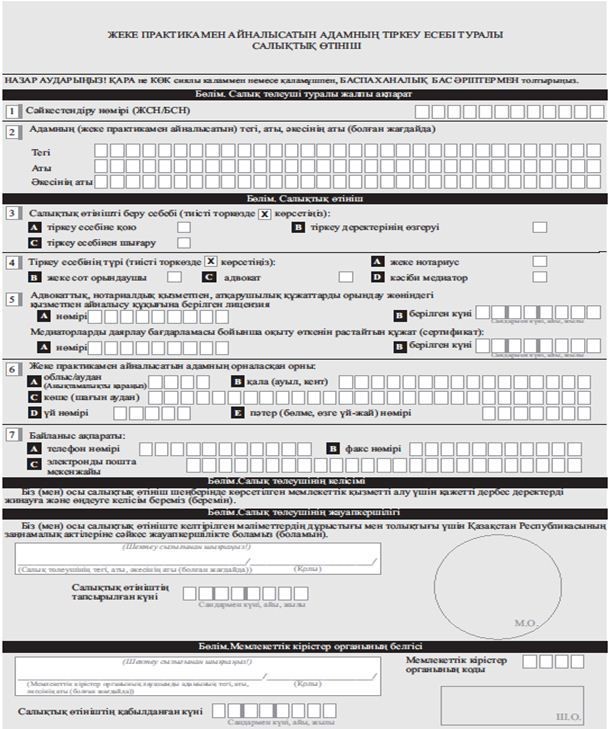 «Жеке практикамен айналысатын адам ретiнде тiркеу есебiне қою» мемлекеттік көрсетілетін қызмет қағидасына4-қосымша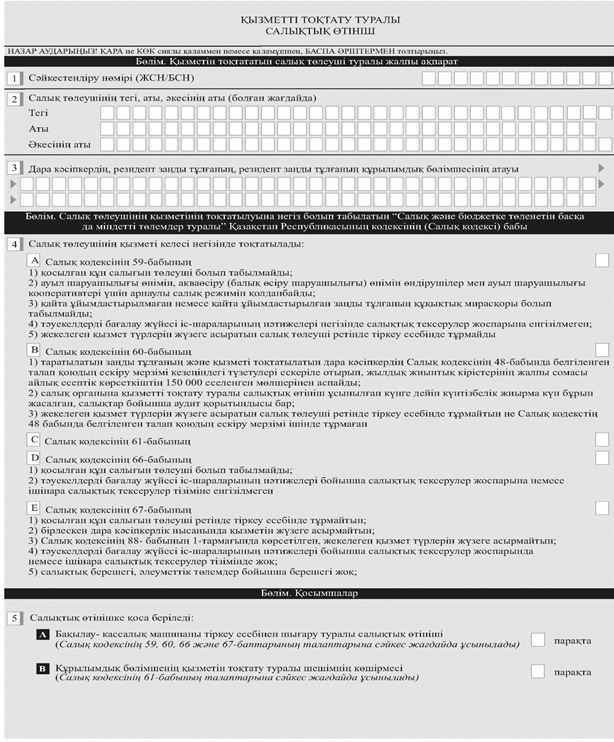 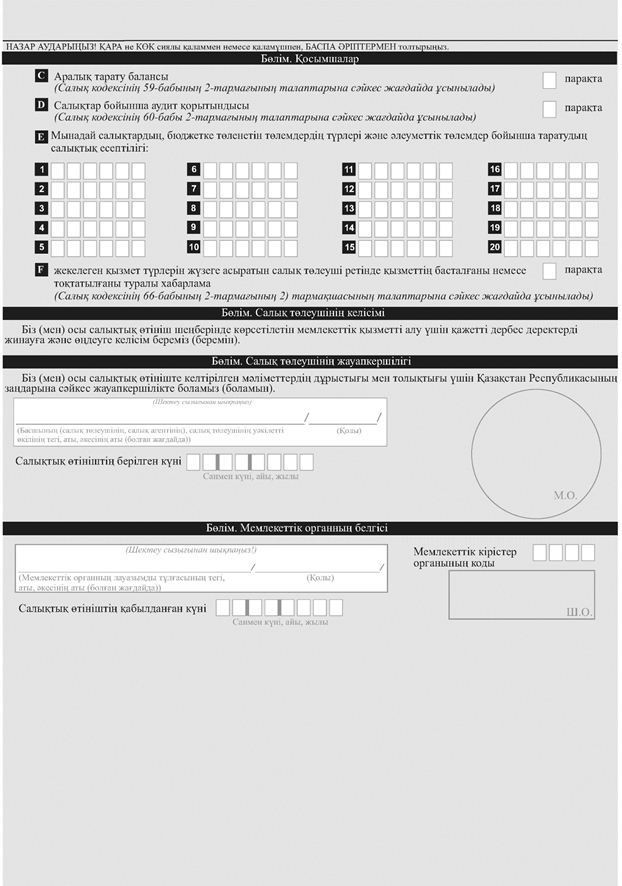 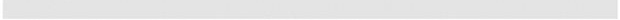 Қаржы Министрдің міндетін атқарушы 2020 жылғы 10 шілдесі №665 бұйрығына 2-қосымша«Салық төлеушілерді тіркеу» мемлекеттік көрсетілетін қызмет қағидасы1-тарау. Жалпы ережелерОсы «Салық төлеушілерді тіркеу» мемлекеттік көрсетілетін қызмет қағидасы (бұдан әрі – Қағида) Қазақстан Республикасының 2013 жылғы 15 сәуірдегі «Мемлекеттік көрсетілетін қызметтер туралы» Қазақстан Республикасының Заңының (бұдан әрі – Заң) 10 бабы 1)-тармақшасына сәйкес әзірленген және «Салық төлеушілерді тіркеу» мемлекеттік көрсетілетін қызметті (бұдан әрі – мемлекеттік көрсетілетін қызмет) Қазақстан Республикасы Қаржы министрлігінің Мемлекеттік кірістер комитетінің аудандар, қалалар және қалалардағы аудандар бойынша, арнайы экономикалық аймақтар аумақтарындағы аумақтық органдарымен (бұдан әрі – көрсетілетін қызметті беруші) көрсету тәртібін анықтайды.Мемлекеттік көрсетілетін қызмет жеке және заңды тұлғаларға көрсетіледі (бұдан әрі – көрсетілетін қызметті алушы).тарау. Мемлекеттік қызметті көрсету тәртібіӨтініштерді қабылдау және мемлекеттік қызмет көрсету нәтижесін беру:көрсетілетін қызметті беруші арқылы – бейрезидент туралы мәліметтерді салық төлеушілердің мемлекеттік дерекқорына (бұдан әрі – СТ МДҚ) енгізу, тіркеу деректеріне өзгерістер және (немесе) толықтырулар енгізу кезінде;«Азаматтарға арналған үкімет» Мемлекеттік корпорация» коммерциялық емес акционерлік қоғамы (бұдан әрі – Мемлекеттік корпорация) арқылы – бейрезидент туралы мәліметтерді СТ МДҚ енгізу, тіркеу деректеріне өзгерістер және (немесе) толықтырулар енгізу кезінде;«электрондық үкімет» веб-порталы www.egov.kz (бұдан әрі – портал) арқылы жүзеге асырады – бюджетпен есеп айырысу бойынша жауапты қызметкер, көрсетілетін қызметті алушының телефон нөмірі, электрондық почтамекенжайы туралы мәліметтерге өзгерістер мен (немесе) толықтырулар енгізу кезінде.Мемлекеттік қызмет көрсету ерекшеліктері ескеріле отырып, қызмет көрсету процесінің сипаттамаларын, нысанын, мазмұны мен нәтижесін, сондай-ақ өзге де мәліметтерді қамтитын мемлекеттік қызмет көрсетуге қойылатын негізгі талаптар тізбесі 1-қосымшаға сәйкес мемлекеттік көрсетілетін қызмет стандарты нысанында көрсетіледі.Салық төлеуші туралы мәліметтерді СТ МДҚ енгізу, СТ МДҚ тіркеу деректеріне өзгертулер және (немесе) толықтырулар үшін көрсетілетін қызметті алушымен ұсынылған құжаттар көрсетілетін қызметті берушінің құжаттарды қабылдауға жауапты құрылымдық бөлімшесімен немесе Мемлекеттік корпорациямен қабылданады.Бюджетпен есеп айырысу бойынша жауапты қызметкер, көрсетілетін қызметті алушының телефон нөмірі, электрондық почта мекенжайы туралы мәліметтерге өзгерістер мен (немесе) толықтырулар енгізу үшін көрсетілетін қызметті алушының электрондық цифрлық қолтаңбасымен (бұдан әрі – ЭЦҚ) куәландырылған электрондық құжат нысанындағы салықтық өтініші портал арқылы қабылданады.Мемлекеттік көрсетілетін қызметті алу үшін көрсетілетін қызметті алушылар «Салық және бюджетке төленетін басқа да міндетті төлемдер туралы (Салық кодексі)» 2017 жылғы 25 желтоқсандағы Қазақстан Республикасы Кодексінің (бұдан әрі – Салық кодексі) 76 және 77-баптарына сәйкес құжаттарды ұсынады.Көрсетілетін қызметті алушының жеке басын сәйкестендіру үшін жеке басын куәландыратын құжат көрсетіледі.Мемлекеттік қызметті көрсету кезінде егер Қазақстан Республикасының заңдарында өзгеше көзделмесе, көрсетілетін қызметті алушы ақпараттық жүйелерде қамтылған, заңмен қорғалатын құпияны құрайтын мәліметтерді пайдалануға жазбаша келісімін береді.Көрсетілетін қызметті беруші және (немесе) Мемлекеттік корпорацияның қызметкері мемлекеттік ақпараттық жүйелерде бар жеке басын куәландыратынқұжаттар туралы, заңды тұлға ретінде тіркеу (қайта тіркеу) туралы, дара кәсіпкер ретінде мемлекеттік тіркеу туралы мәліметтерді тиісті мемлекеттік ақпараттық жүйелерден алады.Көрсетілетін қызметті алушылардан ақпараттық жүйелерден алынуы мүмкін құжаттарды және мәліметтерді талап етуге жол берілмейді.Көрсетілетін қызметті берушіге жүгінген кезде көрсетілетін қызметті алушы құжаттар топтамасын қабылдағаны туралы белгісі бар талонды алады.Мемлекеттік корпорациясына жүгінген кезде көрсетілетін қызметті алушы осы Қағиданың 1-қосымшасының 8-тармағымен көзделген тізбеге сәйкес толық құжаттар топтамасын табыс етпеген жағдайда, сондай-ақ қолданылу мерзімі өтіп кеткен құжаттарды ұсынған жағдайда, Мемлекеттік корпорациясының қызметкері өтінішті қабылдаудан бас тартады және осы Қағиданың 2-қосымшасына сәйкес нысан бойынша құжаттарды қабылдаудан бас тарту туралы қолхат береді.Құжаттарды Мемлекеттік корпорация арқылы қабылдаған кезде көрсетілетін қызметті алушыға тиісті құжаттарды қабылдағаны туралы қолхат беріледі.Мемлекеттік корпорацияға жүгінген кезде қабылдау күні мемлекеттік қызмет көрсету мерзіміне кірмейді.Портал арқылы жүгінген жағдайда көрсетілетін қызметті алушыға мемлекеттік қызметті көрсету үшін сұрау салудың қабылданғаны туралы мәртебесі жіберіледі.Көрсетілетін қызметті алушылар құжаттарды Мемлекеттік корпорацияға келу тәртібімен тапсырған кезде – жеке практикамен айналысатын адамды есептен шығару кезінде Мемлекеттік корпорация қызметкері қабылданған құжататрды көрсетілетін қызметті беуршіге курьер қызметі арқылы жолдайды.Көрсетілетін қызметті берушінің құжаттарды қабылдауға жауапты құрылымдық бөлімшесі құжаттар түскен күні ұсыныслған құжаттарды қабылдайды, тексереді және тіркейді (көрсетілетін қызметті алушы 2015 жылғы 23 қарашадағы Қазақстан Республикасының Еңбек Кодексіне сәйкес жұмыс уақыты аяқталғаннан кейін, демалыс және мереке күндері жүгінген кезде мемлекеттік қызмет көрсетуге өтініштер мен мемлекеттік қызмет көрсету нәтижелерін беру келесі жұмыс күні жүзеге асырылады).Көрсетілетін қызметті алушы Салық кодексінің 76 және 77 баптарына сәйкес көзделген тізбеге сәйкес құжаттардың топтамасын толық ұсынбаған және (немесе) қолданылу мерзімі өтіп кеткен құжаттарды ұсынған жағдайларда, көрсетілетін қызметті беруші өтінішті қабылдаудан бас тартады.Тапсырылған құжаттар толық болған жағдайда құжаттарды өңдеуге жауапты тұлға біріктендірілген салықтық ақпараттар жүйесі ақпараттық жүйесіне енгізеді және салықтық өтінішті алған күннен бастап 3 (үш) жұмыс күні ішінде өңдейді және нәтижесін көрсетілетін қызметті алушыға немесе Мемлекеттік корпорацияға жолдайды.Заңның 5 бабы 2-тармағының 11)-тармақшасына сәйкес көрсетілетін қызметті берушілер мемлекеттік қызмет көрсету сатысы туралы деректерді мемлекеттік қызметтер көрсету мониторингінің ақпараттық жүйесіне«Мемлекеттік көрсетілетін қызметтерді көрсету мониторингінің ақпараттық жүйесіне мемлекеттік көрсетілетін қызметті көрсету сатысы туралы деректер енгізу қағидаларын бекіту туралы» Қазақстан Республикасы Көлік және коммуникация министрінің міндетін атқарушының 2013 жылғы 14 маусымдағы№ 452 бұйрығымен (Нормативтік құқықтық актілерді мемлекеттік тіркеу тізілімінде № 8555 болып тіркелген) белгілеген тәртіппен енгізуді қамтамасыз етеді.Портал арқылы жүгінген кезде мемлекеттік қызметті көрсету нәтижесі көрсетілетін қызметті берушінің лауазымды адамының ЭЦҚ куәландырылған электрондық құжат нысанында көрсетілетін қызметті алушыға жіберіледі.Көрсетілетін қызметті берушіге немесе Мемлекеттік корпорация арқылы жүгінген кезде мемлекеттік қызметті көрсету нәтижесі әлдеЗаңның 19-1 бабының 2-тармағы 2)-тармақшасында көрсетілген жағдайларда және негіздемелер бойынша көрсетілетін қызметті берушінің мемлекеттік қызметті көрсетуден бас тарту туралы уәжделген жауабын жіберіледі.Мемлекеттік корпорацияда дайын құжаттарды көрсетілетін қызметті алушыға беру жеке басын куәландыратын құжатты (не өкілдің тиісті өкілеттіктері көрсетілетін Қазақстан Республикасының азаматтық заңнамасына сәйкес берілген құжаттың негізінде әрекет ететін оның өкіліне) көрсеткен кезде тиісті құжаттарды қабылдағаны туралы қолхат негізінде жүзеге асырылады.Көрсетілетін қызметті берушімен, Мемлекеттік корпорациямен уақытында қажет етілмеген құжаттарды сақтау шарттары:көрсетілетін қызметті алушы мемлекеттік көрсетілетін қызмет нәтижесін алуға келмеген жағдайда көрсетілетін қызметті беруші құжаттарды көрсетілетін қызметті алушы алғанға дейін сақтайды;Мемлекеттік корпорация құжаттардың 1 (бір) ай сақталуын қамтамасыз етеді, одан кейін оларды көрсетілетін қызметті берушіге сақтауға береді.Көрсетілетін қызметті алушы 1 (бір) ай мерзім өткеннен кейін жүгінген кезде Мемлекеттік корпорацияның сұрауы бойынша көрсетілетін қызметті беруші 1 (бір) күн ішінде дайын құжаттарды Мемлекеттік корпорация көрсетілетін қызметті алушыға беру үшін жолдайды.Мемлекеттік көрсетілетін қызметтерді көрсету үшін қажет ақпараттарды сақтайтын ақпараттық жүйелер істен шыққан жағдайда көрсетілетін қызметті берушілер істен шыққан уақыттан бастап 30 (отыз) минут ішінде электронды пошта арқылы inissd@mgd.kz қолдау қызметіне сұрау жолдайды, онда мемлекеттік көрсетілетін қызмет атауы, мемлекеттік көрсетілетін қызметтерді алуға берген өтініштің тіркеу нөмірі, жеке сәйкестендіру нөмірі (ЖСН) немесе бизнес-сәйкестендіру нөмірі (БСН), көрсетілетін қызметті алышуның атауы, жүйелі және қолданбалы бағдарламалық қамтамасыз етудің нұсқасы (Windows, БСАЖ) көрсетіледі және қатеге әкеліп соққан әрекеттер тізбегі мазмұндап берілуі қажет.тарау. Көрсетілетін қызметті берушілердің және (немесе) олардың лауазымды адамдарының, Мемлекеттік корпорацияның және (немесе) олардың қызметкерлерінің мемлекеттік қызметтер көрсету мәселелері бойынша шешімдеріне, әрекеттеріне (әрекетсіздігіне) шағымдану тәртібіКөрсетілетін қызметті алушы мемлекеттік қызметтерді көрсету нәтижелерімен келіспеген жағдайда көрсетілетін қызметті берушінің әрекеттеріне (әрекетсіздігіне), шешімдеріне шағым Қазақстан Республикасының заңнамасына сәйкес:көрсетілетін қызметті беруші басшысының атына;салықтардың және бюджетке төлемдердің түсуін қамтамасыз ету саласында басшылықты жүзеге асыратын уәкілетті органның басшысының атына;мемлекеттік қызметтерді көрсету сапасын бағалау және бақылау жөніндегі уәкілетті органға беріледі.Бұл ретте, Мемлекеттік корпорация қызметкерлерінің әрекеттеріне (әрекетсіздігіне) шағым Мемлекеттік корпорация арқылы қызмет көрсету кезінде Мемлекеттік корпорация басшысының атына, немесе ақпараттандыру саласындағы уәкілетті органға беріледі.Мемлекеттік қызметтерді тікелей көрсететін көрсетілетін қызметті берушінің, Мемлекеттік корпорацияның атына келіп түскен көрсетілетін қызметті алушының шағымы Заңның 25 бабы 2-тармағына сәйкес оның тіркелген күнінен бастап 5 (бес) жұмыс күні ішінде қаралуға жатады.Мемлекеттік қызметтерді көрсету сапасын бағалау және бақылау жөніндегі уәкілетті органға келіп түскен көрсетілетін қызметті алушының шағымы оның тіркелген күнінен бастап 15 (он бес) жұмыс күні ішінде қаралуға жатады.Көрсетілген мемлекеттік қызмет нәтижелерімен келіспеген жағдайда, көрсетілетін қызметті алушы Заңның 4 бабы 1-тармағы 6)-тармақшасына сәйкес сотқа жүгінеді.«Салық төлеушілерді тіркеу» мемлекеттік көрсетілетін қызмет қағидасына1-қосымша«Салық төлеушілерді тіркеу» мемлекеттік көрсетілетін қызмет қағидасына2-қосымша(көрсетілетін қызметті алушының тегі, аты, (болған кезде) әкесінің аты (бұдан әрі – аты- жөні), не ұйымының атауы)(көрсетілетін қызметті алушының мекенжайы)Құжаттарды қабылдаудан бас тарту туралы қолхат«Мемлекеттік көрсетілетін қызмет туралы» 2013 жылғы 15 сәуірдегі Қазақстан Республикасы Заңының 20-бабы 2-тармағын басшылыққа ала отырып,«Азаматтарға арналған үкімет» Мемлекеттік корпорациясының филиалының № 	 бөлімі (мекенжайы көрсетілсін) Сіздің Қағиданыңқосымшасында көзделген тізбеге сәйкес құжаттардың толық топтамасын табыс етпеуіңізге сондай-ақ қолданылу мерзімі өтіп кеткен құжаттарды ұсынуыңызға байланысты «Салық төлеушілерді тіркеу» мемлекеттік қызметін көрсетуге құжаттарды қабылдаудан бас тартады, атап айтқанда:Жоқ құжаттардың және қолданылу мерзімі өтіп кеткен құжаттардың атауы: 1) 	;2) 	;3)….Осы қолхат әрбір тарапқа бір-бірден 2 данада жасалды. Аты-жөні (Мемлекеттік корпорациясының қызметкері)(қолы)Орындаушы: аты-жөні 	 Телефон  	Алдым: көрсетілетін қызметті алушының аты-жөні / қолы 20 	жыл « 	»  	«Салық төлеушілерді тіркеу» мемлекеттік көрсетілетін қызмет қағидасына3-қосымша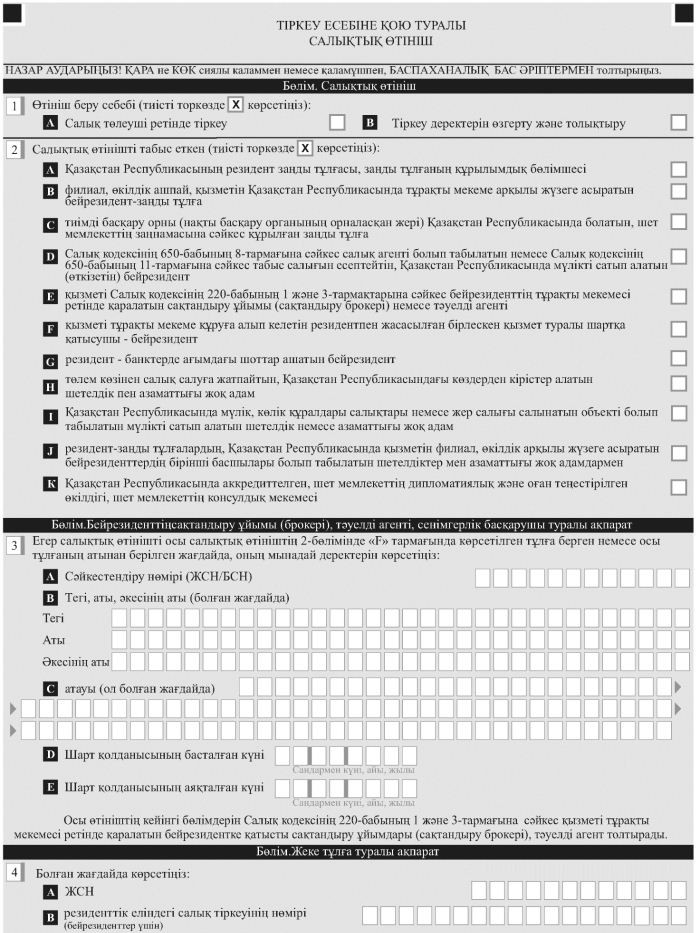 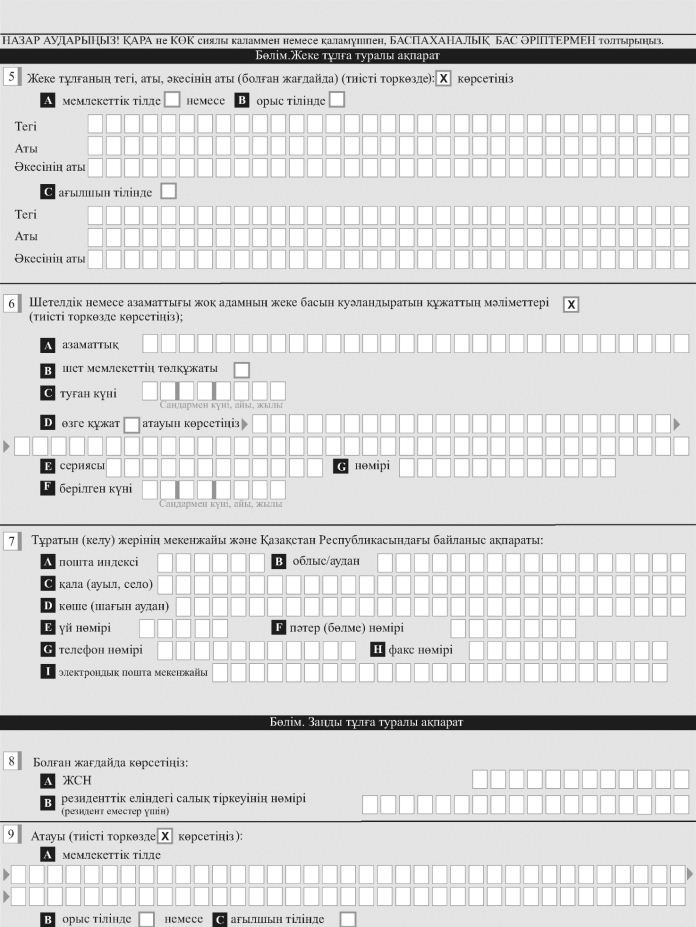 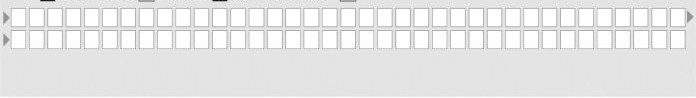 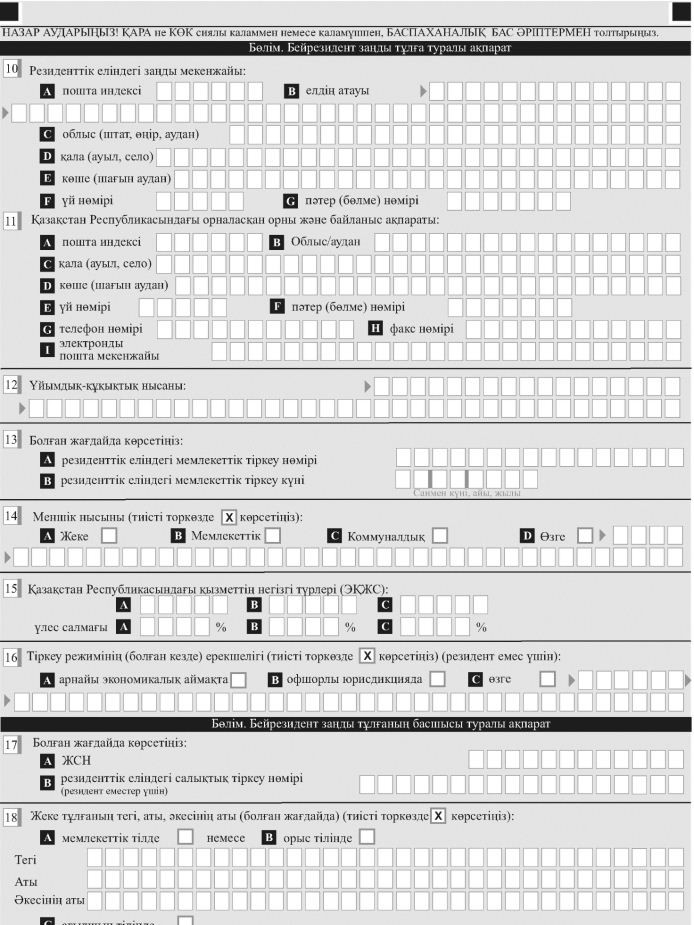 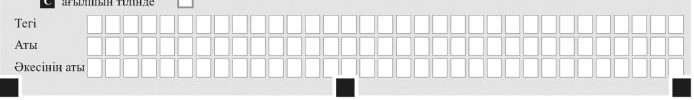 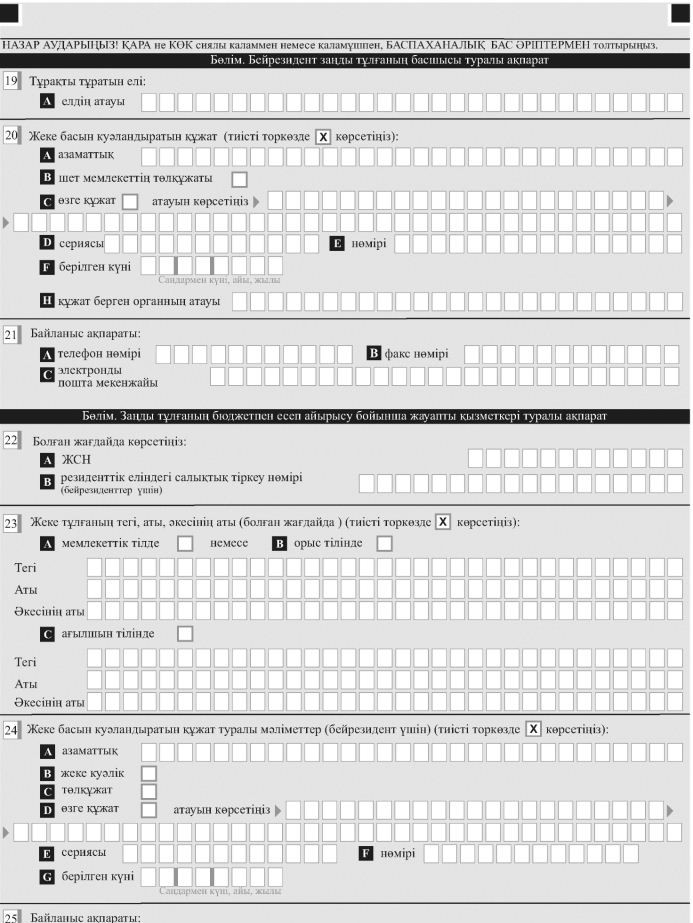 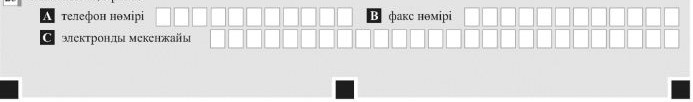 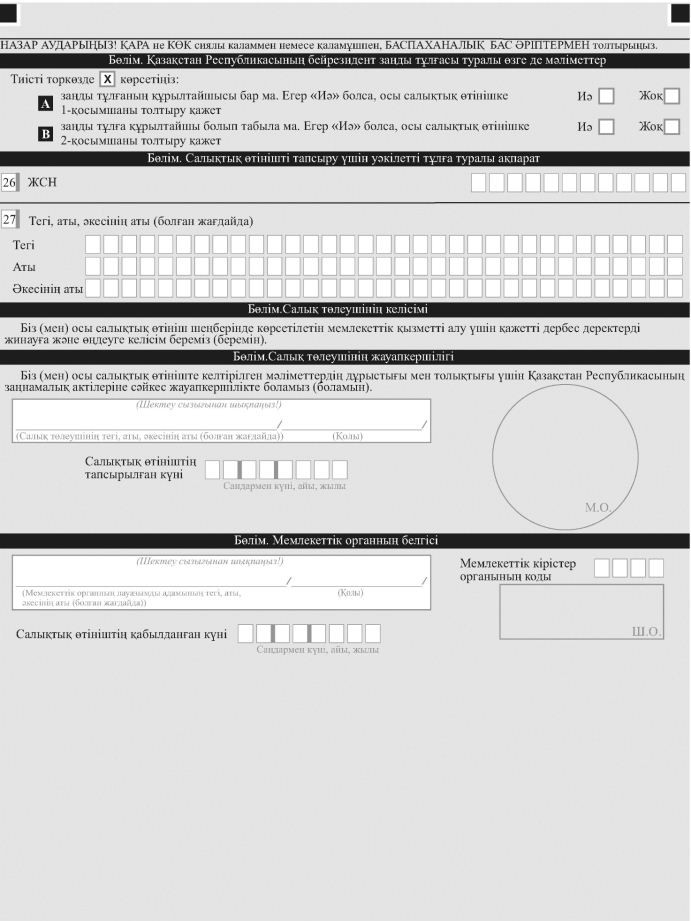 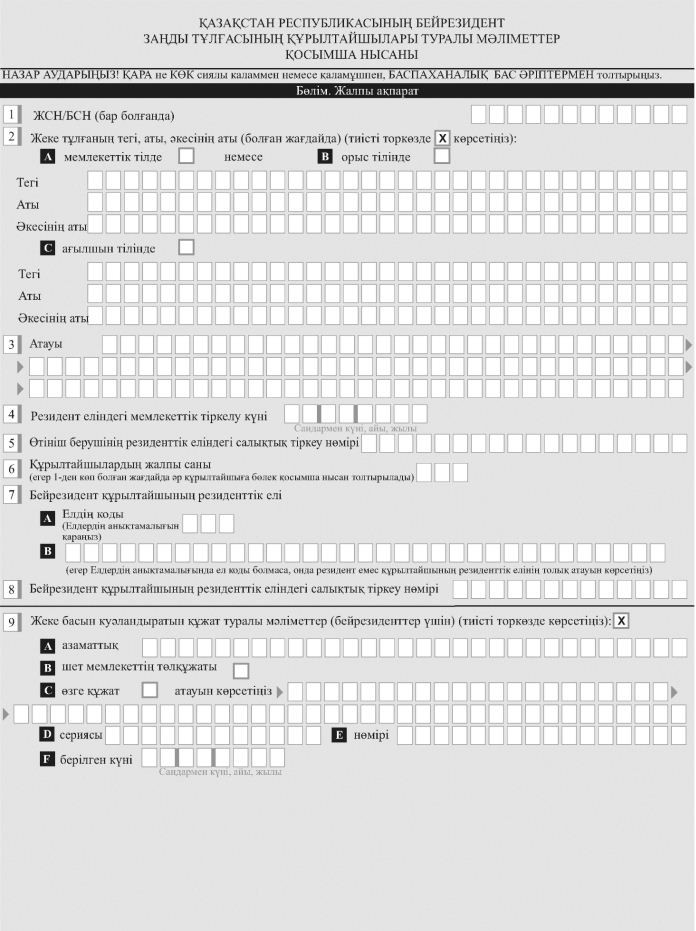 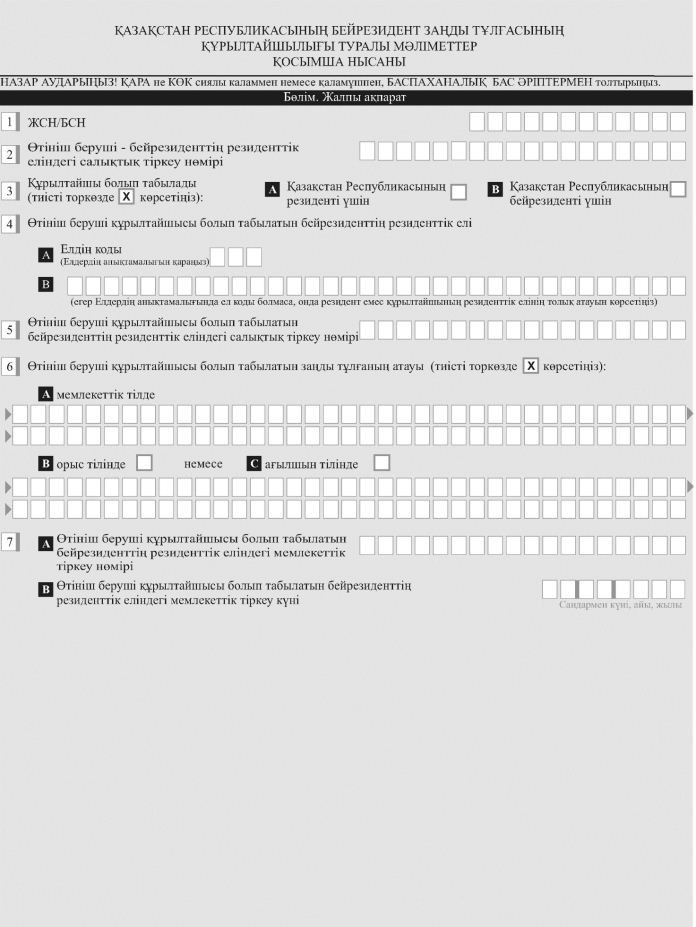 «Салық төлеушілерді тіркеу» мемлекеттік көрсетілетін қызмет қағидасына4-қосымшаСалық төлеушілердің мемлекеттік деректер қорына көрсетілетін қызметті алушылар (резидент еместер) туралы мәліметтер енгізу үшін қажетті құжаттарКөрсетілетін қызметті алушылар (бейрезидент жеке тұлғалар) үшін:көрсетілетін қызметті алушылар (бейрезидент заңды тұлғалар) үшін:Қаржы Министрдің міндетін атқарушы 2020 жылғы 10 шілдесі № 665 бұйрығына 3-қосымша«Қосылған құн салығын төлеушілерді тіркеу есебі» мемлекеттік көрсетілетін қызмет қағидаты1-тарау. Жалпы ережелерОсы «Қосылған құн салығын төлеушілерді тіркеу есебі» мемлекеттік көрсетілетін қызмет қағидасы (бұдан әрі – Қағида) Қазақстан Республикасының 2013 жылғы 15 сәуірдегі «Мемлекеттік көрсетілетін қызметтер туралы» Қазақстан Республикасының Заңының (бұдан әрі – Заң)10 бабы 1)-тармақшасына сәйкес әзірленген және «Қосылған құн салығын төлеушілерді тіркеу есебі» мемлекеттік көрсетілетін қызметті(бұдан әрі – мемлекеттік көрсетілетін қызмет) Қазақстан Республикасы Қаржы министрлігінің Мемлекеттік кірістер комитетінің аудандар, қалалар және қалалардағы аудандар бойынша, арнайы экономикалық аймақтар аумақтарындағы аумақтық органдарымен (бұдан әрі – көрсетілетін қызметті беруші) көрсету тәртібін анықтайды.Мемлекеттік көрсетілетін қызмет жеке және заңды тұлғаларға көрсетіледі (бұдан әрі – көрсетілетін қызметті алушы).«Бір өтініштің негізінде электрондық нысанда көрсетілетін мемлекеттік қызметтердің тізбесін бекіту туралы» Қазақстан Республикасы Ақпарат және коммуникациялар министрінің 2019 жылғы 14 ақпандағы № 57 бұйрығы негізінде мемлекеттік көрсетілетін қызмет композитті қызмет болып табылады.тарау. Мемлекеттік қызметті көрсету тәртібіӨтініштерді қабылдау және мемлекеттік қызмет көрсету нәтижесін беру:көрсетілетін қызметті беруші арқылы;«электрондық үкімет» веб-порталы www.egov.kz (бұдан әрі – портал) арқылы жүзеге асырады.Мемлекеттік қызмет көрсету ерекшеліктері ескеріле отырып, қызмет көрсету процесінің сипаттамаларын, нысанын, мазмұны мен нәтижесін, сондай-ақөзге де мәліметтерді қамтитын мемлекеттік қызмет көрсетуге қойылатын негізгі талаптар тізбесі 1-қосымшаға сәйкес мемлекеттік көрсетілетін қызмет стандарты нысанында көрсетілді.Қосылған құн салығы (бұдан әрі – ҚҚС) бойынша тіркеу есебіне қою, ҚҚС куәлігін ауыстыру, ҚҚС бойынша тіркеу есебінен шығару кезінде (келу тәртібімен немесе пошта арқылы) көрсетілетін қызметті алушымен ұсынылған құжаттар көрсетілетін қызметті берушінің құжаттарды қабылдауға жауапты құрылымдық бөлімшесімен қабылданады және көрсетілетін қызметті берушінің құжаттарды өңдеуге жауапты құрылымдық бөлімшесіне беріледі.Электронды түрде жүгінген кезде – көрсетілетін қызметті алушының электрондық цифрлық қолтаңбасымен (бұдан әрі – ЭЦҚ) куәландырылған электрондық құжат нысанындағы салықтық өтініші портал арқылы қабылданады.Мемлекеттік көрсетілетін қызметті алу үшін көрсетілетін қызметті алушылар «Салық және бюджетке төленетін басқа да міндетті төлемдер туралы (Салық кодексі)» 2017 жылғы 25 желтоқсандағы Қазақстан Республикасы Кодексінің (бұдан әрі – Салық кодексі) 82 және 83 баптарына сәйкес құжаттарды ұсынады.Көрсетілетін қызметті алушының жеке басын сәйкестендіру үшін жеке басын куәландыратын құжат көрсетіледі.Мемлекеттік қызметті көрсету кезінде егер Қазақстан Республикасының заңдарында өзгеше көзделмесе, көрсетілетін қызметті алушы ақпараттық жүйелерде қамтылған, заңмен қорғалатын құпияны құрайтын мәліметтерді пайдалануға жазбаша келісімін береді.Көрсетілетін қызмет берушінің қызметкері мемлекеттік ақпараттық жүйелерде бар жеке басын куәландыратын құжаттар туралы, салықтық өтініште көрсетілген нотариат қызметін, атқарушылық құжаттарды орындау жөніндегі қызметті, адвокаттық қызметті жүзеге асыру құқығына арналған лицензияның деректері лицензиялардың мемлекеттік электрондық тізілімінде қамтылған мәліметтерді, салықтық өтініште көрсетілген орналасқан жері туралы мәліметтерді тиісті мемлекеттік ақпараттық жүйелерден алады.Көрсетілетін қызметті алушылардан ақпараттық жүйелерден алынуы мүмкін құжаттарды және мәліметтерді талап етуге жол берілмейді.Көрсетілетін қызметті берушіге жүгінген кезде көрсетілетін қызметті алушы құжаттар топтамасын қабылдағаны туралы белгісі бар талонды алады.Портал арқылы жүгінген жағдайда көрсетілетін қызметті алушыға мемлекеттік қызметті көрсету үшін сұрау салудың қабылданғаны туралы мәртебесі жіберіледі.Көрсетілетін қызметті берушінің құжаттарды қабылдауға жауапты құрылымдық бөлімшесі құжаттар түскен күні ұсынылған құжаттарды қабылдайды, тексереді және тіркейді (көрсетілетін қызметті алушы 2015 жылғы 23 қарашадағы Қазақстан Республикасының Еңбек Кодексіне сәйкес жұмыс уақыты аяқталғаннан кейін, демалыс және мереке күндері жүгінген кезде мемлекеттік қызмет көрсетуге өтініштер мен мемлекеттік қызмет көрсету нәтижелерін беру келесі жұмыс күні жүзеге асырылады).Көрсетілетін қызметті алушы Салық кодексінің 82 және 83 баптарына сәйкес көзделген тізбеге сәйкес құжаттардың топтамасын толық ұсынбаған және (немесе) қолданылу мерзімі өтіп кеткен құжаттарды ұсынған жағдайларда, көрсетілетін қызметті беруші өтінішті қабылдаудан бас тартады.Тапсырылған құжаттар толық болған жағдайда құжаттарды өңдеуге жауапты тұлға салықтық есептілікті өңдеу жүйесі ақпараттық жүйесіне енгізеді және өңдейді:ҚҚС бойынша тіркеу есебіне қою – 1 (бір) жұмыс күні ішінде салықтық өтінішті қабылдаған күннен немесе Бизнес-сәйкестендіру нөмірлерінің ұлттық тізілімінде мемлекеттік тіркелген күннен бастап;ҚҚС бойынша тіркеу есебіне қою туралы куәлігін (бұдан әрі – ҚҚС куәлігі) ауыстыру – 3 (үш) жұмыс күні ішінде;ҚҚС бойынша тіркеу есебінен шығару әлде ҚҚС бойынша тіркеу есебінен шығарудан бас тарту – салықтық өтініш табыс етілген күннен бастап 5 (бес) жұмыс күні ішінде.Заңның 5 бабы 2-тармағының 11)-тармақшасына сәйкес көрсетілетін қызметті берушілер мемлекеттік қызмет көрсету сатысы туралы деректерді мемлекеттік қызметтер көрсету мониторингінің ақпараттық жүйесіне«Мемлекеттік көрсетілетін қызметтерді көрсету мониторингінің ақпараттық жүйесіне мемлекеттік көрсетілетін қызметті көрсету сатысы туралы деректеренгізу қағидаларын бекіту туралы» Қазақстан Республикасы Көлік және коммуникация министрінің міндетін атқарушының 2013 жылғы 14 маусымдағы№ 452 бұйрығымен (Нормативтік құқықтық актілерді мемлекеттік тіркеу тізілімінде № 8555 болып тіркелген) белгілеген тәртіппен енгізуді қамтамасыз етеді.Портал арқылы жүгінген кезде мемлекеттік қызметті көрсету нәтижесі көрсетілетін қызметті берушінің лауазымды адамының ЭЦҚ куәландырылған электрондық құжат нысанында көрсетілетін қызметті алушыға жіберіледі.Көрсетілетін қызметті берушіге жүгінген кезде мемлекеттік қызметті көрсету нәтижесі немесе Салық кодексінің 85 бабы 3-тармағында көрсетілген жағдайлар және негіздемелер бойынша ҚҚС бойынша тіркеу есебінен шығарудан бас тарту уәжделген жауап қағаз жеткізгіште беріледі.Көрсетілетін қызметті алушы мемлекеттік көрсетілетін қызмет нәтижесін алуға келмеген жағдайда көрсетілетін қызметті беруші құжаттарды көрсетілетін қызметті алушы алғанға дейін сақтайды.Мемлекеттік көрсетілетін қызметтерді көрсету үшін қажет ақпараттарды сақтайтын ақпараттық жүйелер істен шыққан жағдайда көрсетілетін қызметті берушілер істен шыққан уақыттан бастап 30 (отыз) минут ішінде электронды пошта арқылы sonosd@mgd.kz қолдау қызметіне сұрау жолдайды, онда мемлекеттік көрсетілетін қызмет атауы, мемлекеттік көрсетілетін қызметтерді алуға берген өтініштің тіркеу нөмірі, жеке сәйкестендіру нөмірі (ЖСН) немесе бизнес-сәйкестендіру нөмірі (БСН), көрсетілетін қызметті алышуның атауы, жүйелі және қолданбалы бағдарламалық қамтамасыз етудің нұсқасы (Windows, CЕӨЖ) көрсетіледі және қатеге әкеліп соққан әрекеттер тізбегі мазмұндап берілуі қажет.тарау. Көрсетілетін қызметті берушілердің және (немесе) олардың лауазымды адамдарының, Мемлекеттік корпорацияның және (немесе) олардың қызметкерлерінің мемлекеттік қызметтер көрсету мәселелері бойынша шешімдеріне, әрекеттеріне (әрекетсіздігіне) шағымдану тәртібіКөрсетілетін қызметті алушы мемлекеттік қызметтерді көрсету нәтижелерімен келіспеген жағдайда көрсетілетін қызметті берушінің әрекеттеріне (әрекетсіздігіне), шешімдеріне шағым Қазақстан Республикасының заңнамасына сәйкес:көрсетілетін қызметті беруші басшысының атына;салықтардың және бюджетке төлемдердің түсуін қамтамасыз ету саласында басшылықты жүзеге асыратын уәкілетті органның басшысының атына;мемлекеттік қызметтерді көрсету сапасын бағалау және бақылау жөніндегі уәкілетті органға беріледі.Мемлекеттік қызметтерді тікелей көрсететін көрсетілетін қызметті берушінің атына келіп түскен көрсетілетін қызметті алушының шағымы Заңның 25 бабы 2-тармағына сәйкес оның тіркелген күнінен бастап5 (бес) жұмыс күні ішінде қаралуға жатады.Мемлекеттік қызметтерді көрсету сапасын бағалау және бақылау жөніндегі уәкілетті органға келіп түскен көрсетілетін қызметті алушының шағымы оның тіркелген күнінен бастап 15 (он бес) жұмыс күні ішінде қаралуға жатады.Көрсетілген мемлекеттік қызмет нәтижелерімен келіспеген жағдайда, көрсетілетін қызметті алушы Заңның 4 бабы 1-тармағы 6)-тармақшасына сәйкес сотқа жүгінеді.«Қосылған құн салығын төлеушілерді тіркеу есебі»мемлекеттік көрсетілетін қызмет қағидасына 1-қосымша«Қосылған құн салығын төлеушілерді тіркеу есебі»мемлекеттік көрсетілетін қызмет қағидасына 2-қосымша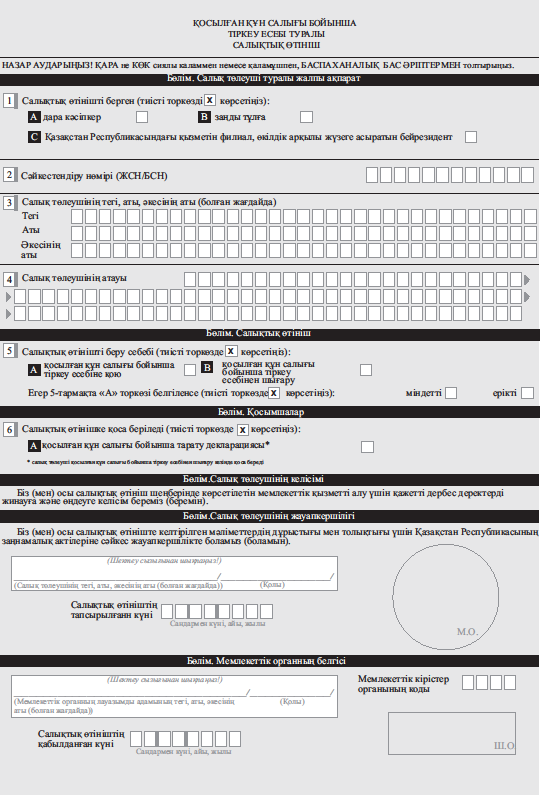 Қаржы Министрдің міндетін атқарушы 2020 жылғы 10 шілдесі № 665 бұйрығына 4-қосымша«Темекі өнімдерінің өндірісіне лицензия беру» мемлекеттік көрсетілетін қызмет қағидасы1-тарау. Жалпы ережелерОсы «Темекі өнімдерінің өндірісіне лицензия беру» мемлекеттік көрсетілетін қызмет қағидасы (бұдан әрі – Қағида) Қазақстан Республикасының 2013 жылғы 15 сәуірдегі «Мемлекеттік көрсетілетін қызметтер туралы» Қазақстан Республикасының Заңының (бұдан әрі – Заң)10 бабы 1)-тармақшасына сәйкес әзірленген және «Темекі өнімдерінің өндірісіне лицензия беру» мемлекеттік көрсетілетін қызметті(бұдан әрі – мемлекеттік көрсетілетін қызмет) Қазақстан Республикасы Қаржы министрлігінің Мемлекеттік кірістер комитетімен (бұдан әрі – көрсетілетін қызметті беруші) көрсету тәртібін анықтайды.Мемлекеттік көрсетілетін қызмет жеке және заңды тұлғаларға көрсетіледі (бұдан әрі – көрсетілетін қызметті алушы).2-тарау. Мемлекеттік қызметті көрсету тәртібіӨтініштерді қабылдау және мемлекеттік қызмет көрсету нәтижесін беру«электрондық үкімет» веб-порталы www.egov.kz (бұдан әрі – портал) арқылы жүзеге асырылады.Лицензияны алу және/немесе қайта ресімдеу кезінде көрсетілетін қызметті алушының электрондық цифрлық қолтаңбасымен (бұдан әрі – ЭЦҚ) куәландырылған электрондық құжат нысанындағы өтініші портал арқылы қабылданады.Лицензияның қолданысы тоқтатылған кезде ЭЦҚ куәландырылған электрондық құжат нысанындағы лицензияның қолданысын тоқтату үшін сауал, көрсетілетін қызметті берушіге лицензияның телнұсқасын қайтара отрып, лицензияны электронды нысанда ресімдеу жағдайын қоспағанда.Мемлекеттік қызмет көрсету ерекшеліктері ескеріле отырып, қызмет көрсету процесінің сипаттамаларын, нысанын, мазмұны мен нәтижесін, сондай-ақ өзге де мәліметтерді қамтитын мемлекеттік қызмет көрсетуге қойылатын негізгі талаптар тізбесі 1-қосымшаға сәйкес мемлекеттік көрсетілетін қызмет стандарты нысанында көрсетілді.Мемлекеттік көрсетілетін қызметті алу үшін көрсетілетін қызметті алушылар «Рұқсаттар және хабарламалар туралы» 2014 жылғы 16 мамырдағы Қазақстан Республикасының Заңының (бұдан әрі – Рұқсаттар туралы заң)29-бабына сәйкес құжаттарды ұсынады.Портал арқылы жүгінген жағдайда көрсетілетін қызметті алушыға мемлекеттік қызметті көрсету үшін сұрау салудың қабылданғаны туралы мәртебесі жіберіледі.Портал арқылы жүгінген кезде мемлекеттік қызметті көрсету нәтижесі көрсетілетін қызметті берушінің лауазымды адамының ЭЦҚ куәландырылған электрондық құжат нысанында көрсетілетін қызметті алушыға жіберіледі.Мемлекеттік қызметті көрсету кезінде егер Қазақстан Республикасының заңдарында өзгеше көзделмесе, көрсетілетін қызметті алушы ақпараттық жүйелерде қамтылған, заңмен қорғалатын құпияны құрайтын мәліметтерді пайдалануға жазбаша келісімін береді.Мемлекеттік ақпараттық жүйелерде қамтылған жеке басын куәландыратын құжаттар туралы, заңды тұлға ретінде тіркеу (қайта тіркеу) туралы, дара кәсіпкер ретінде мемлекеттік тіркеу туралы, құқық белгілейтін құжаттар туралы мәліметтерді көрсетілетін қызметті беруші тиісті мемлекеттік ақпараттық жүйелерден портал арқылы уәкілетті лауазымды адамдардың ЭЦҚ-мен куәландырылған электрондық құжат нысанында алады.Рұқсаттар туралы заңның 33 бабына сәйкес лицензия және (немесе) лицензияға қосымша мынадай:жеке тұлға-лицензиаттың тегі, аты, әкесінің аты (болған жағдайда) өзгерген;жеке кәсіпкер-лицензиат қайта тіркелген, оның атауы немесе заңды мекенжайы өзгерген;заңды тұлға-лицензиат Рұқсаттар туралы заңның 34-бабында айқындалған тәртіпке сәйкес қайта ұйымдастырылған;заңды тұлға-лицензиаттың атауы және (немесе) орналасқан жері өзгерген (лицензияда мекенжай көрсетілген жағдайда);егер нақты лицензияның иеліктен шығарылатындығы Рұқсаттар туралы заңның 1-қосымшасында көзделген жағдайларда, лицензиат үшінші тұлғалардың пайдасына объектімен бірге «объектілерге берілетін рұқсаттар» сыныбы бойынша берілген лицензияны иеліктен шығарған;«объектілерге берілетін рұқсаттар» сыныбы бойынша берілген лицензия үшін немесе лицензияға қосымшалар үшін объектілерді көрсете отырып, объект нақты көшірілмей оның орналасқан жерінің мекенжайы өзгерген;Қазақстан Республикасының заңдарында қайта ресімдеу туралы талап болған жағдайларда қайта ресімделуге жатады.Осы тармақтың бірінші бөлігінің 2), 4) және 6) тармақшаларының күші дара кәсіпкер-лицензиаттың заңды мекенжайының, заңды тұлға-лицензиаттың орналасқан жері мекенжайының, «объектілерге берілетін рұқсаттар» сыныбы бойынша берілген лицензия үшін немесе объектілер көрсетіле отырып, лицензияға қосымшалар үшін объектісінің орналасқан жері мекенжайының өзгеруі «Қазақстан Республикасының әкімшілік-аумақтық құрылысы туралы» Қазақстан Республикасы Заңының талаптарына сәйкес елді мекендер атауының, көше аттарының өзгеруіне байланысты болған жағдайларға қолданылмайды.Лицензиаттар мен лицензия объектісі мекенжайларының бұлай өзгеруі мемлекеттік ақпараттық жүйелерді интеграциялау арқылы жүзеге асырылады.Рұқсат беру тәртібі енгізілген қызмет түрінің және (немесе) кіші түрінің атауы өзгерген жағдайда, лицензиаттың лицензияны және (немесе) лицензияға қосымшаны қайта ресімдеу туралы өтініш беруге құқығы бар.Атауы өзгерген қызмет түріне лицензиясы бар лицензиат лицензияны алдын ала қайта ресімдеген жағдайда, лицензияға қосымша алуға құқылы.Рұқсаттар туралы заңның 35 бабының 2-тармағына сәйкес осы 35 баптың 1- тармағының 6) және 7) тармақшаларында көзделген негіздер бойынша лицензияның және (немесе) лицензияға қосымшаның қолданысы тоқтатылған немесе лицензия электрондық нысанда ғана ресімделген жағдайларды қоспағанда,лицензияның және (немесе) лицензияға қосымшаның қолданысы тоқтатылған кезде лицензиат лицензияны және (немесе) лицензияға қосымшаны он жұмыс күні ішінде лицензиарға қайтаруға міндетті.Көрсетілетін қызметті берушінің құжаттарды қабылдауға жауапты құрылымдық бөлімшесі құжаттар түскен күні ұсынылған құжаттарды қабылдайды, тексереді және тіркейді (көрсетілетін қызметті алушы 2015 жылғы 23 қарашадағы Қазақстан Республикасының Еңбек Кодексіне сәйкес жұмыс уақыты аяқталғаннан кейін, демалыс және мереке күндері жүгінген кезде мемлекеттік қызмет көрсетуге өтініштер мен мемлекеттік қызмет көрсету нәтижелерін беру келесі жұмыс күні жүзеге асырылады).Көрсетілетін қызметті беруші көрсетілетін қызметті алушының құжаттарын алған сәттен бастап 2 (екі) жұмыс күні ішінде ұсынылған құжаттардың толықтығын тексереді.Көрсетілетін қызметті беруші ұсынылған құжаттардың толық еместігін анықтаған жағдайда көрсетілген мерзімде өтінішті одан әрі қараудан жазбаша дәлелді түрде бас тартады.Тапсырылған құжаттар толық болған жағдайда құжаттарды өңдеуге жауапты тұлға құжататрды «е-лицензиялау» ақпараттық жүйесіне енгізеді, өңдейді және көрсетілетін қызметті алушыға мемлекеттік көрсетілетін қызмет нәтижесін жібереді:лицензия беру әлде Рұқсаттар туралы заңның 32 бабының1-тармағында көзделген жағдайларда және негіздер бойынша мемлекеттік қызмет көрсетуден бас тарту туралы уәжді жауабы – 10 (он) жұмыс күнінен кешіктірмей;лицензияны қайта ресімдеу – 3 (үш) жұмыс күні ішінде.Мемлекеттік көрсетілетін қызметті е-лицензиялау ақпараттық жүйесі арқылы көсеткен жағдайда оны көрсету сатысы туралы деректерді мемлекеттік қызметтер көрсету мониторингінің ақпараттық жүйесіне автоматты түрде түседі.Мемлекеттік қызмет көрсету үшін қажетті мәліметтерді қамтитын ақпараттық жүйе істен шыққан жағдайда, көрсетілетін қызметті беруші30 (отыз) минут ішінде «электрондық үкіметтің» ақпараттық-коммуникациялық инфрақұрылымының операторын (Оператор) мемлекеттік көрсетілетін қызмет атауы, өтініш бойынша әкімшілік құжаттың нөмірі және коды (ӘҚНЖК), немесеөтініштің бірегей сәйкестендіру нөмірі (ӨБСН), әкімшілік құжаттың нөмірі және коды (ӘҚНЖК РҚ), немесе рұқсат құжатының бірегей сәйкестендіру нөмірі (РҚБСН), көрсетілетін қызметті алушының жеке сәйкестендіру нөмірі (ЖСН) немесе бизнес-сәйкестендіру нөмірі (БСН) бойынша ақпаратты міндетті түрде көрсету арқылы, авторизациялау сәтінен бастап қатенің нақты уақытын көрсете отырып, қате пайда болған сәтке дейінгі қадамдық скриншоттарды қоса бере отырып бірыңғай қолдау қызметі sd@nitec.kz электрондық поштасына сұрау салуды жіберу арқылы хабардар етеді.3-тарау. Көрсетілетін қызметті берушілердің және (немесе) олардың лауазымды адамдарының мемлекеттік қызметтер көрсету мәселелері бойынша шешімдеріне, әрекеттеріне (әрекетсіздігіне) шағымдану тәртібіКөрсетілетін қызметті алушы мемлекеттік қызметтерді көрсету нәтижелерімен келіспеген жағдайда көрсетілетін қызметті берушінің әрекеттеріне (әрекетсіздігіне), шешімдеріне шағым Қазақстан Республикасының заңнамасына сәйкес:көрсетілетін қызметті беруші басшысының атына;салықтардың және бюджетке төлемдердің түсуін қамтамасыз ету саласында басшылықты жүзеге асыратын уәкілетті органның басшысының атына;мемлекеттік қызметтерді көрсету сапасын бағалау және бақылау жөніндегі уәкілетті органға беріледі.Мемлекеттік қызметтерді тікелей көрсететін көрсетілетін қызметті берушінің атына келіп түскен көрсетілетін қызметті алушының шағымы Заңның 25 бабы 2-тармағына сәйкес оның тіркелген күнінен бастап5 (бес) жұмыс күні ішінде қаралуға жатады.Мемлекеттік қызметтерді көрсету сапасын бағалау және бақылау жөніндегі уәкілетті органға келіп түскен көрсетілетін қызметті алушының шағымы оның тіркелген күнінен бастап 15 (он бес) жұмыс күні ішінде қаралуға жатады.Көрсетілген мемлекеттік қызмет нәтижелерімен келіспеген жағдайда, көрсетілетін қызметті алушы Заңның 4 бабы 1-тармағы 6)-тармақшасына сәйкес сотқа жүгінеді.«Темекі өнімдерінің өндірісіне лицензия беру» мемлекеттік көрсетілетін қызмет қағидасына1-қосымша«Темекі өнімдерінің өндірісіне лицензия беру» мемлекеттік көрсетілетін қызмет қағидасына2-қосымшаЛицензияны және (немесе) лицензияға қосымшаны алуға арналған заңды тұлғаның өтiнiші(лицензиардың толық атауы)(заңды тұлғаның (соның ішінде шетелдік заңды тұлғаның) толық атауы, мекенжайы, бизнес-сәйкестендіру нөмірі, заңды тұлғаның бизнес-сәйкестендіру нөмірі болмаған жағдайда – шетелдік заңды тұлға филиалының немесе өкілдігінің бизнес-сәйкестендіру нөмірі)(қызметтiң түрi және (немесе) қызметтің кіші түрінің(-лері) толық атауы көрсетiлсiн)жүзеге асыруға лицензияны және (немесе) лицензияға қосымшаны қағаз тасығышта 	(лицензияны қағаз тасығышта алу қажет болған жағдайда Х белгісін қою керек) беруiңiздi сұраймын.Заңды тұлғаның мекенжайы  	(шетелдік заңды тұлға үшін) пошталық индексі, елі, облысы, қаласы, ауданы, елді мекені, көше атауы, үй/ғимарат (стационарлық үй-жайлар) нөмірі)Электрондық пошта  	 Телефондары	 Факс	 Банк шоты  	 (шот нөмірі, банктiң атауы және орналасқан жерi)Қызметті немесе іс-қимылды (операцияларды) жүзеге асыру объектісінің мекенжайы(пошталық индексі, елі, облысы, қаласы, ауданы, елді мекені, көше атауы, үй/ғимарат (стационарлық үй-жайлар) нөмірі)парақта қоса беріліп отыр.Осымен:көрсетілген барлық деректердің ресми байланыстар болып табылатындығы және оларға лицензияны және (немесе) лицензияға қосымшаны беру немесе беруден бас тарту мәселелері бойынша кез келген ақпаратты жіберуге болатындығы;өтініш берушіге қызметтің лицензияланатын түрімен және (немесе) кіші түрімен айналысуға сот тыйым салмайтыны;қоса берілген құжаттардың барлығы шындыққа сәйкес келетіні және жарамды болып табылатындығы расталады;өтініш беруші лицензияны және (немесе) лицензияға қосымшаны беру кезінде ақпараттық жүйелерде қамтылған, заңмен қорғалатын құпияны құрайтын қолжетімділігі шектеулі дербес деректерді пайдалануға келісімін береді;өтініш беруші халыққа қызмет көрсету орталығы қызметкерінің өтінішті электрондық цифрлік қолтаңбамен растауына келіседі (халыққа қызмет көрсету орталықтары арқылы жүгінген жағдайда).Басшы	 	(қолы)	(тегi, аты, әкесiнiң аты (болған жағдайда)Толтыру күні: 20 	жылғы « 	»  	«Темекі өнімдерінің өндірісіне лицензия беру» мемлекеттік көрсетілетін қызмет қағидасына3-қосымшаЛицензияны және (немесе) лицензияға қосымшаны алуға арналған жеке тұлғаның өтiнiші(лицензиардың толық атауы)(жеке тұлғаның тегi, аты, әкесiнiң аты (болған жағдайда), жеке сәйкестендіру нөмірі)(қызметтiң түрi және (немесе) қызметтiң кіші түрінің(-лері) толық атауы көрсетiлсiн)жүзеге асыруға лицензияны және (немесе) лицензияға қосымшаны қағаз тасығышта 	(лицензияны қағаз тасығышта алу қажет болған жағдайда Х белгісін қою керек) беруiңiздi сұраймын.Жеке тұлғаның тұрғылықты жерінің мекенжайы(пошталық индексі, елі, облысы, қаласы, ауданы, елді мекені, көше атауы, үй/ғимарат нөмірі)Электрондық пошта  		 Телефондары		 Факс		 Банк шоты  		(шот нөмірі, банктiң атауы және орналасқан жерi)Қызметті немесе іс-қимылды (операцияларды) жүзеге асыру объектісінің мекенжайы(пошталық индексі, елі, облысы, қаласы, ауданы, елді мекені, көше атауы, үй/ғимарат (стационарлық үй-жайлар) нөмірі) 	парақта қоса беріліп отырОсымен:көрсетілген барлық деректердің ресми байланыстар болып табылатындығы және оларға лицензияны және (немесе) лицензияға қосымшаны беру немесе беруден бас тарту мәселелері бойынша кез келген ақпаратты жіберуге болатындығы;өтініш берушіге қызметтің лицензияланатын түрімен және (немесе) кіші түрімен айналысуға сот тыйым салмайтыны;қоса берілген құжаттардың барлығы шындыққа сәйкес келетіні және жарамды болып табылатындығы расталады;өтініш беруші лицензияны және (немесе) лицензияға қосымшаны беру кезінде ақпараттық жүйелерде қамтылған, заңмен қорғалатын құпияны құрайтын қолжетімділігі шектеулі дербес деректерді пайдалануға келісімін береді;өтініш беруші халыққа қызмет көрсету орталығы қызметкерінің өтінішті электрондық цифрлік қолтаңбамен растауына келіседі (халыққа қызмет көрсету орталықтары арқылы жүгінген жағдайда).Жеке тұлға  	 	(қолы)	(тегi, аты, әкесiнiң аты (болған жағдайда)Толтыру күні: 20 	жылғы « 	»  	«Темекі өнімдерінің өндірісіне лицензия беру» мемлекеттік көрсетілетін қызмет қағидасына4-қосымшаТемекі өнімдерін өндіру жөніндегі қызметті жүзеге асыру үшін қойылатын біліктілік талаптарына мәліметтер нысандарыТемекі өнімдерін өндірушінің өндірістік паспортында көрсетілген өндірістің технологиялық схемасына сәйкес келетін темекі өнімдерін өндіру кезінде пайдаланылатын технологиялық жабдық:мыналар:жабдықтың атауы 	;түрі 	;маркасы 	;жабдықтың өнімділігі 	;саны 	;жабдықты сатып алуды растайтын құжаттың нөмірі мен күні 	;соңғы және кейінгі тексеру (калибрлеу) күні 	көрсетілсін.Қазақстан Республикасының техникалық реттеу және өлшем бірлігін қамтамасыз ету саласындағы заңнамасының талаптарына сәйкес келетін өлшем құралдары:мыналар:өлшем құралының атауы 	;түрі 	;маркасы 	;саны 	;соңғы және кейінгі тексеру (калибрлеу) күні 	көрсетілсін.Темекі өнімдерінің өндірісін технологиялық бақылау бойынша зертханалар:Болған кезде мыналар:аккредиттеу аттестатын (куәлігін) берген орган 	;аттестаттың (куәліктің) қолданыс мерзімі 	;аккредиттеу (аттестаттау) саласы 	;аккредиттеу аттестатының (куәлігінің) нөмірі және күні 	;берген орны  	көрсетілсін.Барлық тауар белгілерінің дәл және толық атауларын көрсете отырып, өндірілетін өнім тізбесі:мыналар:барлық тауар белгілерінің дәл және толық атауларын көрсете отырып, өндірілетін өнімнің дәл және толық атауы 	;тауар белгісін тіркеу нөмірі және күні 	көрсетілсін.«Техникалық реттеу туралы» 2004 жылғы 9 қарашадағы Қазақстан Республикасы Заңының талаптарына сәйкес келетін нормативтік техникалық құжаттар:техникалық құжаттаманың болуы көрсетілсін:стандарттың нөмірі және күні 	;техникалық регламенттің нөмірі және күні 	;технологиялық нұсқаулық нөмірі және күні (болған кезде) 	;басқа құжаттама (болған кезде) 	.«Темекі өнімдерінің өндірісіне лицензия беру» мемлекеттік көрсетілетін қызмет қағидасына5-қосымшаЛицензияны және (немесе) лицензияға қосымшаны қайта ресімдеуге арналған заңды тұлғаның өтiнiші(лицензиардың толық атауы)(заңды тұлғаның (соның ішінде шетелдік заңды тұлғаның) толық атауы, мекенжайы, бизнес-сәйкестендіру нөмірі, заңды тұлғаның бизнес-сәйкестендіру нөмірі болмаған жағдайда – шетелдік заңды тұлға филиалының немесе өкілдігінің бизнес-сәйкестендіру нөмірі) 	жүзеге асыруға(қызметтiң түрi және (немесе) қызметтің кіші түрінің(-лері)толық атауы)20 	жылғы « 	» 	№ 	, 	берілген, (лицензияны және (немесе) лицензияға қосымшаның(лардың) нөмірі(лері),берілген күні, лицензияны және (немесе) лицензияға қосымшаны(ларды) берген лицензиардың атауы) лицензияны және (немесе) лицензияға қосымшаны (керектің асты сызылсын) қағаз тасығышта 	(лицензияны қағаз тасығышта алу қажет болған жағдайда Х белгісін қою керек) мынадай негіз(дер) бойынша (тиісті жолға Х қою қажет):заңды тұлға-лицензиат «Рұқсаттар және хабарламалар туралы» Қазақстан Республикасы Заңының 34-бабында айқындалған тәртіпке сәйкес (тиісті жолға Х қою қажет):бірігу қайта құруқосылу  	бөліп шығару  	бөліну 	жолымен қайта ұйымдастырылуызаңды тұлға-лицензиат атауының өзгеруі  	заңды тұлға-лицензиаттың орналасқан жерінің өзгеруі  	егер лицензияның иеліктен шығарылатындығы «Рұқсаттар және хабарламалар туралы» Қазақстан Республикасының Заңына 1-қосымшада көзделген жағдайларда, лицензиат үшінші тұлғалардың пайдасына объектімен бірге «объектілерге берілетін рұқсаттар» класы бойынша берілген лицензияны иеліктен шығаруы  	«объектілерге берілетін рұқсаттар» класы бойынша берілген лицензия үшін немесе лицензияға қосымшалар үшін объектілерді көрсете отырып, объект нақты көшірілмей оның орналасқан жерінің мекенжайы өзгеруі  	Қазақстан Республикасының заңдарында қайта ресімдеу туралы талап болған жағдайларда  	қызмет түрінің атауы өзгеруі  	қызметтің кіші түрінің атауы өзгеруі 	қайта ресімдеуіңізді сұраймын.Заңды тұлғаның мекенжайы  	(заңды тұлғаның (соның ішінде шетелдік заңды тұлғаның) толық атауы, бизнес-сәйкестендіру нөмірі, заңды тұлғаның бизнес-сәйкестендіру нөмірі болмаған жағдайда – шетелдік заңды тұлға филиалының немесе өкілдігінің бизнес-сәйкестендіру нөмірі)Электрондық пошта  	 Телефондары	 Факс	 Банк шоты  	 (шот нөмірі, банктiң атауы және орналасқан жерi)Қызметті немесе іс-қимылды (операцияларды) жүзеге асыру объектісінің мекенжайы(шетелдік заңды тұлға үшін-елі, пошталық индексі, елі, облысы, қаласы, ауданы, елді мекені, көше атауы, үй/ғимарат (стационарлық үй-жайлар) нөмірі) 	парақта қоса беріліп отыр.Осымен:көрсетілген барлық деректердің ресми байланыстар болып табылатындығы және оларға лицензияны және (немесе) лицензияға қосымшаны беру немесе беруден бас тарту мәселелері бойынша кез келген ақпаратты жіберуге болатындығы;өтініш берушіге қызметтің лицензияланатын түрімен және (немесе) кіші түрімен айналысуға сот тыйым салмайтыны;қоса берілген құжаттардың барлығы шындыққа сәйкес келетіні және жарамды болып табылатындығы расталады;өтініш беруші лицензияны және (немесе) лицензияға қосымшаны беру кезінде ақпараттық жүйелерде қамтылған, заңмен қорғалатын құпияны құрайтын қолжетімділігі шектеулі дербес деректерді пайдалануға келісімін береді;өтініш беруші халыққа қызмет көрсету орталығы қызметкерінің өтінішті электрондық цифрлік қолтаңбамен растауына келіседі (халыққа қызмет көрсету орталықтары арқылы жүгінген жағдайда).Басшы  	 	(қолы)	(тегi, аты, әкесiнiң аты (болған жағдайда)Толтыру күні: 20 	жылғы « 	»  	«Темекі өнімдерінің өндірісіне лицензия беру» мемлекеттік көрсетілетін қызмет қағидасына6-қосымшаЛицензияны және (немесе) лицензияға қосымшаны қайта ресімдеуге арналған жеке тұлғаның өтiнiші(лицензиардың толық атауы)(жеке тұлғаның тегi, аты, әкесiнiң аты (болған жағдайда), жеке сәйкестендіру нөмірі)(қызметтiң түрi және (немесе) кіші түрінің(-лері) толық атауы) 					жүзеге асыруға 20 	жылғы « 	» 	№ 	,  		берілген, (лицензияны және (немесе) лицензияға қосымшаның(лардың) нөмірі (лері), берілген күні, лицензияны және (немесе) лицензияға қосымшаны(ларды) берген лицензиардың атауы) лицензияны және (немесе) лицензияға қосымшаны (керектің асты сызылсын) қағаз тасығышта 	(лицензияны қағаз тасығышта алу қажет болған жағдайда Х белгісін қою керек) мынадай негіз(дер) бойынша (тиісті жолға Х қою қажет):жеке тұлға-лицензиаттың тегі, аты, әкесінің аты (болған жағдайда) өзгеруі  	жеке кәсіпкер-лицензиат қайта тіркелген, оның атауы өзгеруі  	жеке кәсіпкер-лицензиат қайта тіркелген, оның заңды мекенжайы өзгеруіегер лицензияның иеліктен шығарылатындығы «Рұқсаттар және хабарламалар туралы» Қазақстан Республикасының Заңына 1-қосымшада көзделген жағдайларда, лицензиат үшінші тұлғалардың пайдасына объектімен бірге «объектілерге берілетін рұқсаттар» класы бойынша берілген лицензияны иеліктен шығаруы  	«объектілерге берілетін рұқсаттар» класы бойынша берілген лицензия үшін немесе лицензияға қосымшалар үшін объектілерді көрсете отырып, объект нақты көшірілмей оның орналасқан жерінің мекенжайы өзгеруі  	Қазақстан Республикасының заңдарында қайта ресімдеу туралы талап болған жағдайларда  	қызмет түрінің атауы өзгеруі  	қызметтің кіші түрінің атауы өзгеруі 	қайта ресімдеуіңізді сұраймын.Жеке тұлғаның тұрғылықты жерінің мекенжайы(пошталық индексі, облысы, қаласы, ауданы, елді мекені, көше атауы, үй/ғимарат нөмірі)Электрондық пошта  		 Телефондары		 Факс		 Банк шоты  		(шот нөмірі, банктiң атауы және орналасқан жерi)Қызметті немесе іс-қимылды (операцияларды) жүзеге асыру объектісінің мекенжайы _(пошталық индексі, елі, облысы, қаласы, ауданы, елді мекені, көше атауы, үй/ғимарат (стационарлық үй-жайлар нөмірі) 	парақта қоса беріліп отыр. Осымен:көрсетілген барлық деректердің ресми байланыстар болып табылатындығы және оларға лицензияны және (немесе) лицензияға қосымшаны беру немесе беруден бас тарту мәселелері бойынша кез келген ақпаратты жіберуге болатындығы;өтініш берушіге қызметтің лицензияланатын түрімен және (немесе) кіші түрімен айналысуға сот тыйым салмайтыны;қоса берілген құжаттардың барлығы шындыққа сәйкес келетіні және жарамды болып табылатындығы расталады;өтініш беруші лицензияны және (немесе) лицензияға қосымшаны беру кезінде ақпараттық жүйелерде қамтылған, заңмен қорғалатын құпияны құрайтын қолжетімділігі шектеулі дербес деректерді пайдалануға келісімін береді;өтініш беруші халыққа қызмет көрсету орталығы қызметкерінің өтінішті электрондық цифрлік қолтаңбамен растауына келіседі (халыққа қызмет көрсету орталықтары арқылы жүгінген жағдайда).Жеке тұлға  	 	(қолы)	(тегi, аты, әкесiнiң аты (болған жағдайда)Толтыру күні: 20 	жылғы « 	»  	Қаржы Министрдің міндетін атқарушы 2020 жылғы 10 шілдесі № 665 бұйрығына 5-қосымша«Этил спиртінің өндірісіне лицензия беру» мемлекеттік көрсетілетін қызмет қағидаты1-тарау. Жалпы ережелерОсы «Этил спиртінің өндірісіне лицензия беру» мемлекеттік көрсетілетін қызмет қағидасы (бұдан әрі – Қағида) Қазақстан Республикасының 2013 жылғы 15 сәуірдегі «Мемлекеттік көрсетілетін қызметтер туралы» Қазақстан Республикасының Заңының (бұдан әрі – Заң)10 бабы 1)-тармақшасына сәйкес әзірленген және «Этил спиртінің өндірісіне лицензия беру» мемлекеттік көрсетілетін қызметті (бұдан әрі – мемлекеттік көрсетілетін қызмет) Қазақстан Республикасы Қаржы министрлігінің Мемлекеттік кірістер комитетімен (бұдан әрі – көрсетілетін қызметті беруші) көрсету тәртібін анықтайды.Мемлекеттік көрсетілетін қызмет жеке және заңды тұлғаларға көрсетіледі (бұдан әрі – көрсетілетін қызметті алушы).2-тарау. Мемлекеттік қызметті көрсету тәртібіӨтініштерді қабылдау және мемлекеттік қызмет көрсету нәтижесін беру«электрондық үкімет» веб-порталы www.egov.kz (бұдан әрі – портал) арқылы жүзеге асырылады.Лицензияны алу және/немесе қайта ресімдеу кезінде көрсетілетін қызметті алушының электрондық цифрлық қолтаңбасымен (бұдан әрі – ЭЦҚ) куәландырылған электрондық құжат нысанындағы өтініші портал арқылы қабылданады.Лицензияның қолданысы тоқтатылған кезде ЭЦҚ куәландырылған электрондық құжат нысанындағы лицензияның қолданысын тоқтату үшін сауал, көрсетілетін қызметті берушіге лицензияның телнұсқасын қайтара отрып, лицензияны электронды нысанда ресімдеу жағдайын қоспағанда.Мемлекеттік қызмет көрсету ерекшеліктері ескеріле отырып, қызмет көрсету процесінің сипаттамаларын, нысанын, мазмұны мен нәтижесін, сондай-ақ өзге де мәліметтерді қамтитын мемлекеттік қызмет көрсетуге қойылатын негізгі талаптар тізбесі 1-қосымшаға сәйкес мемлекеттік көрсетілетін қызмет стандарты нысанында көрсетілді.Мемлекеттік көрсетілетін қызметті алу үшін көрсетілетін қызметті алушылар «Рұқсаттар және хабарламалар туралы» 2014 жылғы 16 мамырдағы Қазақстан Республикасының Заңының (бұдан әрі – Рұқсаттар туралы заң) 29-бабына сәйкес құжаттарды ұсынады.Портал арқылы жүгінген жағдайда көрсетілетін қызметті алушыға мемлекеттік қызметті көрсету үшін сұрау салудың қабылданғаны туралы мәртебесі жіберіледі.Портал арқылы жүгінген кезде мемлекеттік қызметті көрсету нәтижесі көрсетілетін қызметті берушінің лауазымды адамының ЭЦҚ куәландырылған электрондық құжат нысанында көрсетілетін қызметті алушыға жіберіледі.Мемлекеттік қызметті көрсету кезінде егер Қазақстан Республикасының заңдарында өзгеше көзделмесе, көрсетілетін қызметті алушы ақпараттық жүйелерде қамтылған, заңмен қорғалатын құпияны құрайтын мәліметтерді пайдалануға жазбаша келісімін береді.Мемлекеттік ақпараттық жүйелерде қамтылған жеке басын куәландыратын құжаттар туралы, заңды тұлға ретінде тіркеу (қайта тіркеу) туралы, дара кәсіпкер ретінде мемлекеттік тіркеу туралы, құқық белгілейтін құжаттар туралы мәліметтерді көрсетілетін қызметті беруші тиісті мемлекеттік ақпараттық жүйелерден портал арқылы уәкілетті лауазымды адамдардыңЭЦҚ-мен куәландырылған электрондық құжат нысанында алады.Рұқсаттар туралы заңның 33 бабына сәйкес лицензия және (немесе) лицензияға қосымша мынадай:жеке тұлға-лицензиаттың тегі, аты, әкесінің аты (болған жағдайда) өзгерген;жеке кәсіпкер-лицензиат қайта тіркелген, оның атауы немесе заңды мекенжайы өзгерген;заңды тұлға-лицензиат Рұқсаттар туралы заңның 34-бабында айқындалған тәртіпке сәйкес қайта ұйымдастырылған;заңды тұлға-лицензиаттың атауы және (немесе) орналасқан жері өзгерген (лицензияда мекенжай көрсетілген жағдайда);егер нақты лицензияның иеліктен шығарылатындығы Рұқсаттар туралы заңның 1-қосымшасында көзделген жағдайларда, лицензиат үшінші тұлғалардың пайдасына объектімен бірге «объектілерге берілетін рұқсаттар» сыныбы бойынша берілген лицензияны иеліктен шығарған;«объектілерге берілетін рұқсаттар» сыныбы бойынша берілген лицензия үшін немесе лицензияға қосымшалар үшін объектілерді көрсете отырып, объект нақты көшірілмей оның орналасқан жерінің мекенжайы өзгерген;Қазақстан Республикасының заңдарында қайта ресімдеу туралы талап болған жағдайларда қайта ресімделуге жатады.Осы тармақтың бірінші бөлігінің 2), 4) және 6) тармақшаларының күші дара кәсіпкер-лицензиаттың заңды мекенжайының, заңды тұлға-лицензиаттың орналасқан жері мекенжайының, «объектілерге берілетін рұқсаттар» сыныбы бойынша берілген лицензия үшін немесе объектілер көрсетіле отырып, лицензияға қосымшалар үшін объектісінің орналасқан жері мекенжайының өзгеруі «Қазақстан Республикасының әкімшілік-аумақтық құрылысы туралы» Қазақстан Республикасы Заңының талаптарына сәйкес елді мекендер атауының, көше аттарының өзгеруіне байланысты болған жағдайларға қолданылмайды.Лицензиаттар мен лицензия объектісі мекенжайларының бұлай өзгеруі мемлекеттік ақпараттық жүйелерді интеграциялау арқылы жүзеге асырылады.Рұқсат беру тәртібі енгізілген қызмет түрінің және (немесе) кіші түрінің атауы өзгерген жағдайда, лицензиаттың лицензияны және (немесе) лицензияға қосымшаны қайта ресімдеу туралы өтініш беруге құқығы бар.Атауы өзгерген қызмет түріне лицензиясы бар лицензиат лицензияны алдын ала қайта ресімдеген жағдайда, лицензияға қосымша алуға құқылы.Рұқсаттар туралы заңның 35 бабының 2-тармағына сәйкес осы 35 баптың 1- тармағының 6) және 7) тармақшаларында көзделген негіздер бойынша лицензияның және (немесе) лицензияға қосымшаның қолданысы тоқтатылған немесе лицензия электрондық нысанда ғана ресімделген жағдайларды қоспағанда,лицензияның және (немесе) лицензияға қосымшаның қолданысы тоқтатылған кезде лицензиат лицензияны және (немесе) лицензияға қосымшаны он жұмыс күні ішінде лицензиарға қайтаруға міндетті.Көрсетілетін қызметті берушінің құжаттарды қабылдауға жауапты құрылымдық бөлімшесі құжаттар түскен күні ұсынылған құжаттарды қабылдайды, тексереді және тіркейді (көрсетілетін қызметті алушы 2015 жылғы 23 қарашадағы Қазақстан Республикасының Еңбек Кодексіне сәйкес жұмыс уақыты аяқталғаннан кейін, демалыс және мереке күндері жүгінген кезде мемлекеттік қызмет көрсетуге өтініштер мен мемлекеттік қызмет көрсету нәтижелерін беру келесі жұмыс күні жүзеге асырылады).Көрсетілетін қызметті беруші көрсетілетін қызметті алушының құжаттарын алған сәттен бастап 1 (бір) жұмыс күні ішінде ұсынылған құжаттардың толықтығын тексереді.Көрсетілетін қызметті беруші ұсынылған құжаттардың толық еместігін анықтаған жағдайда көрсетілген мерзімде өтінішті одан әрі қараудан жазбаша дәлелді түрде бас тартады.Тапсырылған құжаттар толық болған жағдайда құжаттарды өңдеуге жауапты тұлға құжататрды «е-лицензиялау» ақпараттық жүйесіне енгізеді, өңдейді және көрсетілетін қызметті алушыға мемлекеттік көрсетілетін қызмет нәтижесін жібереді:лицензия беру әлде Рұқсаттар туралы заңның 32 бабынің 1-тармағында көзделген жағдайларда және негіздер бойынша мемлекеттік қызмет көрсетуден бас тарту туралы уәжді жауабы – 10 (он) жұмыс күнінен кешіктірмей;лицензияны қайта ресімдеу – 3 (үш) жұмыс күні ішінде.Мемлекеттік көрсетілетін қызметті е-лицензиялау ақпараттық жүйесі арқылы көсеткен жағдайда оны көрсету сатысы туралы деректерді мемлекеттік қызметтер көрсету мониторингінің ақпараттық жүйесіне автоматты түрде түседі.Мемлекеттік қызмет көрсету үшін қажетті мәліметтерді қамтитын ақпараттық жүйе істен шыққан жағдайда, көрсетілетін қызметті беруші30 (отыз) минут ішінде «электрондық үкіметтің» ақпараттық-коммуникациялық инфрақұрылымының операторын (Оператор) мемлекеттік көрсетілетін қызмет атауы, өтініш бойынша әкімшілік құжаттың нөмірі және коды (ӘҚНЖК), немесеөтініштің бірегей сәйкестендіру нөмірі (ӨБСН), әкімшілік құжаттың нөмірі және коды (ӘҚНЖК РҚ), немесе рұқсат құжатының бірегей сәйкестендіру нөмірі (РҚБСН), көрсетілетін қызметті алушының жеке сәйкестендіру нөмірі (ЖСН) немесе бизнес-сәйкестендіру нөмірі (БСН) бойынша ақпаратты міндетті түрде көрсету арқылы, авторизациялау сәтінен бастап қатенің нақты уақытын көрсете отырып, қате пайда болған сәтке дейінгі қадамдық скриншоттарды қоса бере отырып бірыңғай қолдау қызметі sd@nitec.kz электрондық поштасына сұрау салуды жіберу арқылы хабардар етеді.3-тарау. Көрсетілетін қызметті берушілердің және (немесе) олардың лауазымды адамдарының мемлекеттік қызметтер көрсету мәселелері бойынша шешімдеріне, әрекеттеріне (әрекетсіздігіне) шағымдану тәртібіКөрсетілетін қызметті алушы мемлекеттік қызметтерді көрсету нәтижелерімен келіспеген жағдайда көрсетілетін қызметті берушінің әрекеттеріне (әрекетсіздігіне), шешімдеріне шағым Қазақстан Республикасының заңнамасына сәйкес:көрсетілетін қызметті беруші басшысының атына;салықтардың және бюджетке төлемдердің түсуін қамтамасыз ету саласында басшылықты жүзеге асыратын уәкілетті органның басшысының атына;мемлекеттік қызметтерді көрсету сапасын бағалау және бақылау жөніндегі уәкілетті органға беріледі.Мемлекеттік қызметтерді тікелей көрсететін көрсетілетін қызметті берушінің атына келіп түскен көрсетілетін қызметті алушының шағымы Заңның 25 бабы 2-тармағына сәйкес оның тіркелген күнінен бастап5 (бес) жұмыс күні ішінде қаралуға жатады.Мемлекеттік қызметтерді көрсету сапасын бағалау және бақылау жөніндегі уәкілетті органға келіп түскен көрсетілетін қызметті алушының шағымы оның тіркелген күнінен бастап 15 (он бес) жұмыс күні ішінде қаралуға жатады.Көрсетілген мемлекеттік қызмет нәтижелерімен келіспеген жағдайда, көрсетілетін қызметті алушы Заңның 4 бабы 1-тармағы 6)-тармақшасына сәйкес сотқа жүгінеді.Этил спиртінің өндірісіне лицензия беру» мемлекеттік көрсетілетін қызмет қағидасына 1-қосымша«Этил спиртінің өндірісіне лицензия беру» мемлекеттік көрсетілетін қызмет қағидасына 2-қосымшаЛицензияны және (немесе) лицензияға қосымшаны алуға арналған заңды тұлғаның өтiнiші(лицензиардың толық атауы)(заңды тұлғаның (соның ішінде шетелдік заңды тұлғаның) толық атауы, мекенжайы, бизнес-сәйкестендіру нөмірі, заңды тұлғаның бизнес-сәйкестендіру нөмірі болмаған жағдайда – шетелдік заңды тұлға филиалының немесе өкілдігінің бизнес-сәйкестендіру нөмірі)(қызметтiң түрi және (немесе) қызметтің кіші түрінің(-лері) толық атауы көрсетiлсiн)жүзеге асыруға лицензияны және (немесе) лицензияға қосымшаны қағаз тасығышта 	(лицензияны қағаз тасығышта алу қажет болған жағдайда Х белгісін қою керек) беруiңiздi сұраймын.Заңды тұлғаның мекенжайы  	(шетелдік заңды тұлға үшін) пошталық индексі, елі, облысы, қаласы, ауданы, елді мекені, көше атауы, үй/ғимарат (стационарлық үй-жайлар) нөмірі)Электрондық пошта  	 Телефондары	 Факс	 Банк шоты  	 (шот нөмірі, банктiң атауы және орналасқан жерi)Қызметті немесе іс-қимылды (операцияларды) жүзеге асыру объектісінің мекенжайы(пошталық индексі, елі, облысы, қаласы, ауданы, елді мекені, көше атауы, үй/ғимарат (стационарлық үй-жайлар) нөмірі)парақта қоса беріліп отыр.Осымен:көрсетілген барлық деректердің ресми байланыстар болып табылатындығы және оларға лицензияны және (немесе) лицензияға қосымшаны беру немесе беруден бас тарту мәселелері бойынша кез келген ақпаратты жіберуге болатындығы;өтініш берушіге қызметтің лицензияланатын түрімен және (немесе) кіші түрімен айналысуға сот тыйым салмайтыны;қоса берілген құжаттардың барлығы шындыққа сәйкес келетіні және жарамды болып табылатындығы расталады;өтініш беруші лицензияны және (немесе) лицензияға қосымшаны беру кезінде ақпараттық жүйелерде қамтылған, заңмен қорғалатын құпияны құрайтын қолжетімділігі шектеулі дербес деректерді пайдалануға келісімін береді;өтініш беруші халыққа қызмет көрсету орталығы қызметкерінің өтінішті электрондық цифрлік қолтаңбамен растауына келіседі (халыққа қызмет көрсету орталықтары арқылы жүгінген жағдайда).Басшы	 	(қолы)	(тегi, аты, әкесiнiң аты (болған жағдайда)Толтыру күні: 20 	жылғы « 	»  		«Этил спиртінің өндірісіне лицензия беру» мемлекеттік көрсетілетін қызмет қағидасына 3-қосымшаЛицензияны және (немесе) лицензияға қосымшаны алуға арналған жеке тұлғаның өтiнiші(лицензиардың толық атауы)(жеке тұлғаның тегi, аты, әкесiнiң аты (болған жағдайда), жекесәйкестендіру нөмірі)(қызметтiң түрi және (немесе) қызметтiң кіші түрінің(-лері) толық атауы көрсетiлсiн)жүзеге асыруға лицензияны және (немесе) лицензияға қосымшаны қағаз тасығышта 	(лицензияны қағаз тасығышта алу қажет болған жағдайда Х белгісін қою керек) беруiңiздi сұраймын.Жеке тұлғаның тұрғылықты жерінің мекенжайы(пошталық индексі, елі, облысы, қаласы, ауданы, елді мекені, көше атауы, үй/ғимарат нөмірі)Электрондық пошта  	 Телефондары	 Факс	 Банк шоты  	 (шот нөмірі, банктiң атауы және орналасқан жерi)Қызметті немесе іс-қимылды (операцияларды) жүзеге асыру объектісінің мекенжайы(пошталық индексі, елі, облысы, қаласы, ауданы, елді мекені, көше атауы, үй/ғимарат (стационарлық үй-жайлар) нөмірі) 	парақта қоса беріліп отырОсымен:көрсетілген барлық деректердің ресми байланыстар болып табылатындығы және оларға лицензияны және (немесе) лицензияға қосымшаны беру немесе беруден бас тарту мәселелері бойынша кез келген ақпаратты жіберуге болатындығы;өтініш берушіге қызметтің лицензияланатын түрімен және (немесе) кіші түрімен айналысуға сот тыйым салмайтыны;қоса берілген құжаттардың барлығы шындыққа сәйкес келетіні және жарамды болып табылатындығы расталады;өтініш беруші лицензияны және (немесе) лицензияға қосымшаны беру кезінде ақпараттық жүйелерде қамтылған, заңмен қорғалатын құпияны құрайтын қолжетімділігі шектеулі дербес деректерді пайдалануға келісімін береді;өтініш беруші халыққа қызмет көрсету орталығы қызметкерінің өтінішті электрондық цифрлік қолтаңбамен растауына келіседі (халыққа қызмет көрсету орталықтары арқылы жүгінген жағдайда).Жеке тұлға  	 	(қолы)	(тегi, аты, әкесiнiң аты (болған жағдайда)Толтыру күні: 20 	жылғы « 	»  «Этил спиртінің өндірісінелицензия беру» мемлекеттiк көрсетілетін қызмет қағидасына4-қосымшаҚазақстан Республикасы Қаржы министрінің2015 жылғы 30 қаңтардағы№ 60 бұйырығымен бекітілген Этил спиртін өндіру, алкогольөнімін өндіру,алкоголь өнімдерін өндіру аумағында оны сақтау және көтерме саудада сату жөніндегі қызметті қоспағанда, алкогольөнімін сақтау және көтерме саудада сату, сондай- ақ алкоголь өнімдерін өндіру аумағында оны сақтау және бөлшек саудадасату жөніндегі қызметті қоспағанда, алкоголь өнімін сақтау және бөлшек саудада сату саласындағы қызметті жүзеге асыруға қойылатын біліктілік талаптары және оларға сәйкестігін растайтын құжаттартізбесіне қосымша нысанЭтил спиртін өндіру саласындағы қызметті жүзегеасыруға қойылатын біліктілік талаптарына мәліметтердің нысаныЭтил спиртін өндіру саласындағы қызмет түрі үшін:Этил спиртін өндіру паспортында көрсетілген мәліметтерге сәйкес келетін меншік құқығындағы стационарлық үй-жайлар:мыналарды көрсетіңіз:орналасқан жерінің мекенжайы (почта индексі, облыс, қала, аудан, елді мекен, көшенің атауы, үйдің/ғимараттың (стационарлық үй-жайдың) нөмірі 	;стационарлық үй-жайдың кадастрлық нөмірі 	;меншік құқығы туындауының негізі 	;меншік құқығының туындауын растайтын құжаттың (құжаттардың) нөмірі мен күнінысаналы мақсаты (жоспар бойынша литер) 	;стационарлық үй-жайдың жалпы алаңы 	;қойма үй-жайдың жалпы алаңы 	;салынған жыл 	.Стационарлық үй-жайда этил спиртін өндіруді қамтамасыз ететін сумен жабдықтау, электр қуатымен жабдықтау және кәріз:мыналарды көрсетіңіз:стационарлық үй-жайды сумен жабдықтау, электр қуатымен жабдықтау және кәрізбен қамтамасыз ету жөніндегі қызметтерді көрсету туралы шарттың (шарттардың) атауы 	;шарттың (шарттардың) нөмірі мен күні 	.Электр энергиясының іркіліссіз қоректендіру көздерімен жарақтандырылған, уәкілетті органға және оның аумақтық бөлімшелеріне нақты уақыт режимінде, этил спиртінің өндірілу көлемі туралы деректердің автоматты түрде берілуін қамтамасыз ететін есепке алудың бақылау аспаптары:мыналарды көрсетіңіз:аспаптарды сатып алуға, монтаждауға және орнатуға арналған шарттың (шарттардың) нөмірі мен күні 	;аспаптар саны 	;ақпаратты автоматты түрде беруді жүзеге асыруға мүмкіндік беретін бағдарламалық қамтамасыз етудің бар-жоғы 	.Алкоголь өнімін өндіру саласындағы қызмет түрі үшін:Алкоголь өнімін өндіру паспортында көрсетілген мәліметтерге сәйкес келетін меншік құқығындағы стационарлық үй-жайлар:мыналарды көрсетіңіз:орналасқан жерінің мекенжайы (пошталық индексі, облыс, қала, аудан, елді мекен, көшенің атауы, үйдің/ғимараттың нөмірі (стационарлық үй-жайдың) 	;стационарлық үй-жайдың кадастрлық нөмірі 	;меншік құқығы туындаудың негіздемесі 	;меншік құқығының туындауын растайтын құжаттың (құжаттардың) нөмірі және күні 	;нысаналы мақсаты (жоспар бойынша литер) 	;стационарлық үй-жайдың жалпы алаңы 	;қойма үй-жайдың жалпы алаңы 	;салынған жыл 	.Стационарлық үй-жайда алкоголь өнімін өндіруді қамтамасыз ететін сумен жабдықтау, электрмен жабдықтау және кәріз:мыналарды көрсетіңіз:стационарлық үй-жайларды сумен жабдықтау, электр қуатымен жабдықтау және кәрізбен қамтамасыз ету жөніндегі шарттың (шарттардың) атауы 	;шарттың (шарттардың) нөмірі мен күні 	.Электр энергиясының іркіліссіз қоректендіру көздерімен жарақтандырылған, уәкілетті органға және оның аумақтық бөлімшелеріне нақты уақыт режимінде, алкоголь өнімінің өндірілу көлемі туралы деректердің автоматты түрде берілуін қамтамасыз ететін есепке алудың бақылау аспаптары:мыналарды көрсетіңіз:аспаптарды сатып алуға, монтаждауға және орнатуға шарттың (шарттардың) нөмірі мен күні	;аспапттар саны 	;ақпаратты автоматты түрде беруді жүзеге асыруға мүмкіндік беретін бағдарламалық қамтамасыз етудің бар-жоғы 	.2.3 Өлшемдердің бірыңғайлығын қамтамасыз етудің мемлекеттік жүйесінің талаптарына сәйкес тексерілген температуралық - ылғалдық режимі бойынша шикізатты, қосалқы материалдарды және алкоголь өнімін сақтау шарттарын бақылауға мүмкіндік беретін аспаптар:мыналарды көрсетіңіз:аспаптарды сатып алуды растайтын құжаттың (құжаттардың) нөмірі мен күні 	;аспаптарды тексеруді жүзеге асыратын ұйымның атауы 	;соңғы және кейінгі тексерудің күні 	.Алкоголь өнімі өндірілетін аумақта оны сақтау және көтерме саудада сату жөніндегі қызметті қоспағанда, алкоголь өнімін сақтау және көтерме саудада сату саласындағы қызмет түрі үшін:Жалға алу немесе өтеусіз пайдалану шартының көшірмесі:шарттың (шарттардың) нөмірі мен күні көрсетіңіз 	;қойма үй-жайдың кадастрлық нөмірі 	.Қойма үй-жайдағы сумен жабдықтау, электр қуатымен жабдықтау, кәріз: мыналарды көрсетіңіз:стационарлық үй-жайларды сумен жабдықтау, электр қуатымен жабдықтау және кәрізбен қамтамасыз ету жөніндегі шарттың (шарттардың) атауы 	;шарттың (шарттардың) нөмірі мен күні 	.Мәлімделген қойма үй-жайларында алкоголь өнімдерін сақтау және көтерме саудамен сату бойынша қызметті жүзеге асыратын екі және одан да көп лицензиаттың болуы немесе болмауы туралы мәліметтер:қойма үй-жайында екі немесе одан көп лицензиаттың болуы немесе болмауын көрсетіңізДеректерді тіркеу және (немесе) беру функциясы бар бақылау-касса машиналары туралы мәлімет:бақылау-кассалық машинаны тіркеуді растайтын құжаттың нөмірі мен күнін көрсетіңіз 	.Алкоголь өнімі өндірілетін аумақта оны сақтау және бөлшек саудада сату жөніндегі қызметті қоспағанда, алкоголь өнімін сақтау және бөлшек саудада сату саласындағы қызмет түрі үшін:Стационарлық үй-жайдағы сумен жабдықтау, электр қуатымен жабдықтау, кәріз:мыналарды көрсетіңіз:стационарлық үй-жайларды сумен жабдықтау, электр қуатымен жабдықтау кәрізбен қамтамасыз ету жөніндегі шарттың (шарттардың) атауы 	;шарттың (шарттардың) нөмірі мен күні 	;стационарлық үй-жайдың кадастрлық нөмірі 	.Деректерді тіркеу және (немесе) беру функциясы бар бақылау-касса машиналары туралы мәлімет:бақылау-кассалық машинаны тіркеуді растайтын құжаттың нөмірі мен күнін көрсетіңіз 	.«Этил спиртінің өндірісіне лицензия беру» мемлекеттік көрсетілетін қызмет қағидасына 5-қосымшаЛицензияны және (немесе) лицензияға қосымшаны қайта ресімдеуге арналған заңды тұлғаның өтiнiші(лицензиардың толық атауы)(заңды тұлғаның (соның ішінде шетелдік заңды тұлғаның) толық атауы, мекенжайы, бизнес-сәйкестендіру нөмірі, заңды тұлғаның бизнес-сәйкестендіру нөмірі болмаған жағдайда – шетелдік заңды тұлға филиалының немесе өкілдігінің бизнес-сәйкестендіру нөмірі) 	жүзеге асыруға (қызметтiң түрi және (немесе) қызметтің кіші түрінің(-лері) толық атауы)20 	жылғы « 	» 	№ 		, 	берілген, (лицензияны және (немесе) лицензияға қосымшаның(лардың) нөмірі(лері), берілген күні, лицензияны және (немесе) лицензияға қосымшаны(ларды) берген лицензиардың атауы) лицензияны және (немесе) лицензияға қосымшаны (керектің асты сызылсын) қағаз тасығышта 	(лицензияны қағаз тасығышта алу қажет болған жағдайда Х белгісін қою керек) мынадай негіз(дер) бойынша (тиісті жолға Х қою қажет):заңды тұлға-лицензиат «Рұқсаттар және хабарламалар туралы» Қазақстан Республикасы Заңының 34-бабында айқындалған тәртіпке сәйкес (тиісті жолға Х қою қажет):бірігу қайта құруқосылу  	бөліп шығару  	бөліну 	жолымен қайта ұйымдастырылуызаңды тұлға-лицензиат атауының өзгеруі  	заңды тұлға-лицензиаттың орналасқан жерінің өзгеруі  	егер лицензияның иеліктен шығарылатындығы «Рұқсаттар және хабарламалар туралы» Қазақстан Республикасының Заңына 1-қосымшада көзделген жағдайларда, лицензиат үшінші тұлғалардың пайдасына объектімен бірге «объектілерге берілетін рұқсаттар» класы бойынша берілген лицензияны иеліктен шығаруы  	«объектілерге берілетін рұқсаттар» класы бойынша берілген лицензия үшін немесе лицензияға қосымшалар үшін объектілерді көрсете отырып, объект нақты көшірілмей оның орналасқан жерінің мекенжайы өзгеруі  	Қазақстан Республикасының заңдарында қайта ресімдеу туралы талап болған жағдайларда  	қызмет түрінің атауы өзгеруі  	қызметтің кіші түрінің атауы өзгеруі 	қайта ресімдеуіңізді сұраймын.Заңды тұлғаның мекенжайы  	(заңды тұлғаның (соның ішінде шетелдік заңды тұлғаның) толық атауы, бизнес-сәйкестендіру нөмірі, заңды тұлғаның бизнес-сәйкестендіру нөмірі болмаған жағдайда – шетелдік заңды тұлға филиалының немесе өкілдігінің бизнес-сәйкестендіру нөмірі)Электрондық пошта  	 Телефондары	 Факс	 Банк шоты  	 (шот нөмірі, банктiң атауы және орналасқан жерi)Қызметті немесе іс-қимылды (операцияларды) жүзеге асыру объектісінің мекенжайы(шетелдік заңды тұлға үшін-елі, пошталық индексі, елі, облысы, қаласы, ауданы, елді мекені, көше атауы, үй/ғимарат (стационарлық үй-жайлар) нөмірі) 	парақта қоса беріліп отыр.Осымен:көрсетілген барлық деректердің ресми байланыстар болып табылатындығы және оларға лицензияны және (немесе) лицензияға қосымшаны беру немесе беруден бас тарту мәселелері бойынша кез келген ақпаратты жіберуге болатындығы;өтініш берушіге қызметтің лицензияланатын түрімен және (немесе) кіші түрімен айналысуға сот тыйым салмайтыны;қоса берілген құжаттардың барлығы шындыққа сәйкес келетіні және жарамды болып табылатындығы расталады;өтініш беруші лицензияны және (немесе) лицензияға қосымшаны беру кезінде ақпараттық жүйелерде қамтылған, заңмен қорғалатын құпияны құрайтын қолжетімділігі шектеулі дербес деректерді пайдалануға келісімін береді;өтініш беруші халыққа қызмет көрсету орталығы қызметкерінің өтінішті электрондық цифрлік қолтаңбамен растауына келіседі (халыққа қызмет көрсету орталықтары арқылы жүгінген жағдайда).Басшы  	 	(қолы)	(тегi, аты, әкесiнiң аты (болған жағдайда)Толтыру күні: 20 	жылғы « 	»  	«Этил спиртінің өндірісіне лицензия беру» мемлекеттік көрсетілетін қызмет қағидасына 6-қосымшаЛицензияны және (немесе) лицензияға қосымшаны қайта ресімдеуге арналған жеке тұлғаның өтiнiші(лицензиардың толық атауы)(жеке тұлғаның тегi, аты, әкесiнiң аты (болған жағдайда), жекесәйкестендіру нөмірі)(қызметтiң түрi және (немесе) кіші түрінің(-лері) толық атауы) 					жүзеге асыруға 20 	жылғы « 	» 	№ 	,  		берілген, (лицензияны және (немесе) лицензияға қосымшаның(лардың) нөмірі (лері), берілген күні, лицензияны және (немесе) лицензияға қосымшаны(ларды) берген лицензиардың атауы) лицензияны және (немесе) лицензияға қосымшаны (керектің асты сызылсын) қағаз тасығышта 	(лицензияны қағаз тасығышта алу қажет болған жағдайда Х белгісін қою керек) мынадай негіз(дер) бойынша (тиісті жолға Х қою қажет):жеке тұлға-лицензиаттың тегі, аты, әкесінің аты (болған жағдайда) өзгеруі  	жеке кәсіпкер-лицензиат қайта тіркелген, оның атауы өзгеруі  	жеке кәсіпкер-лицензиат қайта тіркелген, оның заңды мекенжайы өзгеруіегер лицензияның иеліктен шығарылатындығы «Рұқсаттар және хабарламалар туралы» Қазақстан Республикасының Заңына 1-қосымшада көзделген жағдайларда, лицензиат үшінші тұлғалардың пайдасына объектімен бірге «объектілерге берілетін рұқсаттар» класы бойынша берілген лицензияны иеліктен шығаруы  	«объектілерге берілетін рұқсаттар» класы бойынша берілген лицензия үшін немесе лицензияға қосымшалар үшін объектілерді көрсете отырып, объект нақты көшірілмей оның орналасқан жерінің мекенжайы өзгеруі  	Қазақстан Республикасының заңдарында қайта ресімдеу туралы талап болған жағдайларда  	қызмет түрінің атауы өзгеруі  	қызметтің кіші түрінің атауы өзгеруі сұраймын.Жеке тұлғаның тұрғылықты жерінің мекенжайықайта ресімдеуіңізді(пошталық индексі, облысы, қаласы, ауданы, елді мекені, көше атауы, үй/ғимарат нөмірі)Электрондық пошта  		 Телефондары		 Факс		 Банк шоты  		(шот нөмірі, банктiң атауы және орналасқан жерi)Қызметті немесе іс-қимылды (операцияларды) жүзеге асыру объектісінің мекенжайы(пошталық индексі, елі, облысы, қаласы, ауданы, елді мекені, көше атауы, үй/ғимарат (стационарлық үй-жайлар нөмірі) 	парақта қоса беріліп отыр. Осымен:көрсетілген барлық деректердің ресми байланыстар болып табылатындығы және оларға лицензияны және (немесе) лицензияға қосымшаны беру немесе беруден бас тарту мәселелері бойынша кез келген ақпаратты жіберуге болатындығы;өтініш берушіге қызметтің лицензияланатын түрімен және (немесе) кіші түрімен айналысуға сот тыйым салмайтыны;қоса берілген құжаттардың барлығы шындыққа сәйкес келетіні және жарамды болып табылатындығы расталады;өтініш беруші лицензияны және (немесе) лицензияға қосымшаны беру кезінде ақпараттық жүйелерде қамтылған, заңмен қорғалатын құпияны құрайтын қолжетімділігі шектеулі дербес деректерді пайдалануға келісімін береді;өтініш беруші халыққа қызмет көрсету орталығы қызметкерінің өтінішті электрондық цифрлік қолтаңбамен растауына келіседі (халыққа қызмет көрсету орталықтары арқылы жүгінген жағдайда).Жеке тұлға  	 	(қолы)	(тегi, аты, әкесiнiң аты (болған жағдайда)Толтыру күні: 20 	жылғы « 	»  	Қаржы Министрдің міндетін атқарушы 2020 жылғы 10 шілдесі № 665 бұйрығына 6-қосымша«Алкоголь өнімін өндіруге лицензия беру» мемлекеттік көрсетілетін қызмет қағидаты1-тарау. Жалпы ережелерОсы «Алкоголь өнімін өндіруге лицензия беру» мемлекеттік көрсетілетін қызмет қағидасы (бұдан әрі – Қағида) Қазақстан Республикасының 2013 жылғы 15 сәуірдегі «Мемлекеттік көрсетілетін қызметтер туралы» Қазақстан Республикасының Заңының (бұдан әрі – Заң)10 бабы 1)-тармақшасына сәйкес әзірленген және «Алкоголь өнімін өндіруге лицензия беру» мемлекеттік көрсетілетін қызметті (бұдан әрі – мемлекеттік көрсетілетін қызмет) Қазақстан Республикасы Қаржы министрлігінің Мемлекеттік кірістер комитетімен (бұдан әрі – көрсетілетін қызметті беруші) көрсету тәртібін анықтайды.Мемлекеттік көрсетілетін қызмет жеке және заңды тұлғаларға көрсетіледі (бұдан әрі – көрсетілетін қызметті алушы).2-тарау. Мемлекеттік қызметті көрсету тәртібіӨтініштерді қабылдау және мемлекеттік қызмет көрсету нәтижесін беру«электрондық үкімет» веб-порталы www.egov.kz (бұдан әрі – портал) арқылы жүзеге асырылады.Лицензияны алу және/немесе қайта ресімдеу кезінде көрсетілетін қызметті алушының электрондық цифрлық қолтаңбасымен (бұдан әрі – ЭЦҚ) куәландырылған электрондық құжат нысанындағы өтініші портал арқылы қабылданады.Лицензияның қолданысы тоқтатылған кезде ЭЦҚ куәландырылған электрондық құжат нысанындағы лицензияның қолданысын тоқтату үшін сауал, көрсетілетін қызметті берушіге лицензияның телнұсқасын қайтара отрып, лицензияны электронды нысанда ресімдеу жағдайын қоспағанда.Мемлекеттік қызмет көрсету ерекшеліктері ескеріле отырып, қызмет көрсету процесінің сипаттамаларын, нысанын, мазмұны мен нәтижесін, сондай-ақ өзге де мәліметтерді қамтитын мемлекеттік қызмет көрсетуге қойылатын негізгі талаптар тізбесі 1-қосымшаға сәйкес мемлекеттік көрсетілетін қызмет стандарты нысанында көрсетілді.Мемлекеттік көрсетілетін қызметті алу үшін көрсетілетін қызметті алушылар «Рұқсаттар және хабарламалар туралы» 2014 жылғы 16 мамырдағы Қазақстан Республикасының Заңының (бұдан әрі – Рұқсаттар туралы заң)29-бабына сәйкес құжаттарды ұсынады.Портал арқылы жүгінген жағдайда көрсетілетін қызметті алушыға мемлекеттік қызметті көрсету үшін сұрау салудың қабылданғаны туралы мәртебесі жіберіледі.Портал арқылы жүгінген кезде мемлекеттік қызметті көрсету нәтижесі көрсетілетін қызметті берушінің лауазымды адамының ЭЦҚ куәландырылған электрондық құжат нысанында көрсетілетін қызметті алушыға жіберіледі.Мемлекеттік қызметті көрсету кезінде егер Қазақстан Республикасының заңдарында өзгеше көзделмесе, көрсетілетін қызметті алушы ақпараттық жүйелерде қамтылған, заңмен қорғалатын құпияны құрайтын мәліметтерді пайдалануға жазбаша келісімін береді.Мемлекеттік ақпараттық жүйелерде қамтылған жеке басын куәландыратын құжаттар туралы, заңды тұлға ретінде тіркеу (қайта тіркеу) туралы, дара кәсіпкер ретінде мемлекеттік тіркеу туралы, құқық белгілейтін құжаттар туралы мәліметтерді көрсетілетін қызметті беруші тиісті мемлекеттік ақпараттық жүйелерден портал арқылы уәкілетті лауазымды адамдардың ЭЦҚ-мен куәландырылған электрондық құжат нысанында алады.Рұқсаттар туралы заңның 33 бабына сәйкес лицензия және (немесе) лицензияға қосымша мынадай:жеке тұлға-лицензиаттың тегі, аты, әкесінің аты (болған жағдайда) өзгерген;жеке кәсіпкер-лицензиат қайта тіркелген, оның атауы немесе заңды мекенжайы өзгерген;заңды тұлға-лицензиат Рұқсаттар туралы заңның 34-бабында айқындалған тәртіпке сәйкес қайта ұйымдастырылған;заңды тұлға-лицензиаттың атауы және (немесе) орналасқан жері өзгерген (лицензияда мекенжай көрсетілген жағдайда);егер нақты лицензияның иеліктен шығарылатындығы Рұқсаттар туралы заңның 1-қосымшасында көзделген жағдайларда, лицензиат үшінші тұлғалардың пайдасына объектімен бірге «объектілерге берілетін рұқсаттар» сыныбы бойынша берілген лицензияны иеліктен шығарған;«объектілерге берілетін рұқсаттар» сыныбы бойынша берілген лицензия үшін немесе лицензияға қосымшалар үшін объектілерді көрсете отырып, объект нақты көшірілмей оның орналасқан жерінің мекенжайы өзгерген;Қазақстан Республикасының заңдарында қайта ресімдеу туралы талап болған жағдайларда қайта ресімделуге жатады.Осы тармақтың бірінші бөлігінің 2), 4) және 6) тармақшаларының күші дара кәсіпкер-лицензиаттың заңды мекенжайының, заңды тұлға-лицензиаттың орналасқан жері мекенжайының, «объектілерге берілетін рұқсаттар» сыныбы бойынша берілген лицензия үшін немесе объектілер көрсетіле отырып, лицензияға қосымшалар үшін объектісінің орналасқан жері мекенжайының өзгеруі «Қазақстан Республикасының әкімшілік-аумақтық құрылысы туралы» Қазақстан Республикасы Заңының талаптарына сәйкес елді мекендер атауының, көше аттарының өзгеруіне байланысты болған жағдайларға қолданылмайды.Лицензиаттар мен лицензия объектісі мекенжайларының бұлай өзгеруі мемлекеттік ақпараттық жүйелерді интеграциялау арқылы жүзеге асырылады.Рұқсат беру тәртібі енгізілген қызмет түрінің және (немесе) кіші түрінің атауы өзгерген жағдайда, лицензиаттың лицензияны және (немесе) лицензияға қосымшаны қайта ресімдеу туралы өтініш беруге құқығы бар.Атауы өзгерген қызмет түріне лицензиясы бар лицензиат лицензияны алдын ала қайта ресімдеген жағдайда, лицензияға қосымша алуға құқылы.Рұқсаттар туралы заңның 35 бабының 2-тармағына сәйкес осы 35 баптың 1- тармағының 6) және 7) тармақшаларында көзделген негіздер бойынша лицензияның және (немесе) лицензияға қосымшаның қолданысы тоқтатылған немесе лицензия электрондық нысанда ғана ресімделген жағдайларды қоспағанда,заңды тұлға-лицензиат Рұқсаттар туралы заңның 34-бабында айқындалған тәртіпке сәйкес қайта ұйымдастырылған;заңды тұлға-лицензиаттың атауы және (немесе) орналасқан жері өзгерген (лицензияда мекенжай көрсетілген жағдайда);егер нақты лицензияның иеліктен шығарылатындығы Рұқсаттар туралы заңның 1-қосымшасында көзделген жағдайларда, лицензиат үшінші тұлғалардың пайдасына объектімен бірге «объектілерге берілетін рұқсаттар» сыныбы бойынша берілген лицензияны иеліктен шығарған;«объектілерге берілетін рұқсаттар» сыныбы бойынша берілген лицензия үшін немесе лицензияға қосымшалар үшін объектілерді көрсете отырып, объект нақты көшірілмей оның орналасқан жерінің мекенжайы өзгерген;Қазақстан Республикасының заңдарында қайта ресімдеу туралы талап болған жағдайларда қайта ресімделуге жатады.Осы тармақтың бірінші бөлігінің 2), 4) және 6) тармақшаларының күші дара кәсіпкер-лицензиаттың заңды мекенжайының, заңды тұлға-лицензиаттың орналасқан жері мекенжайының, «объектілерге берілетін рұқсаттар» сыныбы бойынша берілген лицензия үшін немесе объектілер көрсетіле отырып, лицензияға қосымшалар үшін объектісінің орналасқан жері мекенжайының өзгеруі «Қазақстан Республикасының әкімшілік-аумақтық құрылысы туралы» Қазақстан Республикасы Заңының талаптарына сәйкес елді мекендер атауының, көше аттарының өзгеруіне байланысты болған жағдайларға қолданылмайды.Лицензиаттар мен лицензия объектісі мекенжайларының бұлай өзгеруі мемлекеттік ақпараттық жүйелерді интеграциялау арқылы жүзеге асырылады.Рұқсат беру тәртібі енгізілген қызмет түрінің және (немесе) кіші түрінің атауы өзгерген жағдайда, лицензиаттың лицензияны және (немесе) лицензияға қосымшаны қайта ресімдеу туралы өтініш беруге құқығы бар.Атауы өзгерген қызмет түріне лицензиясы бар лицензиат лицензияны алдын ала қайта ресімдеген жағдайда, лицензияға қосымша алуға құқылы.Рұқсаттар туралы заңның 35 бабының 2-тармағына сәйкес осы 35 баптың 1- тармағының 6) және 7) тармақшаларында көзделген негіздер бойынша лицензияның және (немесе) лицензияға қосымшаның қолданысы тоқтатылған немесе лицензия электрондық нысанда ғана ресімделген жағдайларды қоспағанда,лицензияның және (немесе) лицензияға қосымшаның қолданысы тоқтатылған кезде лицензиат лицензияны және (немесе) лицензияға қосымшаны он жұмыс күні ішінде лицензиарға қайтаруға міндетті.Көрсетілетін қызметті берушінің құжаттарды қабылдауға жауапты құрылымдық бөлімшесі құжаттар түскен күні ұсынылған құжаттарды қабылдайды, тексереді және тіркейді (көрсетілетін қызметті алушы 2015 жылғы 23 қарашадағы Қазақстан Республикасының Еңбек Кодексіне сәйкес жұмыс уақыты аяқталғаннан кейін, демалыс және мереке күндері жүгінген кезде мемлекеттік қызмет көрсетуге өтініштер мен мемлекеттік қызмет көрсету нәтижелерін беру келесі жұмыс күні жүзеге асырылады).Көрсетілетін қызметті беруші көрсетілетін қызметті алушының құжаттарын алған сәттен бастап 2 (екі) жұмыс күні ішінде ұсынылған құжаттардың толықтығын тексереді.Көрсетілетін қызметті беруші ұсынылған құжаттардың толық еместігін анықтаған жағдайда көрсетілген мерзімде өтінішті одан әрі қараудан жазбаша дәлелді түрде бас тартады.Тапсырылған құжаттар толық болған жағдайда құжаттарды өңдеуге жауапты тұлға құжататрды «е-лицензиялау» ақпараттық жүйесіне енгізеді, өңдейді және көрсетілетін қызметті алушыға мемлекеттік көрсетілетін қызмет нәтижесін жібереді:лицензия беру әлде Рұқсаттар туралы заңның 32 бабынің 1-тармағында көзделген жағдайларда және негіздер бойынша мемлекеттік қызмет көрсетуден бас тарту туралы уәжді жауабы – 10 (он) жұмыс күнінен кешіктірмей;лицензияны қайта ресімдеу – 3 (үш) жұмыс күні ішінде.Мемлекеттік көрсетілетін қызметті е-лицензиялау ақпараттық жүйесі арқылы көсеткен жағдайда оны көрсету сатысы туралы деректерді мемлекеттік қызметтер көрсету мониторингінің ақпараттық жүйесіне автоматты түрде түседі.Мемлекеттік қызмет көрсету үшін қажетті мәліметтерді қамтитын ақпараттық жүйе істен шыққан жағдайда, көрсетілетін қызметті беруші30 (отыз) минут ішінде «электрондық үкіметтің» ақпараттық-коммуникациялық инфрақұрылымының операторын (Оператор) мемлекеттік көрсетілетін қызмет атауы, өтініш бойынша әкімшілік құжаттың нөмірі және коды (ӘҚНЖК), немесеөтініштің бірегей сәйкестендіру нөмірі (ӨБСН), әкімшілік құжаттың нөмірі және коды (ӘҚНЖК РҚ), немесе рұқсат құжатының бірегей сәйкестендіру нөмірі (РҚБСН), көрсетілетін қызметті алушының жеке сәйкестендіру нөмірі (ЖСН) немесе бизнес-сәйкестендіру нөмірі (БСН) бойынша ақпаратты міндетті түрде көрсету арқылы, авторизациялау сәтінен бастап қатенің нақты уақытын көрсете отырып, қате пайда болған сәтке дейінгі қадамдық скриншоттарды қоса бере отырып бірыңғай қолдау қызметі sd@nitec.kz электрондық поштасына сұрау салуды жіберу арқылы хабардар етеді.3-тарау. Көрсетілетін қызметті берушілердің және (немесе) олардың лауазымды адамдарының мемлекеттік қызметтер көрсету мәселелері бойынша шешімдеріне, әрекеттеріне (әрекетсіздігіне) шағымдану тәртібіКөрсетілетін қызметті алушы мемлекеттік қызметтерді көрсету нәтижелерімен келіспеген жағдайда көрсетілетін қызметті берушінің әрекеттеріне (әрекетсіздігіне), шешімдеріне шағым Қазақстан Республикасының заңнамасына сәйкес:көрсетілетін қызметті беруші басшысының атына;салықтардың және бюджетке төлемдердің түсуін қамтамасыз ету саласында басшылықты жүзеге асыратын уәкілетті органның басшысының атына;мемлекеттік қызметтерді көрсету сапасын бағалау және бақылау жөніндегі уәкілетті органға беріледі.Мемлекеттік қызметтерді тікелей көрсететін көрсетілетін қызметті берушінің атына келіп түскен көрсетілетін қызметті алушының шағымы Заңның 25 бабы 2-тармағына сәйкес оның тіркелген күнінен бастап5 (бес) жұмыс күні ішінде қаралуға жатады.Мемлекеттік қызметтерді көрсету сапасын бағалау және бақылау жөніндегі уәкілетті органға келіп түскен көрсетілетін қызметті алушының шағымы оның тіркелген күнінен бастап 15 (он бес) жұмыс күні ішінде қаралуға жатады.Көрсетілген мемлекеттік қызмет нәтижелерімен келіспеген жағдайда, көрсетілетін қызметті алушы Заңның 4 бабы 1-тармағы 6)-тармақшасына сәйкес сотқа жүгінеді.«Алкоголь өнімін өндіруге лицензия беру» мемлекеттік көрсетілетін қызмет қағидасына 1-қосымша«Алкоголь өнімін өндіруге лицензия беру» мемлекеттік көрсетілетін қызмет қағидасына 2-қосымшаЗаңды тұлғаның лицензияны және (немесе) лицензияға қосымшаны алуға өтінішіКімге 	(лицензиардың толық атауы)кімнен 	(заңды тұлғаның толық атауы, бизнес-сәйкестендіру нөмірі)(қызметтің түрі және (немесе) кіші түрі (-лері) көрсетілсін)жүзеге асыруға лицензия және (немесе) лицензияға қосымшаны қағаз жеткізгіште(лицензияны қағаз жеткізгіште алу қажет болған жағдайда, X белгісін қою керек) беруіңізді сұраймын.Заңды тұлғаның мекенжайы(почта индексі, облыс, қала, аудан, елді мекен, көшенің аты, үйдің/ғимараттың (стационарлық үй-жайдың) нөмірі) Электрондық поштасыТелефоныФаксБанктік шоты(шот нөмірі, банктің атауы және орналасқан жері)Қызметті жүзеге асыру мекенжайы (лар)(почта индексі, облыс, қала, аудан, елді мекен, көшенің аты, үйдің/ғимараттың (стационарлық үй-жайлар) нөмірі) Қоса берілген құжаттар 	парақ. Осы арқылы:көрсетілген деректердің бәрі ресми байланыстар болып табылатыны және лицензия және (немесе) лицензияға қосымшаны беру немесе беруден бас тарту мәселелері бойынша оларға кез келген ақпаратты жіберуге болатыны;өтініш берушіге соттың лицензияланатын қызмет түрімен және (немесе) кіші түрімен айналысуға тыйым салмағаны;қоса беріліп отырған құжаттардың бәрі шындыққа сәйкес келетіні және жарамды болып табылатыны расталады.Басшы  	 	(қолы)	(тегі, аты, әкесінің аты (бар болса))Толтырылған күні: 20 	жылғы « 	»  	«Алкоголь өнімін өндіруге лицензия беру» мемлекеттік көрсетілетінқызмет қағидасына 3-қосымшаЖеке тұлғаның лицензияны және (немесе) лицензияға қосымшаны алуға өтінішіКімге  	(лицензиардың толық атауы)Кімнен  	(жеке тұлғаның тегі, аты, әкесінің аты (болған жағдайда), жеке сәйкестендіру нөмірі)(қызметтің түрі және (немесе) кіші түрі (-лері) көрсетілсін)жүзеге асыруға лицензия және (немесе) лицензияға қосымшаны қағаз жеткізгіште(лицензияны қағаз жеткізгіште алу қажет болған жағдайда, X белгісін қою керек) беруді сұраймын.Жеке тұлғаның тұрғылықты жерінің мекенжайы(почта индексі, облыс, қала, аудан, елді мекен, көшенің аты, үйдің/ғимараттың нөмірі)Электрондық поштасы  		 Телефоны		 Факс		 Банктік шоты  		 (шот нөмірі, банктің атауы және орналасқан жері)Қызметті жүзеге асыру мекенжайы (лары)  	(почта индексі, облыс, қала, аудан, елді мекен, көшенің аты, үйдің/ғимараттың нөмірі)Қоса берілген құжаттар 	парақ. Осы арқылы:көрсетілген деректердің бәрі ресми байланыстар болып табылатыны және лицензия және (немесе) лицензияға қосымшаны беру немесе беруден бас тарту мәселелері бойынша оларға кез келген ақпаратты жіберуге болатыны;өтініш берушіге соттың лицензияланатын қызмет түрімен және (немесе) кіші түрімен айналысуға тыйым салмағаны;қоса беріліп отырған құжаттардың бәрі шындыққа сәйкес келетіні және жарамды болып табылатыны расталады.Басшы  	 	(қолы)	(тегі, аты, әкесінің аты (бар болса))Толтырылған күні: 20 	жылғы « 	»  	«Алкоголь өнімін өндіруге лицензия беру»мемлекеттік көрсетілетін қызмет қағидасына 4-қосымшаҚазақстан Республикасы Үкіметінің 2013 жылғы 30 қаңтардағы № 60қаулысыменБекітілген Алкоголь өнімдерін өндіру аумағында оны сақтау, көтерме және (немесе) бөлшек саудада сату жөніндегі қызметтіқоспағанда, этил спиртін өндіру, алкоголь өнімін өндіру, алкоголь өнімін сақтау, көтерме және (немесе) бөлшек саудада сатужөніндегі қызметті жүзеге асыруға қойылатын біліктілік талаптары жәнеоларға сәйкестігін растайтын құжаттар тізбесінеқосымшаАлкоголь өнімін өндіру, саласындағы қызметті жүзеге асыруға қойылатын біліктілік талаптарына мәліметтер нысандарыЭтил спиртін өндіру саласындағы қызмет түрі үшін:Этил спиртін өндіру паспортында көрсетілген мәліметтерге сәйкес келетін меншік құқығындағы стационарлық үй-жайлар:мыналарды көрсетіңіз:орналасқан жерінің мекенжайы (почта индексі, облыс, қала, аудан, елді мекен, көшенің атауы, үйдің/ғимараттың (стационарлық үй-жайдың) нөмірістационарлық үй-жайдың кадастрлық нөмірі 	;меншік құқығы туындауының негізі 	;меншік құқығының туындауын растайтын құжаттың (құжаттардың) нөмірі мен күні	;нысаналы мақсаты (жоспар бойынша литер) 	;стационарлық үй-жайдың жалпы алаңы 	;салынған жыл 	.Стационарлық үй-жайда этил спиртін өндіруді қамтамасыз ететін сумен жабдықтау, электр қуатымен жабдықтау және кәріз:мыналарды көрсетіңіз:стационарлық үй-жайды сумен жабдықтау, электр қуатымен жабдықтау және кәрізбен қамтамасыз ету жөніндегі қызметтерді көрсету туралы шарттың (шарттардың) атауы 	;шарттың (шарттардың) нөмірі мен күні 	.Лицензиарға өндіру көлемі туралы ақпаратты автоматты түрде беруді қамтамасыз ететін спирт өлшеуіш аппараттар/есепке алудың бақылау аспаптары, іркіліссіз электр энергиясының қоректендіру көздерімен жарақтандырылған, уәкілетті органға және оның аумақтық бөлімшелеріне нақты уақыт режимінде этил спирті өнімінің өндірілу көлемі туралы, автоматты түрде берілуін қамтамасыз ететін аспаптар:мыналарды көрсетіңіз:аппараттарды/ аспаптарды сатып алуға, монтаждауға және орнатуға арналған шарттың (шарттардың) нөмірі мен күні 	;аппараттар/аспаптар саны 	;ақпаратты автоматты түрде беруді жүзеге асыруға мүмкіндік беретін бағдарламалық қамтамасыз етудің бар-жоғы 	.Этил спиртін өндіруге шикізатты сақтау, дайындау (өңдеу), беру үшін арналған қойма:мыналарды көрсетіңіз:меншік құқығы туындауының негізі 	;нысаналы мақсаты (жоспар бойынша литер) 	;меншік құқығының туындауын растайтын құжаттың (құжаттардың) нөмірі мен күні 	;қойманың алаңы 	;біржолғы сақтау көлемі 	.Өлшемдердің бірыңғайлығын мемлекеттік қамтамасыз ету жүйесінің талаптарына сәйкес тексерілген температуралық ылғалдық режимі бойынша шикізатты, қосалқы материалдарды, этил спиртін сақтау шарттарын бақылауға мүмкіндік беретін аспаптар:мыналарды көрсетіңіз:аспаптарды сатып алуды растайтын құжаттың (құжаттардың) нөмірі менкүні 	;аспаптарды тексеруді жүзеге асыратын ұйымның атауы 	;соңғы және кейінгі тексерудің күні 	.Алкоголь өнімін өндіру саласындағы қызмет түрі үшін:Алкоголь өнімін өндіру паспортында көрсетілген мәліметтерге сәйкескелетін меншік құқығындағы стационарлық үй-жайлар: мыналарды көрсетіңіз:орналасқан жерінің мекенжайы (пошталық индексі, облыс, қала, аудан, елді мекен, көшенің атауы, үйдің/ғимараттың нөмірі (стационарлық үй-жайдың) 	;стационарлық үй-жайдың кадастрлық нөмірі 	;меншік құқығы туындаудың негіздемесі 	;меншік құқығының туындауын растайтын құжаттың (құжаттардың) нөмірі және күні 	;нысаналы мақсаты (жоспар бойынша литер) 	;стационарлық үй-жайдың жалпы алаңы 	;салынған жылы 	.Стационарлық үй-жайда алкоголь өнімін өндіруді қамтамасыз ететін сумен жабдықтау, электрмен жабдықтау және кәріз:мыналарды көрсетіңіз:стационарлық үй-жайларды сумен жабдықтау, электр қуатымен жабдықтау және кәрізбен қамтамасыз ету жөніндегі шарттың (шарттардың) атауы 	;шарттың (шарттардың) нөмірі мен күні 	.Лицензиарға өндіру көлемі туралы ақпаратты автоматты түрде беруді қамтамасыз ететін алкоголь өнімдерінің өндірілу көлемін есептеу аспаптары (көмір қостотығымен қаныққанынан және шарап материалынан басқа)/есепке алудың бақылау аспаптары, іркіліссіз электр энергиясының қоректендіру көздерімен жарақтандырылған, уәкілетті органға және оның аумақтық бөлімшелеріне нақты уақыт режимінде алкоголь өнімінің өндірілу көлемі туралы, деректердің автоматты түрде берілуін қамтамасыз ететін аспаптар:мыналарды көрсетіңіз:аспаптарды сатып алуға, монтаждауға және орнатуға шарттың (шарттардың) нөмірі мен күні 	;аспаптар саны 	;ақпаратты автоматты түрде беруді жүзеге асыруға мүмкіндік беретін бағдарламалық қамтамасыз етудің бар-жоғы 	.Алкоголь өнімін өндіруге шикізатты сақтауға, дайындауға (өңдеуге), беруге арналған қойма:мыналарды көрсетіңіз:меншік құқығы туындауының негізі 	;нысаналы мақсаты (жоспар бойынша литер) 	;меншік құқығының туындауын растайтын құжаттың (құжаттардың) нөмірі мен күні	;қойманың алаңы 	;біржолғы сақтау көлемі 	.Өлшемдердің бірыңғайлығын мемлекеттік қамтамасыз ету жүйесінің талаптарына сәйкес тексерілген температуралық ылғалдық режимі бойынша шикізатты, қосалқы материалдарды, алкоголь өнімін сақтау шарттарын бақылауға мүмкіндік беретін аспаптар:мыналарды көрсетіңіз:аспаптарды сатып алуды растайтын құжаттың (құжаттардың) нөмірі менкүні 	;аспаптарды тексеруді жүзеге асыратын ұйымның атауы 	;соңғы және кейінгі тексерудің күні 	.Алкоголь өнімі өндірілетін аумақта оны сақтау және көтерме саудада сатужөніндегі қызметті қоспағанда, алкоголь өнімін сақтау және көтерме саудада сату саласындағы қызметтің түрі үшін:Жалға алу немесе өтеусіз пайдалану шартының көшірмесі:шарттың (шарттардың) нөмірі мен күні көрсетіңіз 	.Қойма үй-жайдағы сумен жабдықтау, электр қуатымен жабдықтау, кәріз: мыналарды көрсетіңіз:стационарлық үй-жайларды сумен жабдықтау, электр қуатымен жабдықтау және кәрізбен қамтамасыз ету жөніндегі шарттың (шарттардың) атауы 	;шарттың (шарттардың) нөмірі мен күні 	.Мәлімделген қойма үй-жайда алкоголь өнімін сақтау және көтерме саудада сату жөніндегі қызметті жүзеге асыратын екі немесе одан көп лицензиаттың бар немесе жоқ болуы туралы мәліметтер:қойма үй-жайында екі немесе одан көп лицензиаттың бар немесе жоқ болуын көрсетіңіз	.Өлшемдердің бірыңғайлығын мемлекеттік қамтамасыз ету жүйесінің талаптарына сәйкес тексерілген температуралық ылғалдық режимі бойынша алкоголь өнімін сақтау шарттарын бақылауға мүмкіндік беретін аспаптар:мыналарды көрсетіңіз:аспаптарды сатып алуды растайтын құжаттың (құжаттардың) нөмірі жәнекүні 	;аспаптарды тексеруді жүзеге асыратын ұйымның атауы 	;соңғы және кейінгі тексерудің күні 	.Алкоголь өнімі өндірілетін аумақта оны сақтау және көтерме саудада сатуСтационарлық үй-жайдағы сумен жабдықтау, электр қуатымен жабдықтау, кәріз:мыналарды көрсетіңіз:стационарлық үй-жайларды сумен жабдықтау, электр қуатымен жабдықтау кәрізбен қамтамасыз ету жөніндегі шарттың (шарттардың) атауышарттың (шарттардың) нөмірі мен күні 	.Бақылау-кассалық машина:бақылау-кассалық машинаны тіркеуді растайтын құжаттың нөмірі мен күнін көрсетіңізӨлшемдердің бірыңғайлығын мемлекеттік қамтамасыз ету жүйесінің талаптарына сәйкес тексерілген температуралық ылғалдық режимі бойынша алкоголь өнімін сақтау шарттарын бақылауға мүмкіндік беретін аспаптар:мыналарды көрсетіңіз:күніаспаптарды сатып алуды растайтын құжаттың (құжаттардың) нөмірі мен 	;аспаптарды тексеруді жүзеге асыратын ұйымның атауы 	;соңғы және кейінгі тексерудің күні 	. «Алкоголь өнімін өндіруге лицензия беру» мемлекеттік көрсетілетін қызмет қағидасына 5-қосымшаЗаңды тұлғаның лицензияны және (немесе) лицензияға қосымшаны қайта ресімдеуге өтінішіКімге  	(лицензиардың толық атауы)кімнен  	(заңды тұлғаның толық атауы, бизнес-сәйкестендіру нөмірі)(қызметтің түрі және (немесе) кіші түрі (-лері) көрсетілсін)жүзеге асыруға лицензия және (немесе) лицензияға қосымшаны қағаз жеткізгіште 	(лицензияны қағаз жеткізгіште алу қажет болған жағдайда, Х белгісін қою керек) беруіңізді сұраймын.Заңды тұлғаның мекенжайы  	(почта индексі, облыс, қала, аудан, елді мекен, көшенің атауы, үйдің/ғимараттың (стационарлық үй-жайдың) нөмірі)Электрондық почтасы  			 Телефоны			 Факс			 Банктік шоты 			 (шот нөмірі, банктің атауы және орналасқан жері)Қызметті жүзеге асыру мекенжайы (лары)  	(почта индексі, облыс, қала, аудан, елді мекен, көшенің атауы, үйдің/ғимараттың (стационарлық үй-жайлар) нөмірі) Қоса берілген құжаттар 	парақ.Осы арқылы:көрсетілген деректердің бәрі ресми байланыстар болып табылатыны және лицензия және (немесе) лицензияға қосымшаны беру немесе беруден бас тарту мәселелері бойынша оларға кез келген ақпаратты жіберуге болатыны;өтініш берушіге соттың лицензияланатын қызмет түрімен және (немесе) кіші түрімен айналысуға тыйым салмағаны;қоса беріліп отырған құжаттардың бәрі шындыққа сәйкес келетіні және жарамды болып табылатыны расталады.Басшы  	 	(қолы)	(тегі, аты, әкесінің аты (бар болса))Толтырылған күні: 20 	жылғы « 	»  	«Алкоголь өнімін өндіруге лицензия беру» мемлекеттік көрсетілетін қызмет қағидасына 6-қосымшаЖеке тұлғаның лицензияны және (немесе) лицензияға қосымшаны қайта ресімдеуге өтінішіКімге  	(лицензиардың толық атауы)кімнен  	(жеке тұлғаның тегі, аты, әкесінің аты (болған жағдайда), жеке сәйкестендіру нөмірі)(қызметтің түрі және (немесе) кіші түрі (-лері) көрсетілсін)жүзеге асыруға лицензия және (немесе) лицензияға қосымшаны қағаз жеткізгіште 	(лицензияны қағаз жеткізгіште алу қажет болған жағдайда, Х белгісін қою керек) беруді сұраймын.Жеке тұлғаның тұрғылықты жерінің мекенжайы  	(почта индексі, облыс, қала, аудан, елді мекен, көшенің аты, үйдің/ғимараттың нөмірі)Электрондық почтасы  		 Телефоны		 Факс		 Банктік шоты  	 (шот нөмірі, банктің атауы және орналасқан жері)Қызметті жүзеге асыру мекенжайы (лары)  	(почта индексі, облыс, қала, аудан, елді мекен, көшенің аты, үйдің/ғимараттың нөмірі)Қоса берілген құжаттар 	парақ. Осы арқылы:көрсетілген деректердің бәрі ресми байланыстар болып табылатыны және лицензия және (немесе) лицензияға қосымшаны беру немесе беруден бас тарту мәселелері бойынша оларға кез келген ақпаратты жіберуге болатыны;өтініш берушіге соттың лицензияланатын қызмет түрімен және (немесе) кіші түрімен айналысуға тыйым салмағаны;қоса беріліп отырған құжаттардың бәрі шындыққа сәйкес келетіні және жарамды болып табылатыны расталады.Жеке тұлға  	 	(қолы)	(тегі, аты, әкесінің аты (бар болса))Толтырылған күні: 20 	жылғы « 	»  	Қаржы Министрдің міндетін атқарушы 2020 жылғы 10 шілдесі № 665 бұйрығына 7-қосымша«Алкоголь өнімін өндіру аумағында оны сақтау және көтерме саудада өткізу жөніндегі қызметті қоспағанда, алкоголь өнімдерін сақтауға және көтерме саудада өткізуге лицензия беру» мемлекеттiк көрсетілетін қызмет қағидасы1-тарау. Жалпы ережелерОсы «Алкоголь өнімін өндіру аумағында оны сақтау және көтерме саудада өткізу жөніндегі қызметті қоспағанда, алкоголь өнімдерін сақтауға және көтерме саудада өткізуге лицензия беру» мемлекеттік көрсетілетін қызмет қағидасы (бұдан әрі – Қағида) Қазақстан Республикасының 2013 жылғы15 сәуірдегі «Мемлекеттік көрсетілетін қызметтер туралы» Қазақстан Республикасының Заңының (бұдан әрі – Заң)10 бабы 1)-тармақшасына сәйкес әзірленген және «Алкоголь өнімін өндіру аумағында оны сақтау және көтерме саудада өткізу жөніндегі қызметті қоспағанда, алкоголь өнімдерін сақтауға және көтерме саудада өткізуге лицензия беру» мемлекеттік көрсетілетін қызметті (бұдан әрі – мемлекеттік көрсетілетін қызмет) Қазақстан Республикасы Қаржы министрлігінің Мемлекеттік кірістер комитетімен (бұдан әрі – көрсетілетін қызметті беруші) көрсету тәртібін анықтайды.Мемлекеттік көрсетілетін қызмет жеке және заңды тұлғаларға көрсетіледі (бұдан әрі – көрсетілетін қызметті алушы).2-тарау. Мемлекеттік қызметті көрсету тәртібіӨтініштерді қабылдау және мемлекеттік қызмет көрсету нәтижесін беру«электрондық үкімет» веб-порталы www.egov.kz (бұдан әрі – портал) арқылы жүзеге асырылады.Лицензияны алу және/немесе қайта ресімдеу кезінде көрсетілетін қызметті алушының электрондық цифрлық қолтаңбасымен (бұдан әрі – ЭЦҚ) куәландырылған электрондық құжат нысанындағы өтініші портал арқылы қабылданады.Лицензияның қолданысы тоқтатылған кезде ЭЦҚ куәландырылған электрондық құжат нысанындағы лицензияның қолданысын тоқтату үшін сауал, көрсетілетін қызметті берушіге лицензияның телнұсқасын қайтара отрып, лицензияны электронды нысанда ресімдеу жағдайын қоспағанда.Мемлекеттік қызмет көрсету ерекшеліктері ескеріле отырып, қызмет көрсету процесінің сипаттамаларын, нысанын, мазмұны мен нәтижесін, сондай-ақ өзге де мәліметтерді қамтитын мемлекеттік қызмет көрсетуге қойылатын негізгі талаптар тізбесі 1-қосымшаға сәйкес мемлекеттік көрсетілетін қызмет стандарты нысанында көрсетілді.Мемлекеттік көрсетілетін қызметті алу үшін көрсетілетін қызметті алушылар «Рұқсаттар және хабарламалар туралы» 2014 жылғы 16 мамырдағы Қазақстан Республикасының Заңының (бұдан әрі – Рұқсаттар туралы заң)29-бабына сәйкес құжаттарды ұсынады.Портал арқылы жүгінген жағдайда көрсетілетін қызметті алушыға мемлекеттік қызметті көрсету үшін сұрау салудың қабылданғаны туралы мәртебесі жіберіледі.Портал арқылы жүгінген кезде мемлекеттік қызметті көрсету нәтижесі көрсетілетін қызметті берушінің лауазымды адамының ЭЦҚ куәландырылған электрондық құжат нысанында көрсетілетін қызметті алушыға жіберіледі.Мемлекеттік қызметті көрсету кезінде егер Қазақстан Республикасының заңдарында өзгеше көзделмесе, көрсетілетін қызметті алушы ақпараттық жүйелерде қамтылған, заңмен қорғалатын құпияны құрайтын мәліметтерді пайдалануға жазбаша келісімін береді.Мемлекеттік ақпараттық жүйелерде қамтылған жеке басын куәландыратын құжаттар туралы, заңды тұлға ретінде тіркеу (қайта тіркеу) туралы, дара кәсіпкер ретінде мемлекеттік тіркеу туралы, құқық белгілейтін құжаттар туралы мәліметтерді көрсетілетін қызметті беруші тиісті мемлекеттік ақпараттық жүйелерден портал арқылы уәкілетті лауазымды адамдардың ЭЦҚ-мен куәландырылған электрондық құжат нысанында алады.Рұқсаттар туралы заңның 33 бабына сәйкес лицензия және (немесе) лицензияға қосымша мынадай:жеке тұлға-лицензиаттың тегі, аты, әкесінің аты (болған жағдайда) өзгерген;жеке кәсіпкер-лицензиат қайта тіркелген, оның атауы немесе заңды мекенжайы өзгерген;заңды тұлға-лицензиат Рұқсаттар туралы заңның 34-бабында айқындалған тәртіпке сәйкес қайта ұйымдастырылған;заңды тұлға-лицензиаттың атауы және (немесе) орналасқан жері өзгерген (лицензияда мекенжай көрсетілген жағдайда);егер нақты лицензияның иеліктен шығарылатындығы Рұқсаттар туралы заңның 1-қосымшасында көзделген жағдайларда, лицензиат үшінші тұлғалардың пайдасына объектімен бірге «объектілерге берілетін рұқсаттар» сыныбы бойынша берілген лицензияны иеліктен шығарған;«объектілерге берілетін рұқсаттар» сыныбы бойынша берілген лицензия үшін немесе лицензияға қосымшалар үшін объектілерді көрсете отырып, объект нақты көшірілмей оның орналасқан жерінің мекенжайы өзгерген;Қазақстан Республикасының заңдарында қайта ресімдеу туралы талап болған жағдайларда қайта ресімделуге жатады.Осы тармақтың бірінші бөлігінің 2), 4) және 6) тармақшаларының күші дара кәсіпкер-лицензиаттың заңды мекенжайының, заңды тұлға-лицензиаттың орналасқан жері мекенжайының, «объектілерге берілетін рұқсаттар» сыныбы бойынша берілген лицензия үшін немесе объектілер көрсетіле отырып, лицензияға қосымшалар үшін объектісінің орналасқан жері мекенжайының өзгеруі «Қазақстан Республикасының әкімшілік-аумақтық құрылысы туралы» Қазақстан Республикасы Заңының талаптарына сәйкес елді мекендер атауының, көше аттарының өзгеруіне байланысты болған жағдайларға қолданылмайды.Лицензиаттар мен лицензия объектісі мекенжайларының бұлай өзгеруі мемлекеттік ақпараттық жүйелерді интеграциялау арқылы жүзеге асырылады.Рұқсат беру тәртібі енгізілген қызмет түрінің және (немесе) кіші түрінің атауы өзгерген жағдайда, лицензиаттың лицензияны және (немесе) лицензияға қосымшаны қайта ресімдеу туралы өтініш беруге құқығы бар.Атауы өзгерген қызмет түріне лицензиясы бар лицензиат лицензияны алдын ала қайта ресімдеген жағдайда, лицензияға қосымша алуға құқылы.Рұқсаттар туралы заңның 35 бабының 2-тармағына сәйкес осы 35 баптың 1- тармағының 6) және 7) тармақшаларында көзделген негіздер бойынша лицензияның және (немесе) лицензияға қосымшаның қолданысы тоқтатылған немесе лицензия электрондық нысанда ғана ресімделген жағдайларды қоспағанда, лицензияның және (немесе) лицензияға қосымшаның қолданысы тоқтатылған кезде лицензиат лицензияны және (немесе) лицензияға қосымшаны он жұмыс күні ішінде лицензиарға қайтаруға міндетті.Көрсетілетін қызметті берушінің құжаттарды қабылдауға жауапты құрылымдық бөлімшесі құжаттар түскен күні ұсынылған құжаттарды қабылдайды, тексереді және тіркейді (көрсетілетін қызметті алушы 2015 жылғы 23 қарашадағы Қазақстан Республикасының Еңбек Кодексіне сәйкес жұмыс уақыты аяқталғаннан кейін, демалыс және мереке күндері жүгінген кезде мемлекеттік қызмет көрсетуге өтініштер мен мемлекеттік қызмет көрсету нәтижелерін беру келесі жұмыс күні жүзеге асырылады).Көрсетілетін қызметті беруші көрсетілетін қызметті алушының құжаттарын алған сәттен бастап 1 (бір) жұмыс күні ішінде ұсынылған құжаттардың толықтығын тексереді.Көрсетілетін қызметті беруші ұсынылған құжаттардың толық еместігін анықтаған жағдайда көрсетілген мерзімде өтінішті одан әрі қараудан жазбаша дәлелді түрде бас тартады.Тапсырылған құжаттар толық болған жағдайда құжаттарды өңдеуге жауапты тұлға құжататрды «е-лицензиялау» ақпараттық жүйесіне енгізеді, өңдейді және көрсетілетін қызметті алушыға мемлекеттік көрсетілетін қызмет нәтижесін жібереді:лицензия беру әлде Рұқсаттар туралы заңның 32 бабынің 1-тармағында көзделген жағдайларда және негіздер бойынша мемлекеттік қызмет көрсетуден бас тарту туралы уәжді жауабы – көрсетілген өтінішті тіркеген күннен кейінгі 1 (бір) жұмыс күнінен кешіктірмей;лицензияны қайта ресімдеу және лицензияның қолданысын тоқтау – 3 (үш) жұмыс күні ішінде.Мемлекеттік көрсетілетін қызметті е-лицензиялау ақпараттық жүйесі арқылы көсеткен жағдайда оны көрсету сатысы туралы деректерді мемлекеттік қызметтер көрсету мониторингінің ақпараттық жүйесіне автоматты түрде түседі.Мемлекеттік қызмет көрсету үшін қажетті мәліметтерді қамтитын ақпараттық жүйе істен шыққан жағдайда, көрсетілетін қызметті беруші30 (отыз) минут ішінде «электрондық үкіметтің» ақпараттық-коммуникациялық инфрақұрылымының операторын (Оператор) мемлекеттік көрсетілетін қызмет атауы, өтініш бойынша әкімшілік құжаттың нөмірі және коды (ӘҚНЖК), немесе өтініштің бірегей сәйкестендіру нөмірі (ӨБСН), әкімшілік құжаттың нөмірі және коды (ӘҚНЖК РҚ), немесе рұқсат құжатының бірегей сәйкестендіру нөмірі (РҚБСН), көрсетілетін қызметті алушының жеке сәйкестендіру нөмірі (ЖСН) немесе бизнес-сәйкестендіру нөмірі (БСН) бойынша ақпаратты міндетті түрде көрсету арқылы, авторизациялау сәтінен бастап қатенің нақты уақытын көрсете отырып, қате пайда болған сәтке дейінгі қадамдық скриншоттарды қоса бере отырып бірыңғай қолдау қызметі sd@nitec.kz электрондық поштасына сұрау салуды жіберу арқылы хабардар етеді.3-тарау. Көрсетілетін қызметті берушілердің және (немесе) олардың лауазымды адамдарының мемлекеттік қызметтер көрсету мәселелері бойынша шешімдеріне, әрекеттеріне (әрекетсіздігіне) шағымдану тәртібіКөрсетілетін қызметті алушы мемлекеттік қызметтерді көрсету нәтижелерімен келіспеген жағдайда көрсетілетін қызметті берушінің әрекеттеріне (әрекетсіздігіне), шешімдеріне шағым Қазақстан Республикасының заңнамасына сәйкес:көрсетілетін қызметті беруші басшысының атына;салықтардың және бюджетке төлемдердің түсуін қамтамасыз ету саласында басшылықты жүзеге асыратын уәкілетті органның басшысының атына;мемлекеттік қызметтерді көрсету сапасын бағалау және бақылау жөніндегі уәкілетті органға беріледі.Мемлекеттік қызметтерді тікелей көрсететін көрсетілетін қызметті берушінің атына келіп түскен көрсетілетін қызметті алушының шағымы Заңның 25 бабы 2-тармағына сәйкес оның тіркелген күнінен бастап5 (бес) жұмыс күні ішінде қаралуға жатады.Мемлекеттік қызметтерді көрсету сапасын бағалау және бақылау жөніндегі уәкілетті органға келіп түскен көрсетілетін қызметті алушының шағымы оның тіркелген күнінен бастап 15 (он бес) жұмыс күні ішінде қаралуға жатады.Көрсетілген мемлекеттік қызмет нәтижелерімен келіспеген жағдайда, көрсетілетін қызметті алушы Заңның 4 бабы 1-тармағы 6)-тармақшасына сәйкес сотқа жүгінеді.«Алкоголь өнімін өндіру аумағында оны сақтау және көтерме саудада өткізу жөніндегі қызметті қоспағанда, алкоголь өнімдерін сақтауға және көтерме саудада өткізуге лицензия беру» мемлекеттік көрсетілетінқызмет қағидасына 1-қосымша«Алкоголь өнімін өндіру аумағында оны сақтау және көтерме саудада өткізу жөніндегі қызметті қоспағанда, алкоголь өнімдерін сақтауға және көтерме саудада өткізуге лицензия беру» мемлекеттік көрсетілетінқызмет қағидасына 2-қосымшаЛицензияны және (немесе) лицензияға қосымшаны алуға арналған заңды тұлғаның өтiнiші(лицензиардың толық атауы)(заңды тұлғаның (соның ішінде шетелдік заңды тұлғаның) толық атауы, мекенжайы, бизнес-сәйкестендіру нөмірі, заңды тұлғаның бизнес-сәйкестендіру нөмірі болмаған жағдайда – шетелдік заңды тұлға филиалының немесе өкілдігінің бизнес-сәйкестендіру нөмірі)(қызметтiң түрi және (немесе) қызметтің кіші түрінің(-лері) толық атауы көрсетiлсiн) 	жүзеге асыруға лицензияны және (немесе) лицензияға қосымшаны қағаз тасығышта 	(лицензияны қағаз тасығышта алу қажет болған жағдайда Х белгісін қою керек) беруiңiздi сұраймын.Заңды тұлғаның мекенжайы  	(шетелдік заңды тұлға үшін) пошталық индексі, елі, облысы, қаласы, ауданы, елді мекені, көше атауы, үй/ғимарат (стационарлық үй-жайлар) нөмірі)Электрондық пошта  	 Телефондары	 Факс	 Банк шоты  	 шот нөмірі, банктiң атауы және орналасқан жерi)Қызметті немесе іс-қимылды (операцияларды) жүзеге асыру объектісінің мекенжайы(пошталық индексі, елі, облысы, қаласы, ауданы, елді мекені, көше атауы, үй/ғимарат (стационарлық үй-жайлар) нөмірі)парақта қоса беріліп отыр.Осымен:көрсетілген барлық деректердің ресми байланыстар болып табылатындығы және оларға лицензияны және (немесе) лицензияға қосымшаны беру немесе беруден бас тарту мәселелері бойынша кез келген ақпаратты жіберуге болатындығы;өтініш берушіге қызметтің лицензияланатын түрімен және (немесе) кіші түрімен айналысуға сот тыйым салмайтыны;қоса берілген құжаттардың барлығы шындыққа сәйкес келетіні және жарамды болып табылатындығы расталады;өтініш беруші лицензияны және (немесе) лицензияға қосымшаны беру кезінде ақпараттық жүйелерде қамтылған, заңмен қорғалатын құпияны құрайтын қолжетімділігі шектеулі дербес деректерді пайдалануға келісімін береді;өтініш беруші халыққа қызмет көрсету орталығы қызметкерінің өтінішті электрондық цифрлік қолтаңбамен растауына келіседі (халыққа қызмет көрсету орталықтары арқылы жүгінген жағдайда).Басшы	 	(қолы)	(тегi, аты, әкесiнiң аты (болған жағдайда)Толтыру күні: 20 	жылғы « 	»  	«Алкоголь өнімін өндіру аумағында оны сақтау және көтерме саудада өткізу жөніндегі қызметті қоспағанда, алкоголь өнімдерін сақтауға және көтерме саудада өткізуге лицензия беру» мемлекеттік көрсетілетін қызмет қағидасына3-қосымшаЛицензияны және (немесе) лицензияға қосымшаны алуға арналған жеке тұлғаның өтiнiші(лицензиардың толық атауы)(жеке тұлғаның тегi, аты, әкесiнiң аты (болған жағдайда), жекесәйкестендіру нөмірі)(қызметтiң түрi және (немесе) қызметтiң кіші түрінің(-лері) толық атауы көрсетiлсiн)жүзеге асыруға лицензияны және (немесе) лицензияға қосымшаны қағаз тасығышта 	(лицензияны қағаз тасығышта алу қажет болған жағдайда Х белгісін қою керек) беруiңiздi сұраймын.Жеке тұлғаның тұрғылықты жерінің мекенжайы(пошталық индексі, елі, облысы, қаласы, ауданы, елді мекені, көше атауы, үй/ғимарат нөмірі)Электрондық пошта  	 Телефондары	 Факс	 Банк шоты  	 (шот нөмірі, банктiң атауы және орналасқан жерi)Қызметті немесе іс-қимылды (операцияларды) жүзеге асыру объектісінің мекенжайы(пошталық индексі, елі, облысы, қаласы, ауданы, елді мекені, көше атауы, үй/ғимарат (стационарлық үй-жайлар) нөмірі) 	парақта қоса беріліп отыр Осымен:көрсетілген барлық деректердің ресми байланыстар болып табылатындығы және оларға лицензияны және (немесе) лицензияға қосымшаны беру немесе беруден бас тарту мәселелері бойынша кез келген ақпаратты жіберуге болатындығы;өтініш берушіге қызметтің лицензияланатын түрімен және (немесе) кіші түрімен айналысуға сот тыйым салмайтыны;қоса берілген құжаттардың барлығы шындыққа сәйкес келетіні және жарамды болып табылатындығы расталады;өтініш беруші лицензияны және (немесе) лицензияға қосымшаны беру кезінде ақпараттық жүйелерде қамтылған, заңмен қорғалатын құпияны құрайтын қолжетімділігі шектеулі дербес деректерді пайдалануға келісімін береді;өтініш беруші халыққа қызмет көрсету орталығы қызметкерінің өтінішті электрондық цифрлік қолтаңбамен растауына келіседі (халыққа қызмет көрсету орталықтары арқылы жүгінген жағдайда).Жеке тұлға  	 	(қолы)	(тегi, аты, әкесiнiң аты (болған жағдайда)Толтыру күні: 20 	жылғы « 	»  	«Алкоголь өнімін өндіру аумағында оны сақтау және көтерме саудада өткізужөніндегі қызметті қоспағанда, алкоголь өнімдерін сақтауға және көтерме саудада өткізуге лицензия беру» мемлекеттiк көрсетілетінқызмет қағидасына 4-қосымшаҚазақстан Республикасы Қаржы министрінің2015 жылғы 30 қаңтардағы№ 60 бұйырығымен бекітілген Этил спиртін өндіру, алкогольөнімін өндіру,алкоголь өнімдерін өндіру аумағында оны сақтау және көтерме саудада сату жөніндегі қызметті қоспағанда, алкогольөнімін сақтау және көтерме саудада сату, сондай- ақ алкоголь өнімдерін өндіру аумағында оны сақтау және бөлшек саудада сату жөніндегі қызметті қоспағанда, алкоголь өнімін сақтау және бөлшек саудада сату саласындағы қызметті жүзеге асыруға қойылатын біліктілік талаптары және оларға сәйкестігін растайтын құжаттар тізбесіне қосымша нысанАлкоголь өнімін өндіру аумағында оны сақтау және көтерме саудада өткізу жөніндегі қызметті қоспағанда, алкоголь өнімдерін сақтауға және көтерме саудада өткізуге лицензия беру, саласындағы қызметті жүзеге асыруға қойылатын біліктілік талаптарына мәліметтер нысандарыЭтил спиртін өндіру саласындағы қызмет түрі үшін:Этил спиртін өндіру паспортында көрсетілген мәліметтерге сәйкес келетін меншік құқығындағы стационарлық үй-жайлар:мыналарды көрсетіңіз:орналасқан жерінің мекенжайы (почта индексі, облыс, қала, аудан, елді мекен, көшенің атауы, үйдің/ғимараттың (стационарлық үй-жайдың) нөмірі 	;стационарлық үй-жайдың кадастрлық нөмірі 	;меншік құқығы туындауының негізі 	;меншік құқығының туындауын растайтын құжаттың (құжаттардың) нөмірі мен күнінысаналы мақсаты (жоспар бойынша литер) 	;стационарлық үй-жайдың жалпы алаңы 	;қойма үй-жайдың жалпы алаңы 	;салынған жыл 	.Стационарлық үй-жайда этил спиртін өндіруді қамтамасыз ететін сумен жабдықтау, электр қуатымен жабдықтау және кәріз:мыналарды көрсетіңіз:стационарлық үй-жайды сумен жабдықтау, электр қуатымен жабдықтау және кәрізбен қамтамасыз ету жөніндегі қызметтерді көрсету туралы шарттың (шарттардың) атауы 	;шарттың (шарттардың) нөмірі мен күні 	.Электр энергиясының іркіліссіз қоректендіру көздерімен жарақтандырылған, уәкілетті органға және оның аумақтық бөлімшелеріне нақты уақыт режимінде, этил спиртінің өндірілу көлемі туралы деректердің автоматты түрде берілуін қамтамасыз ететін есепке алудың бақылау аспаптары:мыналарды көрсетіңіз:аспаптарды сатып алуға, монтаждауға және орнатуға арналған шарттың (шарттардың) нөмірі мен күні	;аспаптар саны 	;ақпаратты автоматты түрде беруді жүзеге асыруға мүмкіндік беретін бағдарламалық қамтамасыз етудің бар-жоғы 	.Алкоголь өнімін өндіру саласындағы қызмет түрі үшін:Алкоголь өнімін өндіру паспортында көрсетілген мәліметтерге сәйкес келетін меншік құқығындағы стационарлық үй-жайлар:мыналарды көрсетіңіз:орналасқан жерінің мекенжайы (пошталық индексі, облыс, қала, аудан, елді мекен, көшенің атауы, үйдің/ғимараттың нөмірі (стационарлық үй-жайдың) 	;стационарлық үй-жайдың кадастрлық нөмірі 	;меншік құқығы туындаудың негіздемесі 	;меншік құқығының туындауын растайтын құжаттың (құжаттардың) нөмірі және күні 	;нысаналы мақсаты (жоспар бойынша литер) 	;стационарлық үй-жайдың жалпы алаңы 	;қойма үй-жайдың жалпы алаңы 	;салынған жыл 	.Стационарлық үй-жайда алкоголь өнімін өндіруді қамтамасыз ететін сумен жабдықтау, электрмен жабдықтау және кәріз:мыналарды көрсетіңіз:стационарлық үй-жайларды сумен жабдықтау, электр қуатымен жабдықтау және кәрізбен қамтамасыз ету жөніндегі шарттың (шарттардың) атауы 	;шарттың (шарттардың) нөмірі мен күні 	.Электр энергиясының іркіліссіз қоректендіру көздерімен жарақтандырылған, уәкілетті органға және оның аумақтық бөлімшелеріне нақтыуақыт режимінде, алкоголь өнімінің өндірілу көлемі туралы деректердің автоматты түрде берілуін қамтамасыз ететін есепке алудың бақылау аспаптары:мыналарды көрсетіңіз:аспаптарды сатып алуға, монтаждауға және орнатуға шарттың (шарттардың) нөмірі мен күні 	;аспапттар саны 	;ақпаратты автоматты түрде беруді жүзеге асыруға мүмкіндік беретін бағдарламалық қамтамасыз етудің бар-жоғы 	.2.3 Өлшемдердің бірыңғайлығын қамтамасыз етудің мемлекеттік жүйесінің талаптарына сәйкес тексерілген температуралық - ылғалдық режимі бойынша шикізатты, қосалқы материалдарды және алкоголь өнімін сақтау шарттарын бақылауға мүмкіндік беретін аспаптар:мыналарды көрсетіңіз:аспаптарды сатып алуды растайтын құжаттың (құжаттардың) нөмірі мен күні 	;аспаптарды тексеруді жүзеге асыратын ұйымның атауы 	;соңғы және кейінгі тексерудің күні 	.Алкоголь өнімі өндірілетін аумақта оны сақтау және көтерме саудада сату жөніндегі қызметті қоспағанда, алкоголь өнімін сақтау және көтерме саудада сату саласындағы қызмет түрі үшін:Жалға алу немесе өтеусіз пайдалану шартының көшірмесі:шарттың (шарттардың) нөмірі мен күні көрсетіңіз 	;қойма үй-жайдың кадастрлық нөмірі 	.Қойма үй-жайдағы сумен жабдықтау, электр қуатымен жабдықтау, кәріз: мыналарды көрсетіңіз:стационарлық үй-жайларды сумен жабдықтау, электр қуатымен жабдықтау және кәрізбен қамтамасыз ету жөніндегі шарттың (шарттардың) атауы 	;шарттың (шарттардың) нөмірі мен күні 	.Мәлімделген қойма үй-жайларында алкоголь өнімдерін сақтау және көтерме саудамен сату бойынша қызметті жүзеге асыратын екі және одан да көп лицензиаттың болуы немесе болмауы туралы мәліметтер:қойма үй-жайында екі немесе одан көп лицензиаттың болуы немесе болмауын көрсетіңіз 	.Деректерді тіркеу және (немесе) беру функциясы бар бақылау-касса машиналары туралы мәлімет:бақылау-кассалық машинаны тіркеуді растайтын құжаттың нөмірі мен күнін көрсетіңіз 	.Алкоголь өнімі өндірілетін аумақта оны сақтау және бөлшек саудада сату жөніндегі қызметті қоспағанда, алкоголь өнімін сақтау және бөлшек саудада сату саласындағы қызмет түрі үшін:Стационарлық үй-жайдағы сумен жабдықтау, электр қуатымен жабдықтау, кәріз:мыналарды көрсетіңіз:стационарлық үй-жайларды сумен жабдықтау, электр қуатымен жабдықтау кәрізбен қамтамасыз ету жөніндегі шарттың (шарттардың) атауышарттың (шарттардың) нөмірі мен күні 	;стационарлық үй-жайдың кадастрлық нөмірі 	.Деректерді тіркеу және (немесе) беру функциясы бар бақылау-касса машиналары туралы мәлімет:бақылау-кассалық машинаны тіркеуді растайтын құжаттың нөмірі мен күнін көрсетіңіз 	.«Алкоголь өнімін өндіру аумағында оны сақтау және көтерме саудада өткізу жөніндегі қызметті қоспағанда, алкоголь өнімдерін сақтауға және көтерме саудада өткізуге лицензия беру» мемлекеттік көрсетілетінқызмет қағидасына 5-қосымшаЛицензияны және (немесе) лицензияға қосымшаны қайта ресімдеуге арналған заңды тұлғаның өтiнiші(лицензиардың толық атауы)(заңды тұлғаның (соның ішінде шетелдік заңды тұлғаның) толық атауы, мекенжайы, бизнес-сәйкестендіру нөмірі, заңды тұлғаның бизнес-сәйкестендіру нөмірі болмаған жағдайда – шетелдік заңды тұлға филиалының немесе өкілдігінің бизнес-сәйкестендіру нөмірі) 	жүзеге асыруға(қызметтiң түрi және (немесе) қызметтің кіші түрінің(-лері)толық атауы)20 	жылғы « 	» 	№ 		, 	берілген, (лицензияны және (немесе) лицензияға қосымшаның(лардың) нөмірі(лері), берілген күні, лицензияны және (немесе) лицензияға қосымшаны(ларды) берген лицензиардың атауы) лицензияны және (немесе) лицензияға қосымшаны (керектің асты сызылсын) қағаз тасығышта 	(лицензияны қағаз тасығышта алу қажет болған жағдайда Х белгісін қою керек) мынадай негіз(дер) бойынша (тиісті жолға Х қою қажет):заңды тұлға-лицензиат «Рұқсаттар және хабарламалар туралы» Қазақстан Республикасы Заңының 34-бабында айқындалған тәртіпке сәйкес (тиісті жолға Х қою қажет):бірігу қайта құруқосылу  	бөліп шығару  	бөліну 	жолымен қайта ұйымдастырылуызаңды тұлға-лицензиат атауының өзгеруі  	заңды тұлға-лицензиаттың орналасқан жерінің өзгеруі  	егер лицензияның иеліктен шығарылатындығы «Рұқсаттар және хабарламалар туралы» Қазақстан Республикасының Заңына 1-қосымшада көзделген жағдайларда, лицензиат үшінші тұлғалардың пайдасына объектімен бірге «объектілерге берілетін рұқсаттар» класы бойынша берілген лицензияны иеліктен шығаруы  	«объектілерге берілетін рұқсаттар» класы бойынша берілген лицензия үшін немесе лицензияға қосымшалар үшін объектілерді көрсете отырып, объект нақты көшірілмей оның орналасқан жерінің мекенжайы өзгеруі  	Қазақстан Республикасының заңдарында қайта ресімдеу туралы талап болған жағдайларда  	қызмет түрінің атауы өзгеруі  	қызметтің кіші түрінің атауы өзгеруі 	қайта ресімдеуіңізді сұраймын.Заңды тұлғаның мекенжайы  	(заңды тұлғаның (соның ішінде шетелдік заңды тұлғаның) толық атауы, бизнес-сәйкестендіру нөмірі, заңды тұлғаның бизнес-сәйкестендіру нөмірі болмаған жағдайда – шетелдік заңды тұлға филиалының немесе өкілдігінің бизнес-сәйкестендіру нөмірі)Электрондық пошта  	 Телефондары	 Факс	 Банк шоты  	  (шот нөмірі, банктiң атауы және орналасқан жерi)Қызметті немесе іс-қимылды (операцияларды) жүзеге асыру объектісінің мекенжайы(шетелдік заңды тұлға үшін-елі, пошталық индексі, елі, облысы, қаласы, ауданы, елді мекені, көше атауы, үй/ғимарат (стационарлық үй-жайлар) нөмірі)парақта қоса беріліп отыр.Осымен:көрсетілген барлық деректердің ресми байланыстар болып табылатындығы және оларға лицензияны және (немесе) лицензияға қосымшаны беру немесе беруден бас тарту мәселелері бойынша кез келген ақпаратты жіберуге болатындығы;өтініш берушіге қызметтің лицензияланатын түрімен және (немесе) кіші түрімен айналысуға сот тыйым салмайтыны;қоса берілген құжаттардың барлығы шындыққа сәйкес келетіні және жарамды болып табылатындығы расталады;өтініш беруші лицензияны және (немесе) лицензияға қосымшаны беру кезінде ақпараттық жүйелерде қамтылған, заңмен қорғалатын құпияны құрайтын қолжетімділігі шектеулі дербес деректерді пайдалануға келісімін береді;өтініш беруші халыққа қызмет көрсету орталығы қызметкерінің өтінішті электрондық цифрлік қолтаңбамен растауына келіседі (халыққа қызмет көрсету орталықтары арқылы жүгінген жағдайда).Басшы	 	(қолы)	(тегi, аты, әкесiнiң аты (болған жағдайда)Толтыру күні: 20 	жылғы « 	»  	«Алкоголь өнімін өндіру аумағында оны сақтау және көтерме саудада өткізу жөніндегі қызметті қоспағанда, алкоголь өнімдерін сақтауға және көтерме саудада өткізуге лицензия беру» мемлекеттік көрсетілетін қызмет қағидасына6-қосымшаЛицензияны және (немесе) лицензияға қосымшаны қайта ресімдеуге арналған жеке тұлғаның өтiнiші(лицензиардың толық атауы)(жеке тұлғаның тегi, аты, әкесiнiң аты (болған жағдайда), жекесәйкестендіру нөмірі)(қызметтiң түрi және (немесе) кіші түрінің(-лері) толық атауы) 					жүзеге асыруға 20 	жылғы « 	» 	№ 	,  		берілген, (лицензияны және (немесе) лицензияға қосымшаның(лардың) нөмірі (лері), берілген күні, лицензияны және (немесе) лицензияға қосымшаны(ларды) берген лицензиардың атауы) лицензияны және (немесе) лицензияға қосымшаны (керектің асты сызылсын) қағаз тасығышта 	(лицензияны қағаз тасығышта алу қажет болған жағдайда Х белгісін қою керек) мынадай негіз(дер) бойынша (тиісті жолға Х қою қажет):жеке тұлға-лицензиаттың тегі, аты, әкесінің аты (болған жағдайда) өзгеруі  	жеке кәсіпкер-лицензиат қайта тіркелген, оның атауы өзгеруі  	жеке кәсіпкер-лицензиат қайта тіркелген, оның заңды мекенжайы өзгеруіегер лицензияның иеліктен шығарылатындығы «Рұқсаттар және хабарламалар туралы» Қазақстан Республикасының Заңына 1-қосымшада көзделген жағдайларда, лицензиат үшінші тұлғалардың пайдасына объектіменбірге «объектілерге берілетін рұқсаттар» класы бойынша берілген лицензияны иеліктен шығаруы  	 «объектілерге берілетін рұқсаттар» класы бойынша берілген лицензия үшін немесе лицензияға қосымшалар үшін объектілерді көрсете отырып, объект нақты көшірілмей оның орналасқан жерінің мекенжайы өзгеруі  	Қазақстан Республикасының заңдарында қайта ресімдеу туралы талап болған жағдайларда  	қызмет түрінің атауы өзгеруі  	қызметтің кіші түрінің атауы өзгеруі сұраймын.Жеке тұлғаның тұрғылықты жерінің мекенжайықайта ресімдеуіңізді(пошталық индексі, облысы, қаласы, ауданы, елді мекені, көше атауы, үй/ғимарат нөмірі)Электрондық пошта  		 Телефондары		 Факс		 Банк шоты  		 (шот нөмірі, банктiң атауы және орналасқан жерi)Қызметті немесе іс-қимылды (операцияларды) жүзеге асыру объектісінің мекенжайы(пошталық индексі, елі, облысы, қаласы, ауданы, елді мекені, көше атауы, үй/ғимарат (стационарлық үй-жайлар нөмірі) 	парақта қоса беріліп отыр. Осымен:көрсетілген барлық деректердің ресми байланыстар болып табылатындығы және оларға лицензияны және (немесе) лицензияға қосымшаны беру немесе беруден бас тарту мәселелері бойынша кез келген ақпаратты жіберуге болатындығы;өтініш берушіге қызметтің лицензияланатын түрімен және (немесе) кіші түрімен айналысуға сот тыйым салмайтыны;қоса берілген құжаттардың барлығы шындыққа сәйкес келетіні және жарамды болып табылатындығы расталады;өтініш беруші лицензияны және (немесе) лицензияға қосымшаны беру кезінде ақпараттық жүйелерде қамтылған, заңмен қорғалатын құпияны құрайтын қолжетімділігі шектеулі дербес деректерді пайдалануға келісімін береді;өтініш беруші халыққа қызмет көрсету орталығы қызметкерінің өтінішті электрондық цифрлік қолтаңбамен растауына келіседі (халыққа қызмет көрсету орталықтары арқылы жүгінген жағдайда).Жеке тұлға  	 	(қолы)	(тегi, аты, әкесiнiң аты (болған жағдайда)Толтыру күні: 20 	жылғы « 	»  	Қаржы Министрдің міндетін атқарушы 2020 жылғы 10 шілдесі № 665 бұйрығына 8-қосымша«Алкоголь өнімін өндіру аумағында оны сақтау және бөлшек саудада өткізу жөніндегі қызметті қоспағанда, алкоголь өнімдерін сақтауға және бөлшек саудада өткізуге лицензия беру» мемлекеттiк көрсетілетін қызмет қағидасы1-тарау. Жалпы ережелерОсы «Алкоголь өнімін өндіру аумағында оны сақтау және бөлшек саудада өткізу жөніндегі қызметті қоспағанда, алкоголь өнімдерін сақтауға және бөлшек саудада өткізуге лицензия беру» мемлекеттік көрсетілетін қызмет қағидасы (бұдан әрі – Қағида) Қазақстан Республикасының 2013 жылғы 15 сәуірдегі «Мемлекеттік көрсетілетін қызметтер туралы» Қазақстан Республикасының Заңының (бұдан әрі – Заң) 10 бабы 1)-тармақшасына сәйкес әзірленген және «Алкоголь өнімін өндіру аумағында оны сақтау және бөлшек саудада өткізу жөніндегі қызметті қоспағанда, алкоголь өнімдерін сақтауға және бөлшек саудада өткізуге лицензия беру» мемлекеттік көрсетілетін қызметті (бұдан әрі – мемлекеттік көрсетілетін қызмет) Қазақстан Республикасы Қаржы министрлігінің Мемлекеттік кірістер комитетімен (бұдан әрі – көрсетілетін қызметті беруші) көрсету тәртібін анықтайды.Мемлекеттік көрсетілетін қызмет жеке және заңды тұлғаларға көрсетіледі (бұдан әрі – көрсетілетін қызметті алушы).2-тарау. Мемлекеттік қызметті көрсету тәртібіӨтініштерді қабылдау және мемлекеттік қызмет көрсету нәтижесін беру«электрондық үкімет» веб-порталы www.egov.kz (бұдан әрі – портал) арқылы жүзеге асырылады.Лицензияны алу және/немесе қайта ресімдеу кезінде көрсетілетін қызметті алушының электрондық цифрлық қолтаңбасымен (бұдан әрі – ЭЦҚ) куәландырылған электрондық құжат нысанындағы өтініші портал арқылы қабылданады.Лицензияның қолданысы тоқтатылған кезде ЭЦҚ куәландырылған электрондық құжат нысанындағы лицензияның қолданысын тоқтату үшін сауал, көрсетілетін қызметті берушіге лицензияның телнұсқасын қайтара отрып, лицензияны электронды нысанда ресімдеу жағдайын қоспағанда.Мемлекеттік қызмет көрсету ерекшеліктері ескеріле отырып, қызмет көрсету процесінің сипаттамаларын, нысанын, мазмұны мен нәтижесін, сондай-ақ өзге де мәліметтерді қамтитын мемлекеттік қызмет көрсетуге қойылатын негізгі талаптар тізбесі 1-қосымшаға сәйкес мемлекеттік көрсетілетін қызмет стандарты нысанында көрсетілді.Мемлекеттік көрсетілетін қызметті алу үшін көрсетілетін қызметті алушылар «Рұқсаттар және хабарламалар туралы» 2014 жылғы 16 мамырдағы Қазақстан Республикасының Заңының (бұдан әрі – Рұқсаттар туралы заң)29-бабына сәйкес құжаттарды ұсынады.Портал арқылы жүгінген жағдайда көрсетілетін қызметті алушыға мемлекеттік қызметті көрсету үшін сұрау салудың қабылданғаны туралы мәртебесі жіберіледі.Портал арқылы жүгінген кезде мемлекеттік қызметті көрсету нәтижесі көрсетілетін қызметті берушінің лауазымды адамының ЭЦҚ куәландырылған электрондық құжат нысанында көрсетілетін қызметті алушыға жіберіледі.Мемлекеттік қызметті көрсету кезінде егер Қазақстан Республикасының заңдарында өзгеше көзделмесе, көрсетілетін қызметті алушы ақпараттық жүйелерде қамтылған, заңмен қорғалатын құпияны құрайтын мәліметтерді пайдалануға жазбаша келісімін береді.Мемлекеттік ақпараттық жүйелерде қамтылған жеке басын куәландыратын құжаттар туралы, заңды тұлға ретінде тіркеу (қайта тіркеу) туралы, дара кәсіпкер ретінде мемлекеттік тіркеу туралы, құқық белгілейтін құжаттар туралы мәліметтерді көрсетілетін қызметті беруші тиісті мемлекеттік ақпараттық жүйелерден портал арқылы уәкілетті лауазымды адамдардың ЭЦҚ-мен куәландырылған электрондық құжат нысанында алады.Рұқсаттар туралы заңның 33 бабына сәйкес лицензия және (немесе) лицензияға қосымша мынадай:жеке тұлға-лицензиаттың тегі, аты, әкесінің аты (болған жағдайда) өзгерген;жеке кәсіпкер-лицензиат қайта тіркелген, оның атауы немесе заңды мекенжайы өзгерген;заңды тұлға-лицензиат Рұқсаттар туралы заңның 34-бабында айқындалған тәртіпке сәйкес қайта ұйымдастырылған;заңды тұлға-лицензиаттың атауы және (немесе) орналасқан жері өзгерген (лицензияда мекенжай көрсетілген жағдайда);егер нақты лицензияның иеліктен шығарылатындығы Рұқсаттар туралы заңның 1-қосымшасында көзделген жағдайларда, лицензиат үшінші тұлғалардың пайдасына объектімен бірге «объектілерге берілетін рұқсаттар» сыныбы бойынша берілген лицензияны иеліктен шығарған;«объектілерге берілетін рұқсаттар» сыныбы бойынша берілген лицензия үшін немесе лицензияға қосымшалар үшін объектілерді көрсете отырып, объект нақты көшірілмей оның орналасқан жерінің мекенжайы өзгерген;Қазақстан Республикасының заңдарында қайта ресімдеу туралы талап болған жағдайларда қайта ресімделуге жатады.Осы тармақтың бірінші бөлігінің 2), 4) және 6) тармақшаларының күші дара кәсіпкер-лицензиаттың заңды мекенжайының, заңды тұлға-лицензиаттың орналасқан жері мекенжайының, «объектілерге берілетін рұқсаттар» сыныбы бойынша берілген лицензия үшін немесе объектілер көрсетіле отырып, лицензияға қосымшалар үшін объектісінің орналасқан жері мекенжайының өзгеруі «Қазақстан Республикасының әкімшілік-аумақтық құрылысы туралы» Қазақстан Республикасы Заңының талаптарына сәйкес елді мекендер атауының, көше аттарының өзгеруіне байланысты болған жағдайларға қолданылмайды.Лицензиаттар мен лицензия объектісі мекенжайларының бұлай өзгеруі мемлекеттік ақпараттық жүйелерді интеграциялау арқылы жүзеге асырылады.Рұқсат беру тәртібі енгізілген қызмет түрінің және (немесе) кіші түрінің атауы өзгерген жағдайда, лицензиаттың лицензияны және (немесе) лицензияға қосымшаны қайта ресімдеу туралы өтініш беруге құқығы бар.Атауы өзгерген қызмет түріне лицензиясы бар лицензиат лицензияны алдын ала қайта ресімдеген жағдайда, лицензияға қосымша алуға құқылы.Рұқсаттар туралы заңның 35 бабының 2-тармағына сәйкес осы 35 баптың 1- тармағының 6) және 7) тармақшаларында көзделген негіздер бойынша лицензияның және (немесе) лицензияға қосымшаның қолданысы тоқтатылған немесе лицензия электрондық нысанда ғана ресімделген жағдайларды қоспағанда, лицензияның және (немесе) лицензияға қосымшаның қолданысы тоқтатылған кезде лицензиат лицензияны және (немесе) лицензияға қосымшаны он жұмыс күні ішінде лицензиарға қайтаруға міндетті.Көрсетілетін қызметті берушінің құжаттарды қабылдауға жауапты құрылымдық бөлімшесі құжаттар түскен күні ұсынылған құжаттарды қабылдайды, тексереді және тіркейді (көрсетілетін қызметті алушы 2015 жылғы 23 қарашадағы Қазақстан Республикасының Еңбек Кодексіне сәйкес жұмыс уақыты аяқталғаннан кейін, демалыс және мереке күндері жүгінген кезде мемлекеттік қызмет көрсетуге өтініштер мен мемлекеттік қызмет көрсету нәтижелерін беру келесі жұмыс күні жүзеге асырылады).Көрсетілетін қызметті беруші көрсетілетін қызметті алушының құжаттарын алған сәттен бастап 1 (бір) жұмыс күні ішінде ұсынылған құжаттардың толықтығын тексереді.Көрсетілетін қызметті беруші ұсынылған құжаттардың толық еместігін анықтаған жағдайда көрсетілген мерзімде өтінішті одан әрі қараудан жазбаша дәлелді түрде бас тартады.Тапсырылған құжаттар толық болған жағдайда құжаттарды өңдеуге жауапты тұлға құжататрды «е-лицензиялау» ақпараттық жүйесіне енгізеді, өңдейді және көрсетілетін қызметті алушыға мемлекеттік көрсетілетін қызмет нәтижесін жібереді:лицензия беру әлде Рұқсаттар туралы заңның 32 бабынің 1-тармағында көзделген жағдайларда және негіздер бойынша мемлекеттік қызмет көрсетуден бас тарту туралы уәжді жауабы – көрсетілген өтінішті тіркеген күннен кейінгі 1 (бір) жұмыс күнінен кешіктірмей;лицензияны қайта ресімдеу – 3 (үш) жұмыс күні ішінде.Мемлекеттік көрсетілетін қызметті е-лицензиялау ақпараттық жүйесі арқылы көсеткен жағдайда оны көрсету сатысы туралы деректерді мемлекеттік қызметтер көрсету мониторингінің ақпараттық жүйесіне автоматты түрде түседі.Мемлекеттік қызмет көрсету үшін қажетті мәліметтерді қамтитын ақпараттық жүйе істен шыққан жағдайда, көрсетілетін қызметті беруші30 (отыз) минут ішінде «электрондық үкіметтің» ақпараттық-коммуникациялық инфрақұрылымының операторын (Оператор) мемлекеттік көрсетілетін қызмет атауы, өтініш бойынша әкімшілік құжаттың нөмірі және коды (ӘҚНЖК), немесе өтініштің бірегей сәйкестендіру нөмірі (ӨБСН), әкімшілік құжаттың нөмірі және коды (ӘҚНЖК РҚ), немесе рұқсат құжатының бірегей сәйкестендіру нөмірі (РҚБСН), көрсетілетін қызметті алушының жеке сәйкестендіру нөмірі (ЖСН) немесе бизнес-сәйкестендіру нөмірі (БСН) бойынша ақпаратты міндетті түрде көрсету арқылы, авторизациялау сәтінен бастап қатенің нақты уақытын көрсете отырып, қате пайда болған сәтке дейінгі қадамдық скриншоттарды қоса бере отырып бірыңғай қолдау қызметі sd@nitec.kz электрондық поштасына сұрау салуды жіберу арқылы хабардар етеді.3-тарау. Көрсетілетін қызметті берушілердің және (немесе) олардың лауазымды адамдарының мемлекеттік қызметтер көрсету мәселелері бойынша шешімдеріне, әрекеттеріне (әрекетсіздігіне) шағымдану тәртібіКөрсетілетін қызметті алушы мемлекеттік қызметтерді көрсету нәтижелерімен келіспеген жағдайда көрсетілетін қызметті берушінің әрекеттеріне (әрекетсіздігіне), шешімдеріне шағым Қазақстан Республикасының заңнамасына сәйкес:көрсетілетін қызметті беруші басшысының атына;салықтардың және бюджетке төлемдердің түсуін қамтамасыз ету саласында басшылықты жүзеге асыратын уәкілетті органның басшысының атына;мемлекеттік қызметтерді көрсету сапасын бағалау және бақылау жөніндегі уәкілетті органға беріледі.Мемлекеттік қызметтерді тікелей көрсететін көрсетілетін қызметті берушінің атына келіп түскен көрсетілетін қызметті алушының шағымы Заңның 25 бабы 2-тармағына сәйкес оның тіркелген күнінен бастап5 (бес) жұмыс күні ішінде қаралуға жатады.Мемлекеттік қызметтерді көрсету сапасын бағалау және бақылау жөніндегі уәкілетті органға келіп түскен көрсетілетін қызметті алушының шағымы оның тіркелген күнінен бастап 15 (он бес) жұмыс күні ішінде қаралуға жатады.Көрсетілген мемлекеттік қызмет нәтижелерімен келіспеген жағдайда, көрсетілетін қызметті алушы Заңның 4 бабы 1-тармағы 6)-тармақшасына сәйкес сотқа жүгінеді.«Алкоголь өнімін өндіру аумағында оны сақтау және бөлшек саудада өткізужөніндегі қызметті қоспағанда, алкоголь өнімдерін сақтауға және бөлшек саудада өткізуге лицензия беру»мемлекеттік көрсетілетін қызмет қағидасына 1-қосымша«Алкоголь өнімін өндіру аумағында оны сақтау және бөлшек саудада өткізужөніндегі қызметті қоспағанда, алкоголь өнімдерін сақтауға және бөлшек саудада өткізуге лицензия беру»мемлекеттік көрсетілетін қызмет қағидасына 2-қосымшаЛицензияны және (немесе) лицензияға қосымшаны алуға арналған заңды тұлғаның өтiнiші(лицензиардың толық атауы)(заңды тұлғаның (соның ішінде шетелдік заңды тұлғаның) толық атауы, мекенжайы, бизнес-сәйкестендіру нөмірі, заңды тұлғаның бизнес-сәйкестендіру нөмірі болмаған жағдайда – шетелдік заңды тұлға филиалының немесе өкілдігінің бизнес-сәйкестендіру нөмірі)(қызметтiң түрi және (немесе) қызметтің кіші түрінің(-лері) толық атауы көрсетiлсiн) 	жүзеге асыруға лицензияны және (немесе) лицензияға қосымшаны қағаз тасығышта 	(лицензияны қағаз тасығышта алу қажет болған жағдайда Х белгісін қою керек) беруiңiздi сұраймын.Заңды тұлғаның мекенжайы  	(шетелдік заңды тұлға үшін) пошталық индексі, елі, облысы, қаласы, ауданы, елді мекені, көше атауы, үй/ғимарат (стационарлық үй-жайлар) нөмірі)Электрондық пошта  	 Телефондары	 Факс	 Банк шоты  	 (шот нөмірі, банктiң атауы және орналасқан жерi)Қызметті немесе іс-қимылды (операцияларды) жүзеге асыру объектісінің мекенжайы(пошталық индексі, елі, облысы, қаласы, ауданы, елді мекені, көше атауы, үй/ғимарат (стационарлық үй-жайлар) нөмірі)парақта қоса беріліп отыр.Осымен:көрсетілген барлық деректердің ресми байланыстар болып табылатындығы және оларға лицензияны және (немесе) лицензияға қосымшаны беру немесе беруден бас тарту мәселелері бойынша кез келген ақпаратты жіберуге болатындығы;өтініш берушіге қызметтің лицензияланатын түрімен және (немесе) кіші түрімен айналысуға сот тыйым салмайтыны;қоса берілген құжаттардың барлығы шындыққа сәйкес келетіні және жарамды болып табылатындығы расталады;өтініш беруші лицензияны және (немесе) лицензияға қосымшаны беру кезінде ақпараттық жүйелерде қамтылған, заңмен қорғалатын құпияны құрайтын қолжетімділігі шектеулі дербес деректерді пайдалануға келісімін береді;өтініш беруші халыққа қызмет көрсету орталығы қызметкерінің өтінішті электрондық цифрлік қолтаңбамен растауына келіседі (халыққа қызмет көрсету орталықтары арқылы жүгінген жағдайда).Басшы	 	(қолы)	(тегi, аты, әкесiнiң аты (болған жағдайда)Толтыру күні: 20 	жылғы « 	»  	«Алкоголь өнімін өндіру аумағында оны сақтау және бөлшек саудада өткізужөніндегі қызметті қоспағанда, алкоголь өнімдерін сақтауға және бөлшек саудада өткізуге лицензия беру»мемлекеттік көрсетілетін қызмет қағидасына 3-қосымшаЛицензияны және (немесе) лицензияға қосымшаны алуға арналған жеке тұлғаның өтiнiші(лицензиардың толық атауы)(жеке тұлғаның тегi, аты, әкесiнiң аты (болған жағдайда), жеке сәйкестендіру нөмірі)(қызметтiң түрi және (немесе) қызметтiң кіші түрінің(-лері) толық атауы көрсетiлсiн)жүзеге асыруға лицензияны және (немесе) лицензияға қосымшаны қағаз тасығышта 	(лицензияны қағаз тасығышта алу қажет болған жағдайда Х белгісін қою керек) беруiңiздi сұраймын.Жеке тұлғаның тұрғылықты жерінің мекенжайы(пошталық индексі, елі, облысы, қаласы, ауданы, елді мекені, көше атауы, үй/ғимарат нөмірі)Электрондық пошта  	 Телефондары	 Факс	 Банк шоты  	 (шот нөмірі, банктiң атауы және орналасқан жерi)Қызметті немесе іс-қимылды (операцияларды) жүзеге асыру объектісінің мекенжайы(пошталық индексі, елі, облысы, қаласы, ауданы, елді мекені, көше атауы, үй/ғимарат (стационарлық үй-жайлар) нөмірі) 	парақта қоса беріліп отыр Осымен:көрсетілген барлық деректердің ресми байланыстар болып табылатындығы және оларға лицензияны және (немесе) лицензияға қосымшаны беру немесе беруден бас тарту мәселелері бойынша кез келген ақпаратты жіберуге болатындығы;өтініш берушіге қызметтің лицензияланатын түрімен және (немесе) кіші түрімен айналысуға сот тыйым салмайтыны;қоса берілген құжаттардың барлығы шындыққа сәйкес келетіні және жарамды болып табылатындығы расталады;өтініш беруші лицензияны және (немесе) лицензияға қосымшаны беру кезінде ақпараттық жүйелерде қамтылған, заңмен қорғалатын құпияны құрайтын қолжетімділігі шектеулі дербес деректерді пайдалануға келісімін береді;өтініш беруші халыққа қызмет көрсету орталығы қызметкерінің өтінішті электрондық цифрлік қолтаңбамен растауына келіседі (халыққа қызмет көрсету орталықтары арқылы жүгінген жағдайда).Жеке тұлға  	 	(қолы)	(тегi, аты, әкесiнiң аты (болған жағдайда)Толтыру күні: 20 	жылғы « 	»  	«Алкоголь өнімін өндіру аумағында оны сақтау және бөлшек саудада өткізу жөніндегі қызметті қоспағанда, алкогольөнімдерін сақтауға және бөлшек саудада өткізуге лицензия беру»мемлекеттiк көрсетілетін қызмет қағидасына 4-қосымшаҚазақстан Республикасы Қаржы министрінің2015 жылғы 30 қаңтардағы№ 60 бұйырығымен бекітілген Этил спиртін өндіру, алкогольөнімін өндіру,алкоголь өнімдерін өндіру аумағында оны сақтау және көтерме саудада сату жөніндегі қызметті қоспағанда, алкогольөнімін сақтау және көтерме саудада сату, сондай- ақ алкоголь өнімдерін өндіру аумағында оны сақтау және бөлшек саудадасату жөніндегі қызметті қоспағанда, алкоголь өнімін сақтау және бөлшек саудада сату саласындағы қызметті жүзеге асыруға қойылатын біліктілік талаптары және оларға сәйкестігін растайтын құжаттартізбесіне қосымша нысанАлкоголь өнімін өндіру аумағында оны сақтау және бөлшек саудада өткізу жөніндегі қызметті қоспағанда, алкоголь өнімдерін сақтауға жәнебөлшек саудада өткізуге лицензия беру, саласындағы қызметті жүзеге асыруға қойылатын біліктілік талаптарына мәліметтер нысандарыЭтил спиртін өндіру саласындағы қызмет түрі үшін:Этил спиртін өндіру паспортында көрсетілген мәліметтерге сәйкес келетін меншік құқығындағы стационарлық үй-жайлар:мыналарды көрсетіңіз:орналасқан жерінің мекенжайы (почта индексі, облыс, қала, аудан, елді мекен, көшенің атауы, үйдің/ғимараттың (стационарлық үй-жайдың) нөмірі 	;стационарлық үй-жайдың кадастрлық нөмірі 	;меншік құқығы туындауының негізі 	;меншік құқығының туындауын растайтын құжаттың (құжаттардың) нөмірі мен күнінысаналы мақсаты (жоспар бойынша литер) 	;стационарлық үй-жайдың жалпы алаңы 	;қойма үй-жайдың жалпы алаңы 	;салынған жыл 	.Стационарлық үй-жайда этил спиртін өндіруді қамтамасыз ететін сумен жабдықтау, электр қуатымен жабдықтау және кәріз:мыналарды көрсетіңіз:стационарлық үй-жайды сумен жабдықтау, электр қуатымен жабдықтау және кәрізбен қамтамасыз ету жөніндегі қызметтерді көрсету туралы шарттың (шарттардың) атауы 	;шарттың (шарттардың) нөмірі мен күні 	.Электр энергиясының іркіліссіз қоректендіру көздерімен жарақтандырылған, уәкілетті органға және оның аумақтық бөлімшелеріне нақты уақыт режимінде, этил спиртінің өндірілу көлемі туралы деректердің автоматты түрде берілуін қамтамасыз ететін есепке алудың бақылау аспаптары:мыналарды көрсетіңіз:аспаптарды сатып алуға, монтаждауға және орнатуға арналған шарттың (шарттардың) нөмірі мен күні 	;аспаптар саны 	;ақпаратты автоматты түрде беруді жүзеге асыруға мүмкіндік беретін бағдарламалық қамтамасыз етудің бар-жоғы 	.Алкоголь өнімін өндіру саласындағы қызмет түрі үшін:Алкоголь өнімін өндіру паспортында көрсетілген мәліметтерге сәйкес келетін меншік құқығындағы стационарлық үй-жайлар:мыналарды көрсетіңіз:орналасқан жерінің мекенжайы (пошталық индексі, облыс, қала, аудан, елді мекен, көшенің атауы, үйдің/ғимараттың нөмірі (стационарлық үй-жайдың) 	;стационарлық үй-жайдың кадастрлық нөмірі 	;меншік құқығы туындаудың негіздемесі 	;меншік құқығының туындауын растайтын құжаттың (құжаттардың) нөмірі және күні 	;нысаналы мақсаты (жоспар бойынша литер) 	;стационарлық үй-жайдың жалпы алаңы 	;қойма үй-жайдың жалпы алаңы 	;салынған жыл 	.Стационарлық үй-жайда алкоголь өнімін өндіруді қамтамасыз ететін сумен жабдықтау, электрмен жабдықтау және кәріз:мыналарды көрсетіңіз:стационарлық үй-жайларды сумен жабдықтау, электр қуатымен жабдықтау және кәрізбен қамтамасыз ету жөніндегі шарттың (шарттардың) атауы 	;шарттың (шарттардың) нөмірі мен күні 	.Электр энергиясының іркіліссіз қоректендіру көздерімен жарақтандырылған, уәкілетті органға және оның аумақтық бөлімшелеріне нақты уақыт режимінде, алкоголь өнімінің өндірілу көлемі туралы деректердің автоматты түрде берілуін қамтамасыз ететін есепке алудың бақылау аспаптары:мыналарды көрсетіңіз:аспаптарды сатып алуға, монтаждауға және орнатуға шарттың (шарттардың) нөмірі мен күні 	;аспапттар саны 	;ақпаратты автоматты түрде беруді жүзеге асыруға мүмкіндік беретін бағдарламалық қамтамасыз етудің бар-жоғы 	.2.3 Өлшемдердің бірыңғайлығын қамтамасыз етудің мемлекеттік жүйесінің талаптарына сәйкес тексерілген температуралық - ылғалдық режимі бойынша шикізатты, қосалқы материалдарды және алкоголь өнімін сақтау шарттарын бақылауға мүмкіндік беретін аспаптар:мыналарды көрсетіңіз:аспаптарды сатып алуды растайтын құжаттың (құжаттардың) нөмірі мен күні 	;аспаптарды тексеруді жүзеге асыратын ұйымның атауы 	;соңғы және кейінгі тексерудің күні 	.Алкоголь өнімі өндірілетін аумақта оны сақтау және көтерме саудада сату жөніндегі қызметті қоспағанда, алкоголь өнімін сақтау және көтерме саудада сату саласындағы қызмет түрі үшін:Жалға алу немесе өтеусіз пайдалану шартының көшірмесі:шарттың (шарттардың) нөмірі мен күні көрсетіңіз 	;қойма үй-жайдың кадастрлық нөмірі 	.Қойма үй-жайдағы сумен жабдықтау, электр қуатымен жабдықтау, кәріз: мыналарды көрсетіңіз:стационарлық үй-жайларды сумен жабдықтау, электр қуатымен жабдықтау және кәрізбен қамтамасыз ету жөніндегі шарттың (шарттардың) атауы 	;шарттың (шарттардың) нөмірі мен күні 	.Мәлімделген қойма үй-жайларында алкоголь өнімдерін сақтау және көтерме саудамен сату бойынша қызметті жүзеге асыратын екі және одан да көп лицензиаттың болуы немесе болмауы туралы мәліметтер:қойма үй-жайында екі немесе одан көп лицензиаттың болуы немесе болмауын көрсетіңіз 	.Деректерді тіркеу және (немесе) беру функциясы бар бақылау-касса машиналары туралы мәлімет:бақылау-кассалық машинаны тіркеуді растайтын құжаттың нөмірі мен күнін көрсетіңіз 	.Алкоголь өнімі өндірілетін аумақта оны сақтау және бөлшек саудада сату жөніндегі қызметті қоспағанда, алкоголь өнімін сақтау және бөлшек саудада сату саласындағы қызмет түрі үшін:Стационарлық үй-жайдағы сумен жабдықтау, электр қуатымен жабдықтау, кәріз:мыналарды көрсетіңіз:стационарлық үй-жайларды сумен жабдықтау, электр қуатымен жабдықтау кәрізбен қамтамасыз ету жөніндегі шарттың (шарттардың) атауы 	;шарттың (шарттардың) нөмірі мен күні 	;стационарлық үй-жайдың кадастрлық нөмірі 	.Деректерді тіркеу және (немесе) беру функциясы бар бақылау-касса машиналары туралы мәлімет:бақылау-кассалық машинаны тіркеуді растайтын құжаттың нөмірі мен күнін көрсетіңіз 	.«Алкоголь өнімін өндіру аумағында оны сақтау және бөлшек саудада өткізу жөніндегі қызметті қоспағанда, алкоголь өнімдерін сақтауға және бөлшек саудада өткізуге лицензия беру» мемлекеттік көрсетілетінқызмет қағидасына 5-қосымшаЛицензияны және (немесе) лицензияға қосымшаны қайта ресімдеуге арналған заңды тұлғаның өтiнiші(лицензиардың толық атауы)(заңды тұлғаның (соның ішінде шетелдік заңды тұлғаның) толық атауы, мекенжайы, бизнес-сәйкестендіру нөмірі, заңды тұлғаның бизнес-сәйкестендіру нөмірі болмаған жағдайда – шетелдік заңды тұлға филиалының немесе өкілдігінің бизнес-сәйкестендіру нөмірі) 	жүзеге асыруға (қызметтiң түрi және (немесе) қызметтің кіші түрінің(-лері)толық атауы)20 	жылғы « 	» 	№ 		, 	берілген, (лицензияны және (немесе) лицензияға қосымшаның(лардың) нөмірі(лері), берілген күні, лицензияны және (немесе) лицензияға қосымшаны(ларды) берген лицензиардың атауы) лицензияны және (немесе) лицензияға қосымшаны (керектің асты сызылсын) қағаз тасығышта 	(лицензияны қағаз тасығышта алу қажет болған жағдайда Х белгісін қою керек) мынадай негіз(дер) бойынша (тиісті жолға Х қою қажет):заңды тұлға-лицензиат «Рұқсаттар және хабарламалар туралы» Қазақстан Республикасы Заңының 34-бабында айқындалған тәртіпке сәйкес (тиісті жолға Х қою қажет):бірігу  	қайта құру  	қосылу  	бөліп шығару  	бөліну 	жолымен қайта ұйымдастырылуызаңды тұлға-лицензиат атауының өзгеруі  	заңды тұлға-лицензиаттың орналасқан жерінің өзгеруі  	егер лицензияның иеліктен шығарылатындығы «Рұқсаттар және хабарламалар туралы» Қазақстан Республикасының Заңына 1-қосымшада көзделген жағдайларда, лицензиат үшінші тұлғалардың пайдасына объектімен бірге «объектілерге берілетін рұқсаттар» класы бойынша берілген лицензияны иеліктен шығаруы  	«объектілерге берілетін рұқсаттар» класы бойынша берілген лицензия үшін немесе лицензияға қосымшалар үшін объектілерді көрсете отырып, объект нақты көшірілмей оның орналасқан жерінің мекенжайы өзгеруі  	Қазақстан Республикасының заңдарында қайта ресімдеу туралы талап болған жағдайларда  	қызмет түрінің атауы өзгеруі  	қызметтің кіші түрінің атауы өзгеруі 	қайта ресімдеуіңізді сұраймын.Заңды тұлғаның мекенжайы  	(заңды тұлғаның (соның ішінде шетелдік заңды тұлғаның) толық атауы, бизнес-сәйкестендіру нөмірі, заңды тұлғаның бизнес-сәйкестендіру нөмірі болмаған жағдайда – шетелдік заңды тұлға филиалының немесе өкілдігінің бизнес-сәйкестендіру нөмірі)Электрондық пошта  	 Телефондары	 Факс	 Банк шоты  	  (шот нөмірі, банктiң атауы және орналасқан жерi)Қызметті немесе іс-қимылды (операцияларды) жүзеге асыру объектісінің мекенжайы(шетелдік заңды тұлға үшін-елі, пошталық индексі, елі, облысы, қаласы, ауданы, елді мекені, көше атауы, үй/ғимарат (стационарлық үй-жайлар) нөмірі) 	парақта қоса беріліп отыр.Осымен:көрсетілген барлық деректердің ресми байланыстар болып табылатындығы және оларға лицензияны және (немесе) лицензияға қосымшаны беру немесе беруден бас тарту мәселелері бойынша кез келген ақпаратты жіберуге болатындығы;өтініш берушіге қызметтің лицензияланатын түрімен және (немесе) кіші түрімен айналысуға сот тыйым салмайтыны;қоса берілген құжаттардың барлығы шындыққа сәйкес келетіні және жарамды болып табылатындығы расталады;өтініш беруші лицензияны және (немесе) лицензияға қосымшаны беру кезінде ақпараттық жүйелерде қамтылған, заңмен қорғалатын құпияны құрайтын қолжетімділігі шектеулі дербес деректерді пайдалануға келісімін береді;өтініш беруші халыққа қызмет көрсету орталығы қызметкерінің өтінішті электрондық цифрлік қолтаңбамен растауына келіседі (халыққа қызмет көрсету орталықтары арқылы жүгінген жағдайда).Басшы  	 	(қолы)	(тегi, аты, әкесiнiң аты (болған жағдайда)Толтыру күні: 20 	жылғы « 	»  	«Алкоголь өнімін өндіру аумағында оны сақтау және бөлшек саудада өткізу жөніндегі қызметті қоспағанда, алкогольөнімдерін сақтауға және бөлшек саудада өткізуге лицензия беру» мемлекеттік көрсетілетін қызмет қағидасына6-қосымшаЛицензияны және (немесе) лицензияға қосымшаны қайта ресімдеуге арналған жеке тұлғаның өтiнiші(лицензиардың толық атауы)(жеке тұлғаның тегi, аты, әкесiнiң аты (болған жағдайда), жекесәйкестендіру нөмірі)(қызметтiң түрi және (немесе) кіші түрінің(-лері) толық атауы) 					жүзеге асыруға 20 	жылғы « 	» 	№ 	,  		берілген, (лицензияны және (немесе) лицензияға қосымшаның(лардың) нөмірі (лері), берілген күні, лицензияны және (немесе) лицензияға қосымшаны(ларды) берген лицензиардың атауы) лицензияны және (немесе) лицензияға қосымшаны (керектің асты сызылсын) қағаз тасығышта 	(лицензияны қағаз тасығышта алу қажет болған жағдайда Х белгісін қою керек) мынадай негіз(дер) бойынша (тиісті жолға Х қою қажет):жеке тұлға-лицензиаттың тегі, аты, әкесінің аты (болған жағдайда) өзгеруі  	жеке кәсіпкер-лицензиат қайта тіркелген, оның атауы өзгеруі  	жеке кәсіпкер-лицензиат қайта тіркелген, оның заңды мекенжайы өзгеруіегер лицензияның иеліктен шығарылатындығы «Рұқсаттар және хабарламалар туралы» Қазақстан Республикасының Заңына 1-қосымшадакөзделген жағдайларда, лицензиат үшінші тұлғалардың пайдасына объектімен бірге «объектілерге берілетін рұқсаттар» класы бойынша берілген лицензияны иеліктен шығаруы  	«объектілерге берілетін рұқсаттар» класы бойынша берілген лицензия үшін немесе лицензияға қосымшалар үшін объектілерді көрсете отырып, объект нақты көшірілмей оның орналасқан жерінің мекенжайы өзгеруі  	Қазақстан Республикасының заңдарында қайта ресімдеу туралы талап болған жағдайларда  	қызмет түрінің атауы өзгеруі  	қызметтің кіші түрінің атауы өзгеруі сұраймын.Жеке тұлғаның тұрғылықты жерінің мекенжайықайта ресімдеуіңізді(пошталық индексі, облысы, қаласы, ауданы, елді мекені, көше атауы, үй/ғимарат нөмірі)Электрондық пошта  		 Телефондары		 Факс		 Банк шоты  		 (шот нөмірі, банктiң атауы және орналасқан жерi)Қызметті немесе іс-қимылды (операцияларды) жүзеге асыру объектісінің мекенжайы(пошталық индексі, елі, облысы, қаласы, ауданы, елді мекені, көше атауы, үй/ғимарат (стационарлық үй-жайлар нөмірі) 	парақта қоса беріліп отыр. Осымен:көрсетілген барлық деректердің ресми байланыстар болып табылатындығы және оларға лицензияны және (немесе) лицензияға қосымшаны беру немесеберуден бас тарту мәселелері бойынша кез келген ақпаратты жіберуге болатындығы;өтініш берушіге қызметтің лицензияланатын түрімен және (немесе) кіші түрімен айналысуға сот тыйым салмайтыны;қоса берілген құжаттардың барлығы шындыққа сәйкес келетіні және жарамды болып табылатындығы расталады;өтініш беруші лицензияны және (немесе) лицензияға қосымшаны беру кезінде ақпараттық жүйелерде қамтылған, заңмен қорғалатын құпияны құрайтын қолжетімділігі шектеулі дербес деректерді пайдалануға келісімін береді;өтініш беруші халыққа қызмет көрсету орталығы қызметкерінің өтінішті электрондық цифрлік қолтаңбамен растауына келіседі (халыққа қызмет көрсету орталықтары арқылы жүгінген жағдайда).Жеке тұлға  	 	(қолы)	(тегi, аты, әкесiнiң аты (болған жағдайда)Толтыру күні: 20 	жылғы « 	»  	Қаржы Министрдің міндетін атқарушы 2020 жылғы 10 шілдесі № 665 бұйрығына 9-қосымша«Қазақстан Республикасындағы көздерден алынған кірістердің және ұстап қалған (төленген) салықтардың сомалары туралы анықтама беру» мемлекеттік көрсетілетін қызмет қағидасы1-тарау. Жалпы ережелерОсы «Қазақстан Республикасындағы көздерден алынған кірістердің және ұстап қалған (төленген) салықтардың сомалары туралы анықтама беру» мемлекеттік көрсетілетін қызмет қағидасы (бұдан әрі – Қағида) Қазақстан Республикасының 2013 жылғы 15 сәуірдегі «Мемлекеттік көрсетілетін қызметтер туралы» Қазақстан Республикасының Заңының (бұдан әрі – Заң)10 бабы 1)-тармақшасына сәйкес әзірленген және «Қазақстан Республикасындағы көздерден алынған кірістердің және ұстап қалған (төленген) салықтардың сомалары туралы анықтама беру» мемлекеттік көрсетілетін қызметті (бұдан әрі – мемлекеттік көрсетілетін қызмет) Қазақстан Республикасы Қаржы министрлігінің Мемлекеттік кірістер комитетінің аудандар, қалалар және қалалардағы аудандар бойынша, арнайы экономикалық аймақтар аумақтарындағы аумақтық органдарымен (бұдан әрі – көрсетілетін қызметті беруші) көрсету тәртібін анықтайды.Мемлекеттік көрсетілетін қызмет жеке және заңды тұлғаларға көрсетіледі (бұдан әрі – көрсетілетін қызметті алушы).2-тарау. Мемлекеттік қызметті көрсету тәртібіӨтініштерді қабылдау және мемлекеттік қызмет көрсету нәтижесін беру:көрсетілетін қызметті беруші арқылы;«Азаматтарға арналған үкімет» Мемлекеттік корпорация» коммерциялық емес акционерлік қоғамы (бұдан әрі – Мемлекеттік корпорация) арқылы;«электрондық үкімет» веб-порталы www.egov.kz (бұдан әрі – портал) арқылы жүзеге асырады.Мемлекеттік қызмет көрсету ерекшеліктері ескеріле отырып, қызмет көрсету процесінің сипаттамаларын, нысанын, мазмұны мен нәтижесін, сондай-ақ өзге де мәліметтерді қамтитын мемлекеттік қызмет көрсетуге қойылатын негізгі талаптар тізбесі 1-қосымшаға сәйкес мемлекеттік көрсетілетін қызмет стандарты нысанында көрсетіледі.Келу тәртібімен немесе пошта арқылы – көрсетілетін қызметті алушымен ұсынылған құжаттар көрсетілетін қызметті берушінің құжаттарды қабылдауға жауапты құрылымдық бөлімшесімен қабылданады және көрсетілетін қызметті берушінің құжаттарды өңдеуге жауапты құрылымдық бөлімшесіне беріледі.Электронды түрде – көрсетілетін қызметті алушының электрондық цифрлық қолтаңбасымен (бұдан әрі – ЭЦҚ) куәландырылған электрондық құжат нысанындағы салықтық өтініш портал арқылы қабылданады.Мемлекеттік көрсетілетін қызметті алу үшін көрсетілетін қызметті алушылар «Салық және бюджетке төленетін басқа да міндетті төлемдер туралы (Салық кодексі)» 2017 жылғы 25 желтоқсандағы Қазақстан Республикасы Кодексінің (бұдан әрі – Салық кодексі) 676 бабына сәйкес құжаттарды ұсынады.Көрсетілетін қызметті алушының жеке басын сәйкестендіру үшін жеке басын куәландыратын құжат көрсетіледі.Мемлекеттік қызметті көрсету кезінде егер Қазақстан Республикасының заңдарында өзгеше көзделмесе, көрсетілетін қызметті алушы ақпараттық жүйелерде қамтылған, заңмен қорғалатын құпияны құрайтын мәліметтерді пайдалануға жазбаша келісімін береді.Мемлекеттік ақпараттық жүйелерде қамтылған жеке басын куәландыратын құжаттар туралы мәліметтерді көрсетілетін қызметті беруші және (немесе) Мемлекеттік корпорацияның қызметкері тиісті мемлекеттік ақпараттық жүйелерден портал арқылы уәкілетті лауазымды адамдардың электрондық цифрлық қолтаңбасымен (бұдан әрі – ЭЦҚ) куәландырылған электрондық құжат нысанында алады.Көрсетілетін қызметті алушылардан ақпараттық жүйелерден алынуы мүмкін құжаттарды және мәліметтерді талап етуге жол берілмейді.Көрсетілетін қызметті берушіге жүгінген кезде көрсетілетін қызметті алушы құжаттар топтамасын қабылдағаны туралы белгісі бар талонды алады.Мемлекеттік корпорациясына жүгінген кезде көрсетілетін қызметті алушы осы Қағиданың 1-қосымшасының 8-тармағымен көзделген тізбеге сәйкес толық құжаттар топтамасын табыс етпеген жағдайда, сондай-ақ қолданылу мерзімі өтіп кеткен құжаттарды ұсынған жағдайда, Мемлекеттік корпорациясының қызметкері өтінішті қабылдаудан бас тартады және осы Қағиданың 2-қосымшасына сәйкес нысан бойынша құжаттарды қабылдаудан бас тарту туралы қолхат береді.Құжаттарды Мемлекеттік корпорация арқылы қабылдаған кезде көрсетілетін қызметті алушыға тиісті құжаттарды қабылдағаны туралы қолхат беріледі.Мемлекеттік корпорацияға жүгінген кезде қабылдау күні мемлекеттік қызмет көрсету мерзіміне кірмейді.Портал арқылы жүгінген жағдайда көрсетілетін қызметті алушыға мемлекеттік қызметті көрсету үшін сұрау салудың қабылданғаны туралы мәртебесі жіберіледі.Көрсетілетін қызметті алушылар құжаттарды Мемлекеттік корпорацияға келу тәртібімен тапсырған кезде – Мемлекеттік корпорация қызметкері қабылданған құжататрды көрсетілетін қызметті беуршіге курьер қызметі арқылы жолдайды.Көрсетілетін қызметті берушінің құжаттарды қабылдауға жауапты құрылымдық бөлімшесі құжаттар түскен күні ұсыныслған құжаттарды қабылдайды, тексереді және тіркейді (көрсетілетін қызметті алушы 2015 жылғы 23 қарашадағы Қазақстан Республикасының Еңбек Кодексіне сәйкес жұмыс уақыты аяқталғаннан кейін, демалыс және мереке күндері жүгінген кезде мемлекеттік қызмет көрсетуге өтініштер мен мемлекеттік қызмет көрсету нәтижелерін беру келесі жұмыс күні жүзеге асырылады).Көрсетілетін қызметті алушы Салық кодексінің 676 бабына сәйкес емес салықтық өтінішті ұсынған жағдайларда, көрсетілетін қызметті беруші өтінішті қабылдаудан бас тартады.Салықтық өтініштің сәйкестілігін анықтаған жағдайда құжаттарды өңдеуге жауапты тұлға салықтық есептілікті өңдеу жүйесі ақпараттық жүйесіне енгізеді және өңдейді:салықтық өтінішті берген;бейрезиденттің кірісіне есептелген және салық төлеуге жататын сомалары көрсетілген салықтық есептіліктің тиісті нысанын бейрезидент-салық төлеуші және (немесе) салық агенті табыс еткен күндердің неғұрлым кеш күнінен бастап күнтізбелік 3 (үш) жұмыс күні ішінде.Заңның 5 бабы 2-тармағының 11)-тармақшасына сәйкес көрсетілетін қызметті берушілер мемлекеттік қызмет көрсету сатысы туралы деректерді мемлекеттік қызметтер көрсету мониторингінің ақпараттық жүйесіне«Мемлекеттік көрсетілетін қызметтерді көрсету мониторингінің ақпараттық жүйесіне мемлекеттік көрсетілетін қызметті көрсету сатысы туралы деректер енгізу қағидаларын бекіту туралы» Қазақстан Республикасы Көлік және коммуникация министрінің міндетін атқарушының 2013 жылғы 14 маусымдағы№ 452 бұйрығымен (Нормативтік құқықтық актілерді мемлекеттік тіркеу тізілімінде № 8555 болып тіркелген) белгілеген тәртіппен енгізуді қамтамасыз етеді.Портал арқылы жүгінген кезде мемлекеттік қызметті көрсету нәтижесі көрсетілетін қызметті берушінің лауазымды адамының ЭЦҚ куәландырылған электрондық құжат нысанында көрсетілетін қызметті алушыға жіберіледі.Көрсетілетін қызметті берушіге немесе Мемлекеттік корпорация арқылы жүгінген кезде мемлекеттік қызметті көрсету нәтижесі әлде Салық кодексінің 676 бабында көрсетілген жағдайларда және негіздемелер бойынша көрсетілетін қызметті берушінің мемлекеттік қызметті көрсетуден бас тарту туралы уәжделген жауабын жіберіледі.Мемлекеттік корпорацияда дайын құжаттарды көрсетілетін қызметті алушыларға беру жеке басын куәландыратын құжатты (не өкілдің тиісті өкілеттіктері көрсетілетін Қазақстан Республикасының азаматтық заңнамасына сәйкес берілген құжаттың негізінде әрекет ететін оның өкіліне) көрсеткен кезде тиісті құжаттарды қабылдағаны туралы қолхат негізінде жүзеге асырылады.Көрсетілетін қызметті берушімен, Мемлекеттік корпорациямен уақытында қажет етілмеген құжаттарды сақтау шарттары:көрсетілетін қызметті алушы мемлекеттік көрсетілетін қызмет нәтижесін алуға келмеген жағдайда көрсетілетін қызметті беруші құжаттарды көрсетілетін қызметті алушы алғанға дейін сақтайды;Мемлекеттік корпорация құжаттардың 1 (бір) ай сақталуын қамтамасыз етеді, одан кейін оларды көрсетілетін қызметті берушіге сақтауға береді.Көрсетілетін қызметті алушы 1 (бір) ай мерзім өткеннен кейін жүгінген кезде Мемлекеттік корпорацияның сұрауы бойынша көрсетілетін қызметті беруші 1 (бір) күн ішінде дайын құжаттарды Мемлекеттік корпорация көрсетілетін қызметті алушыға беру үшін жолдайды.Мемлекеттік көрсетілетін қызметтерді көрсету үшін қажет ақпараттарды сақтайтын ақпараттық жүйелер істен шыққан жағдайда көрсетілетін қызметті берушілер істен шыққан уақыттан бастап 30 (отыз) минут ішінде электронды пошта арқылы inissd@mgd.kz қолдау қызметіне сұрау жолдайды, онда мемлекеттік көрсетілетін қызмет атауы, мемлекеттік көрсетілетін қызметтерді алуға берген өтініштің тіркеу нөмірі, жеке сәйкестендіру нөмірі (ЖСН) немесе бизнес-сәйкестендіру нөмірі (БСН), көрсетілетін қызметті алышуның атауы, жүйелі және қолданбалы бағдарламалық қамтамасыз етудің нұсқасы (Windows, БСАЖ) көрсетіледі және қатеге әкеліп соққан әрекеттер тізбегі мазмұндап берілуі қажет.3-тарау. Көрсетілетін қызметті берушілердің және (немесе) олардың лауазымды адамдарының, Мемлекеттік корпорацияның және (немесе) олардың қызметкерлерінің мемлекеттік қызметтер көрсету мәселелері бойынша шешімдеріне, әрекеттеріне (әрекетсіздігіне) шағымдану тәртібіКөрсетілетін қызметті алушы мемлекеттік қызметтерді көрсету нәтижелерімен келіспеген жағдайда көрсетілетін қызметті берушінің әрекеттеріне (әрекетсіздігіне), шешімдеріне шағым Қазақстан Республикасының заңнамасына сәйкес:көрсетілетін қызметті беруші басшысының атына;салықтардың және бюджетке төлемдердің түсуін қамтамасыз ету саласында басшылықты жүзеге асыратын уәкілетті органның басшысының атына;мемлекеттік қызметтерді көрсету сапасын бағалау және бақылау жөніндегі уәкілетті органға беріледі.Бұл ретте, Мемлекеттік корпорация қызметкерлерінің әрекеттеріне (әрекетсіздігіне) шағым Мемлекеттік корпорация арқылы қызмет көрсету кезіндеМемлекеттік корпорация басшысының атына, немесе ақпараттандыру саласындағы уәкілетті органға беріледі.Мемлекеттік қызметтерді тікелей көрсететін көрсетілетін қызметті берушінің, Мемлекеттік корпорацияның атына келіп түскен көрсетілетін қызметті алушының шағымы Заңның 25 бабы 2-тармағына сәйкес оның тіркелген күнінен бастап 5 (бес) жұмыс күні ішінде қаралуға жатады.Мемлекеттік қызметтерді көрсету сапасын бағалау және бақылау жөніндегі уәкілетті органға келіп түскен көрсетілетін қызметті алушының шағымы оның тіркелген күнінен бастап 15 (он бес) жұмыс күні ішінде қаралуға жатады.Көрсетілген мемлекеттік қызмет нәтижелерімен келіспеген жағдайда, көрсетілетін қызметті алушы Заңның 4 бабы 1-тармағы 6)-тармақшасына сәйкес сотқа жүгінеді.«Қазақстан Республикасындағы көздерден алынған кірістердің және ұстап қалған (төленген) салықтардың сомалары туралы анықтама беру» мемлекеттiк көрсетілетін қызмет қағидасына1-қосымша«Қазақстан Республикасындағы көздерден алынған кірістердің және ұстап қалған (төленген) салықтардың сомалары туралы анықтама беру» мемлекеттiк көрсетілетін қызмет қағидасына2-қосымша(көрсетілетін қызметті алушының тегі, аты, (болған кезде) әкесінің аты (бұдан әрі – аты- жөні), не ұйымының атауы)(көрсетілетін қызметті алушының мекенжайы)Құжаттарды қабылдаудан бас тарту туралы қолхат«Мемлекеттік көрсетілетін қызмет туралы» 2013 жылғы 15 сәуірдегі Қазақстан Республикасы Заңының 20-бабы 2-тармағын басшылыққа ала отырып,«Азаматтарға арналған үкімет» Мемлекеттік корпорациясының филиалының № 	 бөлімі (мекенжайы көрсетілсін) Сіздің Қағиданыңқосымшасында көзделген тізбеге сәйкес құжаттардың толық топтамасын табыс етпеуіңізге сондай-ақ қолданылу мерзімі өтіп кеткен құжаттарды ұсынуыңызға байланысты «Қазақстан Республикасындағы көздерден алынған кірістердің және ұстап қалған (төленген) салықтардың сомалары туралы анықтама беру» мемлекеттік қызметін көрсетуге құжаттарды қабылдаудан бас тартады, атап айтқанда:Жоқ құжаттардың атауы және қолданылу мерзімі өтіп кеткен құжаттардың атауы:1) 	;2) 	;3)….Осы қолхат әрбір тарапқа бір-бірден 2 данада жасалды.Аты-жөні (Мемлекеттік корпорациясының қызметкері) (қолы) Орындаушы: аты-жөні 	Телефон  	Алдым: көрсетілетін қызметті алушының аты-жөні / қолы 20 	жыл « 	»  	«Қазақстан Республикасындағы көздерден алынған кірістердің және ұстап қалған (төленген) салықтардың сомалары туралы анықтама беру» мемлекеттiк көрсетілетін қызмет қағидасына3-қосымша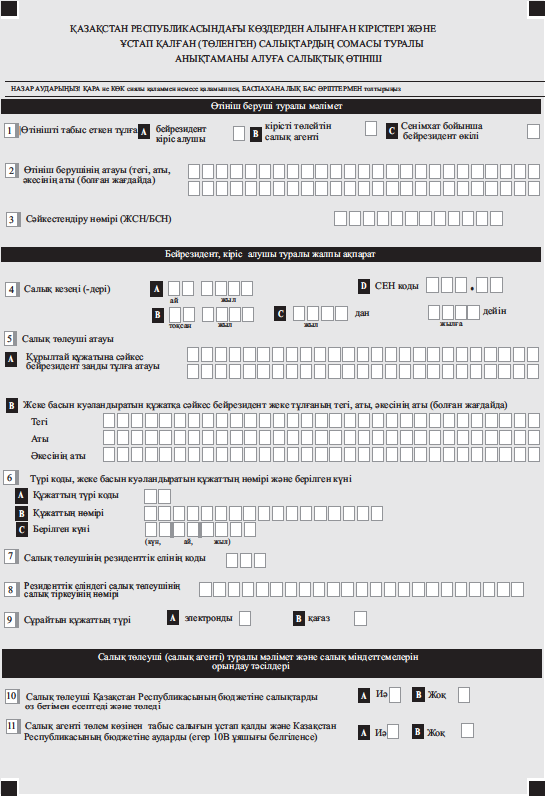 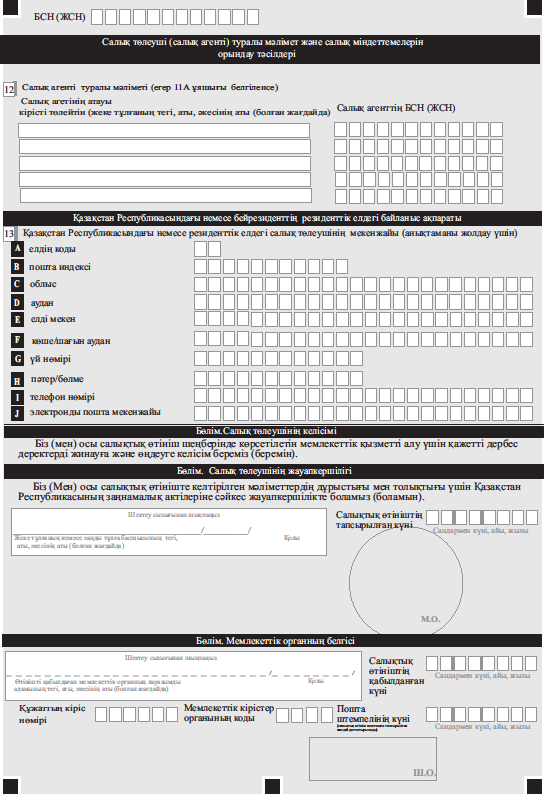 Қаржы Министрдің міндетін атқарушы 2020 жылғы 10 шілдесі № 665 бұйрығына 10-қосымша«Қазақстан Республикасы резиденттігін растау» мемлекеттік көрсетілетін қызмет қағидасы1-тарау. Жалпы ережелерОсы «Қазақстан Республикасы резиденттігін растау» мемлекеттік көрсетілетін қызмет қағидасы (бұдан әрі – Қағида) Қазақстан Республикасының 2013 жылғы 15 сәуірдегі «Мемлекеттік көрсетілетін қызметтер туралы» Қазақстан Республикасының Заңының (бұдан әрі – Заң)10 бабы 1)-тармақшасына сәйкес әзірленген және «Қазақстан Республикасы резиденттігін растау» мемлекеттік көрсетілетін қызметті (бұданәрі – мемлекеттік көрсетілетін қызмет) Қазақстан Республикасы Қаржы министрлігінің Мемлекеттік кірістер комитетінің облыстар, Алматы, Астана және Шымкент қалалары бойынша аумақтық органдарымен (бұданәрі – көрсетілетін қызметті беруші) көрсету тәртібін анықтайды.Мемлекеттік көрсетілетін қызмет жеке және заңды тұлғаларға көрсетіледі (бұдан әрі – көрсетілетін қызметті алушы).тарау. Мемлекеттік қызметті көрсету тәртібіӨтініштерді қабылдау және мемлекеттік қызмет көрсету нәтижесін беру:«Азаматтарға арналған үкімет» Мемлекеттік корпорация» коммерциялық емес акционерлік қоғамы (бұдан әрі – Мемлекеттік корпорация) арқылы;«электрондық үкімет» веб-порталы www.egov.kz (бұдан әрі – портал) арқылы жүзеге асырады.Мемлекеттік қызмет көрсету ерекшеліктері ескеріле отырып, қызмет көрсету процесінің сипаттамаларын, нысанын, мазмұны мен нәтижесін, сондай-ақ өзге де мәліметтерді қамтитын мемлекеттік қызмет көрсетуге қойылатын негізгі талаптар тізбесі 1-қосымшаға сәйкес мемлекеттік көрсетілетін қызмет стандарты нысанында көрсетіледі.Электронды түрде – көрсетілетін қызметті алушының электрондық цифрлық қолтаңбасымен (бұдан әрі – ЭЦҚ) куәландырылған электрондық құжат нысанындағы салықтық өтініш портал арқылы қабылданады.Мемлекеттік көрсетілетін қызметті алу үшін көрсетілетін қызметті алушылар «Салық және бюджетке төленетін басқа да міндетті төлемдер туралы (Салық кодексі)» 2017 жылғы 25 желтоқсандағы Қазақстан Республикасы Кодексінің (бұдан әрі – Салық кодексі) 218 бабына сәйкес құжаттарды ұсынады.Көрсетілетін қызметті алушының жеке басын сәйкестендіру үшін жеке басын куәландыратын құжат көрсетіледі.Мемлекеттік қызметті көрсету кезінде егер Қазақстан Республикасының заңдарында өзгеше көзделмесе, көрсетілетін қызметті алушы ақпараттық жүйелерде қамтылған, заңмен қорғалатын құпияны құрайтын мәліметтерді пайдалануға жазбаша келісімін береді.Мемлекеттік ақпараттық жүйелерде қамтылған жеке басын куәландыратын құжаттар туралы мәліметтерді уәкілетті орган тиісті мемлекеттік ақпараттық жүйелерден портал арқылы уәкілетті лауазымды адамдардың электрондық цифрлық қолтаңбасымен (бұдан әрі – ЭЦҚ) куәландырылған электрондық құжат нысанында алады.Көрсетілетін қызметті алушылардан ақпараттық жүйелерден алынуы мүмкін құжаттарды және мәліметтерді талап етуге жол берілмейді.Мемлекеттік корпорациясына жүгінген кезде көрсетілетін қызметті алушы осы Қағиданың 1-қосымшасының 8-тармағымен көзделген тізбеге сәйкес толық құжаттар топтамасын табыс етпеген жағдайда, сондай-ақ қолданылу мерзімі өтіп кеткен құжаттарды ұсынған жағдайда, Мемлекеттік корпорациясының қызметкері өтінішті қабылдаудан бас тартады және осы Қағиданың 2-қосымшасына сәйкес нысан бойынша құжаттарды қабылдаудан бас тарту туралы қолхат береді.Құжаттарды Мемлекеттік корпорация арқылы қабылдаған кезде көрсетілетін қызметті алушыға тиісті құжаттарды қабылдағаны туралы қолхат беріледі.Мемлекеттік корпорацияға жүгінген кезде қабылдау күні мемлекеттік қызмет көрсету мерзіміне кірмейді.Портал арқылы жүгінген жағдайда көрсетілетін қызметті алушыға мемлекеттік қызметті көрсету үшін сұрау салудың қабылданғаны туралы мәртебесі жіберіледі.Көрсетілетін қызметті алушылар құжаттарды Мемлекеттік корпорацияға келу тәртібімен тапсырған кезде – Мемлекеттік корпорация қызметкері қабылданған құжататрды көрсетілетін қызметті беуршіге курьер қызметі арқылы жолдайды.Көрсетілетін қызметті берушінің құжаттарды қабылдауға жауапты құрылымдық бөлімшесі құжаттар түскен күні ұсыныслған құжаттарды қабылдайды, тексереді және тіркейді (көрсетілетін қызметті алушы 2015 жылғы 23 қарашадағы Қазақстан Республикасының Еңбек Кодексіне сәйкес жұмыс уақыты аяқталғаннан кейін, демалыс және мереке күндері жүгінген кезде мемлекеттік қызмет көрсетуге өтініштер мен мемлекеттік қызмет көрсету нәтижелерін беру келесі жұмыс күні жүзеге асырылады).Көрсетілетін қызметті алушы Салық кодексінің 218 бабына сәйкес көзделген тізбеге сәйкес құжаттардың топтамасын толық ұсынбаған және (немесе) қолданылу мерзімі өтіп кеткен құжаттарды ұсынған жағдайларда, көрсетілетін қызметті беруші өтінішті қабылдаудан бас тартады.Тапсырылған құжаттар толық болған жағдайда құжаттарды өңдеуге жауапты тұлға біріктендірілген салықтық ақпараттар жүйесі ақпараттық жүйесіне енгізеді және салықтық өтінішті алған күннен бастап 3 (үш) жұмыс күні ішінде өңдейді және нәтижесін Мемлекеттік корпорацияға жолдайды.Заңның 5 бабы 2-тармағының 11)-тармақшасына сәйкес көрсетілетін қызметті берушілер мемлекеттік қызмет көрсету сатысы туралы деректерді мемлекеттік қызметтер көрсету мониторингінің ақпараттық жүйесіне«Мемлекеттік көрсетілетін қызметтерді көрсету мониторингінің ақпараттық жүйесіне мемлекеттік көрсетілетін қызметті көрсету сатысы туралы деректер енгізу қағидаларын бекіту туралы» Қазақстан Республикасы Көлік және коммуникация министрінің міндетін атқарушының 2013 жылғы 14 маусымдағы№ 452 бұйрығымен (Нормативтік құқықтық актілерді мемлекеттік тіркеу тізілімінде № 8555 болып тіркелген) белгілеген тәртіппен енгізуді қамтамасыз етеді.Портал арқылы жүгінген кезде мемлекеттік қызметті көрсету нәтижесі көрсетілетін қызметті берушінің лауазымды адамының ЭЦҚ куәландырылған электрондық құжат нысанында көрсетілетін қызметті алушыға жіберіледі.Мемлекеттік корпорация арқылы жүгінген кезде мемлекеттік қызметті көрсету нәтижесі әлде Салық кодексінің 217 бабында көрсетілген жағдайларда және негіздемелер бойынша көрсетілетін қызметті берушінің мемлекеттік қызметті көрсетуден бас тарту туралы уәжделген жауабын жіберіледі.Мемлекеттік корпорацияда дайын құжаттарды көрсетілетін қызметті алушыларға беру жеке басын куәландыратын құжатты (не өкілдің тиісті өкілеттіктері көрсетілетін Қазақстан Республикасының азаматтық заңнамасына сәйкес берілген құжаттың негізінде әрекет ететін оның өкіліне) көрсеткен кезде тиісті құжаттарды қабылдағаны туралы қолхат негізінде жүзеге асырылады.Көрсетілетін қызметті берушімен, Мемлекеттік корпорациямен уақытында қажет етілмеген құжаттарды сақтау шарттары:көрсетілетін қызметті алушы мемлекеттік көрсетілетін қызмет нәтижесін алуға келмеген жағдайда көрсетілетін қызметті беруші құжаттарды көрсетілетін қызметті алушы алғанға дейін сақтайды;Мемлекеттік корпорация құжаттардың 1 (бір) ай сақталуын қамтамасыз етеді, одан кейін оларды көрсетілетін қызметті берушіге сақтауға береді.Көрсетілетін қызметті алушы 1 (бір) ай мерзім өткеннен кейін жүгінген кезде Мемлекеттік корпорацияның сұрауы бойынша көрсетілетін қызметті беруші 1 (бір) күн ішінде дайын құжаттарды Мемлекеттік корпорация көрсетілетін қызметті алушыға беру үшін жолдайды.Мемлекеттік көрсетілетін қызметтерді көрсету үшін қажет ақпараттарды сақтайтын ақпараттық жүйелер істен шыққан жағдайда көрсетілетін қызметті берушілер істен шыққан уақыттан бастап 30 (отыз) минут ішінде электронды пошта арқылы inissd@mgd.kz қолдау қызметіне сұрау жолдайды, онда мемлекеттік көрсетілетін қызмет атауы, мемлекеттік көрсетілетін қызметтерді алуға берген өтініштің тіркеу нөмірі, жеке сәйкестендіру нөмірі (ЖСН) немесе бизнес-сәйкестендіру нөмірі (БСН), көрсетілетін қызметті алышуның атауы,жүйелі және қолданбалы бағдарламалық қамтамасыз етудің нұсқасы (Windows, БСАЖ) көрсетіледі және қатеге әкеліп соққан әрекеттер тізбегі мазмұндап берілуі қажет.тарау. Көрсетілетін қызметті берушілердің және (немесе) олардың лауазымды адамдарының, Мемлекеттік корпорацияның және (немесе) олардың қызметкерлерінің мемлекеттік қызметтер көрсету мәселелері бойынша шешімдеріне, әрекеттеріне (әрекетсіздігіне) шағымдану тәртібіКөрсетілетін қызметті алушы мемлекеттік қызметтерді көрсету нәтижелерімен келіспеген жағдайда көрсетілетін қызметті берушінің әрекеттеріне (әрекетсіздігіне), шешімдеріне шағым Қазақстан Республикасының заңнамасына сәйкес:көрсетілетін қызметті беруші басшысының атына;салықтардың және бюджетке төлемдердің түсуін қамтамасыз ету саласында басшылықты жүзеге асыратын уәкілетті органның басшысының атына;мемлекеттік қызметтерді көрсету сапасын бағалау және бақылау жөніндегі уәкілетті органға беріледі.Бұл ретте, Мемлекеттік корпорация қызметкерлерінің әрекеттеріне (әрекетсіздігіне) шағым Мемлекеттік корпорация арқылы қызмет көрсету кезінде Мемлекеттік корпорация басшысының атына, немесе ақпараттандыру саласындағы уәкілетті органға беріледі.Мемлекеттік қызметтерді тікелей көрсететін көрсетілетін қызметті берушінің, Мемлекеттік корпорацияның атына келіп түскен көрсетілетін қызметті алушының шағымы Заңның 25 бабы 2-тармағына сәйкес оның тіркелген күнінен бастап 5 (бес) жұмыс күні ішінде қаралуға жатады.Мемлекеттік қызметтерді көрсету сапасын бағалау және бақылау жөніндегі уәкілетті органға келіп түскен көрсетілетін қызметті алушының шағымы оның тіркелген күнінен бастап 15 (он бес) жұмыс күні ішінде қаралуға жатады.Көрсетілген мемлекеттік қызмет нәтижелерімен келіспеген жағдайда, көрсетілетін қызметті алушы Заңның 4 бабы 1-тармағы 6)-тармақшасына сәйкес сотқа жүгінеді.«Қазақстан Республикасы резиденттігін растау» мемлекеттiк көрсетілетін қызмет қағидасына 1- қосымша«Қазақстан Республикасы резиденттігін растау» мемлекеттiк көрсетілетін қызмет қағидасына 2- қосымша(көрсетілетін қызметті алушының тегі, аты, (болған кезде) әкесінің аты (бұдан әрі – аты- жөні), не ұйымының атауы)(көрсетілетін қызметті алушының мекенжайы)Құжаттарды қабылдаудан бас тарту туралы қолхат«Мемлекеттік көрсетілетін қызмет туралы» 2013 жылғы 15 сәуірдегі Қазақстан Республикасы Заңының 20-бабы 2-тармағын басшылыққа ала отырып,«Азаматтарға арналған үкімет» Мемлекеттік корпорациясының филиалының № 	 бөлімі (мекенжайы көрсетілсін) Сіздің Қағиданыңқосымшасында көзделген тізбеге сәйкес құжаттардың толық топтамасын табыс етпеуіңізге сондай-ақ қолданылу мерзімі өтіп кеткен құжаттарды ұсынуыңызға байланысты «Қазақстан Республикасы резиденттігін растау» мемлекеттік қызметін көрсетуге құжаттарды қабылдаудан бас тартады, атап айтқанда:Жоқ құжаттардың және қолданылу мерзімі өтіп кеткен құжаттардың атауы: 1) 	;2) 	;3)….Осы қолхат әрбір тарапқа бір-бірден 2 данада жасалды. Аты-жөні (Мемлекеттік корпорациясының қызметкері)(қолы)Орындаушы: аты-жөні 	 Телефон  	Алдым: көрсетілетін қызметті алушының аты-жөні / қолы 20 	жыл « 	»  	«Қазақстан Республикасы резиденттігін растау» мемлекеттiк көрсетілетін қызмет қағидасына 2- қосымша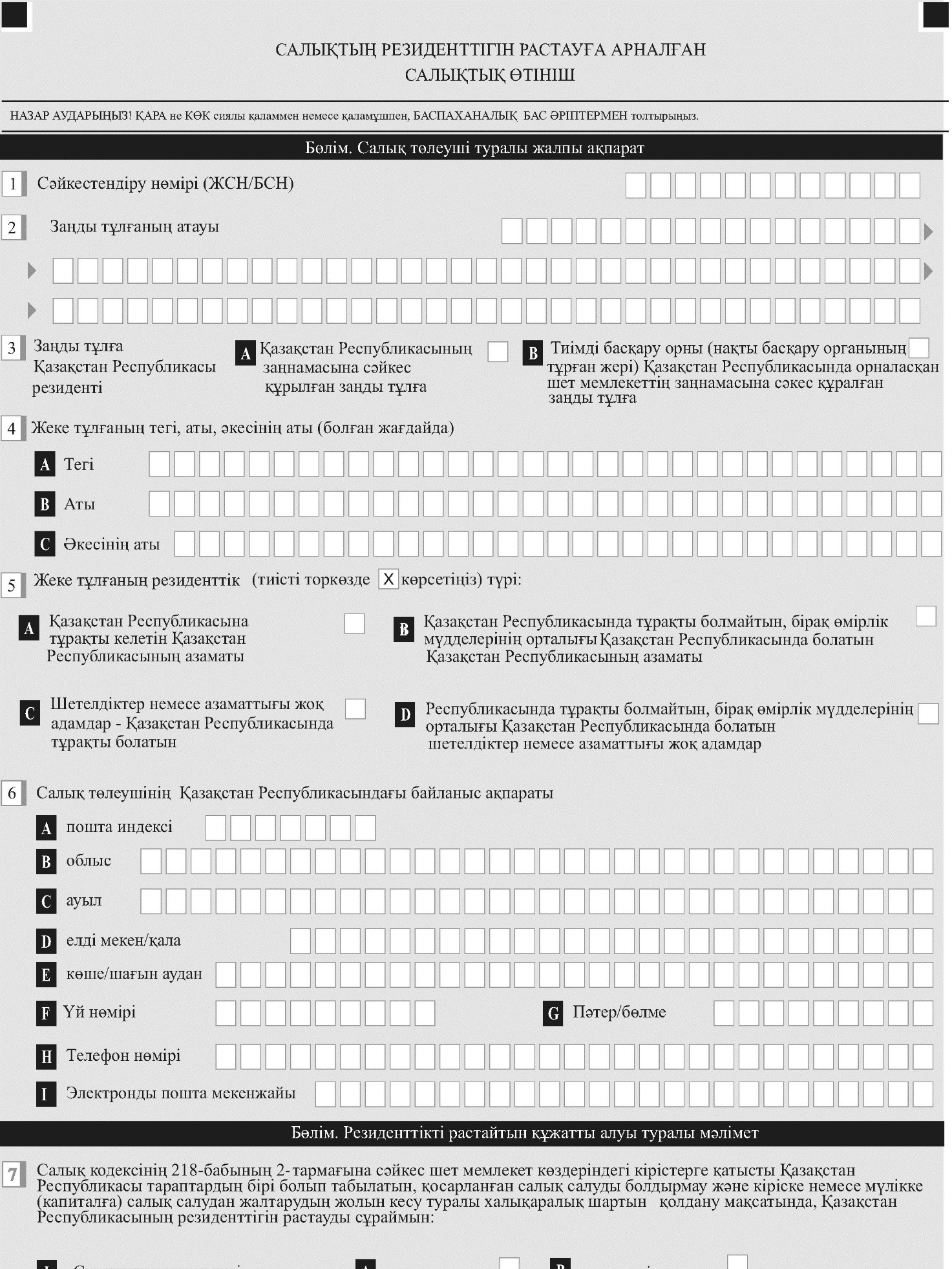 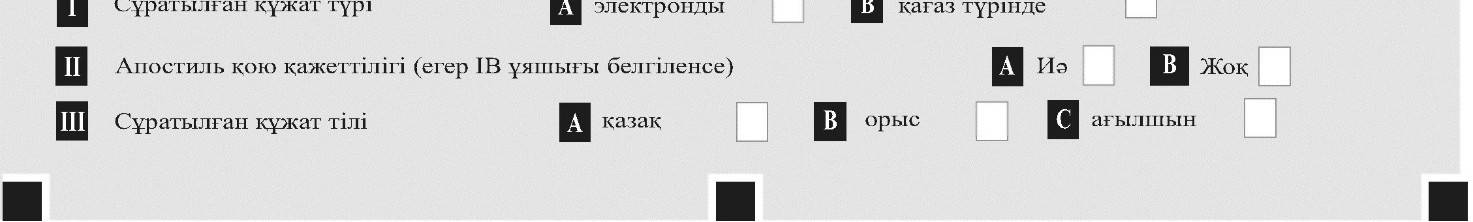 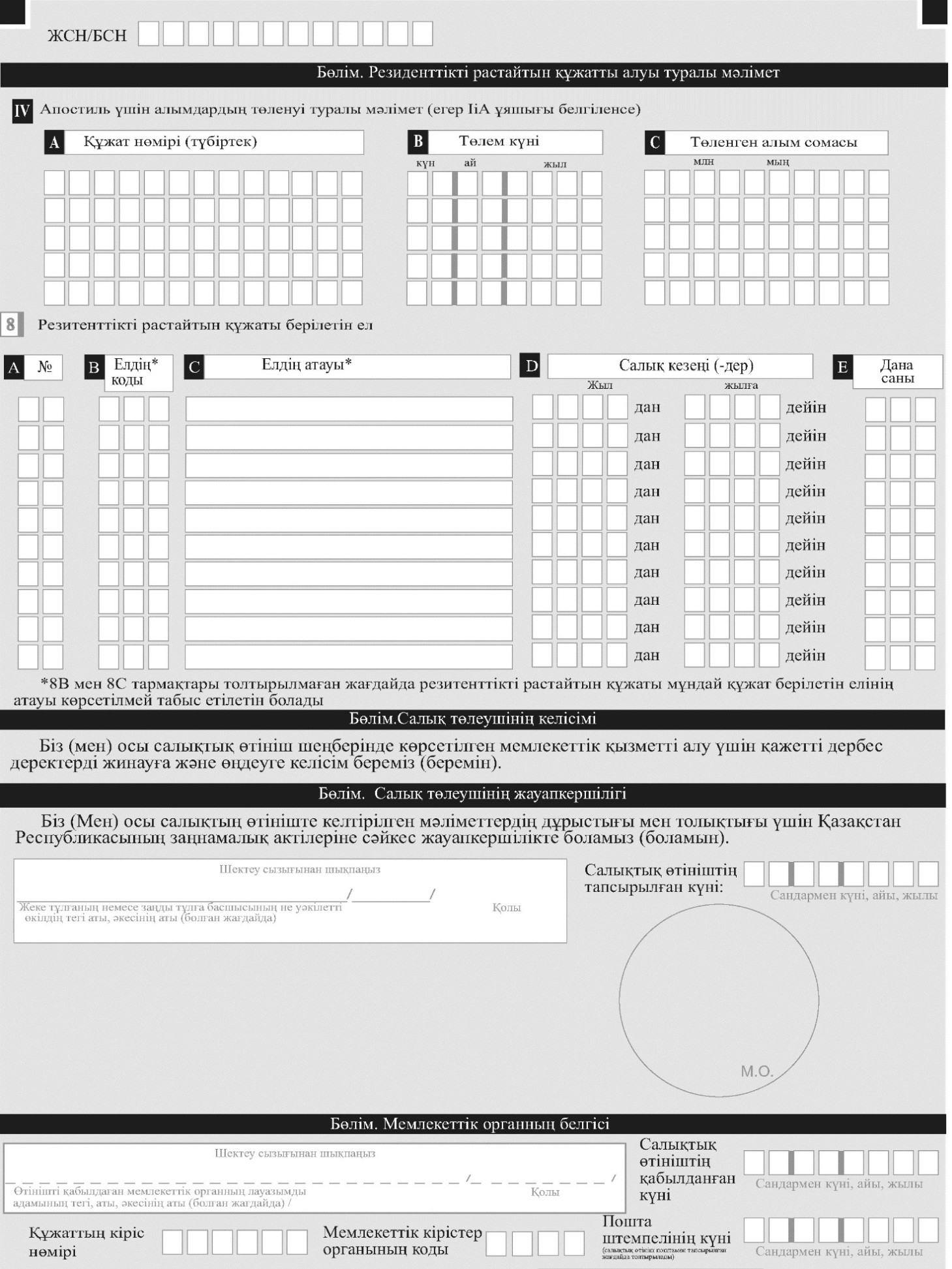 Қаржы Министрдің міндетін атқарушы 2020 жылғы 10 шілдесі № 665 бұйрығына 11-қосымша«Салықтық есептілікті ұсынуын тоқтата тұру (ұзарту, қайта бастау)» мемлекеттік көрсетілетін қызмет қағидасы1-тарау. Жалпы ережелерОсы «Салықтық есептілікті ұсынуын тоқтата тұру (ұзарту, қайта бастау)» мемлекеттік көрсетілетін қызмет қағидасы (бұдан әрі – Қағида) Қазақстан Республикасының 2013 жылғы 15 сәуірдегі «Мемлекеттік көрсетілетін қызметтер туралы» Қазақстан Республикасының Заңының (бұдан әрі – Заң) 10 бабы 1)- тармақшасына сәйкес әзірленген және «Салықтық есептілікті ұсынуын тоқтата тұру (ұзарту, қайта бастау)» мемлекеттік көрсетілетін қызметті (бұдан әрі – мемлекеттік көрсетілетін қызмет) Қазақстан Республикасы Қаржы министрлігінің Мемлекеттік кірістер комитетінің аудандар, қалалар және қалалардағы аудандар бойынша, арнайы экономикалық аймақтар аумақтарындағы аумақтық органдарымен (бұдан әрі – көрсетілетін қызметті беруші) көрсету тәртібін анықтайды.Мемлекеттік көрсетілетін қызмет жеке және заңды тұлғаларға көрсетіледі (бұдан әрі – көрсетілетін қызметті алушы).тарау. Мемлекеттік қызметті көрсету тәртібіӨтініштерді қабылдау және мемлекеттік қызмет көрсету нәтижесін беру:«Азаматтарға арналған үкімет» Мемлекеттік корпорация» коммерциялық емес акционерлік қоғамы (бұдан әрі – Мемлекеттік корпорация) арқылы;«электрондық үкімет» веб-порталы www.egov.kz (бұдан әрі – портал) арқылы жүзеге асырады.Мемлекеттік қызмет көрсету ерекшеліктері ескеріле отырып, қызмет көрсету процесінің сипаттамаларын, нысанын, мазмұны мен нәтижесін, сондай-ақ өзге де мәліметтерді қамтитын мемлекеттік қызмет көрсетуге қойылатын негізгі талаптар тізбесі 1-қосымшаға сәйкес мемлекеттік көрсетілетін қызмет стандарты нысанында көрсетіледі.Электронды түрде – көрсетілетін қызметті алушының электрондық цифрлық қолтаңбасымен (бұдан әрі – ЭЦҚ) куәландырылған электрондық құжат нысанындағы салықтық өтініш портал арқылы қабылданады.Көрсетілетін қызметті алушының жеке басын сәйкестендіру үшін жеке басын куәландыратын құжат көрсетіледі.Мемлекеттік қызметті көрсету кезінде егер Қазақстан Республикасының заңдарында өзгеше көзделмесе, көрсетілетін қызметті алушы ақпараттық жүйелерде қамтылған, заңмен қорғалатын құпияны құрайтын мәліметтерді пайдалануға жазбаша келісімін береді.Мемлекеттік ақпараттық жүйелерде қамтылған жеке басын куәландыратын құжаттар туралы мәліметтерді уәкілетті орган тиісті мемлекеттік ақпараттық жүйелерден портал арқылы уәкілетті лауазымды адамдардың электрондық цифрлық қолтаңбасымен (бұдан әрі – ЭЦҚ) куәландырылған электрондық құжат нысанында алады.Көрсетілетін қызметті алушылардан ақпараттық жүйелерден алынуы мүмкін құжаттарды және мәліметтерді талап етуге жол берілмейді.Мемлекеттік корпорациясына жүгінген кезде көрсетілетін қызметті алушы осы Қағиданың 1-қосымшасының 8-тармағымен көзделген тізбеге сәйкес толық құжаттар топтамасын табыс етпеген жағдайда, сондай-ақ қолданылу мерзімі өтіп кеткен құжаттарды ұсынған жағдайда, Мемлекеттік корпорациясының қызметкері өтінішті қабылдаудан бас тартады және осы Қағиданың 2-қосымшасына сәйкес нысан бойынша құжаттарды қабылдаудан бас тарту туралы қолхат береді.Құжаттарды Мемлекеттік корпорация арқылы қабылдаған кезде көрсетілетін қызметті алушыға тиісті құжаттарды қабылдағаны туралы қолхат беріледі.Мемлекеттік корпорацияға жүгінген кезде қабылдау күні мемлекеттік қызмет көрсету мерзіміне кірмейді.Портал арқылы жүгінген жағдайда көрсетілетін қызметті алушыға мемлекеттік қызметті көрсету үшін сұрау салудың қабылданғаны туралы мәртебесі жіберіледі.Көрсетілетін қызметті алушылар құжаттарды Мемлекеттік корпорацияға келу тәртібімен тапсырған кезде – Мемлекеттік корпорация қызметкері қабылданған құжататрды көрсетілетін қызметті беуршіге курьер қызметі арқылы жолдайды.Көрсетілетін қызметті берушінің құжаттарды қабылдауға жауапты құрылымдық бөлімшесі құжаттар түскен күні ұсыныслған құжаттарды қабылдайды, тексереді және тіркейді (көрсетілетін қызметті алушы 2015 жылғы 23 қарашадағы Қазақстан Республикасының Еңбек Кодексіне сәйкес жұмыс уақыты аяқталғаннан кейін, демалыс және мереке күндері жүгінген кезде мемлекеттік қызмет көрсетуге өтініштер мен мемлекеттік қызмет көрсету нәтижелерін беру келесі жұмыс күні жүзеге асырылады).Көрсетілетін қызметті алушы Салық кодексінің 213 және 214 баптарына сәйкес көзделген тізбеге сәйкес құжаттардың топтамасын толық ұсынбаған және (немесе) қолданылу мерзімі өтіп кеткен құжаттарды ұсынған жағдайларда, көрсетілетін қызметті беруші өтінішті қабылдаудан бас тартады.Тапсырылған құжаттар толық болған жағдайда құжаттарды өңдеуге жауапты тұлға салықтық есептілікті өңдеу жүйесі ақпараттық жүйесіне енгізеді және өңдейді:патент негізіндегі шағын бизнес субъектілері үшін арнаулы салық режимін қолданатын дара кәсіпкерлер жүгінген жағдайларды қоспағанда, салықтық есептілікті ұсынуды тоқтата тұру (ұзарту, қайта бастау) туралы немесе салықтық есептілікті ұсынуды тоқтата тұрудан (ұзарту, қайта бастау) бас тарту туралы мәліметтер – көрсетілген өтінішті тіркеген күннен кейінгі1 (бір) жұмыс күні ішінде;патент негізіндегі арнаулы салық режимін қолданатын дара кәсіпкерлерге салықтық есептілікті ұсынуды тоқтата тұру (ұзарту, қайта бастау) туралы немесе салықтық есептілікті ұсынуды тоқтата тұрудан (ұзарту, қайта бастау) бас тарту туралы мәліметтер – көрсетілетін қызметті алушы өтінішті берген күні өңдейді және салықтық есептілікті тоқтата тұру туралы шешімді қабылдаған күннен кешіктірмей уәкілетті органның интернет-ресурсына www.kgd.gov.kz жариялайды.Заңның 5 бабы 2-тармағының 11)-тармақшасына сәйкес көрсетілетін қызметті берушілер мемлекеттік қызмет көрсету сатысы туралы деректерді мемлекеттік қызметтер көрсету мониторингінің ақпараттық жүйесіне«Мемлекеттік көрсетілетін қызметтерді көрсету мониторингінің ақпараттық жүйесіне мемлекеттік көрсетілетін қызметті көрсету сатысы туралы деректер енгізу қағидаларын бекіту туралы» Қазақстан Республикасы Көлік және коммуникация министрінің міндетін атқарушының 2013 жылғы 14 маусымдағы№ 452 бұйрығымен (Нормативтік құқықтық актілерді мемлекеттік тіркеу тізілімінде № 8555 болып тіркелген) белгілеген тәртіппен енгізуді қамтамасыз етеді.Портал арқылы жүгінген кезде мемлекеттік қызметті көрсету нәтижесі көрсетілетін қызметті берушінің лауазымды адамының ЭЦҚ куәландырылған электрондық құжат нысанында көрсетілетін қызметті алушыға жіберіледі.Мемлекеттік корпорация арқылы жүгінген кезде мемлекеттік қызметті көрсету нәтижесі әлде Салық кодексінің 213 және 214 баптарында көрсетілген жағдайларда және негіздемелер бойынша көрсетілетін қызметті берушінің мемлекеттік қызметті көрсетуден бас тарту туралы уәжделген жауабы жіберіледі.Мемлекеттік корпорацияда дайын құжаттарды көрсетілетін қызметті алушыға беру жеке басын куәландыратын құжатты (не өкілдің тиісті өкілеттіктері көрсетілетін Қазақстан Республикасының азаматтық заңнамасына сәйкес берілген құжаттың негізінде әрекет ететін оның өкіліне) көрсеткен кезде тиісті құжаттарды қабылдағаны туралы қолхат негізінде жүзеге асырылады.Көрсетілетін қызметті берушімен, Мемлекеттік корпорациямен уақытында қажет етілмеген құжаттарды сақтау шарттары:көрсетілетін қызметті алушы мемлекеттік көрсетілетін қызмет нәтижесін алуға келмеген жағдайда көрсетілетін қызметті беруші құжаттарды көрсетілетін қызметті алушы алғанға дейін сақтайды;Мемлекеттік корпорация құжаттардың 1 (бір) ай сақталуын қамтамасыз етеді, одан кейін оларды көрсетілетін қызметті берушіге сақтауға береді.Көрсетілетін қызметті алушы 1 (бір) ай мерзім өткеннен кейін жүгінген кезде Мемлекеттік корпорацияның сұрауы бойынша көрсетілетін қызметті беруші 1 (бір) күн ішінде дайын құжаттарды Мемлекеттік корпорация көрсетілетін қызметті алушыға беру үшін жолдайды.Мемлекеттік көрсетілетін қызметтерді көрсету үшін қажет ақпараттарды сақтайтын ақпараттық жүйелер істен шыққан жағдайда көрсетілетін қызметті берушілер істен шыққан уақыттан бастап 30 (отыз) минут ішінде электронды пошта арқылы inissd@mgd.kz қолдау қызметіне сұрау жолдайды, онда мемлекеттік көрсетілетін қызмет атауы, мемлекеттік көрсетілетін қызметтерді алуға берген өтініштің тіркеу нөмірі, жеке сәйкестендіру нөмірі (ЖСН) немесе бизнес-сәйкестендіру нөмірі (БСН), көрсетілетін қызметті алышуның атауы, жүйелі және қолданбалы бағдарламалық қамтамасыз етудің нұсқасы (Windows, СЕӨЖ) көрсетіледі және қатеге әкеліп соққан әрекеттер тізбегі мазмұндап берілуі қажет.тарау. Көрсетілетін қызметті берушілердің және (немесе) олардың лауазымды адамдарының, Мемлекеттік корпорацияның және (немесе) олардың қызметкерлерінің мемлекеттік қызметтер көрсету мәселелері бойынша шешімдеріне, әрекеттеріне (әрекетсіздігіне) шағымдану тәртібіКөрсетілетін қызметті алушы мемлекеттік қызметтерді көрсету нәтижелерімен келіспеген жағдайда көрсетілетін қызметті берушінің әрекеттеріне (әрекетсіздігіне), шешімдеріне шағым Қазақстан Республикасының заңнамасына сәйкес:көрсетілетін қызметті беруші басшысының атына;салықтардың және бюджетке төлемдердің түсуін қамтамасыз ету саласында басшылықты жүзеге асыратын уәкілетті органның басшысының атына;мемлекеттік қызметтерді көрсету сапасын бағалау және бақылау жөніндегі уәкілетті органға беріледі.Бұл ретте, Мемлекеттік корпорация қызметкерлерінің әрекеттеріне (әрекетсіздігіне) шағым Мемлекеттік корпорация арқылы қызмет көрсету кезінде Мемлекеттік корпорация басшысының атына, немесе ақпараттандыру саласындағы уәкілетті органға беріледі.Мемлекеттік қызметтерді тікелей көрсететін көрсетілетін қызметті берушінің, Мемлекеттік корпорацияның атына келіп түскен көрсетілетін қызметті алушының шағымы Заңның 25 бабы 2-тармағына сәйкес оның тіркелген күнінен бастап 5 (бес) жұмыс күні ішінде қаралуға жатады.Мемлекеттік қызметтерді көрсету сапасын бағалау және бақылау жөніндегі уәкілетті органға келіп түскен көрсетілетін қызметті алушының шағымы оның тіркелген күнінен бастап 15 (он бес) жұмыс күні ішінде қаралуға жатады.Көрсетілген мемлекеттік қызмет нәтижелерімен келіспеген жағдайда, көрсетілетін қызметті алушы Заңның 4 бабы 1-тармағы 6)-тармақшасына сәйкес сотқа жүгінеді.Салық есептілігін табыс етуді тоқтата тұру (ұзарту, қайта бастау)» мемлекеттік көрсетілетін қызмет қағидасына1-қосымша«Салық есептілігін табыс етуді тоқтата тұру (ұзарту, қайта бастау)» мемлекеттік көрсетілетін қызмет қағидасына2-қосымша(көрсетілетін қызметті алушының тегі, аты, (болған кезде) әкесінің аты (бұдан әрі – аты- жөні), не ұйымының атауы)(көрсетілетін қызметті алушының мекенжайы)Құжаттарды қабылдаудан бас тарту туралы қолхат«Мемлекеттік көрсетілетін қызмет туралы» 2013 жылғы 15 сәуірдегі Қазақстан Республикасы Заңының 20-бабы 2-тармағын басшылыққа ала отырып,«Азаматтарға арналған үкімет» Мемлекеттік корпорациясының филиалының № 	 бөлімі (мекенжайы көрсетілсін) Сіздің Қағиданыңқосымшасында көзделген тізбеге сәйкес құжаттардың толық топтамасын табыс етпеуіңізге сондай-ақ қолданылу мерзімі өтіп кеткен құжаттарды ұсынуыңызға байланысты «Салық есептілігін табыс етуді тоқтата тұру (ұзарту, қайта бастау)» мемлекеттік қызметін көрсетуге құжаттарды қабылдаудан бас тартады, атап айтқанда:Жоқ құжаттардың және қолданылу мерзімі өтіп кеткен құжаттардың атауы: 1) 	;2) 	;3)….Осы қолхат әрбір тарапқа бір-бірден 2 данада жасалды. Аты-жөні (Мемлекеттік корпорациясының қызметкері)(қолы)Орындаушы: аты-жөні 	 Телефон  	Алдым: көрсетілетін қызметті алушының аты-жөні / қолы20 	жыл « 	»  	«Салық есептілігін табыс етуді тоқтата тұру (ұзарту, қайта бастау)» мемлекеттік көрсетілетін қызмет қағидасына3-қосымша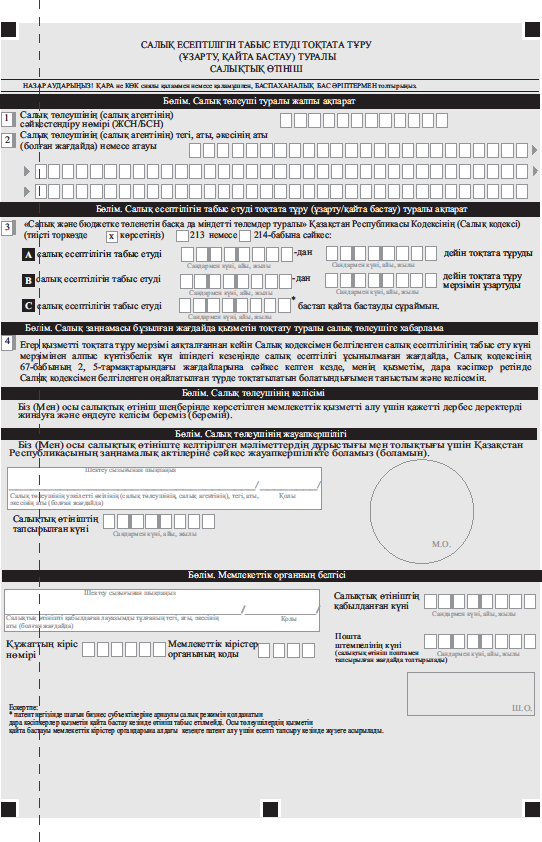 «Салық есептілігін табыс етуді тоқтата тұру (ұзарту, қайта бастау)» мемлекеттік көрсетілетін қызмет қағидасына4-қосымшаҚаржы Министрдің міндетін атқарушы 2020 жылғы 10 шілдесі № 665 бұйрығына 12-қосымша«Салықтық есептілікті қабылдау» мемлекеттік көрсетілетін қызмет қағидасы1-тарау. Жалпы ережелерОсы «Салықтық есептілікті қабылдау» мемлекеттік көрсетілетін қызмет қағидасы (бұдан әрі – Қағида) Қазақстан Республикасының 2013 жылғы 15 сәуірдегі «Мемлекеттік көрсетілетін қызметтер туралы» Қазақстан Республикасының Заңының (бұдан әрі – Заң) 10 бабы 1)-тармақшасына сәйкес әзірленген және «Салықтық есептілікті қабылдау» мемлекеттік көрсетілетін қызметті (бұдан әрі – мемлекеттік көрсетілетін қызмет) Қазақстан Республикасы Қаржы министрлігінің Мемлекеттік кірістер комитетінің аудандар, қалалар және қалалардағы аудандар бойынша, арнайы экономикалық аймақтар аумақтарындағы аумақтық органдарымен (бұдан әрі – көрсетілетін қызметті беруші) көрсету тәртібін анықтайды.Мемлекеттік көрсетілетін қызмет жеке және заңды тұлғаларға көрсетіледі (бұдан әрі – көрсетілетін қызметті алушы).тарау. Мемлекеттік қызметті көрсету тәртібіӨтініштерді қабылдау және мемлекеттік қызмет көрсету нәтижесін беру:«Азаматтарға арналған үкімет» Мемлекеттік корпорация» коммерциялық емес акционерлік қоғамы (бұдан әрі – Мемлекеттік корпорация) арқылы;«электрондық үкімет» веб-порталы www.egov.kz (бұдан әрі – портал) арқылы жүзеге асырады.Мемлекеттік қызмет көрсету ерекшеліктері ескеріле отырып, қызмет көрсету процесінің сипаттамаларын, нысанын, мазмұны мен нәтижесін, сондай-ақ өзге де мәліметтерді қамтитын мемлекеттік қызмет көрсетуге қойылатын негізгі талаптар тізбесі қосымшаға сәйкес мемлекеттік көрсетілетін қызмет стандарты нысанында көрсетіледі.Электронды түрде – көрсетілетін қызметті алушының электрондық цифрлық қолтаңбасымен (бұдан әрі – ЭЦҚ) куәландырылған электрондық құжат нысанындағы салықтық өтініш портал арқылы қабылданады.Мемлекеттік көрсетілетін қызметті алу үшін көрсетілетін қызметті алушылар «Салық және бюджетке төленетін басқа да міндетті төлемдер туралы (Салық кодексі)» 2017 жылғы 25 желтоқсандағы Қазақстан Республикасы Кодексінің (бұдан әрі – Салық кодексі) 208 бабына сәйкес құжаттарды ұсынады.Көрсетілетін қызметті алушының жеке басын сәйкестендіру үшін жеке басын куәландыратын құжат көрсетіледі.Мемлекеттік қызметті көрсету кезінде егер Қазақстан Республикасының заңдарында өзгеше көзделмесе, көрсетілетін қызметті алушы ақпараттық жүйелерде қамтылған, заңмен қорғалатын құпияны құрайтын мәліметтерді пайдалануға жазбаша келісімін береді.Мемлекеттік ақпараттық жүйелерде қамтылған жеке басын куәландыратын құжаттар туралы мәліметтерді көрсетілетін қызметті беруші және (немесе) Мемлекеттік корпорация қызметкері тиісті мемлекеттік ақпараттық жүйелерден портал арқылы уәкілетті лауазымды адамдардың электрондық цифрлық қолтаңбасымен (бұдан әрі – ЭЦҚ) куәландырылған электрондық құжат нысанында алады.Көрсетілетін қызметті алушылардан ақпараттық жүйелерден алынуы мүмкін құжаттарды және мәліметтерді талап етуге жол берілмейді.Көрсетілетін қызметті алушылар құжаттарды Мемлекеттік корпорацияға келу тәртібімен тапсырған кезде – Мемлекеттік корпорация қызметкері қабылданған құжататрды көрсетілетін қызметті беуршіге курьер қызметі арқылы жолдайды.Құжаттарды Мемлекеттік корпорация арқылы қабылдаған кезде көрсетілетін қызметті алушыға тиісті құжаттарды қабылдағаны туралы қолхат беріледі.Мемлекеттік қызметті Мемлекеттік корпорацияға арқылы көрсеткен кезде өтініштерді және құжаттарды қабылдау күні мемлекеттік қызмет көрсету мерзіміне кірмейді.Портал арқылы жүгінген жағдайда көрсетілетін қызметті алушыға мемлекеттік қызметті көрсету үшін сұрау салудың қабылданғаны туралы мәртебесі жіберіледі.Көрсетілетін қызметті берушінің құжаттарды қабылдауға жауапты құрылымдық бөлімшесі құжаттар түскен күні ұсыныслған құжаттарды қабылдайды, тексереді және тіркейді (көрсетілетін қызметті алушы 2015 жылғы 23 қарашадағы Қазақстан Республикасының Еңбек Кодексіне сәйкес жұмыс уақыты аяқталғаннан кейін, демалыс және мереке күндері жүгінген кезде мемлекеттік қызмет көрсетуге өтініштер мен мемлекеттік қызмет көрсету нәтижелерін беру келесі жұмыс күні жүзеге асырылады).Көрсетілетін қызметті алушы қолданылу мерзімі өтіп кеткен құжаттарды ұсынған жағдайларда, көрсетілетін қызметті беруші салық есептіліігн қабылдаудан бас тартады.Тапсырылған құжаттар толық болған жағдайда құжаттарды өңдеуге жауапты тұлға мемлекеттік кірістер органдарының салықтық есептілікті қабылдау және өңдеу ақпараттық жүйесіне енгізеді және өңдейді.Заңның 5 бабы 2-тармағының 11)-тармақшасына сәйкес көрсетілетін қызметті берушілер мемлекеттік қызмет көрсету сатысы туралы деректерді мемлекеттік қызметтер көрсету мониторингінің ақпараттық жүйесіне«Мемлекеттік көрсетілетін қызметтерді көрсету мониторингінің ақпараттық жүйесіне мемлекеттік көрсетілетін қызметті көрсету сатысы туралы деректер енгізу қағидаларын бекіту туралы» Қазақстан Республикасы Көлік және коммуникация министрінің міндетін атқарушының 2013 жылғы 14 маусымдағы№ 452 бұйрығымен (Нормативтік құқықтық актілерді мемлекеттік тіркеу тізілімінде № 8555 болып тіркелген) белгілеген тәртіппен енгізуді қамтамасыз етеді.Портал арқылы жүгінген кезде мемлекеттік қызметті көрсету нәтижесі көрсетілетін қызметті берушінің лауазымды адамының ЭЦҚ куәландырылған электрондық құжат нысанында көрсетілетін қызметті алушыға жіберіледі.Мемлекеттік корпорация арқылы жүгінген кезде мемлекеттік қызметті көрсету нәтижесі:құжаттарды қабылдау кезінде салық есептілігінің екінші данасында Мемлекеттік корпорация қызметкерінің белгісі;мемлекеттік қызметті көрсетуден бас тарту кезінде Салық кодексінің209 бабында көрсетілген жағдайларда және негіздемелер бойынша көрсетілетін қызметті берушінің уәжделген жауабы қағаз жеткішгіште беріледі.Мемлекеттік корпорацияда дайын құжаттарды көрсетілетін қызметті алушыға беру жеке басын куәландыратын құжатты (не өкілдің тиісті өкілеттіктері көрсетілетін Қазақстан Республикасының азаматтық заңнамасына сәйкес берілген құжаттың негізінде әрекет ететін оның өкіліне) көрсеткен кезде тиісті құжаттарды қабылдағаны туралы қолхат негізінде жүзеге асырылады.Көрсетілетін қызметті берушімен, Мемлекеттік корпорациямен уақытында қажет етілмеген құжаттарды сақтау шарттары:көрсетілетін қызметті алушы мемлекеттік көрсетілетін қызмет нәтижесін алуға келмеген жағдайда көрсетілетін қызметті беруші құжаттарды көрсетілетін қызметті алушы алғанға дейін сақтайды;Мемлекеттік корпорация құжаттардың 1 (бір) ай сақталуын қамтамасыз етеді, одан кейін оларды көрсетілетін қызметті берушіге сақтауға береді.Көрсетілетін қызметті алушы 1 (бір) ай мерзім өткеннен кейін жүгінген кезде Мемлекеттік корпорацияның сұрауы бойынша көрсетілетін қызметті беруші 1 (бір) күн ішінде дайын құжаттарды Мемлекеттік корпорация көрсетілетін қызметті алушыға беру үшін жолдайды.Мемлекеттік көрсетілетін қызметтерді көрсету үшін қажет ақпараттарды сақтайтын ақпараттық жүйелер істен шыққан жағдайда көрсетілетін қызметті берушілер істен шыққан уақыттан бастап 30 (отыз) минут ішінде электронды пошта арқылы inissd@mgd.kz қолдау қызметіне сұрау жолдайды, онда мемлекеттік көрсетілетін қызмет атауы, мемлекеттік көрсетілетін қызметтерді алуға берген өтініштің тіркеу нөмірі, жеке сәйкестендіру нөмірі (ЖСН) немесе бизнес-сәйкестендіру нөмірі (БСН), көрсетілетін қызметті алышуның атауы, жүйелі және қолданбалы бағдарламалық қамтамасыз етудің нұсқасы (Windows, СЕӨЖ) көрсетіледі және қатеге әкеліп соққан әрекеттер тізбегі мазмұндап берілуі қажет.тарау. Көрсетілетін қызметті берушілердің және (немесе) олардың лауазымды адамдарының, Мемлекеттік корпорацияның және (немесе) олардың қызметкерлерінің мемлекеттік қызметтер көрсету мәселелері бойынша шешімдеріне, әрекеттеріне (әрекетсіздігіне) шағымдану тәртібіКөрсетілетін қызметті алушы мемлекеттік қызметтерді көрсету нәтижелерімен келіспеген жағдайда көрсетілетін қызметті берушінің әрекеттеріне (әрекетсіздігіне), шешімдеріне шағым Қазақстан Республикасының заңнамасына сәйкес:көрсетілетін қызметті беруші басшысының атына;салықтардың және бюджетке төлемдердің түсуін қамтамасыз ету саласында басшылықты жүзеге асыратын уәкілетті органның басшысының атына;мемлекеттік қызметтерді көрсету сапасын бағалау және бақылау жөніндегі уәкілетті органға беріледі.Бұл ретте, Мемлекеттік корпорация қызметкерлерінің әрекеттеріне (әрекетсіздігіне) шағым Мемлекеттік корпорация арқылы қызмет көрсету кезінде Мемлекеттік корпорация басшысының атына, немесе ақпараттандыру саласындағы уәкілетті органға беріледі.Мемлекеттік қызметтерді тікелей көрсететін көрсетілетін қызметті берушінің, Мемлекеттік корпорацияның атына келіп түскен көрсетілетін қызметті алушының шағымы Заңның 25 бабы 2-тармағына сәйкес оның тіркелген күнінен бастап 5 (бес) жұмыс күні ішінде қаралуға жатады.Мемлекеттік қызметтерді көрсету сапасын бағалау және бақылау жөніндегі уәкілетті органға келіп түскен көрсетілетін қызметті алушының шағымы оның тіркелген күнінен бастап 15 (он бес) жұмыс күні ішінде қаралуға жатады.Көрсетілген мемлекеттік қызмет нәтижелерімен келіспеген жағдайда, көрсетілетін қызметті алушы Заңның 4 бабы 1-тармағы 6)-тармақшасына сәйкес сотқа жүгінеді.«Салықтық есептілікті қабылдау» мемлекеттік көрсетілетін қызмет қағидасынақосымшаҚаржы Министрдің міндетін атқарушы 2020 жылғы 10 шілдесі № 665 бұйрығына 13-қосымша«Салықтық есептілікті керi қайтарып алу» мемлекеттік көрсетілетін қызмет қағидасы1-тарау. Жалпы ережелерОсы «Салықтық есептілікті керi қайтарып алу» мемлекеттік көрсетілетін қызмет қағидасы (бұдан әрі – Қағида) Қазақстан Республикасының 2013 жылғы 15 сәуірдегі «Мемлекеттік көрсетілетін қызметтер туралы» Қазақстан Республикасының Заңының (бұдан әрі – Заң)10 бабы 1)-тармақшасына сәйкес әзірленген және «Салықтық есептілікті керi қайтарып алу» мемлекеттік көрсетілетін қызметті (бұдан әрі – мемлекеттік көрсетілетін қызмет) Қазақстан Республикасы Қаржы министрлігінің Мемлекеттік кірістер комитетінің аумақтық органдарымен (бұданәрі – көрсетілетін қызметті беруші) көрсету тәртібін анықтайды.Мемлекеттік көрсетілетін қызмет жеке және заңды тұлғаларға көрсетіледі (бұдан әрі – көрсетілетін қызметті алушы).2-тарау. Мемлекеттік қызметті көрсету тәртібіӨтініштерді қабылдау және мемлекеттік қызмет көрсету нәтижесін беру:«Азаматтарға арналған үкімет» Мемлекеттік корпорация» коммерциялық емес акционерлік қоғамы (бұдан әрі – Мемлекеттік корпорация) арқылы;«электрондық үкімет» веб-порталы www.egov.kz (бұдан әрі – портал) арқылы жүзеге асырады.Мемлекеттік қызмет көрсету ерекшеліктері ескеріле отырып, қызмет көрсету процесінің сипаттамаларын, нысанын, мазмұны мен нәтижесін, сондай-ақ өзге де мәліметтерді қамтитын мемлекеттік қызмет көрсетугеқойылатын негізгі талаптар тізбесі 1-қосымшаға сәйкес мемлекеттік көрсетілетін қызмет стандарты нысанында көрсетіледі.Электронды түрде – көрсетілетін қызметті алушының электрондық цифрлық қолтаңбасымен (бұдан әрі – ЭЦҚ) куәландырылған электрондық құжат нысанындағы салықтық өтініш портал арқылы қабылданады.Мемлекеттік көрсетілетін қызметті алу үшін көрсетілетін қызметті алушылар «Салық және бюджетке төленетін басқа да міндетті төлемдер туралы (Салық кодексі)» 2017 жылғы 25 желтоқсандағы Қазақстан Республикасы Кодексінің (бұдан әрі – Салық кодексі) 210 бабына сәйкес құжаттарды ұсынады.Көрсетілетін қызметті алушының жеке басын сәйкестендіру үшін жеке басын куәландыратын құжат көрсетіледі.Мемлекеттік қызметті көрсету кезінде егер Қазақстан Республикасының заңдарында өзгеше көзделмесе, көрсетілетін қызметті алушы ақпараттық жүйелерде қамтылған, заңмен қорғалатын құпияны құрайтын мәліметтерді пайдалануға жазбаша келісімін береді.Мемлекеттік ақпараттық жүйелерде қамтылған жеке басын куәландыратын құжаттар туралы мәліметтерді уәкілетті орган тиісті мемлекеттік ақпараттық жүйелерден портал арқылы уәкілетті лауазымды адамдардың электрондық цифрлық қолтаңбасымен (бұдан әрі – ЭЦҚ) куәландырылған электрондық құжат нысанында алады.Көрсетілетін қызметті алушылардан ақпараттық жүйелерден алынуы мүмкін құжаттарды және мәліметтерді талап етуге жол берілмейді.Мемлекеттік корпорациясына жүгінген кезде көрсетілетін қызметті алушы осы Қағиданың 1-қосымшасының 8-тармағымен көзделген тізбеге сәйкес толық құжаттар топтамасын табыс етпеген жағдайда, сондай-ақ қолданылу мерзімі өтіп кеткен құжаттарды ұсынған жағдайда, Мемлекеттік корпорациясының қызметкері өтінішті қабылдаудан бас тартады және осы Қағиданың 2-қосымшасына сәйкес нысан бойынша құжаттарды қабылдаудан бас тарту туралы қолхат береді.Құжаттарды Мемлекеттік корпорация арқылы қабылдаған кезде көрсетілетін қызметті алушыға тиісті құжаттарды қабылдағаны туралы қолхат беріледі.Мемлекеттік корпорацияға жүгінген кезде қабылдау күні мемлекеттік қызмет көрсету мерзіміне кірмейді.Портал арқылы жүгінген жағдайда көрсетілетін қызметті алушыға мемлекеттік қызметті көрсету үшін сұрау салудың қабылданғаны туралы мәртебесі жіберіледі.Көрсетілетін қызметті алушылар құжаттарды Мемлекеттік корпорацияға келу тәртібімен тапсырған кезде – Мемлекеттік корпорация қызметкері қабылданған құжататрды көрсетілетін қызметті беуршіге курьер қызметі арқылы жолдайды.Көрсетілетін қызметті берушінің құжаттарды қабылдауға жауапты құрылымдық бөлімшесі құжаттар түскен күні ұсыныслған құжаттарды қабылдайды, тексереді және тіркейді (көрсетілетін қызметті алушы 2015 жылғы 23 қарашадағы Қазақстан Республикасының Еңбек Кодексіне сәйкес жұмыс уақыты аяқталғаннан кейін, демалыс және мереке күндері жүгінген кезде мемлекеттік қызмет көрсетуге өтініштер мен мемлекеттік қызмет көрсету нәтижелерін беру келесі жұмыс күні жүзеге асырылады).Көрсетілетін қызметті алушы Салық кодексінің 210 бабына сәйкес көзделген тізбеге сәйкес құжаттардың топтамасын толық ұсынбаған және (немесе) қолданылу мерзімі өтіп кеткен құжаттарды ұсынған жағдайларда, көрсетілетін қызметті беруші өтінішті қабылдаудан бас тартады.Тапсырылған құжаттар толық болған жағдайда құжаттарды өңдеуге жауапты тұлға өтініш қабылдаған күннен бастап 5 күн ішінде құжаттарды мемлекеттік кірістер органдарының салықтық есептілікті қабылдау және өңдеу ақпараттық жүйесіне енгізеді және өңдейді, және көрсетілетін қызметті берушінің интернет-ресурсында www.kgd.gov.kz кері қайтарып алу туралы мәліметті орналастырады.Заңның 5 бабы 2-тармағының 11)-тармақшасына сәйкес көрсетілетін қызметті берушілер мемлекеттік қызмет көрсету сатысы туралы деректерді мемлекеттік қызметтер көрсету мониторингінің ақпараттық жүйесіне«Мемлекеттік көрсетілетін қызметтерді көрсету мониторингінің ақпараттық жүйесіне мемлекеттік көрсетілетін қызметті көрсету сатысы туралы деректер енгізу қағидаларын бекіту туралы» Қазақстан Республикасы Көлік және коммуникация министрінің міндетін атқарушының 2013 жылғы 14 маусымдағы№ 452 бұйрығымен (Нормативтік құқықтық актілерді мемлекеттік тіркеу тізілімінде № 8555 болып тіркелген) белгілеген тәртіппен енгізуді қамтамасыз етеді.Портал арқылы жүгінген кезде мемлекеттік қызметті көрсету нәтижесі көрсетілетін қызметті берушінің лауазымды адамының ЭЦҚ куәландырылған электрондық құжат нысанында көрсетілетін қызметті алушыға жіберіледі.Мемлекеттік корпорация арқылы жүгінген кезде мемлекеттік қызметті көрсету нәтижесі әлде Салық кодексінің 210 бабында көрсетілген жағдайларда және негіздемелер бойынша көрсетілетін қызметті берушінің мемлекеттік қызметті көрсетуден бас тарту туралы уәжделген жауабы жіберіледі.Мемлекеттік корпорацияда дайын құжаттарды көрсетілетін қызметті алушыға беру жеке басын куәландыратын құжатты (не өкілдің тиісті өкілеттіктері көрсетілетін Қазақстан Республикасының азаматтық заңнамасына сәйкес берілген құжаттың негізінде әрекет ететін оның өкіліне) көрсеткен кезде тиісті құжаттарды қабылдағаны туралы қолхат негізінде жүзеге асырылады.Көрсетілетін қызметті берушімен, Мемлекеттік корпорациямен уақытында қажет етілмеген құжаттарды сақтау шарттары:көрсетілетін қызметті алушы мемлекеттік көрсетілетін қызмет нәтижесін алуға келмеген жағдайда көрсетілетін қызметті беруші құжаттарды көрсетілетін қызметті алушы алғанға дейін сақтайды;Мемлекеттік корпорация құжаттардың 1 (бір) ай сақталуын қамтамасыз етеді, одан кейін оларды көрсетілетін қызметті берушіге сақтауға береді.Көрсетілетін қызметті алушы 1 (бір) ай мерзім өткеннен кейін жүгінген кезде Мемлекеттік корпорацияның сұрауы бойынша көрсетілетін қызметті беруші 1 (бір) күн ішінде дайын құжаттарды Мемлекеттік корпорация көрсетілетін қызметті алушыға беру үшін жолдайды.Мемлекеттік көрсетілетін қызметтерді көрсету үшін қажет ақпараттарды сақтайтын ақпараттық жүйелер істен шыққан жағдайда көрсетілетін қызметті берушілер істен шыққан уақыттан бастап 30 (отыз) минут ішінде электронды пошта арқылы inissd@mgd.kz қолдау қызметіне сұрау жолдайды, онда мемлекеттік көрсетілетін қызмет атауы, мемлекеттік көрсетілетін қызметтерді алуға берген өтініштің тіркеу нөмірі, жеке сәйкестендіру нөмірі (ЖСН) немесебизнес-сәйкестендіру нөмірі (БСН), көрсетілетін қызметті алышуның атауы, жүйелі және қолданбалы бағдарламалық қамтамасыз етудің нұсқасы (Windows, СЕӨЖ) көрсетіледі және қатеге әкеліп соққан әрекеттер тізбегі мазмұндап берілуі қажет.3-тарау. Көрсетілетін қызметті берушілердің және (немесе) олардың лауазымды адамдарының, Мемлекеттік корпорацияның және (немесе) олардың қызметкерлерінің мемлекеттік қызметтер көрсету мәселелері бойынша шешімдеріне, әрекеттеріне (әрекетсіздігіне) шағымдану тәртібіКөрсетілетін қызметті алушы мемлекеттік қызметтерді көрсету нәтижелерімен келіспеген жағдайда көрсетілетін қызметті берушінің әрекеттеріне (әрекетсіздігіне), шешімдеріне шағым Қазақстан Республикасының заңнамасына сәйкес:көрсетілетін қызметті беруші басшысының атына;салықтардың және бюджетке төлемдердің түсуін қамтамасыз ету саласында басшылықты жүзеге асыратын уәкілетті органның басшысының атына;мемлекеттік қызметтерді көрсету сапасын бағалау және бақылау жөніндегі уәкілетті органға беріледі.Бұл ретте, Мемлекеттік корпорация қызметкерлерінің әрекеттеріне (әрекетсіздігіне) шағым Мемлекеттік корпорация арқылы қызмет көрсету кезінде Мемлекеттік корпорация басшысының атына, немесе ақпараттандыру саласындағы уәкілетті органға беріледі.Мемлекеттік қызметтерді тікелей көрсететін көрсетілетін қызметті берушінің, Мемлекеттік корпорацияның атына келіп түскен көрсетілетін қызметті алушының шағымы Заңның 25 бабы 2-тармағына сәйкес оның тіркелген күнінен бастап 5 (бес) жұмыс күні ішінде қаралуға жатады.Мемлекеттік қызметтерді көрсету сапасын бағалау және бақылау жөніндегі уәкілетті органға келіп түскен көрсетілетін қызметті алушының шағымы оның тіркелген күнінен бастап 15 (он бес) жұмыс күні ішінде қаралуға жатады.Көрсетілген мемлекеттік қызмет нәтижелерімен келіспеген жағдайда, көрсетілетін қызметті алушы Заңның 4 бабы 1-тармағы 6)-тармақшасына сәйкес сотқа жүгінеді.«Салық есептілігін кері қайтарып алу» мемлекеттік көрсетілетін қызмет қағидасына 1-қосымша«Салық есептілігін кері қайтарып алу» мемлекеттік көрсетілетін қызмет қағидасына 2-қосымша(көрсетілетін қызметті алушының тегі, аты, (болған кезде) әкесінің аты (бұдан әрі – аты- жөні), не ұйымының атауы)(көрсетілетін қызметті алушының мекенжайы)Құжаттарды қабылдаудан бас тарту туралы қолхат«Мемлекеттік көрсетілетін қызмет туралы» 2013 жылғы 15 сәуірдегі Қазақстан Республикасы Заңының 20-бабы 2-тармағын басшылыққа ала отырып,«Азаматтарға арналған үкімет» Мемлекеттік корпорациясының филиалының № 	 бөлімі (мекенжайы көрсетілсін) Сіздің Қағиданыңқосымшасында көзделген тізбеге сәйкес құжаттардың толық топтамасын табыс етпеуіңізге сондай-ақ қолданылу мерзімі өтіп кеткен құжаттарды ұсынуыңызға байланысты «Салық есептілігін кері қайтарып алу» мемлекеттік қызметін көрсетуге құжаттарды қабылдаудан бас тартады, атап айтқанда:Жоқ құжаттардың және қолданылу мерзімі өтіп кеткен құжаттардың атауы: 1) 	;2) 	;3)….Осы қолхат әрбір тарапқа бір-бірден 2 данада жасалды. Аты-жөні (Мемлекеттік корпорациясының қызметкері)(қолы)Орындаушы: аты-жөні 	 Телефон  	Алдым: көрсетілетін қызметті алушының аты-жөні / қолы 20 	жыл « 	»  	«Салық есептілігін кері қайтарып алу» мемлекеттік көрсетілетін қызмет қағидасына 3-қосымша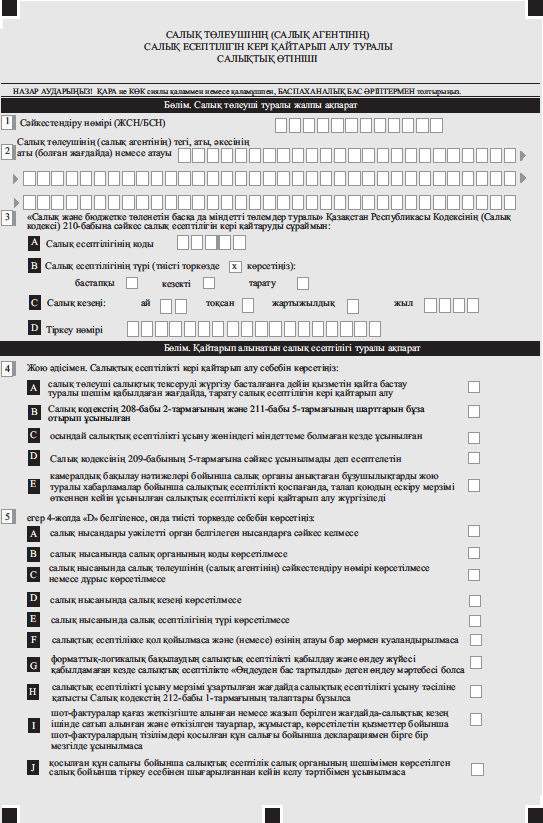 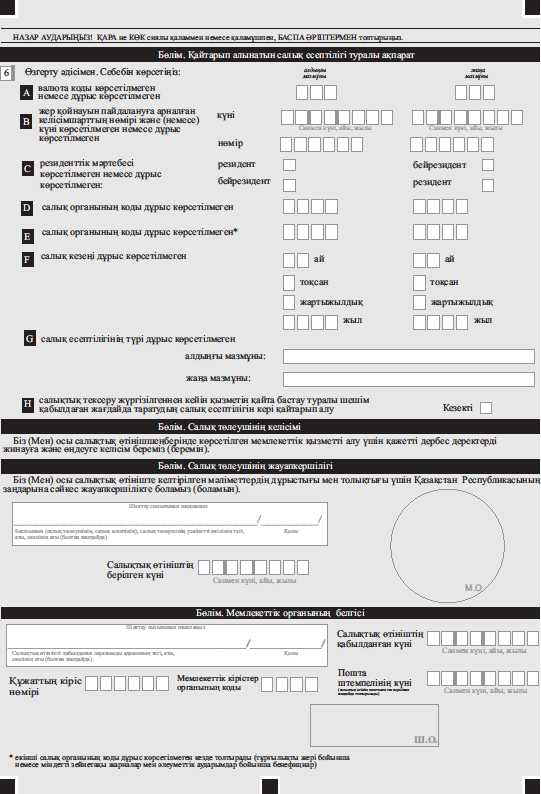 Қаржы Министрдің міндетін атқарушы 2020 жылғы 10 шілдесі № 665 бұйрығына 14-қосымша«Төлем көзінен ұсталған табыс салығын қайтару» мемлекеттік көрсетілетін қызмет қағидасыОсы «Төлем көзінен ұсталған табыс салығын қайтару» мемлекеттік көрсетілетін қызмет қағидасы (бұдан әрі – Қағида) Қазақстан Республикасының 2013 жылғы 15 сәуірдегі «Мемлекеттік көрсетілетін қызметтер туралы» Қазақстан Республикасының Заңының (бұдан әрі – Заң)10 бабы 1)-тармақшасына сәйкес әзірленген және «Төлем көзінен ұсталған табыс салығын қайтару» мемлекеттік көрсетілетін қызметті (бұданәрі – мемлекеттік көрсетілетін қызмет) Қазақстан Республикасы Қаржы министрлігінің Мемлекеттік кірістер комитетінің облыстар, Нұр-Сұлтан, Алматы және Шымкент қалалары бойынша аумақтық органдарымен (бұданәрі – көрсетілетін қызметті беруші) көрсету тәртібін анықтайды.Мемлекеттік көрсетілетін қызмет жеке тұлғаларға көрсетіледі (бұдан әрі – көрсетілетін қызметті алушы).тарау. Мемлекеттік қызметті көрсету тәртібіӨтініштерді қабылдау және мемлекеттік қызмет көрсету нәтижесін беру:көрсетілетін қызметті беруші арқылы;«Азаматтарға арналған үкімет» Мемлекеттік корпорация» коммерциялық емес акционерлік қоғамы (бұдан әрі – Мемлекеттік корпорация) арқылы көрсетіледі.Мемлекеттік қызмет көрсету ерекшеліктері ескеріле отырып, қызмет көрсету процесінің сипаттамаларын, нысанын, мазмұны мен нәтижесін, сондай-ақ өзге де мәліметтерді қамтитын мемлекеттік қызмет көрсетугеқойылатын негізгі талаптар тізбесі 1-қосымшаға сәйкес мемлекеттік көрсетілетін қызмет стандарты нысанында көрсетіледі.Көрсетілетін қызметті алушылар құжаттарды көрсетілетін қызметті берушіге ұсынылған кезде (келу тәртібімен немесе пошта арқылы) құжаттар көрсетілетін қызметті берушінің құжаттарды қабылдауға жауапты құрылымдық бөлімшесімен қабылданады.Мемлекеттік көрсетілетін қызметті алу үшін көрсетілетін қызметті алушылар «Салық және бюджетке төленетін басқа да міндетті төлемдер туралы (Салық кодексі)» 2017 жылғы 25 желтоқсандағы Қазақстан Республикасы Кодексінің (бұдан әрі – Салық кодексі) 672 бабына сәйкес құжаттарды ұсынады.Көрсетілетін қызметті алушының жеке басын сәйкестендіру үшін жеке басын куәландыратын құжат көрсетіледі.Мемлекеттік қызметті көрсету кезінде егер Қазақстан Республикасының заңдарында өзгеше көзделмесе, көрсетілетін қызметті алушы ақпараттық жүйелерде қамтылған, заңмен қорғалатын құпияны құрайтын мәліметтерді пайдалануға жазбаша келісімін береді.Мемлекеттік ақпараттық жүйелерде қамтылған жеке басын куәландыратын құжаттар туралы мәліметтерді көрсетілетін қызмет беруші және (немесе) Мемлекеттік корпорацияның қызметкері тиісті мемлекеттік ақпараттық жүйелерден портал арқылы уәкілетті лауазымды адамдардың электрондық цифрлық қолтаңбасымен (бұдан әрі – ЭЦҚ) куәландырылған электрондық құжат нысанында алады.Көрсетілетін қызметті алушылардан ақпараттық жүйелерден алынуы мүмкін құжаттарды және мәліметтерді талап етуге жол берілмейді.Көрсетілетін қызметті берушіге жүгінген кезде көрсетілетін қызметті алушы құжаттар топтамасын қабылдағаны туралы белгісі бар талонды алады.Мемлекеттік корпорациясына жүгінген кезде көрсетілетін қызметті алушы осы Қағиданың 1-қосымшасының 8-тармағымен көзделген тізбеге сәйкес толық құжаттар топтамасын табыс етпеген жағдайда, сондай-ақ қолданылу мерзімі өтіп кеткен құжаттарды ұсынған жағдайда, Мемлекеттік корпорациясының қызметкері өтінішті қабылдаудан бас тартады және осы Қағиданың 2-қосымшасына сәйкес нысан бойынша құжаттарды қабылдаудан бас тарту туралы қолхат береді.Құжаттарды Мемлекеттік корпорация арқылы қабылдаған кезде көрсетілетін қызметті алушыға тиісті құжаттарды қабылдағаны туралы қолхат беріледі.Мемлекеттік корпорацияға жүгінген кезде қабылдау күні мемлекеттік қызмет көрсету мерзіміне кірмейді.Көрсетілетін қызметті алушылар құжаттарды Мемлекеттік корпорацияға келу тәртібімен тапсырған кезде Мемлекеттік корпорация қызметкері қабылданған құжататрды көрсетілетін қызметті беуршіге курьер қызметі арқылы жолдайды.Көрсетілетін қызметті берушінің құжаттарды қабылдауға жауапты құрылымдық бөлімшесі құжаттар түскен күні ұсыныслған құжаттарды қабылдайды, тексереді және тіркейді (көрсетілетін қызметті алушы 2015 жылғы 23 қарашадағы Қазақстан Республикасының Еңбек Кодексіне сәйкес жұмыс уақыты аяқталғаннан кейін, демалыс және мереке күндері жүгінген кезде мемлекеттік қызмет көрсетуге өтініштер мен мемлекеттік қызмет көрсету нәтижелерін беру келесі жұмыс күні жүзеге асырылады).Көрсетілетін қызметті беруші Салық кодексінің 672 бабына сәйкес мынадай жағдайларда өтінішті қараудан бас тартады:бейрезидент өтінішті Салық кодексінің 672 бабының 7-тармағында белгіленген мерзім өткеннен кейін берген жағдайда өтінішті қараудан бас тартады. Бұл ретте бейрезидент өтінішті қайта беруге құқылы емес;резиденттікті растайтын құжат Салық кодексінің 675-бабында белгіленген талаптарға сәйкес келмеген;бейрезидент Салық кодексінің 672 бабының 3 және 4-тармақтарында айқындалған құжаттарды ұсынбаған;бейрезидент Салық кодексінің 672 бабының 2-тармағының ережелерін сақтамаған жағдайларда өтінішті қараудан бас тартады.Бұл ретте көрсетілетін қызметті берушінің өтінішті қараудан бас тарту туралы шешімі бейрезидентке оның қолын қойғыза отырып табыс етіледі немесе бас тарту себептері көрсетіле отырып, салық органы алған күннен бастап 10 (он) жұмыс күні ішінде өтінішті және ұсынылған құжаттарды қоса бере отырып, алуы туралы хабарламасы бар тапсырыс хатпен пошта арқылы жіберіледі.Көрсетілетін қызметті беруші Салық кодексінің 672 бабыныңтармағының 2), 3) және 4) тармақшаларында көзделген негіздер бойынша өтінішті қараудан бас тартқан жағдайда, бейрезидент, егер ол жол берілген бұзушылықтарды жоятын болса, Салық кодексінің 672 бабының 7-тармағында белгіленген мерзім шегінде қайта өтініш беруге құқылы.Тапсырылған құжаттар толық болған жағдайда құжаттарды өңдеуге жауапты тұлға салықтық өтінішті алған күннен бастап 20 (жиырма) жұмыс күні ішінде қарайды.Бейрезиденттің өтінішін қарау қорытындылары бойынша көрсетілетін қызметті беруші мынадай:табыс салығын толықтай немесе оның бір бөлігін қайтару туралы;табыс салығын қайтарудан бас тарту туралы шешімдердің біреуін шығарады.Көрсетілетін қызметті берушінің шешімі жазбаша нысанда ресімделеді және оған басшы немесе оның орынбасары қол қояды.Көрсетілетін қызметті беруші табыс салығын толықтай немесе оның бір бөлігін қайтару туралы шешім қабылдаған кезде ұсынылған өтініште халықаралық шарттың ережелеріне сәйкес қайтаруға жататын табыс салығының сомасы көрсетіледі және өтініш басшының немесе оның орынбасарының қолтаңбасымен және салық органының мөрімен куәландырылады.Көрсетілетін қызметті беруші көрсетілетін қызметті алушыға табыс салығының сомасын қайтаруды осындай шешім қабылданған күннен бастап 30 (отыз) жұмыс күні ішінде жүргізеді.Заңның 5 бабы 2-тармағының 11)-тармақшасына сәйкес көрсетілетін қызметті берушілер мемлекеттік қызмет көрсету сатысы туралы деректерді мемлекеттік қызметтер көрсету мониторингінің ақпараттық жүйесіне«Мемлекеттік көрсетілетін қызметтерді көрсету мониторингінің ақпараттық жүйесіне мемлекеттік көрсетілетін қызметті көрсету сатысы туралы деректер енгізу қағидаларын бекіту туралы» Қазақстан Республикасы Көлік және коммуникация министрінің міндетін атқарушының 2013 жылғы 14 маусымдағыкөрсетілетін қызметті беруші басшысының атына;салықтардың және бюджетке төлемдердің түсуін қамтамасыз ету саласында басшылықты жүзеге асыратын уәкілетті органның басшысының атына;мемлекеттік қызметтерді көрсету сапасын бағалау және бақылау жөніндегі уәкілетті органға беріледі.Бұл ретте, Мемлекеттік корпорация қызметкерлерінің әрекеттеріне (әрекетсіздігіне) шағым Мемлекеттік корпорация арқылы қызмет көрсету кезінде Мемлекеттік корпорация басшысының атына, немесе ақпараттандыру саласындағы уәкілетті органға беріледі.Мемлекеттік қызметтерді көрсететін көрсетілетін қызметті берушінің, Мемлекеттік корпорацияның атына келіп түскен көрсетілетін қызметті алушының шағымы Заңның 25 бабы 2-тармағына сәйкес оның тіркелген күнінен бастап 5 (бес) жұмыс күні ішінде қаралуға жатады.Мемлекеттік қызметтерді көрсету сапасын бағалау және бақылау жөніндегі уәкілетті органға келіп түскен көрсетілетін қызметті алушының шағымы оның тіркелген күнінен бастап 15 (он бес) жұмыс күні ішінде қаралуға жатады.Көрсетілген мемлекеттік қызмет нәтижелерімен келіспеген жағдайда, көрсетілетін қызметті алушы Заңның 4 бабы 1-тармағы 6)-тармақшасына сәйкес сотқа жүгінеді.«Төлем көзінен ұсталған табыс салығын қайтару» мемлекеттік көрсетілетін қызмет қағидасына1-қосымша«Төлем көзінен ұсталған табыс салығын қайтару» мемлекеттік көрсетілетін қызмет қағидасына2-қосымша(көрсетілетін қызметті алушының тегі, аты, (болған кезде) әкесінің аты (бұдан әрі – аты- жөні), не ұйымының атауы)(көрсетілетін қызметті алушының мекенжайы)Құжаттарды қабылдаудан бас тарту туралы қолхат«Мемлекеттік көрсетілетін қызмет туралы» 2013 жылғы 15 сәуірдегі Қазақстан Республикасы Заңының 20-бабы 2-тармағын басшылыққа ала отырып,«Азаматтарға арналған үкімет» Мемлекеттік корпорациясының филиалының № 	 бөлімі (мекенжайы көрсетілсін) Сіздің Қағиданыңқосымшасында көзделген тізбеге сәйкес құжаттардың толық топтамасын табыс етпеуіңізге сондай-ақ қолданылу мерзімі өтіп кеткен құжаттарды ұсынуыңызға байланысты «Төлем көзінен ұсталған табыс салығын қайтару» мемлекеттік қызметін көрсетуге құжаттарды қабылдаудан бас тартады, атап айтқанда:Жоқ құжаттардың және қолданылу мерзімі өтіп кеткен құжаттардың атауы: 1) 	;2) 	;3)….Осы қолхат әрбір тарапқа бір-бірден 2 данада жасалды. Аты-жөні (Мемлекеттік корпорациясының қызметкері)(қолы)Орындаушы: аты-жөні 	 Телефон  	Алдым: көрсетілетін қызметті алушының аты-жөні / қолы 20 	жыл « 	»  	«Төлем көзінен ұсталған табыс салығын қайтару» мемлекеттік көрсетілетін қызмет қағидасына3-қосымша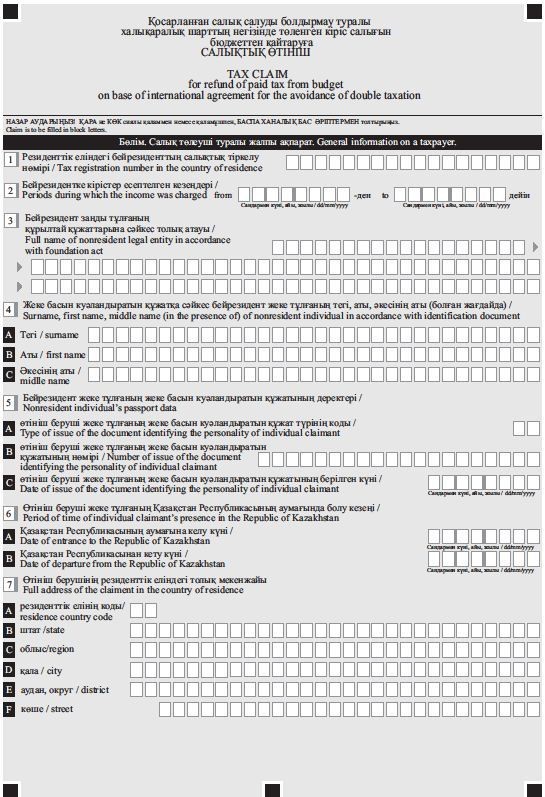 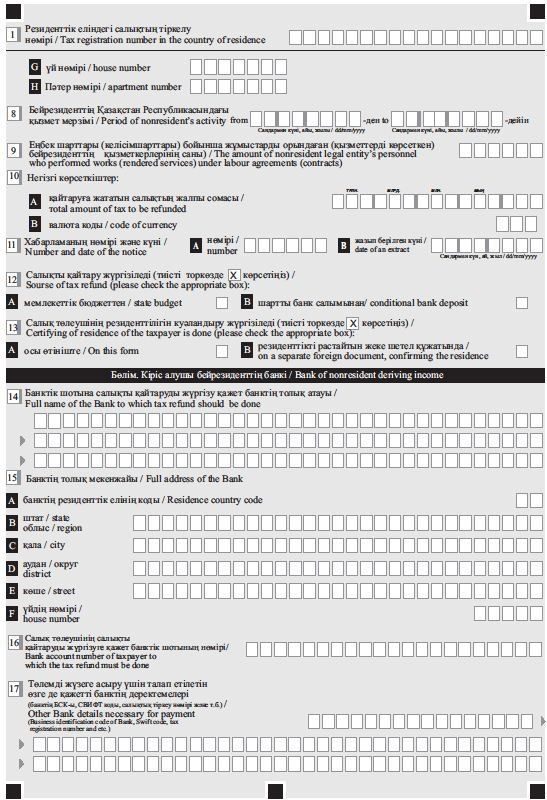 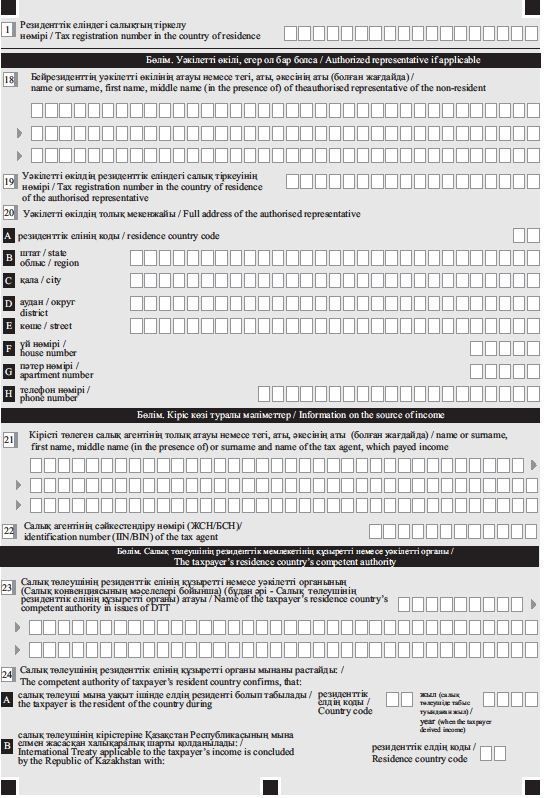 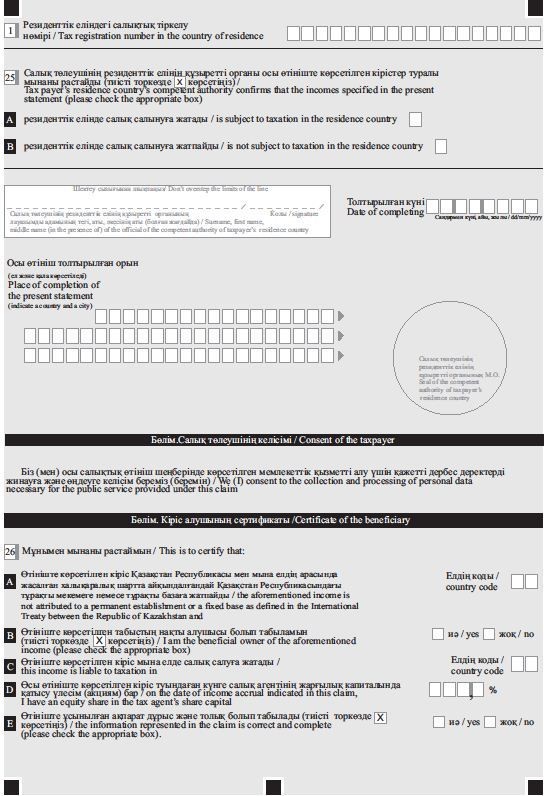 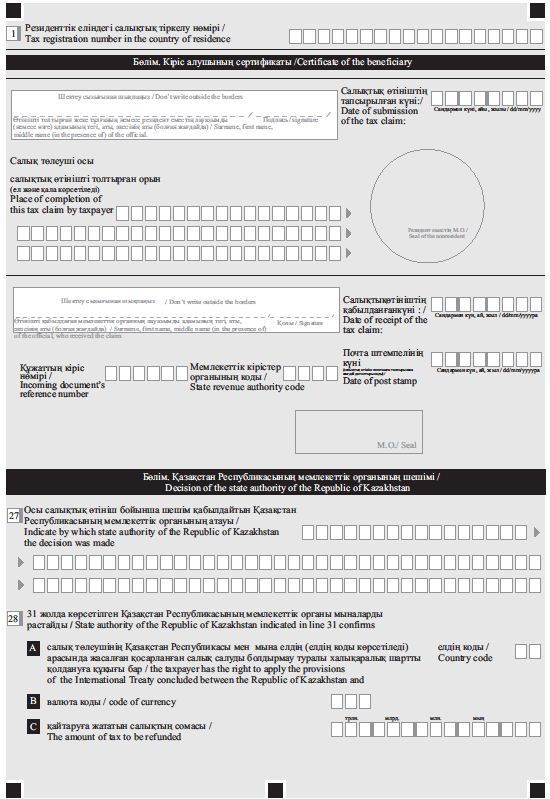 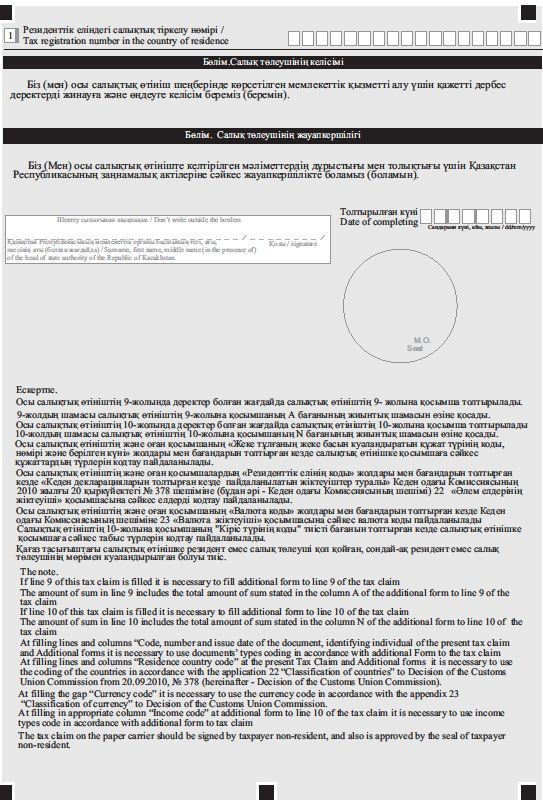 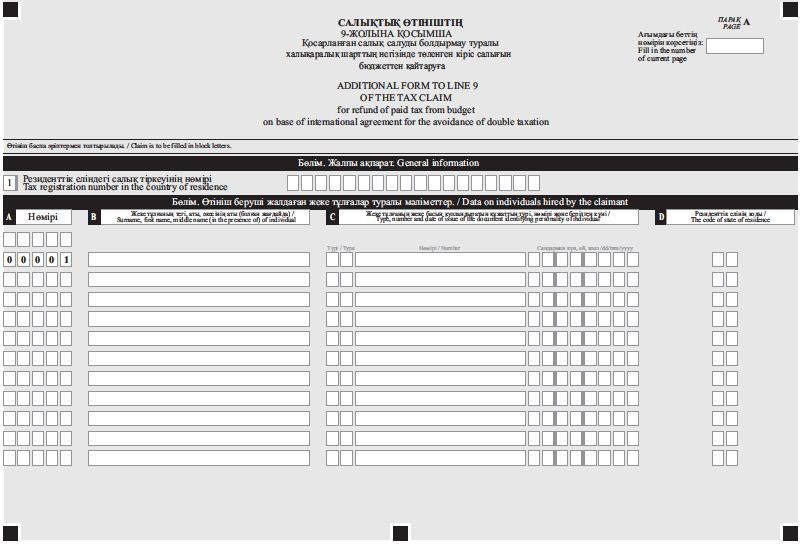 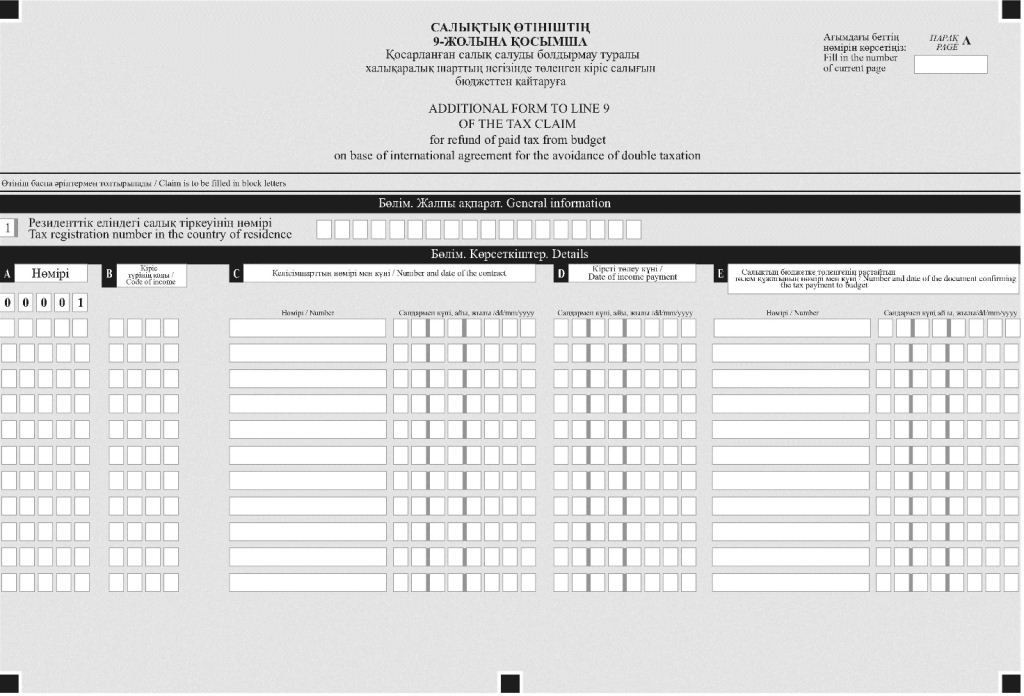 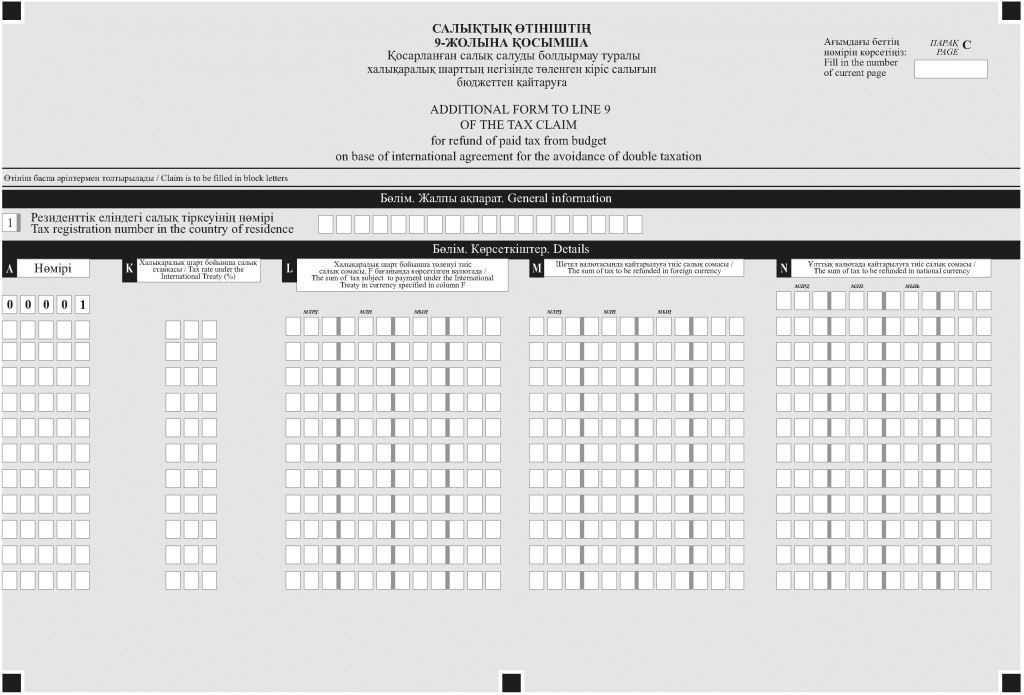 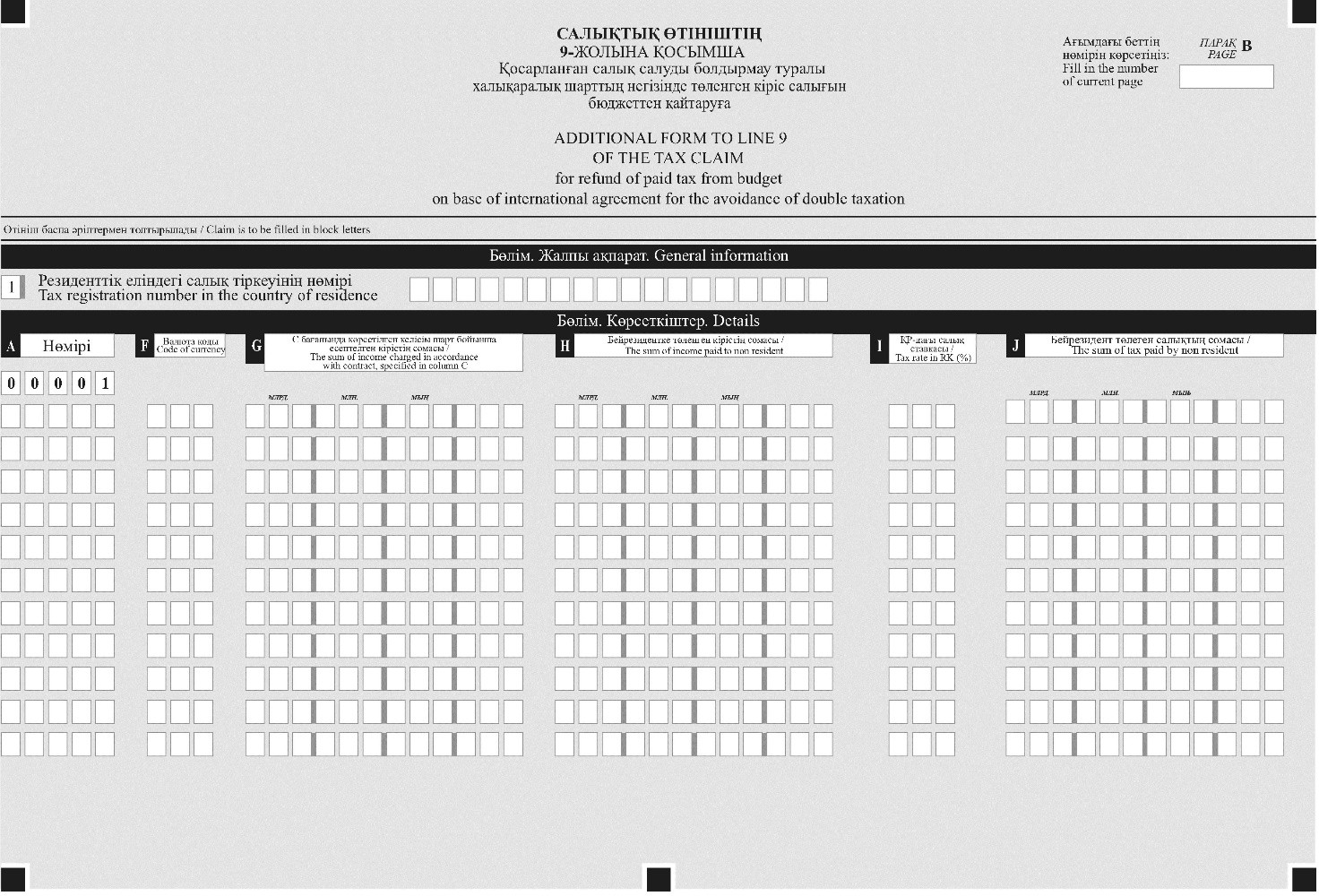 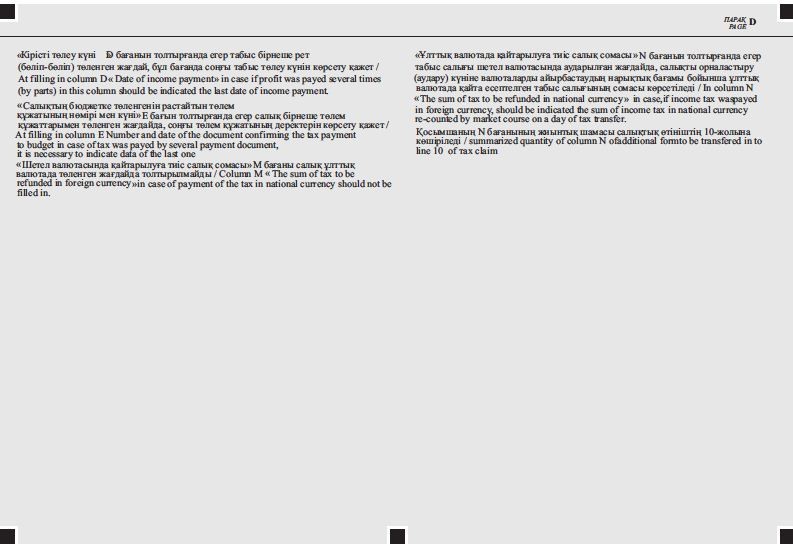 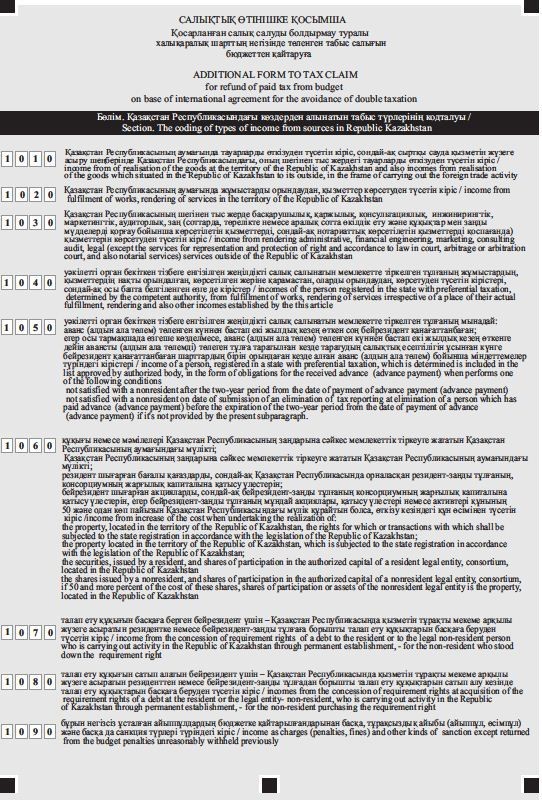 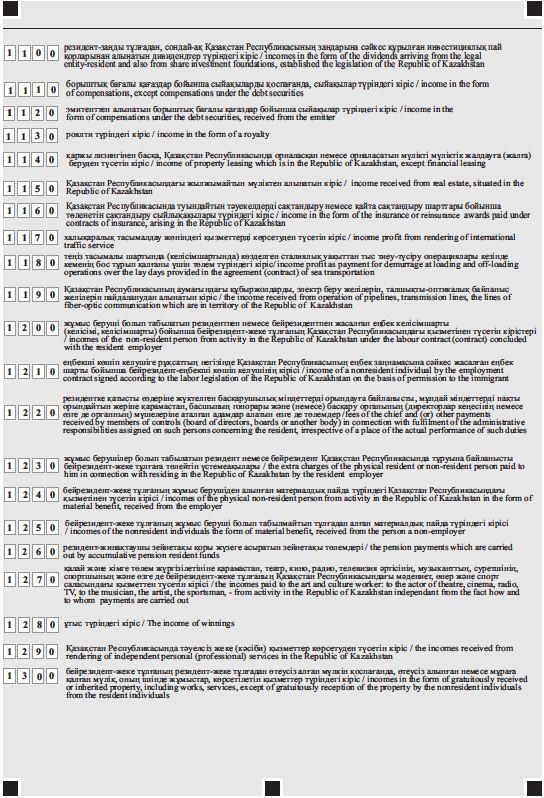 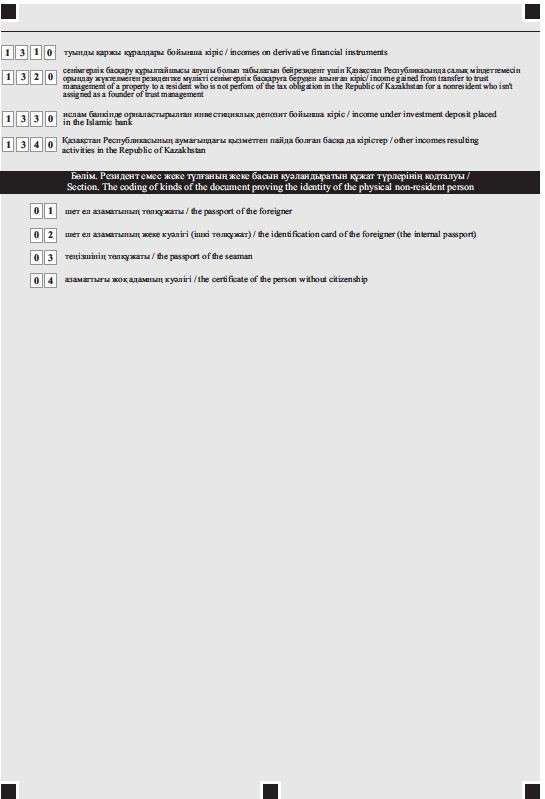 Қаржы Министрдің міндетін атқарушы 2020 жылғы 10 шілдесі №665 бұйрығына 15-қосымша«Салықтарды және (немесе) төлемақыларды төлеу бойынша салықтық міндеттемені орындау мерзімдерін өзгерту» мемлекеттік көрсетілетін қызмет қағидасы1-тарау. Жалпы ережелерОсы «Салықтарды және (немесе) төлемақыларды төлеу бойынша салықтық міндеттемені орындау мерзімдерін өзгерту» мемлекеттік көрсетілетін қызмет қағидасы (бұдан әрі – Қағида) Қазақстан Республикасының 2013 жылғы 15 сәуірдегі «Мемлекеттік көрсетілетін қызметтер туралы» Қазақстан Республикасының Заңының (бұдан әрі – Заң) 10 бабы 1)-тармақшасына сәйкес әзірленген және «Жеке практикамен айналысатын адам ретiнде тiркеу есебiне қою» мемлекеттік көрсетілетін қызметті (бұдан әрі – мемлекеттік көрсетілетін қызмет) Қазақстан Республикасы Қаржы министрлігінің Мемлекеттік кірістер комитетінің аудандар, қалалар және қалалардағы аудандар бойынша, арнайы экономикалық аймақтар аумақтарындағы аумақтық органдарымен (бұдан әрі – көрсетілетін қызметті беруші) көрсету тәртібін анықтайды.Мемлекеттік көрсетілетін қызмет жеке және заңды тұлғаларға көрсетіледі (бұдан әрі – көрсетілетін қызметті алушы).тарау. Мемлекеттік қызметті көрсету тәртібіӨтініштерді қабылдау және мемлекеттік қызмет көрсету нәтижесін беру:көрсетілетін қызметті беруші арқылы;«Азаматтарға арналған үкімет» Мемлекеттік корпорация» коммерциялық емес акционерлік қоғамы (бұдан әрі – Мемлекеттік корпорация) арқылы;«электрондық үкімет» веб-порталы www.egov.kz (бұдан әрі – портал) арқылы жүзеге асырады.Мемлекеттік қызмет көрсету ерекшеліктері ескеріле отырып, қызмет көрсету процесінің сипаттамаларын, нысанын, мазмұны мен нәтижесін, сондай-ақ өзге де мәліметтерді қамтитын мемлекеттік қызмет көрсетугеқойылатын негізгі талаптар тізбесі 1-қосымшаға сәйкес мемлекеттік көрсетілетін қызмет стандарты нысанында көрсетіледі.Салық төлеуші туралы мәліметтерді СТ МДҚ енгізу, СТ МДҚ тіркеу деректеріне өзгертулер және (немесе) толықтырулар үшін көрсетілетін қызметті алушымен ұсынылған құжаттар көрсетілетін қызметті берушінің құжаттарды қабылдауға жауапты құрылымдық бөлімшесімен немесе Мемлекеттік корпорациямен қабылданады.Келу тәртібімен немесе пошта арқылы – көрсетілетін қызметті алушымен ұсынылған құжаттар көрсетілетін қызметті берушінің құжаттарды қабылдауға жауапты құрылымдық бөлімшесімен қабылданады және көрсетілетін қызметті берушінің құжаттарды өңдеуге жауапты құрылымдық бөлімшесіне беріледі.Электронды түрде – көрсетілетін қызметті алушының электрондық цифрлық қолтаңбасымен (бұдан әрі – ЭЦҚ) куәландырылған электрондық құжат нысанындағы салықтық өтініш портал арқылы қабылданады.Мемлекеттік көрсетілетін қызметті алу үшін көрсетілетін қызметті алушылар «Салық және бюджетке төленетін басқа да міндетті төлемдер туралы (Салық кодексі)» 2017 жылғы 25 желтоқсандағы Қазақстан Республикасы Кодексінің (бұдан әрі – Салық кодексі) 51 бабына сәйкес құжаттарды ұсынады.Көрсетілетін қызметті алушының жеке басын сәйкестендіру үшін жеке басын куәландыратын құжат көрсетіледі.Мемлекеттік қызметті көрсету кезінде егер Қазақстан Республикасының заңдарында өзгеше көзделмесе, көрсетілетін қызметті алушы ақпараттық жүйелерде қамтылған, заңмен қорғалатын құпияны құрайтын мәліметтерді пайдалануға жазбаша келісімін береді.Мемлекеттік ақпараттық жүйелерде қамтылған жеке басын куәландыратын құжаттар туралы мәліметтерді көрсетілетін қызметті беруші және (немесе) Мемлекеттік корпорацияның қызметкері тиісті мемлекеттік ақпараттық жүйелерден портал арқылы уәкілетті лауазымды адамдардың электрондық цифрлық қолтаңбасымен (бұдан әрі – ЭЦҚ) куәландырылған электрондық құжат нысанында алады.Көрсетілетін қызметті алушылардан ақпараттық жүйелерден алынуы мүмкін құжаттарды және мәліметтерді талап етуге жол берілмейді.Көрсетілетін қызметті берушіге жүгінген кезде көрсетілетін қызметті алушы құжаттар топтамасын қабылдағаны туралы белгісі бар талонды алады.Мемлекеттік корпорациясына жүгінген кезде көрсетілетін қызметті алушы осы Қағиданың 1-қосымшасының 8-тармағымен көзделген тізбеге сәйкес толық құжаттар топтамасын табыс етпеген жағдайда, сондай-ақ қолданылу мерзімі өтіп кеткен құжаттарды ұсынған жағдайда, Мемлекеттік корпорациясының қызметкері өтінішті қабылдаудан бас тартады және осы Қағиданың 2-қосымшасына сәйкес нысан бойынша құжаттарды қабылдаудан бас тарту туралы қолхат береді.Құжаттарды Мемлекеттік корпорация арқылы қабылдаған кезде көрсетілетін қызметті алушыға тиісті құжаттарды қабылдағаны туралы қолхат беріледі.Мемлекеттік корпорацияға жүгінген кезде қабылдау күні мемлекеттік қызмет көрсету мерзіміне кірмейді.Портал арқылы жүгінген жағдайда көрсетілетін қызметті алушыға мемлекеттік қызметті көрсету үшін сұрау салудың қабылданғаны туралы мәртебесі жіберіледі.Көрсетілетін қызметті алушылар құжаттарды Мемлекеттік корпорацияға келу тәртібімен тапсырған кезде – жеке практикамен айналысатын адамды есептен шығару кезінде Мемлекеттік корпорация қызметкері қабылданған құжататрды көрсетілетін қызметті беуршіге курьер қызметі арқылы жолдайды.Көрсетілетін қызметті берушінің құжаттарды қабылдауға жауапты құрылымдық бөлімшесі құжаттар түскен күні ұсыныслған құжаттарды қабылдайды, тексереді және тіркейді (көрсетілетін қызметті алушы 2015 жылғы 23 қарашадағы Қазақстан Республикасының Еңбек Кодексіне сәйкес жұмыс уақыты аяқталғаннан кейін, демалыс және мереке күндері жүгінген кезде мемлекеттік қызмет көрсетуге өтініштер мен мемлекеттік қызмет көрсету нәтижелерін беру келесі жұмыс күні жүзеге асырылады).Көрсетілетін қызметті алушы Салық кодексінің 51 бабына сәйкес көзделген тізбеге сәйкес құжаттардың топтамасын толық ұсынбаған және (немесе) қолданылу мерзімі өтіп кеткен құжаттарды ұсынған жағдайларда, көрсетілетін қызметті беруші өтінішті қабылдаудан бас тартады.Тапсырылған құжаттар толық болған жағдайда құжаттарды өңдеуге жауапты тұлға «е-лицензиялау» ақпараттық жүйесіне енгізеді және салықтық өтінішті алған күннен бастап 20 (жиырма) жұмыс күні ішінде өңдейді және нәтижесін көрсетілетін қызметті алушыға жолдайды.Заңның 5 бабы 2-тармағының 11)-тармақшасына сәйкес көрсетілетін қызметті берушілер мемлекеттік қызмет көрсету сатысы туралы деректерді мемлекеттік қызметтер көрсету мониторингінің ақпараттық жүйесіне«Мемлекеттік көрсетілетін қызметтерді көрсету мониторингінің ақпараттық жүйесіне мемлекеттік көрсетілетін қызметті көрсету сатысы туралы деректер енгізу қағидаларын бекіту туралы» Қазақстан Республикасы Көлік және коммуникация министрінің міндетін атқарушының 2013 жылғы 14 маусымдағы№ 452 бұйрығымен (Нормативтік құқықтық актілерді мемлекеттік тіркеу тізілімінде № 8555 болып тіркелген) белгілеген тәртіппен енгізуді қамтамасыз етеді.Портал арқылы жүгінген кезде мемлекеттік қызметті көрсету нәтижесі көрсетілетін қызметті берушінің лауазымды адамының ЭЦҚ куәландырылған электрондық құжат нысанында көрсетілетін қызметті алушыға жіберіледі.Көрсетілетін қызметті берушіге немесе Мемлекеттік корпорация арқылы жүгінген кезде мемлекеттік қызметті көрсету нәтижесі әлдеЗаңның 14-1 бабының 2-тармағы 2)-тармақшасында көрсетілген жағдайларда және негіздемелер бойынша көрсетілетін қызметті берушінің мемлекеттік қызметті көрсетуден бас тарту туралы уәжделген жауабын жіберіледі.Мемлекеттік корпорацияда дайын құжаттарды көрсетілетін қызметті алушыға беру жеке басын куәландыратын құжатты (не өкілдің тиісті өкілеттіктері көрсетілетін Қазақстан Республикасының азаматтық заңнамасына сәйкес берілген құжаттың негізінде әрекет ететін оның өкіліне) көрсеткен кезде тиісті құжаттарды қабылдағаны туралы қолхат негізінде жүзеге асырылады.Көрсетілетін қызметті берушімен, Мемлекеттік корпорациямен уақытында қажет етілмеген құжаттарды сақтау шарттары:көрсетілетін қызметті алушы мемлекеттік көрсетілетін қызмет нәтижесін алуға келмеген жағдайда көрсетілетін қызметті беруші құжаттарды көрсетілетін қызметті алушы алғанға дейін сақтайды;Мемлекеттік корпорация құжаттардың 1 (бір) ай сақталуын қамтамасыз етеді, одан кейін оларды көрсетілетін қызметті берушіге сақтауға береді.Көрсетілетін қызметті алушы 1 (бір) ай мерзім өткеннен кейін жүгінген кезде Мемлекеттік корпорацияның сұрауы бойынша көрсетілетін қызметті беруші 1 (бір) күн ішінде дайын құжаттарды Мемлекеттік корпорация көрсетілетін қызметті алушыға беру үшін жолдайды.Мемлекеттік көрсетілетін қызметтерді көрсету үшін қажет ақпараттарды сақтайтын ақпараттық жүйелер істен шыққан жағдайда көрсетілетін қызметті берушілер істен шыққан уақыттан бастап 30 (отыз) минут ішінде электронды пошта арқылы inissd@mgd.kz қолдау қызметіне сұрау жолдайды, онда мемлекеттік көрсетілетін қызмет атауы, мемлекеттік көрсетілетін қызметтерді алуға берген өтініштің тіркеу нөмірі, жеке сәйкестендіру нөмірі (ЖСН) немесе бизнес-сәйкестендіру нөмірі (БСН), көрсетілетін қызметті алышуның атауы, жүйелі және қолданбалы бағдарламалық қамтамасыз етудің нұсқасы (Windows, БСАЖ) көрсетіледі және қатеге әкеліп соққан әрекеттер тізбегі мазмұндап берілуі қажет.тарау. Көрсетілетін қызметті берушілердің және (немесе) олардың лауазымды адамдарының, Мемлекеттік корпорацияның және (немесе) олардың қызметкерлерінің мемлекеттік қызметтер көрсету мәселелері бойынша шешімдеріне, әрекеттеріне (әрекетсіздігіне) шағымдану тәртібіКөрсетілетін қызметті алушы мемлекеттік қызметтерді көрсету нәтижелерімен келіспеген жағдайда көрсетілетін қызметті берушінің әрекеттеріне (әрекетсіздігіне), шешімдеріне шағым Қазақстан Республикасының заңнамасына сәйкес:көрсетілетін қызметті беруші басшысының атына;салықтардың және бюджетке төлемдердің түсуін қамтамасыз ету саласында басшылықты жүзеге асыратын уәкілетті органның басшысының атына;мемлекеттік қызметтерді көрсету сапасын бағалау және бақылау жөніндегі уәкілетті органға беріледі.Бұл ретте, Мемлекеттік корпорация қызметкерлерінің әрекеттеріне (әрекетсіздігіне) шағым Мемлекеттік корпорация арқылы қызмет көрсету кезінде Мемлекеттік корпорация басшысының атына, немесе ақпараттандыру саласындағы уәкілетті органға беріледі.Мемлекеттік қызметтерді көрсететін көрсетілетін қызметті берушінің, Мемлекеттік корпорацияның атына келіп түскен көрсетілетін қызметті алушының шағымы Заңның 25 бабы 2-тармағына сәйкес оның тіркелген күнінен бастап 5 (бес) жұмыс күні ішінде қаралуға жатады.Мемлекеттік қызметтерді көрсету сапасын бағалау және бақылау жөніндегі уәкілетті органға келіп түскен көрсетілетін қызметті алушының шағымы оның тіркелген күнінен бастап 15 (он бес) жұмыс күні ішінде қаралуға жатады.Көрсетілген мемлекеттік қызмет нәтижелерімен келіспеген жағдайда, көрсетілетін қызметті алушы Заңның 4 бабы 1-тармағы 6)-тармақшасына сәйкес сотқа жүгінеді.«Салық және (немесе) өсімпұлдар төлеу жөніндегі салық міндеттемесін орындау мерзімдерін өзгерту» мемлекеттік көрсетілетін қызмет қағидасына1-қосымша«Салық және (немесе) өсімпұлдар төлеу жөніндегі салық міндеттемесін орындау мерзімдерін өзгерту» мемлекеттік көрсетілетін қызмет қағидасына2-қосымша(көрсетілетін қызметті алушының тегі, аты, (болған кезде) әкесінің аты (бұдан әрі – аты- жөні), не ұйымының атауы)(көрсетілетін қызметті алушының мекенжайы)Құжаттарды қабылдаудан бас тарту туралы қолхат«Мемлекеттік көрсетілетін қызмет туралы» 2013 жылғы 15 сәуірдегі Қазақстан Республикасы Заңының 20-бабы 2-тармағын басшылыққа ала отырып,«Азаматтарға арналған үкімет» Мемлекеттік корпорациясының филиалының № 	 бөлімі (мекенжайы көрсетілсін) Сіздің Қағиданың 1-қосымшасында көзделген тізбеге сәйкес құжаттардың толық топтамасын табыс етпеуіңізге сондай-ақ қолданылу мерзімі өтіп кеткен құжаттарды ұсынуыңызға байланысты «Салық және (немесе) өсімпұлдар төлеу жөніндегі салық міндеттемесін орындау мерзімдерін өзгерту» мемлекеттік қызметін көрсетуге құжаттарды қабылдаудан бас тартады, атап айтқанда:Жоқ құжаттардың және қолданылу мерзімі өтіп кеткен құжаттардың атауы: 1) 	;2) 	;3)….Осы қолхат әрбір тарапқа бір-бірден 2 данада жасалды. Аты-жөні (Мемлекеттік корпорациясының қызметкері)(қолы)Орындаушы: аты-жөні 	 Телефон  	Алдым: көрсетілетін қызметті алушының аты-жөні / қолы 20 	жыл « 	»  	«Салық және (немесе) өсімпұлдар төлеу жөніндегі салық міндеттемесін орындау мерзімдерін өзгерту» мемлекеттік көрсетілетін қызмет қағидасына3-қосымша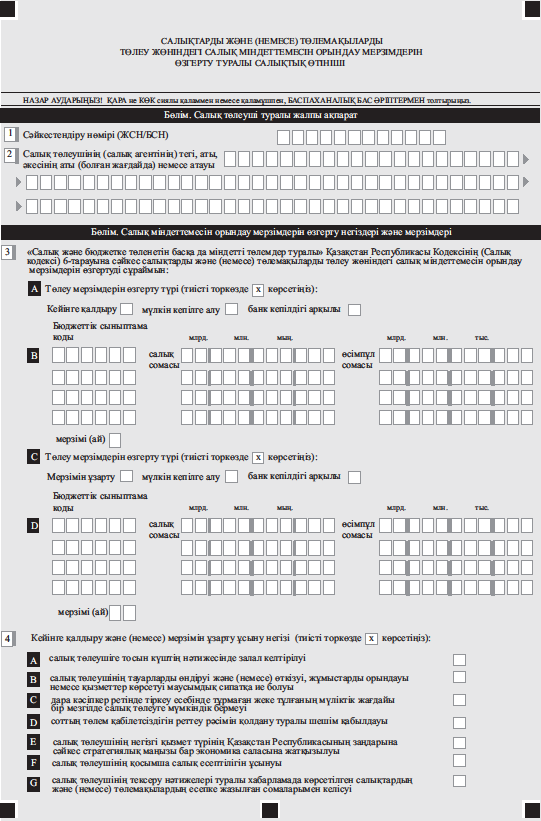 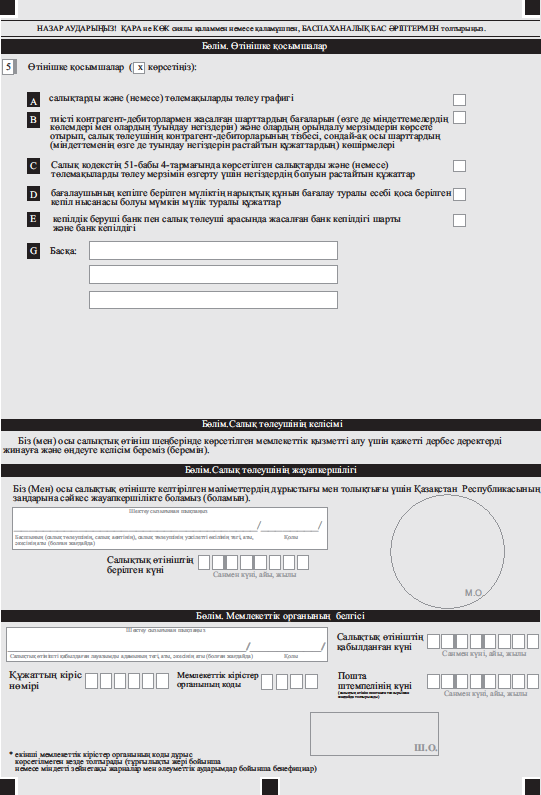 Қаржы Министрдің міндетін атқарушы 2020 жылғы 10 шілдесі № 665 бұйрығына 16-қосымша«Еуразиялық экономикалық одағында тауарларды экспоррттау (импортау) кезінде салық нысандарын қабылдау»мемлекеттік көрсетілетін қызмет стандарты 1-тарау. Жалпы ережелерОсы «Еуразиялық экономикалық одағында тауарларды экспоррттау (импортау) кезінде салық нысандарын қабылдау» мемлекеттік көрсетілетін қызмет қағидасы (бұдан әрі – Қағида) Қазақстан Республикасының 2013 жылғы 15 сәуірдегі «Мемлекеттік көрсетілетін қызметтер туралы» Қазақстан Республикасының Заңының (бұдан әрі – Заң) 10 бабы 1)-тармақшасына сәйкес әзірленген және «Еуразиялық экономикалық одағында тауарларды экспоррттау (импортау) кезінде салық нысандарын қабылдау» мемлекеттік көрсетілетін қызметті (бұдан әрі – мемлекеттік көрсетілетін қызмет) Қазақстан Республикасы Қаржы министрлігінің Мемлекеттік кірістер комитетінің аудандар, қалалар және қалалардағы аудандар бойынша, арнайы экономикалық аймақтар аумақтарындағы аумақтық органдарымен (бұдан әрі – көрсетілетін қызметті беруші) көрсету тәртібін анықтайды.Мемлекеттік көрсетілетін қызмет жеке және заңды тұлғаларға көрсетіледі (бұдан әрі – көрсетілетін қызметті алушы).2-тарау. Мемлекеттік қызметті көрсету тәртібіӨтініштерді қабылдау және мемлекеттік қызмет көрсету нәтижесін беру:«Азаматтарға арналған үкімет» Мемлекеттік корпорация» коммерциялық емес акционерлік қоғамы (бұдан әрі – Мемлекеттік корпорация) арқылы;«электрондық үкімет» веб-порталы www.egov.kz (бұдан әрі – портал) арқылы жүзеге асырады.Мемлекеттік қызмет көрсету ерекшеліктері ескеріле отырып, қызмет көрсету процесінің сипаттамаларын, нысанын, мазмұны мен нәтижесін, сондай-ақ өзге де мәліметтерді қамтитын мемлекеттік қызмет көрсетуге қойылатын негізгіталаптар тізбесі 1-қосымшаға сәйкес мемлекеттік көрсетілетін қызмет стандарты нысанында көрсетіледі.Электронды түрде – көрсетілетін қызметті алушының электрондық цифрлық қолтаңбасымен (бұдан әрі – ЭЦҚ) куәландырылған электрондық құжат нысанындағы салықтық өтініш портал арқылы қабылданады.Мемлекеттік көрсетілетін қызметті алу үшін көрсетілетін қызметті алушылар «Салық және бюджетке төленетін басқа да міндетті төлемдер туралы (Салық кодексі)» 2017 жылғы 25 желтоқсандағы Қазақстан Республикасы Кодексінің (бұдан әрі – Салық кодексі) 456 бабына сәйкес құжаттарды ұсынады.Көрсетілетін қызметті алушының жеке басын сәйкестендіру үшін жеке басын куәландыратын құжат көрсетіледі.Мемлекеттік қызметті көрсету кезінде егер Қазақстан Республикасының заңдарында өзгеше көзделмесе, көрсетілетін қызметті алушы ақпараттық жүйелерде қамтылған, заңмен қорғалатын құпияны құрайтын мәліметтерді пайдалануға жазбаша келісімін береді.Мемлекеттік ақпараттық жүйелерде қамтылған жеке басын куәландыратын құжаттар туралы мәліметтерді көрсетілетін қызметті беруші және (немесе) Мемлекеттік корпорацияның қызметкері тиісті мемлекеттік ақпараттық жүйелерден портал арқылы уәкілетті лауазымды адамдардың электрондық цифрлық қолтаңбасымен (бұдан әрі – ЭЦҚ) куәландырылған электрондық құжат нысанында алады.Көрсетілетін қызметті алушылардан ақпараттық жүйелерден алынуы мүмкін құжаттарды және мәліметтерді талап етуге жол берілмейді.Мемлекеттік корпорациясына жүгінген кезде көрсетілетін қызметті алушы осы Қағиданың 1-қосымшасының 8-тармағымен көзделген тізбеге сәйкес толық құжаттар топтамасын табыс етпеген жағдайда, сондай-ақ қолданылу мерзімі өтіп кеткен құжаттарды ұсынған жағдайда, Мемлекеттік корпорациясының қызметкері өтінішті қабылдаудан бас тартады және осы Қағиданың 2-қосымшасына сәйкес нысан бойынша құжаттарды қабылдаудан бас тарту туралы қолхат береді.Құжаттарды Мемлекеттік корпорация арқылы қабылдаған кезде көрсетілетін қызметті алушыға тиісті құжаттарды қабылдағаны туралы қолхат беріледі.Мемлекеттік корпорацияға жүгінген кезде қабылдау күні мемлекеттік қызмет көрсету мерзіміне кірмейді.Портал арқылы жүгінген жағдайда көрсетілетін қызметті алушыға мемлекеттік қызметті көрсету үшін сұрау салудың қабылданғаны туралы мәртебесі жіберіледі.Көрсетілетін қызметті алушылар құжаттарды Мемлекеттік корпорацияға келу тәртібімен тапсырған кезде – Мемлекеттік корпорация қызметкері қабылданған құжататрды көрсетілетін қызметті беуршіге курьер қызметі арқылы жолдайды.Көрсетілетін қызметті берушінің құжаттарды қабылдауға жауапты құрылымдық бөлімшесі құжаттар түскен күні ұсыныслған құжаттарды қабылдайды, тексереді және тіркейді (көрсетілетін қызметті алушы 2015 жылғы 23 қарашадағы Қазақстан Республикасының Еңбек Кодексіне сәйкес жұмыс уақыты аяқталғаннан кейін, демалыс және мереке күндері жүгінген кезде мемлекеттік қызмет көрсетуге өтініштер мен мемлекеттік қызмет көрсету нәтижелерін беру келесі жұмыс күні жүзеге асырылады).Көрсетілетін қызметті алушы қолданылу мерзімі өтіп кеткен құжаттарды ұсынған жағдайларда, көрсетілетін қызметті беруші құжататрды қабылдаудан бас тартады.Тапсырылған құжаттар толық болған жағдайда құжаттарды өңдеуге жауапты тұлға мемлекеттік кірістер органдарының салықтық есептілікті қабылдау және өңдеу ақпараттық жүйесіне салықтық есептілік қабылданған күні енгізеді және өңдейді.Заңның 5 бабы 2-тармағының 11)-тармақшасына сәйкес көрсетілетін қызметті берушілер мемлекеттік қызмет көрсету сатысы туралы деректерді мемлекеттік қызметтер көрсету мониторингінің ақпараттық жүйесіне«Мемлекеттік көрсетілетін қызметтерді көрсету мониторингінің ақпараттық жүйесіне мемлекеттік көрсетілетін қызметті көрсету сатысы туралы деректер енгізу қағидаларын бекіту туралы» Қазақстан Республикасы Көлік және коммуникация министрінің міндетін атқарушының 2013 жылғы 14 маусымдағы№ 452 бұйрығымен (Нормативтік құқықтық актілерді мемлекеттік тіркеу тізілімінде № 8555 болып тіркелген) белгілеген тәртіппен енгізуді қамтамасыз етеді.Портал арқылы жүгінген кезде мемлекеттік қызметті көрсету нәтижесі көрсетілетін қызметті берушінің лауазымды адамының ЭЦҚ куәландырылған электрондық құжат нысанында көрсетілетін қызметті алушыға жіберіледі.Мемлекеттік корпорация арқылы жүгінген кезде мемлекеттік қызметті көрсету нәтижесі:құжаттарды қабылдау кезінде салық есептілігінің екінші данасында Мемлекеттік корпорация қызметкерінің белгісі;мемлекеттік қызметті көрсетуден бас тарту кезінде Салық кодексінің209 және 456 баптарында көрсетілген жағдайларда және негіздемелер бойынша көрсетілетін қызметті берушінің уәжделген жауабы қағаз жеткішгіште беріледі.Мемлекеттік корпорацияда дайын құжаттарды көрсетілетін қызметті алушыға беру жеке басын куәландыратын құжатты (не өкілдің тиісті өкілеттіктері көрсетілетін Қазақстан Республикасының азаматтық заңнамасына сәйкес берілген құжаттың негізінде әрекет ететін оның өкіліне) көрсеткен кезде тиісті құжаттарды қабылдағаны туралы қолхат негізінде жүзеге асырылады.Көрсетілетін қызметті берушімен, Мемлекеттік корпорациямен уақытында қажет етілмеген құжаттарды сақтау шарттары:көрсетілетін қызметті алушы мемлекеттік көрсетілетін қызмет нәтижесін алуға келмеген жағдайда көрсетілетін қызметті беруші құжаттарды көрсетілетін қызметті алушы алғанға дейін сақтайды;Мемлекеттік корпорация құжаттардың 1 (бір) ай сақталуын қамтамасыз етеді, одан кейін оларды көрсетілетін қызметті берушіге сақтауға береді.Көрсетілетін қызметті алушы 1 (бір) ай мерзім өткеннен кейін жүгінген кезде Мемлекеттік корпорацияның сұрауы бойынша көрсетілетін қызметті беруші 1 (бір) күн ішінде дайын құжаттарды Мемлекеттік корпорация көрсетілетін қызметті алушыға беру үшін жолдайды.Мемлекеттік көрсетілетін қызметтерді көрсету үшін қажет ақпараттарды сақтайтын ақпараттық жүйелер істен шыққан жағдайда көрсетілетін қызметті берушілер істен шыққан уақыттан бастап 30 (отыз) минут ішінде электронды пошта арқылы inissd@mgd.kz қолдау қызметіне сұрау жолдайды, онда мемлекеттік көрсетілетін қызмет атауы, мемлекеттік көрсетілетін қызметтерді алуға берген өтініштің тіркеу нөмірі, жеке сәйкестендіру нөмірі (ЖСН) немесебизнес-сәйкестендіру нөмірі (БСН), көрсетілетін қызметті алышуның атауы, жүйелі және қолданбалы бағдарламалық қамтамасыз етудің нұсқасы (Windows, СЕӨЖ) көрсетіледі және қатеге әкеліп соққан әрекеттер тізбегі мазмұндап берілуі қажет.3-тарау. Көрсетілетін қызметті берушілердің және (немесе) олардың лауазымды адамдарының, Мемлекеттік корпорацияның және (немесе) олардың қызметкерлерінің мемлекеттік қызметтер көрсету мәселелері бойынша шешімдеріне, әрекеттеріне (әрекетсіздігіне) шағымдану тәртібіКөрсетілетін қызметті алушы мемлекеттік қызметтерді көрсету нәтижелерімен келіспеген жағдайда көрсетілетін қызметті берушінің әрекеттеріне (әрекетсіздігіне), шешімдеріне шағым Қазақстан Республикасының заңнамасына сәйкес:көрсетілетін қызметті беруші басшысының атына;салықтардың және бюджетке төлемдердің түсуін қамтамасыз ету саласында басшылықты жүзеге асыратын уәкілетті органның басшысының атына;мемлекеттік қызметтерді көрсету сапасын бағалау және бақылау жөніндегі уәкілетті органға беріледі.Бұл ретте, Мемлекеттік корпорация қызметкерлерінің әрекеттеріне (әрекетсіздігіне) шағым Мемлекеттік корпорация арқылы қызмет көрсету кезінде Мемлекеттік корпорация басшысының атына, немесе ақпараттандыру саласындағы уәкілетті органға беріледі.Мемлекеттік қызметтерді тікелей көрсететін көрсетілетін қызметті берушінің, Мемлекеттік корпорацияның атына келіп түскен көрсетілетін қызметті алушының шағымы Заңның 25 бабы 2-тармағына сәйкес оның тіркелген күнінен бастап 5 (бес) жұмыс күні ішінде қаралуға жатады.Мемлекеттік қызметтерді көрсету сапасын бағалау және бақылау жөніндегі уәкілетті органға келіп түскен көрсетілетін қызметті алушының шағымы оның тіркелген күнінен бастап 15 (он бес) жұмыс күні ішінде қаралуға жатады.Көрсетілген мемлекеттік қызмет нәтижелерімен келіспеген жағдайда, көрсетілетін қызметті алушы Заңның 4 бабы 1-тармағы 6)-тармақшасына сәйкес сотқа жүгінеді.«Еуразиялық экономикалық одағында тауарларды экспоррттау (импортау) кезінде салық нысандарын қабылдау»мемлекеттік көрсетілетін қызмет қағидасына 1-қосымша«Еуразиялық экономикалық одағында тауарларды экспоррттау (импортау) кезінде салық нысандарын қабылдау»мемлекеттік көрсетілетін қызмет қағидасына 2-қосымша(көрсетілетін қызметті алушының тегі, аты, (болған кезде) әкесінің аты (бұдан әрі – аты- жөні), не ұйымының атауы)(көрсетілетін қызметті алушының мекенжайы)Құжаттарды қабылдаудан бас тарту туралы қолхат«Мемлекеттік көрсетілетін қызмет туралы» 2013 жылғы 15 сәуірдегі Қазақстан Республикасы Заңының 20-бабы 2-тармағын басшылыққа ала отырып,«Азаматтарға арналған үкімет» Мемлекеттік корпорациясының филиалының № 	 бөлімі (мекенжайы көрсетілсін) Сіздің Қағиданың1-қосымшасында көзделген тізбеге сәйкес құжаттардың толық топтамасын табыс етпеуіңізге сондай-ақ қолданылу мерзімі өтіп кеткен құжаттарды ұсынуыңызға байланысты «Еуразиялық экономикалық одағында тауарларды экспоррттау (импортау) кезінде салық нысандарын қабылдау» мемлекеттік қызметін көрсетуге құжаттарды қабылдаудан бас тартады, атап айтқанда:Жоқ құжаттардың және қолданылу мерзімі өтіп кеткен құжаттардың атауы: 1) 	;2) 	;3)….Осы қолхат әрбір тарапқа бір-бірден 2 данада жасалды.Аты-жөні (Мемлекеттік корпорациясының қызметкері) (қолы) Орындаушы: аты-жөні 	Телефон  	Алдым: көрсетілетін қызметті алушының аты-жөні / қолы20 	жыл « 	»  	«Еуразиялық экономикалық одағында тауарларды экспоррттау (импортау) кезінде салық нысандарын қабылдау»мемлекеттік көрсетілетін қызмет қағидасына 3-қосымша328.00-нысанТауарларды әкелу және жанама салықтарды төлеу туралы өтініш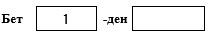 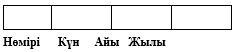 Сатушы	Сатып алушыСалық төлеушінің сәйкестіндіру коды (нөмірі) коды (нө- мірі)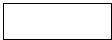 Салық төлеушінің сәйкестінді- ру01 	02 	(ұйымның атауы, дара кәсіпкердің немесе жеке (ұйымның атауы, жеке кәсіпкердің тегі, атыкәсіпкердің кәсіпкер болып әкесінің аты (болған кезде)) табылмайтын жеке тұлғаның тегі, аты әкесінің аты (болған кезде)03 	04 	(елінің коды, орналасқан (тұрғылықты) жері (елінің коды, орналасқан (тұрғылықты) жері05 шарттың (келісімшарттың) № 	шарттың (келісімшарттың) күні 	20 	ж. ерекшеліктерінің № 	, 	ерекшеліктерінің күні 	,  	06(ұйымның атауы (жеке кәсіпкердің тегі, аты әкесінің аты (болған кезде)) елінің коды, орналасқан (тұрғылықты) жері07 шарттың (келісімшарттың) № 	шарттың (келісімшарттың) күні 	20 	ж. ерекшеліктерінің № 	, 	ерекшеліктерінің күні 	,  	(лизинг шарты жасалған жағдайда тиісті торкөзде Х белгісі қойылады, алыс-беріс шикізатын қайта өңдеу шарты жасалған жағдайда тиісті торкөзде Х белгісі қойылады, жеке кәсіпкер болып табылмайтын жеке тұлғадан тауарды сатып алу туралы шарт жасалған жағдайда тиісті торкөзде Х белгісі қойылады)Кестенің жалғасыОсы өтініште көрсетілген мәлiметтердiң дұрыстығын және толықтығын растаймынСатып алушы (сатып алушы-жеке кәсіпкер) -	қолы	күні ұйым басшысының (уәкілетті тұлға)тегі, аты әкесінің аты (болған кезде)2 БөлімБерілген өтінішті салық органдарын- да тіркеу туралы белгіСатып алушының есепке қоюға жеткізу орны бойынша жанама салықтарды төлеу (ҚҚС және (немесе) акциздерден босату) туралы салық органының белгісі Өтініші тіркеу тура- лы белгі қойылған күннен бастап он жұмыс күні ішінде жүргізіледі.ҚҚС 	сомасында төленген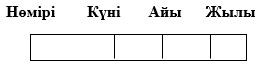 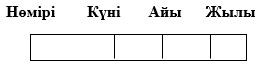 Салық төлеуші толтырылған өтініштегі деректемелер 2014 жылғы 29 мамырдағы Еуразиялық экономикалық одақ туралы шарт талаптарына сәйкес келмеген жағдайда салық органдары салық төлеуші анықталған сәйкессіздікті жойғаннан кейін жанама салықтарды төлеу туралы белгі қойады.3. БөлімСатып алушы,комитент, сенім білдіруші, принци- пал(керегінің астын сызу керек)Сатып алушы, комссионер, сенім білдірілген адам, агент(керегінің астын сызу керек)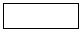 Салық төлеушінің сәйкестіндіру коды (нөмірі)	Салық төлеушінің сәйкестіндіру коды (нөмірі)08 	(ұйымның атауы, дара кәсіпкердің тегі, аты әкесінің аты (болған кезде))10 	(елінің коды, орналасқан (тұрғылықты) жері09 	(ұйымның атауы, дара кәсіпкердің тегі, аты әкесінің аты (болған кезде))11 	(елінің коды, орналасқан (тұрғылықты) жері12 шарттың (келісімшарттың) № 	шарттың (келісімшарттың) күні 	20 	ж. ерекшеліктерінің № 	, 	ерекшеліктерінің күні 	,  	Сатып алушы (сатып алушы-дара кәсіпкер) қолы күні ұйым басшысының (уәкілетті тұлға) тегі, аты әкесінің аты (болған кезде)Өтінішке қосымша Тауарларды кіргізу және жанама салықтарды төлеу туралыСатушы (комиссионер, сенім біл- дірілген адам, агент/комитент, сенім білдірушы, принци- пал (керегінің астын сызу керек)Салық төлеушінің сәйкестіндіру ко- ды (нөмірі)Сатып алушы (комиссионер, сенім білдірілген адам, агент/комитент, сенім білдірушы, принци- пал) (керегінің астын сызу керек)Салық төлеушінің сәйкестіндіру ко- ды (нөмірі)(ұйымның атауы, дара кәсіпкердің тегі, аты әкесінің аты (болған кезде))(ұйымның атауы, дара кәсіпкердің тегі, аты әкесінің аты (болған кезде))(елінің коды, орналасқан (тұрғылы- қты) жері(елінің коды, орналасқан (тұрғылы- қты) жері(келісімшарттың) № 	шарттың (келісімшарттың) күні  	20 	ж. ерекшеліктерінің № 	, 	ерекшеліктерінің күні 	,  	Сатушы (комиссионер, сенім білдірілген адам, агент/комитент, сенім білдірушы, принципал (керегінің астын сызу керек)Сатып алушы (комиссионер, сенім білдірілген адам, агент/комитент, сенім білдірушы, принципал) (кере- гінің астын сызу керек)Салық төлеушінің сәйкестіндіру коды (нөмірі)	Салық төлеушінің сәйкестіндіру коды (нөмірі)(ұйымның атауы, дара кәсіпкердің тегі, аты әкесінің аты (болған кезде))(ұйымның атауы, дара кәсіпкердің тегі, аты әкесінің аты (болған кезде))(елінің коды, орналасқан (тұрғылықты) жері	(елінің коды, орналасқан (тұрғылықты) жері(келісімшарттың) № 	шарттың (келісімшарттың) күні  	20 	ж. ерекшеліктерінің № 	, 	ерекшеліктерінің күні 	,  	Сатушы (комиссионер, сенім білдірілген адам, агент/комитент, сенім білдірушы, принципал (керегінің астын сызу керек)Сатып алушы (комиссионер, сенім білдірілген адам, агент/комитент, сенім білдірушы, принципал) (кере- гінің астын сызу керек)Салық төлеушінің сәйкестіндіру коды (нөмірі)	Салық төлеушінің сәйкестіндіру коды (нөмірі)(заңды тұлғаның атауы, жеке кәсіпкердің тегі, аты әкесінің аты (болған кезде))(заңды тұлғаның атауы, жеке кәсіпкердің тегі, аты әкесінің аты (болған кезде))(елінің коды, орналасқан (тұрғылықты) жері	(елінің коды, орналасқан (тұрғылықты) жері(келісімшарттың) № 	шарттың (келісімшарттың) күні  	20 	ж. ерекшеліктерінің № 	, 	ерекшеліктерінің күні 	,  	Қаржы Министрдің міндетін атқарушы 2020 жылғы 10 шілдесі № 665 бұйрығына 17-қосымша«Авторлық құқық пен сабақтас құқық, тауар таңбалары, қызмет көрсету таңбалары обьектілерін және тауарларды шығарған жерлердің атауларын зияткерлік меншік обьектілерінің кедендік тізіліміне енгізу» мемлекеттік көрсетілетін қызмет қағидасы1-тарау. Жалпы ережелерОсы «Авторлық құқық пен сабақтас құқық, тауар таңбалары, қызмет көрсету таңбалары обьектілерін және тауарларды шығарған жерлердің атауларын зияткерлік меншік обьектілерінің кедендік тізіліміне енгізу» мемлекеттік көрсетілетін қызмет қағидасы (бұдан әрі – Қағида) Қазақстан Республикасының 2013 жылғы 15 сәуірдегі «Мемлекеттік көрсетілетін қызметтер туралы» Қазақстан Республикасының Заңының (бұдан әрі – Заң)10 бабы 1)-тармақшасына сәйкес әзірленген және «Авторлық құқық пен сабақтас құқық, тауар таңбалары, қызмет көрсету таңбалары обьектілерін және тауарларды шығарған жерлердің атауларын зияткерлік меншік обьектілерінің кедендік тізіліміне енгізу» мемлекеттік көрсетілетін қызметті (бұданәрі – мемлекеттік көрсетілетін қызмет) Қазақстан Республикасы Қаржы министрлігінің Мемлекеттік кірістер комитетімен (бұдан әрі – көрсетілетін қызметті беруші) көрсету тәртібін анықтайды.Мемлекеттік көрсетілетін қызмет жеке және заңды тұлғаларға көрсетіледі (бұдан әрі – көрсетілетін қызметті алушы).2-тарау. Мемлекеттік қызметті көрсету тәртібіӨтініштерді қабылдау және мемлекеттік қызмет көрсету нәтижесін беру:көрсетілетін қызметті беруші арқылы;«электрондық үкімет» веб-порталы www.egov.kz (бұдан әрі – портал) арқылы жүзеге асырады.Мемлекеттік қызмет көрсету ерекшеліктері ескеріле отырып, қызмет көрсету процесінің сипаттамаларын, нысанын, мазмұны мен нәтижесін, сондай-ақөзге де мәліметтерді қамтитын мемлекеттік қызмет көрсетуге қойылатын негізгі талаптар тізбесі 1-қосымшаға сәйкес мемлекеттік көрсетілетін қызмет стандарты нысанында көрсетіледі.Келу тәртібімен – көрсетілетін қызметті алушымен ұсынылған құжаттар көрсетілетін қызметті берушінің құжаттарды қабылдауға жауапты құрылымдық бөлімшесімен қабылданады және көрсетілетін қызметті берушінің құжаттарды өңдеуге жауапты құрылымдық бөлімшесіне беріледі.Мемлекеттік көрсетілетін қызметті алу үшін көрсетілетін қызметті алушылар «Қазақстан Республикасындағы кедендік реттеу туралы»2017 жылғы 26 желтоқсандағы Қазақстан Республикасының Кодексінің (бұдан әріКеден кодексі) 461 бабына сәйкес құжаттарды ұсынады.Көрсетілетін қызметті алушының жеке басын сәйкестендіру үшін жеке басын куәландыратын құжат көрсетіледі.Мемлекеттік қызметті көрсету кезінде егер Қазақстан Республикасының заңдарында өзгеше көзделмесе, көрсетілетін қызметті алушы ақпараттық жүйелерде қамтылған, заңмен қорғалатын құпияны құрайтын мәліметтерді пайдалануға жазбаша келісімін береді.Мемлекеттік ақпараттық жүйелерде қамтылған жеке басын куәландыратын құжаттар туралы мәліметтерді көрсетілетін қызметті беруші тиісті мемлекеттік ақпараттық жүйелерден портал арқылы уәкілетті лауазымды адамдардың электрондық цифрлық қолтаңбасымен (бұдан әрі – ЭЦҚ) куәландырылған электрондық құжат нысанында алады.Көрсетілетін қызметті алушылардан ақпараттық жүйелерден алынуы мүмкін құжаттарды және мәліметтерді талап етуге жол берілмейді.Құжатты қабылдаған тұлғаның аты-жөні, фамилиясы, қолы қойылған, қабылдау күнін, уақытын көрсете отырып көрсетілетін қызметті берушінің өтініш көшірмесіне белгі қою қабылдаудың растауы болып табылады.Портал арқылы жүгінген жағдайда көрсетілетін қызметті алушыға мемлекеттік қызметті көрсету үшін сұрау салудың қабылданғаны туралы мәртебесі жіберіледі.Көрсетілетін қызметті берушінің құжаттарды қабылдауға жауапты құрылымдық бөлімшесі құжаттар түскен күні ұсынылған құжаттардықабылдайды, тексереді және тіркейді (көрсетілетін қызметті алушы 2015 жылғы 23 қарашадағы Қазақстан Республикасының Еңбек Кодексіне сәйкес жұмыс уақыты аяқталғаннан кейін, демалыс және мереке күндері жүгінген кезде мемлекеттік қызмет көрсетуге өтініштер мен мемлекеттік қызмет көрсету нәтижелерін беру келесі жұмыс күні жүзеге асырылады).Көрсетілетін қызметті алушы Кеден кодексінің 461 бабына сәйкес көзделген тізбеге сәйкес құжаттардың топтамасын толық ұсынбаған және (немесе) қолданылу мерзімі өтіп кеткен құжаттарды ұсынған жағдайларда, көрсетілетін қызметті беруші өтінішті қабылдаудан бас тартады.Тапсырылған құжаттар толық болған жағдайда құжаттарды өңдеуге жауапты тұлға өтінішті келіп түскен күнінен бастап 20 (жиырма) жұмыс күнінен аспайтын мерзiмде қарайды және зияткерлік меншiк объектiлерін кедендік тiзілімге енгізу туралы немесе зияткерлік меншiк объектiлерін кедендік тiзілімге енгізуден бас тарту туралы шешім қабылдайды.Зияткерлік меншiк объектiлерін кедендік тiзілімге енгізу туралы шешiмi көрсетілетін қызметті беруші басшысының не оны алмастыратын адамның бұйрығымен ресiмделедi.Заңның 5 бабы 2-тармағының 11)-тармақшасына сәйкес көрсетілетін қызметті берушілер мемлекеттік қызмет көрсету сатысы туралы деректерді мемлекеттік қызметтер көрсету мониторингінің ақпараттық жүйесіне«Мемлекеттік көрсетілетін қызметтерді көрсету мониторингінің ақпараттық жүйесіне мемлекеттік көрсетілетін қызметті көрсету сатысы туралы деректер енгізу қағидаларын бекіту туралы» Қазақстан Республикасы Көлік және коммуникация министрінің міндетін атқарушының 2013 жылғы 14 маусымдағы№ 452 бұйрығымен (Нормативтік құқықтық актілерді мемлекеттік тіркеу тізілімінде № 8555 болып тіркелген) белгілеген тәртіппен енгізуді қамтамасыз етеді.Портал арқылы жүгінген кезде мемлекеттік қызметті көрсету нәтижесі көрсетілетін қызметті берушінің лауазымды адамының ЭЦҚ куәландырылған электрондық құжат нысанында көрсетілетін қызметті алушыға жіберіледі.Көрсетілетін қызметті берушіге жүгінген кезде мемлекеттік қызметті көрсету нәтижесі немесе Кеден кодексінің 461 бабында көрсетілген жағдайлар және негіздемелер бойынша ҚҚС бойынша тіркеу есебінен шығарудан бас тарту уәжделген жауап қағаз жеткізгіште беріледі.Мемлекеттік көрсетілетін қызметтерді көрсету үшін қажет ақпараттарды сақтайтын ақпараттық жүйелер істен шыққан жағдайда көрсетілетін қызметті берушілер істен шыққан уақыттан бастап 30 (отыз) минут ішінде электронды пошта арқылы e-okno@mgd.kz қолдау қызметіне сұрау жолдайды, онда мемлекеттік көрсетілетін қызмет атауы, мемлекеттік көрсетілетін қызметтерді алуға берген өтініштің тіркеу нөмірі, жеке сәйкестендіру нөмірі (ЖСН) немесе бизнес-сәйкестендіру нөмірі (БСН), көрсетілетін қызметті алышуның атауы, жүйелі және қолданбалы бағдарламалық қамтамасыз етудің нұсқасы көрсетіледі және қатеге әкеліп соққан әрекеттер тізбегі мазмұндап берілуі қажет.3-тарау. Көрсетілетін қызметті берушілердің және (немесе) олардың лауазымды адамдарының, Мемлекеттік корпорацияның және (немесе) олардың қызметкерлерінің мемлекеттік қызметтер көрсету мәселелері бойынша шешімдеріне, әрекеттеріне (әрекетсіздігіне) шағымдану тәртібіКөрсетілетін қызметті алушы мемлекеттік қызметтерді көрсету нәтижелерімен келіспеген жағдайда көрсетілетін қызметті берушінің әрекеттеріне (әрекетсіздігіне), шешімдеріне шағым Қазақстан Республикасының заңнамасына сәйкес:көрсетілетін қызметті беруші басшысының атына;салықтардың және бюджетке төлемдердің түсуін қамтамасыз ету саласында басшылықты жүзеге асыратын уәкілетті органның басшысының атына;мемлекеттік қызметтерді көрсету сапасын бағалау және бақылау жөніндегі уәкілетті органға беріледі.Мемлекеттік қызметтерді тікелей көрсететін көрсетілетін қызметті берушінің атына келіп түскен көрсетілетін қызметті алушының шағымы Заңның 25 бабы 2-тармағына сәйкес оның тіркелген күнінен бастап5 (бес) жұмыс күні ішінде қаралуға жатады.Мемлекеттік қызметтерді көрсету сапасын бағалау және бақылау жөніндегі уәкілетті органға келіп түскен көрсетілетін қызметті алушының шағымы оның тіркелген күнінен бастап 15 (он бес) жұмыс күні ішінде қаралуға жатады.Көрсетілген мемлекеттік қызмет нәтижелерімен келіспеген жағдайда, көрсетілетін қызметті алушы Заңның 4 бабы 1-тармағы 6)-тармақшасына сәйкес сотқа жүгінеді.«Авторлық құқық пен сабақтас құқық, тауар таңбалары, қызмет көрсету таңбалары обьектілерін және тауарларды шығарған жерлердің атауларын зияткерлік меншік обьектілерінің кедендік тізіліміне енгізу» мемлекеттік көрсетілетін қызмет қағидасына 1-қосымша«Авторлық құқық пен сабақтас құқық, тауар таңбалары, қызмет көрсету таңбалары обьектілерін және тауарларды шығарған жерлердің атауларын зияткерлік меншік обьектілерінің кедендік тізіліміне енгізу» мемлекеттік көрсетілетін қызмет қағидасына 2-қосымша нысан(жеке/заңды тұлғаның толық атауы)(заңды мекен-жайы)(нақты мекен-жайы/тұрғылықты жері)(бизнес-сәйкестендiру нөмiрi)(электрондық мекен-жайы, телефоны)(мемлекеттік кірістер органының атауы)Зияткерлік меншік объектілерінің құқықтарын қорғау туралы туралы өтінішСізден «Қазақстан Республикасындағы кедендік реттеу туралы» 2017 жылғы 26 желтоқсандағы Қазақстан Республикасының Кодексі 461-бабының 2-тармағына сәйкес(тиісті зияткерлік меншік объектiлерi туралы ақпарат)Қазақстан Республикасы Қаржы министрлігі Мемлекеттік кірістер комитетінің зияткерлік меншік объектiлерiнің кедендік тiзiлiмiне енгізуді сұраймыз.құқық иеленуші туралы мәліметтер:(жеке/заңды тұлғаның толық атауы,заңды, нақты мекен-жайы, ЖСН/БСН, электрондық мекен-жайы,веб-сайт, телефон)Өкілі туралы мәліметтер:(жеке/заңды тұлғаның толық атауы,заңды, нақты мекен-жайы, ЖСН/БСН, электрондық мекен-жайы, веб-сайт, телефон)Өтінішке қоса берілетін құжаттардың қолданылу мерзімі ескеріле отырып, жаңа/қолданыста болған, Қазақстан Республикасына/ Қазақстан Республикасынан әкелінетін/әкетілетін (қажеттісінің астын сызу) зияткерлік меншік объектілері бар тауарларға құқық иеленушіге оның құқықтарын қорғауда кеден органдарының жәрдемдесуі қажет болатын мерзім 	туралы ақпарат.(күн/ай/жыл)Фотосуреттерді қоса бере отырып (фотосуреттер бейнелеу форматтағы электрондық түрде қоса беріледі), зияткерлік меншiк объектiсi бар тауарлардыңсипаттамасы 	 	.Мемлекеттік кірістер органдарына зияткерлік меншік құқықтары бұзылған тауарын анықтауға мүмкiндiк беретiн тауарлар туралы егжей-тегжейлі мәлімет, ерекше белгілерінің сипаттамасы (фотосуреттер бейнелеу форматтағы электрондық түрде қоса беріледі)Құқық иеленуші зияткерлік меншік объектілерін пайдалануға келісім берген адамдар тұлғалар (уәкілетті импорттаушылар/экспортаушылар)(заңды тұлғаның атауы, мекен-жайы, ЖСН/БСН) 	данадан аз немесе тең зияткерлік меншiк объектiсi бар тауарлардыөткізуге құқық иеленушінің немесе құқық иеленушінің мүддесін білдіретін өзге де тұлғаның келісімі қажет емес.Кестеге сәйкес сыртқы экономикалық қызметтің бірыңғай Тауар номенклатурасына сәйкес бірінші алты таңба деңгейінде тауарлар коды, атауы көрсетіле отырып, мемлекеттік және орыс тілдерінде зияткерлік меншік объектілері бойынша деректер:Кестеде мемлекеттік және орыс тілдерінде мына мәліметтер толтырылады: зияткерлік меншік объектісінің атауы (түрі, сипаттамасы, бейнесі); тауарлардың атауы, тізілімге енгізуге жататын тауарлардың қорғауқұжатына сәйкес тауарлар мен қызметтің халықаралық жіктеуіші бойынша тауарлардың класы, Еуразиялық экономикалық одағының сыртқы экономикалық қызметінің тауар номенклатурасы бойынша бірінші алты таңба деңгейіндегі тауарлар коды;құқық иеленушi туралы мәліметтер (ұйымдық-құқықтық нысаны көрсетілген ұйымның атауы немесе жеке тұлғаның тегі, аты, әкесінің аты, орналасқан жері, почталық мекен-жайы, телефоны, факсы, электрондық мекен- жайы);қорғау құжатының атауы, нөмірі және берілген күні;құқық иеленушіге оның құқығын қорғауда мемлекеттік кірістер органдарының жәрдемі қажет болатын зияткерлік меншік объектісіне қорғау мерзімі;құқық иеленушінің оның мүдделерін сенімхат бойынша не лицензиялық шарттың негізінде білдіретін сенімді тұлғалары туралы мәліметтер (ұйымдық- құқықтық нысаны көрсетілген заңды тұлғаның атауы немесе жеке тұлғаның тегі, аты, әкесінің аты, орналасқан жері, почталық мекен-жайы, телефоны, факсы, электрондық мекен-жайы).Тек қана «Авторлық құқық пен сабақтас құқық, тауар таңбалары, қызмет көрсету таңбалары обьектілерін және тауарларды шығарған жерлердің атауларын зияткерлік меншік обьектілерінің кедендік тізіліміне енгізу» мемлекеттік көрсетілетін қызметтер көрсету шеңберінде ақпараттық жүйелерде заңмен қорғалатын құпиядан тұратын мәліметтерді пайдалануғакелісемін 	 	. Өтінішке мынадай құжаттарды қоса беріп отырмыз:Зияткерлік меншік құқығының бар екендігін және тиесілі екендігін растайтын (куәлік, лицензиялық шарт, Қазақстан Республикасы тауар таңбаларының мемлекеттік тізілімінен үзінді көшірме, халықаралық тіркеу бойынша тауар таңбасының құқықтық мәртебесі туралы анықтама немесе зияткерлік меншік объектілеріне құқық иеленушінің өзінің мүдделерін білдіретін тұлға өз құқығын растауға бере алатын басқа құжаттар) құжаттар (түпнұсқалар не олардың нотариат куәландырған көшірмелері)	 Құқық иеленушінің өзінің мүдделерін білдіретін тұлғаға берген сенімхаты;Зияткерлік меншік объектісі бар тауарларды шығаруды тоқтата тұруға байланысты туындауы мүмкін декларантқа және өзге адамдарға залалды, сондай- ақ мемлекеттік кірістер органының шығынын өтеу туралы өтініш берушінің міндеттемесі;Өтініш иесінің басқа тұлғаларға зиян келтіргені үшін жауапкершілікті сақтандыру шарты;Зияткерлік меншік құқығын бұзу фактілерін растайтын құжат;Зияткерлік меншiк объектiсi бар тауарлардың (мүмкіндігі бойынша) және зияткерлік меншік құқығы бұзылған тауарлардың үлгілері, оның ішінде олардың электрондық түрдегі бейнелері 	.Электрондық тасымалдағыш (барлық қағаз тасымалдағышта ұсынылатын құжаттар электрондық тасымалдағышқа көшірілген) 	.Ескертпе:*ТҚХС – Тауарлар мен қызметтің халықаралық жіктеуіші;*ЕАЭО СЭҚ ТН – Еуразиялық экономикалық одағының сыртқы экономикалық қызметінің тауар номенклатурасы.Қосымша: 	парақта.Берген күні:  	Заңды тұлға өкілінің тегі, аты, әкесінің аты (ол болған кезде)  	Қолы  	Қаржы Министрдің міндетін атқарушы 2020 жылғы 10 шілдесі № 665 бұйрығына 18-қосымша«Уәкілетті экономикалық операторлардың тізіліміне енгізу» мемлекеттік көрсетілетін қызмет қағидасы1-тарау. Жалпы ережелерОсы «Уәкілетті экономикалық операторлардың тізіліміне енгізу» мемлекеттік көрсетілетін қызмет қағидасы (бұдан әрі – Қағида) Қазақстан Республикасының 2013 жылғы 15 сәуірдегі «Мемлекеттік көрсетілетін қызметтер туралы» Қазақстан Республикасының Заңының (бұдан әрі – Заң)10 бабы 1)-тармақшасына сәйкес әзірленген және «Уәкілетті экономикалық операторлардың тізіліміне енгізу» мемлекеттік көрсетілетін қызметті (бұдан әрі – мемлекеттік көрсетілетін қызмет) Қазақстан Республикасы Қаржы министрлігінің Мемлекеттік кірістер комитетімен (бұдан әрі – көрсетілетін қызметті беруші) көрсету тәртібін анықтайды.Мемлекеттік көрсетілетін қызмет заңды тұлғаларға көрсетіледі (бұдан әрікөрсетілетін қызметті алушы).2-тарау. Мемлекеттік қызметті көрсету тәртібіӨтініштерді қабылдау және мемлекеттік қызмет көрсету нәтижесін беру:көрсетілетін қызметті беруші арқылы;«электрондық үкімет» веб-порталы www.egov.kz (бұдан әрі – портал) арқылы жүзеге асырады.Мемлекеттік қызмет көрсету ерекшеліктері ескеріле отырып, қызмет көрсету процесінің сипаттамаларын, нысанын, мазмұны мен нәтижесін, сондай-ақ өзге де мәліметтерді қамтитын мемлекеттік қызмет көрсетуге қойылатын негізгі талаптар тізбесі 1-қосымшаға сәйкес мемлекеттік көрсетілетін қызмет стандарты нысанында көрсетіледі.Келу тәртібімен – көрсетілетін қызметті алушымен ұсынылған құжаттар көрсетілетін қызметті берушінің құжаттарды қабылдауға жауапты құрылымдық бөлімшесімен қабылданады және көрсетілетін қызметті берушінің құжаттарды өңдеуге жауапты құрылымдық бөлімшесіне беріледі.Электронды түрде – көрсетілетін қызметті алушының электрондық цифрлық қолтаңбасымен (бұдан әрі – ЭЦҚ) куәландырылған электрондық құжат нысанындағы салықтық өтініш портал арқылы қабылданады.Мемлекеттік көрсетілетін қызметті алу үшін көрсетілетін қызметті алушылар «Қазақстан Республикасындағы кедендік реттеу туралы»2017 жылғы 26 желтоқсандағы Қазақстан Республикасының Кодексінің (бұдан әріКеден кодексі) 533 бабына сәйкес құжаттарды ұсынады.Көрсетілетін қызметті алушының жеке басын сәйкестендіру үшін жеке басын куәландыратын құжат көрсетіледі.Мемлекеттік қызметті көрсету кезінде егер Қазақстан Республикасының заңдарында өзгеше көзделмесе, көрсетілетін қызметті алушы ақпараттық жүйелерде қамтылған, заңмен қорғалатын құпияны құрайтын мәліметтерді пайдалануға жазбаша келісімін береді.Көрсетілетін қызметті берушінің қызметкері мемлекеттік ақпараттық жүйелерде бар жеке басын куәландыратын құжаттар туралы мәліметтерді тиісті мемлекеттік ақпараттық жүйелерден алады.Көрсетілетін қызметті алушылардан ақпараттық жүйелерден алынуы мүмкін құжаттарды және мәліметтерді талап етуге жол берілмейді.Құжатты қабылдаған тұлғаның аты-жөні, фамилиясы, қолы қойылған, қабылдау күнін, уақытын көрсете отырып көрсетілетін қызметті берушінің өтініш көшірмесіне белгі қою қабылдаудың растауы болып табылады.Портал арқылы жүгінген жағдайда көрсетілетін қызметті алушыға мемлекеттік қызметті көрсету үшін сұрау салудың қабылданғаны туралы мәртебесі жіберіледі.Көрсетілетін қызметті берушінің құжаттарды қабылдауға жауапты құрылымдық бөлімшесі құжаттар түскен күні ұсынылған құжаттарды қабылдайды, тексереді және тіркейді (көрсетілетін қызметті алушы 2015 жылғы 23 қарашадағы Қазақстан Республикасының Еңбек Кодексіне сәйкес жұмысуақыты аяқталғаннан кейін, демалыс және мереке күндері жүгінген кезде мемлекеттік қызмет көрсетуге өтініштер мен мемлекеттік қызмет көрсету нәтижелерін беру келесі жұмыс күні жүзеге асырылады).Көрсетілетін қызметті беруші өтінішті келіп түскен күнінен бастап5 (бес) жұмыс күні ішінде өтінішті қарау туралы немесе оны қараудан бас тарту туралы шешімді қабылдайды.Тапсырылған құжаттар толық болған жағдайда құжаттарды өңдеуге жауапты тұлға өтінішті келіп түскен күнінен бастап 90 (тоқсан) күнтізбелік күн ішінде және куәлікті беру туралы әлде куәлікті беруден бас тарту себебін көрсете отырып шешім қабылдайды.Шешiм көрсетілетін қызметті беруші басшысының не ол уәкілеттік берген көрсетілетін қызметті беруші басшысының орынбасары, әлде оларды алмастырушы тұлғаның бұйрығымен ресiмделедi.Заңның 5 бабы 2-тармағының 11)-тармақшасына сәйкес көрсетілетін қызметті берушілер мемлекеттік қызмет көрсету сатысы туралы деректерді мемлекеттік қызметтер көрсету мониторингінің ақпараттық жүйесіне«Мемлекеттік көрсетілетін қызметтерді көрсету мониторингінің ақпараттық жүйесіне мемлекеттік көрсетілетін қызметті көрсету сатысы туралы деректер енгізу қағидаларын бекіту туралы» Қазақстан Республикасы Көлік және коммуникация министрінің міндетін атқарушының 2013 жылғы 14 маусымдағы№ 452 бұйрығымен (Нормативтік құқықтық актілерді мемлекеттік тіркеу тізілімінде № 8555 болып тіркелген) белгілеген тәртіппен енгізуді қамтамасыз етеді.Көрсетілетін қызметті берушіге жүгінген кезде мемлекеттік қызметті көрсету нәтижесі немесе Кеден кодексінің 533 бабында көрсетілген жағдайлар және негіздемелер бойынша мемлекеттік қызметті көрсетуден бас тарту туралы уәжделген жауап қағаз жеткізгіште беріледі.Мемлекеттік көрсетілетін қызметтерді көрсету үшін қажет ақпараттарды сақтайтын ақпараттық жүйелер істен шыққан жағдайда көрсетілетін қызметті берушілер істен шыққан уақыттан бастап 30 (отыз) минут ішінде электронды пошта арқылы e-okno@mgd.kz қолдау қызметіне сұрау жолдайды, онда мемлекеттік көрсетілетін қызмет атауы, мемлекеттік көрсетілетін қызметтерді алуға берген өтініштің тіркеу нөмірі, жеке сәйкестендіру нөмірі (ЖСН) немесебизнес-сәйкестендіру нөмірі (БСН), көрсетілетін қызметті алышуның атауы, жүйелі және қолданбалы бағдарламалық қамтамасыз етудің нұсқасы көрсетіледі және қатеге әкеліп соққан әрекеттер тізбегі мазмұндап берілуі қажет.3-тарау. Көрсетілетін қызметті берушілердің және (немесе) олардың лауазымды адамдарының, Мемлекеттік корпорацияның және (немесе) олардың қызметкерлерінің мемлекеттік қызметтер көрсету мәселелері бойынша шешімдеріне, әрекеттеріне (әрекетсіздігіне) шағымдану тәртібіКөрсетілетін қызметті алушы мемлекеттік қызметтерді көрсету нәтижелерімен келіспеген жағдайда көрсетілетін қызметті берушінің әрекеттеріне (әрекетсіздігіне), шешімдеріне шағым Қазақстан Республикасының заңнамасына сәйкес:көрсетілетін қызметті беруші басшысының атына;салықтардың және бюджетке төлемдердің түсуін қамтамасыз ету саласында басшылықты жүзеге асыратын уәкілетті органның басшысының атына;мемлекеттік қызметтерді көрсету сапасын бағалау және бақылау жөніндегі уәкілетті органға беріледі.Мемлекеттік қызметтерді тікелей көрсететін көрсетілетін қызметті берушінің атына келіп түскен көрсетілетін қызметті алушының шағымы Заңның 25 бабы 2-тармағына сәйкес оның тіркелген күнінен бастап5 (бес) жұмыс күні ішінде қаралуға жатады.Мемлекеттік қызметтерді көрсету сапасын бағалау және бақылау жөніндегі уәкілетті органға келіп түскен көрсетілетін қызметті алушының шағымы оның тіркелген күнінен бастап 15 (он бес) жұмыс күні ішінде қаралуға жатады.Көрсетілген мемлекеттік қызмет нәтижелерімен келіспеген жағдайда, көрсетілетін қызметті алушы Заңның 4 бабы 1-тармағы 6)-тармақшасына сәйкес сотқа жүгінеді.«Уәкілетті экономикалық операторлардың тізіліміне енгізу» мемлекеттiк көрсетілетін қызмет қағидасына1-қосымша«Уәкілетті экономикалық операторлардың тізіліміне енгізу» мемлекеттiк көрсетілетін қызмет қағидасына2-қосымша2017 жылғы 26 қыркүйектегі Еуразиялық экономилық комиссия коллегиясының шешімімен бекітілген нысанУәкілетті экономикалық операторлар тізіліміне енгізу туралы өтініш(заңды тұлғаның толық және қысқа (ол болған кезде) атауы)(СТТН (Армения Республикасы үшін), ТТН (Беларусь Республикасы үшін), БСН (Қазақстан Республикасы үшін), ССН (Қырғызстан Республикасы үшін), СТЖСН/ТСК (Ресей федерациясы үшін))уәкілетті экономикалық операторлардың тізіліміне (бұдан әрі - тізілім)типтегі куәлікті (куәліктерді) беру туралы өтінедіЕуразиялық экономика одағының кедендік Кодексінің (бұдан әрі – Кодекс) 433 бабымен белгілінген тізілімге енгізу шарттарына сәйкес мәліметтерді ұсыну туралы мәліметтер және типке(тип) байланысты еңгізу туралы өтінішЖалпы мәлімет* мүше елдердің кеден туралы заңнамасымен өтініш берілетін кеден органына Кодекстің 433-бабына сәйкес басқа төмен мән белгіленуі мүмкін.** мүше елдің орталық (ұлттық) банкімен белгіленген валюта бағамымен есептелінеді, өтініш берген күнге қолданыстағы*** мүше елдердің кеден туралы заңнамасымен уәкілетті экономикалық операторлардың міндеттемесін орындау Кодекстің 436-бабы 6-тармағына сәйкес белгілі әдіспен (әдістермен) орындалатын болса, қамтамасыз етуді орындау әдісі осы мүше елдің заңнамасында белгіленген тәртіп алынадыЗаңды тұлғаның уәкілетті экономикалық операторлардың тізіліміне енгізілуге үміткер заңды тұлға акцияларының 10 және одан көп пайызы бар акционерлері, оның құрылтайшылары (қатысушылары), басшылары, бас бухгалтерлері туралы ақпаратзаңды тұлғаның қаржылық орнықтылығын және қаржылық орнықтылықты сипаттайтын және заңды тұлғаның қаржылықорнықтылығы ақпараттауарларды уақытша сақтауға арналған құрылысжайлардың, үй- жайлардың (үй-жайлар бөліктерінің) және (немесе) ашық алаңдардың (ашықалаңдар бөліктерінің) меншікте, шаруашылық жүргізуде, жедел басқаруда немесе жалға алынған туралы мәліметОғаш бөлімшілер және филиал бойынша мәліметОсы өтініште көрсетілген мәліметтерді растайтын құжаттарҚаржы Министрдің міндетін атқарушы 2020 жылғы 10 шілдесі №665 бұйрығына 19-қосымша«Кеден өкілдерінің тізіліміне енгізу» мемлекеттік көрсетілетін қызмет қағидасы1-тарау. Жалпы ережелерОсы «Кеден өкілдерінің тізіліміне енгізу» мемлекеттік көрсетілетін қызмет қағидасы (бұдан әрі – Қағида) Қазақстан Республикасының 2013 жылғы 15 сәуірдегі «Мемлекеттік көрсетілетін қызметтер туралы» Қазақстан Республикасының Заңының (бұдан әрі – Заң) 10 бабы 1)-тармақшасына сәйкес әзірленген және «Кеден өкілдерінің тізіліміне енгізу» мемлекеттік көрсетілетін қызметті (бұдан әрі – мемлекеттік көрсетілетін қызмет) Қазақстан Республикасы Қаржы министрлігінің Мемлекеттік кірістер комитетімен (бұдан әрі – көрсетілетін қызметті беруші) көрсету тәртібін анықтайды.Мемлекеттік көрсетілетін қызмет заңды тұлғаларға көрсетіледі (бұдан әрікөрсетілетін қызметті алушы).2-тарау. Мемлекеттік қызметті көрсету тәртібіӨтініштерді қабылдау және мемлекеттік қызмет көрсету нәтижесін беру:көрсетілетін қызметті беруші арқылы;«электрондық үкімет» веб-порталы www.egov.kz (бұдан әрі – портал) арқылы жүзеге асырады.Мемлекеттік қызмет көрсету ерекшеліктері ескеріле отырып, қызмет көрсету процесінің сипаттамаларын, нысанын, мазмұны мен нәтижесін, сондай-ақ өзге де мәліметтерді қамтитын мемлекеттік қызмет көрсетуге қойылатын негізгі талаптар тізбесі 1-қосымшаға сәйкес мемлекеттік көрсетілетін қызмет стандарты нысанында көрсетіледі.Келу тәртібімен – көрсетілетін қызметті алушымен ұсынылған құжаттар көрсетілетін қызметті берушінің құжаттарды қабылдауға жауапты құрылымдық бөлімшесімен қабылданады және көрсетілетін қызметті берушінің құжаттарды өңдеуге жауапты құрылымдық бөлімшесіне беріледі.Электронды түрде – көрсетілетін қызметті алушының электрондық цифрлық қолтаңбасымен (бұдан әрі – ЭЦҚ) куәландырылған электрондық құжат нысанындағы салықтық өтініш портал арқылы қабылданады.Мемлекеттік көрсетілетін қызметті алу үшін көрсетілетін қызметті алушылар «Қазақстан Республикасындағы кедендік реттеу туралы»2017 жылғы 26 желтоқсандағы Қазақстан Республикасының Кодексінің (бұдан әріКеден кодексі) 490 бабына сәйкес құжаттарды ұсынады.Көрсетілетін қызметті алушының жеке басын сәйкестендіру үшін жеке басын куәландыратын құжат көрсетіледі.Мемлекеттік қызметті көрсету кезінде егер Қазақстан Республикасының заңдарында өзгеше көзделмесе, көрсетілетін қызметті алушы ақпараттық жүйелерде қамтылған, заңмен қорғалатын құпияны құрайтын мәліметтерді пайдалануға жазбаша келісімін береді.Мемлекеттік ақпараттық жүйелерде қамтылған жеке басын куәландыратын құжаттар туралы мәліметтерді көрсетілетін қызметті беруші тиісті мемлекеттік ақпараттық жүйелерден портал арқылы уәкілетті лауазымды адамдардың электрондық цифрлық қолтаңбасымен (бұдан әрі – ЭЦҚ) куәландырылған электрондық құжат нысанында алады.Көрсетілетін қызметті алушылардан ақпараттық жүйелерден алынуы мүмкін құжаттарды және мәліметтерді талап етуге жол берілмейді.Құжатты қабылдаған тұлғаның аты-жөні, фамилиясы, қолы қойылған, қабылдау күнін, уақытын көрсете отырып көрсетілетін қызметті берушінің өтініш көшірмесіне белгі қою қабылдаудың растауы болып табылады.Портал арқылы жүгінген жағдайда көрсетілетін қызметті алушыға мемлекеттік қызметті көрсету үшін сұрау салудың қабылданғаны туралы мәртебесі жіберіледі.Көрсетілетін қызметті берушінің құжаттарды қабылдауға жауапты құрылымдық бөлімшесі құжаттар түскен күні ұсынылған құжаттарды қабылдайды, тексереді және тіркейді (көрсетілетін қызметті алушы 2015 жылғы 23 қарашадағы Қазақстан Республикасының Еңбек Кодексіне сәйкес жұмысуақыты аяқталғаннан кейін, демалыс және мереке күндері жүгінген кезде мемлекеттік қызмет көрсетуге өтініштер мен мемлекеттік қызмет көрсету нәтижелерін беру келесі жұмыс күні жүзеге асырылады).Көрсетілетін қызметті алушы Кеден кодексінің 490 бабының2-тармағында көзделген тізбеге сәйкес құжаттардың топтамасын толық ұсынбаған және (немесе) қолданылу мерзімі өтіп кеткен құжаттарды ұсынған, немесе 489 бабымен белгіленген талаптарға сай келмеген жағдайларда көрсетілетін қызметті беруші өтінішті қабылдаудан бас тартады.Тапсырылған құжаттар толық болған жағдайда құжаттарды өңдеуге жауапты тұлға өтінішті келіп түскен күнінен бастап 10 (он) жұмыс күнінен аспайтын мерзiмде қарайды және кеден өкілдерінің тізіліміне енгізу туралы немесе кеден өкілдерінің тізіліміне енгізуден бас тарту туралы шешім қабылдайды.Шешiм көрсетілетін қызметті беруші басшысының не оны алмастыратын адамның, әлде көрсетілетін қызметті беруші басшысының бұйрығымен ресiмделедi.Заңның 5 бабы 2-тармағының 11)-тармақшасына сәйкес көрсетілетін қызметті берушілер мемлекеттік қызмет көрсету сатысы туралы деректерді мемлекеттік қызметтер көрсету мониторингінің ақпараттық жүйесіне«Мемлекеттік көрсетілетін қызметтерді көрсету мониторингінің ақпараттық жүйесіне мемлекеттік көрсетілетін қызметті көрсету сатысы туралы деректер енгізу қағидаларын бекіту туралы» Қазақстан Республикасы Көлік және коммуникация министрінің міндетін атқарушының 2013 жылғы 14 маусымдағы№ 452 бұйрығымен (Нормативтік құқықтық актілерді мемлекеттік тіркеу тізілімінде № 8555 болып тіркелген) белгілеген тәртіппен енгізуді қамтамасыз етеді.Портал арқылы жүгінген кезде мемлекеттік қызметті көрсету нәтижесі көрсетілетін қызметті берушінің лауазымды адамының ЭЦҚ куәландырылған электрондық құжат нысанында көрсетілетін қызметті алушыға жіберіледі.Көрсетілетін қызметті берушіге жүгінген кезде мемлекеттік қызметті көрсету нәтижесі немесе Кеден кодексінің 490 бабында көрсетілген жағдайлар және негіздемелер бойынша мемлекеттік қызметті көрсетуден бас тарту туралы уәжделген жауап қағаз жеткізгіште беріледі.Мемлекеттік көрсетілетін қызметтерді көрсету үшін қажет ақпараттарды сақтайтын ақпараттық жүйелер істен шыққан жағдайда көрсетілетін қызметті берушілер істен шыққан уақыттан бастап 30 (отыз) минут ішінде электронды пошта арқылы e-okno@mgd.kz қолдау қызметіне сұрау жолдайды, онда мемлекеттік көрсетілетін қызмет атауы, мемлекеттік көрсетілетін қызметтерді алуға берген өтініштің тіркеу нөмірі, жеке сәйкестендіру нөмірі (ЖСН) немесе бизнес-сәйкестендіру нөмірі (БСН), көрсетілетін қызметті алышуның атауы, жүйелі және қолданбалы бағдарламалық қамтамасыз етудің нұсқасы көрсетіледі және қатеге әкеліп соққан әрекеттер тізбегі мазмұндап берілуі қажет.3-тарау. Көрсетілетін қызметті берушілердің және (немесе) олардың лауазымды адамдарының, Мемлекеттік корпорацияның және (немесе) олардың қызметкерлерінің мемлекеттік қызметтер көрсету мәселелері бойынша шешімдеріне, әрекеттеріне (әрекетсіздігіне) шағымдану тәртібіКөрсетілетін қызметті алушы мемлекеттік қызметтерді көрсету нәтижелерімен келіспеген жағдайда көрсетілетін қызметті берушінің әрекеттеріне (әрекетсіздігіне), шешімдеріне шағым Қазақстан Республикасының заңнамасына сәйкес:көрсетілетін қызметті беруші басшысының атына;салықтардың және бюджетке төлемдердің түсуін қамтамасыз ету саласында басшылықты жүзеге асыратын уәкілетті органның басшысының атына;мемлекеттік қызметтерді көрсету сапасын бағалау және бақылау жөніндегі уәкілетті органға беріледі.Мемлекеттік қызметтерді тікелей көрсететін көрсетілетін қызметті берушінің атына келіп түскен көрсетілетін қызметті алушының шағымы Заңның 25 бабы 2-тармағына сәйкес оның тіркелген күнінен бастап5 (бес) жұмыс күні ішінде қаралуға жатады.Мемлекеттік қызметтерді көрсету сапасын бағалау және бақылау жөніндегі уәкілетті органға келіп түскен көрсетілетін қызметті алушының шағымы оның тіркелген күнінен бастап 15 (он бес) жұмыс күні ішінде қаралуға жатады.Көрсетілген мемлекеттік қызмет нәтижелерімен келіспеген жағдайда, көрсетілетін қызметті алушы Заңның 4 бабы 1-тармағы 6)-тармақшасына сәйкес сотқа жүгінеді.«Кеден өкілдерінің тізіліміне енгізу» мемлекеттік көрсетілетін қызмет қағидасына1-қосымша«Кеден өкілдерінің тізіліміне енгізу» мемлекеттік көрсетілетін қызмет қағидасына2-қосымша нысан(заңды тұлғаның толық атауы)(заңды мекен-жайы)(нақты мекен-жайы)(бизнес-сәйкестендiру нөмiрi)(электрондық мекен-жайы, телефоны)(мемлекеттік кірістер органының атауы)Кеден өкілдерінің тізіліміне енгізу туралы өтінішСізден «Қазақстан Республикасындағы кедендік реттеу туралы» Қазақстан Республикасының 2017 жылғы 26 желтоқсандағы Кодексінің (бұдан әрі – Кодекс) 490-бабының 1-тармағына сәйкес кеден өкілдерінің тізіліміне енгізуді сұраймыз.Мынадай мәліметтерді көрсетеміз:өкілі болып отырған тұлғалардың мүлкіне зиян келтіру немесе осы тұлғалармен жасалған шарттарды бұзу салдарынан басталуы мүмкін кеден өкілінің азаматтық жауапкершілігінің тәуекелін, сақтандыру шартында белгіленетін сақтандыру сомасына сақтандыру шартының болуы 	;мөлшерде, ал кеден өкілі ретіндегі қызмет аясы кедендік әкету баждары салынбайтын және экспорттың кедендік рәсімімен орналастырылатын тауарларға қатысты кедендік операциялар жасаумен шектелетін заңды тұлғаға қатысты валюта бағамы қолданыла отырып, бір жүз елу мың еуроға баламалы мөлшерде кеден ісі саласындағы қызметті жүзеге асыратын заңды тұлға міндеттерінің орындалуын қамтамасыз ету;мемлекеттік кірістер органына кеден өкілдерінің тізіліміне енгізу туралы өтініш берілген күнге кедендік төлемдерді, салықтарды, арнайы, демпингке қарсы, өтемақы баждарын, өсімпұлдарды, пайыздарды төлеу бойынша белгіленген мерзімде орындалмаған міндеттің болмауы;электрондық шот-фактуралардың ақпараттық жүйесін пайдалану туралы шарттың (келісімнің) болуы.«Кеден өкілдерінің тізіліміне енгізу» мемлекеттік көрсетілетін қызметтікөрсету шеңберінде ақпараттық жүйелерде заңмен қорғалатын құпиядан тұратын мәліметтерді пайдалануға келісім.Өтінішке мынадай құжаттарды қоса беріп отырмыз:Кодекстің 10-тарауына сәйкес кеден ісі саласындағы қызметті жүзегеасыратын заңды тұлға міндеттерінің орындалуын қамтамасыз етуді тіркеу туралы мәліметтер тіркелгенін растайтын құжаттар;азаматтық-құқықтық жауапкершілікті сақтандыру шарты  	.Кодекстің 490 баптың 2-тармағында көзделген құжаттарды ұсыну оларда қамтылған ақпаратты мемлекеттік ақпараттық жүйелерден және (немесе) мәліметтер нысанынан алу мүмкін болған жағдайда талап етілмейді.Қосымша: 	парақта.Берген күні:  	Заңды тұлға өкілінің тегі, аты, әкесінің аты (ол болған кезде)  	Қолы  	Қаржы Министрдің міндетін атқарушы 2020 жылғы 10 шілдесі № 665 бұйрығына 20-қосымша«Кедендік тасымалдаушылардың тізіліміне енгізу» мемлекеттік көрсетілетін қызмет стандарты1-тарау. Жалпы ережелерОсы «Кеден өкілдерінің тізіліміне енгізу» мемлекеттік көрсетілетін қызмет қағидасы (бұдан әрі – Қағида) Қазақстан Республикасының 2013 жылғы 15 сәуірдегі «Мемлекеттік көрсетілетін қызметтер туралы» Қазақстан Республикасының Заңының (бұдан әрі – Заң) 10 бабы 1)-тармақшасына сәйкес әзірленген және «Кеден өкілдерінің тізіліміне енгізу» мемлекеттік көрсетілетін қызметті (бұдан әрі – мемлекеттік көрсетілетін қызмет) Қазақстан Республикасы Қаржы министрлігінің Мемлекеттік кірістер комитетінің облыстар, Алматы, Астана және Шымкент қалалары бойынша аумақтық органдарымен (бұдан әрі – көрсетілетін қызметті беруші) көрсету тәртібін анықтайды.Мемлекеттік көрсетілетін қызмет заңды тұлғаларға көрсетіледі (бұдан әрікөрсетілетін қызметті алушы).2-тарау. Мемлекеттік қызметті көрсету тәртібіӨтініштерді қабылдау және мемлекеттік қызмет көрсету нәтижесін беру:көрсетілетін қызметті беруші арқылы;«электрондық үкімет» веб-порталы www.egov.kz (бұдан әрі – портал) арқылы жүзеге асырады.Мемлекеттік қызмет көрсету ерекшеліктері ескеріле отырып, қызмет көрсету процесінің сипаттамаларын, нысанын, мазмұны мен нәтижесін, сондай-ақ өзге де мәліметтерді қамтитын мемлекеттік қызмет көрсетугеқойылатын негізгі талаптар тізбесі 1-қосымшаға сәйкес мемлекеттік көрсетілетін қызмет стандарты нысанында көрсетіледі.Келу тәртібімен – көрсетілетін қызметті алушымен ұсынылған құжаттар көрсетілетін қызметті берушінің құжаттарды қабылдауға жауапты құрылымдық бөлімшесімен қабылданады және көрсетілетін қызметті берушінің құжаттарды өңдеуге жауапты құрылымдық бөлімшесіне беріледі.Электронды түрде – көрсетілетін қызметті алушының электрондық цифрлық қолтаңбасымен (бұдан әрі – ЭЦҚ) куәландырылған электрондық құжат нысанындағы салықтық өтініш портал арқылы қабылданады.Мемлекеттік көрсетілетін қызметті алу үшін көрсетілетін қызметті алушылар «Қазақстан Республикасындағы кедендік реттеу туралы»2017 жылғы 26 желтоқсандағы Қазақстан Республикасының Кодексінің (бұдан әріКеден кодексі) 497 бабына сәйкес құжаттарды ұсынады.Көрсетілетін қызметті алушының жеке басын сәйкестендіру үшін жеке басын куәландыратын құжат көрсетіледі.Мемлекеттік қызметті көрсету кезінде егер Қазақстан Республикасының заңдарында өзгеше көзделмесе, көрсетілетін қызметті алушы ақпараттық жүйелерде қамтылған, заңмен қорғалатын құпияны құрайтын мәліметтерді пайдалануға жазбаша келісімін береді.Мемлекеттік ақпараттық жүйелерде қамтылған жеке басын куәландыратын құжаттар туралы мәліметтерді көрсетілетін қызметті беруші тиісті мемлекеттік ақпараттық жүйелерден портал арқылы уәкілетті лауазымды адамдардың электрондық цифрлық қолтаңбасымен (бұдан әрі – ЭЦҚ) куәландырылған электрондық құжат нысанында алады.Көрсетілетін қызметті алушылардан ақпараттық жүйелерден алынуы мүмкін құжаттарды және мәліметтерді талап етуге жол берілмейді.Құжатты қабылдаған тұлғаның аты-жөні, фамилиясы, қолы қойылған, қабылдау күнін, уақытын көрсете отырып көрсетілетін қызметті берушінің өтініш көшірмесіне белгі қою қабылдаудың растауы болып табылады.Портал арқылы жүгінген жағдайда көрсетілетін қызметті алушыға мемлекеттік қызметті көрсету үшін сұрау салудың қабылданғаны туралы мәртебесі жіберіледі.Көрсетілетін қызметті берушінің құжаттарды қабылдауға жауапты құрылымдық бөлімшесі құжаттар түскен күні ұсынылған құжаттардықабылдайды, тексереді және тіркейді (көрсетілетін қызметті алушы 2015 жылғы 23 қарашадағы Қазақстан Республикасының Еңбек Кодексіне сәйкес жұмыс уақыты аяқталғаннан кейін, демалыс және мереке күндері жүгінген кезде мемлекеттік қызмет көрсетуге өтініштер мен мемлекеттік қызмет көрсету нәтижелерін беру келесі жұмыс күні жүзеге асырылады).Көрсетілетін қызметті алушы Кеден кодексінің 497 бабының2-тармағында көзделген тізбеге сәйкес құжаттардың топтамасын толық ұсынбаған және (немесе) қолданылу мерзімі өтіп кеткен құжаттарды ұсынған, немесе 496 бабымен белгіленген талаптарға сай келмеген жағдайларда көрсетілетін қызметті беруші өтінішті қабылдаудан бас тартады.Тапсырылған құжаттар толық болған жағдайда құжаттарды өңдеуге жауапты тұлға өтінішті келіп түскен күнінен бастап 10 (он) жұмыс күнінен аспайтын мерзiмде қарайды және кеден өкілдерінің тізіліміне енгізу туралы немесе кеден өкілдерінің тізіліміне енгізуден бас тарту туралы шешім қабылдайды.Шешiм көрсетілетін қызметті беруші басшысының не оны алмастыратын адамның, әлде көрсетілетін қызметті беруші басшысының бұйрығымен ресiмделедi.Заңның 5 бабы 2-тармағының 11)-тармақшасына сәйкес көрсетілетін қызметті берушілер мемлекеттік қызмет көрсету сатысы туралы деректерді мемлекеттік қызметтер көрсету мониторингінің ақпараттық жүйесіне«Мемлекеттік көрсетілетін қызметтерді көрсету мониторингінің ақпараттық жүйесіне мемлекеттік көрсетілетін қызметті көрсету сатысы туралы деректер енгізу қағидаларын бекіту туралы» Қазақстан Республикасы Көлік және коммуникация министрінің міндетін атқарушының 2013 жылғы 14 маусымдағы№ 452 бұйрығымен (Нормативтік құқықтық актілерді мемлекеттік тіркеу тізілімінде № 8555 болып тіркелген) белгілеген тәртіппен енгізуді қамтамасыз етеді.Портал арқылы жүгінген кезде мемлекеттік қызметті көрсету нәтижесі көрсетілетін қызметті берушінің лауазымды адамының ЭЦҚ куәландырылған электрондық құжат нысанында көрсетілетін қызметті алушыға жіберіледі.Көрсетілетін қызметті берушіге жүгінген кезде мемлекеттік қызметті көрсету нәтижесі немесе Кеден кодексінің 490 бабында көрсетілген жағдайларжәне негіздемелер бойынша мемлекеттік қызметті көрсетуден бас тарту туралы уәжделген жауап қағаз жеткізгіште беріледі.Мемлекеттік көрсетілетін қызметтерді көрсету үшін қажет ақпараттарды сақтайтын ақпараттық жүйелер істен шыққан жағдайда көрсетілетін қызметті берушілер істен шыққан уақыттан бастап 30 (отыз) минут ішінде электронды пошта арқылы e-okno@mgd.kz қолдау қызметіне сұрау жолдайды, онда мемлекеттік көрсетілетін қызмет атауы, мемлекеттік көрсетілетін қызметтерді алуға берген өтініштің тіркеу нөмірі, жеке сәйкестендіру нөмірі (ЖСН) немесе бизнес-сәйкестендіру нөмірі (БСН), көрсетілетін қызметті алышуның атауы, жүйелі және қолданбалы бағдарламалық қамтамасыз етудің нұсқасы көрсетіледі және қатеге әкеліп соққан әрекеттер тізбегі мазмұндап берілуі қажет.3-тарау. Көрсетілетін қызметті берушілердің және (немесе) олардың лауазымды адамдарының, Мемлекеттік корпорацияның және (немесе) олардың қызметкерлерінің мемлекеттік қызметтер көрсету мәселелері бойынша шешімдеріне, әрекеттеріне (әрекетсіздігіне) шағымдану тәртібіКөрсетілетін қызметті алушы мемлекеттік қызметтерді көрсету нәтижелерімен келіспеген жағдайда көрсетілетін қызметті берушінің әрекеттеріне (әрекетсіздігіне), шешімдеріне шағым Қазақстан Республикасының заңнамасына сәйкес:көрсетілетін қызметті беруші басшысының атына;салықтардың және бюджетке төлемдердің түсуін қамтамасыз ету саласында басшылықты жүзеге асыратын уәкілетті органның басшысының атына;мемлекеттік қызметтерді көрсету сапасын бағалау және бақылау жөніндегі уәкілетті органға беріледі.Мемлекеттік қызметтерді тікелей көрсететін көрсетілетін қызметті берушінің атына келіп түскен көрсетілетін қызметті алушының шағымы Заңның 25 бабы 2-тармағына сәйкес оның тіркелген күнінен бастап5 (бес) жұмыс күні ішінде қаралуға жатады.Мемлекеттік қызметтерді көрсету сапасын бағалау және бақылау жөніндегі уәкілетті органға келіп түскен көрсетілетін қызметті алушының шағымы оның тіркелген күнінен бастап 15 (он бес) жұмыс күні ішінде қаралуға жатады.Көрсетілген мемлекеттік қызмет нәтижелерімен келіспеген жағдайда, көрсетілетін қызметті алушы Заңның 4 бабы 1-тармағы 6)-тармақшасына сәйкес сотқа жүгінеді.«Кедендік тасымалдаушылардың тізіліміне енгізу» мемлекеттiк көрсетілетін қызмет қағидасына1-қосымша«Кедендік тасымалдаушылар тізіліміне енгізу» мемлекеттік көрсетілетінқызмет қағидасына 2-қосымша нысан(заңды тұлғаның толық атауы)(заңды мекен-жайы)(нақты мекен-жайы)(бизнес-сәйкестендiру нөмiрi)(электрондық мекен-жайы, телефоны)(мемлекеттік кірістер органының атауы)Кедендік тасымалдаушылар тізіліміне енгізу туралы өтінішСізден «Қазақстан Республикасындағы кедендік реттеу туралы» Қазақстан Республикасының 2017 жылғы 26 желтоқсандағы Кодексінің497-бабының 1-тармағына сәйкес кедендік тасымалдаушылар тізіліміне енгізуді сұраймыз.Мынадай мәліметтерді көрсетеміз:жүктерді тасымалдау жөніндегі қызметті жүзеге асыру мерзімі 	; кеден ісі саласындағы қызметті жүзеге асыратын заңды тұлға міндеттерініңорындалуын мұндай қамтамасыз ету енгізілген күнге валюта бағамын қолдана отырып, екі жүз мың еуроға баламалы мөлшерде, ал егер Комиссия қамтамасыз етудің өзге мөлшерін айқындаса, Комиссия айқындаған мөлшерде қамтамасыз ету;егер жүктерді тасымалдау жөніндегі қызмет Қазақстан Республикасының рұқсаттар және хабарламалар туралы заңнамасына сәйкес рұқсаттың болуын талап етсе, мұндай қызмет түрін жүзеге асыруға рұқсаттың болуы;тауарларды тасымалдауға пайдаланылатын көлік құралдарының, оныңішінде кедендік пломбалары және мөрлері бар тауарларды тасымалдауға жарамды көлік құралдарының меншікте, шаруашылық жүргізуде, жедел басқаруда немесе жалға алынған болуы  	;мемлекеттік кірістер органына өтініш берілген күнге кедендік төлемдерді, салықтарды, арнайы, демпингке қарсы, өтемақы баждарын, өсімпұлдарды, пайыздарды төлеу бойынша белгіленген мерзімде орындалмаған міндеттің болмауы  	;мемлекеттік кірістер органына өтініш берілген күнге дейінгі бір жыл ішінде Қазақстан Республикасының Әкімшілік құқық бұзушылық туралы кодексінің 521, 523, 524, 525, 526, 527, 528, 529, 530,533, 534, 549, 550, 555 және 558-баптарынасәйкес әкімшілік жауаптылыққа тарту фактілерінің болмауы;көлік құралында кеден органына байланыс арналары бойынша сигнал беру арқылы осы көлік құралының тұрған жерін айқындауға мүмкіндік беретін деректерді үздіксіз беру функциясы бар спутниктік навигация жүйесінің техникалық құралының немесе шұғыл қимылдайтын жедел қызметтерді шақыру құрылғысының болуы туралы мәлімет (тармақшаның талабы тіркемелерге, жартылай тіркемелерге, вагондарға, контейнерлерге және өздігінен жүзбейтін кемелерге қолданылмайды)  	 	;электрондық шот-фактуралардың ақпараттық жүйесін пайдалану туралы шарттың (келісімнің) болуы туралы мәлімет.«Кедендік тасымалдаушылар тізіліміне енгізу» мемлекеттік көрсетілетін қызметті көрсету шеңберінде ақпараттық жүйелерде заңмен қорғалатын құпиядан тұратын мәліметтерді пайдалануға келісім 	. Өтінішке мынадай құжаттарды қоса беріп отырмыз:Кодекстің 10-тарауына сәйкес кеден ісі саласындағы қызметті жүзеге асыратын заңды тұлға міндеттерінің орындалуын қамтамасыз етуді тіркеу туралы мәліметтер;кедендік тасымалдаушы ретінде қызметті жүзеге асыру кезіндепайдаланылуы көзделетін, тауарларды тасымалдау үшін пайдаланылатын көлік құралдарының, оның ішінде кедендік пломбалары және мөрлері бар тауарларды тасымалдауға жарамды көлік құралдарының меншікте, шаруашылық жүргізуде, жедел басқаруда немесе жалға алынған болуын растайтын құжаттардың нотариат куәландырған көшірмелері  	;халықаралық тасымалдау көлік құралдарын кедендік пломбалары және мөрлері бар тауарларды тасымалдауға жіберу туралы куәліктердің көшірмелері;егер жүктерді тасымалдау жөніндегі қызмет Қазақстан Республикасының рұқсаттар және хабарламалар туралы заңнамасына сәйкес рұқсаттың болуын талап етсе, мұндай қызмет түрін жүзеге асыруға арналған рұқсаттың көшірмесі 	.Кодекстің 497 баптың 2-тармағының 1) тармақшасында көзделген құжаттарды ұсыну оларда қамтылған ақпаратты мемлекеттік ақпараттық жүйелерден және (немесе) мәліметтер нысанынан алуға мүмкін болған жағдайда талап етілмейді.Қосымша: 	парақта.Берген күні:  	Заңды тұлға өкілінің тегі, аты, әкесінің аты (ол болған кезде)Қолы  	Қаржы Министрдің міндетін атқарушы 2020 жылғы 10 шілдесі № 665 бұйрығына 21-қосымша«Тауардың шығарылған жері туралы алдын ала шешім қабылдау» мемлекеттік көрсетілетін қызмет қағидасы1-тарау. Жалпы ережелерОсы «Тауардың шығарылған жері туралы алдын ала шешім қабылдау» мемлекеттік көрсетілетін қызмет қағидасы (бұдан әрі – Қағида) Қазақстан Республикасының 2013 жылғы 15 сәуірдегі «Мемлекеттік көрсетілетін қызметтер туралы» Қазақстан Республикасының Заңының (бұдан әрі – Заң) 10 бабы 1)- тармақшасына сәйкес әзірленген және «Тауардың шығарылған жері туралы алдын ала шешім қабылдау» мемлекеттік көрсетілетін қызметті (бұдан әрі – мемлекеттік көрсетілетін қызмет) Қазақстан Республикасы Қаржы министрлігінің Мемлекеттік кірістер комитеті, Қазақстан Республикасы Қаржы министрлігінің Мемлекеттік кірістер комитетінің облыстар, Нұр-Сұлтан, Алматы және Шымкент қалалары бойынша аумақтық органдарымен (бұданәрі – көрсетілетін қызметті беруші) көрсету тәртібін анықтайды.Мемлекеттік көрсетілетін қызмет жеке және заңды тұлғаларға көрсетіледі (бұдан әрі – көрсетілетін қызметті алушы).2-тарау. Мемлекеттік қызметті көрсету тәртібіӨтініштерді қабылдау және мемлекеттік қызмет көрсету нәтижесін беру«Азаматтарға арналған үкімет» Мемлекеттік корпорация» коммерциялық емес акционерлік қоғамы (бұдан әрі – Мемлекеттік корпорация) арқылы жүзеге асырады.Мемлекеттік қызмет көрсету ерекшеліктері ескеріле отырып, қызмет көрсету процесінің сипаттамаларын, нысанын, мазмұны мен нәтижесін, сондай-ақ өзге де мәліметтерді қамтитын мемлекеттік қызмет көрсетугеқойылатын негізгі талаптар тізбесі 1-қосымшаға сәйкес мемлекеттік көрсетілетін қызмет стандарты нысанында көрсетіледі.Мемлекеттік көрсетілетін қызметті алу үшін көрсетілетін қызметті алушылар «Қазақстан Республикасындағы кедендік реттеу туралы»2017 жылғы 26 желтоқсандағы Қазақстан Республикасының Кодексінің (бұдан әріКеден кодексі) 61 бабына сәйкес құжаттарды ұсынады.Көрсетілетін қызметті алушының жеке басын сәйкестендіру үшін жеке басын куәландыратын құжат көрсетіледі.Мемлекеттік қызметті көрсету кезінде егер Қазақстан Республикасының заңдарында өзгеше көзделмесе, көрсетілетін қызметті алушы ақпараттық жүйелерде қамтылған, заңмен қорғалатын құпияны құрайтын мәліметтерді пайдалануға жазбаша келісімін береді.Мемлекеттік ақпараттық жүйелерде қамтылған жеке басын куәландыратын құжаттар туралы мәліметтерді көрсетілетін қызметті беруші және (немесе) Мемлекеттік корпорацияның қызметкері тиісті мемлекеттік ақпараттық жүйелерден портал арқылы уәкілетті лауазымды адамдардың электрондық цифрлық қолтаңбасымен (бұдан әрі – ЭЦҚ) куәландырылған электрондық құжат нысанында алады.Көрсетілетін қызметті алушылардан ақпараттық жүйелерден алынуы мүмкін құжаттарды және мәліметтерді талап етуге жол берілмейді.Мемлекеттік корпорациясына жүгінген кезде көрсетілетін қызметті алушы осы Қағиданың 1-қосымшасының 8-тармағымен көзделген тізбеге сәйкес толық құжаттар топтамасын табыс етпеген жағдайда, сондай-ақ қолданылу мерзімі өтіп кеткен құжаттарды ұсынған жағдайда, Мемлекеттік корпорациясының қызметкері өтінішті қабылдаудан бас тартады және осы Қағиданың 2-қосымшасына сәйкес нысан бойынша құжаттарды қабылдаудан бас тарту туралы қолхат береді.Құжаттарды Мемлекеттік корпорация арқылы қабылдаған кезде көрсетілетін қызметті алушыға тиісті құжаттарды қабылдағаны туралы қолхат беріледі.Мемлекеттік корпорацияға жүгінген кезде қабылдау күні мемлекеттік қызмет көрсету мерзіміне кірмейді.Көрсетілетін қызметті алушылар құжаттарды Мемлекеттік корпорацияға келу тәртібімен тапсырған кезде – Мемлекеттік корпорация қызметкері қабылданған құжататрды көрсетілетін қызметті беуршіге курьер қызметі арқылы жолдайды.Көрсетілетін қызметті берушінің құжаттарды қабылдауға жауапты құрылымдық бөлімшесі құжаттар түскен күні ұсынылған құжаттарды қабылдайды, тексереді және тіркейді (көрсетілетін қызметті алушы 2015 жылғы 23 қарашадағы Қазақстан Республикасының Еңбек Кодексіне сәйкес жұмыс уақыты аяқталғаннан кейін, демалыс және мереке күндері жүгінген кезде мемлекеттік қызмет көрсетуге өтініштер мен мемлекеттік қызмет көрсету нәтижелерін беру келесі жұмыс күні жүзеге асырылады).Егер қосымша ақпарат Кеден кодексінің 61 бабы 4-тармағының екінші бөлігінде белгіленген мерзімде ұсынылмаса не ұсынылған қосымша ақпаратта тауардың шығарылған жері туралы алдын ала шешім қабылдауға мүмкіндік беретін мәліметтер қамтылмаса, кеден органы тауардың шығарылған жері туралы мұндай алдын ала шешім қабылдаудан бас тартады және бұл туралы өтініш иесін бас тарту себептерін көрсете отырып хабардар етеді.Тапсырылған құжаттар толық болған жағдайда құжаттарды өңдеуге жауапты тұлға өтінішті қарайды:тауардың шығарылған жері туралы алдын ала шешімді қабылдау туралы өтініші келіп түскен күннен бастап 20 (жиырма) жұмыс күнінен аспайтын мерзiмде – тауардың шығарылған жері туралы алдын ала шешімді қабылдау кезінде;еркін нысанда өтініш келіп түскен күннен бастап 5 (бес) жұмыс күнінен аспайтын мерзiмде – тауардың шығарылған жері туралы алдын ала шешімнің телнұсқасын беру кезінде.Тауардың шығарылған жері туралы алдын ала шешімнің телнұсқасында тауардың шығарылған жері туралы алдын ала шешімнің түпнұсқасында қамтылған барлық мәліметтер, оның ішінде тауардың шығарылған жері туралы алдын ала шешімнің тіркеу нөмірі мен қабылданған күні көрсетіледі және«Телнұсқа» деген белгі қойылады.Көрсетілетін қызметті берушіге жүгінген кезде мемлекеттік қызметті көрсету нәтижесі немесе Кеден кодексінің 461 бабының 4-тармағында көрсетілген жағдайлар және негіздемелер бойынша ҚҚС бойынша тіркеу есебінен шығарудан бас тарту уәжделген жауап қағаз жеткізгіште беріледі.Заңның 5 бабы 2-тармағының 11)-тармақшасына сәйкес көрсетілетін қызметті берушілер мемлекеттік қызмет көрсету сатысы туралы деректерді мемлекеттік қызметтер көрсету мониторингінің ақпараттық жүйесіне«Мемлекеттік көрсетілетін қызметтерді көрсету мониторингінің ақпараттық жүйесіне мемлекеттік көрсетілетін қызметті көрсету сатысы туралы деректер енгізу қағидаларын бекіту туралы» Қазақстан Республикасы Көлік және коммуникация министрінің міндетін атқарушының 2013 жылғы 14 маусымдағы№ 452 бұйрығымен (Нормативтік құқықтық актілерді мемлекеттік тіркеу тізілімінде № 8555 болып тіркелген) белгілеген тәртіппен енгізуді қамтамасыз етеді.Мемлекеттік корпорацияда дайын құжаттарды көрсетілетін қызметті алушыға беру жеке басын куәландыратын құжатты (не өкілдің тиісті өкілеттіктері көрсетілетін Қазақстан Республикасының азаматтық заңнамасына сәйкес берілген құжаттың негізінде әрекет ететін оның өкіліне) көрсеткен кезде тиісті құжаттарды қабылдағаны туралы қолхат негізінде жүзеге асырылады.Көрсетілетін қызметті берушімен, Мемлекеттік корпорациямен уақытында қажет етілмеген құжаттарды сақтау шарттары:көрсетілетін қызметті алушы мемлекеттік көрсетілетін қызмет нәтижесін алуға келмеген жағдайда көрсетілетін қызметті беруші құжаттарды көрсетілетін қызметті алушы алғанға дейін сақтайды;Мемлекеттік корпорация құжаттардың 1 (бір) ай сақталуын қамтамасыз етеді, одан кейін оларды көрсетілетін қызметті берушіге сақтауға береді.Көрсетілетін қызметті алушы 1 (бір) ай мерзім өткеннен кейін жүгінген кезде Мемлекеттік корпорацияның сұрауы бойынша көрсетілетін қызметті беруші 1 (бір) күн ішінде дайын құжаттарды Мемлекеттік корпорация көрсетілетін қызметті алушыға беру үшін жолдайды.Мемлекеттік көрсетілетін қызметтерді көрсету үшін қажет ақпараттарды сақтайтын ақпараттық жүйелер істен шыққан жағдайда көрсетілетін қызметтіберушілер істен шыққан уақыттан бастап 30 (отыз) минут ішінде электронды пошта арқылы e-okno@mgd.kz қолдау қызметіне сұрау жолдайды, онда мемлекеттік көрсетілетін қызмет атауы, мемлекеттік көрсетілетін қызметтерді алуға берген өтініштің тіркеу нөмірі, жеке сәйкестендіру нөмірі (ЖСН) немесе бизнес-сәйкестендіру нөмірі (БСН), көрсетілетін қызметті алышуның атауы, жүйелі және қолданбалы бағдарламалық қамтамасыз етудің нұсқасы көрсетіледі және қатеге әкеліп соққан әрекеттер тізбегі мазмұндап берілуі қажет.3-тарау. Көрсетілетін қызметті берушілердің және (немесе) олардың лауазымды адамдарының, Мемлекеттік корпорацияның және (немесе) олардың қызметкерлерінің мемлекеттік қызметтер көрсету мәселелері бойынша шешімдеріне, әрекеттеріне (әрекетсіздігіне) шағымдану тәртібіКөрсетілетін қызметті алушы мемлекеттік қызметтерді көрсету нәтижелерімен келіспеген жағдайда көрсетілетін қызметті берушінің әрекеттеріне (әрекетсіздігіне), шешімдеріне шағым Қазақстан Республикасының заңнамасына сәйкес:көрсетілетін қызметті беруші басшысының атына;салықтардың және бюджетке төлемдердің түсуін қамтамасыз ету саласында басшылықты жүзеге асыратын уәкілетті органның басшысының атына;мемлекеттік қызметтерді көрсету сапасын бағалау және бақылау жөніндегі уәкілетті органға беріледі.Бұл ретте, Мемлекеттік корпорация қызметкерлерінің әрекеттеріне (әрекетсіздігіне) шағым Мемлекеттік корпорация арқылы қызмет көрсету кезінде Мемлекеттік корпорация басшысының атына, немесе ақпараттандыру саласындағы уәкілетті органға беріледі.Мемлекеттік қызметтерді тікелей көрсететін көрсетілетін қызметті берушінің, Мемлекеттік корпорацияның атына келіп түскен көрсетілетін қызметті алушының шағымы Заңның 25 бабы 2-тармағына сәйкес оның тіркелген күнінен бастап 5 (бес) жұмыс күні ішінде қаралуға жатады.Мемлекеттік қызметтерді көрсету сапасын бағалау және бақылау жөніндегі уәкілетті органға келіп түскен көрсетілетін қызметті алушының шағымы оның тіркелген күнінен бастап 15 (он бес) жұмыс күні ішінде қаралуға жатады.Көрсетілген мемлекеттік қызмет нәтижелерімен келіспеген жағдайда, көрсетілетін қызметті алушы Заңның 4 бабы 1-тармағы 6)-тармақшасына сәйкес сотқа жүгінеді.Тауардың шығарылған жері туралы алдын ала шешім қабылдау» мемлекеттік көрсетілетін қызмет қағидасына1-қосымша«Тауардың шығарылған жері туралы алдын ала шешім қабылдау» мемлекеттік көрсетілетін қызмет қағидасына2-қосымша(көрсетілетін қызметті алушының тегі, аты, (болған кезде) әкесінің аты (бұдан әрі – аты- жөні), не ұйымының атауы)(көрсетілетін қызметті алушының мекенжайы)Құжаттарды қабылдаудан бас тарту туралы қолхат«Мемлекеттік көрсетілетін қызмет туралы» 2013 жылғы 15 сәуірдегі Қазақстан Республикасы Заңының 20-бабы 2-тармағын басшылыққа ала отырып,«Азаматтарға арналған үкімет» Мемлекеттік корпорациясының филиалының № 	 бөлімі (мекенжайы көрсетілсін) Сіздің Қағиданыңқосымшасында көзделген тізбеге сәйкес құжаттардың толық топтамасын табыс етпеуіңізге сондай-ақ қолданылу мерзімі өтіп кеткен құжаттарды ұсынуыңызға байланысты «Тауардың шығарылған жері туралы алдын ала шешім қабылдау» мемлекеттік қызметін көрсетуге құжаттарды қабылдаудан бас тартады, атап айтқанда:Жоқ құжаттардың және қолданылу мерзімі өтіп кеткен құжаттардың атауы: 1) 	;2) 	;3)….Осы қолхат әрбір тарапқа бір-бірден 2 данада жасалды. Аты-жөні (Мемлекеттік корпорациясының қызметкері)(қолы)Орындаушы: аты-жөні 	 Телефон  	Алдым: көрсетілетін қызметті алушының аты-жөні / қолы20 	жыл « 	»  	«Тауардың шығарылған жері туралы алдын ала шешім қабылдау» мемлекеттік көрсетілетін қызмет қағидасына3-қосымша нысанТұлғаның тауардың шығарылған жері туралы алдын ала шешімді қабылдау туралы өтініші** Аталған өтініш «Қазақстан Республикасындағы кедендік реттеу туралы» Қазақстан Республикасы Кодексінің 61-бабы 3-тармағына сәйкес құжаттардың сканерден өткізілген көшірмелерімен қоса өтініш иесінің электрондық цифрлық қолтаңбамен куәландырылған электрондық құжатнемесе қағаз жеткізгіштегітүрінде беріледі.Мемлекеттік кірістер органының ақпараттық жүйесі енгізілгенге дейін немесе істен шығу туындаған жағдайда өтініш қағаз жеткізгіштегі түрінде беріледі.** Аталған бағанда «Қазақстан Республикасындағы кедендік реттеу туралы» Қазақстан Республикасы Кодексінің 61-бабы 2-тармағы 2-тармақшасына сәйкес тауар туралы мәліметтер көрсетіледі.*** Аталған бағанда тауарды дайындау үшін оған жасалған операциялар туралы мәліметтер көрсетіледі.**** Аталған бағанда «Қазақстан Республикасындағы кедендік реттеу туралы» Қазақстан Республикасы Кодексінің 61-бабы 3-тармағына сәйкес өтінішке қоса берілетін құжаттар тізімі көрсетіледі.Қаржы Министрдің міндетін атқарушы 2020 жылғы 10 шілдесі № 665 бұйрығына 22-қосымша«Тауарларды жіктеу туралы алдын ала шешім қабылдау» мемлекеттік көрсетілетін қызмет стандарты1-тарау. Жалпы ережелерОсы «Тауарларды жіктеу туралы алдын ала шешім қабылдау» мемлекеттік көрсетілетін қызмет қағидасы (бұдан әрі – Қағида) Қазақстан Республикасының 2013 жылғы 15 сәуірдегі «Мемлекеттік көрсетілетін қызметтер туралы» Қазақстан Республикасының Заңының (бұдан әрі – Заң) 10 бабы 1)- тармақшасына сәйкес әзірленген және «Тауарларды жіктеу туралы алдын ала шешім қабылдау» мемлекеттік көрсетілетін қызметті (бұданәрі – мемлекеттік көрсетілетін қызмет) Қазақстан Республикасы Қаржы министрлігінің Мемлекеттік кірістер комитеті, Қазақстан Республикасы Қаржы министрлігінің Мемлекеттік кірістер комитетінің облыстар, Нұр-Сұлтан, Алматы және Шымкент қалалары бойынша аумақтық органдарымен (бұданәрі – көрсетілетін қызметті беруші) көрсету тәртібін анықтайды.Мемлекеттік көрсетілетін қызмет жеке және заңды тұлғаларға көрсетіледі (бұдан әрі – көрсетілетін қызметті алушы).тарау. Мемлекеттік қызметті көрсету тәртібіӨтініштерді қабылдау және мемлекеттік қызмет көрсету нәтижесін беру:«Азаматтарға арналған үкімет» Мемлекеттік корпорация» коммерциялық емес акционерлік қоғамы (бұдан әрі – Мемлекеттік корпорация) арқылы;«электрондық үкімет» веб-порталы www.egov.kz (бұдан әрі – портал) арқылы жүзеге асырады.Мемлекеттік қызмет көрсету ерекшеліктері ескеріле отырып, қызмет көрсету процесінің сипаттамаларын, нысанын, мазмұны мен нәтижесін, сондай-ақ өзге де мәліметтерді қамтитын мемлекеттік қызмет көрсетуге қойылатын негізгі талаптар тізбесі 1-қосымшаға сәйкес мемлекеттік көрсетілетін қызмет стандарты нысанында көрсетіледі.Электронды түрде – көрсетілетін қызметті алушының электрондық цифрлық қолтаңбасымен (бұдан әрі – ЭЦҚ) куәландырылған электрондық құжат нысанындағы салықтық өтініш портал арқылы қабылданады.Мемлекеттік көрсетілетін қызметті алу үшін көрсетілетін қызметті алушылар «Қазақстан Республикасындағы кедендік реттеу туралы»2017 жылғы 26 желтоқсандағы Қазақстан Республикасының Кодексінің (бұдан әріКеден кодексі) 44 бабына сәйкес құжаттарды ұсынады.Көрсетілетін қызметті алушының жеке басын сәйкестендіру үшін жеке басын куәландыратын құжат көрсетіледі.Мемлекеттік қызметті көрсету кезінде егер Қазақстан Республикасының заңдарында өзгеше көзделмесе, көрсетілетін қызметті алушы ақпараттық жүйелерде қамтылған, заңмен қорғалатын құпияны құрайтын мәліметтерді пайдалануға жазбаша келісімін береді.Мемлекеттік ақпараттық жүйелерде қамтылған жеке басын куәландыратын құжаттар туралы мәліметтерді көрсетілетін қызметті беруші және (немесе) Мемлекеттік корпорацияның қызметкері тиісті мемлекеттік ақпараттық жүйелерден портал арқылы уәкілетті лауазымды адамдардың электрондық цифрлық қолтаңбасымен (бұдан әрі – ЭЦҚ) куәландырылған электрондық құжат нысанында алады.Көрсетілетін қызметті алушылардан ақпараттық жүйелерден алынуы мүмкін құжаттарды және мәліметтерді талап етуге жол берілмейді.Мемлекеттік корпорациясына жүгінген кезде көрсетілетін қызметті алушы осы Қағиданың 1-қосымшасының 8-тармағымен көзделген тізбеге сәйкес толық құжаттар топтамасын табыс етпеген жағдайда, сондай-ақ қолданылу мерзімі өтіп кеткен құжаттарды ұсынған жағдайда, Мемлекеттік корпорациясының қызметкері өтінішті қабылдаудан бас тартады және осы Қағиданың 2-қосымшасына сәйкес нысан бойынша құжаттарды қабылдаудан бас тарту туралы қолхат береді.Құжаттарды Мемлекеттік корпорация арқылы қабылдаған кезде көрсетілетін қызметті алушыға тиісті құжаттарды қабылдағаны туралы қолхат беріледі.Мемлекеттік корпорацияға жүгінген кезде қабылдау күні мемлекеттік қызмет көрсету мерзіміне кірмейді.Портал арқылы жүгінген жағдайда көрсетілетін қызметті алушыға мемлекеттік қызметті көрсету үшін сұрау салудың қабылданғаны туралы мәртебесі жіберіледі.Көрсетілетін қызметті алушылар құжаттарды Мемлекеттік корпорацияға келу тәртібімен тапсырған кезде – Мемлекеттік корпорация қызметкері қабылданған құжататрды көрсетілетін қызметті беуршіге курьер қызметі арқылы жолдайды.Көрсетілетін қызметті берушінің құжаттарды қабылдауға жауапты құрылымдық бөлімшесі құжаттар түскен күні ұсынылған құжаттарды қабылдайды, тексереді және тіркейді (көрсетілетін қызметті алушы 2015 жылғы 23 қарашадағы Қазақстан Республикасының Еңбек Кодексіне сәйкес жұмыс уақыты аяқталғаннан кейін, демалыс және мереке күндері жүгінген кезде мемлекеттік қызмет көрсетуге өтініштер мен мемлекеттік қызмет көрсету нәтижелерін беру келесі жұмыс күні жүзеге асырылады).Егер қосымша ақпарат Кеден кодексінің 45 бабы 3-тармағының екінші бөлігінде белгіленген мерзімде ұсынылмаса не ұсынылған қосымша ақпаратта тауарды сыныптау туралы алдын ала шешім қабылдауға мүмкіндік беретін мәліметтер қамтылмаса, кеден органы тауарды сыныптау туралы мұндай алдын ала шешім қабылдаудан бас тартады және бұл туралы өтініш иесін бас тарту себептерін көрсете отырып хабардар етеді.Тапсырылған құжаттар толық болған жағдайда құжаттарды өңдеуге жауапты тұлға өтінішті қарайды:тауарды сыныптау туралы алдын ала шешімді қабылдау туралы өтініші келіп түскен күннен бастап 20 (жиырма) жұмыс күнінен аспайтынмерзiмде – тауарды сыныптау туралы алдын ала шешімді қабылдау кезінде;еркін нысанда өтініш келіп түскен күннен бастап 5 (бес) жұмыс күнінен аспайтын мерзiмде – тауарды сыныптау туралы алдын ала шешімнің телнұсқасын беру кезінде.Тауарды сыныптау туралы алдын ала шешімнің телнұсқасында алдын ала шешімнің түпнұсқасында қамтылған барлық мәліметтер, оның ішінде тауарды сыныптау туралы алдын ала шешімінің тіркеу нөмірі мен қабылданған күні көрсетіледі және «Телнұсқа» деген белгі қойылады.Кеден кодексінің 45-бабының 3-тармағына сәйкес қосымша ақпарат ұсыну қажет болған жағдайда, осы тармақтың бірінші бөлігінде көрсетілген мерзімнің өтуі кеден органы өтініш иесіне қосымша ақпарат ұсыну қажеттігі туралы сұрау салу жіберген күннен бастап тоқтатыла тұрады және кеден органына қосымша ақпарат келіп түскен күннен бастап қайта жаңартыладыЕгер тауарды сыныптау туралы алдын ала шешім қабылдау үшін кедендік сараптама жүргізу қажет болса, осы тармақтың бірінші бөлігінде көрсетілген мерзімнің өтуі кеден органы кедендік сараптама тағайындау туралы шешім жіберген күннен бастап он жұмыс күніне тоқтатыла тұрады және тауарды сыныптау туралы алдын ала шешім қабылдау мерзімін тоқтата тұру мерзімі өткен күннен бастап қайта жаңартылады.Портал арқылы жүгінген кезде мемлекеттік қызметті көрсету нәтижесі көрсетілетін қызметті берушінің лауазымды адамының ЭЦҚ куәландырылған электрондық құжат нысанында көрсетілетін қызметті алушыға жіберіледі.Мемлекеттік корпорация арқылы жүгінген кезде мемлекеттік қызметті көрсету нәтижесі әлде Кеден кодексінің 61 бабының 4-тармағында көрсетілген жағдайларда және негіздемелер бойынша көрсетілетін қызметті берушінің мемлекеттік қызметті көрсетуден бас тарту туралы уәжделген жауабын жіберіледі.Заңның 5 бабы 2-тармағының 11)-тармақшасына сәйкес көрсетілетін қызметті берушілер мемлекеттік қызмет көрсету сатысы туралы деректерді мемлекеттік қызметтер көрсету мониторингінің ақпараттық жүйесіне«Мемлекеттік көрсетілетін қызметтерді көрсету мониторингінің ақпараттық жүйесіне мемлекеттік көрсетілетін қызметті көрсету сатысы туралы деректер енгізу қағидаларын бекіту туралы» Қазақстан Республикасы Көлік және коммуникация министрінің міндетін атқарушының 2013 жылғы 14 маусымдағы№ 452 бұйрығымен (Нормативтік құқықтық актілерді мемлекеттік тіркеу тізілімінде № 8555 болып тіркелген) белгілеген тәртіппен енгізуді қамтамасыз етеді.Мемлекеттік корпорацияда дайын құжаттарды көрсетілетін қызметті алушыға беру жеке басын куәландыратын құжатты (не өкілдің тиісті өкілеттіктері көрсетілетін Қазақстан Республикасының азаматтық заңнамасына сәйкес берілген құжаттың негізінде әрекет ететін оның өкіліне) көрсеткен кезде тиісті құжаттарды қабылдағаны туралы қолхат негізінде жүзеге асырылады.Көрсетілетін қызметті берушімен, Мемлекеттік корпорациямен уақытында қажет етілмеген құжаттарды сақтау шарттары:көрсетілетін қызметті алушы мемлекеттік көрсетілетін қызмет нәтижесін алуға келмеген жағдайда көрсетілетін қызметті беруші құжаттарды көрсетілетін қызметті алушы алғанға дейін сақтайды;Мемлекеттік корпорация құжаттардың 1 (бір) ай сақталуын қамтамасыз етеді, одан кейін оларды көрсетілетін қызметті берушіге сақтауға береді.Көрсетілетін қызметті алушы 1 (бір) ай мерзім өткеннен кейін жүгінген кезде Мемлекеттік корпорацияның сұрауы бойынша көрсетілетін қызметті беруші 1 (бір) күн ішінде дайын құжаттарды Мемлекеттік корпорация көрсетілетін қызметті алушыға беру үшін жолдайды.Мемлекеттік көрсетілетін қызметтерді көрсету үшін қажет ақпараттарды сақтайтын ақпараттық жүйелер істен шыққан жағдайда көрсетілетін қызметті берушілер істен шыққан уақыттан бастап 30 (отыз) минут ішінде электронды пошта арқылы e-okno@mgd.kz қолдау қызметіне сұрау жолдайды, онда мемлекеттік көрсетілетін қызмет атауы, мемлекеттік көрсетілетін қызметтерді алуға берген өтініштің тіркеу нөмірі, жеке сәйкестендіру нөмірі (ЖСН) немесе бизнес-сәйкестендіру нөмірі (БСН), көрсетілетін қызметті алышуның атауы, жүйелі және қолданбалы бағдарламалық қамтамасыз етудің нұсқасы көрсетіледі және қатеге әкеліп соққан әрекеттер тізбегі мазмұндап берілуі қажет.тарау. Көрсетілетін қызметті берушілердің және (немесе) олардың лауазымды адамдарының, Мемлекеттік корпорацияның және (немесе) олардың қызметкерлерінің мемлекеттік қызметтер көрсету мәселелері бойынша шешімдеріне, әрекеттеріне (әрекетсіздігіне) шағымдану тәртібіКөрсетілетін қызметті алушы мемлекеттік қызметтерді көрсету нәтижелерімен келіспеген жағдайда көрсетілетін қызметті берушінің әрекеттеріне (әрекетсіздігіне), шешімдеріне шағым Қазақстан Республикасының заңнамасына сәйкес:көрсетілетін қызметті беруші басшысының атына;салықтардың және бюджетке төлемдердің түсуін қамтамасыз ету саласында басшылықты жүзеге асыратын уәкілетті органның басшысының атына;мемлекеттік қызметтерді көрсету сапасын бағалау және бақылау жөніндегі уәкілетті органға беріледі.Бұл ретте, Мемлекеттік корпорация қызметкерлерінің әрекеттеріне (әрекетсіздігіне) шағым Мемлекеттік корпорация арқылы қызмет көрсету кезінде Мемлекеттік корпорация басшысының атына, немесе ақпараттандыру саласындағы уәкілетті органға беріледі.Мемлекеттік қызметтерді тікелей көрсететін көрсетілетін қызметті берушінің, Мемлекеттік корпорацияның атына келіп түскен көрсетілетін қызметті алушының шағымы Заңның 25 бабы 2-тармағына сәйкес оның тіркелген күнінен бастап 5 (бес) жұмыс күні ішінде қаралуға жатады.Мемлекеттік қызметтерді көрсету сапасын бағалау және бақылау жөніндегі уәкілетті органға келіп түскен көрсетілетін қызметті алушының шағымы оның тіркелген күнінен бастап 15 (он бес) жұмыс күні ішінде қаралуға жатады.Көрсетілген мемлекеттік қызмет нәтижелерімен келіспеген жағдайда, көрсетілетін қызметті алушы Заңның 4 бабы 1-тармағы 6)-тармақшасына сәйкес сотқа жүгінеді.«Тауарларды жіктеу туралы алдын ала шешім қабылдау» мемлекеттік көрсетілетін қызмет қағидасына1-қосымша«Тауарларды жіктеу туралы алдын ала шешім қабылдау»мемлекеттік көрсетілетін қызмет қағидасына2-қосымша(көрсетілетін қызметті алушының тегі, аты, (болған кезде) әкесінің аты (бұдан әрі – аты- жөні), не ұйымының атауы)(көрсетілетін қызметті алушының мекенжайы)Құжаттарды қабылдаудан бас тарту туралы қолхат«Мемлекеттік көрсетілетін қызмет туралы» 2013 жылғы 15 сәуірдегі Қазақстан Республикасы Заңының 20-бабы 2-тармағын басшылыққа ала отырып,«Азаматтарға арналған үкімет» Мемлекеттік корпорациясының филиалының № 	 бөлімі (мекенжайы көрсетілсін) Сіздің Қағиданыңқосымшасында көзделген тізбеге сәйкес құжаттардың толық топтамасын табыс етпеуіңізге сондай-ақ қолданылу мерзімі өтіп кеткен құжаттарды ұсынуыңызға байланысты «Тауарларды жіктеу туралы алдын ала шешім қабылдау» мемлекеттік қызметін көрсетуге құжаттарды қабылдаудан бас тартады, атап айтқанда:Жоқ құжаттардың және қолданылу мерзімі өтіп кеткен құжаттардың атауы: 1) 	;2) 	;3)….Осы қолхат әрбір тарапқа бір-бірден 2 данада жасалды. Аты-жөні (Мемлекеттік корпорациясының қызметкері)(қолы)Орындаушы: аты-жөні 	 Телефон  	Алдым: көрсетілетін қызметті алушының аты-жөні / қолы20 	жыл « 	»  	«Тауарларды жіктеу туралы алдын ала шешім қабылдау»мемлекеттік көрсетілетін қызмет қағидасына3-қосымша нысанТұлғаның тауарды сыныптау туралы алдын ала шешімді қабылдау туралы өтініші** Аталған өтініш «Қазақстан Республикасындағы кедендік реттеу туралы» Қазақстан Республикасының Кодексінің 45-бабы 2-тармағына сәйкес құжаттардың сканерден өткізілген көшірмелерімен қоса өтініш берушінің электрондық цифрлық қолтаңбамен куәландырылған электрондық құжат немесе қағаз жеткізгіштегі түрінде беріледі.Мемлекеттік кірістер органының ақпараттық жүйесі енгізілгенге дейін немесе істен шығу туындаған жағдайда өтініш қағаз жеткізгіштегі түрінде беріледі.** Аталған бағанда «Қазақстан Республикасындағы кедендік реттеу туралы» Қазақстан Республикасының Кодексінің 45-бабы 2-тармағына сәйкес өтінішке қоса берілетін құжаттар тізімі көрсетіледі.Қаржы Министрдің міндетін атқарушы 2020 жылғы 10 шілдесі №665 бұйрығына 23-қосымша«Белгілі бір уақыт кезеңі ішінде әртүрлі тауар партияларымен әкелінуі болжанатын, құрастырылмаған немесе бөлшектелген түрдегі, оның ішінде жинақталмаған немесе жасалып бітпеген түрдегі тауарды сыныптау туралы шешім қабылдау»мемлекеттік көрсетілетін қызмет қағидасы1-тарау. Жалпы ережелерОсы «Белгілі бір уақыт кезеңі ішінде әртүрлі тауар партияларымен әкелінуі болжанатын, құрастырылмаған немесе бөлшектелген түрдегі, оның ішінде жинақталмаған немесе жасалып бітпеген түрдегі тауарды сыныптау туралы шешім қабылдау» мемлекеттік көрсетілетін қызмет қағидасы (бұданәрі – Қағида) Қазақстан Республикасының 2013 жылғы 15 сәуірдегі «Мемлекеттік көрсетілетін қызметтер туралы» Қазақстан Республикасының Заңының (бұдан әріЗаң) 10 бабы 1)-тармақшасына сәйкес әзірленген және «Белгілі бір уақыт кезеңі ішінде әртүрлі тауар партияларымен әкелінуі болжанатын, құрастырылмаған немесе бөлшектелген түрдегі, оның ішінде жинақталмаған немесе жасалып бітпеген түрдегі тауарды сыныптау туралы шешім қабылдау» мемлекеттік көрсетілетін қызметті (бұдан әрі – мемлекеттік көрсетілетін қызмет) Қазақстан Республикасы Қаржы министрлігінің Мемлекеттік кірістер комитеті, Қазақстан Республикасы Қаржы министрлігінің Мемлекеттік кірістер комитетінің облыстар, Нұр-Сұлтан, Алматы және Шымкент қалалары бойынша аумақтық органдарымен (бұдан әрі – көрсетілетін қызметті беруші) көрсету тәртібін анықтайды.Мемлекеттік көрсетілетін қызмет жеке және заңды тұлғаларға көрсетіледі (бұдан әрі – көрсетілетін қызметті алушы).тарау. Мемлекеттік қызметті көрсету тәртібіӨтініштерді қабылдау және мемлекеттік қызмет көрсету нәтижесін беру:«Азаматтарға арналған үкімет» Мемлекеттік корпорация» коммерциялық емес акционерлік қоғамы (бұдан әрі – Мемлекеттік корпорация) арқылы;«электрондық үкімет» веб-порталы www.egov.kz (бұдан әрі – портал) арқылы жүзеге асырады.Мемлекеттік қызмет көрсету ерекшеліктері ескеріле отырып, қызмет көрсету процесінің сипаттамаларын, нысанын, мазмұны мен нәтижесін, сондай-ақ өзге де мәліметтерді қамтитын мемлекеттік қызмет көрсетуге қойылатын негізгі талаптар тізбесі 1-қосымшаға сәйкес мемлекеттік көрсетілетін қызмет стандарты нысанында көрсетіледі.Электронды түрде – көрсетілетін қызметті алушының электрондық цифрлық қолтаңбасымен (бұдан әрі – ЭЦҚ) куәландырылған электрондық құжат нысанындағы салықтық өтініш портал арқылы қабылданады.Мемлекеттік көрсетілетін қызметті алу үшін көрсетілетін қызметті алушылар «Қазақстан Республикасындағы кедендік реттеу туралы»2017 жылғы 26 желтоқсандағы Қазақстан Республикасының Кодексінің (бұдан әріКеден кодексі) 49 бабына сәйкес құжаттарды ұсынады.Көрсетілетін қызметті алушының жеке басын сәйкестендіру үшін жеке басын куәландыратын құжат көрсетіледі.Мемлекеттік қызметті көрсету кезінде егер Қазақстан Республикасының заңдарында өзгеше көзделмесе, көрсетілетін қызметті алушы ақпараттық жүйелерде қамтылған, заңмен қорғалатын құпияны құрайтын мәліметтерді пайдалануға жазбаша келісімін береді.Мемлекеттік ақпараттық жүйелерде қамтылған жеке басын куәландыратын құжаттар туралы мәліметтерді көрсетілетін қызметті беруші және (немесе) Мемлекеттік корпорацияның қызметкері тиісті мемлекеттік ақпараттық жүйелерден портал арқылы уәкілетті лауазымды адамдардың электрондық цифрлық қолтаңбасымен (бұдан әрі – ЭЦҚ) куәландырылған электрондық құжат нысанында алады.Көрсетілетін қызметті алушылардан ақпараттық жүйелерден алынуы мүмкін құжаттарды және мәліметтерді талап етуге жол берілмейді.Мемлекеттік корпорациясына жүгінген кезде көрсетілетін қызметті алушы осы Қағиданың 1-қосымшасының 8-тармағымен көзделген тізбеге сәйкес толық құжаттар топтамасын табыс етпеген жағдайда, сондай-ақ қолданылу мерзімі өтіп кеткен құжаттарды ұсынған жағдайда, Мемлекеттік корпорациясының қызметкеріөтінішті қабылдаудан бас тартады және осы Қағиданың 2-қосымшасына сәйкес нысан бойынша құжаттарды қабылдаудан бас тарту туралы қолхат береді.Құжаттарды Мемлекеттік корпорация арқылы қабылдаған кезде көрсетілетін қызметті алушыға тиісті құжаттарды қабылдағаны туралы қолхат беріледі.Мемлекеттік корпорацияға жүгінген кезде қабылдау күні мемлекеттік қызмет көрсету мерзіміне кірмейді.Портал арқылы жүгінген жағдайда көрсетілетін қызметті алушыға мемлекеттік қызметті көрсету үшін сұрау салудың қабылданғаны туралы мәртебесі жіберіледі.Көрсетілетін қызметті алушылар құжаттарды Мемлекеттік корпорацияға келу тәртібімен тапсырған кезде – Мемлекеттік корпорация қызметкері қабылданған құжататрды көрсетілетін қызметті беуршіге курьер қызметі арқылы жолдайды.Көрсетілетін қызметті берушінің құжаттарды қабылдауға жауапты құрылымдық бөлімшесі құжаттар түскен күні ұсынылған құжаттарды қабылдайды, тексереді және тіркейді (көрсетілетін қызметті алушы 2015 жылғы 23 қарашадағы Қазақстан Республикасының Еңбек Кодексіне сәйкес жұмыс уақыты аяқталғаннан кейін, демалыс және мереке күндері жүгінген кезде мемлекеттік қызмет көрсетуге өтініштер мен мемлекеттік қызмет көрсету нәтижелерін беру келесі жұмыс күні жүзеге асырылады).Егер қосымша ақпарат Кеден кодексінің 49 бабы 6-тармағының екінші бөлігінде белгіленген мерзімде ұсынылмаса не өтініш иесі тауарды сыныптау үшін қажетті құжаттар мен мәліметтерді ұсынудан бас тартса, уәкілетті орган немесе аумақтық кеден органы бас тарту негіздерін көрсете отырып, құрастырылмаған түрдегі тауарды сыныптау туралы шешім қабылдаудан бас тартады.Тапсырылған құжаттар толық болған жағдайда құжаттарды өңдеуге жауапты тұлға өтініш тіркелген күннен бастап 30 (отыз) жұмыс күнінен кешіктірілмей қабылданады.Кеден кодексінің 49-бабының 6-тармағына сәйкес қосымша ақпарат ұсыну қажет болған жағдайда, осы тармақтың бірінші бөлігінде көрсетілген мерзімніңөтуі кеден органы өтініш иесіне қосымша ақпарат ұсыну қажеттігі туралы сұрау салу жіберген күннен бастап тоқтатыла тұрады және кеден органына қосымша ақпарат келіп түскен күннен бастап қайта жаңартыладыПортал арқылы жүгінген кезде мемлекеттік қызметті көрсету нәтижесі көрсетілетін қызметті берушінің лауазымды адамының ЭЦҚ куәландырылған электрондық құжат нысанында көрсетілетін қызметті алушыға жіберіледі.Мемлекеттік корпорация арқылы жүгінген кезде мемлекеттік қызметті көрсету нәтижесі әлде Кеден кодексінің 49 бабында көрсетілген жағдайларда және негіздемелер бойынша көрсетілетін қызметті берушінің мемлекеттік қызметті көрсетуден бас тарту туралы уәжделген жауабын жіберіледі.Заңның 5 бабы 2-тармағының 11)-тармақшасына сәйкес көрсетілетін қызметті берушілер мемлекеттік қызмет көрсету сатысы туралы деректерді мемлекеттік қызметтер көрсету мониторингінің ақпараттық жүйесіне«Мемлекеттік көрсетілетін қызметтерді көрсету мониторингінің ақпараттық жүйесіне мемлекеттік көрсетілетін қызметті көрсету сатысы туралы деректер енгізу қағидаларын бекіту туралы» Қазақстан Республикасы Көлік және коммуникация министрінің міндетін атқарушының 2013 жылғы 14 маусымдағы№ 452 бұйрығымен (Нормативтік құқықтық актілерді мемлекеттік тіркеу тізілімінде № 8555 болып тіркелген) белгілеген тәртіппен енгізуді қамтамасыз етеді.Мемлекеттік корпорацияда дайын құжаттарды көрсетілетін қызметті алушыға беру жеке басын куәландыратын құжатты (не өкілдің тиісті өкілеттіктері көрсетілетін Қазақстан Республикасының азаматтық заңнамасына сәйкес берілген құжаттың негізінде әрекет ететін оның өкіліне) көрсеткен кезде тиісті құжаттарды қабылдағаны туралы қолхат негізінде жүзеге асырылады.Көрсетілетін қызметті берушімен, Мемлекеттік корпорациямен уақытында қажет етілмеген құжаттарды сақтау шарттары:көрсетілетін қызметті алушы мемлекеттік көрсетілетін қызмет нәтижесін алуға келмеген жағдайда көрсетілетін қызметті беруші құжаттарды көрсетілетін қызметті алушы алғанға дейін сақтайды;Мемлекеттік корпорация құжаттардың 1 (бір) ай сақталуын қамтамасыз етеді, одан кейін оларды көрсетілетін қызметті берушіге сақтауға береді.Көрсетілетін қызметті алушы 1 (бір) ай мерзім өткеннен кейін жүгінген кезде Мемлекеттік корпорацияның сұрауы бойынша көрсетілетін қызметті беруші 1 (бір) күн ішінде дайын құжаттарды Мемлекеттік корпорация көрсетілетін қызметті алушыға беру үшін жолдайды.Мемлекеттік көрсетілетін қызметтерді көрсету үшін қажет ақпараттарды сақтайтын ақпараттық жүйелер істен шыққан жағдайда көрсетілетін қызметті берушілер істен шыққан уақыттан бастап 30 (отыз) минут ішінде электронды пошта арқылы e-okno@mgd.kz қолдау қызметіне сұрау жолдайды, онда мемлекеттік көрсетілетін қызмет атауы, мемлекеттік көрсетілетін қызметтерді алуға берген өтініштің тіркеу нөмірі, жеке сәйкестендіру нөмірі (ЖСН) немесе бизнес-сәйкестендіру нөмірі (БСН), көрсетілетін қызметті алышуның атауы, жүйелі және қолданбалы бағдарламалық қамтамасыз етудің нұсқасы көрсетіледі және қатеге әкеліп соққан әрекеттер тізбегі мазмұндап берілуі қажет.тарау. Көрсетілетін қызметті берушілердің және (немесе) олардың лауазымды адамдарының, Мемлекеттік корпорацияның және (немесе) олардың қызметкерлерінің мемлекеттік қызметтер көрсету мәселелері бойынша шешімдеріне, әрекеттеріне (әрекетсіздігіне) шағымдану тәртібіКөрсетілетін қызметті алушы мемлекеттік қызметтерді көрсету нәтижелерімен келіспеген жағдайда көрсетілетін қызметті берушінің әрекеттеріне (әрекетсіздігіне), шешімдеріне шағым Қазақстан Республикасының заңнамасына сәйкес:көрсетілетін қызметті беруші басшысының атына;салықтардың және бюджетке төлемдердің түсуін қамтамасыз ету саласында басшылықты жүзеге асыратын уәкілетті органның басшысының атына;мемлекеттік қызметтерді көрсету сапасын бағалау және бақылау жөніндегі уәкілетті органға беріледі.Бұл ретте, Мемлекеттік корпорация қызметкерлерінің әрекеттеріне (әрекетсіздігіне) шағым Мемлекеттік корпорация арқылы қызмет көрсету кезінде Мемлекеттік корпорация басшысының атына, немесе ақпараттандыру саласындағы уәкілетті органға беріледі.Мемлекеттік қызметтерді тікелей көрсететін көрсетілетін қызметті берушінің, Мемлекеттік корпорацияның атына келіп түскен көрсетілетін қызметтіалушының шағымы Заңның 25 бабы 2-тармағына сәйкес оның тіркелген күнінен бастап 5 (бес) жұмыс күні ішінде қаралуға жатады.Мемлекеттік қызметтерді көрсету сапасын бағалау және бақылау жөніндегі уәкілетті органға келіп түскен көрсетілетін қызметті алушының шағымы оның тіркелген күнінен бастап 15 (он бес) жұмыс күні ішінде қаралуға жатады.Көрсетілген мемлекеттік қызмет нәтижелерімен келіспеген жағдайда, көрсетілетін қызметті алушы Заңның 4 бабы 1-тармағы 6)-тармақшасына сәйкес сотқа жүгінеді.«Белгілі бір уақыт кезеңі ішінде әртүрлі тауар партияларымен әкелінуі болжанатын, құрастырылмаған немесе бөлшектелген түрдегі, оның ішінде жинақталмаған немесе жасалып бітпеген түрдегі тауарды сыныптау туралы шешім қабылдау» мемлекеттік көрсетілетін қызмет қағидасына1-қосымша«Белгілі бір уақыт кезеңі ішінде әртүрлі тауар партияларымен әкелінуі болжанатын, құрастырылмаған немесе бөлшектелген түрдегі, оның ішінде жинақталмаған немесе жасалып бітпеген түрдегі тауарды сыныптау туралы шешім қабылдау» мемлекеттік көрсетілетін қызмет қағидасына2-қосымша(көрсетілетін қызметті алушының тегі, аты, (болған кезде) әкесінің аты (бұдан әрі – аты- жөні), не ұйымының атауы)(көрсетілетін қызметті алушының мекенжайы)Құжаттарды қабылдаудан бас тарту туралы қолхат«Мемлекеттік көрсетілетін қызмет туралы» 2013 жылғы 15 сәуірдегі Қазақстан Республикасы Заңының 20-бабы 2-тармағын басшылыққа ала отырып,«Азаматтарға арналған үкімет» Мемлекеттік корпорациясының филиалының № 	 бөлімі (мекенжайы көрсетілсін) Сіздің Қағиданыңқосымшасында көзделген тізбеге сәйкес құжаттардың толық топтамасын табыс етпеуіңізге сондай-ақ қолданылу мерзімі өтіп кеткен құжаттарды ұсынуыңызға байланысты «Белгілі бір уақыт кезеңі ішінде әртүрлі тауар партияларымен әкелінуі болжанатын, құрастырылмаған немесе бөлшектелген түрдегі, оның ішінде жинақталмаған немесе жасалып бітпеген түрдегі тауарды сыныптау туралы шешім қабылдау» мемлекеттік қызметін көрсетуге құжаттарды қабылдаудан бас тартады, атап айтқанда:Жоқ құжаттардың және қолданылу мерзімі өтіп кеткен құжаттардың атауы: 1) 	;2) 	;3)….Осы қолхат әрбір тарапқа бір-бірден 2 данада жасалды. Аты-жөні (Мемлекеттік корпорациясының қызметкері)(қолы)Орындаушы: аты-жөні 	 Телефон  	Алдым: көрсетілетін қызметті алушының аты-жөні / қолы 20 	жыл « 	»  	«Белгілі бір уақыт кезеңі ішінде әртүрлі тауар партияларымен әкелінуі болжанатын, құрастырылмаған немесе бөлшектелген түрдегі, оның ішінде жинақталмаған немесе жасалып бітпеген түрдегі тауарды сыныптау туралы шешім қабылдау»мемлекеттік көрсетілетін қызмет қағидасына3-қосымша нысанБелгілі бір уақыт кезеңі ішінде әртүрлі тауар партияларымен әкелінуі болжанатын, құрастырылмаған немесе бөлшектелген түрдегі, оның ішінде жинақталмаған немесе жасалып бітпеген түрдегі тауарды сыныптау туралы шешімді қабылдау туралы өтініш* Аталған бағанды толтыру кезінде тауар туралы мәліметтер көрсету үшін орын жетіспеген жағдайда, қосымша парақ қойыңыз.** Аталған бағанда «Қазақстан Республикасындағы кедендік реттеу туралы» Қазақстан Республикасы Кодексінің 49-бабы 4-тармағына сәйкес өтінішке қоса берілетін құжаттар тізімі көрсетіледі.Қаржы Министрдің міндетін атқарушы 2020 жылғы 10 шілдесі №665 бұйрығына 24-қосымша«Халықаралық тасымалдау көлiк құралын кедендiк пломбалар мен мөрлер салынған тауарларды тасымалдауға жiберу туралы куәлiк беру» мемлекеттік көрсетілетін қызмет стандарты1-тарау. Жалпы ережелерОсы «Халықаралық тасымалдау көлiк құралын кедендiк пломбалар мен мөрлер салынған тауарларды тасымалдауға жiберу туралы куәлiк беру» мемлекеттік көрсетілетін қызмет қағидасы (бұдан әрі – Қағида) Қазақстан Республикасының 2013 жылғы 15 сәуірдегі «Мемлекеттік көрсетілетін қызметтер туралы» Қазақстан Республикасының Заңының (бұдан әрі – Заң)10 бабы 1)-тармақшасына сәйкес әзірленген және «Халықаралық тасымалдау көлiк құралын кедендiк пломбалар мен мөрлер салынған тауарларды тасымалдауға жiберу туралы куәлiк беру» мемлекеттік көрсетілетін қызметті (бұдан әрі – мемлекеттік көрсетілетін қызмет) Қазақстан Республикасы Қаржы министрлігінің Мемлекеттік кірістер комитетінің облыстар, Нұр-Сұлтан, Алматы және Шымкент қалалары бойынша аумақтық органдарымен (бұданәрі – көрсетілетін қызметті беруші) көрсету тәртібін анықтайды.Мемлекеттік көрсетілетін қызмет заңды тұлғаларға көрсетіледі (бұдан әрікөрсетілетін қызметті алушы).тарау. Мемлекеттік қызметті көрсету тәртібіӨтініштерді қабылдау және мемлекеттік қызмет көрсету нәтижесін беру:көрсетілетін қызметті берушінің кеңсесі арқылы;«электрондық үкімет» веб-порталы www.egov.kz (бұдан әрі – портал) арқылы жүзеге асырады.Мемлекеттік қызмет көрсету ерекшеліктері ескеріле отырып, қызмет көрсету процесінің сипаттамаларын, нысанын, мазмұны мен нәтижесін, сондай-ақөзге де мәліметтерді қамтитын мемлекеттік қызмет көрсетуге қойылатын негізгі талаптар тізбесі 1-қосымшаға сәйкес мемлекеттік көрсетілетін қызмет стандарты нысанында көрсетіледі.Келу тәртібімен – көрсетілетін қызметті алушымен ұсынылған құжаттар көрсетілетін қызметті берушінің құжаттарды қабылдауға жауапты құрылымдық бөлімшесімен қабылданады және көрсетілетін қызметті берушінің құжаттарды өңдеуге жауапты құрылымдық бөлімшесіне беріледі.Электронды түрде – көрсетілетін қызметті алушының электрондық цифрлық қолтаңбасымен (бұдан әрі – ЭЦҚ) куәландырылған электрондық құжат нысанындағы салықтық өтініш портал арқылы қабылданады.Мемлекеттік көрсетілетін қызметті алу үшін көрсетілетін қызметті алушылар «Қазақстан Республикасындағы кедендік реттеу туралы»2017 жылғы 26 желтоқсандағы Қазақстан Республикасының Кодексінің (бұдан әріКеден кодексі) 28 бабына сәйкес құжаттарды ұсынады.Көрсетілетін қызметті алушының жеке басын сәйкестендіру үшін жеке басын куәландыратын құжат көрсетіледі.Көрсетілетін қызметті берушінің кеңсесіне жүгінген кезде күні, уақыты, құжаттар топтамасын қабылдаған тұлғаның қолы, тегі және аты-жөні бар өтініштің көшірмесіне белгі қою көрсетілетін қызметті алушының құжаттарды қабылдауын растауы болып табылады.Портал арқылы жүгінген жағдайда көрсетілетін қызметті алушыға мемлекеттік қызметті көрсету үшін сұрау салудың қабылданғаны туралы мәртебесі жіберіледі.Мемлекеттік қызметті көрсету кезінде егер Қазақстан Республикасының заңдарында өзгеше көзделмесе, көрсетілетін қызметті алушы ақпараттық жүйелерде қамтылған, заңмен қорғалатын құпияны құрайтын мәліметтерді пайдалануға жазбаша келісімін береді.Мемлекеттік ақпараттық жүйелерде қамтылған жеке басын куәландыратын құжаттар туралы мәліметтерді көрсетілетін қызметті беруші тиісті мемлекеттік ақпараттық жүйелерден портал арқылы уәкілетті лауазымды адамдардың электрондық цифрлық қолтаңбасымен (бұдан әрі – ЭЦҚ) куәландырылған электрондық құжат нысанында алады.Көрсетілетін қызметті алушылардан ақпараттық жүйелерден алынуы мүмкін құжаттарды және мәліметтерді талап етуге жол берілмейді.Көрсетілетін қызметті берушінің құжаттарды қабылдауға жауапты құрылымдық бөлімшесі құжаттар түскен күні ұсынылған құжаттарды қабылдайды, тексереді және тіркейді (көрсетілетін қызметті алушы 2015 жылғы 23 қарашадағы Қазақстан Республикасының Еңбек Кодексіне сәйкес жұмыс уақыты аяқталғаннан кейін, демалыс және мереке күндері жүгінген кезде мемлекеттік қызмет көрсетуге өтініштер мен мемлекеттік қызмет көрсету нәтижелерін беру келесі жұмыс күні жүзеге асырылады).Көрсетілетін қызметті алушы Кеден одағы Комиссиясының 2011 жылғы 22 шілдедегі № 676 шешімімен (бұдан әрі – Шешім) көзделген тізбеге сәйкес құжаттардың топтамасын толық ұсынбаған және (немесе) қолданылу мерзімі өтіп кеткен құжаттарды ұсынған жағдайларда көрсетілетін қызметті беруші өтінішті қабылдаудан бас тартады.Тапсырылған құжаттар және көлік құралы толық болған жағдайда құжаттарды өңдеуге жауапты тұлға өтінішті тіркейді. Өтінішті тіркеу кезінде құжаттардың көшірмесін тұпнұсқамен салыстырады, көшірмеге ол туралы тиісті белгіні қояды. Тексеру жасап болғаннан кейін құжаттардың тұпнұсқасы көрсетілетін қызметті алушыға қайтарылады.Өтінішті тіркегеннен кейін көрсетілетін қызметті беруші ұсынылған автомобиль көлiк құралын, тіркемені, жартылай тіркемені тексеріп қарауды жүргізеді және олардың техникалық талаптарға сәйкестігі жағдайында, Шешімнің талаптарына, жiберу туралы куәлiк береді. Бұл ретте көрсетілетін қызметті беруші жiберу туралы куәлiкке «Кіммен берілгендігі» туралы бағанды, 7 бағанды толтырады және жiберу туралы куәлiктің нөмірін көрсетеді.Халықаралық тасымалдау көлiк құралын кедендiк пломбалар мен мөрлер салынған тауарларды тасымалдауға жiберу туралы куәлiк көрсетілген өтініш тіркелген күннен кейінгі 1 (бір) жұмыс күні ішінде, көлік құралын ұсынған кезде, беріледі.Егер автомобиль көлiк құралы, тіркеме, жартылай тіркеме техникалық талаптарға сәйкес келмеген жағдайда, Шешімнің талаптарына, өтініш тіркелгенкүннен кейінгі 1 (бір) жұмыс күні ішінде көрсетілетін қызметті беруші жазбаша түрде көрсетілетін қызметті алушыға жiберу туралы куәлiктің берілмеуі туралы себебі көрсетіле отырып хабарландырылады.Мемлекеттік көрсетілетін қызметті е-лицензиялау ақпараттық жүйесі арқылы көсеткен жағдайда оны көрсету сатысы туралы деректерді мемлекеттік қызметтер көрсету мониторингінің ақпараттық жүйесіне автоматты түрде түседі.Көрсетілетін қызметті берушіге және портал арқылы жүгінген кезде мемлекеттік қызметті көрсету нәтижесі қағаз жеткізгіште беріледі.Мемлекеттік көрсетілетін қызметтерді көрсету үшін қажет ақпараттарды сақтайтын ақпараттық жүйелер істен шыққан жағдайда көрсетілетін қызметті берушілер істен шыққан уақыттан бастап 30 (отыз) минут ішінде электронды пошта арқылы e-okno@mgd.kz қолдау қызметіне сұрау жолдайды, онда мемлекеттік көрсетілетін қызмет атауы, мемлекеттік көрсетілетін қызметтерді алуға берген өтініштің тіркеу нөмірі, жеке сәйкестендіру нөмірі (ЖСН) немесе бизнес-сәйкестендіру нөмірі (БСН), көрсетілетін қызметті алышуның атауы, жүйелі және қолданбалы бағдарламалық қамтамасыз етудің нұсқасы көрсетіледі және қатеге әкеліп соққан әрекеттер тізбегі мазмұндап берілуі қажет.тарау. Көрсетілетін қызметті берушілердің және (немесе) олардың лауазымды адамдарының, Мемлекеттік корпорацияның және (немесе) олардың қызметкерлерінің мемлекеттік қызметтер көрсету мәселелері бойынша шешімдеріне, әрекеттеріне (әрекетсіздігіне) шағымдану тәртібіКөрсетілетін қызметті алушы мемлекеттік қызметтерді көрсету нәтижелерімен келіспеген жағдайда көрсетілетін қызметті берушінің әрекеттеріне (әрекетсіздігіне), шешімдеріне шағым Қазақстан Республикасының заңнамасына сәйкес:көрсетілетін қызметті беруші басшысының атына;салықтардың және бюджетке төлемдердің түсуін қамтамасыз ету саласында басшылықты жүзеге асыратын уәкілетті органның басшысының атына;мемлекеттік қызметтерді көрсету сапасын бағалау және бақылау жөніндегі уәкілетті органға беріледі.Мемлекеттік қызметтерді тікелей көрсететін көрсетілетін қызметті берушінің атына келіп түскен көрсетілетін қызметті алушының шағымы Заңның 25 бабы 2-тармағына сәйкес оның тіркелген күнінен бастап5 (бес) жұмыс күні ішінде қаралуға жатады.Мемлекеттік қызметтерді көрсету сапасын бағалау және бақылау жөніндегі уәкілетті органға келіп түскен көрсетілетін қызметті алушының шағымы оның тіркелген күнінен бастап 15 (он бес) жұмыс күні ішінде қаралуға жатады.Көрсетілген мемлекеттік қызмет нәтижелерімен келіспеген жағдайда, көрсетілетін қызметті алушы Заңның 4 бабы 1-тармағы 6)-тармақшасына сәйкес сотқа жүгінеді.«Халықаралық тасымалдау көлiк құралын кедендiк пломбалар мен мөрлер салынған тауарларды тасымалдауға жiберу туралы куәлiк беру» мемлекеттік көрсетілетінқызмет қағидасына 1-қосымша«Халықаралық тасымалдау жол-көлік құралын тауарларды кедендік пломбалармен және мөрлермен тасымалдауға жіберу туралы куәлік беру» мемлекеттік көрсетілетін қызмет қағидасына2-қосымшаТіркеуге және дайын құжатты беруге өтініштің нысаны:заңды/жеке тұлғаның толық атауызаңды мекен-жайынақты мекен-жайыЖСН/БСНэлектронды мекен-жай, телефонмемлекеттік кірістер органның атауыӨтінішнысанСізден 2017 жылғы 26 желтоқсандағы Қазақстан Республикасының«Қазақстан Республикасындағы кедендік реттеу туралы» кодексінің 28 бабына сәйкес халықаралық тасымалдау жол-көлік құралын тауарларды кедендік пломбалармен және мөрлермен тасымалдауға жіберу туралы куәлігін тіркеуіңізді және беруіңізді сұраймын.Біздің иелігімізде Мынадай мәліметтер бар:көлік құралының тіркеу номерітуралы 	көлік құралының түрітуралы 	көлік құралының шанақ номерітуралы 	;көлік құралының маркасы туралы (немеше шығарушының атауы) 	;басқа да мәліметтер  	;көлік құралының, тіркеме/жартылау тіркеменің тіркелген суреттерінің саны туралы (алдынан, артынан, сол жағынан, оң жағынан және кедендік пломбалармен және мөрлердің қойылған орны, 5 суреттен кем емес)көлік құралының иесі туралы, (зауыт-өндіруші, меншік иесі немесе оператор) оның атауы мен мекен-жайыБеру күні:  	Өтініш берушінің тегі мен инициалдары  	Қолы  	Қаржы Министрдің міндетін атқарушы 2020 жылғы 10 шілдесі № 665 бұйрығына 25-қосымша«Уақытша сақтау орындары иелерінің тізіліміне енгізу» мемлекеттік көрсетілетін қызмет қағидасы1-тарау. Жалпы ережелерОсы «Уақытша сақтау орындары иелерінің тізіліміне енгізу» мемлекеттік көрсетілетін қызмет қағидасы (бұдан әрі – Қағида) Қазақстан Республикасының 2013 жылғы 15 сәуірдегі «Мемлекеттік көрсетілетін қызметтер туралы» Қазақстан Республикасының Заңының (бұдан әрі – Заң)10 бабы 1)-тармақшасына сәйкес әзірленген және «Уақытша сақтау орындары иелерінің тізіліміне енгізу» мемлекеттік көрсетілетін қызметті (бұданәрі – мемлекеттік көрсетілетін қызмет) Қазақстан Республикасы Қаржы министрлігінің Мемлекеттік кірістер комитетінің облыстар, Нұр-Сұлтан, Алматы және Шымкент қалалары бойынша аумақтық органдарымен (бұданәрі – көрсетілетін қызметті беруші) көрсету тәртібін анықтайды.Мемлекеттік көрсетілетін қызмет заңды тұлғаларға көрсетіледі (бұдан әрікөрсетілетін қызметті алушы).2-тарау. Мемлекеттік қызметті көрсету тәртібіӨтініштерді қабылдау және мемлекеттік қызмет көрсету нәтижесін беру:көрсетілетін қызметті беруші арқылы;«электрондық үкімет» веб-порталы www.egov.kz (бұдан әрі – портал) арқылы жүзеге асырады.Мемлекеттік қызмет көрсету ерекшеліктері ескеріле отырып, қызмет көрсету процесінің сипаттамаларын, нысанын, мазмұны мен нәтижесін, сондай-ақ өзге де мәліметтерді қамтитын мемлекеттік қызмет көрсетугеқойылатын негізгі талаптар тізбесі 1-қосымшаға сәйкес мемлекеттік көрсетілетін қызмет стандарты нысанында көрсетіледі.Келу тәртібімен – көрсетілетін қызметті алушымен ұсынылған құжаттар көрсетілетін қызметті берушінің құжаттарды қабылдауға жауапты құрылымдықбөлімшесімен қабылданады және көрсетілетін қызметті берушінің құжаттарды өңдеуге жауапты құрылымдық бөлімшесіне беріледі.Электронды түрде – көрсетілетін қызметті алушының электрондық цифрлық қолтаңбасымен (бұдан әрі – ЭЦҚ) куәландырылған электрондық құжат нысанындағы салықтық өтініш портал арқылы қабылданады.Мемлекеттік көрсетілетін қызметті алу үшін көрсетілетін қызметті алушылар «Қазақстан Республикасындағы кедендік реттеу туралы»2017 жылғы 26 желтоқсандағы Қазақстан Республикасының Кодексінің (бұдан әріКеден кодексі) 504, 511 және 518 баптарына сәйкес құжаттарды ұсынады.Көрсетілетін қызметті алушының жеке басын сәйкестендіру үшін жеке басын куәландыратын құжат көрсетіледі.Мемлекеттік қызметті көрсету кезінде егер Қазақстан Республикасының заңдарында өзгеше көзделмесе, көрсетілетін қызметті алушы ақпараттық жүйелерде қамтылған, заңмен қорғалатын құпияны құрайтын мәліметтерді пайдалануға жазбаша келісімін береді.Мемлекеттік ақпараттық жүйелерде қамтылған жеке басын куәландыратын құжаттар туралы мәліметтерді көрсетілетін қызметті беруші тиісті мемлекеттік ақпараттық жүйелерден портал арқылы уәкілетті лауазымды адамдардың электрондық цифрлық қолтаңбасымен (бұдан әрі – ЭЦҚ) куәландырылған электрондық құжат нысанында алады.Көрсетілетін қызметті алушылардан ақпараттық жүйелерден алынуы мүмкін құжаттарды және мәліметтерді талап етуге жол берілмейді.Құжатты қабылдаған тұлғаның аты-жөні, фамилиясы, қолы қойылған, қабылдау күнін, уақытын көрсете отырып көрсетілетін қызметті берушінің өтініш көшірмесіне белгі қою қабылдаудың растауы болып табылады.Портал арқылы жүгінген жағдайда көрсетілетін қызметті алушыға мемлекеттік қызметті көрсету үшін сұрау салудың қабылданғаны туралы мәртебесі жіберіледі.Көрсетілетін қызметті берушінің құжаттарды қабылдауға жауапты құрылымдық бөлімшесі құжаттар түскен күні ұсынылған құжаттарды қабылдайды, тексереді және тіркейді (көрсетілетін қызметті алушы 2015 жылғы 23 қарашадағы Қазақстан Республикасының Еңбек Кодексіне сәйкес жұмысуақыты аяқталғаннан кейін, демалыс және мереке күндері жүгінген кезде мемлекеттік қызмет көрсетуге өтініштер мен мемлекеттік қызмет көрсету нәтижелерін беру келесі жұмыс күні жүзеге асырылады).Көрсетілетін қызметті алушы Кеден кодексінің 504, 511 және518 баптарында көзделген тізбеге сәйкес құжаттардың топтамасын толық ұсынбаған және (немесе) қолданылу мерзімі өтіп кеткен құжаттарды ұсынған жағдайларда көрсетілетін қызметті беруші өтінішті қабылдаудан бас тартады.Тапсырылған құжаттар толық болған жағдайда құжаттарды өңдеуге жауапты тұлға өтінішті келіп түскен күнінен бастап 10 (он) жұмыс күні ішінде өңдейді.Көрсетілетін қызметті берушінің лауазымды адамы Кеден кодексінің415-бабының 3-тармағына сәйкес өтініш иесінің үй-жайлары мен аумақтарының Кеден кодексінің 503 баптың 1-тармағы 1)-тармақшасында,510 баптың 1-тармағы 1)-тармақшасында және 517 баптың 1-тармағы1)-тармақшасында айқындалған талаптарға сәйкестігіне кедендік қарап-тексеруді жүргізеді.Кедендік қарап-тексеруді жүргізу кезінде көрсетілетін қызметті алушы көрсетілетін қызметті берушінің лауазымды адамына түпнұсқаларын көрсете отырып, мынадай құжаттардың:уақытша сақтау орны ретінде пайдалануға арналған құрлыс жайлардың, үй- жайлардың (үй-жай бөліктерінің) және (немесе) ашық алаңдардың меншігінде, шаруашылық жүргізуінде, жедел басқаруында болуын немесе жалға алынғанын растайтын құжаттардың;мыналардың:тиеу-түсіру механизмдерінің не тиеу-түсіру механизмдерін пайдаланумен байланысты қызмет көрсететін тұлғамен шарттың;уақытша сақтау қоймасы ретінде мәлімделген үй-жайлар мен аумақтардың жоспарының, сызбаларының;орналастырылатын тауарлар мен көлік құралдарының сипатына сай келетін сертификатталған таразы жабдығының, ал арнаулы сақтау орнына газ орналастырылатын жағдайда - тиісті есептеу құралының аспабының бар екенін растайтын құжаттардың көшірмелерін ұсынады.Бұл ретте ұсынылған құжаттардың көшірмелері аумақтық кеден органында қалатын, үй-жайларды және аумақты кедендік қарап тексеру актіне қоса тігіледі.Үй-жайларды және аумақты кедендік қарап тексеру аяқталған соң үй-жайларды және аумақты кедендік қарап тексеру актісінің бір данасы көрсетілетін қызметті алушыға беріледі.Уақытша сақтау орындары иелерінің тізіліміне енгізу туралы шешім көрсетілетін қызметті берушінің басшысының не оны алмастыратын адамның не көрсетілетін қызметті берушінің басшысы орынбасарының бұйрығымен ресімделеді.Көрсетілетін қызметті беруші шешім қабылданған күннен кейінгі1 (бір) жұмыс күнінен кешіктірмей жазбаша немесе электрондық нысанда хабардар етеді.Заңның 5 бабы 2-тармағының 11)-тармақшасына сәйкес көрсетілетін қызметті берушілер мемлекеттік қызмет көрсету сатысы туралы деректерді мемлекеттік қызметтер көрсету мониторингінің ақпараттық жүйесіне«Мемлекеттік көрсетілетін қызметтерді көрсету мониторингінің ақпараттық жүйесіне мемлекеттік көрсетілетін қызметті көрсету сатысы туралы деректер енгізу қағидаларын бекіту туралы» Қазақстан Республикасы Көлік және коммуникация министрінің міндетін атқарушының 2013 жылғы 14 маусымдағы№ 452 бұйрығымен (Нормативтік құқықтық актілерді мемлекеттік тіркеу тізілімінде № 8555 болып тіркелген) белгілеген тәртіппен енгізуді қамтамасыз етеді.Портал арқылы жүгінген кезде мемлекеттік қызметті көрсету нәтижесі көрсетілетін қызметті берушінің лауазымды адамының ЭЦҚ куәландырылған электрондық құжат нысанында көрсетілетін қызметті алушыға жіберіледі.Көрсетілетін қызметті берушіге жүгінген кезде мемлекеттік қызметті көрсету нәтижесі немесе Кеден кодексінің 504, 511 және 518 баптарында көрсетілген жағдайлар және негіздемелер бойынша мемлекеттік қызметті көрсетуден бас тарту туралы уәжделген жауап қағаз жеткізгіште беріледі.Мемлекеттік көрсетілетін қызметтерді көрсету үшін қажет ақпараттарды сақтайтын ақпараттық жүйелер істен шыққан жағдайда көрсетілетін қызметті берушілер істен шыққан уақыттан бастап 30 (отыз) минут ішінде электронды пошта арқылы e-okno@mgd.kz қолдау қызметіне сұрау жолдайды, ондамемлекеттік көрсетілетін қызмет атауы, мемлекеттік көрсетілетін қызметтерді алуға берген өтініштің тіркеу нөмірі, жеке сәйкестендіру нөмірі (ЖСН) немесе бизнес-сәйкестендіру нөмірі (БСН), көрсетілетін қызметті алышуның атауы, жүйелі және қолданбалы бағдарламалық қамтамасыз етудің нұсқасы көрсетіледі және қатеге әкеліп соққан әрекеттер тізбегі мазмұндап берілуі қажет.3-тарау. Көрсетілетін қызметті берушілердің және (немесе) олардың лауазымды адамдарының, Мемлекеттік корпорацияның және (немесе) олардың қызметкерлерінің мемлекеттік қызметтер көрсету мәселелері бойынша шешімдеріне, әрекеттеріне (әрекетсіздігіне) шағымдану тәртібіКөрсетілетін қызметті алушы мемлекеттік қызметтерді көрсету нәтижелерімен келіспеген жағдайда көрсетілетін қызметті берушінің әрекеттеріне (әрекетсіздігіне), шешімдеріне шағым Қазақстан Республикасының заңнамасына сәйкес:көрсетілетін қызметті беруші басшысының атына;салықтардың және бюджетке төлемдердің түсуін қамтамасыз ету саласында басшылықты жүзеге асыратын уәкілетті органның басшысының атына;мемлекеттік қызметтерді көрсету сапасын бағалау және бақылау жөніндегі уәкілетті органға беріледі.Мемлекеттік қызметтерді тікелей көрсететін көрсетілетін қызметті берушінің атына келіп түскен көрсетілетін қызметті алушының шағымы Заңның 25 бабы 2-тармағына сәйкес оның тіркелген күнінен бастап5 (бес) жұмыс күні ішінде қаралуға жатады.Мемлекеттік қызметтерді көрсету сапасын бағалау және бақылау жөніндегі уәкілетті органға келіп түскен көрсетілетін қызметті алушының шағымы оның тіркелген күнінен бастап 15 (он бес) жұмыс күні ішінде қаралуға жатады.Көрсетілген мемлекеттік қызмет нәтижелерімен келіспеген жағдайда, көрсетілетін қызметті алушы Заңның 4 бабы 1-тармағы 6)-тармақшасына сәйкес сотқа жүгінеді.«Уақытша сақтау орындары иелерінің тізіліміне енгізу» мемлекеттік көрсетілетінқызмет қағидасына 1-қосымша«Уақытша сақтау қоймалары иелерінің тізіліміне енгізу» мемлекеттік көрсетілетінқызмет қағидасына 2-қосымша нысан(заңды тұлғаның толық атауы)(заңды мекен-жайы)(нақты мекен-жайы)(бизнес-сәйкестендiру нөмiрi)(электрондық мекен-жайы, телефоны)(мемлекеттік кірістер органының атауы)Уақытша сақтау қоймалары иелерінің тізіліміне енгізу туралы өтінішСізден «Қазақстан Республикасындағы кедендік реттеу туралы» 2017 жылғы 26 желтоқсандағы Қазақстан Республикасы Кодексінің 504-бабының 1- тармағына сәйкес сақтау қоймалары иелерінің тізіліміне енгізуді сұраймыз.Мынадай мәліметтерді көрсетеміз:уақытша сақтау қоймасы ретінде пайдалануға арналған және мынадай талаптарға сәйкес келетін құрылысжайлардың, үй-жайлардың (үй-жайлар бөліктерінің) және (немесе) ашық алаңдардың меншікте, шаруашылық жүргізуде, жедел басқаруда немесе жалға алынған болуы. Егер уақытша сақтау қоймалары иелерінің тізіліміне енгізу туралы өтініш берілген күнге құрылысжайлар, үй- жайлар (үй-жайлардың бөліктері) және (немесе) ашық алаңдар жалға алынған болса, мұндай құрылысжайларға, үй-жайларға(үй-жайлардың бөліктеріне) және (немесе) ашық алаңдарға қатысты жалға алу шарты кемінде бір жыл мерзімге жасалуға тиістәулік бойы режимінде жұмыс істейтін, қойма аумағында күнтізбелік отыз күн ішінде болған оқиғалар туралы бейнеақпаратты қарауды жүзеге асыруға мүмкіндік беретін бейнебақылау құралдарымен жабдықталған, көлік құралдарының (кедендік бақылауға жататын құжаттар, тауарлар мен көлік құралдары тұрған) аумаққа кіруін және аумақтан шығуын, адамдардың аумаққа және (немесе) үй-жайға кіруін және аумақтан және (немесе) үй-жайдан шығуын бақылау жүйелерінің болуықажетті тиеу-түсіру механизмдерін иелену, пайдалану және (немесе) оларға билік ету құқығын растау не тиеу-түсіру механизмдерін пайдаланумен байланысты көрсетілетін қызметтерді ұсынатын тұлғамен шарттыңорналастырылатын тауарлар мен көлік құралдарының сипатына сәйкес келетін сертификатталған таразы жабдығын иелену, пайдалану және (немесе) оған билік ету құқығын растау, ал арнаулы сақтау орындарына газ орналастырылған жағдайда – тиісті есепке алу аспаптарының болуытехникалық жарамды кіреберіс жолдарының болуыэлектр жарығымен жарақтандырылған және тәулік бойы режимде жұмыс істейтін, күнтізбелік отыз күн ішіндегі бейнеақпаратты қарауды жүзеге асыруға мүмкіндік беретін бейнебақылау құралдарымен жабдықталған, тауарларды жете тексеруге арналған орындардың, оның ішінде жабық алаңдардың болуы. Бұл ретте жете тексеру орны периметрі бойынша сары түсті бояумен немесе жабысқақтаспамен белгіленуге және бейнебақылау құралдарына көрінбей қалатын аймақтар (учаскелер) болмауға тиісаумақта қойма қызметіне қатысы жоқ ғимараттар (құрылыстар) мен құрылысжайлар орналаспауға тиістабиғи жолмен шыққан ағашты-бұталы және шөптесін өсімдіктер өскен аумақ учаскелерін қоспағанда, жапсарлас тиеу-түсіру алаңдарын қоса алғанда, аумақ Кодекстің 404-бабының 5-тармағына сәйкес белгіленуге және оның бетон, асфальт не өзге де қатты төсемі болуға тиіс болуыбасқа тұлғалардың сақтауда тұрған тауарларына зиян келтіру немесе басқа тұлғалармен жасалған сақтау шарттарының өзге талаптарын бұзу салдарынан басталуы мүмкін уақытша сақтау қоймасы иесінің азаматтық жауапкершілігінің тәуекелін шартта белгіленетін сақтандыру сомасына сақтандыру шартының болуымемлекеттік кірістер органына өтініш берілген күнге кедендік төлемдерді, салықтарды, арнайы, демпингке қарсы, өтемақы баждарын, өсімпұлдарды, пайыздарды төлеу бойынша белгіленген мерзімде орындалмаған міндеттің болмауымемлекеттік кірістер органына өтініш берілген күнге дейінгі бір жыл ішінде Қазақстан Республикасы Әкімшілік құқық бұзушылық туралы кодексінің 521, 528, 532, 533, 534, 539, 540, 555 және 558-баптарына сәйкес әкімшілік жауаптылыққа тарту фактілерінің болмауыэлектрондық шот-фактуралардың ақпараттық жүйесін пайдалану туралы шарттың (келісімнің) болуы«Уақытша сақтау қоймалары иелерінің тізіліміне енгізу» мемлекеттік көрсетілетін қызметті көрсету шеңберінде ақпараттықжүйелерде заңмен қорғалатын құпиядан тұратын мәліметтерді пайдалануғакелісу 	Берген күні:  	Заңды тұлға өкілініңтегі, аты, әкесінің аты (ол болған кезде) 	 Қолы  	Қаржы Министрдің міндетін атқарушы 2020 жылғы 10 шілдесі №665 бұйрығына 26-қосымша«Бажсыз сауда дүкендері иелерінің тізіліміне енгізу» мемлекеттік көрсетілетін қызмет қағидасы1-тарау. Жалпы ережелерОсы «Бажсыз сауда дүкендері иелерінің тізіліміне енгізу» мемлекеттік көрсетілетін қызмет қағидасы (бұдан әрі – Қағида) Қазақстан Республикасының 2013 жылғы 15 сәуірдегі «Мемлекеттік көрсетілетін қызметтер туралы» Қазақстан Республикасының Заңының (бұдан әрі – Заң)10 бабы 1)-тармақшасына сәйкес әзірленген және «Бажсыз сауда дүкендері иелерінің тізіліміне енгізу» мемлекеттік көрсетілетін қызметті(бұдан әрі – мемлекеттік көрсетілетін қызмет) Қазақстан Республикасы Қаржы министрлігінің Мемлекеттік кірістер комитетінің облыстар, Нұр-Сұлтан, Алматы және Шымкент қалалары бойынша аумақтық органдарымен(бұдан әрі – көрсетілетін қызметті беруші) көрсету тәртібін анықтайды.Мемлекеттік көрсетілетін қызмет заңды тұлғаларға көрсетіледі (бұдан әрікөрсетілетін қызметті алушы).2-тарау. Мемлекеттік қызметті көрсету тәртібіӨтініштерді қабылдау және мемлекеттік қызмет көрсету нәтижесін беру:көрсетілетін қызметті беруші арқылы;«электрондық үкімет» веб-порталы www.egov.kz (бұдан әрі – портал) арқылы жүзеге асырады.Мемлекеттік қызмет көрсету ерекшеліктері ескеріле отырып, қызмет көрсету процесінің сипаттамаларын, нысанын, мазмұны мен нәтижесін, сондай-ақ өзге де мәліметтерді қамтитын мемлекеттік қызмет көрсетуге қойылатын негізгі талаптар тізбесі 1-қосымшаға сәйкес мемлекеттік көрсетілетін қызмет стандарты нысанында көрсетіледі.Келу тәртібімен – көрсетілетін қызметті алушымен ұсынылған құжаттар көрсетілетін қызметті берушінің құжаттарды қабылдауға жауапты құрылымдықбөлімшесімен қабылданады және көрсетілетін қызметті берушінің құжаттарды өңдеуге жауапты құрылымдық бөлімшесіне беріледі.Электронды түрде – көрсетілетін қызметті алушының электрондық цифрлық қолтаңбасымен (бұдан әрі – ЭЦҚ) куәландырылған электрондық құжат нысанындағы салықтық өтініш портал арқылы қабылданады.Мемлекеттік көрсетілетін қызметті алу үшін көрсетілетін қызметті алушылар «Қазақстан Республикасындағы кедендік реттеу туралы» 2017 жылғы 26 желтоқсандағы Қазақстан Республикасының Кодексінің (бұдан әрі – Кеден кодексі) 525 бабына сәйкес құжаттарды ұсынады.Көрсетілетін қызметті алушының жеке басын сәйкестендіру үшін жеке басын куәландыратын құжат көрсетіледі.Мемлекеттік қызметті көрсету кезінде егер Қазақстан Республикасының заңдарында өзгеше көзделмесе, көрсетілетін қызметті алушы ақпараттық жүйелерде қамтылған, заңмен қорғалатын құпияны құрайтын мәліметтерді пайдалануға жазбаша келісімін береді.Мемлекеттік ақпараттық жүйелерде қамтылған жеке басын куәландыратын құжаттар туралы мәліметтерді көрсетілетін қызметті беруші тиісті мемлекеттік ақпараттық жүйелерден портал арқылы уәкілетті лауазымды адамдардың электрондық цифрлық қолтаңбасымен (бұдан әрі – ЭЦҚ) куәландырылған электрондық құжат нысанында алады.Көрсетілетін қызметті алушылардан ақпараттық жүйелерден алынуы мүмкін құжаттарды және мәліметтерді талап етуге жол берілмейді.Құжатты қабылдаған тұлғаның аты-жөні, фамилиясы, қолы қойылған, қабылдау күнін, уақытын көрсете отырып көрсетілетін қызметті берушінің өтініш көшірмесіне белгі қою қабылдаудың растауы болып табылады.Портал арқылы жүгінген жағдайда көрсетілетін қызметті алушыға мемлекеттік қызметті көрсету үшін сұрау салудың қабылданғаны туралы мәртебесі жіберіледі.Көрсетілетін қызметті берушінің құжаттарды қабылдауға жауапты құрылымдық бөлімшесі құжаттар түскен күні ұсынылған құжаттарды қабылдайды, тексереді және тіркейді (көрсетілетін қызметті алушы 2015 жылғы 23 қарашадағы Қазақстан Республикасының Еңбек Кодексіне сәйкес жұмысуақыты аяқталғаннан кейін, демалыс және мереке күндері жүгінген кезде мемлекеттік қызмет көрсетуге өтініштер мен мемлекеттік қызмет көрсету нәтижелерін беру келесі жұмыс күні жүзеге асырылады).Көрсетілетін қызметті алушы Кеден кодексінің 525 бабында тармағында көзделген тізбеге сәйкес құжаттардың топтамасын толық ұсынбаған және (немесе) қолданылу мерзімі өтіп кеткен құжаттарды ұсынған жағдайларда көрсетілетін қызметті беруші өтінішті қабылдаудан бас тартады.Тапсырылған құжаттар толық болған жағдайда құжаттарды өңдеуге жауапты тұлға өтінішті келіп түскен күнінен бастап 10 (он) жұмыс күні ішінде өңдейді.Көрсетілетін қызметті берушінің лауазымды адамы Кеден кодексінің415-бабының 3-тармағына сәйкес өтініш иесінің үй-жайлары мен аумақтарының осы Кодекстің 524-бабы 1-тармағының 1) тармақшасында айқындалған талаптарға сәйкестігіне кедендік қарап-тексеру жүргізеді.Үй-жайлар мен аумақтарға кедендік карап-тексеруді жүргізу кезінде өтініш иесі аумақтық кеден органының лауазымды адамына түпнұсқаларын көрсете отырып, мынадай:бажсыз сауда дүкені ретінде пайдалануға жарамды құрылысжайларды және (немесе) үй-жайларды (үй-жайлардың бөліктерін) иелену, пайдалану және (немесе) оларға билік ету құқығын растайтын құжаттардың;егер Қазақстан Республикасының заңнамасында алу міндеті көзделсе, бөлшек саудаға арналған тіркеу құжаттарының немесе рұқсаттардың көшірмелерін ұсынады.Бұл ретте ұсынылған құжаттардың көшірмелері аумақтық кеден органында қалатын, үй-жайлар мен аумақтарды кедендік қарап-тексеру актісіне қоса беріледі.Үй-жайлар мен аумақтарды кедендік қарап-тексеру аяқталғаннан кейін үй- жайлар мен аумақтарды кедендік қарап-тексеру актісінің бір данасы заңды тұлғаға табыс етіледі.Бажсыз сауда дүкендері иелерінің тізіліміне енгізу туралы шешім көрсетілетін қызметті берушінің басшысының не оны алмастыратын адамның не көрсетілетін қызметті берушінің басшысы орынбасарының бұйрығымен ресімделеді.Көрсетілетін қызметті беруші шешім қабылданған күннен кейінгі1 (бір) жұмыс күнінен кешіктірмей жазбаша немесе электрондық нысанда хабардар етеді.Заңның 5 бабы 2-тармағының 11)-тармақшасына сәйкес көрсетілетін қызметті берушілер мемлекеттік қызмет көрсету сатысы туралы деректерді мемлекеттік қызметтер көрсету мониторингінің ақпараттық жүйесіне«Мемлекеттік көрсетілетін қызметтерді көрсету мониторингінің ақпараттық жүйесіне мемлекеттік көрсетілетін қызметті көрсету сатысы туралы деректер енгізу қағидаларын бекіту туралы» Қазақстан Республикасы Көлік және коммуникация министрінің міндетін атқарушының 2013 жылғы 14 маусымдағы№ 452 бұйрығымен (Нормативтік құқықтық актілерді мемлекеттік тіркеу тізілімінде № 8555 болып тіркелген) белгілеген тәртіппен енгізуді қамтамасыз етеді.Портал арқылы жүгінген кезде мемлекеттік қызметті көрсету нәтижесі көрсетілетін қызметті берушінің лауазымды адамының ЭЦҚ куәландырылған электрондық құжат нысанында көрсетілетін қызметті алушыға жіберіледі.Көрсетілетін қызметті берушіге жүгінген кезде мемлекеттік қызметті көрсету нәтижесі немесе Кеден кодексінің 524 бабында көрсетілген жағдайлар және негіздемелер бойынша мемлекеттік қызметті көрсетуден бас тарту туралы уәжделген жауап қағаз жеткізгіште беріледі.Мемлекеттік көрсетілетін қызметтерді көрсету үшін қажет ақпараттарды сақтайтын ақпараттық жүйелер істен шыққан жағдайда көрсетілетін қызметті берушілер істен шыққан уақыттан бастап 30 (отыз) минут ішінде электронды пошта арқылы e-okno@mgd.kz қолдау қызметіне сұрау жолдайды, онда мемлекеттік көрсетілетін қызмет атауы, мемлекеттік көрсетілетін қызметтерді алуға берген өтініштің тіркеу нөмірі, жеке сәйкестендіру нөмірі (ЖСН) немесе бизнес-сәйкестендіру нөмірі (БСН), көрсетілетін қызметті алышуның атауы, жүйелі және қолданбалы бағдарламалық қамтамасыз етудің нұсқасы көрсетіледі және қатеге әкеліп соққан әрекеттер тізбегі мазмұндап берілуі қажет.3-тарау. Көрсетілетін қызметті берушілердің және (немесе) олардың лауазымды адамдарының, Мемлекеттік корпорацияның және (немесе) олардың қызметкерлерінің мемлекеттік қызметтер көрсету мәселелері бойынша шешімдеріне, әрекеттеріне (әрекетсіздігіне) шағымдану тәртібіКөрсетілетін қызметті алушы мемлекеттік қызметтерді көрсету нәтижелерімен келіспеген жағдайда көрсетілетін қызметті берушінің әрекеттеріне (әрекетсіздігіне), шешімдеріне шағым Қазақстан Республикасының заңнамасына сәйкес:көрсетілетін қызметті беруші басшысының атына;салықтардың және бюджетке төлемдердің түсуін қамтамасыз ету саласында басшылықты жүзеге асыратын уәкілетті органның басшысының атына;мемлекеттік қызметтерді көрсету сапасын бағалау және бақылау жөніндегі уәкілетті органға беріледі.Мемлекеттік қызметтерді тікелей көрсететін көрсетілетін қызметті берушінің атына келіп түскен көрсетілетін қызметті алушының шағымы Заңның 25 бабы 2-тармағына сәйкес оның тіркелген күнінен бастап5 (бес) жұмыс күні ішінде қаралуға жатады.Мемлекеттік қызметтерді көрсету сапасын бағалау және бақылау жөніндегі уәкілетті органға келіп түскен көрсетілетін қызметті алушының шағымы оның тіркелген күнінен бастап 15 (он бес) жұмыс күні ішінде қаралуға жатады.Көрсетілген мемлекеттік қызмет нәтижелерімен келіспеген жағдайда, көрсетілетін қызметті алушы Заңның 4 бабы 1-тармағы 6)-тармақшасына сәйкес сотқа жүгінеді.«Бажсыз сауда дүкендері иелерінің тізіліміне енгізу» мемлекеттік көрсетілетінқызмет қағидасына 1-қосымша«Бажсыз сауда дүкендері иелерінің тізіліміне енгізу» мемлекеттік көрсетілетін қызмет қағидасына2-қосымша нысан(заңды тұлғаның толық атауы)(заңды мекен-жайы)(нақты мекен-жайы)(бизнес-сәйкестендiру нөмiрi)(электрондық мекен-жайы, телефоны)(мемлекеттік кірістер органының атауы)Бажсыз сауда дүкендері иелерінің тізіліміне енгізу туралы өтінішСізден «Қазақстан Республикасындағы кедендік реттеу туралы» 2017 жылғы 26 желтоқсандағы Қазақстан Республикасы Кодексінің525-бабының 1-тармағына сәйкес бажсыз сауда дүкендері иелерінің тізіліміне енгізуді сұраймыз.Мынадай мәліметтерді көрсетеміз:бажсыз сауда дүкені ретінде пайдалануға арналған және мынадай талаптарға сәйкес келетін құрылысжайлардың және (немесе) үй-жайлардың (үй- жайлар бөліктерінің) меншікте, шаруашылық жүргізуде, жедел басқаруда немесе жалға алынған болуы. Егер бажсыз сауда дүкендері иелерінің тізіліміне енгізу туралы өтініш берілген күнге құрылысжайлар және (немесе) үй-жайлар (үй- жайлардың бөліктері) жалға алынған болса, мұндай құрылысжайларға және (немесе) үй-жайларға (үй-жайлардың бөліктеріне) қатысты жалға алу шарты кемінде алты ай мерзімге жасалуға тиіссауда залы тауарларды кедендік декларациялауды жүргізу үшін айқындалған орын шегінен тыс жерде болуға тиісбажсыз сауда дүкенінің аумағында сауда операцияларын жүзеге асыруға арналған орындар, сондай-ақ тауарлардың сақталуын қамтамасыз ету және тауарларды сатуға дайындау (орамасын ашу, ыдысынан босату және басқалар) жөніндегі операцияларды жүзеге асыруға арналған жеке қоршалған орындар болуға тиісҚазақстан Республикасының заңнамасында көзделген жағдайларда бөлшек саудаға арналған тіркеу құжаттарының немесе рұқсаттардың болуы туралы мәліметаумақтық мемлекеттік кірістер органына өтініш берілген күнге кедендік төлемдерді, салықтарды, арнайы, демпингке қарсы, өтемақы баждарын, өсімпұлдарды, пайыздарды төлеу бойынша белгіленген мерзімде орындалмаған міндеттің болмауымемлекеттік кірістер органына өтініш берілген күнге дейін бір жыл ішінде Қазақстан Республикасы Әкімшілік құқық бұзушылық туралы кодексінің 528, 532, 535, 538, 544, 551 және 555-баптарына сәйкес әкімшілік жауаптылыққа тарту фактілерінің болмауытауарларды Кодекстің 324-бабы 2-тармағының 4) тармақшасында аталған тұлғаларға өткізу үшін көзделген бажсыз сауда дүкендері үшін тиісті тізілімге енгізудің қосымша шарттарын сыртқы саясат саласындағы уәкілетті органмен келісу бойынша кеден ісі саласындағы уәкілетті орган белгілейдіэлектрондық шот-фактуралардың ақпараттық жүйесін пайдалану туралы шарттың (келісімнің) болуы«Бажсыз сауда дүкендері иелерінің тізіліміне енгізу» мемлекеттік көрсетілетін қызметті көрсету шеңберінде ақпараттықжүйелерде заңмен қорғалатын құпиядан тұратын мәліметтерді пайдалануға келісімБерген күні:  	Заңды тұлға өкілініңтегі, аты, әкесінің аты (ол болған кезде) 	 Қолы  	Қаржы Министрдің міндетін атқарушы 2020 жылғы 10 шілдесі №665 бұйрығына 27-қосымша«Өз тауарларын сақтау қоймалары иелерінің тізіліміне енгізу» мемлекеттік көрсетілетін қызмет қағидасы1-тарау. Жалпы ережелерОсы «Өз тауарларын сақтау қоймалары иелерінің тізіліміне енгізу» мемлекеттік көрсетілетін қызмет қағидасы (бұдан әрі – Қағида) Қазақстан Республикасының 2013 жылғы 15 сәуірдегі «Мемлекеттік көрсетілетін қызметтер туралы» Қазақстан Республикасының Заңының (бұдан әрі – Заң)10 бабы 1)-тармақшасына сәйкес әзірленген және «Өз тауарларын сақтау қоймалары иелерінің тізіліміне енгізу» мемлекеттік көрсетілетін қызметті (бұдан әрі – мемлекеттік көрсетілетін қызмет) Қазақстан Республикасы Қаржы министрлігінің Мемлекеттік кірістер комитетінің облыстар, Нұр-Сұлтан, Алматы және Шымкент қалалары бойынша аумақтық органдарымен(бұдан әрі – көрсетілетін қызметті беруші) көрсету тәртібін анықтайды.Мемлекеттік көрсетілетін қызмет заңды тұлғаларға көрсетіледі (бұдан әрікөрсетілетін қызметті алушы).2-тарау. Мемлекеттік қызметті көрсету тәртібіӨтініштерді қабылдау және мемлекеттік қызмет көрсету нәтижесін беру:«Азаматтарға арналған үкімет» Мемлекеттік корпорация» коммерциялық емес акционерлік қоғамы (бұдан әрі – Мемлекеттік корпорация) арқылы;«электрондық үкімет» веб-порталы www.egov.kz (бұдан әрі – портал) арқылы жүзеге асырады.Мемлекеттік қызмет көрсету ерекшеліктері ескеріле отырып, қызмет көрсету процесінің сипаттамаларын, нысанын, мазмұны мен нәтижесін, сондай-ақ өзге де мәліметтерді қамтитын мемлекеттік қызмет көрсетуге қойылатын негізгі талаптар тізбесі 1-қосымшаға сәйкес мемлекеттік көрсетілетін қызмет стандарты нысанында көрсетіледі.Электронды түрде – көрсетілетін қызметті алушының электрондық цифрлық қолтаңбасымен (бұдан әрі – ЭЦҚ) куәландырылған электрондық құжат нысанындағы салықтық өтініш портал арқылы қабылданады.Мемлекеттік көрсетілетін қызметті алу үшін көрсетілетін қызметті алушылар «Қазақстан Республикасындағы кедендік реттеу туралы» 2017 жылғы 26 желтоқсандағы Қазақстан Республикасының Кодексінің (бұдан әрі – Кеден кодексі) 166 бабына сәйкес құжаттарды ұсынады.Көрсетілетін қызметті алушының жеке басын сәйкестендіру үшін жеке басын куәландыратын құжат көрсетіледі.Мемлекеттік қызметті көрсету кезінде егер Қазақстан Республикасының заңдарында өзгеше көзделмесе, көрсетілетін қызметті алушы ақпараттық жүйелерде қамтылған, заңмен қорғалатын құпияны құрайтын мәліметтерді пайдалануға жазбаша келісімін береді.Мемлекеттік ақпараттық жүйелерде қамтылған жеке басын куәландыратын құжаттар туралы мәліметтерді көрсетілетін қызметті беруші және (немесе) Мемлекеттік корпорацияның қызметкері тиісті мемлекеттік ақпараттық жүйелерден портал арқылы уәкілетті лауазымды адамдардың электрондық цифрлық қолтаңбасымен (бұдан әрі – ЭЦҚ) куәландырылған электрондық құжат нысанында алады.Көрсетілетін қызметті алушылардан ақпараттық жүйелерден алынуы мүмкін құжаттарды және мәліметтерді талап етуге жол берілмейді.Мемлекеттік корпорациясына жүгінген кезде көрсетілетін қызметті алушы осы Қағиданың 1-қосымшасының 8-тармағымен көзделген тізбеге сәйкес толық құжаттар топтамасын табыс етпеген жағдайда, Мемлекеттік корпорациясының қызметкері өтінішті қабылдаудан бас тартады және осы Қағиданың 2- қосымшасына сәйкес нысан бойынша құжаттарды қабылдаудан бас тарту туралы қолхат береді.Құжаттарды Мемлекеттік корпорация арқылы қабылдаған кезде көрсетілетін қызметті алушыға тиісті құжаттарды қабылдағаны туралы қолхат беріледі.Мемлекеттік корпорацияға жүгінген кезде қабылдау күні мемлекеттік қызмет көрсету мерзіміне кірмейді.Портал арқылы жүгінген жағдайда көрсетілетін қызметті алушыға мемлекеттік қызметті көрсету үшін сұрау салудың қабылданғаны туралы мәртебесі жіберіледі.Көрсетілетін қызметті алушылар құжаттарды Мемлекеттік корпорацияға келу тәртібімен тапсырған кезде – Мемлекеттік корпорация қызметкері қабылданған құжататрды көрсетілетін қызметті беуршіге курьер қызметі арқылы жолдайды.Көрсетілетін қызметті берушінің құжаттарды қабылдауға жауапты құрылымдық бөлімшесі құжаттар түскен күні ұсынылған құжаттарды қабылдайды, тексереді және тіркейді (көрсетілетін қызметті алушы 2015 жылғы 23 қарашадағы Қазақстан Республикасының Еңбек Кодексіне сәйкес жұмыс уақыты аяқталғаннан кейін, демалыс және мереке күндері жүгінген кезде мемлекеттік қызмет көрсетуге өтініштер мен мемлекеттік қызмет көрсету нәтижелерін беру келесі жұмыс күні жүзеге асырылады).Көрсетілетін қызметті алушы Кеден кодексінің 166 бабында көзделген тізбеге сәйкес құжаттардың топтамасын толық ұсынбаған және (немесе) қолданылу мерзімі өтіп кеткен құжаттарды ұсынған жағдайларда көрсетілетін қызметті беруші өтінішті қабылдаудан бас тартады.Тапсырылған құжаттар толық болған жағдайда құжаттарды өңдеуге жауапты тұлға өтінішті келіп түскен күнінен бастап 10 (он) жұмыс күні ішінде өңдейді.Көрсетілетін қызметті берушінің лауазымды адамы Кеден кодексінің415-бабына сәйкес өтініш иесінің үй-жайлары мен аумақтарын Кеден кодексінің 165-бабының 3-тармағында айқындалған талаптарға сәйкестігіне кедендік қарап- тексеру жүргізеді.Үй-жайлар мен аумақтарды кедендік қарап-тексеруді жүргізу кезінде өтініш иесі көрсетілетін қызметті берушінің лауазымды адамына Кеден кодексінің 165- бабының 3-тармағында айқындалған талаптардың орындалуын растайтын құжаттардың көшірмелерін ұсынады.Бұл ретте ұсынылған құжаттардың көшірмелері үй-жайларды және аумақтарды кедендік қарап-тексеру актісіне қоса беріледі, ол көрсетілетін қызметті берушіде қалады.Өз тауарларын сақтау қоймалары иелерінің тізіліміне енгізу туралы шешім көрсетілетін қызметті беруші басшысының не оны алмастыратын адамның немесе көрсетілетін қызметті берушінің басшысы орынбасарының бұйрығымен ресімделеді.Көрсетілетін қызметті беруші көрсетілетін қызметті алушыны жазбаша және (немесе) электрондық нысанда хабардар етеді.Заңның 5 бабы 2-тармағының 11)-тармақшасына сәйкес көрсетілетін қызметті берушілер мемлекеттік қызмет көрсету сатысы туралы деректерді мемлекеттік қызметтер көрсету мониторингінің ақпараттық жүйесіне«Мемлекеттік көрсетілетін қызметтерді көрсету мониторингінің ақпараттық жүйесіне мемлекеттік көрсетілетін қызметті көрсету сатысы туралы деректер енгізу қағидаларын бекіту туралы» Қазақстан Республикасы Көлік және коммуникация министрінің міндетін атқарушының 2013 жылғы 14 маусымдағы№ 452 бұйрығымен (Нормативтік құқықтық актілерді мемлекеттік тіркеу тізілімінде № 8555 болып тіркелген) белгілеген тәртіппен енгізуді қамтамасыз етеді.Портал арқылы жүгінген жағдайда көрсетілетін қызметті алушыға мемлекеттік қызметті көрсету үшін сұрау салудың қабылданғаны туралы мәртебесі жіберіледі.Көрсетілетін қызметті берушіге жүгінген кезде мемлекеттік қызметті көрсету нәтижесі немесе Кеден кодексінің 165 және 166 баптарында көрсетілген жағдайлар және негіздемелер бойынша мемлекеттік қызметті көрсетуден бас тарту туралы уәжделген жауап қағаз жеткізгіште беріледі.Мемлекеттік корпорацияда дайын құжаттарды көрсетілетін қызметті алушыға беру жеке басын куәландыратын құжатты (не өкілдің тиісті өкілеттіктері көрсетілетін Қазақстан Республикасының азаматтық заңнамасына сәйкес берілген құжаттың негізінде әрекет ететін оның өкіліне) көрсеткен кезде тиісті құжаттарды қабылдағаны туралы қолхат негізінде жүзеге асырылады.Көрсетілетін қызметті берушімен, Мемлекеттік корпорациямен уақытында қажет етілмеген құжаттарды сақтау шарттары:көрсетілетін қызметті алушы мемлекеттік көрсетілетін қызмет нәтижесін алуға келмеген жағдайда көрсетілетін қызметті беруші құжаттарды көрсетілетін қызметті алушы алғанға дейін сақтайды;Мемлекеттік корпорация құжаттардың 1 (бір) ай сақталуын қамтамасыз етеді, одан кейін оларды көрсетілетін қызметті берушіге сақтауға береді.Көрсетілетін қызметті алушы 1 (бір) ай мерзім өткеннен кейін жүгінген кезде Мемлекеттік корпорацияның сұрауы бойынша көрсетілетін қызметті беруші 1 (бір) күн ішінде дайын құжаттарды Мемлекеттік корпорация көрсетілетін қызметті алушыға беру үшін жолдайды.Мемлекеттік көрсетілетін қызметтерді көрсету үшін қажет ақпараттарды сақтайтын ақпараттық жүйелер істен шыққан жағдайда көрсетілетін қызметті берушілер істен шыққан уақыттан бастап 30 (отыз) минут ішінде электронды пошта арқылы e-okno@mgd.kz қолдау қызметіне сұрау жолдайды, онда мемлекеттік көрсетілетін қызмет атауы, мемлекеттік көрсетілетін қызметтерді алуға берген өтініштің тіркеу нөмірі, жеке сәйкестендіру нөмірі (ЖСН) немесе бизнес-сәйкестендіру нөмірі (БСН), көрсетілетін қызметті алышуның атауы, жүйелі және қолданбалы бағдарламалық қамтамасыз етудің нұсқасы көрсетіледі және қатеге әкеліп соққан әрекеттер тізбегі мазмұндап берілуі қажет.3-тарау. Көрсетілетін қызметті берушілердің және (немесе) олардың лауазымды адамдарының, Мемлекеттік корпорацияның және (немесе) олардың қызметкерлерінің мемлекеттік қызметтер көрсету мәселелері бойынша шешімдеріне, әрекеттеріне (әрекетсіздігіне) шағымдану тәртібіКөрсетілетін қызметті алушы мемлекеттік қызметтерді көрсету нәтижелерімен келіспеген жағдайда көрсетілетін қызметті берушінің әрекеттеріне (әрекетсіздігіне), шешімдеріне шағым Қазақстан Республикасының заңнамасына сәйкес:көрсетілетін қызметті беруші басшысының атына;салықтардың және бюджетке төлемдердің түсуін қамтамасыз ету саласында басшылықты жүзеге асыратын уәкілетті органның басшысының атына;мемлекеттік қызметтерді көрсету сапасын бағалау және бақылау жөніндегі уәкілетті органға беріледі.Бұл ретте, Мемлекеттік корпорация қызметкерлерінің әрекеттеріне (әрекетсіздігіне) шағым Мемлекеттік корпорация арқылы қызмет көрсету кезінде Мемлекеттік корпорация басшысының атына, немесе ақпараттандыру саласындағы уәкілетті органға беріледі.Мемлекеттік қызметтерді тікелей көрсететін көрсетілетін қызметті берушінің, Мемлекеттік корпорацияның атына келіп түскен көрсетілетін қызметті алушының шағымы Заңның 25 бабы 2-тармағына сәйкес оның тіркелген күнінен бастап 5 (бес) жұмыс күні ішінде қаралуға жатады.Мемлекеттік қызметтерді көрсету сапасын бағалау және бақылау жөніндегі уәкілетті органға келіп түскен көрсетілетін қызметті алушының шағымы оның тіркелген күнінен бастап 15 (он бес) жұмыс күні ішінде қаралуға жатады.Көрсетілген мемлекеттік қызмет нәтижелерімен келіспеген жағдайда, көрсетілетін қызметті алушы Заңның 4 бабы 1-тармағы 6)-тармақшасына сәйкес сотқа жүгінеді.«Уақытша сақтау орындары иелерінің тізіліміне енгізу» мемлекеттік көрсетілетінқызмет қағидасына 1-қосымша«Өз тауарларын сақтау қоймалары иелерінің тізілімінеенгізу» мемлекеттік көрсетілетін қызмет қағидасына2-қосымша(Тегі, аты, болса әкесінің аты (бұдан әрі – аты- жөні) немесе көрсетілетін қызметті алушы ұйымның атауы)(көрсетілетін қызметті алушының мекенжайы)Құжаттарды қабылдаудан бас тарту туралы қолхат«Мемлекеттік көрсетілетін қызмет туралы» 2013 жылғы 15 сәуірдегі Қазақстан Республикасы Заңының 20-бабының 2-тармағын басшылыққа ала отырып, «Азаматтарға арналған үкімет» Мемлекеттік корпорациясының филиалының № 	бөлімі (мекенжайы көрсетілсін) Сіздің Қағиданыңқосымшасында көзделген тізбеге сәйкес құжаттардың толық топтамасын табыс етпеуіңізге сондай-ақ қолданылу мерзімі өтіп кеткен құжаттарды ұсынуыңызға байланысты «Өз тауарларын сақтау қоймалары иелерінің тізіліміне енгізу» мемлекеттік қызметін көрсетуге құжаттарды қабылдаудан бас тартады, атап айтқанда:Жоқ құжаттардың және қолданылу мерзімі өтіп кеткен құжаттардың атауы: 1) 	;2) 	;3)….Осы қолхат әрбір тарапқа бір-бірден 2 данада жасалды.Аты-жөні (Мемлекеттік корпорациясының қызметкері) (қолы) Орындаушы: аты-жөні 	Телефон  	Алдым: көрсетілетін қызметті алушының аты-жөні / қолы20 	жыл« 	» 	«Өз тауарларын сақтау қоймалары иелерінің тізілімінеенгізу» мемлекеттік көрсетілетін қызмет қағидасына3-қосымшанысан(заңды тұлғаның толық атауы)(заңды мекен-жайы)(нақты мекен-жайы)(бизнес-сәйкестендiру нөмiрi)(электрондық мекен-жайы, телефоны)(мемлекеттік кірістер органының атауы)Өз тауарларын сақтау қоймалары, үй-жайлар және ашық алаңдар иелерінің тізіліміне енгізу туралы өтінішСізден «Қазақстан Республикасындағы кедендік реттеу туралы» 2017 жылғы 26 желтоқсандағы Қазақстан Республикасы Кодексінің (бұданәрі – Кодекс) 166-бабының 2-тармағына сәйкес өз тауарларын сақтау қоймалары, үй-жайлар және ашық алаңдар иелерінің тізіліміне енгізуді сұраймыз.Мынадай мәліметтерді көрсетеміз:үй-жайлар және (немесе) ашық алаңдар меншікте, шаруашылық жүргізуде, жедел басқаруда немесе жалдауда болуға, бұл ретте жалдау мерзімі өтініш берілген күннен бастап кем дегенде 6 ай жалға беру мерзімінде болуыорналастырылатын тауарлар мен көлік құралдарының сипатына сәйкес келетін сертификатталған таразы жабдығы болуға, ал арнайы сақтау орындарына газ орналастырылатын жағдайда тиісті есепке алу аспаптары болуыаумақ Кодекстің 404-бабына сәйкес белгіленуге тиістехникалық жағынан жарамды кіреберіс жолдардың, сондай-ақ қатты төсемі (бетон, асфальт, резеңке не өзге де қатты төсемі) бар тауарларды жете тексеруге арналған орындары, оның ішінде электр жарығымен жарақтандырылған жабық алаңдары болуытиеу-түсіру алаңдарын (бір немесе бірнеше қойма үй-жайлары мен алаңдардын) қоса алғанда, аумақ бір пошта мекенжайы бойынша орналасуға және өз тауарларын сақтау қоймасының бүкіл периметрі бойынша тұтас қоршауы болуға тиіс«Өз тауарларын сақтау қоймалар, үй-жайлар және ашық алаңдар иелерінің тізіліміне енгізу» мемлекеттік көрсетілетін қызметті көрсету шеңберінде ақпараттық жүйелерде заңмен қорғалатын құпиядан тұратын мәліметтерді пайдалануға келісімБерген күні:  	Заңды тұлға өкілініңтегі, аты, әкесінің аты (ол болған кезде) 	Қолы  	Қаржы Министрдің міндетін атқарушы 2020 жылғы 10 шілдесі № 665 бұйрығына 28-қосымша«Қазақстан Республикасы Қаржы министрлігінің құрылымдық бөлімшелерінен және (немесе) олардың аумақтық бөлімшелерінен шығатын ресми құжаттарға апостиль қою»мемлекеттік көрсетілетін қызмет қағидасыОсы «Қазақстан Республикасы Қаржы министрлігінің құрылымдық бөлімшелерінен және (немесе) олардың аумақтық бөлімшелерінен шығатын ресми құжаттарға апостиль қою» мемлекеттік көрсетілетін қызмет қағидасы (бұдан әрі – Қағида) Қазақстан Республикасының 2013 жылғы 15 сәуірдегі«Мемлекеттік көрсетілетін қызметтер туралы» Қазақстан Республикасының Заңының (бұдан әрі – Заң) 10 бабы 1)-тармақшасына сәйкес әзірленген және«Қазақстан Республикасы Қаржы министрлігінің құрылымдық бөлімшелерінен және (немесе) олардың аумақтық бөлімшелерінен шығатын ресми құжаттарға апостиль қою» мемлекеттік көрсетілетін қызметті (бұдан әрі – мемлекеттік көрсетілетін қызмет) Қазақстан Республикасы Қаржы министрлігінің Мемлекеттік кірістер комитетінің аудандар, қалалар және қалалардағы аудандар бойынша, арнайы экономикалық аймақтар аумақтарындағы аумақтық органдарымен (бұдан әрі – көрсетілетін қызметті беруші) көрсету тәртібін анықтайды.Мемлекеттік көрсетілетін қызмет жеке және заңды тұлғаларға көрсетіледі (бұдан әрі – көрсетілетін қызметті алушы).тарау. Мемлекеттік қызметті көрсету тәртібіӨтініштерді қабылдау және мемлекеттік қызмет көрсету нәтижесін беру:көрсетілетін қызметті беруші арқылы;«Азаматтарға арналған үкімет» Мемлекеттік корпорация» коммерциялық емес акционерлік қоғамы (бұдан әрі – Мемлекеттік корпорация) арқылы;«электрондық үкімет» веб-порталы www.egov.kz (бұдан әрі – портал) арқылы жүзеге асырады.Мемлекеттік қызмет көрсету ерекшеліктері ескеріле отырып, қызмет көрсету процесінің сипаттамаларын, нысанын, мазмұны мен нәтижесін, сондай-ақ өзге де мәліметтерді қамтитын мемлекеттік қызмет көрсетуге қойылатын негізгі талаптар тізбесі 1-қосымшаға сәйкес мемлекеттік көрсетілетін қызмет стандарты нысанында көрсетіледі.Келу тәртібімен немесе пошта арқылы – көрсетілетін қызметті алушымен ұсынылған құжаттар көрсетілетін қызметті берушінің құжаттарды қабылдауға жауапты құрылымдық бөлімшесімен қабылданады және көрсетілетін қызметті берушінің құжаттарды өңдеуге жауапты құрылымдық бөлімшесіне беріледі.Электронды түрде – көрсетілетін қызметті алушының электрондық цифрлық қолтаңбасымен (бұдан әрі – ЭЦҚ) куәландырылған электрондық құжат нысанындағы салықтық өтініш портал арқылы қабылданады.Мемлекеттік көрсетілетін қызметті алу үшін көрсетілетін қызметті алушылар Қазақстан Республикасының Әділет министрінің 2001 жылғы 4 маусымдағы № 67 бұйрығымен бекітілген Қазақстан Республикасыныңмемлекеттiк органдарынан, сондай-ақ нотариустардан шығатын ресми құжаттарға апостиль қою тәртiбi мен шарттары туралы Бiрыңғай қағидаға (нормативтік құқықтық актілері мемлекеттік тізімінде № 1536 тіркелген) сәйкес құжаттарды ұсынады.Көрсетілетін қызметті алушының жеке басын сәйкестендіру үшін жеке басын куәландыратын құжат көрсетіледі.Мемлекеттік қызметті көрсету кезінде егер Қазақстан Республикасының заңдарында өзгеше көзделмесе, көрсетілетін қызметті алушы ақпараттық жүйелерде қамтылған, заңмен қорғалатын құпияны құрайтын мәліметтерді пайдалануға жазбаша келісімін береді.Мемлекеттік ақпараттық жүйелерде қамтылған жеке басын куәландыратын құжаттар туралы мәліметтерді көрсетілетін қызметті беруші және (немесе) Мемлекеттік корпорацияның қызметкері тиісті мемлекеттік ақпараттық жүйелерден портал арқылы уәкілетті лауазымды адамдардың электрондық цифрлық қолтаңбасымен (бұдан әрі – ЭЦҚ) куәландырылған электрондық құжат нысанында алады.Көрсетілетін қызметті алушылардан ақпараттық жүйелерден алынуы мүмкін құжаттарды және мәліметтерді талап етуге жол берілмейді.Көрсетілетін қызметті берушіге жүгінген кезде көрсетілетін қызметті алушы құжаттар топтамасын қабылдағаны туралы белгісі бар талонды алады.Мемлекеттік корпорациясына жүгінген кезде көрсетілетін қызметті алушы осы Қағиданың 1-қосымшасының 8-тармағымен көзделген тізбеге сәйкес толық құжаттар топтамасын табыс етпеген жағдайда, сондай-ақ қолданылу мерзімі өтіп кеткен құжаттарды ұсынған жағдайда, Мемлекеттік корпорациясының қызметкері өтінішті қабылдаудан бас тартады және осы Қағиданың 2-қосымшасына сәйкес нысан бойынша құжаттарды қабылдаудан бас тарту туралы қолхат береді.Құжаттарды Мемлекеттік корпорация арқылы қабылдаған кезде көрсетілетін қызметті алушыға тиісті құжаттарды қабылдағаны туралы қолхат беріледі.Мемлекеттік корпорацияға жүгінген кезде қабылдау күні мемлекеттік қызмет көрсету мерзіміне кірмейді.Портал арқылы жүгінген жағдайда көрсетілетін қызметті алушыға мемлекеттік қызметті көрсету үшін сұрау салудың қабылданғаны туралы мәртебесі жіберіледі.Көрсетілетін қызметті алушылар құжаттарды Мемлекеттік корпорацияға келу тәртібімен тапсырған кезде – Мемлекеттік корпорация қызметкері қабылданған құжататрды көрсетілетін қызметті беуршіге курьер қызметі арқылы жолдайды.Көрсетілетін қызметті берушінің құжаттарды қабылдауға жауапты құрылымдық бөлімшесі құжаттар түскен күні ұсыныслған құжаттарды қабылдайды, тексереді және тіркейді (көрсетілетін қызметті алушы 2015 жылғы 23 қарашадағы Қазақстан Республикасының Еңбек Кодексіне сәйкес жұмыс уақыты аяқталғаннан кейін, демалыс және мереке күндері жүгінген кезде мемлекеттік қызмет көрсетуге өтініштер мен мемлекеттік қызмет көрсету нәтижелерін беру келесі жұмыс күні жүзеге асырылады).Тапсырылған құжаттар толық болған жағдайда құжаттарды өңдеуге жауапты тұлға апостилді:құжаттар қабылданған күннен кейінгі 3 (үш) жұмыс күні ішінде;қажетті құжаттарды қосымша тексеру қажет болған жағдайда құжаттар қабылданған күннен кейінгі 5 (бес) жұмыс күні ішінде.Заңның 5 бабы 2-тармағының 11)-тармақшасына сәйкес көрсетілетін қызметті берушілер мемлекеттік қызмет көрсету сатысы туралы деректерді мемлекеттік қызметтер көрсету мониторингінің ақпараттық жүйесіне«Мемлекеттік көрсетілетін қызметтерді көрсету мониторингінің ақпараттық жүйесіне мемлекеттік көрсетілетін қызметті көрсету сатысы туралы деректер енгізу қағидаларын бекіту туралы» Қазақстан Республикасы Көлік және коммуникация министрінің міндетін атқарушының 2013 жылғы 14 маусымдағы№ 452 бұйрығымен (Нормативтік құқықтық актілерді мемлекеттік тіркеу тізілімінде № 8555 болып тіркелген) белгілеген тәртіппен енгізуді қамтамасыз етеді.Портал арқылы жүгінген кезде мемлекеттік қызметті көрсету нәтижесі көрсетілетін қызметті берушінің лауазымды адамының ЭЦҚ куәландырылған электрондық құжат нысанында көрсетілетін қызметті алушыға жіберіледі.Көрсетілетін қызметті берушіге немесе Мемлекеттік корпорация арқылы жүгінген кезде мемлекеттік қызметті көрсету нәтижесі әлде көрсетілетін қызметті берушінің мемлекеттік қызметті көрсетуден бас тарту туралы уәжделген жауабы жіберіледі.Мемлекеттік корпорацияда дайын құжаттарды көрсетілетін қызметті алушыға беру жеке басын куәландыратын құжатты (не өкілдің тиісті өкілеттіктері көрсетілетін Қазақстан Республикасының азаматтық заңнамасына сәйкес берілген құжаттың негізінде әрекет ететін оның өкіліне) көрсеткен кезде тиісті құжаттарды қабылдағаны туралы қолхат негізінде жүзеге асырылады.Көрсетілетін қызметті берушімен, Мемлекеттік корпорациямен уақытында қажет етілмеген құжаттарды сақтау шарттары:көрсетілетін қызметті алушы мемлекеттік көрсетілетін қызмет нәтижесін алуға келмеген жағдайда көрсетілетін қызметті беруші құжаттарды көрсетілетін қызметті алушы алғанға дейін сақтайды;Мемлекеттік корпорация құжаттардың 1 (бір) ай сақталуын қамтамасыз етеді, одан кейін оларды көрсетілетін қызметті берушіге сақтауға береді.Көрсетілетін қызметті алушы 1 (бір) ай мерзім өткеннен кейін жүгінген кезде Мемлекеттік корпорацияның сұрауы бойынша көрсетілетін қызметті беруші 1 (бір) күн ішінде дайын құжаттарды Мемлекеттік корпорация көрсетілетін қызметті алушыға беру үшін жолдайды.Мемлекеттік көрсетілетін қызметтерді көрсету үшін қажет ақпараттарды сақтайтын ақпараттық жүйелер істен шыққан жағдайда көрсетілетін қызметті берушілер істен шыққан уақыттан бастап 30 (отыз) минут ішінде электронды пошта арқылы inissd@mgd.kz қолдау қызметіне сұрау жолдайды, онда мемлекеттік көрсетілетін қызмет атауы, мемлекеттік көрсетілетін қызметтерді алуға берген өтініштің тіркеу нөмірі, жеке сәйкестендіру нөмірі (ЖСН) немесе бизнес-сәйкестендіру нөмірі (БСН), көрсетілетін қызметті алышуның атауы, жүйелі және қолданбалы бағдарламалық қамтамасыз етудің нұсқасы (Windows, БСАЖ) көрсетіледі және қатеге әкеліп соққан әрекеттер тізбегі мазмұндап берілуі қажет.тарау. Көрсетілетін қызметті берушілердің және (немесе) олардың лауазымды адамдарының, Мемлекеттік корпорацияның және (немесе) олардың қызметкерлерінің мемлекеттік қызметтер көрсету мәселелері бойынша шешімдеріне, әрекеттеріне (әрекетсіздігіне) шағымдану тәртібіКөрсетілетін қызметті алушы мемлекеттік қызметтерді көрсету нәтижелерімен келіспеген жағдайда көрсетілетін қызметті берушінің әрекеттеріне (әрекетсіздігіне), шешімдеріне шағым Қазақстан Республикасының заңнамасына сәйкес:көрсетілетін қызметті беруші басшысының атына;салықтардың және бюджетке төлемдердің түсуін қамтамасыз ету саласында басшылықты жүзеге асыратын уәкілетті органның басшысының атына;мемлекеттік қызметтерді көрсету сапасын бағалау және бақылау жөніндегі уәкілетті органға беріледі.Бұл ретте, Мемлекеттік корпорация қызметкерлерінің әрекеттеріне (әрекетсіздігіне) шағым Мемлекеттік корпорация арқылы қызмет көрсету кезінде Мемлекеттік корпорация басшысының атына, немесе ақпараттандыру саласындағы уәкілетті органға беріледі.Мемлекеттік қызметтерді тікелей көрсететін көрсетілетін қызметті берушінің, Мемлекеттік корпорацияның атына келіп түскен көрсетілетін қызметті алушының шағымы Заңның 25 бабы 2)-тармақшасына сәйкес оның тіркелген күнінен бастап 5 (бес) жұмыс күні ішінде қаралуға жатады.Мемлекеттік қызметтерді көрсету сапасын бағалау және бақылау жөніндегі уәкілетті органға келіп түскен көрсетілетін қызметті алушының шағымы оның тіркелген күнінен бастап 15 (он бес) жұмыс күні ішінде қаралуға жатады.Көрсетілген мемлекеттік қызмет нәтижелерімен келіспеген жағдайда, көрсетілетін қызметті алушы Заңның 4 бабы 1-тармағы 6)-тармақшасына сәйкес сотқа жүгінеді.«Қазақстан Республикасы Қаржы министрлігінің құрылымдық бөлімшелерінен және (немесе) олардың аумақтық бөлімшелерінен шығатын ресми құжаттарға апостиль қою» мемлекеттік көрсетілетін қызмет қағидасына1-қосымша«Қазақстан Республикасы Қаржы министрлігінің құрылымдық бөлімшелерінен және (немесе) олардың аумақтық бөлімшелерінен шығатын ресми құжаттарға апостиль қою» мемлекеттiк көрсетілетін қызмет қағидасына2-қосымша(көрсетілетін қызметті алушының тегі, аты, (болған кезде) әкесінің аты (бұдан әрі – аты- жөні), не ұйымының атауы)(көрсетілетін қызметті алушының мекенжайы)Құжаттарды қабылдаудан бас тарту туралы қолхат«Мемлекеттік көрсетілетін қызмет туралы» 2013 жылғы 15 сәуірдегі Қазақстан Республикасы Заңының 20-бабы 2-тармағын басшылыққа ала отырып,«Азаматтарға арналған үкімет» Мемлекеттік корпорациясының филиалының № 	 бөлімі (мекенжайы көрсетілсін) Сіздің Қағиданыңқосымшасында көзделген тізбеге сәйкес құжаттардың толық топтамасын табыс етпеуіңізге сондай-ақ қолданылу мерзімі өтіп кеткен құжаттарды ұсынуыңызға байланысты «Қазақстан Республикасы Қаржы министрлігінің құрылымдық бөлімшелерінен және (немесе) олардың аумақтық бөлімшелерінен шығатын ресми құжаттарға апостиль қою» мемлекеттік қызметін көрсетуге құжаттарды қабылдаудан бас тартады, атап айтқанда:Жоқ құжаттардың және қолданылу мерзімі өтіп кеткен құжаттардың атауы: 1) 	;2) 	;Осы қолхат әрбір тарапқа бір-бірден 2 данада жасалды.Аты-жөні (Мемлекеттік корпорациясының қызметкері) (қолы) Орындаушы: аты-жөні 	Телефон  	Алдым: көрсетілетін қызметті алушының аты-жөні / қолы 20 	жыл « 	»  	Қаржы Министрдің міндетін атқарушы 2020 жылғы 10 шілдесі №665 бұйрығына 29-қосымша«Көлік құралына арналған кедендік декларацияны қабылдау» мемлекеттік көрсетілетін қызмет қағидасы1-тарау. Жалпы ережелерОсы «Көлік құралына арналған кедендік декларацияны қабылдау» мемлекеттік көрсетілетін қызмет қағидасы (бұдан әрі – Қағида) Қазақстан Республикасының 2013 жылғы 15 сәуірдегі «Мемлекеттік көрсетілетін қызметтер туралы» Қазақстан Республикасының Заңының (бұдан әрі – Заң)10 бабы 1)-тармақшасына сәйкес әзірленген және «Көлік құралына арналған кедендік декларацияны қабылдау» мемлекеттік көрсетілетін қызметті (бұдан әрі – мемлекеттік көрсетілетін қызмет) Қазақстан Республикасы Қаржыминистрлігінің Мемлекеттік кірістер комитетінің облыстар, Нұр-Сұлтан, Алматы және Шымкент қалалары бойынша аумақтық органдарымен (бұданәрі – көрсетілетін қызметті беруші) көрсету тәртібін анықтайды.Мемлекеттік көрсетілетін қызмет жеке және заңды тұлғаларға көрсетіледі (бұдан әрі – көрсетілетін қызметті алушы).тарау. Мемлекеттік қызметті көрсету тәртібіКөлік құралына арналған кедендік декларацияны қабылдау (бұдан әрі – КҚКД) халықаралық тасымалдаудың теміржол көлік құралдарын және (немесе) теміржол көлік құралдарымен тасымалданатын контейнерлерді, әуе және теңіз көлік құралдарын, сонымен қатар көлік (тасымалданатын), коммерциялық және (немесе) басқалай құжаттар, және мемлекеттік көрсетілетін қызметтің нәтижесін беру көрсетілетін қызметті берушімен КҚКД қағаз жеткізгіште ұсыну жолымен КҚКД шығарумен байланысты мемлекеттік кірістер органдарының лауазымды тұлғасына беріледі.Мемлекеттік қызмет көрсету ерекшеліктері ескеріле отырып, қызмет көрсету процесінің сипаттамаларын, нысанын, мазмұны мен нәтижесін, сондай-ақөзге де мәліметтерді қамтитын мемлекеттік қызмет көрсетуге қойылатын негізгі талаптар тізбесі 1-қосымшаға сәйкес мемлекеттік көрсетілетін қызмет стандарты нысанында көрсетіледі.Келу тәртібімен немесе пошта арқылы – көрсетілетін қызметті алушымен ұсынылған құжаттар көрсетілетін қызметті берушінің құжаттарды қабылдауға жауапты құрылымдық бөлімшесімен қабылданады және көрсетілетін қызметті берушінің құжаттарды өңдеуге жауапты құрылымдық бөлімшесіне беріледі.Мемлекеттік көрсетілетін қызметті алу үшін көрсетілетін қызметті алушылар «Қазақстан Республикасындағы кедендік реттеу туралы»2017 жылғы 26 желтоқсандағы Қазақстан Республикасының Кодексінің (бұдан әріКеден кодексі) 175-бабына сәйкес құжаттарды ұсынады.Көрсетілетін қызметті алушының жеке басын сәйкестендіру үшін жеке басын куәландыратын құжат көрсетіледі.Мемлекеттік қызметті көрсету кезінде егер Қазақстан Республикасының заңдарында өзгеше көзделмесе, көрсетілетін қызметті алушы ақпараттық жүйелерде қамтылған, заңмен қорғалатын құпияны құрайтын мәліметтерді пайдалануға жазбаша келісімін береді.Мемлекеттік ақпараттық жүйелерде қамтылған жеке басын куәландыратын құжаттар туралы мәліметтерді көрсетілетін қызметті беруші тиісті мемлекеттік ақпараттық жүйелерден портал арқылы уәкілетті лауазымды адамдардың электрондық цифрлық қолтаңбасымен (бұдан әрі – ЭЦҚ) куәландырылған электрондық құжат нысанында алады.Көрсетілетін қызметті алушылардан ақпараттық жүйелерден алынуы мүмкін құжаттарды және мәліметтерді талап етуге жол берілмейді.Құжатты қабылдаған тұлғаның аты-жөні, фамилиясы, қолы қойылған, қабылдау күнін, уақытын көрсете отырып көрсетілетін қызметті берушінің өтініш көшірмесіне белгі қою қабылдаудың растауы болып табылады.Көрсетілетін қызметті берушінің құжаттарды қабылдауға жауапты құрылымдық бөлімшесі құжаттар түскен күні ұсынылған құжаттарды қабылдайды, тексереді және тіркейді (көрсетілетін қызметті алушы 2015 жылғы 23 қарашадағы Қазақстан Республикасының Еңбек Кодексіне сәйкес жұмыс уақыты аяқталғаннан кейін, демалыс және мереке күндері жүгінген кездемемлекеттік қызмет көрсетуге өтініштер мен мемлекеттік қызмет көрсету нәтижелерін беру келесі жұмыс күні жүзеге асырылады).Көрсетілетін қызметті алушы Кеден кодексінің 176-бабына сәйкес көзделген тізбеге сәйкес құжаттардың топтамасын толық ұсынбаған және (немесе) қолданылу мерзімі өтіп кеткен құжаттарды ұсынған жағдайларда, көрсетілетін қызметті беруші өтінішті қабылдаудан бас тартады.Тапсырылған құжаттар толық болған жағдайда құжаттарды өңдеуге жауапты тұлға көлік құралына арналған кедендік декларацияны шығару көрсетілетін қызметті берушімен КҚКД тіркеу кезеңінен 4 (төрт) жұмыс сағат ішінде аяқтайды.Көрсетілетін қызметті берушінің лауазымды тұлғасымен қабылданған КҚКД шығару туралы шешім жеке мөрмен бекітіледі.Заңның 5 бабы 2-тармағының 11)-тармақшасына сәйкес көрсетілетін қызметті берушілер мемлекеттік қызмет көрсету сатысы туралы деректерді мемлекеттік қызметтер көрсету мониторингінің ақпараттық жүйесіне«Мемлекеттік көрсетілетін қызметтерді көрсету мониторингінің ақпараттық жүйесіне мемлекеттік көрсетілетін қызметті көрсету сатысы туралы деректер енгізу қағидаларын бекіту туралы» Қазақстан Республикасы Көлік және коммуникация министрінің міндетін атқарушының 2013 жылғы 14 маусымдағы№ 452 бұйрығымен (Нормативтік құқықтық актілерді мемлекеттік тіркеу тізілімінде № 8555 болып тіркелген) белгілеген тәртіппен енгізуді қамтамасыз етеді.Көрсетілетін қызметті берушіге жүгінген кезде мемлекеттік қызметті көрсету нәтижесі немесе Кеден кодексінің 182-бабының 3-тармағында көрсетілген жағдайлар және негіздемелер бойынша бас тарту уәжделген жауап қағаз жеткізгіште беріледі.тарау. Көрсетілетін қызметті берушілердің және (немесе) олардың лауазымды адамдарының, Мемлекеттік корпорацияның және (немесе) олардың қызметкерлерінің мемлекеттік қызметтер көрсету мәселелері бойынша шешімдеріне, әрекеттеріне (әрекетсіздігіне) шағымдану тәртібіКөрсетілетін қызметті алушы мемлекеттік қызметтерді көрсету нәтижелерімен келіспеген жағдайда көрсетілетін қызметті берушінің әрекеттеріне(әрекетсіздігіне), шешімдеріне шағым Қазақстан Республикасының заңнамасына сәйкес:көрсетілетін қызметті беруші басшысының атына;салықтардың және бюджетке төлемдердің түсуін қамтамасыз ету саласында басшылықты жүзеге асыратын уәкілетті органның басшысының атына;мемлекеттік қызметтерді көрсету сапасын бағалау және бақылау жөніндегі уәкілетті органға беріледі.Мемлекеттік қызметтерді тікелей көрсететін көрсетілетін қызметті берушінің атына келіп түскен көрсетілетін қызметті алушының шағымы Заңның 25 бабы 2-тармағына сәйкес оның тіркелген күнінен бастап5 (бес) жұмыс күні ішінде қаралуға жатады.Мемлекеттік қызметтерді көрсету сапасын бағалау және бақылау жөніндегі уәкілетті органға келіп түскен көрсетілетін қызметті алушының шағымы оның тіркелген күнінен бастап 15 (он бес) жұмыс күні ішінде қаралуға жатады.Көрсетілген мемлекеттік қызмет нәтижелерімен келіспеген жағдайда, көрсетілетін қызметті алушы Заңның 4 бабы 1-тармағы 6)-тармақшасына сәйкес сотқа жүгінеді.«Көлік құралына арналған кедендік декларацияны қабылдау»мемлекеттік көрсетілетін қызмет қағидасына қосымшаҚаржы Министрдің міндетін атқарушы 2020 жылғы 10 шілдесі №665 бұйрығына 30-қосымша«Жолаушылар кедендік декларациясын қабылдау» мемлекеттік көрсетілетін қызмет қағидасы1-тарау. Жалпы ережелерОсы «Жолаушылар кедендік декларациясын қабылдау» мемлекеттік көрсетілетін қызмет қағидасы (бұдан әрі – Қағида) Қазақстан Республикасының 2013 жылғы 15 сәуірдегі «Мемлекеттік көрсетілетін қызметтер туралы» Қазақстан Республикасының Заңының (бұдан әрі – Заң) 10 бабы1)-тармақшасына сәйкес әзірленген және «Жолаушылар кедендік декларациясын қабылдау» мемлекеттік көрсетілетін қызметті (бұданәрі – мемлекеттік көрсетілетін қызмет) Қазақстан Республикасы Қаржы министрлігінің Мемлекеттік кірістер комитетінің облыстар, Нұр-Сұлтан, Алматы және Шымкент қалалары бойынша аумақтық органдарымен (бұданәрі – көрсетілетін қызметті беруші) көрсету тәртібін анықтайды.Мемлекеттік көрсетілетін қызмет жеке тұлғаларға көрсетіледі (бұдан әрі – көрсетілетін қызметті алушы).2-тарау. Мемлекеттік қызметті көрсету тәртібіЖолаушылар кедендік декларациясын қабылдау және мемлекеттік қызметті көрсету нәтижесі көрсетілетін қызметті берушімен жеке пайдалануға арналған тауарларды шығаруға байланысты кеден ісі саласындағы операцияларды уәкілетті мемлекеттік кірістер органы лауазымды тұлғаға жолаушылар кедендік декларациясының қағаз жеткізгіште ұсыну арқылы жүзеге асырылады.Мемлекеттік қызмет көрсету ерекшеліктері ескеріле отырып, қызмет көрсету процесінің сипаттамаларын, нысанын, мазмұны мен нәтижесін, сондай-ақ өзге де мәліметтерді қамтитын мемлекеттік қызмет көрсетуге қойылатын негізгі талаптар тізбесі 1-қосымшаға сәйкес мемлекеттік көрсетілетін қызмет стандарты нысанында көрсетіледі.Келу тәртібімен немесе пошта арқылы – көрсетілетін қызметті алушымен ұсынылған құжаттар көрсетілетін қызметті берушінің құжаттарды қабылдауға жауапты құрылымдық бөлімшесімен қабылданады және көрсетілетін қызметті берушінің құжаттарды өңдеуге жауапты құрылымдық бөлімшесіне беріледі.Мемлекеттік көрсетілетін қызметті алу үшін көрсетілетін қызметті алушылар «Қазақстан Республикасындағы кедендік реттеу туралы»2017 жылғы 26 желтоқсандағы Қазақстан Республикасының Кодексінің (бұдан әріКеден кодексі) 343-бабының 3-тармағына сәйкес құжаттарды ұсынады.Көрсетілетін қызметті алушының жеке басын сәйкестендіру үшін жеке басын куәландыратын құжат көрсетіледі.Мемлекеттік қызметті көрсету кезінде егер Қазақстан Республикасының заңдарында өзгеше көзделмесе, көрсетілетін қызметті алушы ақпараттық жүйелерде қамтылған, заңмен қорғалатын құпияны құрайтын мәліметтерді пайдалануға жазбаша келісімін береді.Мемлекеттік ақпараттық жүйелерде қамтылған жеке басын куәландыратын құжаттар туралы мәліметтерді көрсетілетін қызметті беруші тиісті мемлекеттік ақпараттық жүйелерден портал арқылы уәкілетті лауазымды адамдардың электрондық цифрлық қолтаңбасымен (бұдан әрі – ЭЦҚ) куәландырылған электрондық құжат нысанында алады.Көрсетілетін қызметті алушылардан ақпараттық жүйелерден алынуы мүмкін құжаттарды және мәліметтерді талап етуге жол берілмейді.Құжатты қабылдаған тұлғаның аты-жөні, фамилиясы, қолы қойылған, қабылдау күнін, уақытын көрсете отырып көрсетілетін қызметті берушінің өтініш көшірмесіне белгі қою қабылдаудың растауы болып табылады.Көрсетілетін қызметті берушінің құжаттарды қабылдауға жауапты құрылымдық бөлімшесі құжаттар түскен күні ұсынылған құжаттарды қабылдайды, тексереді және тіркейді (көрсетілетін қызметті алушы 2015 жылғы 23 қарашадағы Қазақстан Республикасының Еңбек Кодексіне сәйкес жұмыс уақыты аяқталғаннан кейін, демалыс және мереке күндері жүгінген кезде мемлекеттік қызмет көрсетуге өтініштер мен мемлекеттік қызмет көрсету нәтижелерін беру келесі жұмыс күні жүзеге асырылады).Көрсетілетін қызметті алушы Кеден кодексінің бабына сәйкес көзделген тізбеге сәйкес құжаттардың топтамасын толық ұсынбаған және (немесе) қолданылу мерзімі өтіп кеткен құжаттарды ұсынған жағдайларда, көрсетілетін қызметті беруші өтінішті қабылдаудан бас тартады.Тапсырылған құжаттар толық болған жағдайда құжаттарды өңдеуге жауапты тұлға жеке пайдалануға арналған тауарларды шығару көрсетілетін қызметті берушімен жолаушылар кедендік декларацияны тіркеу кезеңнен(төрт) жұмыс сағат ішінде шығарады.Көрсетілетін қызметті берушінің лауазымды тұлғасымен қабылданған жеке пайдалануға арналған тауарларды шығару туралы шешім жеке мөрмен бекітіледі.Заңның 5 бабы 2-тармағының 11)-тармақшасына сәйкес көрсетілетін қызметті берушілер мемлекеттік қызмет көрсету сатысы туралы деректерді мемлекеттік қызметтер көрсету мониторингінің ақпараттық жүйесіне«Мемлекеттік көрсетілетін қызметтерді көрсету мониторингінің ақпараттық жүйесіне мемлекеттік көрсетілетін қызметті көрсету сатысы туралы деректер енгізу қағидаларын бекіту туралы» Қазақстан Республикасы Көлік және коммуникация министрінің міндетін атқарушының 2013 жылғы 14 маусымдағы№ 452 бұйрығымен (Нормативтік құқықтық актілерді мемлекеттік тіркеу тізілімінде № 8555 болып тіркелген) белгілеген тәртіппен енгізуді қамтамасыз етеді.Көрсетілетін қызметті берушіге жүгінген кезде мемлекеттік қызметті көрсету нәтижесі немесе Кеден кодексінің 182-бабының 4-тармағында көрсетілген жағдайлар және негіздемелер бойынша бас тарту уәжделген жауап қағаз жеткізгіште беріледі.3-тарау. Көрсетілетін қызметті берушілердің және (немесе) олардың лауазымды адамдарының, Мемлекеттік корпорацияның және (немесе) олардың қызметкерлерінің мемлекеттік қызметтер көрсету мәселелері бойынша шешімдеріне, әрекеттеріне (әрекетсіздігіне) шағымдану тәртібіКөрсетілетін қызметті алушы мемлекеттік қызметтерді көрсету нәтижелерімен келіспеген жағдайда көрсетілетін қызметті берушінің әрекеттеріне (әрекетсіздігіне), шешімдеріне шағым Қазақстан Республикасының заңнамасына сәйкес:көрсетілетін қызметті беруші басшысының атына;салықтардың және бюджетке төлемдердің түсуін қамтамасыз ету саласында басшылықты жүзеге асыратын уәкілетті органның басшысының атына;мемлекеттік қызметтерді көрсету сапасын бағалау және бақылау жөніндегі уәкілетті органға беріледі.Мемлекеттік қызметтерді тікелей көрсететін көрсетілетін қызметті берушінің атына келіп түскен көрсетілетін қызметті алушының шағымы Заңның 25 бабы 2-тармағына сәйкес оның тіркелген күнінен бастап(бес) жұмыс күні ішінде қаралуға жатады.Мемлекеттік қызметтерді көрсету сапасын бағалау және бақылау жөніндегі уәкілетті органға келіп түскен көрсетілетін қызметті алушының шағымы оның тіркелген күнінен бастап 15 (он бес) жұмыс күні ішінде қаралуға жатады.Көрсетілген мемлекеттік қызмет нәтижелерімен келіспеген жағдайда, көрсетілетін қызметті алушы Заңның 4 бабы 1-тармағы 6)-тармақшасына сәйкес сотқа жүгінеді.«Жолаушылар кедендік декларациясын қабылдау»мемлекеттік көрсетілетін қызмет қағидасына қосымшаҚаржы Министрдің міндетін атқарушы 2020 жылғы 10 шілдесі №665 бұйрығына 31-қосымша«Транзиттік декларацияны қабылдау» мемлекеттік көрсетілетін қызмет қағидасы1-тарау. Жалпы ережелерОсы «Транзиттік декларацияны қабылдау» мемлекеттік көрсетілетін қызмет қағидасы (бұдан әрі – Қағида) Қазақстан Республикасының 2013 жылғы 15 сәуірдегі «Мемлекеттік көрсетілетін қызметтер туралы» Қазақстан Республикасының Заңының (бұдан әрі – Заң) 10 бабы 1)-тармақшасына сәйкес әзірленген және «Транзиттік декларацияны қабылдау» мемлекеттік көрсетілетін қызметті (бұдан әрі – мемлекеттік көрсетілетін қызмет) Қазақстан Республикасы Қаржы министрлігінің Мемлекеттік кірістер комитетінің облыстар, Нұр-Сұлтан, Алматы және Шымкент қалалары бойынша аумақтық органдарымен (бұдан әрі – көрсетілетін қызметті беруші) көрсету тәртібін анықтайды.Мемлекеттік көрсетілетін қызмет заңды және жеке тұлғаларға көрсетіледі (бұдан әрі – көрсетілетін қызметті алушы).2-тарау. Мемлекеттік қызметті көрсету тәртібіӨтініштерді қабылдау және мемлекеттік қызмет көрсету нәтижесін беру:көрсетілетін қызметті беруші арқылы;«электрондық үкімет» веб-порталы www.egov.kz (бұдан әрі – портал) арқылы жүзеге асырады.Мемлекеттік қызмет көрсету ерекшеліктері ескеріле отырып, қызмет көрсету процесінің сипаттамаларын, нысанын, мазмұны мен нәтижесін, сондай-ақ өзге де мәліметтерді қамтитын мемлекеттік қызмет көрсетуге қойылатын негізгі талаптар тізбесі 1-қосымшаға сәйкес мемлекеттік көрсетілетін қызмет стандарты нысанында көрсетіледі.Келу тәртібімен – көрсетілетін қызметті алушымен ұсынылған құжаттар көрсетілетін қызметті берушінің құжаттарды қабылдауға жауапты құрылымдық бөлімшесімен қабылданады және көрсетілетін қызметті берушінің құжаттарды өңдеуге жауапты құрылымдық бөлімшесіне беріледі.Электронды түрде – көрсетілетін қызметті алушының электрондық цифрлық қолтаңбасымен (бұдан әрі – ЭЦҚ) куәландырылған электрондық құжат нысанындағы салықтық өтініш портал арқылы қабылданады.Мемлекеттік көрсетілетін қызметті алу үшін көрсетілетін қызметті алушылар «Қазақстан Республикасындағы кедендік реттеу туралы»2017 жылғы 26 желтоқсандағы Қазақстан Республикасының Кодексінің (бұдан әріКеден кодексі) 178-бабына және «Транзиттік декларацияны ұсынумен тіркеуге және кедендік транзитті кедендік рәсімдеудің аяқталуымен байланысты кедендік операцияларды кеден органдарымен жасау тәртібі туралы» Кеден одағы комиссиясының 2010 жылғы 17 тамыздағы шешіміне (бұдан әрі – Комиссия шешімі) сәйкес құжаттарды ұсынады.Көрсетілетін қызметті алушының жеке басын сәйкестендіру үшін жеке басын куәландыратын құжат көрсетіледі.Мемлекеттік қызметті көрсету кезінде егер Қазақстан Республикасының заңдарында өзгеше көзделмесе, көрсетілетін қызметті алушы ақпараттық жүйелерде қамтылған, заңмен қорғалатын құпияны құрайтын мәліметтерді пайдалануға жазбаша келісімін береді.Мемлекеттік ақпараттық жүйелерде қамтылған жеке басын куәландыратын құжаттар туралы мәліметтерді көрсетілетін қызметті беруші тиісті мемлекеттік ақпараттық жүйелерден портал арқылы уәкілетті лауазымды адамдардың электрондық цифрлық қолтаңбасымен (бұдан әрі – ЭЦҚ) куәландырылған электрондық құжат нысанында алады.Көрсетілетін қызметті алушылардан ақпараттық жүйелерден алынуы мүмкін құжаттарды және мәліметтерді талап етуге жол берілмейді.Құжатты қабылдаған тұлғаның аты-жөні, фамилиясы, қолы қойылған, қабылдау күнін, уақытын көрсете отырып көрсетілетін қызметті берушінің өтініш көшірмесіне белгі қою қабылдаудың растауы болып табылады.Портал арқылы жүгінген жағдайда көрсетілетін қызметті алушыға мемлекеттік қызметті көрсету үшін сұрау салудың қабылданғаны туралы мәртебесі жіберіледі.Көрсетілетін қызметті берушінің құжаттарды қабылдауға жауапты құрылымдық бөлімшесі құжаттар түскен күні ұсынылған құжаттарды қабылдайды, тексереді және тіркейді (көрсетілетін қызметті алушы 2015 жылғы 23 қарашадағы Қазақстан Республикасының Еңбек Кодексіне сәйкес жұмыс уақыты аяқталғаннан кейін, демалыс және мереке күндері жүгінген кезде мемлекеттік қызмет көрсетуге өтініштер мен мемлекеттік қызмет көрсету нәтижелерін беру келесі жұмыс күні жүзеге асырылады).Тапсырылған құжаттар толық болған жағдайда құжаттарды өңдеуге жауапты тұлға көрсетілетін қызметті беруші ТД-ны оны берген сәттен бастап екі сағаттан кем емес мерзімде тіркейді.Заңның 5 бабы 2-тармағының 11)-тармақшасына сәйкес көрсетілетін қызметті берушілер мемлекеттік қызмет көрсету сатысы туралы деректерді мемлекеттік қызметтер көрсету мониторингінің ақпараттық жүйесіне«Мемлекеттік көрсетілетін қызметтерді көрсету мониторингінің ақпараттық жүйесіне мемлекеттік көрсетілетін қызметті көрсету сатысы туралы деректер енгізу қағидаларын бекіту туралы» Қазақстан Республикасы Көлік және коммуникация министрінің міндетін атқарушының 2013 жылғы 14 маусымдағы№ 452 бұйрығымен (Нормативтік құқықтық актілерді мемлекеттік тіркеу тізілімінде № 8555 болып тіркелген) белгілеген тәртіппен енгізуді қамтамасыз етеді.Портал арқылы жүгінген кезде мемлекеттік қызметті көрсету нәтижесі көрсетілетін қызметті берушінің лауазымды адамының ЭЦҚ куәландырылған электрондық құжат нысанында көрсетілетін қызметті алушыға жіберіледі.Көрсетілетін қызметті берушіге жүгінген кезде мемлекеттік қызметті көрсету нәтижесі немесе Кеден кодексінің 178 бабында және Комиссия шешімінің 9-тармағында көрсетілген жағдайлар және негіздемелер бойынша мемлекеттік қызметті көрсетуден бас тарту туралы уәжделген жауап қағаз жеткізгіште беріледі.Мемлекеттік көрсетілетін қызметтерді көрсету үшін қажет ақпараттарды сақтайтын ақпараттық жүйелер істен шыққан жағдайда көрсетілетін қызметті берушілер істен шыққан уақыттан бастап 30 (отыз) минут ішінде электрондыпошта арқылы e-okno@mgd.kz қолдау қызметіне сұрау жолдайды, онда мемлекеттік көрсетілетін қызмет атауы, мемлекеттік көрсетілетін қызметтерді алуға берген өтініштің тіркеу нөмірі, жеке сәйкестендіру нөмірі (ЖСН) немесе бизнес-сәйкестендіру нөмірі (БСН), көрсетілетін қызметті алышуның атауы, жүйелі және қолданбалы бағдарламалық қамтамасыз етудің нұсқасы көрсетіледі және қатеге әкеліп соққан әрекеттер тізбегі мазмұндап берілуі қажет.3-тарау. Көрсетілетін қызметті берушілердің және (немесе) олардың лауазымды адамдарының, Мемлекеттік корпорацияның және (немесе) олардың қызметкерлерінің мемлекеттік қызметтер көрсету мәселелері бойынша шешімдеріне, әрекеттеріне (әрекетсіздігіне) шағымдану тәртібіКөрсетілетін қызметті алушы мемлекеттік қызметтерді көрсету нәтижелерімен келіспеген жағдайда көрсетілетін қызметті берушінің әрекеттеріне (әрекетсіздігіне), шешімдеріне шағым Қазақстан Республикасының заңнамасына сәйкес:көрсетілетін қызметті беруші басшысының атына;салықтардың және бюджетке төлемдердің түсуін қамтамасыз ету саласында басшылықты жүзеге асыратын уәкілетті органның басшысының атына;мемлекеттік қызметтерді көрсету сапасын бағалау және бақылау жөніндегі уәкілетті органға беріледі.Мемлекеттік қызметтерді тікелей көрсететін көрсетілетін қызметті берушінің атына келіп түскен көрсетілетін қызметті алушының шағымы Заңның 25 бабы 2-тармағына сәйкес оның тіркелген күнінен бастап5 (бес) жұмыс күні ішінде қаралуға жатады.Мемлекеттік қызметтерді көрсету сапасын бағалау және бақылау жөніндегі уәкілетті органға келіп түскен көрсетілетін қызметті алушының шағымы оның тіркелген күнінен бастап 15 (он бес) жұмыс күні ішінде қаралуға жатады.Көрсетілген мемлекеттік қызмет нәтижелерімен келіспеген жағдайда, көрсетілетін қызметті алушы Заңның 4 бабы 1-тармағы 6)-тармақшасына сәйкес сотқа жүгінеді.«Транзиттік декларацияны қабылдау» мемлекеттік көрсетілетін қызмет қағидасына қосымшаҚаржы Министрдің міндетін атқарушы 2020 жылғы 10 шілдесі № 665 бұйрығына 32-қосымшаҚазақстан Республикасы Қаржы министрінің күші жойылған кейбір бұйрықтарының тізбесі«Қазақстан Республикасының мемлекеттік кірістер органдары көрсететін мемлекеттік қызметтер стандарттарын бекіту туралы» Қазақстан Республикасы Қаржы министрінің 2015 жылғы 27 сәуірдегі № 284 бұйрығы (Қазақстан Республикасының Әділет министрлігінде 2015 жылы 5 маусымда№ 11273 тіркелді);«Қазақстан Республикасының мемлекеттік кірістер органдары көрсететін мемлекеттік көрсетілетін қызметтер стандарттарын бекіту туралы» Қазақстан Республикасы Қаржы министрінің 2015 жылғы 27 сәуірдегі № 284 бұйрығына өзгерістер мен толықтырулар енгізу туралы» Қазақстан Республикасы Қаржы министрінің 2015 жылғы 8 желтоқсандағы № 631 бұйрығы (Қазақстан Республикасының Әділет министрлігінде 2016 жылғы16 қаңтарда № 12876 болып тіркелді);«Қазақстан Республикасының мемлекеттік кірістер органдары көрсететін мемлекеттік қызметтер стандарттарын бекіту туралы» Қазақстан Республикасы Қаржы Министрінің 2015 жылғы 27 сәуірдегі № 284 бұйрығына өзгерістер енгізу туралы» Қазақстан Республикасы Қаржы министрінің2016 жылғы 27 қаңтардағы № 33 бұйрығы (Қазақстан Республикасының Әділет министрлігінде 2016 жылы 29 ақпанда № 13300 болып тіркелді);«Қазақстан Республикасының мемлекеттік кірістер органдары көрсететін мемлекеттік қызметтер стандарттарын бекіту туралы» Қазақстан Республикасы Қаржы министрінің 2015 жылғы 27 сәуірдегі № 284 бұйрығына өзгерістер енгізу туралы» Қазақстан Республикасы Қаржы министрінің2016 жылғы 27 шілдедегі № 404 бұйрығы (Қазақстан Республикасының Әділет министрлігінде 2016 жылғы 10 тамызда № 14085 болып тіркелді);«Қазақстан Республикасының мемлекеттік кірістер органдары көрсететін мемлекеттік қызметтер стандарттарын бекіту туралы» Қазақстан Республикасы Қаржы министрінің 2015 жылғы 27 сәуірдегі № 284 бұйрығына өзгерістер енгізутуралы» Қазақстан Республикасы Қаржы министрінің2017 жылғы 6 наурыздағы № 150 бұйрығы (Қазақстан Республикасының Әділет министрлігінде 2017 жылғы 2 мамырда № 15093 болып тіркелді);«Қазақстан Республикасының мемлекеттік кірістер органдары көрсететін мемлекеттік қызметтер стандарттарын бекіту туралы» Қазақстан Республикасы Қаржы министрінің 2015 жылғы 27 сәуірдегі № 284 бұйрығына өзгерістер енгізу туралы» Қазақстан Республикасы Қаржы министрінің2017 жылғы 5 шілдедегі № 418 бұйрығы (Қазақстан Республикасының Әділет министрлігінде 2017 жылғы 17 тамызда № 15502 болып тіркелді);«Қазақстан Республикасының мемлекеттік кірістер органдары көрсететін мемлекеттік қызметтер стандарттарын бекіту туралы» Қазақстан Республикасы Қаржы министрінің 2015 жылғы 27 сәуірдегі № 284 бұйрығына өзгерістер мен толықтырулар енгізу туралы» Қазақстан Республикасы Қаржы министрінің 2018 жылғы 28 желтоқсандағы № 1117 бұйрығы (Қазақстан Республикасының Әділет министрлігінде 2019 жылғы 8 қаңтарда № 18159 болып тіркелді);«Қазақстан Республикасының мемлекеттік кірістер органдары көрсететін мемлекеттік қызметтер регламенттерін бекіту туралы» Қазақстан Республикасы Қаржы министрінің 2015 жылғы 4 маусымдағы № 348 бұйрығы (Қазақстан Республикасының Әділет министрлігінде 2015 жылы 20 шілдеде№ 11696 болып тіркелді);«Қазақстан Республикасының мемлекеттік кірістер органдары көрсететін мемлекеттік көрсетілетін қызметтер регламенттерін бекіту туралы» Қазақстан Республикасы Қаржы министрінің 2015 жылғы 4 маусымдағы№ 348 бұйрығына өзгерістер мен толықтырулар енгізу туралы» Қазақстан Республикасы Қаржы министрінің 2016 жылғы 20 қаңтардағы№ 21 бұйрығы (Қазақстан Республикасының Әділет министрлігінде 2016 жылы 15 ақпанда № 13073 болып тіркелді);«Қазақстан Республикасының мемлекеттік кірістер органдары көрсететін мемлекеттік қызметтер регламенттерін бекіту туралы" Қазақстан Республикасы Қаржы министрінің 2015 жылғы 4 маусымдағы № 348 бұйрығына өзгерістер енгізу туралы» Қазақстан Республикасы Қаржы министрінің 2016 жылғы 18 ақпандағы № 71 бұйрығы (Қазақстан Республикасының Әділет министрлігінде 2016 жылы 16 наурызда № 13486 болып тіркелді);«Қазақстан Республикасының мемлекеттік кірістер органдары көрсететін мемлекеттік қызметтер регламенттерін бекіту туралы» Қазақстан Республикасы Қаржы министрінің 2015 жылғы 4 маусымдағы № 348 бұйрығына өзгерістер енгізу туралы» Қазақстан Республикасы Қаржы министрінің 2017 жылғы 16 мамырдағы № 312 бұйрығы (Қазақстан Республикасының Әділет министрлігінде 2017 жылғы 26 маусымда № 15261 болып тіркелді);«Қазақстан Республикасының мемлекеттік кірістер органдары көрсететін мемлекеттік қызметтер регламенттерін бекіту туралы» Қазақстан Республикасы Қаржы министрінің 2015 жылғы 4 маусымдағы № 348 бұйрығына өзгерістер енгізу туралы» Қазақстан Республикасы Қаржы министрінің 2017 жылғы 4 қазандағы № 595 бұйрығы (Қазақстан Республикасының Әділет министрлігінде 2017 жылы 20 қазанда № 15913 тіркелді);«Қазақстан Республикасының мемлекеттік кірістер органдары көрсететін мемлекеттік қызметтер регламенттерін бекіту туралы» Қазақстан Республикасы Қаржы министрінің 2015 жылғы 4 маусымдағы № 348 бұйрығына өзгерістер мен толықтырулар енгізу туралы» Қазақстан Республикасы Қаржы министрінің 2019 жылғы 18 ақпандағы № 119 бұйрығы (Қазақстан Республикасының Әділет министрлігінде 2019 жылғы 22 ақпанда№ 18338 болып тіркелді).«Жеке практикамен айналысатын адам ретiнде тiркеу есебiне қою» мемлекеттік көрсетілетін қызмет стандарты«Жеке практикамен айналысатын адам ретiнде тiркеу есебiне қою» мемлекеттік көрсетілетін қызмет стандарты«Жеке практикамен айналысатын адам ретiнде тiркеу есебiне қою» мемлекеттік көрсетілетін қызмет стандарты1Көрсетілетін қызметті беру- шінің атауыМемлекеттік қызметті Қазақстан Республикасы Қаржы министрлігінің Мемлекеттік кірістер комитетінің аудандар, қалалар және қалалардағы аудандар бойынша, арнайы экономикалық аймақтар аумақтарындағы аумақтық органдары көрсетеді.2Мемлекеттік көрсетілетін қыз- метті көрсету каналдарыкөрсетілетін қызметті беруші арқылы – тіркеу есебінен шығару кезінде;«Азаматтарға арналған үкімет» Мемлекеттік корпорация» коммерциялық емес акционер- лік қоғамы (бұдан әрі – Мемлекеттік корпорация) арқылы – тіркеу есебінен шығару кезінде;«электрондық үкімет» веб-порталы www.egov.kz (бұдан әрі – портал) арқылы жүзеге асы- рады – жеке практикамен айналысатын адам ретiнде тiркеу есебiне қою және өзгерістер ен- гізу кезінде.3Мемлекеттік қызметті көрсе- ту мерзімдерікөрсетілетін қызметті алушыны есепке қою Қазақстан Республикасының азаматын жеке практикамен айналысатын адам ретiнде тiркеу есебiне қою – салықтық өтінішті портал арқылы берген күннен бастап 1 (бір) жұмыс күні ішінде;жеке практикамен айналысатын адамның орналасқан орны туралы мәліметтерді өзгерту – салықтық өтінішті портал арқылы берген күннен кейінгі 1 (бір) жұмыс күні ішінде;жеке практикамен айналысатын адамды тіркеу есебінен шығару туралы ақпарат осындай салық төлеушілер тіркеу есебінен шығарылған күннен бастап 3 (үш) жұмыс күні ішінде көр- сетілетін қызметті берушінің интернет-ресурсында www.kgd.kz орналастырылады.Жеке практикамен айналысатын адам:камералдық бақылау нәтижелері бойынша бұзушылықтар және салықтық берешек, әлеумет- тік төлемдер бойынша берешек болмаған кезде – қорытынды жасалған;камералдық бақылау нәтижелері бойынша анықталған бұзушылықтар болған және салы- қтық берешек, әлеуметтік төлемдер бойынша берешек болмаған кезде – осындай бұзушылы- қтарды жою туралы хабарлама орындалған;салықтық берешек болған кезде және камералдық бақылау нәтижелері бойынша анықталған бұзушылықтар толық көлемде жойылған кезде – салықтық берешек, әлеуметтік төлемдер бойынша берешек өтелген күннен бастап тіркеу есебінен шығарылды деп танылады;көрсетілетін қызметті алушының құжаттар топтамасын тапсыруы үшін күтудің рұқсат берілетін ең ұзақ уақыты – көрсетілетін қызметтіберушіге 20 (жиырма) минут, Мемлекеттік корпорацияда – 15 (он бес) минут;көрсетілетін қызметті алушыға көрсетілетін қызметті берушінің қызмет көрсетуінің рұқ- сат берілетін ең ұзақ уақыты – 20 (жиырма) минут, Мемлекеттік корпорацияда – 15 (он бес) минут.4Мемлекеттік қызметті көрсе- ту нысаныэлектрондық (толық автоматтандырылған) және (немесе) қағаз түрінде5Мемлекеттік қызметті көрсе- ту нәтижесіжеке практикамен айналысатын адам ретінде тіркеу есебіне қою;жеке практикамен айналысатын адамның тіркеу деректерін өзгерту;жеке практикамен айналысатын адамды есептен шығару және www.kgd.gov.kz көр- сетілетін қызметті берушінің интернет-ресурсына жеке практикамен айналысатын адамды есептен шығару туралы ақпаратты орналастыру – жеке практикамен айналысатын адамды есептен шығару кезінде;4) Қағиданың осы 1-қосымшасының9-тармағында көрсетілген жағдайларда және негіздемелер бойынша көрсетілетін қызметті берушінің мемлекеттік қызметті көрсетуден бас тарту туралы уәжделген жауабы.Мемлекеттік қызметті көрсету нәтижесін беру нысаны: электрондық және (немесе) қағаз түрінде.6Мемлекеттік көрсетілетін қыз- метті көрсету үшін қызмет алушыдан алынатын ақы мөл- шері және Қазақстан Респуб- ликасы заңдарымеп белгілен- ген ақыны алу әдістеріМемлекеттік қызмет жеке тұлғаларға тегін көрсетіледі.7Қызметті берушің жұмыс кестесі1) көрсетілетін қызметті беруші – 2015 жылғы23 қарашадағы Қазақстан Республикасының Еңбек Кодексіне (бұдан әрі – ҚР Еңбек ко- дексі) сәйкес сәйкес демалыс және мереке күндерін қоспағанда, дүйсенбіден бастап жұманы қоса алғанда, 13.00-ден 14.30-ға дейінгі түскі үзілісті ескере отырып сағат 9.00-ден 18.30-ға дейін.Мемлекеттік көрсетілетін қызмет кезекпен көрсетіледі, алдын ала жазылу талап етілмейді, жеделдетілген қызмет көрсету көзделмеген;Мемлекеттік корпорация – ҚР Еңбек кодексіне сәйкес жексенбі және мереке күндерін қоспағанда, дүйсенбіден бастап сенбіні қоса алғанда, белгіленген жұмыс кестесіне сәйкес түскі үзіліссіз сағат 9.00-ден 20.00-ге дейін.Қабылдау электрондық кезек тәртібімен көрсетілетін қызметті алушының тіркеу орны бой- ынша жүргізіледі, жеделдетілген қызмет көрсету көзделмеген, портал арқылы электрондық кезекті брондауға болады;портал – тәулік бойы, жөндеу жұмыстарын жүргізуге байланысты техникалық үзілістерді қоспағанда (көрсетілетін қызметті алушы ҚР Еңбек кодексіне сәйкес жұмыс уақыты аяқталғаннан кейін, демалыс және мереке күндері жүгінген кезде мемлекеттік қызмет көрсе- туге өтініштер мен мемлекеттік қызмет көрсету нәтижелерін беру келесі жұмыс күні жүзеге асырылады).Мемлекеттік қызметті көрсету орындарының мекенжайлары:көрсетілетін қызметті берушінің – www.kgd.gov.kz;Мемлекеттік корпорацияның – www. gov4c.kz;www.egov.kz порталы интернет-ресурстарында орналастырылған.8Мемлекеттік қызметті көрсе- ту үшін қажетті құжаттар тіз- бесіКөрсетілетін қызметті алушы не өкілдің тиісті өкілеттіктері көрсетілетін Қазақстан Респуб- ликасының азаматтық заңнамасына сәйкес берілген құжаттың негізінде әрекет ететін оның өкілі жүгінген кезде:Порталға:жеке практикамен айналысатын адам ретінде тіркеу есебіне қою және тіркеу деректерін өз- герту үшін:көрсетілетін қызметті алушының ЭЦҚ-мен куәландырылған электрондық құжат нысанын- дағы осы қағидаға 3-қосымшаға сәйкес салықтық өтініші;көрсетілетін қызметті берушіге (келу тәртібімен немесе пошта арқылы) немесе Мемлекеттік корпорацияға:орналасқан орны бойынша тіркеу есебінен шығару үшін жеке практикамен айналысатын адам қызметін тоқтату туралы шешім қабылданған жағдайда бір мезгілде:осы қағидаға 4-қосымшаға сәйкес қызметті тоқтату туралы салықтық өтінішті;тарату салық есептілігін табыс етеді.9Қазақстан Республикасы заң- дарымен белгіленген мемле- кеттік көрсетілетін қызметті беруден бас тарту негіздеме- лері1) салықтық өтініште көрсетілген жеке басын куәландыратын құжаттың деректері сәй- кестендіру нөмірлерінің ұлттық тізілімдерінде қамтылған мәліметтерге сәйкес келмесе;салықтық өтініште көрсетілген нотариат қызметін, атқарушылық құжаттарды орындау жөніндегі қызметті, адвокаттық қызметті жүзеге асыру құқығына арналған лицензияның де- ректері лицензиялардың мемлекеттік электрондық тізілімінде қамтылған мәліметтерге сәй- кес келмесе;салықтық өтініште көрсетілген орналасқан жері «Мекенжай тіркелімі» ақпараттық жүй- есінде болмаса, бұл жағдайлар мемлекеттік қызмет көрсетуден бас тартуға негіз болып та- былады.10Мемлекеттік қызметті көрсе- ту, оның ішінде электрондық нысанда және Мемлекеттік корпорациясы арқылы көрсе- ту ерекшеліктері ескеріле оты- рып қойылатын өзге де талап- тар«Халық денсаулығы және денсаулық сақтау жүйесі туралы» Қазақстан Республикасының 2009 жылғы 18 қыркүйектегі Кодексімен белгіленген өзіне өзі қызмет көрсету, өздігінен қозғалу, бағдарлау қабілетін немесе мүмкіндігін толық немесе ішінара жоғалтқан көр- сетілетін қызметті алушыларға мемлекеттік қызметті көрсету үшін құжаттарды қабылдауды 1414, 8 800 080 7777 Бірыңғай байланыс орталығына жүгіну арқылы тұрғылықты жері бой- ынша шыға отырып, Мемлекеттік корпорацияның қызметкерлері жүргізеді (мемлекеттік қызметті мемлекеттік корпорация арқылы көрсету кезінде).Көрсетілетін қызметті алушының ЭЦҚ-сы болған кезде мемлекеттік көрсетілетін қызметті электрондық нысанда портал арқылы және көрсетілетін қызметті берушінің интернет-ресур- сында www.kgd.gov.kz «Салық төлеуші кабинетінде» алуға мүмкіндігі бар.Көрсетілетін қызметті алушының мемлекеттік қызмет көрсету тәртібі және мәртебесі тура- лы ақпаратты порталдағы «жеке кабинеті», бірыңғай байланыс орталығы арқылы қашықты- қтан қол жеткізу режимінде алу мүмкіндігі бар.«Салық төлеушілерді тіркеу» мемлекеттік көрсетілетін қызмет стандарты«Салық төлеушілерді тіркеу» мемлекеттік көрсетілетін қызмет стандарты«Салық төлеушілерді тіркеу» мемлекеттік көрсетілетін қызмет стандарты1Көрсетілетін қызметті бе- рушінің атауыМемлекеттік қызметті Қазақстан Республикасы Қаржы министрлігінің Мемлекеттік кірістер ко- митетінің аудандар, қалалар және қалалардағы аудандар бойынша, арнайы экономикалық ай- мақтар аумақтарындағы аумақтық органдары көрсетеді.2Мемлекеттік көрсетілетін қызметті көрсету каналда- рыкөрсетілетін қызметті беруші арқылы – бейрезидент туралы мәліметтерді салық төлеушілер- дің мемлекеттік дерекқорына (бұдан әрі – СТ МДҚ) енгізу, тіркеу деректеріне өзгерістер және (немесе) толықтырулар енгізу кезінде;«Азаматтарға арналған үкімет» Мемлекеттік корпорация» коммерциялық емес акционерлік қоғамы (бұдан әрі – Мемлекеттік корпорация) арқылы – бейрезидент туралы мәліметтерді СТ МДҚ енгізу, тіркеу деректеріне өзгерістер және (немесе) толықтырулар енгізу кезінде;«электрондық үкімет» веб-порталы www.egov.kz (бұдан әрі – портал) арқылы жүзеге асырады– бюджетпен есеп айырысу бойынша жауапты қызметкер, көрсетілетін қызметті алушының те- лефон нөмірі, электрондық почта мекенжайы туралы мәліметтерге өзгерістер мен (немесе) толы- қтырулар енгізу кезінде.3Мемлекеттік қызметті көрсету мерзімдерісалық төлеуші туралы мәліметтерді СТ МДҚ енгізу – тіркеу есебіне қою туралы салықтық өтінішті алған күннен бастап 3 (үш) жұмыс күні ішінде;салық төлеушінің тіркеу деректеріне өзгертулер енгізу – тіркеу есебіне қою туралы салықтық өтінішті алған күннен бастап 3 (үш) жұмыс күні ішінде;көрсетілетін қызметті алушының құжаттар топтамасын тапсыруы үшін күтудің рұқсат берілетін ең ұзақ уақыты – көрсетілетін қызметтіберушіге – 20 (жиырма) минут, Мемлекеттік корпорацияда – 15 (он бес) минут;көрсетілетін қызметті алушыға көрсетілетін қызметті берушінің қызмет көрсетуінің рұқсат берілетін ең ұзақ уақыты – 20 (жиырма) минут, Мемлекеттік корпорацияда – 15 (он бес) минут.4Мемлекеттік қызметті көрсету нысаныэлектрондық (ішінара автоматтандырылған) және (немесе) қағаз түрінде5Мемлекеттік қызметті көрсету нәтижесіҚазақстан Республикасы Қаржы министрінің 2018 жылғы 9 ақпандағы № 153 бұйрығымен (Нормативтік құқықтық актілерді мемлекеттік тіркеу тізілімінде № 16431 болып тіркелген) бекітілген нысан бойынша (Қазақстан Республикасында тұрақты мекеме арқылы филиал ашпай, сақтандыру ұйымдарында (сақтандыру брокері) немесе тәуелді агентте, дипломатиялық және оған теңестірілген өкілдікте, консульдық мекемеде қызметін жүзеге асырушы бейрезиденттер, шетелдік немесе азаматтығы жоқ адам, бейрезидент-заңды тұлғалар туралы мәліметтерді СТ МДБ енгізген кезде) тіркеу куәлігін беру;осы 1-қосымшаның 9-тармағында көрсетілген жағдайларда және негіздер бойынша мемлекет- тік қызметті көрсетуден бас тарту туралы уәжді жауабы.Мемлекеттік қызметті көрсету нәтижесін беру нысаны: қағаз түрінде.6Мемлекеттік көрсетілетін қызметті көрсету үшін қызмет алушыдан алына- тын ақы мөлшері және Қазақстан Республикасы заңдарымеп белгіленген ақыны алу әдістеріМемлекеттік қызмет тегін көрсетіледі.7Қызметті берушің жұмыс кестесі1) көрсетілетін қызметті беруші – 2015 жылғы23 қарашадағы Қазақстан Республикасының Еңбек Кодексіне (бұдан әрі – ҚР Еңбек кодексі) сәй- кес сәйкес демалыс және мереке күндерін қоспағанда, дүйсенбіден бастап жұманы қоса алғанда, 13.00-ден 14.30-ға дейінгі түскі үзілісті ескере отырып сағат 9.00-ден 18.30-ға дейін.Мемлекеттік көрсетілетін қызмет кезекпен көрсетіледі, алдын ала жазылу талап етілмейді, же- делдетілген қызмет көрсету көзделмеген;Мемлекеттік корпорация – ҚР Еңбек кодексіне сәйкес жексенбі және мереке күндерін қос- пағанда, дүйсенбіден бастап сенбіні қоса алғанда, белгіленген жұмыс кестесіне сәйкес түскі үзіліссіз сағат 9.00-ден 20.00-ге дейін.Қабылдау электрондық кезек тәртібімен көрсетілетін қызметті алушының тіркеу орны бойынша жүргізіледі, жеделдетілген қызмет көрсету көзделмеген, портал арқылы электрондық кезекті брондауға болады;портал – тәулік бойы, жөндеу жұмыстарын жүргізуге байланысты техникалық үзілістерді қос- пағанда (көрсетілетін қызметті алушы ҚР Еңбек кодексіне сәйкес жұмыс уақыты аяқталғаннан кейін, демалыс және мереке күндері жүгінген кезде мемлекеттік қызмет көрсетуге өтініштер мен мемлекеттік қызмет көрсету нәтижелерін беру келесі жұмыс күні жүзеге асырылады).Мемлекеттік қызметті көрсету орындарының мекенжайлары:көрсетілетін қызметті берушінің – www.kgd.gov.kz;Мемлекеттік корпорацияның – www. gov4c.kz;www.egov.kz порталы интернет-ресурстарында орналастырылған.8Мемлекеттік қызметті көрсету үшін қажетті құ- жаттар тізбесіКөрсетілетін қызметті алушы не өкілдің тиісті өкілеттіктері көрсетілетін Қазақстан Республика- сының азаматтық заңнамасына сәйкес берілген құжаттың негізінде әрекет ететін оның өкілі жү- гінген кезде:көрсетілетін қызметті берушіге (келу тәртібімен немесе пошта арқылы) немесе Мемлекеттік кор- порацияға:СТ МДҚ-на бейрезидент туралы мәліметтерді енгізу үшін:осы қағидаға 3-қосымшаға сәйкес салықтық өтініш;осы қағидаға 4-қосымшаға сәйкес құжаттар тізбесі;СТ МДҚ-да тіркеу деректеріне өзгерістер мен (немесе) толықтырулар енгізу үшін:1) осы қағидаға 3-қосымшаға сәйкес салықтық өтініш; порталға:осы мемлекеттік көрсетілетін қызмет стандартына 3-қосымшаға сәйкес электрондық құжат ны- санындағы салықтық өтінішін – бюджетпен есеп айырысу бойынша жауапты қызметкер, көр- сетілетін қызметті алушының телефон нөмірі, электрондық почта мекенжайы туралы мәлімет-терге өзгерістер мен (немесе) толықтырулар енгізу үшін.9Қазақстан Республикасы заңдарымен белгіленген мемлекеттік көрсетілетін қызметті беруден бас тар- ту негіздемелеріКөрсетілетін қызметті алушының және (немесе) мемлекеттік қызмет көрсету үшін қажетті ұсы- нылған материалдардың, объектілердің, деректердің және мәліметтердің «Салық және бюджет- ке төленетін басқа да міндетті төлемдер туралы (Салық кодексі)» 2017 жылғы 25 желтоқсандағы Қазақстан Республикасы Кодексінің (бұдан әрі – Салық кодексі) 76 және 77-баптарының талап- тарына сәйкес келмеуі.10Мемлекеттік қызметті көрсету, оның ішінде электрондық нысанда жә- не Мемлекеттік корпора- циясы арқылы көрсету ерекшеліктері ескеріле отырып қойылатын өзге де талаптар«Халық денсаулығы және денсаулық сақтау жүйесі туралы» Қазақстан Республикасының2009 жылғы 18 қыркүйектегі Кодексімен белгіленген өзіне өзі қызмет көрсету, өздігінен қозға- лу, бағдарлау қабілетін немесе мүмкіндігін толық немесе ішінара жоғалтқан көрсетілетін қыз- метті алушыларға мемлекеттік қызметті көрсету үшін құжаттарды қабылдауды 1414, 8 800 080 7777 Бірыңғай байланыс орталығына жүгіну арқылы тұрғылықты жері бойынша шыға отырып, Мемлекеттік корпорацияның қызметкерлері жүргізеді (мемлекеттік қызметті мемлекеттік корпо- рация арқылы көрсету кезінде).Көрсетілетін қызметті алушының ЭЦҚ-сы болған кезде мемлекеттік көрсетілетін қызметті элек- трондық нысанда портал арқылы алуға мүмкіндігі бар.Көрсетілетін қызметті алушының мемлекеттік қызмет көрсету тәртібі және мәртебесі туралы ақ- паратты порталдағы «жеке кабинеті», бірыңғай байланыс орталығы арқылы қашықтықтан қол жеткізу режимінде алу мүмкіндігі бар.№Көрсетілетін қызметті алушылар санаттарыҚұжаттар тізбесіҚұжаттар тізбесіҚұжаттар тізбесіҚұжаттар тізбесіҚұжаттар тізбесіҚұжаттар тізбесіӨті- ніш- ті тап- сы- ру мер- зіміҚұ- жат- тар тап- сыры- ла- тын са- лық орга- ны№Көрсетілетін қызметті алушылар санаттарыНотариат куәландырған көшірмелеріНотариат куәландырған көшірмелеріНотариат куәландырған көшірмелеріНотариат куәландырған көшірмелеріНотариат куәландырған көшірмелеріНотариат куәландырған көшірмелеріӨті- ніш- ті тап- сы- ру мер- зіміҚұ- жат- тар тап- сыры- ла- тын са- лық орга- ны№Көрсетілетін қызметті алушылар санаттарыЖе- ке ба- сын ку-әлан- ды-ра- тын құ- жатҚазақ- стан Респуб- лика- сында- ғы көз- дерден алын- ған та- быс со- масын растай- тын құ- жат (болған жағдай- да)Осындай құ- жат болған кезде салық- тық тіркеу нөмірін (немесе оның аналогын) көрсете оты- рып, бейрези- денттің ин- корпорация еліндегі са- лықтық тірке- луін растай- тын құжатМемлекет- тік тіркеу нөмірін (немесе оның ана- логын) көр- сете оты- рып, бейре- зиденттің инкорпора- ция елінде- гі мемле- кеттік тір- келуін рас- тайтын құ- жатБейрезиденттің атынан кәсіпкерлік қызметті жүзеге асыруға, келісім- шарттарға қол қою- ға өкілеттіктер бе- руге немесе өзге мақсаттарға арнал- ған шарттың (келі- сімнің, келісімшар- ттың немесе өзге  де құжаттың) бар болған жағдайдаБір- лес- кен қыз- мет ту-ра- лы шартӨті- ніш- ті тап- сы- ру мер- зіміҚұ- жат- тар тап- сыры- ла- тын са- лық орга- ны123456789101Қазақстан Республика- сында жылжымайтын мүлік сатып алатын, та- быс салығын төлем кө- зінен есептеу, ұстау және бюджетке аудару жөніндегі міндет пен жауапкершілік жүкте- летін табысты төлей- тін салық агенті болып табылатын резидент емес жеке тұлға√√Мү- лікті са- тып ал- ған- ға дей- інЖыл- жы- май- тын мү- лік- тің орна- лас- қан жері бой- ынша2Қызметі тұрақты меке- ме ретінде қарастыры- латын тәуелді агент√√√Қыз- ме- тін жү- зеге асы- ра бас-Тәу- елді агент- тің орна- лас- қан (тұр-та- ған күн- нен ба- стап күн- тіз- бе- лік отыз күн ішін- деғы- лық- ты, бола- тын) жері бой- ынша3Қызметі тұрақты меке- ме құруға әкелетін ре- зидентпен жасасқан бірлескен қызмет тура- лы шартқа қатысушы бейрезидент салық тө- леуші√√√√қыз- ме- тін жү- зеге асы- ру ба- стал- ған күн- нен ба- стап күн- тіз- бе- лікотыз күн ішін- деБір- лес- кен қыз- мет тура- лы шар- тқа қаты- сушы рези- дент- тің орна- лас- қан (тұр- ғы- лық- ты, бола- тын) орны бой- ынша4Қазақстан Республика- сындағы көздерден тө- лем көзінен салық са- луға жатпайтын табыс алатын шетелдіктер мен азаматтығы жоқ адамдар√√√Қыз- ме- тін жү- зеге асы- ра бас- та- ған күн- нен ба- стап күн- тіз- бе-Бола- тын (тұра- тын) жері бой- ыншалік отыз күн ішін-де5Қазақстан Республика- сында мүлік, көлік құ- ралдары салығын неме- се жер салығын салу объектісі болып табы- латын мүлікті сатып алатын шетелдіктер немесе азаматтығыжоқ адамдар√√Осын- дай мү- лік- тің орна- лас- қан орны бой- ынша6Резидент заңды тұлға- лардың, Қазақстан Рес- публикасындағы қыз- метін филиал, өкілдік арқылы жүзеге асыра- тын бейрезиденттердің бірінші басшылары бо- лып табылатын шетел- діктер немесе азамат- тығы жоқ адамдар√√Бола- тын (тұр- ғы- лық- ты) жері бой- ынша№Көрсетілетін қызметті алушылар санат- тарыКөшірмелерін табыс ету қажет құжаттардың тізбесі(*белгісі құжаттардың көшірмелерін нотариуста куәландыру қа- жет дегенді білдіреді, ** белгісі құжат тек өкілдіктер қызмет- керлерін тіркеген кезде табыс етіледі дегенді білдіреді)Көшірмелерін табыс ету қажет құжаттардың тізбесі(*белгісі құжаттардың көшірмелерін нотариуста куәландыру қа- жет дегенді білдіреді, ** белгісі құжат тек өкілдіктер қызмет- керлерін тіркеген кезде табыс етіледі дегенді білдіреді)Көшірмелерін табыс ету қажет құжаттардың тізбесі(*белгісі құжаттардың көшірмелерін нотариуста куәландыру қа- жет дегенді білдіреді, ** белгісі құжат тек өкілдіктер қызмет- керлерін тіркеген кезде табыс етіледі дегенді білдіреді)Көшірмелерін табыс ету қажет құжаттардың тізбесі(*белгісі құжаттардың көшірмелерін нотариуста куәландыру қа- жет дегенді білдіреді, ** белгісі құжат тек өкілдіктер қызмет- керлерін тіркеген кезде табыс етіледі дегенді білдіреді)Көшірмелерін табыс ету қажет құжаттардың тізбесі(*белгісі құжаттардың көшірмелерін нотариуста куәландыру қа- жет дегенді білдіреді, ** белгісі құжат тек өкілдіктер қызмет- керлерін тіркеген кезде табыс етіледі дегенді білдіреді)Көшірмелерін табыс ету қажет құжаттардың тізбесі(*белгісі құжаттардың көшірмелерін нотариуста куәландыру қа- жет дегенді білдіреді, ** белгісі құжат тек өкілдіктер қызмет- керлерін тіркеген кезде табыс етіледі дегенді білдіреді)Көшірмелерін табыс ету қажет құжаттардың тізбесі(*белгісі құжаттардың көшірмелерін нотариуста куәландыру қа- жет дегенді білдіреді, ** белгісі құжат тек өкілдіктер қызмет- керлерін тіркеген кезде табыс етіледі дегенді білдіреді)Өті- ніш- ті тап- сыру мер- зіміҚұ- жат- тар тап- сы-ры-ла- тын са- лық орга- ны№Көрсетілетін қызметті алушылар санат- тарыҚұ-ры-л- тай құ- жат- та- ры*Осын- дай құ- жат болған кезде салық- тық тіркеу нөмі- рін (неме- се оның анало- гын) көрсе- те оты- рып, бейре- зи- дент- тің ин- корпо-Мем- лекет- тік тір- кеу нөмі- рін(неме- се оның ана- ло- гын) көрсе- те оты- рып, бей- рези- дент- тіңин- кор-Ди- рек- тор- лар кеңе- сі жи- налы- сы- ның неме- се осы- ған ұқсас бас- қару орга- ны- ның хат- тама- сы*Бейре- зи- дент- тің аты- нан кә- сіпкер- лік қыз- меттіжүзеге асыру- ға, ке- лісім- шар- ттарға қол қо- юға өкілет- тіктер беруге неме- се өзгеБір- лес- кен қыз- мет тура- лы шарт*Қа- зақ- стан Рес- пуб- лика- сын- да ак- кре- дит- телге- нін рас- тай- тын құ- жат**Өті- ніш- ті тап- сыру мер- зіміҚұ- жат- тар тап- сы-ры-ла- тын са- лық орга- нырация елінде- гі са- лық- тық тірке- луін растай- тын құжат*пора- ция елін- дегі мем- лекет- тік тірке- луін рас- тай- тын құ- жат*мақ- саттар- ға ар- налған шар- ттың (келі- сім- нің, ке- лісім- шар- ттың неме- се өзге де құ- жат- тың) бар болған жағ- дайда*12345678910111Филиал, өкілдік ашпай тұрақты мекеме арқылы қызметін жүзеге асыратын бей- резидент заңды тұлға√√√Қа- зақ- стан Рес- пуб- лика- сын- да қыз- ме- тін жүзе- ге асы- ра бас- та- ған күн- нен ба- стап күн- тіз- бе- лік отыз күн ішін- деТұ- рақ- ты меке- ме- нің орна- лас- қан жері бой- ын- ша2Тиімді басқару орны (нақты басқару ор- ганының орналасқан жері) Қазақстан√√√√Ти- імді бас- қаруОр-на- лас- қанРеспубликасында орналасқан шет мемле- кеттің заңнамасына сәйкес құрылған заң- ды тұлғаор- ны (нақ- ты бас- қару орга- ны- ның орна- лас- қан же-рі)Қа- зақ- стан Рес- пуб- лика- сы деп тану тура- лы ше- шім қа- был- дан- ған күн- нен ба- стап күн- тіз- бе- лік отыз күн ішін- дежері бой- ын- ша3Қазақстан Республикасында жылжымай- тын мүлік сатып алатын, табыс салығын төлем көзінен есептеу, ұстау және бюд- жетке аудару жөніндегі міндет пен жау- апкершілік жүктелетін табысты төлейтін салық агенті болып табылатын резидент емес немесе Қазақстан Республикасын- дағы мүлікті және Қазақстан Республи- касында жер қойнауын пайдалануға бай- ланысты акцияларды, қатысу үлестерін өткізу кезінде құн өсімінен түсетін та- быстардан салықты есептеу, ұстау және аударуды дербес жүргізетін бейрезидент√√√Мү- лікті са- тып ал- ған- ға (өт- кіз- ген- ге) дейінМү- лік- тің орна- лас- қан жері бой- ын- ша4√√√Қызметі тұрақты мекеме ретінде қарас- тырылатын сақтандыру ұйымы (сақтан- дыру брокері), тәуелді агент√Қыз- ме- тін жүзе- ге асы- ра бас- та- ған күн- нен ба- стап отыз күн- тіз- бе- лік күн ішін- деОр-на- лас- қанжері бой- ын- ша5Қызметі тұрақты мекеме құруға әкелетін резидентпен жасасқан бірлескен қызмет туралы шартқа қатысушы резидент емес√√√√қыз- ме- тін жүзе- ге асы- раба- стал- ған күн- нен ба- стап күн- тіз- бе- лік отыз күн ішін- дебір- лес- кен қыз- мет тура- лы шар- тқа қаты- су- шы рези- дент- тің орна- лас- қан (тұр- ғы- лық- ты, кел- ген) ор- ны бой- ын- ша6Резидент банктерде шоттар ашатын заң- ды тұлғалар√√√Банк- те шот- тар аш- қан-Рези- дент банк- тің орна- лас-ға дейінқан жері бой- ын-ша7Резидент шығарған акцияларды және жер қойнауын пайдаланушы болып та- былатын резидент заңды тұлғаның жар- ғылық капиталына немесе қатысушысы (қатысушылары) жер қойнауын пайдала- нушы (жер қойнауын пайдаланушылар) болып табылатын консорциумның жар- ғылық капиталына қатысу үлестерін; ре- зидент заңды тұлға шығарған акциялар- ды және резидент заңды тұлғаның неме- се консорциумның жарғылық капиталы- на қатысу үлестерін; резидент емес заң- ды тұлға шығарған акцияларды және ре- зидент емес заңды тұлғаның немесе кон- сорциумның жарғылық капиталына қа- тысу үлестерін сатып алатын (өткізетін) табыс салығын төлем көзінен есептеу, ұстау және бюджетке аудару жөніндегі міндет пен жауапкершілік жүктелген са- лық агенті болып табылатын немесе са- лық агенті болып табылмайтын тұлғадан құн өсімі түрінде табыс алатын бейрези- дент осындай табыс сомасына белгілен- ген мөлшерлемені қолдану жолымен та- быс салығын есептеуді дербес жүргізе- тін бейрезидент√√√Қа- зақ- стан Рес- пуб- лика- сы- ның жер қой- на- уы және жер қой- на- уын пай- дала- ну тура- лы заң- на-ма- сына сәй- кес жер қой- на- уын пай- дала- ну сала- сын- дағы құ- зыре- тіше- гін- де мем- ле- кет- тік рет- те- уді жүзе-жер қой- на- уын пай- дала- ну- шы бо- лып та-бы-ла- тын заң- ды тұл- ға- ның орна- лас- қан жері бой- ын- шаге асы- ра- тын уәкі- летті мем- ле- кет- тік және жер- гілік- ті ат- қару- шы ор- ган- дар- дың мәлі- мет- тері негі- зінде8Мынадай шарттар орындалмаған жағ- дайда бағалы қағаздарды, қатысу үлесте- рін сатып алатын бейрезидент: акциялар- ды немесе қатысу үлестерін өткізу кү- ніне салық төлеушінің осы акцияларды немесе қатысу үлестерін үш жылдан астам иеленуі; эмитент заңды тұлғаның немесе қатысу үлесі өткізілетін заңды тұлғаның немесе қатысу үлесін консор- циумда өткізетін осындай консорциумға қатысушының жер қойнауын пайдалану- шы болып табылмауы; эмитент-заңды тұлға немесе өзіндегі қатысу үлесі өткізі- летін заңды тұлға активтері құнының немесе өзіндегі қатысу үлесі өткізілетін консорциумға қатысушылар активтері жалпы құнының 50 пайыздан азын осын- дай өткізу күніне жер қойнауын пайдала- нушылар (жер қойнауын пайдаланушы) болып табылатын тұлғалардың (тұлға- ның) мүлкі құрау талаптары орындалған кезде қолданылады. Жерасты суларынөз мұқтажы үшін өндіру құқығына ие болғандықтан ғана жер қойнауын пайда- ланушы болып табылатын осындай пай- даланушы осы тармақшаның мақсатын- да жер қойнауын пайдаланушы болыптанылмайды√√√Мү- лік са- тып ал- ған- ға (өт- кіз- ген- ге) дейінЭми- тент заң- ды тұл- ға- ның неме- се рези- дент заң- ды тұл- ға- ның орна- лас- қан жері бой- ын- ша9Қазақстан Республикасында аккредит- телген шет мемлекеттің дипломатиялық және соларға теңестірілген өкілдігі, шет мемлекеттің консулдық мекемесі√Қыз- ме- тін жүзе-ди- пло- мати- ялықге асы- ру ба- стал- ған- ғадейінжәне со- лар- ға те- ңе- стірі- лген өкіл- дік- тің орна- лас- қан жері бой- ын- ша«Қосылған құн салығын төлеушілерді тіркеу есебі» мемлекеттік көрсетілетін қызмет стандарты«Қосылған құн салығын төлеушілерді тіркеу есебі» мемлекеттік көрсетілетін қызмет стандарты«Қосылған құн салығын төлеушілерді тіркеу есебі» мемлекеттік көрсетілетін қызмет стандарты1Көрсетілетін қызметті берушінің атауыМемлекеттік қызметті Қазақстан Республикасы Қаржы министрлігінің Мемлекеттік кірістер комитетінің аудандар, қалалар және қалалардағы аудандар бойынша, арнайы экономикалық аймақтар аумақтарындағы аумақтық органдары көрсетеді.2Мемлекеттік көрсетілетін қызмет- ті көрсету каналдарыкөрсетілетін қызметті беруші арқылы;«электрондық үкімет» веб-порталы www.egov.kz (бұдан әрі – портал) арқылы жүзеге асырады.3Мемлекеттік қызметті көрсету мерзімдеріқосылған құн салығы (бұдан әрі – ҚҚС) бойынша тіркеу есебіне қою – 1 (бір) жұмыс күні ішінде:ҚҚС бойынша тіркеу есебіне қою үшін салықтық өтініш берген күннен бастап – ҚҚС бойынша тіркеу есебіне қою туралы салықтық өтінішті келу тәртібімен қағаз жеткізгіш- те немесе электрондық нысанда берген тұлғалар үшін;Бизнес-сәйкестендіру нөмірлерінің ұлттық тізілімінде мемлекеттік тіркелген күннен ба- стап – жаңа тіркелген Қазақстан Республикасының резидент заңды тұлғалары үшін;ҚҚС бойынша тіркеу есебіне қою туралы куәлігін (бұдан әрі – ҚҚС куәлігі) ауыстыру – 3 (үш) жұмыс күні ішінде;ҚҚС бойынша тіркеу есебінен шығару не немесе ҚҚС бойынша тіркеу есебінен шыға- рудан бас тарту – салықтық өтініш табыс етілген күннен бастап 5 (бес) жұмыс күні ішін- де;көрсетілетін қызметті алушының құжаттар топтамасын тапсыруы үшін күтудің рұқсат берілетін ең ұзақуақыты – 20 (жиырма) минут;көрсетілетін қызметті алушыға қызмет көрсетудің рұқсат берілетін ең ұзақ уақыты – 20 (жиырма) минут.4Мемлекеттік қызметті көрсету нысаныЭлектронды (ішінара автоматтандырылған) және (немесе) қағаз түрінде.5Мемлекеттік қызметті көрсету нәтижесіҚҚС бойынша тіркеу есебіне қою;ҚҚС куәлігін ауыстыру;ҚҚС бойынша тіркеу есебінен шығару;осы 1-қосымшаның 9-тармағында көрсетілген жағдайларда және негіздемелер бойын- ша ҚҚС бойынша тіркеу есебінен шығарудан бас тарту туралы дәлелді жауабы болып та- былады.Мемлекеттік қызметті көрсету нәтижесін беру нысаны: электрондық немесе қағаз түрін- де.6Мемлекеттік көрсетілетін қызмет- ті көрсету үшін қызмет алушы- дан алынатын ақы мөлшері және Қазақстан Республикасы заңдары- меп белгіленген ақыны алу әдістеріМемлекеттік қызмет тегін негізде көрсетіледі.7Қызметті берушің жұмыс кестесікөрсетілетін қызметті беруші – 2015 жылғы 23 қарашадағы Қазақстан Республикасы- ның Еңбек Кодексіне (бұдан әрі – ҚР Еңбек кодексі) сәйкес сәйкес демалыс және мереке күндерін қоспағанда, дүйсенбіден бастап жұманы қоса алғанда, 13.00-ден 14.30-ға дейін- гі түскі үзілісті ескере отырып сағат 9.00-ден 18.30-ға дейін.Мемлекеттік көрсетілетін қызмет кезекпен көрсетіледі, алдын ала жазылу талап етілмей- ді, жеделдетілген қызмет көрсету көзделмеген;портал – тәулік бойы, жөндеу жұмыстарын жүргізуге байланысты техникалық үзілістерді қоспағанда (көрсетілетін қызметті алушы ҚР Еңбек кодексіне сәйкес жұмыс уақыты аяқталғаннан кейін, демалыс және мереке күндері жүгінген кезде мемлекеттік қызмет көрсетуге өтініштер мен мемлекеттік қызмет көрсету нәтижелерін беру келесі жұмыс күні жүзеге асырылады).Мемлекеттік қызметті көрсету орындарының мекенжайлары: көрсетілетін қызметті берушінің – www.kgd.gov.kz;www.egov.kz порталы интернет-ресурстарында орналастырылған.8Мемлекеттік қызметті көрсету үшін қажетті құжаттар тізбесіКөрсетілетін қызметті алушы (резидент заңды тұлғалар, Қазақстан Республикасындағы қызметін филиалдар, өкілдіктер арқылы жүзеге асыратын резидент еместер, дара кәсіп- керлер) жүгінген кезде:көрсетілетін қызметті берушіге (келу тәртібімен немесе пошта арқылы):ҚҚС бойынша тіркеу есебіне қою, ҚҚС куәлігін ауыстыру, ҚҚС бойынша тіркеу есебінен шығару үшін – осы қағидаға 2-қосымшаға сәйкес нысан бойынша салықтық өтініш;ҚҚС бойынша тіркеу есебінен шығару үшін – ҚҚС бойынша тарату декларациясы; порталға:электрондық құжат нысанындағы осы қағидаға 2-қосымшаға сәйкес нысан бойынша са- лықтық өтініш немесе Бизнес-сәйкестендіру нөмірлерінің ұлттық тізілімі арқылы «ҚҚС төлеуші ретінде тіркеу» белгісін қоя отырып заңды тұлғаны мемлекеттік тіркеу туралыөтініш.9Қазақстан Республикасы заңдары- мен белгіленген мемлекеттік көр- сетілетін қызметті беруден бас тарту негіздемелеріЕгер «Салық және бюджетке төленетін басқа да міндетті төлемдер туралы» 2017 жылғы 25 желтоқсандағы Қазақстан Республикасы Кодексінің (Салық кодексі) 85 бабының3-тармағында көзделген ҚҚС бойынша тіркеу есебінен шығару кезінде бір мезгілде мы- надай шарттар сақталмаса:салықтық өтініш берген жылдың алдындағы күнтізбелік жыл үшін көрсетілетін қызметті алушының салық салынатын айналымының мөлшері республикалық бюджет туралы заң- да белгіленген және тиісті қаржы жылының1 қаңтарына қолданыста болған айлық есептік көрсеткіштің 30000 еселенген мөлшері- нен асып түссе;салықтық өтініш берілген ағымдағы күнтізбелік жылдың бастапқы кезеңі үшін көр- сетілетін қызметті алушының салық салынатын айналымының мөлшері республикалық бюджет туралы заңда белгіленген және тиісті қаржы жылының 1 қаңтарына қолданыста болған айлық есептік көрсеткіштің 30000 еселенген мөлшерінен асып түссе, мемлекеттік қызмет көрсетуден бас тарту үшін негіздемелер болып табылады.10Мемлекеттік қызметті көрсету, оның ішінде электрондық нысан- да көрсету ерекшеліктері ескері- ле отырып қойылатын өзге де та- лаптарКөрсетілетін қызметті алушының ЭЦҚ-сы болған кезде, мемлекеттік көрсетілетін қыз- метті электрондық нысанда портал арқылы алуға мүмкіндігі бар.Мемлекеттік көрсетілетін қызмет «бір өтініш» қағидаты бойынша «Заңды тұлғаларды мемлекеттік тіркеу, олардың филиалдары мен өкілдіктерін есептік тіркеу» мемлекеттік көрсетілетін қызметімен қоса алуға мүмкіндік бар.Көрсетілетін қызметті алушының мемлекеттік қызмет көрсету тәртібі және мәртебесі ту- ралы ақпаратты Бірыңғай байланыс орталығы 8-800-080-7777, 1414 арқылы қашықтан қол жеткізу режимінде алу мүмкіндігі бар.«Темекі өнімдеріне акциздік таңбалар беру» мемлекеттік көрсетілетін қызмет стандарты«Темекі өнімдеріне акциздік таңбалар беру» мемлекеттік көрсетілетін қызмет стандарты«Темекі өнімдеріне акциздік таңбалар беру» мемлекеттік көрсетілетін қызмет стандарты1Көрсетілетін қызметті берушінің атауыҚазақстан Республикасы Қаржы министрлігінің Мемлекеттік кірістер комитеті.2Мемлекеттік көрсетілетін қыз- метті көрсету каналдары«электрондық үкімет» веб-порталы www.egov.kz (бұдан әрі – портал) арқылы жүзеге асы- рылады.3Мемлекеттік қызметті көрсету мерзімдері1) лицензия беру не осы 1-қосымшаның9-тармағында көзделген жағдайларда және негіздер бойынша мемлекеттік қызмет көрсе- туден бас тарту туралы уәжді жауабы – 10 (он) жұмыс күнінен кешіктірмей;2) лицензияны қайта ресімдеу – 3 (үш) жұмыс күні ішінде.4Мемлекеттік қызметті көрсету нысаныЭлектрондық (ішінара автоматтандырылған)5Мемлекеттік қызметті көрсету нәтижесікөрсетілетін қызметті берушінің лауазымды тұлғасының электрондық цифрлық қол- таңбасымен (бұдан әрі – ЭЦҚ) куәландырылған электрондық құжат нысанындағы лицен- зия, қайта ресімделген лицензия;осы 1-қосымшасының 9-тармағында көрсетілген жағдайларда және негіздемелер бой- ынша көрсетілетін қызметті берушінің мемлекеттік қызметті көрсетуден бас тарту тура- лы уәжделген жауабы.Мемлекеттік қызмет көрсету нәтижесін беру нысаны: электрондық.6Мемлекеттік көрсетілетін қыз- метті көрсету үшін қызмет алушыдан алынатын ақы мөл- шері және Қазақстан Республика- сы заңдарымеп белгіленген ақы- ны алу әдістері«Салық және бюджетке төленетін басқа да міндетті төлемдер туралы» 2017 жылғы 25 желтоқсандағы Қазақстан Республикасының Кодексінің 554 бабының 4-тармағынасәйкес жекелеген қызмет түрлерімен айналысу құқығы үшін лицензиялық алым мөлшер- лемелері (бұдан әрі – лицензиялық алым) республикалық бюджет туралы заңда белгілен- ген және алымды төлеу күні қолданыста болған айлық есептік көрсеткіш (бұдан әрі – АЕК) мөлшері негізге алына отырып белгіленеді және мынаны құрайды:лицензияны беру кезінде – 500 АЕК;лицензияны қайта ресімдеукезінде – лицензияны беру кезіндегі мөлшерлеменің 10 %-ын құрайды.Лицензиялық алымды төлеу екінші деңгейдегі банктер және банктік операциялардың же- келеген түрлерін жүзеге асыратын ұйымдар арқылы қолма-қол ақша және қолма-қол ақ- шасыз нысанда жүзеге асырылады.Портал арқылы сұрау берілген жағдайда, төлем «электрондық үкіметтің» төлем шлюзі (бұдан әрі – ЭҮТШ) арқылы жүзеге асырылуы мүмкін.7Қызметті берушің жұмыс кестесікөрсетілетін қызметті беруші – 2015 жылғы 23 қарашадағы Қазақстан Республикасы- ның Еңбек Кодексіне (бұдан әрі – ҚР Еңбек кодексі) сәйкес сәйкес демалыс және мереке күндерін қоспағанда, дүйсенбіден бастап жұманы қоса алғанда,13.00-ден 14.30-ға дейінгі түскі үзілісті ескере отырып сағат 9.00-ден 18.30-ға дейін.Мемлекеттік көрсетілетін қызмет кезекпен көрсетіледі, алдын ала жазылу талап етілмей- ді, жеделдетілген қызмет көрсету көзделмеген;портал – тәулік бойы, жөндеу жұмыстарын жүргізуге байланысты техникалық үзілістерді қоспағанда (көрсетілетін қызметті алушыҚР Еңбек кодексіне сәйкес жұмыс уақыты аяқталғаннан кейін, демалыс және мереке күн- дері жүгінген кезде мемлекеттік қызмет көрсетуге өтініштер мен мемлекеттік қызмет көрсету нәтижелерін беру келесі жұмыс күні жүзеге асырылады).Мемлекеттік қызметті көрсету орындарының мекенжайлары: көрсетілетін қызметті берушінің – www.kgd.gov.kz;www.egov.kz порталы интернет-ресурстарында орналастырылған.8Мемлекеттік қызметті көрсету үшін қажетті құжаттар тізбесілицензияны алу үшін:осы Қағидаға 2 немесе 3-қосымшаларға сәйкес электрондық құжат нысанындағы өтініш;ЭҮТШ арқылы төленген жағдайларды қоспағанда, лицензиялық алымның бюджетке тө- ленгенін растайтын құжаттың электрондық көшірмесі;темекі өнімдерін өндіруші әзірлеген және толтырған өндіріс паспортының электрондық көшірмесі;аталған шарттарды бір жылдан аз мерзімге жасаған жағдайда жалға беру немесе өтеусіз пайдалану шартының электрондық көшірмесі;осы Қағидаға 4-қосымшаға сәйкес электрондық құжат нысанындағы темекі өнімдерін өн- діру жөніндегі қызметті жүзеге асыру үшін қойылатын біліктілік талаптарына мәлімет- тер нысандары;лицензияны қайта ресімдеу үшін:осы Қағидаға 5 немесе 6-қосымшаға сәйкес электрондық құжат нысанындағы өтініш;ЭҮТШ арқылы төленген жағдайларды қоспағанда, лицензиялық алымның бюджетке тө- ленгенін растайтын құжаттың электрондық көшірмесі;мемлекеттік ақпараттық жүйелерде бар құжаттарды қоспағанда, лицензияны және (неме- се) лицензияға қосымшаны қайта ресімдеу үшін негіз болатын өзгерістер туралы ақпарат- ты қамтитын құжаттардың көшірмелері.9Қазақстан Республикасы заңда- рымен белгіленген мемлекеттік көрсетілетін қызметті беруден бас тарту негіздемелеріҚазақстан Республикасының заңдарында көрсетілетін қызметті алушылардың осы са- наты үшін қызмет түрімен айналысуға тыйым салынған;лицензиялық алым енгізілмеген;өтініш беруші біліктілік талаптарына сәйкес келмеген;лицензиар тиісті келісуші мемлекеттік органнан өтініш берушінің лицензиялау кезінде қойылатын талаптарға сәйкес келмейтіні туралы жауап алған;өтініш берушіге қатысты лицензиялауға жататын қызметті немесе жекелеген қызмет түрлерін тоқтата тұру немесе оларға тыйым салу туралы заңды күшіне енген сот шешімі (үкімі) болған;сот орындаушысының ұсынуы негізінде сот өтініш беруші-борышкерге лицензия беру- ге уақытша тыйым салған;өтініш беруші лицензия алу үшін ұсынған құжаттардың және (немесе) оларда қамты- лған деректердің (мәліметтердің) анық еместігі анықталған жағдайлар мемлекеттік қыз- метті көрсетуден бас тарту үшін негіздемелер болып табылады.10Мемлекеттік қызметті көрсету, оның ішінде электрондық нысан- да көрсету ерекшеліктері ескері- ле отырып қойылатын өзге де та- лаптарКөрсетілетін қызметті алушының ЭЦҚ-сы болған кезде мемлекеттік көрсетілетін қызмет- ті электрондық нысанда портал арқылы алуға мүмкіндігі бар.Көрсетілетін қызметті алушының мемлекеттік қызмет көрсету тәртібі және мәртебесі ту- ралы ақпаратты порталдағы «жеке кабинеті», бірыңғай байланыс орталығы 1414, 8 800 080 777 арқылы қашықтықтан қол жеткізу режимінде алу мүмкіндігі бар.«Этил спиртінің өндірісіне лицензия беру» мемлекеттік көрсетілетін қызмет стандарты«Этил спиртінің өндірісіне лицензия беру» мемлекеттік көрсетілетін қызмет стандарты«Этил спиртінің өндірісіне лицензия беру» мемлекеттік көрсетілетін қызмет стандарты1Көрсетілетін қызметті берушінің атауыҚазақстан Республикасы Қаржы министрлігінің Мемлекеттік кірістер комитеті.2Мемлекеттік көрсетілетін қызметті көрсету каналдары«электрондық үкімет» веб-порталы www.egov.kz (бұдан әрі – портал) арқылы жүзеге асырылады.3Мемлекеттік қызметті көрсету мерзімдері1) лицензия беру не осы 1-қосымшаның9-тармағында көзделген жағдайларда және негіздер бойынша мемлекеттік қызмет көрсетуден бас тарту туралы уәжді жауабы – 10 (он) жұмыс күнінен кешіктірмей;2) лицензияны қайта ресімдеу – 3 (үш) жұмыс күні ішінде.4Мемлекеттік қызметті көрсету ныса- ныЭлектрондық (ішінара автоматтандырылған).5Мемлекеттік қызметті көрсету нәти- жесікөрсетілетін қызметті берушінің лауазымды тұлғасының электрондық цифрлық қолтаңбасымен (бұдан әрі – ЭЦҚ) куәландырылған электрондық құжат нысанындағы лицензия, қайта ресімделген лицензия;осы 1-қосымшасының 9-тармағында көрсетілген жағдайларда және негіздемелер бойынша көрсетілетін қызметті берушінің мемлекеттік қызметті көрсетуден бас тарту туралы уәжделген жауабы.Мемлекеттік қызмет көрсету нәтижесін беру нысаны: электрондық.6Мемлекеттік көрсетілетін қызметті көрсету үшін қызмет алушыдан алы- натын ақы мөлшері және Қазақстан Республикасы заңдарымеп белгілен- ген ақыны алу әдістері«Салық және бюджетке төленетін басқа да міндетті төлемдер туралы» (Салық ко- дексі)2017 жылғы 25 желтоқсандағы Қазақстан Республикасының Кодексінің 554 бабының 4-тармағына сәйкес жекелеген қызмет түрлерімен айналысу құқығы үшін лицензия- лық алым мөлшерлемелері (бұдан әрі – лицензиялық алым) республикалық бюджет туралы заңда белгіленген және алымды төлеу күні қолданыста болған айлық есептік көрсеткіш (бұдан әрі – АЕК) мөлшері негізге алына отырып белгіленеді және мынаны құрайды:лицензияны беру кезінде – 3000 АЕК;лицензияны қайта ресімдеу кезінде – лицензияны беру кезіндегі мөлшерлеменің 10%-ын құрайды.Лицензиялық алымды төлеу екінші деңгейдегі банктер және банктік операциялардың жекелеген түрлерін жүзеге асыратын ұйымдар арқылықолма–қол ақшалай және қолма-қол ақшасыз нысанда жүзеге асырылады.Портал арқылы сұрау берілген жағдайда, төлем «электрондық үкіметтің» төлем шлюзі(бұдан әрі – ЭҮТШ) арқылы жүзеге асырылуы мүмкін.7Қызметті берушің жұмыс кестесікөрсетілетін қызметті беруші – 2015 жылғы 23 қарашадағы Қазақстан Республика- сының Еңбек Кодексіне (бұдан әрі – ҚР Еңбек кодексі) сәйкес сәйкес демалыс және мереке күндерін қоспағанда, дүйсенбіден бастап жұманы қоса алғанда, 13.00-ден 14.30-ға дейінгі түскі үзілісті ескере отырып сағат 9.00-ден 18.30-ға дейін.Мемлекеттік көрсетілетін қызмет кезекпен көрсетіледі, алдын ала жазылу талап етіл- мейді, жеделдетілген қызмет көрсету көзделмеген;портал – тәулік бойы, жөндеу жұмыстарын жүргізуге байланысты техникалық үзілістерді қоспағанда (көрсетілетін қызметті алушы ҚР Еңбек кодексіне сәйкес жұ- мыс уақыты аяқталғаннан кейін, демалыс және мереке күндері жүгінген кезде мемле- кеттік қызмет көрсетуге өтініштер мен мемлекеттік қызмет көрсету нәтижелерін беру келесі жұмыс күні жүзеге асырылады).Мемлекеттік қызметті көрсету орындарының мекенжайлары: көрсетілетін қызметті берушінің – www.kgd.gov.kz;www.egov.kz порталы интернет-ресурстарында орналастырылған.8Мемлекеттік қызметті көрсету үшін қажетті құжаттар тізбесілицензияны алу үшін:осы Қағидаға 2 немесе 3-қосымшаларға сәйкес электрондық құжат нысанындағы өтініш;ЭҮТШ арқылы төленген жағдайларды қоспағанда, лицензиялық алымның бюджетке төленгенін растайтын құжаттың көшірмесі;этил спиртін өндіруші әзірлеген және бекіткен өндіру паспортының электрондық кө- шірмесі;этил спиртінің қажетті көлемін өндіруге мүмкіндік беретін жабдықтың пайдалану - техникалық сипаттамасын қамтитын жабдықтың паспорттарының көшірмелерін қоса бере отырып, өтініш беруші жүргізетін өндірістік қуат есебінің электрондық көшір- месі;ұйымның теңгеріміне технологиялық жабдықты қабылдау туралы бухгалтерлік (есеп- тік) құжаттардың электрондық көшірмелері;осы Қағидаға 4-қосымшаға сәйкес этил спиртін өндіру саласындағы қызметті жүзеге асыру үшін қойылатын біліктілік талаптарына мәліметтер нысандары;лицензияны қайта ресімдеу үшін:осы мемлекеттік көрсетілетін қызмет стандартына 5 немесе 6-қосымшаға сәйкес элек- трондық құжат нысанындағы өтініш;ЭҮТШ арқылы төленген жағдайларды қоспағанда, лицензиялық алымның бюджетке төленгенін растайтын құжаттың электрондық көшірмесі;мемлекеттік ақпараттық жүйелерде бар құжаттарды қоспағанда, лицензияны және (немесе) лицензияға қосымшаны қайта ресімдеу үшін негіз болатын өзгерістер тура- лы ақпаратты қамтитын құжаттардың электрондық көшірмелері.9Қазақстан Республикасы заңдары- мен белгіленген мемлекеттік көр- сетілетін қызметті беруден бас тар- ту негіздемелеріегер:Қазақстан Республикасының заңдарында көрсетілетін қызметті алушылардың осы санаты үшін қызмет түрімен айналысуға тыйым салынған;лицензиялық алым енгізілмеген;өтініш беруші біліктілік талаптарына сәйкес келмеген;лицензиар тиісті келісуші мемлекеттік органнан өтініш берушінің лицензиялау кезінде қойылатын талаптарға сәйкес келмейтіні туралы жауап алған;өтініш берушіге қатысты лицензиялауға жататын қызметті немесе жекелеген қыз- мет түрлерін тоқтата тұру немесе оларға тыйым салу туралы заңды күшіне енген сот шешімі (үкімі) болған;сот орындаушысының ұсынуы негізінде сот өтініш беруші-борышкерге лицензия беруге уақытша тыйым салған;өтініш беруші лицензия алу үшін ұсынған құжаттардың және (немесе) оларда қам- тылған деректердің (мәліметтердің) анық еместігі анықталған жағдайлар мемлекеттік қызметті көрсетуден бас тарту үшін негіздемелер болып табылады.10Мемлекеттік қызметті көрсету, оның ішінде электрондық нысанда көрсету ерекшеліктері ескеріле оты- рып қойылатын өзге де талаптарКөрсетілетін қызметті алушының ЭЦҚ-сы болған кезде мемлекеттік көрсетілетін қыз- метті электрондық нысанда портал арқылы алуға мүмкіндігі бар.Көрсетілетін қызметті алушының мемлекеттік қызмет көрсету тәртібі және мәртебесі туралы ақпаратты порталдағы «жеке кабинеті», бірыңғай байланыс орталығы 1414, 8 800 080 777 арқылы қашықтықтан қол жеткізу режимінде алу мүмкіндігі бар.«Алкоголь өнімін өндіруге лицензия беру» мемлекеттік көрсетілетін қызмет стандарты«Алкоголь өнімін өндіруге лицензия беру» мемлекеттік көрсетілетін қызмет стандарты«Алкоголь өнімін өндіруге лицензия беру» мемлекеттік көрсетілетін қызмет стандарты1Көрсетілетін қызметті берушінің атауыҚазақстан Республикасы Қаржы министрлігінің Мемлекеттік кірістер комитеті.2Мемлекеттік көрсетілетін қызметті көрсету каналдары«электрондық үкімет» веб-порталы www.egov.kz (бұдан әрі – портал) арқылы жүзеге асырылады.3Мемлекеттік қызметті көрсету мерзімдері1) лицензия беру не осы 1-қосымшаның9-тармағында көзделген жағдайларда және негіздер бойынша мемлекеттік қызмет көрсетуден бас тарту туралы уәжді жауабы – 10 (он) жұмыс күнінен кешіктірмей;2) лицензияны қайта ресімдеу – 3 (үш) жұмыс күні ішінде.4Мемлекеттік қызметті көрсету ныса- ныэлектрондық (ішінара автоматтандырылған)5Мемлекеттік қызметті көрсету нәти- жесікөрсетілетін қызметті берушінің лауазымды тұлғасының электрондық цифрлық қолтаңбасымен (бұдан әрі – ЭЦҚ) куәландырылған электрондық құжат нысанындағы лицензия, қайта ресімделген лицензия;осы 1-қосымшасының 9-тармағында көрсетілген жағдайларда және негіздемелер бойынша көрсетілетін қызметті берушінің мемлекеттік қызметті көрсетуден бас тарту туралы уәжделген жауабы.Мемлекеттік қызмет көрсету нәтижесін беру нысаны: электрондық.6Мемлекеттік көрсетілетін қызметті көрсету үшін қызмет алушыдан алы- натын ақы мөлшері және Қазақстан Республикасы заңдарымеп белгілен- ген ақыны алу әдістері«Салық және бюджетке төленетін басқа да міндетті төлемдер туралы» Қазақстан Рес- публикасының 2008 жылғы10 желтоқсандағы Кодексінің 554 бабының4-тармағына сәйкес жекелеген қызмет түрлерімен айналысу құқығы үшін лицензия- лық алым мөлшерлемелері (бұдан әрі - лицензиялық алым) республикалық бюджет туралы заңда белгіленген және алымды төлеу күні қолданыста болған айлық есептік көрсеткіш (бұдан әрі – АЕК) мөлшері негізге алына отырып белгіленеді және мынаны құрайды:лицензияны беру кезінде:мыналарға:сырадан басқа алкоголь өнімін өндіруге – 3000 АЕК;сыраны өндіруге - 2000 АЕК;лицензияны қайта ресімдеу кезінде – лицензияны беру кезіндегі мөлшерлеменің 10%-ын құрайды, алайда 4 АЕК-тен артық емес.Лицензиялық алымды төлеу екінші деңгейдегі банктер және банктік операциялардың жекелеген түрлерін жүзеге асыратын ұйымдар арқылы қолма–қол ақшалай және қол- ма-қол ақшасыз нысанда жүзеге асырылады.Портал арқылы сұрау берілген жағдайда, төлем «электрондық үкіметтің» төлем шлюзі (бұдан әрі – ЭҮТШ) арқылы жүзеге асырылады.7Қызметті берушің жұмыс кестесі1) көрсетілетін қызметті беруші – 2015 жылғы 23 қарашадағы Қазақстан Республика- сының Еңбек Кодексіне (бұдан әрі – ҚР Еңбек кодексі) сәйкес сәйкес демалыс және мереке күндерін қоспағанда, дүйсенбіден бастап жұманы қоса алғанда, 13.00-ден 14.30-ға дейінгі түскі үзілісті ескере отырыпсағат 9.00-ден 18.30-ға дейін.Мемлекеттік көрсетілетін қызмет кезекпен көрсетіледі, алдын ала жазылу талап етіл- мейді, жеделдетілген қызмет көрсету көзделмеген;2) портал – тәулік бойы, жөндеу жұмыстарын жүргізуге байланысты техникалық үзілістерді қоспағанда (көрсетілетін қызметті алушы ҚР Еңбек кодексіне сәйкес жұ- мыс уақыты аяқталғаннан кейін, демалыс және мереке күндері жүгінген кезде мемле- кеттік қызмет көрсетуге өтініштер мен мемлекеттік қызмет көрсету нәтижелерін беру келесі жұмыс күні жүзеге асырылады).Мемлекеттік қызметті көрсету орындарының мекенжайлары: көрсетілетін қызметті берушінің – www.kgd.gov.kz;www.egov.kz порталы интернет-ресурстарында орналастырылған.8Мемлекеттік қызметті көрсету үшін қажетті құжаттар тізбесілицензияны алу үшін:осы Қағидаға 2 немесе 3-қосымшаларға сәйкес өтініш;ЭҮТШ арқылы төленген жағдайларды қоспағанда, лицензиялық алымның бюджетке төленгенін растайтын құжаттың электрондық көшірмесі;алкоголь өнімін өндіруші әзірлеген және бекіткен өндіру паспортының электрондық көшірмесі;арақ пен айрықша арақтың және ликер-арақтың қажетті көлемін өндіруге мүмкіндік беретін жабдықтың пайдалану – техникалық сипаттамасын қамтитын жабдықтың пас- порттарының көшірмелерін қоса бере отырып, өтініш беруші жүргізетін өндірістік қу- ат есебінің электрондық көшірмесі;ұйымның теңгеріміне технологиялық жабдықты қабылдау туралы бухгалтерлік (есеп- тік) құжаттардың электрондық көшірмелері;осы Қағидаға 4-ұосымшаға сәйкес электрондық құжат нысанында алкоголь өнімін өн- діру саласындағы қызметті жүзеге асыру үшін біліктілік талаптарына мәліметтер ны- саны;лицензияны қайта ресімдеу үшін:осы қағидаға 5 немесе 6-қосымшаға сәйкес электрондық құжат нысанындағы өтініш;ЭҮТШ арқылы төленген жағдайларды қоспағанда, лицензиялық алымның бюджетке төленгенін растайтын құжаттың электрондық көшірмесі;мемлекеттік ақпараттық жүйелерде бар құжаттарды қоспағанда, лицензияны және (немесе) лицензияға қосымшаны қайта ресімдеу үшін негіз болатын өзгерістер тура- лы ақпаратты қамтитын құжаттардың электрондық көшірмелері.9Қазақстан Республикасы заңдары- мен белгіленген мемлекеттік көр- сетілетін қызметті беруден бас тар- ту негіздемелеріҚазақстан Республикасының заңдарында көрсетілетін қызметті алушылардың осы санаты үшін қызмет түрімен айналысуға тыйым салынған;лицензиялық алым енгізілмеген;өтініш беруші біліктілік талаптарына сәйкес келмеген;лицензиар тиісті келісуші мемлекеттік органнан өтініш берушінің лицензиялау кезінде қойылатын талаптарға сәйкес келмейтіні туралы жауап алған;өтініш берушіге қатысты лицензиялауға жататын қызметті немесе жекелеген қыз- мет түрлерін тоқтата тұру немесе оларға тыйым салу туралы заңды күшіне енген сот шешімі (үкімі) болған;сот орындаушысының ұсынуы негізінде сот өтініш беруші-борышкерге лицензия беруге уақытша тыйым салған жағдайлар;өтініш беруші лицензия алу үшін ұсынған құжаттардың және (немесе) оларда қам- тылған деректердің (мәліметтердің) анық еместігі анықталған жағдайлар мемлекеттік қызметті көрсетуден бас тарту үшін негіздемелер болып табылады.10Мемлекеттік қызметті көрсету, оның ішінде электрондық нысанда көрсету ерекшеліктері ескеріле оты- рып қойылатын өзге де талаптарКөрсетілетін қызметті алушының ЭЦҚ-сы болған кезде мемлекеттік көрсетілетін қыз- метті электрондық нысанда портал арқылы алуға мүмкіндігі бар.Көрсетілетін қызметті алушының мемлекеттік қызмет көрсету тәртібі және мәртебесі туралы ақпаратты порталдағы «жеке кабинеті», бірыңғай байланыс орталығы 1414, 8 800 080 777 арқылы қашықтықтан қол жеткізу режимінде алу мүмкіндігі бар.«Алкоголь өнімін өндіру аумағында оны сақтау және көтерме саудада өткізу жөніндегі қызметті қоспағанда, алкоголь өнімдерін сақтауға және көтерме саудада өткізуге лицензия беру» мемлекеттік көрсетілетін қызмет стандарты«Алкоголь өнімін өндіру аумағында оны сақтау және көтерме саудада өткізу жөніндегі қызметті қоспағанда, алкоголь өнімдерін сақтауға және көтерме саудада өткізуге лицензия беру» мемлекеттік көрсетілетін қызмет стандарты«Алкоголь өнімін өндіру аумағында оны сақтау және көтерме саудада өткізу жөніндегі қызметті қоспағанда, алкоголь өнімдерін сақтауға және көтерме саудада өткізуге лицензия беру» мемлекеттік көрсетілетін қызмет стандарты1Көрсетілетін қызметті берушінің атауыҚазақстан Республикасы Қаржы министрлігінің Мемлекеттік кірістер комитетінің об- лыстар, Астана, Алматы және Шымкент қалалары бойынша аумақтық органдары (бұ- дан әрі – көрсетілетін қызметті беруші) көрсетеді.2Мемлекеттік көрсетілетін қызметті көрсету каналдары«электрондық үкімет» веб-порталы www.egov.kz (бұдан әрі – портал) арқылы жүзеге асырылады.3Мемлекеттік қызметті көрсету мерзімдері1) лицензия беру, не осы 1-қосымшаның9-тармағында көзделген жағдайларда және негіздемелер бойынша мемлекеттік қыз- мет көрсетуден бас тарту туралы дәлелдіжауабы – көрсетілген өтінішті тіркеген күннен кейінгі 1 (бір) жұмыс күнінен кешік- тірмей;2) лицензияны қайта ресімдеу – 3 (үш) жұмыс күні ішінде.4Мемлекеттік қызметті көрсету ныса- ныэлектрондық (ішінара автоматтандырылған)5Мемлекеттік қызметті көрсету нәти- жесікөрсетілетін қызметті берушінің лауазымды тұлғасының электрондық цифрлық қолтаңбасымен (бұдан әрі – ЭЦҚ) куәландырылған электрондық құжат нысанындағы лицензия, қайта ресімделген лицензия;осы 1-қосымшасының 9-тармағында көрсетілген жағдайларда және негіздемелер бойынша көрсетілетін қызметті берушінің мемлекеттік қызметті көрсетуден бас тарту туралы уәжделген жауабы.Мемлекеттік қызмет көрсету нәтижесін беру нысаны: электрондық.6Мемлекеттік көрсетілетін қызметті көрсету үшін қызмет алушыдан алы- натын ақы мөлшері және Қазақстан Республикасы заңдарымеп белгілен- ген ақыны алу әдістері«Салық және бюджетке төленетін басқа да міндетті төлемдер туралы» 2017 жылғы 25 желтоқсандағы Қазақстан Республикасының Кодексінің 554 бабының 4-тармағына сәйкес жекелеген қызмет түрлерімен айналысу құқығы үшін лицензиялық алым мөл- шерлемелері (бұданәрі – лицензиялық алым) республикалық бюджет туралы заңда белгiленген және алымды төлеу күнi қолданыста болған айлық есептiк көрсеткiш (бұдан әрi – АЕК) мөлшерi негiзге алына отырып белгiленедi және қызметтің әрбір объектісі үшін мына- ны құрайды:лицензияны беру кезінде – 200 АЕК;лицензияны қайта ресімдеу кезінде – лицензияны беру кезіндегі мөлшерлеменің 10%-ын құрайды.Лицензиялық алымды төлеу екінші деңгейдегі банктер және банктік операциялардың жекелеген түрлерін жүзеге асыратын ұйымдар арқылы қолма–қол ақшалай және қол- ма-қол ақшасыз нысанда жүзеге асырылады.Портал арқылы сұрау салу берілген жағдайда, төлем «электрондық үкіметтің» төлем шлюзі (бұдан әрі – ЭҮТШ) арқылы жүзеге асырылуы мүмкін.7Қызметті берушің жұмыс кестесі1) көрсетілетін қызметті беруші – 2015 жылғы23 қарашадағы Қазақстан Республикасының Еңбек Кодексіне (бұдан әрі – ҚР Еңбеккодексі) сәйкес сәйкес демалыс және мереке күндерін қоспағанда, дүйсенбіден бастап жұманы қоса алғанда, 13.00-ден 14.30-ға дейінгі түскі үзілісті ескере отырып сағат 9.00-ден 18.30-ға дейін.Мемлекеттік көрсетілетін қызмет кезекпен көрсетіледі, алдын ала жазылу талап етіл- мейді, жеделдетілген қызмет көрсету көзделмеген;2) портал – тәулік бойы, жөндеу жұмыстарын жүргізуге байланысты техникалық үзілістерді қоспағанда (көрсетілетін қызметті алушы ҚР Еңбек кодексіне сәйкес жұ- мыс уақыты аяқталғаннан кейін, демалыс және мереке күндері жүгінген кезде мемле- кеттік қызмет көрсетуге өтініштер мен мемлекеттік қызмет көрсету нәтижелерін беру келесі жұмыс күні жүзеге асырылады).Мемлекеттік қызметті көрсету орындарының мекенжайлары: көрсетілетін қызметті берушінің – www.kgd.gov.kz;www.egov.kz порталы интернет-ресурстарында орналастырылған.8Мемлекеттік қызметті көрсету үшін қажетті құжаттар тізбесілицензияны алу үшін:осы Қағидаға 2 немесе 3-қосымшаға сәйкес электрондық құжат нысанындағы өтініш;ЭҮТШ арқылы төленген жағдайларды қоспағанда, лицензиялық алымның бюджетке төленгенін растайтын құжаттың электрондық көшірмесі;аталған шарттарды бір жылдан аз мерзімге жасаған жағдайда – жалға беру немесе өте- усіз пайдалану шартының электрондық көшірмесі;осы Қағидаға 4-қосымшаға сәйкес электронды құжат нысанында, алкоголь өнімін өн- діру аумағында оны сақтау және көтерме саудада өткізу жөніндегі қызметті қоспаған- да, алкоголь өнімдерін сақтау және көтерме сауданы өткізу қызметін жүзеге асыру үшін қойылатын біліктілік талаптарына мәліметтер нысандары;лицензияны қайта ресімдеу үшін:осы Қағидаға 5 немесе 6-қосымшаға сәйкес электрондық құжат нысанындағы өтініш;ЭҮТШ арқылы төленген жағдайларды қоспағанда, лицензиялық алымның бюджетке төленгенін растайтын құжаттың электрондық көшірмесі;мемлекеттік ақпараттық жүйелерде бар құжаттарды қоспағанда, лицензияны және (немесе) лицензияға қосымшаны қайта ресімдеу үшін негіз болатын өзгерістер тура- лы ақпаратты қамтитын құжаттардың электрондық көшірмелері.9Қазақстан Республикасы заңдары- мен белгіленген мемлекеттік көр- сетілетін қызметті беруден бас тар- ту негіздемелеріҚазақстан Республикасының заңдарында көрсетілетін қызметті алушылардың осы санаты үшін қызмет түрімен айналысуға тыйым салынған;лицензиялық алым енгізілмеген;өтініш беруші біліктілік талаптарына сәйкес келмеген;лицензиар тиісті келісуші мемлекеттік органнан өтініш берушінің лицензиялау кезінде қойылатын талаптарға сәйкес келмейтіні туралы жауап алған;өтініш берушіге қатысты лицензиялауға жататын қызметті немесе жекелеген қыз- мет түрлерін тоқтата тұру немесе оларға тыйым салу туралы заңды күшіне енген сот шешімі (үкімі) болған;сот орындаушысының ұсынуы негізінде сот өтініш беруші-борышкерге лицензия беруге уақытша тыйым салған;өтініш беруші лицензия алу үшін ұсынған құжаттардың және (немесе) оларда қам- тылған деректердің (мәліметтердің) анық еместігі анықталған жағдайлар мемлекеттік қызметті көрсетуден бас тарту үшін негіздемелер болып табылады.10Мемлекеттік қызметті көрсету, оның ішінде электрондық нысанда көрсету ерекшеліктері ескеріле оты- рып қойылатын өзге де талаптарКөрсетілетін қызметті алушының ЭЦҚ-сы болған кезде мемлекеттік көрсетілетін қыз- метті электрондық нысанда портал арқылы алуға мүмкіндігі бар.Көрсетілетін қызметті алушының мемлекеттік қызмет көрсету тәртібі және мәртебесі туралы ақпаратты порталдағы «жеке кабинеті», бірыңғай байланыс орталығы 1414, 8 800 080 777 арқылы қашықтықтан қол жеткізу режимінде алу мүмкіндігі бар.«Алкоголь өнімін өндіру аумағында оны сақтау және бөлшек саудада өткізу жөніндегі қызметті қоспағанда, алкоголь өнімдерін сақтауға және бөлшек саудада өткізуге лицензия беру» мемлекеттік көрсетілетін қызмет стандарты«Алкоголь өнімін өндіру аумағында оны сақтау және бөлшек саудада өткізу жөніндегі қызметті қоспағанда, алкоголь өнімдерін сақтауға және бөлшек саудада өткізуге лицензия беру» мемлекеттік көрсетілетін қызмет стандарты«Алкоголь өнімін өндіру аумағында оны сақтау және бөлшек саудада өткізу жөніндегі қызметті қоспағанда, алкоголь өнімдерін сақтауға және бөлшек саудада өткізуге лицензия беру» мемлекеттік көрсетілетін қызмет стандарты1Көрсетілетін қызметті беру- шінің атауыҚазақстан Республикасы Қаржы министрлігінің Мемлекеттік кірістер комитетінің облы- стар, Астана, Алматы және Шымкент қалалары бойынша аумақтық органдары (бұдан әрі – көрсетілетін қызметті беруші) көрсетеді.2Мемлекеттік көрсетілетін қыз- метті көрсету каналдары«электрондық үкімет» веб-порталы (бұдан әрі – портал) арқылы жүзеге асырылады.3Мемлекеттік қызметті көрсету мерзімдері1) лицензия беру, не осы 1-қосымшаның9-тармағында көзделген жағдайларда және негіздемелер бойынша мемлекеттік қызмет көр- сетуден бас тарту туралы дәлелдіжауабы – көрсетілген өтініш түскен күнен кейінгі 1 (бір) жұмыс күнінен кешіктірмей;2) лицензияны қайта ресімдеу – 3 (үш) жұмыс күні ішінде.4Мемлекеттік қызметті көрсету нысаныэлектрондық (ішінара автоматтандырылған)5Мемлекеттік қызметті көрсету нәтижесікөрсетілетін қызметті берушінің лауазымды тұлғасының электрондық цифрлық қолтаң- басымен (бұдан әрі – ЭЦҚ) куәландырылған электрондық құжат нысанындағы лицензия, қайта ресімделген лицензия;осы 1-қосымшасының 9-тармағында көрсетілген жағдайларда және негіздемелер бойын- ша көрсетілетін қызметті берушінің мемлекеттік қызметті көрсетуден бас тарту туралы уә- жделген жауабы.Мемлекеттік қызмет көрсету нәтижесін беру нысаны: электрондық.6Мемлекеттік көрсетілетін қыз- метті көрсету үшін қызмет алушыдан алынатын ақы мөл- шері және Қазақстан Республи- касы заңдарымеп белгіленген ақыны алу әдістері«Салық және бюджетке төленетін басқа да міндетті төлемдер туралы» 2017 жылғы25 желтоқсандағы Қазақстан Республикасының Кодексінің 554 бабының 4-тармағына сәй- кес жекелеген қызмет түрлерімен айналысу құқығы үшін лицензиялық алым мөлшерлеме- лері (бұдан әрі – лицензиялық алым) республикалық бюджет туралы заңда белгiленген жә- не алымды төлеу күнi қолданыста болған айлық есептiк көрсеткiш (бұдан әрi – АЕК) мөл- шерi негiзге алына отырып белгiленедi және қызметтің әрбір объектісі үшін мынаны құрай- ды:лицензияны беру кезінде:астанада, республикалық және облыстық маңызы бар қалаларда – 100 АЕК; аудандық маңызы бар қалалар мен кенттерде – 70 АЕК;ауылдық елді мекендерде – 30 АЕК;лицензияны қайта ресімдеукезінде – лицензияны беру кезіндегі мөлшерлеменің 10 %-ын құрайды.Лицензиялық алымды төлеу екінші деңгейдегі банктер және банктік операциялардың жеке- леген түрлерін жүзеге асыратын ұйымдар арқылы қолма–қол ақшалай және қолма-қол ақ- шасыз нысанда жүзеге асырылады.Партал арқылы сұрау салу берген жағдайда, төлем «электронды үкімет» төлем шлюзі (бұ- дан әрі – ЭҮТШ) арқылы жүзеге асырылуы мүмкін.7Қызметті берушің жұмыс кестесікөрсетілетін қызметті беруші – Қазақстан Республикасының еңбек заңнамасына сәйкес демалыс және мереке күндерін қоспағанда, дүйсенбіден бастап жұманы қоса алғанда, 13.00-ден 14.30-ға дейінгі түскі үзілісті ескере отырып сағат 9.00-ден 18.30-ға дейін.Өтініштерді қабылдау және мемлекеттік қызмет көрсету нәтижесін беру 13.00-ден 14.30-ға дейінгі түскі үзілісті ескере отырып сағат9.00-ден 17.30-ға дейін.Мемлекеттік көрсетілетін қызмет кезекпен көрсетіледі, алдын ала жазылу талап етілмейді, жеделдетілген қызмет көрсету көзделмеген;Мемлекеттік корпорация – Қазақстан Республикасының еңбек заңнамасына сәйкес жек- сенбі және мереке күндерін қоспағанда, дүйсенбіден бастап сенбіні қоса алғанда, белгілен- ген жұмыс кестесіне сәйкес түскі үзіліссіз сағат 9.00-ден 20.00-ге дейін.Қабылдау электрондық кезек тәртібімен көрсетілетін қызметті алушының тіркеу орны бой- ынша жеделдетілген қызмет көрсетусіз жүргізіледі, портал арқылы электрондық кезекті брондауға болады.портал – тәулік бойы, жөндеу жұмыстарын жүргізуге байланысты техникалық үзілістер- ді қоспағанда (көрсетілетін қызметті алушы Қазақстан Республикасының еңбек заңнамасы- на сәйкес жұмыс уақыты аяқталғаннан кейін, демалыс және мереке күндері жүгінген кезде мемлекеттік қызмет көрсетуге өтініштер мен мемлекеттік қызмет көрсету нәтижелерін бе- ру келесі жұмыс күнінде жүзеге асырылады).8Мемлекеттік қызметті көрсету үшін қажетті құжаттар тізбесілицензияны алу үшін:осы Қағидаға 2 немесе 3-қосымшаға сәйкес электрондық құжат нысанындағы өтініш;ЭҮТШ арқылы төленген жағдайларды қоспағанда, лицензиялық алымның бюджетке төлен- генін растайтын құжаттың электрондық көшірмесі;аталған шарттарды бір жылдан аз мерзімге жасаған жағдайда – жалға беру немесе өтеусіз пайдалану шартының электрондық көшірмесі;осы Қағидаға 4-қосымшаға сәйкес электрондық құжат нысанындағы, алкоголь өнімін өнді- ру аумағында оны сақтау және бөлшек саудада өткізу жөніндегі қызметті қоспағанда, алко- голь өнімдерін сақтауға және бөлшек саудада өткізу жөніндегі қызметті жүзеге асыру үшін қойылатын біліктілік талаптарына мәліметтер нысандары;лицензияны қайта ресімдеу үшін:осы Қағидаға 5 немесе 6-қосымшаға сәйкес электрондық құжат нысанындағы өтініш;ЭҮТШ арқылы төленген жағдайларды қоспағанда, лицензиялық алымның бюджетке төлен- генін растайтын құжаттың электрондық көшірмесі;мемлекеттік ақпараттық жүйелерде бар құжаттарды қоспағанда, лицензияны және (немесе) лицензияға қосымшаны қайта ресімдеу үшін негіз болатын өзгерістер туралы ақпаратты қамтитын құжаттардың электрондық көшірмелері.9Қазақстан Республикасы заңда- рымен белгіленген мемлекет- тік көрсетілетін қызметті беру- ден бас тарту негіздемелеріегер:Қазақстан Республикасының заңдарында көрсетілетін қызметті алушылардың осы сана- ты үшін қызмет түрімен айналысуға тыйым салынған;лицензиялық алым енгізілмеген;өтініш беруші біліктілік талаптарына сәйкес келмеген;лицензиар тиісті келісуші мемлекеттік органнан өтініш берушінің лицензиялау кезінде қойылатын талаптарға сәйкес келмейтіні туралы жауап алған;өтініш берушіге қатысты лицензиялауға жататын қызметті немесе жекелеген қызмет түр- лерін тоқтата тұру немесе оларға тыйым салу туралы заңды күшіне енген сот шешімі (үкі- мі) болған;сот орындаушысының ұсынуы негізінде сот өтініш беруші-борышкерге лицензия беруге уақытша тыйым салған;7) өтініш беруші лицензия алу үшін ұсынған құжаттардың және (немесе) оларда қамты- лған деректердің (мәліметтердің) анық еместігі анықталған жағдайлар мемлекеттік қызмет-ті көрсетуден бас тарту үшін негіздемелер болып табылады.10Мемлекеттік қызметті көрсету, оның ішінде электрондық ны- санда көрсету ерекшеліктері ес- керіле отырып қойылатын өзге де талаптарКөрсетілетін қызметті алушының ЭЦҚ-сы болған кезде мемлекеттік көрсетілетін қызметті электрондық нысанда портал арқылы алуға мүмкіндігі бар.Көрсетілетін қызметті алушының мемлекеттік қызмет көрсету тәртібі және мәртебесі тура- лы ақпаратты порталдағы «жеке кабинеті», бірыңғай байланыс орталығы 1414, 8 800080 777 арқылы қашықтықтан қол жеткізу режимінде алу мүмкіндігі бар.«Қазақстан Республикасындағы көздерден алынған кірістердің және ұстап қалған (төленген) салықтардың сомалары туралы анықта- ма беру» мемлекеттік көрсетілетін қызмет стандарты«Қазақстан Республикасындағы көздерден алынған кірістердің және ұстап қалған (төленген) салықтардың сомалары туралы анықта- ма беру» мемлекеттік көрсетілетін қызмет стандарты«Қазақстан Республикасындағы көздерден алынған кірістердің және ұстап қалған (төленген) салықтардың сомалары туралы анықта- ма беру» мемлекеттік көрсетілетін қызмет стандарты1Көрсетілетін қызметті берушінің атауыМемлекеттік қызметті Қазақстан Республикасы Қаржы министрлігінің Мемлекеттік кірістер комитетінің аудандар, қалалар және қалалардағы аудандар бойынша, арнайы экономикалық аймақтар аумақтарындағы аумақтық органдары көрсетеді.2Мемлекеттік көрсетілетін қызмет- ті көрсету каналдарыкөрсетілетін қызметті беруші арқылы;«Азаматтарға арналған үкімет» Мемлекеттік корпорация» коммерциялық емес акцио- нерлік қоғамы (бұдан әрі – Мемлекеттік корпорация) арқылы;«электрондық үкімет» веб-порталы www.egov.kz (бұдан әрі – портал) арқылы жүзеге асырады.3Мемлекеттік қызметті көрсету мерзімдеріқұжаттардың топтамасын тапсырған сәттен бастап:салықтық өтінішті берген;бейрезиденттің кірісіне есептелген және салық төлеуге жататын сомалары көрсетілген салықтық есептіліктің тиісті нысанын бейрезидент-салық төлеуші және (немесе) салық агенті табыс еткен күндердің неғұрлым кеш күнінен бастап күнтізбелік 3 (үш) жұмыс күні ішінде;көрсетілетін қызметті алушының құжаттар топтамасын тапсыруы үшін күтудің рұқ- сат берілетін уақыты – көрсетілетін қызметті берушіге 20 (жиырма) минут, Мемлекет- тік корпорацияда – 15 (он бес) минут;көрсетілетін қызметті алушыға көрсетілетін қызметті берушінің қызмет көрсетуінің рұқсат берілетінуақыты – 20 (жиырма) минут, Мемлекеттік корпорацияда – 15 (он бес) минут.4Мемлекеттік қызметті көрсету ны- саныэлектрондық (ішінара автоматтандырылған) және (немесе) қағаз түрінде5Мемлекеттік қызметті көрсету нәтижесіҚазақстан Республикасындағы көздерден алынған кірістердің және ұстап қалған (тө- ленген) салықтардың сомалары туралы анықтама беру;Қағиданың осы 1-қосымшасының 9-тармағында көрсетілген жағдайларда және негіз- демелер бойынша мемлекеттік қызметті көрсетуден бас тартуы туралы уәжделген жауа- бы.Мемлекеттік қызметті көрсету нәтижесін беру нысаны: электрондық және (немесе) қағаз түрінде.6Мемлекеттік көрсетілетін қызмет- ті көрсету үшін қызмет алушыдан алынатын ақы мөлшері және Қаза- қстан Республикасы заңдарымеп белгіленген ақыны алу әдістеріМемлекеттік көрсетілетін қызмет тегін көрсетіледі.7Қызметті берушің жұмыс кестесі1) көрсетілетін қызметті беруші – 2015 жылғы 23 қарашадағы Қазақстан Республикасы- ның Еңбек Кодексіне (бұдан әрі – ҚР Еңбек кодексі) сәйкес сәйкес демалыс және мере- ке күндерін қоспағанда, дүйсенбіден бастап жұманы қоса алғанда, 13.00-ден 14.30-ға дейінгі түскі үзілісті ескере отырып сағат 9.00-ден 18.30-ға дейін.Мемлекеттік көрсетілетін қызмет кезекпен көрсетіледі, алдын ала жазылу талап етіл- мейді, жеделдетілген қызмет көрсету көзделмеген;Мемлекеттік корпорация – ҚР Еңбек кодексіне сәйкес жексенбі және мереке күн- дерін қоспағанда, дүйсенбіден бастап сенбіні қоса алғанда, белгіленген жұмыс кестесі- не сәйкес түскі үзіліссіз сағат 9.00-ден 20.00-ге дейін.Қабылдау электрондық кезек тәртібімен көрсетілетін қызметті алушының тіркеу орны бойынша жүргізіледі, жеделдетілген қызмет көрсету көзделмеген, портал арқылы элек- трондық кезекті брондауға болады;портал – тәулік бойы, жөндеу жұмыстарын жүргізуге байланысты техникалық үзілістерді қоспағанда (көрсетілетін қызметті алушы ҚР Еңбек кодексіне сәйкес жұмыс уақыты аяқталғаннан кейін, демалыс және мереке күндері жүгінген кезде мемлекеттік қызмет көрсетуге өтініштер мен мемлекеттік қызмет көрсету нәтижелерін беру келесі жұмыс күні жүзеге асырылады).Мемлекеттік қызметті көрсету орындарының мекенжайлары:көрсетілетін қызметті берушінің – www.kgd.gov.kz;Мемлекеттік корпорацияның – www. gov4c.kz;www.egov.kz порталы интернет-ресурстарында орналастырылған.8Мемлекеттік қызметті көрсету үшін қажетті құжаттар тізбесіМемлекеттік қызметті көрсету үшін көрсетілетін қызметті берушіге (келу тәртібімен немесе пошта арқылы) немесе Мемлекеттік корпорацияға көрсетілетін қызметті алушы (бейрезидент/салық агенті) не өкілдің тиісті өкілеттігі көрсетілетін Қазақстан Республи- касының азаматтық заңнамасына сәйкес берілген құжаттың негізінде әрекет ететін оның өкілі жүгінген кезде осы Қағидаға 3-қосымшаға сәйкес нысандағы салықтық өтініш.9Қазақстан Республикасы заңдары- мен белгіленген мемлекеттік көр- сетілетін қызметті беруден бас тарту негіздемелерікөрсетілетін қызметті алушының (бейрезиденттің/салық агентінің) салықтық өтініші деректерінің көрсетілетін қызметті алушының және (немесе) салық агентінің салықтық есептілігі нысандарында көрсетілген деректерге сәйкес келмеген;салықтық өтініш берілген күні көрсетілетін қызметті алушының кірістерінен салы- қтық төлем болмаған;көрсетілетін қызметті алушыда және (немесе) салық агентінде салықтық өтініш берілген күні көрсетілетін қызметті алушының (бейрезиденттің) кірістерінен салықты аудару бойынша салықтық берешек болған жағдайлар мемлекеттік қызмет көрсетуден бас тарту үшін негіз болып табылады.10Мемлекеттік қызметті көрсету, оның ішінде электрондық нысан- да және Мемлекеттік корпорация- сы арқылы көрсету ерекшеліктері ескеріле отырып қойылатын өзге де талаптар«Халық денсаулығы және денсаулық сақтау жүйесі туралы» Қазақстан Республикасы- ның 2009 жылғы 18 қыркүйектегі Кодексімен белгіленген өзіне өзі қызмет көрсету, өздігінен қозғалу, бағдарлау қабілетін немесе мүмкіндігін толық немесе ішінара жоғал- тқан көрсетілетін қызметті алушыларға мемлекеттік қызметті көрсету үшін құжаттарды қабылдауды 1414,8 800 080 7777 Бірыңғай байланыс орталығына жүгіну арқылы тұрғылықты жері бойын- ша шыға отырып, Мемлекеттік корпорацияның қызметкерлері жүргізеді (мемлекеттік қызметті мемлекеттік корпорация арқылы көрсету кезінде).Көрсетілетін қызметті алушының ЭЦҚ-сы болған кезде мемлекеттік көрсетілетін қыз- метті электрондық нысанда портал арқылы алуға мүмкіндігі бар.Көрсетілетін қызметті алушының мемлекеттік қызмет көрсету тәртібі және мәртебесі туралы ақпаратты порталдағы «жеке кабинеті», бірыңғай байланыс орталығы арқылы қашықтықтан қол жеткізу режимінде алу мүмкіндігі бар.«Қазақстан Республикасы резиденттігін растау» мемлекеттік көрсетілетін қызмет стандарты«Қазақстан Республикасы резиденттігін растау» мемлекеттік көрсетілетін қызмет стандарты«Қазақстан Республикасы резиденттігін растау» мемлекеттік көрсетілетін қызмет стандарты1Көрсетілетін қызметті берушінің атауыҚазақстан Республикасы Қаржы министрлігінің Мемлекеттік кірістер комитетінің облыстар, Ал- маты, Астана және Шымкент қалалары бойынша аумақтық органдары2Мемлекеттік көр- сетілетін қызметті көр- сету каналдары«Азаматтарға арналған үкімет» Мемлекеттік корпорация» коммерциялық емес акционерлік қоғамы (бұдан әрі – Мемлекеттік корпорация) арқылы;«электрондық үкіметтің» www.egov.kzвеб-порталы (бұдан әрі – портал) арқылы жүзеге асырылады.3Мемлекеттік қызметті көрсету мерзімдерікөрсетілетін қызметті алушы құжаттарды тапсырған күннен бастап – 3 (үш) жұмыс күні ішінде;көрсетілетін қызметті алушының құжаттар топтамасын тапсыруы үшін Мемлекеттік корпораци- яда күтудің рұқсат берілетінуақыты – 15 (он бес) минут;көрсетілетін қызметті алушыға көрсетілетін қызметті берушінің қызмет көрсетуінің Мемлекет- тік корпорацияда рұқсат берілетін уақыты – 15 (он бес) минут.4Мемлекеттік қызметті көрсету нысаныэлектронды (ішінара автоматтандырылған) және (немесе) қағазда.5Мемлекеттік қызметті көрсету нәтижесіуәкілетті орган бекіткен нысан бойынша оның резиденттігін растайтын құжатты беру немесе шет мемлекеттің құзыретті органы белгіленген нысан бойынша оның резиденттігін растау және (немесе) оның телнұсқасын беру;Қағиданың осы 1-қосымшасының 9-тармағында көрсетілген жағдайда және негізде қызмет бе- рушінің мемлекеттік қызметті көрсетуден бас тартуы туралы дәлелді жауабы болып табылады.Мемлекеттік қызмет көрсету нәтижесін беру нысаны: қағазда.6Мемлекеттік көр- сетілетін қызметті көр- сету үшін қызмет алушыдан алынатын ақы мөлшері және Қаза- қстан Республикасы заң- дарымеп белгіленген ақыны алу әдістеріМемлекеттік қызмет тегін негізде көрсетіледі.7Қызметті берушің жұ- мыс кестесікөрсетілетін қызметті беруші – 2015 жылғы 23 қарашадағы Қазақстан Республикасының Еңбек Кодексіне (бұдан әрі – ҚР Еңбек кодексі) сәйкес сәйкес демалыс және мереке күндерін қоспаған- да, дүйсенбіден бастап жұманы қоса алғанда, 13.00-ден 14.30-ға дейінгі түскі үзілісті ескере оты- рып сағат 9.00-ден 18.30-ға дейін.Мемлекеттік көрсетілетін қызмет кезекпен көрсетіледі, алдын ала жазылу талап етілмейді, жедел- детілген қызмет көрсету көзделмеген;Мемлекеттік корпорация – ҚР Еңбек кодексіне сәйкес жексенбі және мереке күндерін қоспаған- да, дүйсенбіден бастап сенбіні қоса алғанда, белгіленген жұмыс кестесіне сәйкес түскі үзіліссіз сағат 9.00-ден 20.00-ге дейін.Қабылдау электрондық кезек тәртібімен көрсетілетін қызметті алушының тіркеу орны бойынша жүргізіледі, жеделдетілген қызмет көрсету көзделмеген, портал арқылы электрондық кезекті брон- дауға болады;портал – тәулік бойы, жөндеу жұмыстарын жүргізуге байланысты техникалық үзілістерді қос- пағанда (көрсетілетін қызметті алушыҚР Еңбек кодексіне сәйкес жұмыс уақыты аяқталғаннан кейін, демалыс және мереке күндері жү- гінген кезде мемлекеттік қызмет көрсетуге өтініштер мен мемлекеттік қызмет көрсету нәтиже- лерін беру келесі жұмыс күні жүзеге асырылады).Мемлекеттік қызметті көрсету орындарының мекенжайлары:көрсетілетін қызметті берушінің – www.kgd.gov.kz;Мемлекеттік корпорацияның – www. gov4c.kz;www.egov.kz порталы интернет-ресурстарында орналастырылған.8Мемлекеттік қызметті көрсету үшін қажетті құжаттар тізбесіКөрсетілетін қызметті алушы не өкілдің тиісті өкілеттігі көрсетілетін Қазақстан Республикасы- ның азаматтық заңнамасына сәйкес берілген құжаттың негізінде әрекет ететін оның өкілі жүгін- ген кезде:резиденттігін растайтын құжатты алу үшін; Мемлекеттік корпорацияға:осы Қағидаға 3-қосымшаға сәйкес резиденттігін растау туралы салықтық өтініш (бұдан әрі – са- лықтық өтініш);өзінің тиімді басқару орны Қазақстан Республикасында орналасқаны негізінде резидент болып табылатын шетелдік заңды тұлға – заңды тұлғаны тиімді басқару орны (нақты басқару органының орналасқан жері) Қазақстан Республикасында болуын растайтын құжаттың (өткізілген орны көр- сетіле отырып, директорлар кеңесінің немесе осы сияқты органның жалпы жиналысы хаттамасы- ның немесе негізгі басқару және (немесе) бақылау, сондай-ақ заңды тұлғаның кәсіпкерлік қыз- метін жүргізу үшін қажетті стратегиялық коммерциялық шешімдер қабылдау орнын растайтын өз- ге де құжаттарды) нотариаттық куәландырылған көшірмесін;резидент болып табылатын шетелдік немесе азаматтығы жоқ адам – азаматтығы жоқ адамның шетелдік төлқұжатының немесе куәлігінің, Қазақстан Республикасында болу кезеңін растайтын құжаттың (визаның немесе өзге де құжаттардың) Қазақстан Республикасында тұруға ықтиярхат- тың (бар болса) нотариат куәландырылған көшiрмелерiн ұсынады;порталға:осы Қағидаға 3-қосымшаға сәйкес электрондық құжат нысанындағы өтініш;өзінің тиімді басқару орны Қазақстан Республикасында орналасқаны негізінде резидент болып табылатын шетелдік заңды тұлға – заңды тұлғаны тиімді басқару орны (нақты басқару органының орналасқан жері) Қазақстан Республикасында болуын растайтын құжаттың (өткізілген орны көр- сетіле отырып, директорлар кеңесінің немесе осы сияқты органның жалпы жиналысы хаттамасы- ның немесе негізгі басқару және(немесе) бақылау, сондай-ақ заңды тұлғаның кәсіпкерлік қыз- метін жүргізу үшін қажетті стратегиялық коммерциялық шешімдер қабылдау орнын растайтын өз- ге де құжаттарды) нотариаттық куәландырылған электрондық көшірмесі;резидент болып табылатын шетелдік немесе азаматтығы жоқ адам – азаматтығыжоқ адамның шетелдік төлқұжатының немесе куәлігінің, Қазақстан Республикасында болу кезеңін растайтын құжаттың (визаның немесе өзге де құжаттардың) Қазақстан Республикасында тұруға ықтиярхат- тың (бар болса) нотариат куәландырылған электрондық көшiрмелерiн ұсынады;резиденттігін растайтын құжаттың телнұсқасын алу үшін; Мемлекеттік корпорацияға:1) осы Қағидаға 3-қосымшаға сәйкес салықтық өтініш; порталға:1) осы Қағидаға 3-қосымшаға сәйкес электрондық құжат нысанындағы салықтық өтініш.9Қазақстан Республика- сы заңдарымен белгі- ленген мемлекеттік көр- сетілетін қызметті беру- ден бас тарту негіздеме- леріҚазақстан Республикасында тұрақты болатын немесе Қазақстан Республикасында тұрақты бол- майтын, бірақ өмірлік мүдделерінің орталығы Қазақстан Республикасында орналасқан жеке тұлға- лар «Салықтар және бюджетке төленетін басқа да міндетті төлемдер туралы» Қазақстан Республи- касы Кодексінің (бұдан әрі – Салық кодексі) мақсатында Қазақстан Республикасының резидент- тері деп танылады;егер жеке тұлға ағымдағы салық кезеңiнде аяқталатын кез келген үздiксiз он екi айлық кезеңде кемiнде күнтiзбелiк бір жүз сексен үш күн (келу және кету күндерiн қоса алғанда) Қазақстан Рес- публикасында болса, ол ағымдағы салық кезеңi үшiн Қазақстан Республикасында тұрақты болған жеке тұлға деп танылады.бір мезгілде мынадай талаптар орындалған кезде:жеке тұлғада Қазақстан Республикасының азаматтығы немесе Қазақстан Республикасында тұруға рұқсаты (ықтиярхаты) болса;жеке тұлғаның отбасы және (немесе) жақын туыстары Қазақстан Республикасында тұрса;жеке тұлғаның Қазақстан Республикасында кез келген уақытта тұруы және (немесе) оның отбасы мүшелерінің тұруы үшін қолжетімді, оған және (немесе) оның отбасы мүшелеріне меншік құқы- ғында немесе өзге де негіздерде тиесілі жылжымайтын мүлкі болса, жеке тұлғаның өмірлік мүдде- лерінің орталығы Қазақстан Республикасында орналасқан деп қарастырылады.Салық кодексінің 217-бабында көзделгендей Қазақстан Республикасының азаматы болып табы- латын жеке тұлға, сондай-ақ Қазақстан Республикасының азаматтығына қабылдау туралы немесе Қазақстан Республикасының азаматтығын қабылдамай Қазақстан Республикасында тұрақты тұруға рұқсат ету туралы өтініш берген:мемлекеттік билік органдары шет елге іссапарға жіберген жеке тұлға, оның ішінде дипломатия- лық, консулдық мекемелердің, халықаралық ұйымдардың қызметкері, сондай-ақ аталған жеке тұлғаның отбасы мүшелері;тұрақты халықаралық тасымалдарды жүзеге асыратын Қазақстан Республикасының заңды тұлға- ларына немесе азаматтарына тиесілі көлік құралы экипажының мүшесі;Қазақстан Республикасының шегінен тыс жерлерге көшірілген Қазақстан Республикасы әскери бөлімдерінің немесе әскери құрамаларының әскери қызметшілері мен азаматтық персоналы;Қазақстан Республикасының шегінен тыс жерлердегі және Қазақстан Республикасының немесе Қазақстан Республикасы субъектілерінің меншігі болып табылатын объектілерде (оның ішінде концессиялық шарттар негізінде) жұмыс істейтін;оқу, оның ішінде тағылымдамадан немесе практикадан өту, емделу немесе сауықтыру, профилак- тикалық рәсімдерден өту мақсатында, оқу, оның ішінде тағылымдамадан немесе практикадан өту, емделу немесе сауықтыру, профилактикалық рәсімдерден өту кезеңінде Қазақстан Республикасы- ның шегінен тыс жерлерде болатын жеке тұлға;сабақ беру, консультациялар беру немесе ғылыми жұмыстарды жүзеге асыру мақсатында аталған қызметтерді (жұмыстарды) көрсету (орындау) кезеңінде Қазақстан Республикасының шегінен тыс жерлерде болатын оқытушы және (немесе) ғылыми қызметкер Қазақстан Республикасындатұрған уақытына және осы бапта көзделген басқа да кез келген өлшемшарттарға қарамастан, рези- дент-жеке тұлға деп танылады;Салық кодексінің мақсатында Қазақстан Республикасының заңнамасына сәйкес құрылған заң- ды тұлғалар және (немесе) тиімді басқару орны (нақты басқару органының орналасқан жері) Қаза- қстан Республикасында болатын шет мемлекеттің заңнамасына сәйкес құрылған заңды тұлғалар да Қазақстан Республикасының резиденттері деп танылады.Нақты органның (директорлар кеңесінің немесе ұқсас органның) негізгі басқару және (немесе) бақылау жүзеге асырылатын, сондай-ақ заңды тұлғаның кәсіпкерлік қызметін жүргізу үшін қажет- ті стратегиялық коммерциялық шешімдер қабылданатын жиналысы өткізілетін орын тиімді басқа- ру орны (нақты басқару органының орналасқан жері) деп танылады.10Мемлекеттік қызметті көрсету, оның ішінде электрондық нысанда және Мемлекеттік кор- порациясы арқылы көр- сету ерекшеліктері ес- керіле отырып қойыла- тын өзге де талаптар«Халық денсаулығы және денсаулық сақтау жүйесі туралы» Қазақстан Республикасының 2009 жылғы 18 қыркүйектегі Кодексімен белгіленген өзіне өзі қызмет көрсету, өздігінен қозғалу, бағ- дарлау қабілетін немесе мүмкіндігін толық немесе ішінара жоғалтқан көрсетілетін қызметті алушыларға мемлекеттік қызметті көрсету үшін құжаттарды қабылдауды 1414,8 800 080 7777 Бірыңғай байланыс орталығына жүгіну арқылы тұрғылықты жері бойынша шыға отырып, Мемлекеттік корпорацияның қызметкерлері жүргізеді (мемлекеттік қызметті мемлекет- тік корпорация арқылы көрсету кезінде).Көрсетілетін қызметті алушының ЭЦҚ-сы болған кезде мемлекеттік көрсетілетін қызметті элек- трондық нысанда портал арқылы алуға мүмкіндігі бар.Көрсетілетін қызметті алушының мемлекеттік қызмет көрсету тәртібі және мәртебесі туралы ақпа- ратты порталдағы «жеке кабинеті», бірыңғай байланыс орталығы арқылы қашықтықтан қол жеткі- зу режимінде алу мүмкіндігі бар.«Салықтық есептілікті ұсынуын тоқтата тұру (ұзарту, қайта бастау)» мемлекеттік көрсетілетін қызмет стандарты«Салықтық есептілікті ұсынуын тоқтата тұру (ұзарту, қайта бастау)» мемлекеттік көрсетілетін қызмет стандарты«Салықтық есептілікті ұсынуын тоқтата тұру (ұзарту, қайта бастау)» мемлекеттік көрсетілетін қызмет стандарты1Көрсетілетін қызметті берушінің ата- уыМемлекеттік қызметті Қазақстан Республикасы Қаржы министрлігінің Мемлекеттік кірістер комитетінің аудандар, қалалар және қалалардағы аудандар бойынша, арнайы экономикалық аймақтар аумақтарындағы аумақтық органдары көрсетеді.2Мемлекеттік көрсетілетін қызметті көрсету каналдары«Азаматтарға арналған үкімет» Мемлекеттік корпорация» коммерциялық емес ак- ционерлік қоғамы (бұдан әрі – Мемлекеттік корпорация) арқылы;«электрондық үкімет» веб-порталы www.egov.kz (бұдан әрі – портал) арқылы жүзе- ге асырылады.3Мемлекеттік қызметті көрсету мерзімдеріпатент негізіндегі шағын бизнес субъектілері үшін арнаулы салық режимін қолда- натын дара кәсіпкерлер жүгінген жағдайларды қоспағанда, салықтық есептілікті ұсы- нуды тоқтата тұру (ұзарту, қайта бастау) туралы немесе салықтық есептілікті ұсыну- ды тоқтата тұрудан (ұзарту, қайта бастау) бас тарту туралы мәліметтер – көрсетілген өтінішті тіркеген күннен кейінгі 1 (бір) жұмыс күні ішінде;патент негізіндегі арнаулы салық режимін қолданатын дара кәсіпкерлерге салықтық есептілікті ұсынуды тоқтата тұру (ұзарту, қайта бастау) туралы немесе салықтық есептілікті ұсынуды тоқтата тұрудан (ұзарту, қайта бастау) бас тарту туралы мәлімет- тер – көрсетілетін қызметті алушы өтінішті берген күні;көрсетілетін қызметті алушының құжаттар топтамасын тапсыруы үшін күтудің рұқсат берілетін уақыты Мемлекеттіккорпорацияда – 15 (он бес) минут;көрсетілетін қызметті алушыға көрсетілетін қызметті берушінің қызмет көрсе- туінің рұқсат берілетін уақыты Мемлекеттіккорпорацияда – 15 (он бес) минут.4Мемлекеттік қызметті көрсету ныса- ныЭлектрондық (толық автоматтандырылған) және (немесе) қағаз түрінде5Мемлекеттік қызметті көрсету нәти- жесісалықтық есептілікті ұсынуды тоқтата тұру (ұзарту, қайта бастау) туралы немесе са- лықтық есептілікті ұсынуды тоқтата тұрудан (ұзарту, қайта бастау) бас тарту туралы мәліметтерді салықтық есептілікті тоқтата тұру немесе тоқтата тұрудан бас тарту ту- ралы шешімді қабылдаған күннен кешіктірмей уәкілетті органның интернет-ресурсы- на жариялау болып табылады.Мемлекеттік қызметті көрсету нәтижесін беру нысаны: электронды немесе қағаз түрінде.6Мемлекеттік көрсетілетін қызметті көрсету үшін қызмет алушыдан алы- натын ақы мөлшері және Қазақстан Республикасы заңдарымен белгілен- ген ақыны алу әдістеріМемлекеттік қызмет тегін көрсетіледі.7Қызметті берушің жұмыс кестесі1) көрсетілетін қызметті беруші – 2015 жылғы 23 қарашадағы Қазақстан Республика- сының Еңбек Кодексіне (бұдан әрі – ҚР Еңбек кодексі) сәйкес сәйкес демалыс және мереке күндерін қоспағанда, дүйсенбіден бастап жұманы қоса алғанда,13.00-ден 14.30-ға дейінгі түскі үзілісті ескере отырып сағат 9.00-ден 18.30-ға дейін.Мемлекеттік көрсетілетін қызмет кезекпен көрсетіледі, алдын ала жазылу талап етіл- мейді, жеделдетілген қызмет көрсету көзделмеген;Мемлекеттік корпорация – ҚР Еңбек кодексіне сәйкес жексенбі және мереке күн- дерін қоспағанда, дүйсенбіден бастап сенбіні қоса алғанда, белгіленген жұмыс кестесіне сәйкес түскі үзіліссіз сағат 9.00-ден 20.00-ге дейін.Қабылдау электрондық кезек тәртібімен көрсетілетін қызметті алушының тіркеу ор- ны бойынша жүргізіледі, жеделдетілген қызмет көрсету көзделмеген, портал арқылы электрондық кезекті брондауға болады;портал – тәулік бойы, жөндеу жұмыстарын жүргізуге байланысты техникалық үзілістерді қоспағанда (көрсетілетін қызметті алушы ҚР Еңбек кодексіне сәйкес жұ- мыс уақыты аяқталғаннан кейін, демалыс және мереке күндері жүгінген кезде мемле- кеттік қызмет көрсетуге өтініштер мен мемлекеттік қызмет көрсету нәтижелерін беру келесі жұмыс күні жүзеге асырылады).Мемлекеттік қызметті көрсету орындарының мекенжайлары:көрсетілетін қызметті берушінің – www.kgd.gov.kz;Мемлекеттік корпорацияның – www. gov4c.kz;www.egov.kz порталы интернет-ресурстарында орналастырылған.8Мемлекеттік қызметті көрсету үшін қажетті құжаттар тізбесіКөрсетілетін қызметті алушы не өкілдің тиісті өкілеттіктері көрсетілетін Қазақстан Республикасының азаматтық заңнамасына сәйкес берілген құжаттың негізінде әрекет ететін оның өкілі жүгінген кезде:өзінің тұрған жері бойынша Мемлекеттік корпорацияға:патент негізіндегі шағын бизнес субъектілері үшін арнаулы салық режимін қолдана- тын дара кәсіпкерлерді қоспағанда, көрсетілетін қызметті алушылар:осы Қағидаға 3-қосымшаға сәйкес салықтық есептілікті ұсынуды тоқтата тұру (ұзарту, қайта бастау) туралы салықтық өтініш – қызметті тоқтата тұру немесе қайта бастау немесе салықтық есептілікті ұсынуды тоқтата тұру мерзімін ұзарту туралы ше- шім қабылданған жағдайда;салықтық кезеңнің басынан бастап салықтық өтініште көрсетілген қызметті тоқта- та тұру күніне дейін салықтық есептілікті ұсынады – қызметті тоқтата тұру туралы шешім қабылданған жағдайда;осы Қағидаға 4-қосымшаға сәйкес қосылған құн салығы бойынша тіркеу есебінен шығару туралы салықтық өтініш – қосылған құн салығын төлеуші болып табылатын салық төлеуші қызметті тоқтата тұру туралы шешім қабылдаған жағдайда;патент негізіндегі шағын бизнес субъектілері үшін арнаулы салық режимін қолдана- тын көрсетілетін қызметті алушылар (жеке кәсіпкерлер):1) салықтық есептілікті ұсынуды тоқтата тұру (ұзарту, қайта бастау) туралы салы- қтық өтініш – қызметті тоқтата тұру немесе патент құнының есеп-қисабын (бұдан әрі– Есеп-қисаб) ұсынуды тоқтата тұру мерзімін ұзарту туралы шешім қабылдаған жағ- дайда;2) қызметін қайта бастаған күннен бастап алдағы кезеңге есеп-қисап – қызметін тоқтата тұру мерзімі аяқталғанға дейін қызметін қайта бастау туралы шешім қабыл- даған жағдайда.9Қазақстан Республикасы заңдары- мен белгіленген мемлекеттік көр- сетілетін қызметті беруден бас тарту негіздемелеріөтініш берілген күнге салықтық берешек, әлеуметтік төлемдер бойынша берешек;Қағиданың осы 1-қосымшасының8-тармағында көрсетілген талап қоюдың ескіру мерзімін ескере отырып салықтық есептілікті және қосылған құн салығы бойынша тіркеу есебі туралы салықтық өтіні- шті ұсынбау фактісі;көрсетілетін қызметті алушыны мемлекеттік кірістер органының әрекетсіз деп та- ну фактісі;салық органы жіберген, орындалмаған хабарламалар болған жағдайлар мемлекет- тік қызметті көрсетуден бас тартуға негіз болып табылады.10Мемлекеттік қызметті көрсету, оның ішінде электрондық нысанда және Мемлекеттік корпорациясы арқылы көрсету ерекшеліктері ескеріле оты- рып қойылатын өзге де талаптар«Халық денсаулығы және денсаулық сақтау жүйесі туралы» Қазақстан Республикасы- ның2009 жылғы 18 қыркүйектегі Кодексімен белгіленген өзіне өзі қызмет көрсету, өздігі- нен қозғалу, бағдарлау қабілетін немесе мүмкіндігін толық немесе ішінара жоғалтқан көрсетілетін қызметті алушыларға мемлекеттік қызметті көрсету үшін құжаттарды қабылдауды 1414,8 800 080 7777 Бірыңғай байланыс орталығына жүгіну арқылы тұрғылықты жері бой- ынша шыға отырып, Мемлекеттік корпорацияның қызметкерлері жүргізеді (мемле- кеттік қызметті мемлекеттік корпорация арқылы көрсету кезінде).Көрсетілетін қызметті алушының ЭЦҚ-сы болған кезде мемлекеттік көрсетілетін қыз- метті электрондық нысанда портал арқылы алуға мүмкіндігі бар.Көрсетілетін қызметті алушының мемлекеттік қызмет көрсету тәртібі және мәртебесі туралы ақпаратты порталдағы «жеке кабинеті», бірыңғай байланыс орталығы арқы- лы қашықтықтан қол жеткізу режимінде алу мүмкіндігі бар.«Салықтық есептілікті қабылдау»мемлекеттік көрсетілетін қызмет стандарты«Салықтық есептілікті қабылдау»мемлекеттік көрсетілетін қызмет стандарты«Салықтық есептілікті қабылдау»мемлекеттік көрсетілетін қызмет стандарты1Көрсетілетін қызметті берушінің атауыМемлекеттік қызметті Қазақстан Республикасы Қаржы министрлігінің Мем- лекеттік кірістер комитетінің аудандар, қалалар және қалалардағы аудандар бойынша, арнайы экономикалық аймақтар аумақтарындағы аумақтық орган- дары көрсетеді.2Мемлекеттік көрсетілетін қызметті көрсету каналдары«Азаматтарға арналған үкімет» Мемлекеттік корпорация» коммерциялық емес акционерлік қоғамы (бұдан әрі – Мемлекеттік корпорация) арқылы;«электрондық үкімет» веб-порталы www.egov.kz (бұдан әрі – портал) арқы- лы жүзеге асырылады.3Мемлекеттік қызметті көрсету мерзімдерікелу тәртібінде қағаз тасымалдағышында Мемлекеттік корпорация арқылы табыс етілген салықтық есептілікті қабылдау – оны тапсырған сәттен бастап 10 (он) минут ішінде;салықтық есептілікті электронды түрде қабылдау – көрсетілетін қызметті бе- рушінің салық есептілігін қабылдау жүйесі оны қабылдаған сәттен бастап 1 (бір) жұмыс күнінен кешіктірмей;көрсетілетін қызметті алушының құжаттар топтамасын тапсыруы үшін күтудің рұқсат берілетін уақыты Мемлекеттіккорпорацияда – 15 (он бес) минут;көрсетілетін қызметті алушыға көрсетілетін қызметті берушінің қызмет көрсетуінің рұқсат берілетін уақыты Мемлекеттік корпорацияда – 15 (он бес) минут.4Мемлекеттік қызметті көрсету нысаныЭлектрондық (толық автоматтандырылған) және (немесе) қағаз түрінде5Мемлекеттік қызметті көрсету нәтижесісалық есептілігінің екінші данасында салық қызметі органдарының белгісі;салық есептілігінің қабылданғаны туралы почта немесе өзге де байланыс ұйымының немесе Мемлекеттік корпорациясының қабылдаған уақыты мен күнінің белгісі;салық органының салық есептілігін электрондық түрде қабылданғаны немесе қабылдамағаны туралы хабарламасы;Қағиданың осы қосымшасының9-тармағында көрсетілген жағдайларда және негіздемелер бойынша мемле- кеттік қызметті көрсетуден бас тарту туралы уәжделген жауабы;5) мемлекеттік кірістер органдарының ақпараттық жүйесінде қалыптастыры- лған Патент.Мемлекеттік қызметті көрсету нәтижесін беру нысаны: электрондық және (немесе) қағаз түрінде.6Мемлекеттік көрсетілетін қызметті көрсету үшін қызмет алушыдан алынатын ақы мөл- шері және Қазақстан Республикасы заңдары- меп белгіленген ақыны алу әдістеріМемлекеттік қызмет тегін көрсетіледі.7Қызметті берушің жұмыс кестесі1) көрсетілетін қызметті беруші – 2015 жылғы 23 қарашадағы Қазақстан Рес- публикасының Еңбек Кодексіне (бұдан әрі – ҚР Еңбек кодексі) сәйкес сәйкес демалыс және мереке күндерін қоспағанда, дүйсенбіден бастап жұманы қоса алғанда,13.00-ден 14.30-ға дейінгі түскі үзілісті ескере отырып сағат 9.00-ден 18.30-ғадейін.Мемлекеттік көрсетілетін қызмет кезекпен көрсетіледі, алдын ала жазылу та- лап етілмейді, жеделдетілген қызмет көрсету көзделмеген;Мемлекеттік корпорация – ҚР Еңбек кодексіне сәйкес жексенбі және мере- ке күндерін қоспағанда, дүйсенбіден бастап сенбіні қоса алғанда, белгіленген жұмыс кестесіне сәйкес түскі үзіліссіз сағат 9.00-ден 20.00-ге дейін.Қабылдау электрондық кезек тәртібімен көрсетілетін қызметті алушының тір- кеу орны бойынша жүргізіледі, жеделдетілген қызмет көрсету көзделмеген, портал арқылы электрондық кезекті брондауға болады;портал – тәулік бойы, жөндеу жұмыстарын жүргізуге байланысты техника- лық үзілістерді қоспағанда (көрсетілетін қызметті алушыҚР Еңбек кодексіне сәйкес жұмыс уақыты аяқталғаннан кейін, демалыс және мереке күндері жүгінген кезде мемлекеттік қызмет көрсетуге өтініштер мен мемлекеттік қызмет көрсету нәтижелерін беру келесі жұмыс күні жүзеге асы- рылады).Мемлекеттік қызметті көрсету орындарының мекенжайлары:көрсетілетін қызметті берушінің – www.kgd.gov.kz;Мемлекеттік корпорацияның – www. gov4c.kz;www.egov.kz порталы интернет-ресурстарында орналастырылған.8Мемлекеттік қызметті көрсету үшін қажетті құжаттар тізбесікөрсетілетін қызметті алушылар Мемлекеттік корпорацияға немесе порталға жүгінген кезде салық есептілігі.9Қазақстан Республикасы заңдарымен белгі- ленген мемлекеттік көрсетілетін қызметті бе- руден бас тарту негіздемелерісалық нысандары уәкілетті орган белгілеген нысандарға сәйкес келмесе;салық нысанында:салық органының коды көрсетілмесе;салық төлеушінің (салық агентінің) сәйкестендіру нөмірі көрсетілмесе неме- се дұрыс көрсетілмесе;салықтық кезең көрсетілмесе;салық нысанында активтер мен міндеттемелер туралы декларация жасалған күн көрсетілмесе;салықтық есептіліктің түрі көрсетілмесе(2021 жылғы 1 қаңтардан бастап қолданысқа енгізіледі);салықтық есептілікке:қол қойылмаса және (немесе) өзінің атауы бар мөрмен куәландырылмаса;форматтық-логикалық бақылаудың салықтық есептілікті қабылдау және өң- деу жүйесі қабылдамаған кезде салықтық есептілікте «Өндеуден бас тартыл- ды» деген өңдеу мәртебесі болса;салықтық есептілікті ұсыну мерзімі ұзартылған жағдайда салықтық есептілік- ті ұсыну тәсіліне қатысты «Салық және бюджетке төленетін басқа да міндет- ті төлемдер туралы» 2017 жылғы 25 желтоқсандағы Қазақстан Республикасы Кодексінің 212-бабының 1-тармағының талаптары бұзылса;шот-фактуралар қағаз жеткізгіште алынған немесе жазып берілген жағдайда– салықтық кезең ішінде сатып алынған және өткізілген тауарлар, жұмыстар, көрсетілетін қызметтер бойыншашот-фактуралардың тізілімдері қосылған құн салығы бойынша декларация- мен бірге бір мезгілде ұсынылмаса;қосылған құн салығы бойынша салықтық есептілік салық органының шешімі- мен көрсетілген салық бойынша тіркеу есебінен шығарылғаннан кейін келу тәртібімен ұсынылмаса, мемлекеттік қызметті көрсетуде мемлекеттік көр- сетілетін қызметі алушыдан бас тартуы үшін негіздеме болып табылады.10Мемлекеттік қызметті көрсету, оның ішінде электрондық нысанда және Мемлекеттік кор- порациясы арқылы көрсету ерекшеліктері ес- керіле отырып қойылатын өзге де талаптар«Халық денсаулығы және денсаулық сақтау жүйесі туралы» Қазақстан Рес- публикасының2009 жылғы 18 қыркүйектегі Кодексімен белгіленген өзіне өзі қызмет көрсе- ту, өздігінен қозғалу, бағдарлау қабілетін немесе мүмкіндігін толық немесе ішінара жоғалтқан көрсетілетін қызметті алушыларға мемлекеттік қызметті көрсету үшін құжаттарды қабылдауды 1414,8 800 080 7777 Бірыңғай байланыс орталығына жүгіну арқылы тұрғылықты жері бойынша шыға отырып, Мемлекеттік корпорацияның қызметкерлері жүргізеді (мемлекеттік қызметті мемлекеттік корпорация арқылы көрсету кезінде).Көрсетілетін қызметті алушының мемлекеттік көрсетілетін қызметті элек- трондық нысанда:ЭЦҚ-сы болған кезде портал арқылы алуға;ЭЦҚ-сы болған кезде көрсетілетін қызметті берушінің интернет-ресурсы жәнеSMS-хабарландыру арқылы алынған бір реттік парольді қолдану арқылы;api.service көрсетілетін қызметті берушінің интернет-ресурсында қол жетімді ERP-жүйесі арқылы алуға мүмкіндігі бар.Көрсетілетін қызметті алушының мемлекеттік қызмет көрсету тәртібі және мәртебесі туралы ақпаратты порталдағы «жеке кабинеті», бірыңғай байланыс орталығы арқылы қашықтықтан қол жеткізу режимінде алу мүмкіндігі бар.«Салықтық есептілікті керi қайтарып алу» мемлекеттік көрсетілетін қызмет стандарты«Салықтық есептілікті керi қайтарып алу» мемлекеттік көрсетілетін қызмет стандарты«Салықтық есептілікті керi қайтарып алу» мемлекеттік көрсетілетін қызмет стандарты1Көрсетілетін қызметті беру- шінің атауыМемлекеттік қызметті Қазақстан Республикасы Қаржы министрлігінің Мемлекеттік кірістер комитетінің аумақтық органдары көрсетеді.2Мемлекеттік көрсетілетін қыз- метті көрсету каналдары«Азаматтарға арналған үкімет» Мемлекеттік корпорация» коммерциялық емес акционер- лік қоғамы (бұдан әрі – Мемлекеттік корпорация) арқылы;«электрондық үкімет» веб-порталы www.egov.kz (бұдан әрі – портал) арқылы жүзеге асы- рады.3Мемлекеттік қызметті көрсе- ту мерзімдерісалық есептілігін кері қайтарыпалу –құжаттарды табыс еткен күннен бастап бес жұмыс күні ішінде;көрсетілетін қызметті алушының құжаттар топтамасын тапсыруы үшін Мемлекеттік кор- порацияда күтудің рұқсат берілетін ең ұзақ уақыты – 15 (он бес) минут;Мемлекеттік корпорацияда көрсетілетін қызметті берушінің қызмет көрсетуінің рұқсат берілетін ең ұзақ уақыты – 15 (он бес) минут.4Мемлекеттік қызметті көрсе- ту нысаныэлектрондық (толық автоматтандырылған) және (немесе) қағаз түрінде5Мемлекеттік қызметті көрсе- ту нәтижесіуәкілетті органның интернет-ресурсында жарияланған салықтық есептілікті кері қайта- рып алу туралы мәлімет;Қағиданың осы 1-қосымшасының9-тармағында көзделген жағдайларда және негіздемелер бойынша көрсетілетін қызметті бе- рушінің мемлекеттік қызметті көрсетуден бас тарту туралы уәжделген жауабы болып табы- лады.Мемлекеттік қызметті көрсету нәтижесін беру нысаны: электрондық және (немесе) қағаз түрінде.Уақытылы талап етілмеген мемлекеттік көрсетілетін қызмет нәтижелерін көрсетілетін қыз- метті берушімен, Мемлекеттік корпорациямен сақтау жағдайлары:көрсетілетін қызметті алушы мемлекеттік көрсетілетін қызмет нәтижесін алуға уақытылы келмеген жағдайда көрсетілетін қызметті беруші оны қабылдаған орнында көрсетілетін қыз- метті алушы алғанға дейін сақтайды;Мемлекеттік корпорация нәтиженің 1 (бір) ай сақталуын қамтамасыз етеді, одан кейін олар- ды көрсетілетін қызметті берушіге сақтауға береді. 1 (бір) ай мерзім өткеннен кейін көр- сетілетін қызметті алушы жүгінген кезде Мемлекеттік корпорацияның сұрауы бойынша көр- сетілетін қызметті беруші бір күн ішінде дайын құжаттарды Мемлекеттік корпорация көр- сетілетін қызметті алушыға беру үшін жолдайды.6Мемлекеттік көрсетілетін қыз- метті көрсету үшін қызмет алушыдан алынатын ақы мөл- шері және Қазақстан Респуб- ликасы заңдарымеп белгілен- ген ақыны алу әдістеріМемлекеттік қызмет жеке тұлғаларға тегін көрсетіледі.7Қызметті берушің жұмыс кестесі1) көрсетілетін қызметті беруші – 2015 жылғы23 қарашадағы Қазақстан Республикасының Еңбек Кодексіне (бұдан әрі – ҚР Еңбек ко- дексі) сәйкес сәйкес демалыс және мереке күндерін қоспағанда, дүйсенбіден бастап жұманы қоса алғанда, 13.00-ден 14.30-ға дейінгі түскі үзілісті ескере отырып сағат 9.00-ден 18.30-ға дейін.Мемлекеттік көрсетілетін қызмет кезекпен көрсетіледі, алдын ала жазылу талап етілмейді, жеделдетілген қызмет көрсету көзделмеген;Мемлекеттік корпорация – ҚР Еңбек кодексіне сәйкес жексенбі және мереке күндерін қоспағанда, дүйсенбіден бастап сенбіні қоса алғанда, белгіленген жұмыс кестесіне сәйкес түскі үзіліссіз сағат 9.00-ден 20.00-ге дейін.Қабылдау электрондық кезек тәртібімен көрсетілетін қызметті алушының тіркеу орны бой- ынша жүргізіледі, жеделдетілген қызмет көрсету көзделмеген, портал арқылы электрондық кезекті брондауға болады;портал – тәулік бойы, жөндеу жұмыстарын жүргізуге байланысты техникалық үзілістерді қоспағанда (көрсетілетін қызметті алушы ҚР Еңбек кодексіне сәйкес жұмыс уақыты аяқталғаннан кейін, демалыс және мереке күндері жүгінген кезде мемлекеттік қызмет көрсе- туге өтініштер мен мемлекеттік қызмет көрсету нәтижелерін беру келесі жұмыс күні жүзеге асырылады).Мемлекеттік қызметті көрсету орындарының мекенжайлары:көрсетілетін қызметті берушінің – www.kgd.gov.kz;Мемлекеттік корпорацияның – www. gov4c.kz;www.egov.kz порталы интернет-ресурстарында орналастырылған.8Мемлекеттік қызметті көрсе- ту үшін қажетті құжаттар тіз- бесіКөрсетілетін қызметті алушы не өкілдің тиісті өкілеттіктері көрсетілетін Қазақстан Респуб- ликасының азаматтық заңнамасына сәйкес берілген құжаттың негізінде әрекет ететін оның өкілі жүгінген кезде:1) осы Қағиданың 3-қосымшасына сәйкес салық төлеушінің (салық агентінің) салық есептілігін кері қайтарып алу туралы салықтық өтінішті (бұданәрі – салықтық өтініш);2) «Салық және бюджетке төленетін басқа да міндетті төлемдер туралы» Қазақстан Респуб- ликасының 2017 жылғы 25 желтоқсандағы Кодексінің (Салық кодексі) 208-бабы 2-тармағы- ның шарттарын бұза отырып ұсынылған салықтық есептілікті жою әдісімен кері қайтарып алған жағдайда, салықтық есептілікті ұсынады.порталға:көрсетілетін қызметті алушының ЭЦҚ-мен куәландырылған электрондық құжат ныса- нындағы салықтық өтінішті;Салық кодексінің 208-бабы 2-тармағының шарттарын бұза отырып ұсынылған салықтық есептілікті жою әдісімен кері қайтарып алған жағдайда, салықтық есептілікті ұсынады.9Қазақстан Республикасы заң- дарымен белгіленген мемле- кеттік көрсетілетін қызметті беруден бас тарту негіздеме- лерітексеру жүргізуге арналған нұсқамада көрсетілген салықтардың және бюджетке төле- нетін төлемдер мен әлеуметтік төлемдердің түрлері бойынша кешенді және тақырыптық тексерулерді жүргізу кезеңінде – тексерілетін салықтық кезеңнің;шағым берудің қалпына келтірілген мерзімін ескере отырып, тексеру нәтижелері туралы хабарламаға шағымды беру және оны қарау мерзімі кезеңінде – шағым жасалатын салы- қтық кезеңнің;камералдық бақылау нәтижелері бойынша салық органы анықтаған бұзушылықтарды жою туралы хабарламалар бойынша ұсынылған салықтық есептілікті кері қайтарып алуға алуы мемлекеттік қызметті көрсетуден бас тарту үшін негіздемелер болып табылады.10Мемлекеттік қызметті көрсе- ту, оның ішінде электрондық нысанда және Мемлекеттік корпорациясы арқылы көрсе- ту ерекшеліктері ескеріле оты- рып қойылатын өзге де талап- тар«Халық денсаулығы және денсаулық сақтау жүйесі туралы» Қазақстан Республикасының 2009 жылғы 18 қыркүйектегі Кодексімен белгіленген өзіне өзі қызмет көрсету, өздігінен қозғалу, бағдарлау қабілетін немесе мүмкіндігін толық немесе ішінара жоғалтқан көр- сетілетін қызметті алушыларға мемлекеттік қызметті көрсету үшін құжаттарды қабылдауды 1414, 8 800 080 7777 Бірыңғай байланыс орталығына жүгіну арқылы тұрғылықты жері бой- ынша шыға отырып, Мемлекеттік корпорацияның қызметкерлері жүргізеді (мемлекеттік қызметті мемлекеттік корпорация арқылы көрсету кезінде).Көрсетілетін қызметті алушының ЭЦҚ-сы болған кезде мемлекеттік көрсетілетін қызметті электрондық нысанда портал арқылы алуға мүмкіндігі бар.Көрсетілетін қызметті алушының мемлекеттік қызмет көрсету тәртібі және мәртебесі тура- лы ақпаратты порталдағы «жеке кабинеті», бірыңғай байланыс орталығы арқылы қашықты- қтан қол жеткізу режимінде алу мүмкіндігі бар.«Төлем көзінен ұсталған табыс салығын қайтару» мемлекеттік көрсетілетін қызмет стандарты«Төлем көзінен ұсталған табыс салығын қайтару» мемлекеттік көрсетілетін қызмет стандарты«Төлем көзінен ұсталған табыс салығын қайтару» мемлекеттік көрсетілетін қызмет стандарты1Көрсетілетін қызметті бе- рушінің атауыМемлекеттік қызметті Қазақстан Республикасы Қаржы министрлігінің Мемлекеттік кірістер ко- митетінің облыстар, Астана, Алматы және Шымкент қалалары бойынша аумақтық органдары көрсетеді.2Мемлекеттік көр- сетілетін қызметті көрсе- ту каналдарыкөрсетілетін қызметті беруші арқылы;«Азаматтарға арналған үкімет» Мемлекеттік корпорация» коммерциялық емес акционерлік қоғамы (бұдан әрі – Мемлекеттік корпорация) арқылы жүзеге асырады.3Мемлекеттік қызметті көрсету мерзімдері1) халықаралық шарттың негізінде төленген табыс салығын бюджеттен қайтаруға салықтық өтініш (бұдан әрі – салықтық өтініш) бойынша төлем көзінен ұсталған табыс салығын қайтару ту- ралы шешім шығару – көрсетілетін қызметті алушы (резидент емес) оны берген күнінен бастап 20 (жиырма) жұмыс күні ішінде.Бұл ретте салықтық өтінішті қарау мерзімі:бюджеттен төленген табыс салығын қайтару мәселесі бойынша тақырыптық тексеру жүргізу; мемлекеттік кірістер органы:басқа мемлекеттік кірістер органдарына, уәкілетті мемлекеттік органдарға, шет мемлекеттердің құзыретті органдарына, банктерге және банк операцияларының жекелеген түрлерін жүзеге асы- ратын ұйымдарға және Қазақстан Республикасының аумағында қызметін жүзеге асыратын өзге де ұйымдарға қажетті ақпарат беру туралы, сондай-ақ салықты қайтарып алуға байланысты мәсе- лелер бойынша бейрезидентке;өтінішті қарайтын мемлекеттік кірістер органы бейрезидентті оның «Салық және бюджетке төле- нетін басқа да міндетті төлемдер туралы (Салық кодексі)» Қазақстан Республикасының 2017 жы- лғы 25 желтоқсандағы Кодексінің 48-бабында белгіленген талап қою мерзімі кезеңінде салықтық міндеттемелерді орындауы және Қазақстан Республикасында тұрақты мекемесінің болуы не бол- мауы тұрғысынан жоспардан тыс кешенді тексеру жүргізуге сұрау салуды осындай құрылымдық бөлімше тұрған жердегі салық органына жіберуге (егер бейрезиденттің Қазақстан Республика- сында құрылымдық бөлімшесі болған жағдайда);өтініші қаралып жатқан бейрезиденттің резиденттік елінің құзыретті органына салық агенті мен бейрезиденттің өзара қатынастары туралы ақпарат беру жөнінде (салық агенті таратылған (қыз- меті тоқтатылған), банкрот болған жағдайда) сұрау салу жіберген күннен бастап осындай сұрау салуға жауап алған күнге дейінгі кезеңге тоқтатыла тұрады;көрсетілетін қызметті алушы табыс еткен құжаттарды қараудан бас тарту туралы шешім шығару– салық органы оларды алған күннен бастап 10 (он) жұмыс күні ішінде;салық агенті (салық төлеуші) тұрған (тұрғылықты болатын) жердегі тіркелген салық органы бей- резидентке Кодексте айқындалған тәртіппен бюджеттен табыс салығының сомасын қайтаруды осындай шешім қабылданған күннен бастап 30 (отыз) жұмыс күні ішінде жүргізеді.көрсетілетін қызметті алушының құжаттар топтамасын тапсыруы үшін күтудің рұқсат берілетін ең ұзақ уақыты – көрсетілетін қызметтіберушіге 20 (жиырма) минут, Мемлекеттік корпорацияда – 15 (он бес) минут;көрсетілетін қызметті алушыға көрсетілетін қызметті берушінің қызмет көрсетуінің рұқсат берілетін ең ұзақ уақыты – 20 (жиырма) минут, Мемлекеттік корпорацияда – 15 (он бес) минут.4Мемлекеттік қызметті көрсету нысанықағаз түрінде5Мемлекеттік қызметті көрсету нәтижесі1) төлем көзінен ұсталған табыс салығын толықтай немесе оның бір бөлігін қайтару туралы ше- шім (бұдан әрі – қайтару туралы шешім);бюджеттен табыс салығының сомаларын қайтару;төлем көзінен ұсталған табыс салығын қайтарудан бас тарту туралы шешім (бұдан әрі – қайтарудан бас тарту туралы шешім);осы мемлекеттік көрсетілетін қызмет стандартының 10-тармағында көрсетілген жағдайларда және негіздемелер бойынша салық органының салықтық өтінішті қараудан уәжделген бас тар- туы.Мемлекеттік қызметті көрсету нәтижесін беру нысаны: қағаз түрінде.6Мемлекеттік көр- сетілетін қызметті көрсе- ту үшін қызмет алушы- дан алынатын ақы мөл- шері және Қазақстан Рес- публикасы заңдарымеп белгіленген ақыны алу әдістеріМемлекеттік қызмет жеке тұлғаларға тегін көрсетіледі.7Қызметті берушің жұ- мыс кестесі1) көрсетілетін қызметті беруші – 2015 жылғы23 қарашадағы Қазақстан Республикасының Еңбек Кодексіне (бұдан әрі – ҚР Еңбек кодексі) сәй- кес сәйкес демалыс және мереке күндерін қоспағанда, дүйсенбіден бастап жұманы қоса алғанда, 13.00-ден 14.30-ға дейінгі түскі үзілісті ескере отырып сағат 9.00-ден 18.30-ға дейін.Мемлекеттік көрсетілетін қызмет кезекпен көрсетіледі, алдын ала жазылу талап етілмейді, жедел- детілген қызмет көрсету көзделмеген;2) Мемлекеттік корпорация – ҚР Еңбек кодексіне сәйкес жексенбі және мереке күндерін қос- пағанда, дүйсенбіден бастап сенбіні қоса алғанда, белгіленген жұмыс кестесіне сәйкес түскі үзіліссіз сағат 9.00-ден 20.00-ге дейін.Қабылдау электрондық кезек тәртібімен көрсетілетін қызметті алушының тіркеу орны бойынша жүргізіледі, жеделдетілген қызмет көрсету көзделмеген, портал арқылы электрондық кезекті брондауға болады.Мемлекеттік қызметті көрсету орындарының мекенжайлары:көрсетілетін қызметті берушінің – www.kgd.gov.kz;Мемлекеттік корпорацияның – www. gov4c.kz интернет-ресурстарында орналастырылған.8Мемлекеттік қызметті көрсету үшін қажетті құ- жаттар тізбесіКөрсетілетін қызметті алушы (Қазақстан Республикасы табыс пен капиталға (мүлікке) қосар- ланған салық салуды болдырмау және салық төлеуден жалтаруға жол бермеу туралы тиісті халы- қаралық шарттар (конвенциялар) жасасқан мемлекеттердің резиденттері) көрсетілетін қызметті берушіге (келу тәртібімен немесе пошта арқылы) жүгінген кезде мемлекеттік қызмет көрсету үшін қажетті құжаттар тізбесі:осы Қағидаға 3-қосымшаға сәйкес салықтық өтініш.Өтінішті бейрезидент салық агенті тұрған (тұрғылықты, болатын) жердегі мемлекеттік кірістер органына қатысты жоғары тұрған орган болып табылатын мемлекеттік кірістер органына екі да- нада ұсынады;жұмыстарды орындауға, қызметтер көрсетуге немесе өзге де мақсаттарға келісімшарттардың (шарттардың, келісімдердің) көшірмелері;бейрезиденттің резиденттігін растайтын құжат;алынған кірістер мен ұстап қалған немесе төленген салықтардың сомасын растайтын бухгал- терлік немесе өзге де құжаттардың көшірмелері;бейрезидент Қазақстан Республикасының аумағында осындай мақсаттар үшін жалдаған жұ- мыскерлер немесе басқа да персоналдар арқылы жұмыстарды орындаған, қызметтер көрсеткен жағдайда – осындай жеке тұлғалардың жеке басын куәландыратын құжаттарының және олардың Қазақстан Республикасының аумағында болу мерзімін растайтын құжаттардың көшірмелері;өтінішті заңды тұлға бергенжағдайда – құрылтай құжаттарының нотариат куәландырған көшірмелері немесе құрылтайшы- ларды (қатысушыларды) және бейрезидент-заңды тұлғаның мажоритарлық акционерлерін көрсе-те отырып, сауда тізілімінен (акционерлер тізілімінен) немесе бейрезидент тіркелген мемлекет- тің заңнамасында көзделген өзге де ұқсас құжаттан үзінді көшірмелер.Бейрезиденттің шет мемлекет заңнамасының талаптарына сәйкес құрылтай құжаттары немесе са- уда тізілімінде (акционерлердің тізілімінде) немесе бейрезидент тіркелген мемлекеттің заңнама- сында көзделген өзге де ұқсас құжатта тіркеу бойынша міндеттемесі болмаған жағдайда мұндай бейрезидент салық агентіне:бейрезидентті құруға негіз болған, құқықтық (заңдық) күшін мұндай бейрезидент тіркелген шет мемлекеттің тиісті органы растаған құжатты (актіні), немесе қатысушысы бейрезидент болып та- былатын шоғырландырылған топтың ұйымдық құрылымын көрсететін, оның барлық қатысушы- лары мен олардың географиялық орналасқан жерін (шоғырландырылған топ қатысушылары жа- салған (құрылған) мемлекеттердің (аумақтардың) атауын) және барлық шоғырландырылған топ қатысушыларының мемлекеттік және салықтық тіркеу нөмірлері көрсетілген өзге де құжатты ұсынады;7) өтінішті жеке тұлға ұсынған жағдайда – жеке басын куәландыратын құжаттың көшірмесі;бейрезидент депозитарлық қолхаттардың базалық активі болып табылатын акциялар бойынша алынған кірістерден табыс салығын қайтарып алуға өтінішті ұсынған кезде:осы Қағидаға 3-қосымшаға сәйкес салықтық өтініш.Өтінішті бейрезидент салық агенті тұрған (тұрғылықты, болатын) жердегі мемлекеттік кірістер органына қатысты жоғары тұрған орган болып табылатын мемлекеттік кірістер органына екі да- нада ұсынады;мыналарды:бейрезиденттің атауын немесе тегін, атын, әкесінің атын (егер бұл жеке басты куәландыратын құ- жатта көрсетілсе);депозитарлық қолхаттардың саны мен түрі туралы ақпаратты;бейрезиденттің жеке басын куәландыратын құжаттың атауын және деректемелерін (жеке тұлға үшін), бейрезиденттің инкорпорация еліндегі салықтық тіркелу нөмірін немесе оның аналогын (ол болған кезде), бейрезиденттің мемлекеттік тіркелу нөмірін және күнін (заңды тұлға үшін) қамтитын орталық депозитарийден алынған шоттан үзінді көшірме;депозитарлық қолхаттардың базалық активі болып табылатын акциялар эмитентінің акционер- лері жалпы жиналысының бір акция есебінен дивидендтің мөлшерін және дивидендтер алуға құқығы бар акционерлердің тізімі жасалған күнді көрсете отырып, белгілі бір кезең үшін диви- дендтер төлеу туралы шешімі;келіп түскен дивидендтердің сомалары бойынша валюта шотынан үзінді көшірме;депозитарлық қолхаттардың базалық активі болып табылатын акциялар бойынша кірістерді түпкілікті (нақты) алушы (иеленуші) болып табылатын бейрезиденттің резиденттігін растайтын құжат қоса беріледі.Егер осы көрсетілген құжаттар шет тілінде жасалған болса, бейрезидент олардың қазақ немесе орыс тілдеріндегі нотариат куәландырған аудармасын қоса беруге міндетті.9Қазақстан Республикасы заңдарымен белгіленген мемлекеттік көрсетілетін қызметті беруден бас тарту негіздемелеріегер халықаралық шартта өзгеше белгіленбесе, көрсетілетін қызметті алушының (бейрезидент- тің) өтінішті талап ету мерзімі өткен соң табыс етуі. Бұл ретте бейрезидент өтінішті қайта беруге құқылы емес;резиденттікті растайтын құжат мынадай белгіленген талаптарға сәйкес келмеген;бейрезиденттің резиденттігін растайтын құжат кірісті алушы – бейрезиденттің Қазақстан Респуб- ликасымен халықаралық шарт жасасқан мемлекеттің резиденті болып табылатынын растайтын, мынадай:бейрезидент резиденті болып табылатын шет мемлекеттің құзыретті органы куәландырған түп- нұсқада ұсынылған ресми құжат болып табылады. Бейрезиденттің резиденттігін растайтын құзы- ретті органның лауазымды адамының қолтаңбасы мен мөрі Қазақстан Республикасының заңнама- сында айқындалған тәртіппен заңдастырылуға тиіс;осы тармақтың төртінші бөлігінің талаптарына сәйкес келетін құжат түпнұсқасының нотариат куәландырған көшірмесі түрінде ұсынылған ресми құжат болып табылады. Шетелдік нотари- устың қолтаңбасы мен мөрі Қазақстан Республикасының заңнамасында айқындалған тәртіппен заңдастырылуға тиіс;шет мемлекеттің құзыретті органының интернет-ресурсында орналастырылған, бейрезиденттің резиденттігін растайтын электрондық құжаттың қағаз көшiрмесi түрінде ұсынылған ресми құжат болып табылады.Бұл ретте, Кодекстің 675-бабының 2-тармағына сәйкес егер мынадай жағдайларда:бейрезиденттің резиденттігін растайтын құжат шет мемлекеттің құзыретті органының интернет-ресурсында орналастырылған болса;Кодекстің 675-бабының 1-тармағында көрсетілген (көрсетілетін) тұлғаның (тұлғалардың) қолтаң- басы мен мөрінің түпнұсқалығын куәландырудың өзге тәртібі:Қазақстан Республикасының халықаралық шартында;Кодекстің 221-бабына сәйкес жүргізілетін өзара келісу рәсімі шеңберінде уәкілетті орган мен шет мемлекеттің құзыретті органы арасында;Еуразиялық экономикалық одақ органының шешімімен белгіленсе, Қазақстан Республикасының заңнамасында айқындалған тәртіппен заңдастыру талап етілмейді;көрсетілетін қызметті алушының (бейрезиденттің) осы Қағидаға 1-қосымшаның 8-тармағында көрсетілген құжаттарды табыс етпеуі;көрсетілетін қызметті алушының (бейрезиденттің) осы Қағидаға 1-қосымшаның 8-тармағының үшінші және он төртінші бөлігінің ережелерін сақтамауы.Осы тармақтың 2), 3) және 4) тармақшаларында көзделген негіздер бойынша өтінішті қараудан көрсетілетін қызметті беруші бас тартқан жағдайда, егер халықаралық шартта өзгеше белгіленбе- се, егер бейрезидент жіберген бұзушылықтарды жойса, оның талап ету мерзімі ішінде қайта өтініш табыс етуге құқығы бар.10Мемлекеттік қызметті көрсету, оның ішінде электрондық нысанда жә- не Мемлекеттік корпора- циясы арқылы көрсету ерекшеліктері ескеріле отырып қойылатын өзге де талаптар«Халық денсаулығы және денсаулық сақтау жүйесі туралы» Қазақстан Республикасының2009 жылғы 18 қыркүйектегі Кодексімен белгіленген өзіне өзі қызмет көрсету, өздігінен қозғалу, бағдарлау қабілетін немесе мүмкіндігін толық немесе ішінара жоғалтқан көрсетілетін қызметті алушыларға мемлекеттік қызметті көрсету үшін құжаттарды қабылдауды 1414, 8 800 080 7777 Бірыңғай байланыс орталығына жүгіну арқылы тұрғылықты жері бойынша шыға отырып, Мем- лекеттік корпорацияның қызметкерлері жүргізеді (мемлекеттік қызметті мемлекеттік корпорация арқылы көрсету кезінде).Көрсетілетін қызметті алушының ЭЦҚ-сы болған кезде мемлекеттік көрсетілетін қызметті элек- трондық нысанда портал арқылы алуға мүмкіндігі бар.Көрсетілетін қызметті алушының мемлекеттік қызмет көрсету тәртібі және мәртебесі туралы ақ- паратты порталдағы «жеке кабинеті», бірыңғай байланыс орталығы арқылы қашықтықтан қол жеткізу режимінде алу мүмкіндігі бар.«Салық және (немесе) өсімпұлдар төлеу жөніндегі салық міндеттемесін орындау мерзімдерін өзгерту» мемлекеттік көрсетілетін қызмет стандарты«Салық және (немесе) өсімпұлдар төлеу жөніндегі салық міндеттемесін орындау мерзімдерін өзгерту» мемлекеттік көрсетілетін қызмет стандарты«Салық және (немесе) өсімпұлдар төлеу жөніндегі салық міндеттемесін орындау мерзімдерін өзгерту» мемлекеттік көрсетілетін қызмет стандарты1Көрсетілетін қызметті бе- рушінің атауыМемлекеттік қызметті Қазақстан Республикасы Қаржы министрлігінің Мемлекеттік кірістер ко- митетінің аудандар, қалалар және қалалардағы аудандар бойынша, арнайы экономикалық ай- мақтар аумақтарындағы аумақтық органдары көрсетеді.2Мемлекеттік көрсетілетін қызметті көрсету каналда- рыкөрсетілетін қызметті беруші арқылы;«Азаматтарға арналған үкімет» Мемлекеттік корпорация» коммерциялық емес акционерлік қоғамы (бұдан әрі – Мемлекеттік корпорация) арқылы;«электрондық үкімет» веб-порталы www.egov.kz (бұдан әрі – портал) арқылы жүзеге асыра- ды.3Мемлекеттік қызметті көр- сету мерзімдерісалықтарды және (немесе) төлем ақыларды төлеу бойынша салықтық міндеттемесін орын- дау мерзімдерін өзгерту, немесе оны өзгертуден бас тарту – көрсетілетін қызметті берумен өтінішті алған күннен бастап 20 (жиырма) жұмыс күннен кешіктірмей.Бұл ретте, мүлікті кепілге қою шарты көрсетілетін қызметті алушы салықтық өтініш берген күннен бастап он жұмыс күнінен кешіктірілмейтін мерзімде жасалады.көрсетілетін қызметті берушіге көрсетілетін қызметті алушының құжаттар топтамасын тап- сыруы үшін күтудің рұқсат берілетін уақыты – 20 (жиырма) минут, Мемлекеттік корпорациясы– 15 (он бес) минут;3) көрсетілетін қызметті берушінің көрсетілетін қызметті алушыға қызмет көрсетудің рұқсат берілетін уақыты – 20 (жиырма) минут, Мемлекеттік корпорациясы – 15 (он бес) минут.4Мемлекеттік қызметті көр- сету нысаныэлектрондық (толық автоматтандырылған) және (немесе) қағаз түрінде5Мемлекеттік қызметті көр- сету нәтижесімыналарды:салықтарды және (немесе) төлем ақыларды төлеу жөніндегі салық міндеттемесін орындау мерзімдерін өзгерту туралы;салықтарды және (немесе) төлем ақыларды төлеу жөніндегі салық міндеттемесін орындау мерзімдерін өзгертуден бас тарту туралы шешімді беру;Қағиданың осы 1-қосымшасының 9-тармағында көрсетілген жағдайларда және негіздемелер бойынша көрсетілетін қызметті берушінің мемлекеттік қызмет көрсетуден бас тарту туралы уә- жделген жауабы.Мемлекеттік қызметті көрсету нәтижесін беру нысаны: электронды және (немесе) қағаз түрін- де.6Мемлекеттік көрсетілетін қызметті көрсету үшін қыз- мет алушыдан алынатын ақы мөлшері және Қаза- қстан Республикасы заңда- рымеп белгіленген ақыны алу әдістеріМемлекеттік қызмет жеке тұлғаларға тегін көрсетіледі.7Қызметті берушің жұмыс кестесі1) көрсетілетін қызметті беруші – 2015 жылғы23 қарашадағы Қазақстан Республикасының Еңбек Кодексіне (бұдан әрі – ҚР Еңбек кодексі) сәйкес сәйкес демалыс және мереке күндерін қоспағанда, дүйсенбіден бастап жұманы қоса алғанда, 13.00-ден 14.30-ға дейінгі түскі үзілісті ескере отырып сағат 9.00-ден 18.30-ға дейін.Мемлекеттік көрсетілетін қызмет кезекпен көрсетіледі, алдын ала жазылу талап етілмейді, же- делдетілген қызмет көрсету көзделмеген;Мемлекеттік корпорация – ҚР Еңбек кодексіне сәйкес жексенбі және мереке күндерін қос- пағанда, дүйсенбіден бастап сенбіні қоса алғанда, белгіленген жұмыс кестесіне сәйкес түскі үзіліссіз сағат 9.00-ден 20.00-ге дейін.Қабылдау электрондық кезек тәртібімен көрсетілетін қызметті алушының тіркеу орны бойын- ша жүргізіледі, жеделдетілген қызмет көрсету көзделмеген, портал арқылы электрондық кезек- ті брондауға болады;портал – тәулік бойы, жөндеу жұмыстарын жүргізуге байланысты техникалық үзілістерді қоспағанда (көрсетілетін қызметті алушы ҚР Еңбек кодексіне сәйкес жұмыс уақыты аяқталған- нан кейін, демалыс және мереке күндері жүгінген кезде мемлекеттік қызмет көрсетуге өтініш- тер мен мемлекеттік қызмет көрсету нәтижелерін беру келесі жұмыс күні жүзеге асырылады).Мемлекеттік қызметті көрсету орындарының мекенжайлары:көрсетілетін қызметті берушінің – www.kgd.gov.kz;Мемлекеттік корпорацияның – www. gov4c.kz;www.egov.kz порталыинтернет-ресурстарында орналастырылған.8Мемлекеттік қызметті көр- сету үшін қажетті құжат- тар тізбесікөрсетілетін қызметті берушіге (келу тәртібімен немесе пошта арқылы) немесе Мемлекеттік корпорацияға:1) салықтарды және (немесе) төлемақыларды төлеу жөніндегі салық міндеттемесін орындау мерзімдерін өзгерту туралы осы Қағидаға3-қосымшаға сәйкес салықтық өтінішті, салықтарды және (немесе) төлемақыларды төлеу бой- ынша кестесімен қоса;Бұл ретте республикалық бюджетке түсетін, сондай-ақ республикалық және жергілікті бюджет- тер арасында бөлінетін салықтарды және (немесе) төлемақыларды төлеу бойынша салықтық міндеттемені орындау мерзімін өзгерту туралы шешімді салық төлеушінің орналасқан жерінде- гі көрсетілетін қызметті берушіге ұсынылады.Жергілікті бюджеттерге толық көлемде түсетін салықтарды және (немесе) төлемақыларды төлеу бойынша салықтық міндеттемені орындау мерзімін өзгерту туралы шешімді, олар төле- нетін жердегі көрсетілетін қызметті берушіге ұсынылады.тиісті контрагент-дебиторлармен жасалған шарттардың бағалары (өзге де міндеттемелердің көлемдері мен олардың туындау негіздері) және оларды орындау мерзімдері көрсетіле отырып, салық төлеушінің контрагент-дебиторларының тізбесі, сондай-ақ осы шарттардың (міндетте- менің өзге де туындау негіздерінің бар-жоғын растайтын құжаттардың) көшірмелері қоса беріледі. Осы тармақшаның ережелері дара кәсіпкер, жеке практикамен айналысатын адам ретінде тіркеу есебінде тұрмаған жеке тұлғаға қолданылмайды;салықтарды және (немесе) төлемақыларды төлеу мерзімін өзгерту үшін негіздердің бар- жоғын растайтын құжаттар, мынадай жағдайларда:салық төлеушіге еңсерілмейтін (әлеуметтік, табиғи, техногендік, экологиялық сипаттағы төтен- ше жағдайлар, әскери іс-қимылдар және еңсерілмейтін күштің өзге де мән-жайлары) салдары- нан нұқсан келтіру – тиісті уәкілетті мемлекеттік органдардың салық төлеушіге қатысты ең- серілмейтін күш мән-жайларының туындау фактісінің растамасы;салық төлеушінің тауарларды, жұмыстарды немесе көрсетілетін қызметтерді өндіруінің және (немесе) өткізуінің маусымдық сипатта болуы – салық төлеуші жасаған және мұндай тұлғаның тауарларды, жұмыстарды, көрсетілетін қызметтерді өткізуден түсетін жалпы кірісінде маусым- дық сипатқа ие қызмет салалары мен түрлерінен түсетін кірісінің үлесі кемінде 50 пайызды құрайтынын растайтын құжат;дара кәсіпкер ретінде тіркеу есебінде тұрмайтын жеке тұлғаның мүліктік жағдайы (Қазақстан Республикасының заңнамасына сәйкес өндіріп алуды қолдануға болмайтын мүлікті есепке ал-мағанда) біржолғы салық төлеуге мүмкіндік бермеуі – тиісті уәкілетті орган өтініш берілген күнге дейін он жұмыс күнінен кейін берген, жеке тұлғаның өтініш берілген күннің алдындағы жылғы кірістері, жылжымалы және жылжымайтын мүлкі туралы мәліметтер;соттың төлем қабілетсіздігін реттеу рәсімін қолдану туралы шешім қабылдауы;бағалаушының кепілге берілген мүліктің нарықтық құнын бағалау туралы есебі қоса беріл- ген кепіл нысанасы болуы мүмкін мүлік туралы құжаттар – салық төлеушінің және (немесе) үшінші тұлғаның мүлкін кепілге қоюмен салықтарды және (немесе) төлемақыларды төлеу бой- ынша салықтық міндеттемені орындау мерзімін өзгерту үшін.Бұл ретте бағалаушының кепілге берілген мүліктің нарықтық құнын бағалау туралы есебі са- лық төлеуші кейінге қалдыруды немесе мерзімін ұзартуды беру туралы өтініш берген күнге дейін он жұмыс күнінен кейін жасалуға тиіс;кепілдік беруші банк пен салық төлеуші арасында жасалған банк кепілдігі шарты және банк кепілдігі – банк кепілдігімен салықтарды және (немесе) төлемақыларды төлеу бойынша салы- қтық міндеттемені орындау мерзімін өзгерту үшін.9Қазақстан Республикасы заңдарымен белгіленген мемлекеттік көрсетілетін қызметті беруден бас тар- ту негіздемелерісалық төлеушінің және (немесе) үшінші тұлғаның мүлкін кепілге қоюмен салықтарды және (немесе) төлемақыларды төлеу бойынша салықтық міндеттемені орындау мерзімін өзгерту кезінде:кепіл шартының мазмұны Қазақстан Республикасының заңнамасында белгіленген талап- тарға сәйкес келеді;кепілге қойылатын мүлік жоғалудан немесе зақымданудан сақтандырылуға тиіс және оның нарықтық құны салық төлеуші салықтарды және (немесе) төлемақыларды төлеу графигін бұзған жағдайда, кейінге қалдырудың немесе мерзімін ұзартудың қолданылу кезеңі үшін есеп- телген өсімпұл, сондай-ақ оны өткізуге жұмсалатын шығыстар ескеріле отырып, салықтарды және (немесе) төлемақыларды төлеу бойынша салықтық міндеттемені орындау мерзімін өзгер- ту туралы өтініште көрсетілген салықтардың және (немесе) төлемақылардың сомасынан кем болмауға тиіс. Мыналар:тыныс-тіршілікті қамтамасыз ету объектілері; электр, жылу және өзге де энергия түрлері; тыйым салынған мүлік;салық органдарын қоса алғанда, мемлекеттік органдар қойған шектеулері бар мүлік; үшінші тұлғалардың құқықтарымен ауыртпалық салынған мүлік;тез бүлінетін шикізат, тамақ өнімдері кепіл нысанасы бола алмайды;кепілге қойылатын мүлікті қайта кепілге қоюға жол берілмейді;Қазақстан Республикасының заңдарында мүлікті кепілге қою шартының міндетті мемлекет- тік тіркелуі көзделген жағдайларда, салық төлеуші кепіл шартын жасасқан күннен бастап бес жұмыс күнінен кешіктірмей, салықтарды және (немесе) төлемақыларды төлеу бойынша салы- қтық міндеттемені орындау мерзімін өзгерту туралы шешім қабылдайтын салық органына ке- піл шартының тиісті тіркеуші органда тіркелгенін растайтын құжатты ұсынады;салық төлеушінің және (немесе) үшінші тұлғаның мүлкін кепілге қоюмен салықтарды және (немесе) төлемақыларды төлеу бойынша салықтық міндеттемені орындау мерзімін өзгерту кезінде:банк кепілдігінің мазмұны Қазақстан Республикасының заңнамасында белгіленген талап- тарға сәйкес келуге тиіс;банк кепілдігі кері қайтарып алынбайтын болуға тиіс;банк кепілдігінің қолданылу мерзімі банк кепілдігімен қамтамасыз етілген, салықтарды және (немесе) төлемақыларды төлеу жөніндегі міндетті салық төлеушінің орындауының белгіленген мерзімі өткен күннен бастап алты айдан кейін аяқталуға тиіс;банк кепілдігі берілген сома салық төлеушінің салықтарды және (немесе) төлемақыларды төлеу жөніндегі міндетін кепілдік берушінің толық көлемде орындауын қамтамасыз етуге тиіс.10Мемлекеттік қызметті көр- сету, оның ішінде элек-«Халық денсаулығы және денсаулық сақтау жүйесі туралы» Қазақстан Республикасының2009 жылғы 18 қыркүйектегі Кодексімен белгіленген өзіне өзі қызмет көрсету, өздігінен қозға-трондық нысанда және Мемлекеттік корпорация- сы арқылы көрсету ерекшеліктері ескеріле отырып қойылатын өзге де талаптарлу, бағдарлау қабілетін немесе мүмкіндігін толық немесе ішінара жоғалтқан көрсетілетін қыз- метті алушыларға мемлекеттік қызметті көрсету үшін құжаттарды қабылдауды 1414, 8 800 080 7777 Бірыңғай байланыс орталығына жүгіну арқылы тұрғылықты жері бойынша шыға отырып, Мемлекеттік корпорацияның қызметкерлері жүргізеді (мемлекеттік қызметті мемлекеттік кор- порация арқылы көрсету кезінде).Көрсетілетін қызметті алушының ЭЦҚ-сы болған кезде мемлекеттік көрсетілетін қызметті элек- трондық нысанда портал арқылы алуға мүмкіндігі бар.Көрсетілетін қызметті алушының мемлекеттік қызмет көрсету тәртібі және мәртебесі туралы ақпаратты порталдағы «жеке кабинеті», бірыңғай байланыс орталығы арқылы қашықтықтан қол жеткізу режимінде алу мүмкіндігі бар.«Еуразиялық экономикалық одағында тауарларды экспоррттау (импортау) кезінде салық нысандарын қабылдау» мемлекеттік көр- сетілетін қызмет стандарты«Еуразиялық экономикалық одағында тауарларды экспоррттау (импортау) кезінде салық нысандарын қабылдау» мемлекеттік көр- сетілетін қызмет стандарты«Еуразиялық экономикалық одағында тауарларды экспоррттау (импортау) кезінде салық нысандарын қабылдау» мемлекеттік көр- сетілетін қызмет стандарты1Көрсетілетін қызметті берушінің атауыМемлекеттік қызметті Қазақстан Республикасы Қаржы министрлігінің Мемлекеттік кірістер коми- тетінің аудандар, қалалар және қалалардағы аудандар бойынша, арнайы экономикалық аймақтар аумақтарындағы аумақтық органдары көрсетеді.2Мемлекеттік көр- сетілетін қызметті көр- сету каналдары«Азаматтарға арналған үкімет» Мемлекеттік корпорация» коммерциялық емес акционерлік қоғамы (бұдан әрі – Мемлекеттік корпорация) арқылы;«электрондық үкімет» веб-порталы www.egov.kz (бұдан әрі – портал) арқылы жүзеге асырады.3Мемлекеттік қызметті көрсету мерзімдерікелу тәртібінде қағаз тасымалдағышында табыс етілген салық нысандарын қабылдау – оны тап- сырған сәттен бастап 20 (жиырма) минут ішінде;салық нысандарын электрондық түрде қабылдау – ол мемлекеттік кірістер органдарының салық есептілігін қабылдау жүйесімен қабылданған сәттен бастап 1 (бір) жұмыс күнінен кешіктірмей.Мемлекеттік корпорацияға жүгінген кезде қабылдау күні мемлекеттік қызмет көрсету мерзіміне кірмейді; 3) көрсетілетін қызметті алушының құжаттар топтамасын тапсыруы үшін Мемлекеттік корпорацияда күтудің рұқсат берілетін ең ұзақуақыты – 15 (он бес) минут;4) Мемлекеттік корпорацияда көрсетілетін қызметті берушінің қызмет көрсетуінің рұқсат берілетін ең ұзақ уақыты – 15 (он бес) минут.4Мемлекеттік қызметті көрсету нысаныэлектрондық (толық автоматтандырылған) және (немесе) қағаз түрінде5Мемлекеттік қызметті көрсету нәтижесікелу тәртібінде қағаз тасымалдағышында табыс етілген салық нысандарын қабылдау туралы Мемлекеттік корпорацияның белгісі;почта немесе өзге байланыс ұйымының салық есептілігінің қабылданғаны туралы уақыты және күні көрсетілген белгісі;көрсетілетін қызметті берушінің салық есептілігін электрондық түрде қабылдағаны туралы ха- барлама/растау;салық органының тиісті белгіні қою жолымен, тауарларды әкелу туралы мәлімдемеде импортта- латын тауарлар бойынша қосылған құн салығын төлеу және жанама салықтарды төлеу фактін (бұ- дан әрі – төлеу факті) растауы;Қағиданың осы 1-қосымшасының9-тармағында көрсетілген жағдайларда және негіздемелер бойынша көрсетілетін қызметті беру- шінің мемлекеттік қызметті көрсетуден (салық есептілігі табыс етілмеген деп саналған жағдайда) және төлеу фактін растаудан бас тарту туралы уәжделген жауабы.Мемлекеттік қызметті көрсету нәтижесін беру нысаны: электрондық және (немесе) қағазда.6Мемлекеттік көр- сетілетін қызметті көр- сету үшін қызмет алушыдан алынатын ақы мөлшері және Қаза- қстан Республикасы за- ңдарымеп белгіленген ақыны алу әдістеріМемлекеттік қызмет жеке тұлғаларға тегін көрсетіледі.7Қызметті берушің жұ- мыс кестесі1) көрсетілетін қызметті беруші – 2015 жылғы23 қарашадағы Қазақстан Республикасының Еңбек Кодексіне (бұдан әрі – ҚР Еңбек кодексі) сәй- кес сәйкес демалыс және мереке күндерін қоспағанда, дүйсенбіден бастап жұманы қоса алғанда, 13.00-ден 14.30-ға дейінгі түскі үзілісті ескере отырып сағат 9.00-ден 18.30-ға дейін.Мемлекеттік көрсетілетін қызмет кезекпен көрсетіледі, алдын ала жазылу талап етілмейді, жедел- детілген қызмет көрсету көзделмеген;Мемлекеттік корпорация – ҚР Еңбек кодексіне сәйкес жексенбі және мереке күндерін қоспаған- да, дүйсенбіден бастап сенбіні қоса алғанда, белгіленген жұмыс кестесіне сәйкес түскі үзіліссіз сағат 9.00-ден 20.00-ге дейін.Қабылдау электрондық кезек тәртібімен көрсетілетін қызметті алушының тіркеу орны бойынша жүргізіледі, жеделдетілген қызмет көрсету көзделмеген, портал арқылы электрондық кезекті брон- дауға болады;портал – тәулік бойы, жөндеу жұмыстарын жүргізуге байланысты техникалық үзілістерді қос- пағанда (көрсетілетін қызметті алушы ҚР Еңбек кодексіне сәйкес жұмыс уақыты аяқталғаннан кейін, демалыс және мереке күндері жүгінген кезде мемлекеттік қызмет көрсетуге өтініштер мен мемлекеттік қызмет көрсету нәтижелерін беру келесі жұмыс күні жүзеге асырылады).Мемлекеттік қызметті көрсету орындарының мекенжайлары: 1)көрсетілетін қызметті берушінің – www.kgd.gov.kz; 2)Мемлекеттік корпорацияның – www. gov4c.kz;3)www.egov.kz порталы интернет-ресурстарында орналастырылған.8Мемлекеттік қызметті көрсету үшін қажетті құжаттар тізбесіКөрсетілетін қызметті алушы не өкілдің тиісті өкілеттіктері көрсетілетін Қазақстан Республикасы- ның азаматтық заңнамасына сәйкес берілген құжаттың негізінде әрекет ететін оның өкілі жүгінген кезде:көрсетілетін қызметті берушіге (келу тәртібімен немесе пошта арқылы) немесе Мемлекеттік корпорацияға:Еуразиялық экономикалық одаққа мүше мемлекеттерге тауарларды экспорттау немесе алыс-беріс шикізатын қайта өңдеу бойынша жұмыстарды орындау кезінде көрсетілетін қызметтіалушы – қосылған құн салығын төлеуші:қосылған құн салығы (бұдан әрі – ҚҚС) жөніндегі декларация;ҚҚС бойынша декларацияға қосымша болып табылатын өтініштердің тізбесі;Еуразиялық экономикалық одаққа мүше мемлекеттердің аумағынан Қазақстан Республикасының аумағына тауарлардың, оның ішінде алыс-беріс шикізатын қайта өңдеу өнімдері болып табыла- тын тауарлардың импорты кезінде салық төлеуші орналасқан (тұрғылықты) жері бойынша салық органына импортталған тауарлар бойынша жанама салықтар жөніндегі, оның ішінде лизинг шар- ттары (келісімшарттары) бойынша декларацияны, қағаз жеткізгіште және электрондық нысанда не тек электрондық нысанда салықтық кезеңнен кейінгі айдың 20-күнінен кешіктірмей бір мезгіл- де мынадай құжаттарды табыс етуге міндетті:осы Қағидаға 3-қосымшаға сәйкес нысан бойынша тауарларды әкелу және жанама салықтарды төлеу туралы өтінішті (өтініштерді) қағаз жеткізгіште (төрт данада) және электрондық нысанда не тек электрондық нысанда;импортталған тауарлар бойынша жанама салықтардың іс жүзінде төленгенін растайтын банктің үзінді көшірмесін және (немесе) Қазақстан Республикасының банктер және банк қызметі туралы заңнамасында көзделген, импортталған тауарлар бойынша жанама салықтарды төлеу жөніндегі са- лықтық міндеттеменіің орындалуын растайтын өзге де төлем құжатын немесе уәкілетті орган бер- ген, салық төлеушіге салық төлеу мерзімін өзгертуге құқық берілгенін растайтын өзге де құжатты немесе қосылған құн салығынан босатылғанын растайтын құжатты.Бұл ретте көрсетілген құжаттар қосылған құн салығын төлеудің өзге тәртібінде, сондай-ақ салық төлеуші салық және бюджетке төленетін төлемдердің басқа түрлері бойынша аталған артық төлен- ген сомаларды есепке жатқызуға немесе есептік шотқа қайтаруға өтініш бермеген кезде импорт- талған тауарлар бойынша қосылған құн салығы бойынша алдағы төлемдер есебіне жатқызылуға тиісті импортталған тауарлар бойынша қосылған құн салығы бойынша жеке шоттарда артық тө- ленген төлемдер болған жағдайда ұсынылмайды.тауарлардың Еуразиялық экономикалық одаққа мүше бір мемлекеттің аумағынан Қазақстан Республикасының аумағына өткізілгенін растайтын тауарға ілеспе және (немесе) өзге де құжаттар- ды. Егер тауарлардың жекелеген түрлерінің өткізілуі, оның ішінде тауарлардың көлік құралдарын пайдаланбай өткізілуі үшін мұндай құжаттарды ресімдеу Қазақстан Республикасының заңнама- сында көзделмесе, көрсетілген құжаттар ұсынылмайды;егер оларды ұсыну (жазып беру) Еуразиялық экономикалық одаққа мүше мемлекеттің заңнама- сында көзделген жағдайда, тауарларды тиеп-жөнелту кезінде Еуразиялық экономикалық одаққа мүше мемлекеттің заңнамасына сәйкес ресімделген шот-фактураларды.Егер шот-фактураларды ұсыну (жазып беру) Еуразиялық экономикалық одаққа мүше мемлекеттің заңнамасында көзделмеген болса не тауарлар Еуразиялық экономикалық одаққа мүше мемлекет болып табылмайтын мемлекеттің салық төлеушісінен сатып алынса, онда шот-фактуралардың ор- нына сатушы ұсынған (жазып берген), импортталған тауарлардың құнын растайтын өзге құжат ұсынылады;солардың негізінде Еуразиялық экономикалық одаққа мүше мемлекеттің аумағынан Қазақстан Республикасының аумағына импортталған тауарлар сатып алынған шарттарды (келісімшарттар- ды), тауарлар лизингі (лизинг нысаналары)жағдайында – лизинг шарттарын (келісімшарттарын), заттар түрінде қарыз берілген жағдайда – қарыз шарттарын, тауарларды дайындау туралы шарттарды (келісімшарттарды), алыс-беріс шикі- затын қайта өңдеуге арналған шарттарды (келісімшарттарды);Қазақстан Республикасының салық төлеушісіне Еуразиялық экономикалық одаққа мүше басқа мемлекеттің салық төлеушісі не Еуразиялық экономикалық одаққа мүше болып табылмайтын мем- лекеттің салық төлеушісі ұсынған, Еуразиялық экономикалық одаққа мүше үшінші мемлекеттің аумағынан импортталған тауарларды өткізетін ұйымның басшысы (дара кәсіпкер) қол қойған жә- не ұйымның мөрімен расталған, Еуразиялық экономикалық одаққа мүше үшінші мемлекеттің са- лық төлеушісі және Еуразиялық экономикалық одаққа мүше осы үшінші мемлекеттің салық төле- ушісімен импортталған тауарды сатып алу туралы жасалған шарт (келісімшарт);комиссия немесе тапсырма шарттарын (келісімшарттарын) (олар жасалған жағдайда);солардың негізінде комиссия немесе тапсырма шарттары бойынша Еуразиялық экономикалық одаққа мүше басқа мемлекеттің аумағынан Қазақстан Республикасының аумағына импортталған тауарлар сатып алынған шарттарды (келісімшарттарды).Бөлшек саудамен сатып алу-сату жағдайында осы тармақтың төртінші бөлігінің 3), 4) және5) тармақшаларында көрсетілген құжаттар болмаған кезде Қазақстан Республикасының аумағына импортталған тауарлардың алынғанын (не сатып алынғанын) растайтын құжаттар (оның ішінде бақылау-касса машинасының чектері, тауар чектері, сатып алу актілері) ұсынылады.Лизинг шарттары (келісімшарттары) бойынша импортталған тауарлар бойынша жанама салықтар жөніндегі декларациямен бір мезгілде осы тармақтың төртінші бөлігінің 1) – 8) тармақшаларында көзделген құжаттарды ұсынады.Егер лизинг шартында (келісімшартында) көзделген тауарлар (лизинг нысаналары) құнының бір бөлігін төлеу мерзімі тауарларды (лизинг нысаналарын) Қазақстан Республикасының аумағына әкелгеннен кейін басталған жағдайда, импортталған тауарлар бойынша жанама салықтар жөнінде- гі декларациямен бір мезгілде осы тармақтың төртінші бөлігінің 1), 3), 4) және 5) тармақшаларын- да көзделген құжаттарды ұсынады.Егер лизинг шарты (келісімшарты) бойынша тауарлар (лизинг нысаналары) құнының бір бөлігін төлеу мерзімінің күні тауарларды (лизинг нысаналарын) Қазақстан Республикасының аумағына әкелген күнге дейін белгіленген жағдайда, импортталған тауарлар бойынша жанама салықтар жөніндегі декларациямен бір мезгілде осы тармақтың төртінші бөлігінің 1) – 5) тармақшаларында көзделген құжаттарды ұсынады.Кейіннен импортталған тауарлар бойынша жанама салықтар жөніндегі декларациямен бір мезгіл- де осы тармақтың төртінші бөлігінің1) және 2) тармақшаларында көзделген құжаттарды (олардың көшірмелерін) ұсынады.Импортталған тауарлар бойынша жанама салықтар жөніндегі декларация мен тауарларды әкелу және жанама салықтарды төлеу туралы өтініш (өтініштер) электрондық нысанда ғана ұсынылған кезде осы тармақтың төртінші бөлігінің2) – 8) тармақшаларында көрсетілген құжаттар ұсынылмайды.Көрсетілетін қызметті алушы көрсетілетін қызметті берушіге жүгінген кезде құжаттардың қабыл- данғаны туралы белгімен, қабылдау күні және уақыты көрсетілген талон алады.порталға:Еуразиялық экономикалық одаққа мүше мемлекеттерге тауарларды экспорттау немесе алыс-беріс шикізатын қайта өңдеу бойынша жұмыстарды орындау кезінде көрсетілетін қызметтіалушы – қосылған құн салығын төлеуші:электронды құжат нысанындағы ҚҚС жөніндегі декларация;ҚҚС бойынша декларацияға қосымша болып табылатын өтініштердің тізбесі;Еуразиялық экономикалық одаққа мүше мемлекеттердің аумағынан Қазақстан Республикасының аумағына тауарлардың, оның ішінде алыс-беріс шикізатын қайта өңдеу өнімдері болып табыла- тын тауарлардың импорты кезінде салық төлеуші орналасқан (тұрғылықты) жері бойынша салық органына импортталған тауарлар бойынша жанама салықтар жөніндегі, оның ішінде лизинг шар- ттары (келісімшарттары) бойынша декларацияны, қағаз жеткізгіште және электрондық нысанда не тек электрондық нысанда салықтық кезеңнен кейінгі айдың 20-күнінен кешіктірмей:импортталған тауарлар бойынша жанама салықтар жөніндегі декларация, соның ішінде белгі- ленген нысандағы лизинг шарттары (келісімшарттары) бойынша;осы Қағидаға 3-қосымшаға сәйкес нысан бойынша тауарларды әкелу және жанама салықтарды төлеу туралы өтінішті (өтініштерді).9Қазақстан Республика- сы заңдарымен белгі- ленген мемлекеттік көр- сетілетін қызметті беру- ден бас тарту негіздеме- леріимпортталған тауарлар бойынша жанама салықтар жөніндегі декларация осы тармақтың төртінші бөлігінде көрсетілген жағдайларда, сондай-ақ тауарларды әкелу және жанама салықтарды төлеу туралы өтініш ұсынылмаған жағдайда;тауарларды әкелу және жанама салықтарды төлеу туралы өтініш осы тармақтың төртінші бөлігін- де көрсетілген жағдайларда, сондай-ақ импортталған тауарлар бойынша жанама салықтар жөнін- дегі декларация ұсынылмаған жағдайда мемлекеттік көрсетілетін қызметті көрсетуден бас тарту үшін негіз болып табылады.импортталған тауарлар бойынша жанама салықтар жөніндегі декларация және тауарларды әкелу және жанама салықтарды төлеу туралы өтініш, егер:салық нысандары уәкілетті орган белгілеген нысандарға сәйкес келмесе;салық нысанында:салық органының коды көрсетілмесе;салық төлеушінің (салық агентінің) сәйкестендіру нөмірі көрсетілмесе немесе дұрыс көрсетілмесе; салықтық кезең көрсетілмесе;жеке тұлғаның активтері мен міндеттемелері туралы декларацияны жасау күні көрсетілмесе; салықтық есептіліктің түрі көрсетілмесе;салықтық есептілікке:қол қойылмаса және (немесе) өзінің атауы бар мөрмен куәландырылмаса;форматтық-логикалық бақылаудың салықтық есептілікті қабылдау және өңдеу жүйесі қабылда- маған кезде салықтық есептілікте «Өндеуден бас тартылды» деген өңдеу мәртебесі болса, салық органдарына ұсынылмады деп есептеледі.10Мемлекеттік қызметті көрсету, оның ішінде электрондық нысанда және Мемлекеттік кор- порациясы арқылы көр- сету ерекшеліктері ес- керіле отырып қойыла- тын өзге де талаптар«Халық денсаулығы және денсаулық сақтау жүйесі туралы» Қазақстан Республикасының2009 жылғы 18 қыркүйектегі Кодексімен белгіленген өзіне өзі қызмет көрсету, өздігінен қозғалу, бағдарлау қабілетін немесе мүмкіндігін толық немесе ішінара жоғалтқан көрсетілетін қызметті алушыларға мемлекеттік қызметті көрсету үшін құжаттарды қабылдауды 1414, 8 800 080 7777 Бірыңғай байланыс орталығына жүгіну арқылы тұрғылықты жері бойынша шыға отырып, Мемле- кеттік корпорацияның қызметкерлері жүргізеді (мемлекеттік қызметті мемлекеттік корпорация арқылы көрсету кезінде).Көрсетілетін қызметті алушының ЭЦҚ-сы болған кезде мемлекеттік көрсетілетін қызметті элек- трондық нысанда портал арқылы алуға мүмкіндігі бар.Көрсетілетін қызметті алушының мемлекеттік қызмет көрсету тәртібі және мәртебесі туралы ақпа- ратты порталдағы «жеке кабинеті», бірыңғай байланыс орталығы арқылы қашықтықтан қол жеткі- зу режимінде алу мүмкіндігі бар.р/с№Тауардың атауыСЭҚ ТНтауар кодТауардың өл- шем бірлігіТауар мөлшеріТауар (жұ- мыс) құныВалютаВалютаКөліктік (тауарға ілеспе) құжатКөліктік (тауарға ілеспе) құжатШот-фак- тураШот-фак- турар/с№Тауардың атауыСЭҚ ТНтауар кодТауардың өл- шем бірлігіТауар мөлшеріТауар (жұ- мыс) құныКо- дыБа-ға- мыКөліктік (тауарға ілеспе) құжатКөліктік (тауарға ілеспе) құжатШот-фак- тураШот-фак- турар/с№Тауардың атауыСЭҚ ТНтауар кодТауардың өл- шем бірлігіТауар мөлшеріТауар (жұ- мыс) құныКо- дыБа-ға- мыСериясы, нө- міріКү- ніНө-мі- ріКү- ні123456789101112ЖИЫНТЫҒЫ:ЖИЫНТЫҒЫ:ХХХХХХХХХХТауарды есепке қабылдаған күніСалық базасыСалық базасыСалық мөлшерлемелеріСалық мөлшерлемелеріСалық мөлшерлемелеріСалықтарсомасыСалықтарсомасыТауарды есепке қабылдаған күніАкциздерҚҚСАкциздерАкциздерҚҚСАкциздерҚҚСТауарды есепке қабылдаған күніАкциздерҚҚСнегізгі (ерекшеліктер)адвалорлыҚҚСАкциздерҚҚС1314151617181920ХХХХ«Авторлық құқық пен сабақтас құқық, тауар таңбалары, қызмет көрсету таңбалары обьектілерін және тауарларды шығарған жерлер- дің атауларын зияткерлік меншік обьектілерінің кедендік тізіліміне енгізу» мемлекеттік көрсетілетін қызмет стандарты«Авторлық құқық пен сабақтас құқық, тауар таңбалары, қызмет көрсету таңбалары обьектілерін және тауарларды шығарған жерлер- дің атауларын зияткерлік меншік обьектілерінің кедендік тізіліміне енгізу» мемлекеттік көрсетілетін қызмет стандарты«Авторлық құқық пен сабақтас құқық, тауар таңбалары, қызмет көрсету таңбалары обьектілерін және тауарларды шығарған жерлер- дің атауларын зияткерлік меншік обьектілерінің кедендік тізіліміне енгізу» мемлекеттік көрсетілетін қызмет стандарты1Көрсетілетін қызметті бе- рушінің атауыМемлекеттік қызметті Қазақстан Республикасы Қаржы министрлігінің Мемлекеттік кірістер ко- митетінің облыстар, Астана, Алматы және Шымкент қалалары бойынша аумақтық органдары көрсетеді.2Мемлекеттік көрсетілетін қызметті көрсету каналда- рыКөрсетілетін қызметті беруші арқылы.3Мемлекеттік қызметті көрсету мерзімдерікөрсетілетін қызметті алушы көрсетілетін қызметті берушіге құжаттар топтамасын тапсырған сәттен бастап – 20 (жиырма) жұмыс күні.Көрсетілетін қызметті беруші көрсетілетін қызметті алушы ұсынған құжаттар мен мәліметтер- дің анықтығын тексеру мақсатында өтінішті қарау мерзімін 20 (жиырма) жұмыс күніне дейін ұзартады;көрсетілетін қызметті алушының көрсетілетін қызметті берушіге құжаттар топтамасын тапсы- руы үшін күтудің барынша жол берілетінуақыты – 20 (жиырма) минут;көрсетілетін қызметті алушыға қызмет көрсетудің барынша жол берілетін уақыты – 20 (жиырма) минут.4Мемлекеттік қызметті көрсету нысанықағаз түрінде5Мемлекеттік қызметті көрсету нәтижесіМемлекеттік қызметті көрсетунәтижесі – көрсетілетін қызметті беруші басшысының бұйрығымен ресімделген авторлыққұқық пен сабақтас құқық, тауар таңбалары, қызмет көрсету таңбалары объектілерін және тауар- ларды шығарған жерлердің атауларын зияткерлік меншік объектілерінің кедендік тізіліміне енгі- зу туралы шешімін беру не Қағиданың осы 1-қосымшасының9–тармағында көрсетілген жағдайларда және негіздемелер бойынша мемлекеттік қызметті көр- сетуден бас тарту туралы дәлелді жауабы болып табылады.Мемлекеттік қызмет көрсету нәтижесін ұсыну нысаны: қағаз түрінде.6Мемлекеттік көрсетілетін қызметті көрсету үшін қызмет алушыдан алына- тын ақы мөлшері және Қазақстан Республикасы заңдарымеп белгіленген ақыны алу әдістеріМемлекеттік қызмет жеке тұлғаларға тегін көрсетіледі.7Қызметті берушің жұмыс кестесі1) көрсетілетін қызметті беруші – 2015 жылғы23 қарашадағы Қазақстан Республикасының Еңбек Кодексіне (бұдан әрі – ҚР Еңбек кодексі) сәйкес сәйкес демалыс және мереке күндерін қоспағанда, дүйсенбіден бастап жұманы қоса алғанда, 13.00-ден 14.30-ға дейінгі түскі үзілісті ескере отырып сағат 9.00-ден 18.30-ға дейін.Мемлекеттік көрсетілетін қызмет кезекпен көрсетіледі, алдын ала жазылу талап етілмейді, же- делдетілген қызмет көрсету көзделмеген;Мемлекеттік қызметті көрсету орындарының мекенжайлары көрсетілетін қызметті берушінің – www.kgd.gov.kz интернет-ресурстарында орналастырылған.8Мемлекеттік қызметті көрсету үшін қажетті құ- жаттар тізбесіКөрсетілетін қызметті алушы немесе көрсетілетін қызметті алушының мүддесін білдіретін өзге тұлға жүгінген кезде:осы Қағидаға 2-қосымшаға сәйкес нысан бойынша зияткерлік меншік объектілерінің құқықта- рын қорғау туралы туралы өтініш;зияткерлік меншік құқығының бар екендігін және тиесілілігін растайтын құжаттар (түпнұсқа- лар не олардың нотариат куәландырған көшірмелері) (куәлік немесе құқық беру туралы, оның ішінде лицензиялық шарт не Қазақстан Республикасы зияткерлік меншік объектілерінің мемле- кеттік тізілімінен үзінді көшірме немесе халықаралық тіркеу бойынша тауар белгісінің құқы- қтық мәртебесі туралы анықтама (үзінді көшірме) немесе құқық иеленуші немесе құқық иелену- шінің мүдделерін білдіретін өзге тұлға зияткерлік меншік объектілеріне өзінің құқықтарын рас- тауға ұсына алатын басқа да құжаттар);құқық иеленуші өзінің мүдделерін білдіретін тұлғаға берген сенімхат;зияткерлік меншік объектілері бар бірегей тауарлардың және зияткерлік меншік объектілері- не құқықтарды бұзушылық белгілері бар тауарлардың айырым белгілерінің бейнелері;зияткерлік меншік объектілерін қамтитын тауарларды шығаруды тоқтата тұруға байланысты туындауы мүмкін, оларға қатысты олардың зияткерлік меншік объектілеріне құқықтар бұзылған болып табылатын тауарлар деген болжам жасалған жағдайда – егер тауарлардың зияткерлік мен- шік объектілеріне құқықтар бұзылған тауарлар болып табылмайтыны анықталса, құқық иелену- шінің немесе құқық иеленушінің мүдделерін білдіретін өзге тұлғаның декларантқа және өзге тұлғаларға мүліктік зиянды өтеу туралы міндеттемесі;өтініш иесінің басқа тұлғаларға зиян келтіргені үшін жауапкершілікті сақтандыру шарты қоса беріледі.Бұл ретте сақтандыру сомасы республикалық бюджет туралы заңда тиісті қаржы жылына белгі- ленген айлық есептік көрсеткіштің1000 еселенген мөлшерінен кем болмауға тиіс.Көрсетілетін қызметті алушы немесе көрсетілетін қызметті алушының мүдделерін білдіретін өз- ге тұлға көрсетілетін қызметті берушіге зияткерлік меншік объектілері бар тауарлардың және зи- яткерлік меншік объектілеріне құқықтар бұзылған тауарларды анықтауға мүмкіндік беретін зи- яткерлік меншік объектілеріне құқықтарды бұзушылық белгілері бар тауарлардың үлгілерін де өтінішке қоса беруге құқылы.9Қазақстан Республикасы заңдарымен белгіленген мемлекеттік көрсетілетін қызметті беруден бас тар- ту негіздемелерікөрсетілетін қызметті алушының Қағидаға осы 1-қосымшаның 8–тармағында көрсетілген мәліметтерді толық емес немесе анық емес ұсынуы;көрсетілетін қызметті алушының Қағидаға осы 1-қосымшаның 8–тармағында көрсетілген құ- жаттарды ұсынбауы;зияткерлік меншік объектілері бар бірегей тауарлардың және зияткерлік меншік объектілері- не құқықтарды бұзушылық белгілері бар тауарлардың айырым белгілерінің сипаттамалары мен бейнелерін ұсынбауы негіздемелер болып табылады.10Мемлекеттік қызметті көрсету, оның ішінде электрондық нысанда жә- не Мемлекеттік корпора- циясы арқылы көрсету ерекшеліктері ескеріле отырып қойылатын өзге де талаптарКөрсетілетін қызметті алушының мемлекеттік қызмет көрсету тәртібі және мәртебесі туралы ақ- паратты порталдағы «жеке кабинеті», бірыңғай байланыс орталығы арқылы қашықтықтан қол жеткізу режимінде алу мүмкіндігі бар.р/с№Зияткерлік меншік объ- ектісінің ата- уы (түрі, бей- несі)Тауарлардың атауы, ТҚХЖ бойынша та- уарлардың класы/ ЕАЭО СЭҚ ТН бой- ынша ірінші алты таңба деңгейіндегі та- уарлардың кодыҚұқық иеле- нушi тура- лы мәлімет- тер, мекен- жайыҚорғау құжа- тының ата- уы, нөмірі және беріл- ген күніЗияткерлік меншік объек- тісінің қорғау мерзіміҚұқық иелену- шінің сенімді тұлғалары ту- ралы мәлімет- тер«Уәкілетті экономикалық операторлардың тізіліміне енгізу» мемлекеттік көрсетілетін қызмет стандарты«Уәкілетті экономикалық операторлардың тізіліміне енгізу» мемлекеттік көрсетілетін қызмет стандарты«Уәкілетті экономикалық операторлардың тізіліміне енгізу» мемлекеттік көрсетілетін қызмет стандарты1Көрсетілетін қызметті беру- шінің атауыҚазақстан Республикасы Қаржы министрлігінің Мемлекеттік кірістер комитеті2Мемлекеттік көрсетілетін қыз- метті көрсету каналдарыкөрсетілетін қызметті беруші арқылы;«электрондық үкіметтің» www.egov.kzвеб-порталы (бұдан әрі – портал) арқылы жүзеге асырылады.3Мемлекеттік қызметті көрсету мерзімдері1) уәкілетті экономикалық операторлардың тізіліміне енгізу не енгізуден бас тарту тура- лы шешімді қабылдау – күнтізбелік 90 (тоқсан) күн;өтінішті қараудан бас тарту туралы шешімді қабылдау – көрсетілетін қызметті беруші өтінішті тіркеген күннен бастап 5 (бес) жұмыс күні ішінде;көрсетілетін қызметті алушының құжаттар топтамасын тапсыруы үшін күтудің рұқсат берілетін уақыты – 20 (жиырма) минут;көрсетілетін қызметті алушыға көрсетілетін қызметті берушінің қызмет көрсетуінің рұқ- сат берілетінуақыты – 20 (жиырма) минут.4Мемлекеттік қызметті көрсету нысаныэлектронды (ішінара автоматтандырылған) және (немесе) қағазда.5Мемлекеттік қызметті көрсету нәтижесітұлғаны уәкілетті экономикалық операторлар тізіліміне енгізу туралы бірінші, екінші немесе үшінші типтегі куәлікті беру;Қағиданың осы 1-қосымшасының 9-тармағында көрсетілген жағдайда және негізде қыз- мет берушінің мемлекеттік қызметті көрсетуден бас тартуы туралы дәлелді жауабы болып табылады.Мемлекеттік қызмет көрсету нәтижесін беру нысаны: қағазда.6Мемлекеттік көрсетілетін қыз- метті көрсету үшін қызмет алушыдан алынатын ақы мөл- шері және Қазақстан Республи- касы заңдарымеп белгіленген ақыны алу әдістеріМемлекеттік қызмет тегін негізде көрсетіледі.7Қызметті берушің жұмыс кестесікөрсетілетін қызметті беруші – 2015 жылғы 23 қарашадағы Қазақстан Республикасының Еңбек Кодексіне (бұдан әрі – ҚР Еңбек кодексі) сәйкес сәйкес демалыс және мереке күн- дерін қоспағанда, дүйсенбіден бастап жұманы қоса алғанда, 13.00-ден 14.30-ға дейінгі түскі үзілісті ескере отырып сағат 9.00-ден 18.30-ға дейін.Мемлекеттік көрсетілетін қызмет кезекпен көрсетіледі, алдын ала жазылу талап етілмейді, жеделдетілген қызмет көрсету көзделмеген;портал – тәулік бойы, жөндеу жұмыстарын жүргізуге байланысты техникалық үзілістер- ді қоспағанда (көрсетілетін қызметті алушыҚР Еңбек кодексіне сәйкес жұмыс уақыты аяқталғаннан кейін, демалыс және мереке күн- дері жүгінген кезде мемлекеттік қызмет көрсетуге өтініштер мен мемлекеттік қызмет көр- сету нәтижелерін беру келесі жұмыс күні жүзеге асырылады).Мемлекеттік қызметті көрсету орындарының мекенжайлары:көрсетілетін қызметті берушінің – www.kgd.gov.kz;www.egov.kz порталыинтернет-ресурстарында орналастырылған.8Мемлекеттік қызметті көрсету үшін қажетті құжаттар тізбесікөрсетілетін қызметті берушіге:осы Қағидаға 2-қосымшаға сәйкес нысан бойынша өтініш; порталға:ЭЦҚ қол қойылған электрондық құжат нысанындағы өтініш;Өтінішке онда мәлімделген мәліметтерді растайтын құжаттар қоса беріледі.Өтінішпен бірге көрсетілетін қызметті берушіге құжаттар, егер мұндай құжаттар туралы мәліметтерді және (немесе) олардағы мәліметтерді көрсетілетін қызметті берушімен ақпа- раттық жүйелерден, сондай-ақ ақпараттық өзара іс-қимыл шеңберінде Еуразиялық эконо- микалық одаққа мүше мемлекеттердің мемлекеттік органдарының (ұйымдарының) ақпарат- тық жүйелерінен алуы мүмкін болса, ұсынылмауы мүмкін.Көрсетілетін қызметті беруші өтініш тіркелген күннен бастап бес жұмыс күні ішінде өтіні- шті қарау туралы не оны қараудан бас тарту туралы шешім қабылдайды.Бірінші немесе екінші типтегі куәлікті бере отырып, уәкілетті экономикалық операторлар- дың тізіліміне енгізу туралы өтінішті қарау нәтижелері бойынша, егер уәкілетті экономика- лық оператор міндеттерінің орындалуын қамтамасыз ету мұндай тізілімге енгізудің шарты болып табылса, көрсетілетін қызметті беруші көрсетілетін қызметті алушыны "Қазақстан Республикасындағы кедендік реттеу туралы" Қазақстан Республикасының Кодексінің (бұ- дан әрі – Кодекс) 532-бабы 1-тармағының1), 3), 4), 5), 6), 7) және 8)-тармақшаларында немесе 3-тармағының 1), 3) және4)-тармақшаларында белгіленген шарттарды сақтау туралы және уәкілетті экономикалық оператор міндеттерінің орындалуын қамтамасыз етуді ұсыну қажеттігі туралы хабардар етеді.Уәкілетті экономикалық оператор міндеттерінің орындалуын қамтамасыз етудің берілуін растайтын құжаттар көрсетілетін қызметті беруші көрсетілген хабарламаны жіберген күн- нен бастап екі айдан кешіктірілмей ұсынылады.Бұл ретте көрсетілетін қызметті беруші көрсетілген хабарламаны жіберген күннен бастап уәкілетті экономикалық оператор міндеттерінің орындалуын қамтамасыз етудің берілуін растайтын құжаттар ұсынылған күнге дейінгі кезеңге өтінішті қарау мерзімі тоқтатыла тұрады.9Қазақстан Республикасы заңда- рымен белгіленген мемлекет- тік көрсетілетін қызметті беру- ден бас тарту негіздемелеріөтінішті белгіленген нысанға сәйкес толтырылмау не электрондық құжат түріндегі өтіні- штің құрылымы мен форматы мұндай өтініштің белгіленген құрылымы мен форматына сәйкес келмейді;өтініште көрсетілуге тиіс мәліметтерді өтініште көрсетпеу;өтінішті Кодекстің 534-бабы 7-тармағының 4), 5), 6) және 7)-тармақшаларында көздел- ген негіздер бойынша заңды тұлға уәкілетті экономикалық операторлардың тізілімінен алып тасталған күннен бастап бір жыл өткенге дейін беру;Кодекстің 532-бабымен белгіленген шаттар сақталмаса.10Мемлекеттік қызметті көрсету, оның ішінде электрондық ны- санда және Мемлекеттік корпо- рациясы арқылы көрсету ерекшеліктері ескеріле оты- рып қойылатын өзге де талап- тарКөрсетілетін қызметті алушының ЭЦҚ-сы болған кезде мемлекеттік көрсетілетін қызметті электрондық нысанда портал арқылы алуға мүмкіндігі бар.Көрсетілетін қызметті алушының мемлекеттік қызмет көрсету тәртібі және мәртебесі тура- лы ақпаратты порталдағы «жеке кабинеті», бірыңғай байланыс орталығы арқылы қашықты- қтан қол жеткізу режимінде алу мүмкіндігі бар.біріншіекіншібірінші және екіншіүшінші№п/пТізілімге енгізу шарттарыШарртарды сақтау туралы мағына немесе белгіЕң тө- мен мағына12341Сыртқы экономикалық қызметті жүзеге асыратын тұлғалар, жыл31Кеден ісі саласындағы тұлғалар:Кеден ісі саласындағы тұлғалар:Кеден ісі саласындағы тұлғалар:1кеден өкілдері, жыл, лет31уақытша сақтау қоймасы иесі, жыл3кеден қоймасы иесі, жылкеден қоймасы иесі, жылкедендік тасымалдаушы, жылкедендік тасымалдаушы, жыл2мерзімі бойынша:мерзімі бойынша:мерзімі бойынша:мерзімі бойынша:мерзімі бойынша:1.1тауарларды тасымалдау жөніндегі қызмет- терді көрсету бойынша қызметті қоспағанда, сыртқы экономикалық қызметті жүзеге асы- ратын тұлғалар әрбір жыл үшін саны кемін- де он тауарға декларация береді, даналартауарларды тасымалдау жөніндегі қызмет- терді көрсету бойынша қызметті қоспағанда, сыртқы экономикалық қызметті жүзеге асы- ратын тұлғалар әрбір жыл үшін саны кемін- де он тауарға декларация береді, даналар10*1.1тауарларды тасымалдау жөніндегі қызмет- терді көрсету бойынша қызметті қоспағанда, сыртқы экономикалық қызметті жүзеге асы- ратын тұлғалар әрбір жыл үшін саны кемін- де он тауарға декларация береді, даналартауарларды тасымалдау жөніндегі қызмет- терді көрсету бойынша қызметті қоспағанда, сыртқы экономикалық қызметті жүзеге асы- ратын тұлғалар әрбір жыл үшін саны кемін- де он тауарға декларация береді, даналар10*1.1тауарларды тасымалдау жөніндегі қызмет- терді көрсету бойынша қызметті қоспағанда, сыртқы экономикалық қызметті жүзеге асы- ратын тұлғалар әрбір жыл үшін саны кемін- де он тауарға декларация береді, даналартауарларды тасымалдау жөніндегі қызмет- терді көрсету бойынша қызметті қоспағанда, сыртқы экономикалық қызметті жүзеге асы- ратын тұлғалар әрбір жыл үшін саны кемін- де он тауарға декларация береді, даналар10*1.1еуразиялық экономикалық одақтың кедендік шекарасы арқылы өткізілген тауарлардың жиынтық құны әрбір жыл үшін, өтініш уәкілетті органда тіркелген күнге қолданы- ста болатын валюта бағамы бойынша бес жүз мың еуроға баламалы сомадан кем бол- майтын шаманы құрайды, евро**еуразиялық экономикалық одақтың кедендік шекарасы арқылы өткізілген тауарлардың жиынтық құны әрбір жыл үшін, өтініш уәкілетті органда тіркелген күнге қолданы- ста болатын валюта бағамы бойынша бес жүз мың еуроға баламалы сомадан кем бол- майтын шаманы құрайды, евро**500 000*1.1еуразиялық экономикалық одақтың кедендік шекарасы арқылы өткізілген тауарлардың жиынтық құны әрбір жыл үшін, өтініш уәкілетті органда тіркелген күнге қолданы- ста болатын валюта бағамы бойынша бес жүз мың еуроға баламалы сомадан кем бол- майтын шаманы құрайды, евро**еуразиялық экономикалық одақтың кедендік шекарасы арқылы өткізілген тауарлардың жиынтық құны әрбір жыл үшін, өтініш уәкілетті органда тіркелген күнге қолданы- ста болатын валюта бағамы бойынша бес жүз мың еуроға баламалы сомадан кем бол- майтын шаманы құрайды, евро**500 000*1.1еуразиялық экономикалық одақтың кедендік шекарасы арқылы өткізілген тауарлардың жиынтық құны әрбір жыл үшін, өтініш уәкілетті органда тіркелген күнге қолданы- ста болатын валюта бағамы бойынша бес жүз мың еуроға баламалы сомадан кем бол- майтын шаманы құрайды, евро**еуразиялық экономикалық одақтың кедендік шекарасы арқылы өткізілген тауарлардың жиынтық құны әрбір жыл үшін, өтініш уәкілетті органда тіркелген күнге қолданы- ста болатын валюта бағамы бойынша бес жүз мың еуроға баламалы сомадан кем бол- майтын шаманы құрайды, евро**500 000*1.2сыртқы экономикалық қызметтерді жүзеге асыру бойынша тауарларды тауарларды та- сымалдау бойынша қызмет көрсету бойын- ша әр жылға транзиттік декларация табыс етілді, даналарсыртқы экономикалық қызметтерді жүзеге асыру бойынша тауарларды тауарларды та- сымалдау бойынша қызмет көрсету бойын- ша әр жылға транзиттік декларация табыс етілді, даналар2501.2сыртқы экономикалық қызметтерді жүзеге асыру бойынша тауарларды тауарларды та- сымалдау бойынша қызмет көрсету бойын- ша әр жылға транзиттік декларация табыс етілді, даналарсыртқы экономикалық қызметтерді жүзеге асыру бойынша тауарларды тауарларды та- сымалдау бойынша қызмет көрсету бойын- ша әр жылға транзиттік декларация табыс етілді, даналар2501.2сыртқы экономикалық қызметтерді жүзеге асыру бойынша тауарларды тауарларды та- сымалдау бойынша қызмет көрсету бойын- ша әр жылға транзиттік декларация табыс етілді, даналарсыртқы экономикалық қызметтерді жүзеге асыру бойынша тауарларды тауарларды та- сымалдау бойынша қызмет көрсету бойын- ша әр жылға транзиттік декларация табыс етілді, даналар2501.3кеден өкілі ретінде кеден ісі саласындағы қызметті жүзеге асыратын тұлғалар әрбір жыл үшін саны кемінде екі жүз кедендік де- кларация табыс етілді, даналаркеден өкілі ретінде кеден ісі саласындағы қызметті жүзеге асыратын тұлғалар әрбір жыл үшін саны кемінде екі жүз кедендік де- кларация табыс етілді, даналар200*1.3кеден өкілі ретінде кеден ісі саласындағы қызметті жүзеге асыратын тұлғалар әрбір жыл үшін саны кемінде екі жүз кедендік де- кларация табыс етілді, даналаркеден өкілі ретінде кеден ісі саласындағы қызметті жүзеге асыратын тұлғалар әрбір жыл үшін саны кемінде екі жүз кедендік де- кларация табыс етілді, даналар200*1.3кеден өкілі ретінде кеден ісі саласындағы қызметті жүзеге асыратын тұлғалар әрбір жыл үшін саны кемінде екі жүз кедендік де- кларация табыс етілді, даналаркеден өкілі ретінде кеден ісі саласындағы қызметті жүзеге асыратын тұлғалар әрбір жыл үшін саны кемінде екі жүз кедендік де- кларация табыс етілді, даналар200*1.3өздері берген кедендік декларацияларда мәлімделген тауарлардың жиынтық құны әр- бір жыл үшін, өтініш уәкілетті органда тір- келген күнге қолданыста болатын валюта бағамы бойынша бес жүз мың еуроға балама- лы сомадан кем болмайтын шаманы құрай- ды, евро**өздері берген кедендік декларацияларда мәлімделген тауарлардың жиынтық құны әр- бір жыл үшін, өтініш уәкілетті органда тір- келген күнге қолданыста болатын валюта бағамы бойынша бес жүз мың еуроға балама- лы сомадан кем болмайтын шаманы құрай- ды, евро**500 000*1.3өздері берген кедендік декларацияларда мәлімделген тауарлардың жиынтық құны әр- бір жыл үшін, өтініш уәкілетті органда тір- келген күнге қолданыста болатын валюта бағамы бойынша бес жүз мың еуроға балама- лы сомадан кем болмайтын шаманы құрай- ды, евро**өздері берген кедендік декларацияларда мәлімделген тауарлардың жиынтық құны әр- бір жыл үшін, өтініш уәкілетті органда тір- келген күнге қолданыста болатын валюта бағамы бойынша бес жүз мың еуроға балама- лы сомадан кем болмайтын шаманы құрай- ды, евро**500 000*1.3өздері берген кедендік декларацияларда мәлімделген тауарлардың жиынтық құны әр- бір жыл үшін, өтініш уәкілетті органда тір- келген күнге қолданыста болатын валюта бағамы бойынша бес жүз мың еуроға балама- лы сомадан кем болмайтын шаманы құрай- ды, евро**өздері берген кедендік декларацияларда мәлімделген тауарлардың жиынтық құны әр- бір жыл үшін, өтініш уәкілетті органда тір- келген күнге қолданыста болатын валюта бағамы бойынша бес жүз мың еуроға балама- лы сомадан кем болмайтын шаманы құрай- ды, евро**500 000*1.4уақытша сақтау қоймаларының, кеден қойма- ларының иелері ретінде кеден ісі саласын- дағы қызметті жүзеге асыратын тұлғалар жиынтық сомасы әрбір жыл үшін, өтініш уәкілетті органда тіркелген күнге қолданы- ста болатын валюта бағамы бойынша бесжүз мың еуроға баламалы сомадан кем бол- майтын шаманы құрайтын тауарларды сақта-уды жүзеге асырды, евро**уақытша сақтау қоймаларының, кеден қойма- ларының иелері ретінде кеден ісі саласын- дағы қызметті жүзеге асыратын тұлғалар жиынтық сомасы әрбір жыл үшін, өтініш уәкілетті органда тіркелген күнге қолданы- ста болатын валюта бағамы бойынша бесжүз мың еуроға баламалы сомадан кем бол- майтын шаманы құрайтын тауарларды сақта-уды жүзеге асырды, евро**500 000*1.4уақытша сақтау қоймаларының, кеден қойма- ларының иелері ретінде кеден ісі саласын- дағы қызметті жүзеге асыратын тұлғалар жиынтық сомасы әрбір жыл үшін, өтініш уәкілетті органда тіркелген күнге қолданы- ста болатын валюта бағамы бойынша бесжүз мың еуроға баламалы сомадан кем бол- майтын шаманы құрайтын тауарларды сақта-уды жүзеге асырды, евро**уақытша сақтау қоймаларының, кеден қойма- ларының иелері ретінде кеден ісі саласын- дағы қызметті жүзеге асыратын тұлғалар жиынтық сомасы әрбір жыл үшін, өтініш уәкілетті органда тіркелген күнге қолданы- ста болатын валюта бағамы бойынша бесжүз мың еуроға баламалы сомадан кем бол- майтын шаманы құрайтын тауарларды сақта-уды жүзеге асырды, евро**500 000*1.4уақытша сақтау қоймаларының, кеден қойма- ларының иелері ретінде кеден ісі саласын- дағы қызметті жүзеге асыратын тұлғалар жиынтық сомасы әрбір жыл үшін, өтініш уәкілетті органда тіркелген күнге қолданы- ста болатын валюта бағамы бойынша бесжүз мың еуроға баламалы сомадан кем бол- майтын шаманы құрайтын тауарларды сақта-уды жүзеге асырды, евро**уақытша сақтау қоймаларының, кеден қойма- ларының иелері ретінде кеден ісі саласын- дағы қызметті жүзеге асыратын тұлғалар жиынтық сомасы әрбір жыл үшін, өтініш уәкілетті органда тіркелген күнге қолданы- ста болатын валюта бағамы бойынша бесжүз мың еуроға баламалы сомадан кем бол- майтын шаманы құрайтын тауарларды сақта-уды жүзеге асырды, евро**500 000*1.5кедендік тасымалдаушы ретінде кеден ісі са- ласындағы қызметті жүзеге асыратын тұлға- лар әрбір жыл үшін кемінде екі жүз елу тран- зиттік декларация береді, даналаркедендік тасымалдаушы ретінде кеден ісі са- ласындағы қызметті жүзеге асыратын тұлға- лар әрбір жыл үшін кемінде екі жүз елу тран- зиттік декларация береді, даналар2501.5кедендік тасымалдаушы ретінде кеден ісі са- ласындағы қызметті жүзеге асыратын тұлға- лар әрбір жыл үшін кемінде екі жүз елу тран- зиттік декларация береді, даналаркедендік тасымалдаушы ретінде кеден ісі са- ласындағы қызметті жүзеге асыратын тұлға- лар әрбір жыл үшін кемінде екі жүз елу тран- зиттік декларация береді, даналар2501.5кедендік тасымалдаушы ретінде кеден ісі са- ласындағы қызметті жүзеге асыратын тұлға- лар әрбір жыл үшін кемінде екі жүз елу тран- зиттік декларация береді, даналаркедендік тасымалдаушы ретінде кеден ісі са- ласындағы қызметті жүзеге асыратын тұлға- лар әрбір жыл үшін кемінде екі жүз елу тран- зиттік декларация береді, даналар2502Уәкілетті экономикалық оператор міндеттерінің орындалуын қамтамасыз етуді жоспарлауды Мынадай тәсілін қамтамасыз етудің (бұл тізіліміне енгізу шарттарының міндетті түрі болған жағдайда) ***Уәкілетті экономикалық оператор міндеттерінің орындалуын қамтамасыз етуді жоспарлауды Мынадай тәсілін қамтамасыз етудің (бұл тізіліміне енгізу шарттарының міндетті түрі болған жағдайда) ***Уәкілетті экономикалық оператор міндеттерінің орындалуын қамтамасыз етуді жоспарлауды Мынадай тәсілін қамтамасыз етудің (бұл тізіліміне енгізу шарттарының міндетті түрі болған жағдайда) ***Уәкілетті экономикалық оператор міндеттерінің орындалуын қамтамасыз етуді жоспарлауды Мынадай тәсілін қамтамасыз етудің (бұл тізіліміне енгізу шарттарының міндетті түрі болған жағдайда) ***Уәкілетті экономикалық оператор міндеттерінің орындалуын қамтамасыз етуді жоспарлауды Мынадай тәсілін қамтамасыз етудің (бұл тізіліміне енгізу шарттарының міндетті түрі болған жағдайда) ***22.1ақша қолданыста болатын валюта бағамы бойынша еуроға баламалы мөлшердеақша қолданыста болатын валюта бағамы бойынша еуроға баламалы мөлшердезначе- ние, установ- ленное статьей 436 Ко-декса22.2банк кепілдігі қолданыста болатын валюта бағамы бойынша еуроға баламалы мөлшердебанк кепілдігі қолданыста болатын валюта бағамы бойынша еуроға баламалы мөлшердезначе- ние, установ- ленное статьей 436 Ко-декса22.3кепілгерлік, қолданыста болатын валюта бағамы бойынша еуроға баламалы мөлшердекепілгерлік, қолданыста болатын валюта бағамы бойынша еуроға баламалы мөлшердезначе- ние, установ- ленное статьей 436 Ко-декса2значе- ние, установ- ленное статьей 436 Ко-декса2.42.4мүлік кепілі, қолданыста болатын валютабағамы бойынша еуроға баламалы мөлшердемүлік кепілі, қолданыста болатын валютабағамы бойынша еуроға баламалы мөлшерде2.52.5.1кедендік төлемдерді, белгіленген мерзімде орындалмаған міндеттің болмауы:қолданыста болатын валюта бағамы бойын- ша еуроға баламалы мөлшердекедендік төлемдерді, белгіленген мерзімде орындалмаған міндеттің болмауы:қолданыста болатын валюта бағамы бойын- ша еуроға баламалы мөлшерде2.52.5.2кедендік төлемдерді, белгіленген мерзімде орындалмаған міндеттің болмауы:қолданыста болатын валюта бағамы бойын- ша еуроға баламалы мөлшердекедендік төлемдерді, белгіленген мерзімде орындалмаған міндеттің болмауы:қолданыста болатын валюта бағамы бойын- ша еуроға баламалы мөлшерде3өтініш уәкілетті органда тіркелген күнге Еуразиялық экономикалық одаққа мүше барлық мемлекеттерде ке- дендік төлемдерді, салықтарды, арнайы, демпингке қарсы, өтемақы баждарын, өсімпұлдарды, пайыздарды төлеу бойынша белгіленген мерзімде орындалмаған міндеттің болмауыөтініш уәкілетті органда тіркелген күнге Еуразиялық экономикалық одаққа мүше барлық мемлекеттерде ке- дендік төлемдерді, салықтарды, арнайы, демпингке қарсы, өтемақы баждарын, өсімпұлдарды, пайыздарды төлеу бойынша белгіленген мерзімде орындалмаған міндеттің болмауыөтініш уәкілетті органда тіркелген күнге Еуразиялық экономикалық одаққа мүше барлық мемлекеттерде ке- дендік төлемдерді, салықтарды, арнайы, демпингке қарсы, өтемақы баждарын, өсімпұлдарды, пайыздарды төлеу бойынша белгіленген мерзімде орындалмаған міндеттің болмауыөтініш уәкілетті органда тіркелген күнге Еуразиялық экономикалық одаққа мүше барлық мемлекеттерде ке- дендік төлемдерді, салықтарды, арнайы, демпингке қарсы, өтемақы баждарын, өсімпұлдарды, пайыздарды төлеу бойынша белгіленген мерзімде орындалмаған міндеттің болмауы-4өтініш уәкілетті органда тіркелген күнге заңды тұлғаның Қазақстан Республикасының салық заңнамасына сәйкес берешегінің (бересінің) болмауыөтініш уәкілетті органда тіркелген күнге заңды тұлғаның Қазақстан Республикасының салық заңнамасына сәйкес берешегінің (бересінің) болмауыөтініш уәкілетті органда тіркелген күнге заңды тұлғаның Қазақстан Республикасының салық заңнамасына сәйкес берешегінің (бересінің) болмауыөтініш уәкілетті органда тіркелген күнге заңды тұлғаның Қазақстан Республикасының салық заңнамасына сәйкес берешегінің (бересінің) болмауы-5өтініш уәкілетті органда тіркелген күнге дейін бір жыл ішінде заңды тұлға жасағаны үшін жауаптылыққа тарту Еуразиялық экономикалық одаққа мүше мемлекеттердің заңнамасында уәкілетті экономикалық опера- торлардың тізіліміне енгізуден бас тарту үшін негіз ретінде айқындалған, Еуразиялық экономикалық одаққа мүше басқа мемлекеттердің аумағындағы әкiмшiлiк құқық бұзушылықтары үшiн әкiмшiлiк жауаптылыққа тарту фактілерінің болмауыөтініш уәкілетті органда тіркелген күнге дейін бір жыл ішінде заңды тұлға жасағаны үшін жауаптылыққа тарту Еуразиялық экономикалық одаққа мүше мемлекеттердің заңнамасында уәкілетті экономикалық опера- торлардың тізіліміне енгізуден бас тарту үшін негіз ретінде айқындалған, Еуразиялық экономикалық одаққа мүше басқа мемлекеттердің аумағындағы әкiмшiлiк құқық бұзушылықтары үшiн әкiмшiлiк жауаптылыққа тарту фактілерінің болмауыөтініш уәкілетті органда тіркелген күнге дейін бір жыл ішінде заңды тұлға жасағаны үшін жауаптылыққа тарту Еуразиялық экономикалық одаққа мүше мемлекеттердің заңнамасында уәкілетті экономикалық опера- торлардың тізіліміне енгізуден бас тарту үшін негіз ретінде айқындалған, Еуразиялық экономикалық одаққа мүше басқа мемлекеттердің аумағындағы әкiмшiлiк құқық бұзушылықтары үшiн әкiмшiлiк жауаптылыққа тарту фактілерінің болмауыөтініш уәкілетті органда тіркелген күнге дейін бір жыл ішінде заңды тұлға жасағаны үшін жауаптылыққа тарту Еуразиялық экономикалық одаққа мүше мемлекеттердің заңнамасында уәкілетті экономикалық опера- торлардың тізіліміне енгізуден бас тарту үшін негіз ретінде айқындалған, Еуразиялық экономикалық одаққа мүше басқа мемлекеттердің аумағындағы әкiмшiлiк құқық бұзушылықтары үшiн әкiмшiлiк жауаптылыққа тарту фактілерінің болмауы-6осы заңды тұлғаның уәкілетті экономикалық операторлардың тізіліміне енгізілуге үміткер заңды тұлға акци- яларының он және одан көп пайызы бар акционерлері, оның құрылтайшылары (қатысушылары), басшыла- ры, бас бухгалтерлері болып табылатын, Еуразиялық экономикалық одаққа мүше мемлекеттердің жеке тұлға- ларын Еуразиялық экономикалық одаққа мүше мемлекеттердің кеден және өзге де мемлекеттік органдары- ның жүргізуіне жатқызылған және жасағаны үшін жауаптылыққа тарту Еуразиялық экономикалық одаққа мүше мемлекеттердің заңнамасында уәкілетті экономикалық операторлардың тізіліміне енгізуден бас тарту үшін негіз ретінде айқындалған, Еуразиялық экономикалық одаққа мүше басқа мемлекеттердің аумағындағы қылмыстық құқық бұзушылықтары үшін қылмыстық жауаптылыққа тарту фактілерінің болмауыосы заңды тұлғаның уәкілетті экономикалық операторлардың тізіліміне енгізілуге үміткер заңды тұлға акци- яларының он және одан көп пайызы бар акционерлері, оның құрылтайшылары (қатысушылары), басшыла- ры, бас бухгалтерлері болып табылатын, Еуразиялық экономикалық одаққа мүше мемлекеттердің жеке тұлға- ларын Еуразиялық экономикалық одаққа мүше мемлекеттердің кеден және өзге де мемлекеттік органдары- ның жүргізуіне жатқызылған және жасағаны үшін жауаптылыққа тарту Еуразиялық экономикалық одаққа мүше мемлекеттердің заңнамасында уәкілетті экономикалық операторлардың тізіліміне енгізуден бас тарту үшін негіз ретінде айқындалған, Еуразиялық экономикалық одаққа мүше басқа мемлекеттердің аумағындағы қылмыстық құқық бұзушылықтары үшін қылмыстық жауаптылыққа тарту фактілерінің болмауыосы заңды тұлғаның уәкілетті экономикалық операторлардың тізіліміне енгізілуге үміткер заңды тұлға акци- яларының он және одан көп пайызы бар акционерлері, оның құрылтайшылары (қатысушылары), басшыла- ры, бас бухгалтерлері болып табылатын, Еуразиялық экономикалық одаққа мүше мемлекеттердің жеке тұлға- ларын Еуразиялық экономикалық одаққа мүше мемлекеттердің кеден және өзге де мемлекеттік органдары- ның жүргізуіне жатқызылған және жасағаны үшін жауаптылыққа тарту Еуразиялық экономикалық одаққа мүше мемлекеттердің заңнамасында уәкілетті экономикалық операторлардың тізіліміне енгізуден бас тарту үшін негіз ретінде айқындалған, Еуразиялық экономикалық одаққа мүше басқа мемлекеттердің аумағындағы қылмыстық құқық бұзушылықтары үшін қылмыстық жауаптылыққа тарту фактілерінің болмауыосы заңды тұлғаның уәкілетті экономикалық операторлардың тізіліміне енгізілуге үміткер заңды тұлға акци- яларының он және одан көп пайызы бар акционерлері, оның құрылтайшылары (қатысушылары), басшыла- ры, бас бухгалтерлері болып табылатын, Еуразиялық экономикалық одаққа мүше мемлекеттердің жеке тұлға- ларын Еуразиялық экономикалық одаққа мүше мемлекеттердің кеден және өзге де мемлекеттік органдары- ның жүргізуіне жатқызылған және жасағаны үшін жауаптылыққа тарту Еуразиялық экономикалық одаққа мүше мемлекеттердің заңнамасында уәкілетті экономикалық операторлардың тізіліміне енгізуден бас тарту үшін негіз ретінде айқындалған, Еуразиялық экономикалық одаққа мүше басқа мемлекеттердің аумағындағы қылмыстық құқық бұзушылықтары үшін қылмыстық жауаптылыққа тарту фактілерінің болмауы-7уәкілетті орган белгілеген талаптарға сәйкес келетін, кедендік операциялар жасау кезінде кеден органдарына ұсынылған мәліметтерді шаруашылық операцияларды жүргізу туралы мәліметтермен салыстырып қарауға мүмкіндік беретін және кеден органдарының осындай мәліметтерге қол жеткізуін (оның ішінде қашықты- қтан) қамтамасыз ететін тауарларды есепке алу жүйесінің болуы. Комиссия тауарларды есепке алу жүйесіне қойылатын үлгілік талаптарды айқындауға құқылыуәкілетті орган белгілеген талаптарға сәйкес келетін, кедендік операциялар жасау кезінде кеден органдарына ұсынылған мәліметтерді шаруашылық операцияларды жүргізу туралы мәліметтермен салыстырып қарауға мүмкіндік беретін және кеден органдарының осындай мәліметтерге қол жеткізуін (оның ішінде қашықты- қтан) қамтамасыз ететін тауарларды есепке алу жүйесінің болуы. Комиссия тауарларды есепке алу жүйесіне қойылатын үлгілік талаптарды айқындауға құқылыуәкілетті орган белгілеген талаптарға сәйкес келетін, кедендік операциялар жасау кезінде кеден органдарына ұсынылған мәліметтерді шаруашылық операцияларды жүргізу туралы мәліметтермен салыстырып қарауға мүмкіндік беретін және кеден органдарының осындай мәліметтерге қол жеткізуін (оның ішінде қашықты- қтан) қамтамасыз ететін тауарларды есепке алу жүйесінің болуы. Комиссия тауарларды есепке алу жүйесіне қойылатын үлгілік талаптарды айқындауға құқылыуәкілетті орган белгілеген талаптарға сәйкес келетін, кедендік операциялар жасау кезінде кеден органдарына ұсынылған мәліметтерді шаруашылық операцияларды жүргізу туралы мәліметтермен салыстырып қарауға мүмкіндік беретін және кеден органдарының осындай мәліметтерге қол жеткізуін (оның ішінде қашықты- қтан) қамтамасыз ететін тауарларды есепке алу жүйесінің болуы. Комиссия тауарларды есепке алу жүйесіне қойылатын үлгілік талаптарды айқындауға құқылы-8заңды тұлғаның қаржылық орнықтылығын және қаржылық орнықтылықты сипаттайтын және осы тізілімге енгізу үшін қажет мәндерді айқындау тәртібін, заңды тұлғаның қаржылық орнықтылығының Кодекстің 433 баптың 7-тармағына сәйкес айқындалған мәнге сәйкестігі, балзаңды тұлғаның қаржылық орнықтылығын және қаржылық орнықтылықты сипаттайтын және осы тізілімге енгізу үшін қажет мәндерді айқындау тәртібін, заңды тұлғаның қаржылық орнықтылығының Кодекстің 433 баптың 7-тармағына сәйкес айқындалған мәнге сәйкестігі, балзаңды тұлғаның қаржылық орнықтылығын және қаржылық орнықтылықты сипаттайтын және осы тізілімге енгізу үшін қажет мәндерді айқындау тәртібін, заңды тұлғаның қаржылық орнықтылығының Кодекстің 433 баптың 7-тармағына сәйкес айқындалған мәнге сәйкестігі, балзаңды тұлғаның қаржылық орнықтылығын және қаржылық орнықтылықты сипаттайтын және осы тізілімге енгізу үшін қажет мәндерді айқындау тәртібін, заңды тұлғаның қаржылық орнықтылығының Кодекстің 433 баптың 7-тармағына сәйкес айқындалған мәнге сәйкестігі, бал509тауарларды уақытша сақтауға арналған құрылысжайлардың, үй-жайлардың (үй-жайлар бөліктерінің) және (немесе) ашық алаңдардың (ашық алаңдар бөліктерінің) меншікте, шаруашылық жүргізуде, жедел басқаруда немесе жалға алынған болуытауарларды уақытша сақтауға арналған құрылысжайлардың, үй-жайлардың (үй-жайлар бөліктерінің) және (немесе) ашық алаңдардың (ашық алаңдар бөліктерінің) меншікте, шаруашылық жүргізуде, жедел басқаруда немесе жалға алынған болуытауарларды уақытша сақтауға арналған құрылысжайлардың, үй-жайлардың (үй-жайлар бөліктерінің) және (немесе) ашық алаңдардың (ашық алаңдар бөліктерінің) меншікте, шаруашылық жүргізуде, жедел басқаруда немесе жалға алынған болуытауарларды уақытша сақтауға арналған құрылысжайлардың, үй-жайлардың (үй-жайлар бөліктерінің) және (немесе) ашық алаңдардың (ашық алаңдар бөліктерінің) меншікте, шаруашылық жүргізуде, жедел басқаруда немесе жалға алынған болуытауарларды уақытша сақтауға арналған құрылысжайлардың, үй-жайлардың (үй-жайлар бөліктерінің) және (немесе) ашық алаңдардың (ашық алаңдар бөліктерінің) меншікте, шаруашылық жүргізуде, жедел басқаруда немесе жалға алынған болуытауарларды уақытша сақтауға арналған құрылысжайлардың, үй-жайлардың (үй-жайлар бөліктерінің) және (немесе) ашық алаңдардың (ашық алаңдар бөліктерінің) меншікте, шаруашылық жүргізуде, жедел басқаруда немесе жалға алынған болуы99.1Жеке меншіктеЖеке меншікте-99.2ШаруашылықШаруашылық-99.3Жедел басқаруЖедел басқару-99.4қатысты жалға алу шарты кемінде бір жыл мерзімге жасалуға тиісқатысты жалға алу шарты кемінде бір жыл мерзімге жасалуға тиіс-10аумағында тауарларды уақытша сақтау, кедендік транзит ке- дендік рәсімінің қолданылуын аяқтау жүзеге асырылатын жә- не (немесе) кедендік бақылау жүргізілетін құрылысжайларға, үй-жайларға (үй-жайлардың бөлiктерiне) және (немесе) ашық алаңдарға (ашық алаңдардың бөліктеріне) уәкілетті экономи- калық операторлардың тізіліміне енгізілуге үміткер заңды тұлғаның көлік құралдары мен жұмыскерлеріне Комиссия ай- қындайтын талаптарды сақтауы, Кодекстің 433 баптың 3-тар- мағына сәйкес орындалған.аумағында тауарларды уақытша сақтау, кедендік транзит ке- дендік рәсімінің қолданылуын аяқтау жүзеге асырылатын жә- не (немесе) кедендік бақылау жүргізілетін құрылысжайларға, үй-жайларға (үй-жайлардың бөлiктерiне) және (немесе) ашық алаңдарға (ашық алаңдардың бөліктеріне) уәкілетті экономи- калық операторлардың тізіліміне енгізілуге үміткер заңды тұлғаның көлік құралдары мен жұмыскерлеріне Комиссия ай- қындайтын талаптарды сақтауы, Кодекстің 433 баптың 3-тар- мағына сәйкес орындалған.аумағында тауарларды уақытша сақтау, кедендік транзит ке- дендік рәсімінің қолданылуын аяқтау жүзеге асырылатын жә- не (немесе) кедендік бақылау жүргізілетін құрылысжайларға, үй-жайларға (үй-жайлардың бөлiктерiне) және (немесе) ашық алаңдарға (ашық алаңдардың бөліктеріне) уәкілетті экономи- калық операторлардың тізіліміне енгізілуге үміткер заңды тұлғаның көлік құралдары мен жұмыскерлеріне Комиссия ай- қындайтын талаптарды сақтауы, Кодекстің 433 баптың 3-тар- мағына сәйкес орындалған.11Өтініш беруші тізілімге енгізілген (мерзім енгізу өтініш беру)Өтініш беруші тізілімге енгізілген (мерзім енгізу өтініш беру)Өтініш беруші тізілімге енгізілген (мерзім енгізу өтініш беру)Өтініш беруші тізілімге енгізілген (мерзім енгізу өтініш беру)1111.1бірінші типтегі куәлік, жыл21111.2екінші типтегі куәлік, жыл21111.3Кеден одағы Кедендік кодексімен берілген, жыл21111.4бірінші және екінші типтегі куәлік12заңды тұлға уәкiлетті экономикалық операторлардың тiзiлiмі- нен алып тасталған күннен бастап бір жыл өткен фактілерізаңды тұлға уәкiлетті экономикалық операторлардың тiзiлiмі- нен алып тасталған күннен бастап бір жыл өткен фактілері-№п/пТегі, аты, әкесінің аты (ол болған кезде) (жеке тұлғаның құжаттарына сәйкес)Туған жері және туған күні (жеке тұлғаның құ- жаттарына сәйкес)Өтініш берушіге қатысты (акционерлер, оның құрылтайшылары (қатысушылар), басшылар, бас бухгалтерлері)Ес- керт- пе1234512№п/пСипаттаманың атауыСи- паттау критери- ясыШарртарды сақтау туралы мағына бал- ды түрдеФакті бойынша сақтау туралы мағынаШарртарды сақтау туралы мағы- на немесе белгісі 3 жылдық бой- ынша(Ең тө- мен мағына- да)1234561Таза актив көлемі302Құрылтайшы капитал көлемі103Қалған баға104Автономия коэффициенті0,30105Жалпы ликвид коэффициенті1,00106Жеке капитал, проценті5,0057Қаржылық орнықтылығы ко- эффициенті0,60158Мұнсыз ағымдық қызмет же- ке актив айналым коэффици- енті0,1059Жеке капитал бұлтарыс коэф- фициенті0,20510Заңды тұлғаның жиынтық көрсеткіші,тізілімге енгізуге үміткер (50 бал кемінде)Заңды тұлғаның жиынтық көрсеткіші,тізілімге енгізуге үміткер (50 бал кемінде)Заңды тұлғаның жиынтық көрсеткіші,тізілімге енгізуге үміткер (50 бал кемінде)Заңды тұлғаның жиынтық көрсеткіші,тізілімге енгізуге үміткер (50 бал кемінде)№п/пМекен жайыменшікте, шаруашылық жүргізуде, жедел басқаруда немесе жалға алы- нған туралы құжаттарыҚұжаттардың әрекет мерзімі (жалға беру шарты)123412№п/пОғаш бөлімшілер бойынша және (немесе) фи- лиал (толық және қысқаша – ол болған кезде)Оғаш бөлімшелерінің нөмірі және (немесе) филиал, салық органдарымен берілген (мемлекет кірістер органдарымен ) одақ мүше мемлекеттері12312№ р/нҚұжаттардың атауыПарақтардың саны1231Заңды тұлғаның негізін қалаушылардың құжаттарының көшірмесі2Өтініш берушіде Қазақстан Республикасының салық заңнамасына сәйкес берешегінің (бересінің) болмауын растайтын құжат3Қаржылық орнықтылығы жиынтық көрсеткішін және қаржылық орнықты- лығы көрсеткіші мағынасының есебін растайтын құжаттар (құжаттар кө- шірмесі)4заңды тұлға акцияларының он және одан көп пайызы бар акционерлері, оның құрылтайшылары (қатысушылары), басшылары, бас бухгалтер- лерінің Еуразиялық экономикалық одаққа мүше басқа мемлекеттердің аумағындағы қылмыстық құқық бұзушылықтары үшін қылмыстық жауап- тылыққа тарту фактілерінің болмауын растайтын құжат5уәкілетті орган белгілеген талаптарға сәйкес келетін, кедендік операция- лар жасау кезінде кеден органдарына ұсынылған мәліметтерді шаруашы- лық операцияларды жүргізу туралы мәліметтермен салыстырып қарауға мүмкіндік беретін және кеден органдарының осындай мәліметтерге қол жеткізуін (оның ішінде қашықтықтан) қамтамасыз ететін тауарларды есепке алу жүйесінің болуын растайтын құжаттар6Екінші немесе үшінші типтегі куәлікті алуға үміткер қтініш берушіде аумағында тауарларды уақытша сақтау, кедендік транзит кедендік рәсі- мінің қолданылуын аяқтау жүзеге асырылатын және (немесе) кедендік бақылау жүргізілетін құрылысжайлардың, үй-жайлардың (үй-жайлардың бөлiктерiнің) және (немесе) ашық алаңдардың (ашық алаңдардың бөлік- терінің) болуын растайтын құжат көшірмесі7Басқа құжаттар(өтініш беруші басшысы- ның лауазымы)(өтініш берушінің қолы)(өтініш берушінің Т.А. Ә.)"   " 	20 ж.«Кеден өкілдерінің тізіліміне енгізу»мемлекеттік көрсетілетін қызмет стандарты«Кеден өкілдерінің тізіліміне енгізу»мемлекеттік көрсетілетін қызмет стандарты«Кеден өкілдерінің тізіліміне енгізу»мемлекеттік көрсетілетін қызмет стандарты1Көрсетілетін қызметті берушінің атауыҚазақстан Республикасы Қаржы министрлігінің Мемлекеттік кірістер комитеті2Мемлекеттік көрсетілетін қызмет- ті көрсету каналдарыкөрсетілетін қызметті беруші арқылы;«электрондық үкіметтің» www.egov.kzвеб-порталы (бұдан әрі – портал) арқылы жүзеге асырылады.3Мемлекеттік қызметті көрсету мерзімдерікөрсетілетін қызметті алушы құжаттар топтамасын көрсетілетін қызметті берушіге жә- не порталға тапсырған сәттен бастап – 10 (он) жұмыс күні;көрсетілетін қызметті алушының көрсетілетін қызметті берушіге құжаттар топтама- сын тапсыруы үшін күтудің барынша жол берілетін уақыты – 20 (жиырма) минут;көрсетілетін қызметті алушыға қызмет көрсетудің барынша жол берілетін уақыты – 20 (жиырма) минут.4Мемлекеттік қызметті көрсету нысаныэлектронды (ішінара автоматтандырылған) және (немесе) қағазда.5Мемлекеттік қызметті көрсету нәтижесікөрсетілетін қызметті беруші басшының (оны алмастыратын тұлғаның) бұйрығымен ресімделген кеден өкілдерінің тізіліміне енгізу туралы шешім хабарламамен;Қағиданың осы 1-қосымшасының 9-тармағында көрсетілген жағдайда және негізде қызмет берушінің мемлекеттік қызметті көрсетуден бас тартуы туралы дәлелді жауабы болып табылады.Мемлекеттік қызмет көрсету нәтижесін беру нысаны: қағазда.6Мемлекеттік көрсетілетін қызмет- ті көрсету үшін қызмет алушы- дан алынатын ақы мөлшері және Қазақстан Республикасы заңда- рымеп белгіленген ақыны алу әдістеріМемлекеттік қызмет тегін негізде көрсетіледі.7Қызметті берушің жұмыс кестесікөрсетілетін қызметті беруші – 2015 жылғы 23 қарашадағы Қазақстан Республикасы- ның Еңбек Кодексіне (бұдан әрі – ҚР Еңбек кодексі) сәйкес сәйкес демалыс және мереке күндерін қоспағанда, дүйсенбіден бастап жұманы қоса алғанда, 13.00-ден 14.30-ға дейін- гі түскі үзілісті ескере отырып сағат 9.00-ден 18.30-ға дейін.Мемлекеттік көрсетілетін қызмет кезекпен көрсетіледі, алдын ала жазылу талап етілмей- ді, жеделдетілген қызмет көрсету көзделмеген;портал – тәулік бойы, жөндеу жұмыстарын жүргізуге байланысты техникалық үзілістерді қоспағанда (көрсетілетін қызметті алушыҚР Еңбек кодексіне сәйкес жұмыс уақыты аяқталғаннан кейін, демалыс және мереке күн- дері жүгінген кезде мемлекеттік қызмет көрсетуге өтініштер мен мемлекеттік қызмет көрсету нәтижелерін беру келесі жұмыс күні жүзеге асырылады).Мемлекеттік қызметті көрсету орындарының мекенжайлары:көрсетілетін қызметті берушінің – www.kgd.gov.kz;www.egov.kz порталыинтернет-ресурстарында орналастырылған.8Мемлекеттік қызметті көрсету үшін қажетті құжаттар тізбесікөрсетілетін қызметті берушіге:осы Қағидаға 2-қосымшаға сәйкес кеден өкілі тізіліміне енгізу туралы өтініш;заңды тұлғаның міндеттерін орындауды қамтамасыз етуін тіркеу туралы мәліметтер;азаматтық-құқықтық жауапкершілігін сақтандыру шарты; портал арқылы:ЭЦҚ қол қойылған электрондық құжат нысанындағы өтініш;заңды тұлғаның міндеттерін орындауды қамтамасыз етуін тіркеу туралы электрондық мәліметтер;азаматтық-құқықтық жауапкершілігін сақтандыру шартының электрондық көшірме- лері.9Қазақстан Республикасы заңда- рымен белгіленген мемлекеттік көрсетілетін қызметті беруден бас тарту негіздемелерікөрсетілетін қызметті алушының мынадай талаптарға сәйкес келмеуі:өкілі болып отырған тұлғалардың мүлкіне зиян келтіру немесе осы тұлғалармен жа- салған шарттарды бұзу салдарынан басталуы мүмкін кеден өкілінің азаматтық жауапкер- шілігінің тәуекелін, сақтандыру шартында белгіленетін сақтандыру сомасына сақтанды- ру шартының болуы;Комиссия айқындайтын мөлшерде, ал кеден өкілі ретіндегі қызмет аясы кедендік әкету баждары салынбайтын және экспорттың кедендік рәсімімен орналастырылатын тауар- ларға қатысты кедендік операциялар жасаумен шектелетін заңды тұлғаға қатысты валю- та бағамы қолданыла отырып, бір жүз елу мың еуроға баламалы мөлшерде кеден ісі сала- сындағы қызметті жүзеге асыратын заңды тұлға міндеттерінің орындалуын қамтамасыз ету;көрсетілетін қызметті берушіге кеден өкілдерінің тізіліміне енгізу туралы өтініш беріл- ген күнге кедендік төлемдерді, салықтарды, арнайы, демпингке қарсы, өтемақы бажда- рын, өсімпұлдарды, пайыздарды төлеу бойынша белгіленген мерзімде орындалмаған міндеттің болмауы;электрондық шот-фактуралардың ақпараттық жүйесін пайдалану туралы шарттың (келісімнің) болуы;Қағиданың осы 1-қосымшасының 8–тармағында көрсетілген барлық құжаттарды ұсынбауы.10Мемлекеттік қызметті көрсету, оның ішінде электрондық нысан- да және Мемлекеттік корпорация- сы арқылы көрсету ерекшелік- тері ескеріле отырып қойылатын өзге де талаптарКөрсетілетін қызметті алушының ЭЦҚ-сы болған кезде мемлекеттік көрсетілетін қызмет- ті электрондық нысанда портал арқылы алуға мүмкіндігі бар.Көрсетілетін қызметті алушының мемлекеттік қызмет көрсету тәртібі және мәртебесі ту- ралы ақпаратты порталдағы «жеке кабинеті», бірыңғай байланыс орталығы арқылы қа- шықтықтан қол жеткізу режимінде алу мүмкіндігі бар.«Кедендік тасымалдаушылардың тізіліміне енгізу»мемлекеттік көрсетілетін қызмет стандарты«Кедендік тасымалдаушылардың тізіліміне енгізу»мемлекеттік көрсетілетін қызмет стандарты«Кедендік тасымалдаушылардың тізіліміне енгізу»мемлекеттік көрсетілетін қызмет стандарты1Көрсетілетін қызметті беру- шінің атауыҚазақстан Республикасы Қаржы министрлігінің Мемлекеттік кірістер комитетінің облы- стар, Алматы, Астана және Шымкент қалалары бойынша аумақтық органдары2Мемлекеттік көрсетілетін қыз- метті көрсету каналдарыкөрсетілетін қызметті беруші арқылы;«электрондық үкіметтің» www.egov.kzвеб-порталы (бұдан әрі – портал) арқылы жүзеге асырылады.3Мемлекеттік қызметті көрсету мерзімдерікөрсетілетін қызметті алушы құжаттар топтамасын көрсетілетін қызметті берушіге және порталға тапсырған сәттен бастап – 10 (он) жұмыс күні;көрсетілетін қызметті алушының көрсетілетін қызметті берушіге құжаттар топтамасын тапсыруы үшін күтудің барынша жол берілетін уақыты – 20 (жиырма) минут;көрсетілетін қызметті алушыға қызмет көрсетудің барынша жол берілетін уақыты – 20 (жиырма) минут.4Мемлекеттік қызметті көрсету нысаныэлектронды (ішінара автоматтандырылған) және (немесе) қағазда.5Мемлекеттік қызметті көрсету нәтижесікөрсетілетін қызметті берушінің басшысының не оны алмастыратын адамның не көр- сетілетін қызметті берушінің басшысының орынбасарының бұйрығымен ресімделген кеден- дік тасымалдаушылар тізіліміне енгізу туралы шешім хабарламамен және Қағиданың осы 1- қосымшасының 9-тармағында көрсетілген жағдайда және негізде қызмет берушінің мемле- кеттік қызметті көрсетуден бас тартуы туралы дәлелді жауабы болып табылады.Мемлекеттік қызмет көрсету нәтижесін беру нысаны: электронды және (немесе) қағазда.6Мемлекеттік көрсетілетін қыз- метті көрсету үшін қызмет алушыдан алынатын ақы мөл- шері және Қазақстан Респуб- ликасы заңдарымеп белгілен- ген ақыны алу әдістеріМемлекеттік қызмет тегін негізде көрсетіледі.7Қызметті берушің жұмыс кестесікөрсетілетін қызметті беруші – 2015 жылғы 23 қарашадағы Қазақстан Республикасының Еңбек Кодексіне (бұдан әрі – ҚР Еңбек кодексі) сәйкес сәйкес демалыс және мереке күн- дерін қоспағанда, дүйсенбіден бастап жұманы қоса алғанда, 13.00-ден 14.30-ға дейінгі түскі үзілісті ескере отырып сағат 9.00-ден 18.30-ға дейін.Мемлекеттік көрсетілетін қызмет кезекпен көрсетіледі, алдын ала жазылу талап етілмейді, жеделдетілген қызмет көрсету көзделмеген;портал – тәулік бойы, жөндеу жұмыстарын жүргізуге байланысты техникалық үзілістер- ді қоспағанда (көрсетілетін қызметті алушыҚР Еңбек кодексіне сәйкес жұмыс уақыты аяқталғаннан кейін, демалыс және мереке күн- дері жүгінген кезде мемлекеттік қызмет көрсетуге өтініштер мен мемлекеттік қызмет көрсе- ту нәтижелерін беру келесі жұмыс күні жүзеге асырылады).Мемлекеттік қызметті көрсету орындарының мекенжайлары:көрсетілетін қызметті берушінің – www.kgd.gov.kz;www.egov.kz порталыинтернет-ресурстарында орналастырылған.8Мемлекеттік қызметті көрсету үшін қажетті құжаттар тізбесікөрсетілетін қызметті берушіге:осы Қағидаға 2-қосымшаға сәйкес кедендік тасымалдаушылар тізіліміне енгізу туралы өтініш;кеден ісі саласындағы қызметті жүзеге асыратын заңды тұлға міндеттерінің орындалуын қамтамасыз етуді тіркеу туралы мәліметтер;кедендік тасымалдаушы ретінде қызметті жүзеге асыру кезінде пайдаланылуы көзде- летін, тауарларды тасымалдау үшін пайдаланылатын көлік құралдарының, оның ішінде ке- дендік пломбалары және мөрлері бар тауарларды тасымалдауға жарамды көлік құралдары- ның меншікте, шаруашылық жүргізуде, жедел басқаруда немесе жалға алынған болуын рас- тайтын құжаттардың нотариат куәландырған көшірмелері;халықаралық тасымалдау көлік құралдарын кедендік пломбалары және мөрлері бар тау- арларды тасымалдауға жіберу туралы куәліктердің көшірмелері;егер жүктерді тасымалдау жөніндегі қызмет Қазақстан Республикасының рұқсаттар және хабарламалар туралы заңнамасына сәйкес рұқсаттың болуын талап етсе, мұндай қызмет түрін жүзеге асыруға арналған рұқсаттың көшірмесі.портал арқылы:ЭЦҚ қол қойылған электрондық құжат нысанындағы өтініш;кеден ісі саласындағы қызметті жүзеге асыратын заңды тұлға міндеттерінің орындалуын қамтамасыз етуді тіркеу туралы электронды мәліметтер;кедендік тасымалдаушы ретінде қызметті жүзеге асыру кезінде пайдаланылуы көзде- летін, тауарларды тасымалдау үшін пайдаланылатын көлік құралдарының, оның ішінде ке- дендік пломбалары және мөрлері бар тауарларды тасымалдауға жарамды көлік құралдары- ның меншікте, шаруашылық жүргізуде, жедел басқаруда немесе жалға алынған болуын рас- тайтын құжаттардың нотариат куәландырған көшірмелерінің электрондық көшірмелері;халықаралық тасымалдау көлік құралдарын кедендік пломбалары және мөрлері бар тау- арларды тасымалдауға жіберу туралы куәліктердің электрондық көшірмелері;егер жүктерді тасымалдау жөніндегі қызмет Қазақстан Республикасының рұқсаттар және хабарламалар туралы заңнамасына сәйкес рұқсаттың болуын талап етсе, мұндай қызмет түрін жүзеге асыруға арналған рұқсаттың электрондық көшірмесі.9Қазақстан Республикасы заң- дарымен белгіленген мемле- кеттік көрсетілетін қызметті беруден бас тарту негіздеме- лері1) көрсетілетін қызметті алушы мынадай талаптарға сәйкес келмеуі:кеден органына өтініш берілген күнге кемінде екі жыл бойы жүктерді тасымалдау жөнінде- гі қызметті жүзеге асыру;кеден ісі саласындағы қызметті жүзеге асыратын заңды тұлға міндеттерінің орындалуын мұндай қамтамасыз ету енгізілген күнге валюта бағамын қолдана отырып, екі жүз мың еуроға баламалы мөлшерде, ал егер Комиссия қамтамасыз етудің өзге мөлшерін айқындаса, Комиссия айқындаған мөлшерде қамтамасыз ету «Қазақстан Республикасындағы кедендік реттеу туралы» 2017 жылғы 26 желтоқсандағы Қазақстан Республикасының Кодексінің (бұ- дан әрі – Кодекс) 496-бабының 1-тармағына сәйкес;егер жүктерді тасымалдау жөніндегі қызмет Қазақстан Республикасының рұқсаттар және хабарламалар туралы заңнамасына сәйкес рұқсаттың болуын талап етсе, мұндай қызмет түрін жүзеге асыруға рұқсаттың болуы;тауарларды тасымалдауға пайдаланылатын көлік құралдарының, оның ішінде кедендік пломбалары және мөрлері бар тауарларды тасымалдауға жарамды көлік құралдарының мен- шікте, шаруашылық жүргізуде, жедел басқаруда немесе жалға алынған болуы;кеден органына өтініш берілген күнге кедендік төлемдерді, салықтарды, арнайы, демпингке қарсы, өтемақы баждарын, өсімпұлдарды, пайыздарды төлеу бойынша белгіленген мерзім- де орындалмаған міндеттің болмауы;кеден органына өтініш берілген күнге дейінгі бір жыл ішінде Қазақстан Республикасының Әкімшілік құқық бұзушылық туралы кодексінің 521, 523, 524, 525, 526, 527, 528, 529, 530,533, 534, 549, 550, 555 және 558-баптарына сәйкес әкімшілік жауаптылыққа тарту фак- тілерінің болмауы;көлік құралында кеден органына байланыс арналары бойынша сигнал беру арқылы осы көлік құралының тұрған жерін айқындауға мүмкіндік беретін деректерді үздіксіз беру функ- циясы бар спутниктік навигация жүйесінің техникалық құралының немесе шұғыл қимыл- дайтын жедел қызметтерді шақыру құрылғысының болуы. Осы тармақшаның талабы тірке- мелерге, жартылай тіркемелерге, вагондарға, контейнерлерге және өздігінен жүзбейтін ке- мелерге қолданылмайды.Деректерді үздіксіз беру функциясы бар спутниктік навигация жүйесінің техникалық құра- лын немесе шұғыл қимылдайтын жедел қызметтерді шақыру құрылғысын Қазақстан Рес- публикасының аумағында қолдану және оның бар екенін растау тәртібін уәкілетті органмен келісу бойынша көлік саласындағы уәкілетті мемлекеттік орган айқындайды Кодекстің496-бабының 1-тармағына сәйкес;электрондық шот-фактуралардың ақпараттық жүйесін пайдалану туралы шарттың (келісім- нің) болуы.2) Қағиданың осы 1-қосымшасының 8–тармағында көрсетілген барлық құжаттарды ұсынба- уы.10Мемлекеттік қызметті көрсе- ту, оның ішінде электрондық нысанда және Мемлекеттік корпорациясы арқылы көрсе- ту ерекшеліктері ескеріле оты- рып қойылатын өзге де талап- тарКөрсетілетін қызметті алушының ЭЦҚ-сы болған кезде мемлекеттік көрсетілетін қызметті электрондық нысанда портал арқылы алуға мүмкіндігі бар.Көрсетілетін қызметті алушының мемлекеттік қызмет көрсету тәртібі және мәртебесі тура- лы ақпаратты порталдағы «жеке кабинеті», бірыңғай байланыс орталығы арқылы қашықты- қтан қол жеткізу режимінде алу мүмкіндігі бар.«Тауардың шығарылған жері туралы алдын ала шешім қабылдау» мемлекеттік көрсетілетін қызмет стандарты«Тауардың шығарылған жері туралы алдын ала шешім қабылдау» мемлекеттік көрсетілетін қызмет стандарты«Тауардың шығарылған жері туралы алдын ала шешім қабылдау» мемлекеттік көрсетілетін қызмет стандарты1Көрсетілетін қызметті беру- шінің атауыҚазақстан Республикасы Қаржы министрлігінің Мемлекеттік кірістер комитеті, Қазақстан Республикасы Қаржы министрлігінің Мемлекеттік кірістер комитетінің облыстар, Нұр-Сұлтан, Алматы және Шымкент қалалары бойынша аумақтық органдарымен көрсетіледі.2Мемлекеттік көрсетілетін қызметті көрсе- ту каналдары«Азаматтарға арналған үкімет» Мемлекеттік корпорация» коммерциялық емес акционерлік қоғамы (бұдан әрі – Мемлекеттік корпорация) арқылы жүзеге асырады.3Мемлекеттік қызметті көрсе- ту мерзімдеріқұжаттар топтамасын тапсырған сәттен бастап – 20 (жиырма) жұмыс күні;тауардың шығарылған жері туралы алдын ала шешімнің телнұсқасын беру – өтініш келіп түскен күннен бастап 5 (бес) жұмыс күні ішінде;Мемлекеттік корпорацияда құжаттар топтамасын тапсыру үшін күтудің барынша рұқсат берілетін уақы- ты – 15 (он бес) минут;Мемлекеттік корпорацияда қызмет көрсетуде барынша рұқсат берілетін уақыты – 15 (он бес) минут.4Мемлекеттік қызметті көрсе- ту нысанықағаз түрінде5Мемлекеттік қызметті көрсе- ту нәтижесітауардың шығарылған жері туралы алдын ала шешімді беру, тауардың шығарылған жері туралы алдын ала шешімнің телнұсқасын беру;Қағиданың осы 1-қосымшасының9-тармағында көрсетілген жағдайларда және негіздемелер бойынша көрсетілетін қызметті берушінің мем- лекеттік қызмет көрсетуден бас тарту туралы уәжделген жауабы.Мемлекеттік қызметті көрсету нәтижесін беру нысаны: қағаз түрінде.6Мемлекеттік көрсетілетін қызметті көрсе- ту үшін қызмет алушыдан алы- натын ақы мөл- шері және Қа- зақстан Респуб- ликасы заңда- рымеп белгі- ленген ақыны алу әдістері«Қазақстан Республикасындағы кедендік реттеу туралы» Қазақстан Республикасының 2017 жылғы 26 желтоқсандағы Кодексінің 76 бабының2-тармағына сәйкес мемлекеттік қызметті көрсету үшін Қазақстан Республикасының Үкіметінің2018 жылғы 5 сәуірдегі № 171 Қаулысымен белгіленген тауардың шығарылған жері туралы алдын ала ше- шім қабылдау үшін тауардың белгілі бір маркасын, моделін, артикулі мен модификациясын қамтитын әр- бір атауы үшін 32 000 (отыз екі мың) теңге мөлшерінде кедендік алымдар алынады.Тауардың шығарылған жері туралы алдын ала шешімді қабылдау үшін кедендік алымдар тауардың шыға- рылған жері туралы алдын ала шешімді қабылдау үшін өтінішті бергенге дейін төленеді.Тауардың шығарылған жері туралы алдын ала шешімді қабылдағаны үшін кедендік алымдар бюджетке ұлттық валютамен қолма-қол ақша және қолма-қол ақшасыз әдіспен:Қазақстан Республикасы Ұлттық Банкінің лицензиясы бар екінші деңгейдегі банктер, сондай–ақ банк операцияларының жекелеген түрлерін жүзеге асыратын ұйымдар арқылы (банктің төлем тапсырмасы төле- удің растамасы болып табылады);көрсетілетін қызметті берушінің әкімшілік ғимараттарында орнатылған екінші деңгейдегі банктердің электрондық терминалдары арқылы төлем карточкаларын пайдалана отырып (аталған электрондық терми- нал беретін чек төлеудің растамасы болып табылады);тікелей көрсетілетін қызметті берушінің ғимараттарында (үй–жайларында) орналасқан екінші деңгейде- гі банктердің және банк операцияларының жекелеген түрлерін жүзеге асыратын ұйымдардың кассалары арқылы (аталған кассалардың түбіртектері төлеудің растамасы болып табылады) төленеді.Телнұсқаны берген кезде алдын ала шешім қабылдау үшін кедендік алым алынбайды.7Қызметті беру- шің жұмыс кестесі1) көрсетілетін қызметті беруші – 2015 жылғы23 қарашадағы Қазақстан Республикасының Еңбек Кодексіне (бұдан әрі – ҚР Еңбек кодексі) сәйкес сәйкес демалыс және мереке күндерін қоспағанда, дүйсенбіден бастап жұманы қоса алғанда, 13.00-ден 14.30-ға дейінгі түскі үзілісті ескере отырып сағат 9.00-ден 18.30-ға дейін.Мемлекеттік көрсетілетін қызмет кезекпен көрсетіледі, алдын ала жазылу талап етілмейді, жеделдетілген қызмет көрсету көзделмеген;2) Мемлекеттік корпорация – ҚР Еңбек кодексіне сәйкес жексенбі және мереке күндерін қоспағанда, дүй- сенбіден бастап сенбіні қоса алғанда, белгіленген жұмыс кестесіне сәйкес түскі үзіліссіз сағат 9.00-ден 20.00-ге дейін.Қабылдау электрондық кезек тәртібімен көрсетілетін қызметті алушының тіркеу орны бойынша жүр- гізіледі, жеделдетілген қызмет көрсету көзделмеген, портал арқылы электрондық кезекті брондауға бола- ды.Мемлекеттік қызметті көрсету орындарының мекенжайлары:көрсетілетін қызметті берушінің – www.kgd.gov.kz;Мемлекеттік корпорацияның – www. gov4c.kz интернет-ресурстарында орналастырылған.8Мемлекеттік қызметті көрсе- ту үшін қажет- ті құжаттар тіз- бесіКөрсетілетін қызметті алушы көрсетілетін қызметті берушіге немесе Мемлекеттік корпорацияға жүгінген кезде:тауардың шығарылған жері туралы алдын ала шешімді алу үшін:осы Қағидаға 2-қосымшаға сәйкес нысан бойынша өтініш. Өтініште:өтініш иесі (тегі, аты, әкесінің аты (егер ол жеке басты куәландыратын құжатта көрсетілсе) немесе ата- уы, тұрғылықты жері немесе тұрған жері);тауар (толық коммерциялық атауы, фирмалық атауы (тауар белгісі), негізгі техникалық және коммерция- лық сипаттамалары (функционалдық мақсаты, сұрпы, маркасы, моделі, артикулы, дара және көліктік қапта- маның сипаттамасы), Сыртқы экономикалық қызметтің тауар номенклатурасына сәйкес коды, құны);тауар дайындалған материалдар, олардың шығарылған жері, Тауарларды сипаттау мен кодтаудың үйле- стірілген жүйесіне сәйкес кодтары, құны;тауарды дайындау үшін жасалған өндірістік және технологиялық операциялар;тауардың шығарылған жері туралы алдын ала шешім қабылдау үшін кедендік алымның төленгені тура- лы мәліметтер қамтылуға тиіс.Тауардың шығарылған жері туралы алдын ала шешім қабылдау туралы өтінішке тауар өндірілген елдің (елдер тобының, елдердің кеден одағының, ел өңірінің немесе елдің бір бөлігінің) сауда-өнеркәсіптік пала- таларының және (немесе) басқа сараптама ұйымдарының сараптама актілері және өзіне қатысты тауардың шығарылған жері туралы алдын ала шешім қабылданатын тауардың шығарылған жері туралы сертификат қоса беріледі.Тауардың шығарылған жері туралы алдын ала шешім қабылдау туралы өтінішке онда көрсетілген мәлімет- терді растайтын өзге де құжаттар: сынақтардың хаттамалары, сараптама ұйымдары мамандарының тауар- ды зерттеу нәтижелері келтірілген қорытындылары, тауарды Еуразиялық экономикалық одақтың кедендік шекарасы арқылы өткізуді көздейтін мәміленің жасалғанын растайтын құжаттар, өндірілген тауар құны- ның калькуляциясы, коммерциялық шоттар, бухгалтерлік құжаттар, тауарды дайындаудың технологиялық процесінің егжей-тегжейлі сипаттамасы және тауар шығарылған елдің (елдер тобының, елдердің кеден одағының, ел өңірінің немесе елдің бір бөлігінің) аумағында осы тауардың толық алынғанын, өндірілгенін немесе жеткілікті түрде өңдеуге (қайта өңдеуге) ұшырағанын куәландыратын басқа да құжаттар, фотосу- реттер, суреттер, сызбалар, бұйымдардың паспорттары және тауардың шығарылған жері туралы алдын ала шешім қабылдауға қажетті басқа да құжаттар қоса берілуі мүмкін.Тауардың шығарылған жері туралы алдын ала шешім қабылдау туралы өтінішке сондай-ақ тауардың сына- малары және (немесе) үлгілері қоса берілуі мүмкін.Кеден органы тауардың шығарылған жері туралы алдын ала шешім қабылдау туралы өтінішке қоса беріл- ген, қазақ немесе орыс тілі болып табылмайтын тілде жасалған құжаттарда қамтылған мәліметтердің аудармасын талап етуге құқылы.Егер өтініш иесі ұсынған мәліметтер тауардың шығарылған жері туралы алдын ала шешім қабылдау үшін жеткіліксіз болған жағдайда, кеден органы тауардың шығарылған жері туралы алдын ала шешім қабылдау туралы өтініш кеден органына келіп түскен күннен бастап он жұмыс күнінен кешіктірмей, өтініш иесіне қосымша ақпарат ұсыну қажеттігі туралы сұрау салу жібереді.Қосымша ақпарат кеден органы өтініш иесіне қосымша ақпарат ұсыну қажеттігі туралы сұрау салу жібер- ген күннен бастап күнтізбелік алпыс күннен кешіктірілмей ұсынылуға тиіс;телнұсқаны алу үшін:еркін нысандағы өтініш.Тауардың шығарылған жері туралы алдын ала шешімнің телнұсқасында тауардың шығарылған жері тура- лы алдын ала шешімнің түпнұсқасында қамтылған барлық мәліметтер, оның ішінде тауардың шығарылған жері туралы алдын ала шешімнің тіркеу нөмірі мен қабылданған күні көрсетіледі және «Телнұсқа» деген белгі қойылады.9Қазақстан Рес- публикасы заң- дарымен белгі- ленген мемле- кеттік көр- сетілетін қыз- метті беруден бас тарту негіз- демелеріЕгер қосымша ақпарат осы Қағидамен белгіленген мерзімде ұсынылмаса не ұсынылған қосымша ақпарат- та тауардың шығарылған жері туралы алдын ала шешім қабылдауға мүмкіндік беретін мәліметтер қамтыл- маса, көрсетілетін қызметті беруші тауардың шығарылған жері туралы мұндай алдын ала шешім қабылда- удан бас тартады және бұл туралы өтініш иесін бас тарту себептерін көрсете отырып хабардар етеді.Егер тауардың шығарылған жері туралы сертификат берген және (немесе) оны тексеруге уәкілетті Қаза- қстан Республикасының мемлекеттік органы немесе уәкілетті ұйым тауардың шығарылған жері туралы сертификаттың төлнұсқа емес екенін және (немесе) анық емес мәліметтерді қамтитынын растаса, кеден ор- ганы тауардың шығарылған жері туралы алдын ала шешім қабылдаудан бас тартады және бұл туралы өтініш иесін бас тарту себептерін көрсете отырып хабардар етеді.Бұл ретте тауарлардың шығарылған жері туралы алдын ала шешім қабылдау үшін өтініш иесі төлеген ке- дендік алым қайтарылмайды.10Мемлекеттік қызметті көрсе- ту, оның ішін- де электрон- дық нысанда және Мемле- кеттік корпора- циясы арқылы көрсету ерекшеліктері ескеріле оты- рып қойыла- тын өзге де та- лаптар«Халық денсаулығы және денсаулық сақтау жүйесі туралы» Қазақстан Республикасының2009 жылғы 18 қыркүйектегі Кодексімен белгіленген өзіне өзі қызмет көрсету, өздігінен қозғалу, бағдар- лау қабілетін немесе мүмкіндігін толық немесе ішінара жоғалтқан көрсетілетін қызметті алушыларға мем- лекеттік қызметті көрсету үшін құжаттарды қабылдауды 1414, 8 800 080 7777 Бірыңғай байланыс орталы- ғына жүгіну арқылы тұрғылықты жері бойынша шыға отырып, Мемлекеттік корпорацияның қызметкер- лері жүргізеді (мемлекеттік қызметті мемлекеттік корпорация арқылы көрсету кезінде).Көрсетілетін қызметті алушының мемлекеттік қызмет көрсету тәртібі және мәртебесі туралы ақпаратты порталдағы «жеке кабинеті», бірыңғай байланыс орталығы арқылы қашықтықтан қол жеткізу режимінде алу мүмкіндігі бар.1. Өтініш иесі (тегі, аты, әкесінің аты (ол болған кезде), жеке тұлғаның жеке сәйкестендіру нөмірі, тұрғылықты жері немесе заңды тұлғаның атауы, бизнес-сәйкестендру нөмірі, заңды мекен-жайы,)1. Өтініш иесі (тегі, аты, әкесінің аты (ол болған кезде), жеке тұлғаның жеке сәйкестендіру нөмірі, тұрғылықты жері немесе заңды тұлғаның атауы, бизнес-сәйкестендру нөмірі, заңды мекен-жайы,)2. Импорттаушы (атауы, мекен-жайы) (ол болған кезде)2. Импорттаушы (атауы, мекен-жайы) (ол болған кезде)3. Экспорттаушы (атауы, мекен-жайы) (ол болған кезде)3. Экспорттаушы (атауы, мекен-жайы) (ол болған кезде)4. Өндіруші (атауы, мекен-жайы) (ол болған кезде)4. Өндіруші (атауы, мекен-жайы) (ол болған кезде)5. Тауар туралы мәлімет**6. Сыртқы экономикалық қызметінің тауар номенклатурасына сәйкес тауар коды:7. Тауарды дайындау үшін жасалған өндірістік және технологиялық операциялар туралы мәліметтер***7. Тауарды дайындау үшін жасалған өндірістік және технологиялық операциялар туралы мәліметтер***8. Тауардың шығарылған жері туралы алдын ала шешім қабылдау үшін кедендік алымның төленгені туралы мәлімет8. Тауардың шығарылған жері туралы алдын ала шешім қабылдау үшін кедендік алымның төленгені туралы мәлімет9. Тауар дайындалған материалдар, олардың шығарылған жері, Тауарларды сипаттау мен кодтаудың үйлестірілген жүйесіне сәйкес кодтары, құны9. Тауар дайындалған материалдар, олардың шығарылған жері, Тауарларды сипаттау мен кодтаудың үйлестірілген жүйесіне сәйкес кодтары, құны10. Тауардың шығарылған жерін айқындауға ықпал ететін ұсынылған қосымшалар****10. Тауардың шығарылған жерін айқындауға ықпал ететін ұсынылған қосымшалар****11. Бұдан бұрын сіз бірдей немесе осындай тауарлар туралы алдын ала шешімге өтініш бердіңіз бе? Ия Жоқ11. Бұдан бұрын сіз бірдей немесе осындай тауарлар туралы алдын ала шешімге өтініш бердіңіз бе? Ия Жоқ12. Мен, осы нысан бойынша мәлімделеген барлық ақпарат және өтінішке қосымша шынайы, нақты және дұрыс болып табылаты- нын мәлімдеймін12. Мен, осы нысан бойынша мәлімделеген барлық ақпарат және өтінішке қосымша шынайы, нақты және дұрыс болып табылаты- нын мәлімдеймін13. Өтініш иесінің қолы:13. Өтініш иесінің қолы:14. Күні:14. Күні:15. Телефон: Факс: Электрондық пошта:15. Телефон: Факс: Электрондық пошта:«Тауарларды жіктеу туралы алдын ала шешім қабылдау» мемлекеттік көрсетілетін қызмет стандарты«Тауарларды жіктеу туралы алдын ала шешім қабылдау» мемлекеттік көрсетілетін қызмет стандарты«Тауарларды жіктеу туралы алдын ала шешім қабылдау» мемлекеттік көрсетілетін қызмет стандарты1Көрсетілетін қызметті беру- шінің атауыҚазақстан Республикасы Қаржы министрлігінің Мемлекеттік кірістер комитеті, Қазақстан Рес- публикасы Қаржы министрлігінің Мемлекеттік кірістер комитетінің облыстар, Нұр-Сұлтан, Алматы және Шымкент қалалары бойынша аумақтық органдарымен көрсетіледі.2Мемлекеттік көрсетілетін қызметті көрсету каналдары«Азаматтарға арналған үкімет» Мемлекеттік корпорация» коммерциялық емес акционерлік қоғамы (бұдан әрі – Мемлекеттік корпорация) арқылы жүзеге асырады.3Мемлекеттік қызметті көр- сету мерзімдеріқұжаттар топтамасын тапсырған сәттен бастап – 20 (жиырма) жұмыс күні;тауардың шығарылған жері туралы алдын ала шешімнің телнұсқасын беру – өтініш келіп түс- кен күннен бастап 5 (бес) жұмыс күні ішінде;Мемлекеттік корпорацияда құжаттар топтамасын тапсыру үшін күтудің барынша рұқсат берілетін уақыты – 15 (он бес) минут;Мемлекеттік корпорацияда қызмет көрсетуде барынша рұқсат берілетін уақыты – 15 (он бес) минут;егер тауарды сыныптау туралы алдын ала шешім қабылдау үшін кедендік сараптама жүргі- зу қажет болса, 20 (жиырма) жұмыс күні ішінде кеден органы кедендік сараптама тағайындау туралы шешім жіберген күннен бастап 10 (он) жұмыс күніне тоқтатыла тұрады және тауарды сыныптау туралы алдын ала шешім қабылдау мерзімін тоқтата тұру мерзімі өткен күннен ба- стап қайта жаңартылады. «Қазақстан Республикасындағы кедендік реттеу туралы» 2017 жы- лғы 26 желтоқсандағы Қазақстан Республикасының Кодексінің 46 бабына сәйкес.4Мемлекеттік қызметті көр- сету нысаныЭлектронды (ішінара автоматтандырылған) немесе қағаз түрінде5Мемлекеттік қызметті көр- сету нәтижесіЕуразиялық экономикалық одақтың сыртқы экономикалық қызметінің тауар номенклатурасы- на сәйкес (бұдан әрі – ЕАЭО СЭҚ ТН) тауарларды сыныптау бойынша алдын ала шешімін бе- ру, бұдан бұрын алынған тауарларды сыныптау бойынша алдын ала шешімнің телнұсқасын беру не Қағиданың осы1-қосымшасының 9-тармағында көрсетілген жағдайларда және негіздемелер бойынша мемле- кеттік қызметті көрсетуден бас тарту туралы дәлелді жауап мемлекеттік қызметті көрсету нәтижесі болып табылады.Мемлекеттік қызметті көрсету нәтижесін беру нысаны: электронды немесе қағаз түрінде.6Мемлекеттік көрсетілетін қызметті көрсету үшін қыз- мет алушыдан алынатын ақы мөлшері және Қаза- қстан Республикасы заңда- рымеп белгіленген ақыны алу әдістеріМемлекеттік қызмет ақылы негізде жеке және заңды тұлғаларға (бұдан әрі – көрсетілетін қыз- метті алушы) көрсетіледі.«Қазақстан Республикасындағы кедендік реттеу туралы» Қазақстан Республикасының 2017 жылғы26 желтоқсандағы Кодексінің 76 бабының2-тармағына сәйкес мемлекеттік қызметті көрсету үшін Қазақстан Республикасының Үкі- метінің2018 жылғы 5 сәуірдегі № 171 Қаулысымен белгіленген тауардың шығарылған жері туралы алдын ала шешім қабылдау үшін тауардың белгілі бір маркасын, моделін, артикулі мен моди- фикациясын қамтитын әрбір атауы үшін 32 000 (отыз екі мың) теңге мөлшерінде кедендікалымдар алынады.7Қызметті берушің жұмыс кестесі1) көрсетілетін қызметті беруші – 2015 жылғы23 қарашадағы Қазақстан Республикасының Еңбек Кодексіне (бұдан әрі – ҚР Еңбек кодексі) сәйкес сәйкес демалыс және мереке күндерін қоспағанда, дүйсенбіден бастап жұманы қоса алғанда, 13.00-ден 14.30-ға дейінгі түскі үзілісті ескере отырып сағат 9.00-ден 18.30-ға дейін.Мемлекеттік көрсетілетін қызмет кезекпен көрсетіледі, алдын ала жазылу талап етілмейді, же- делдетілген қызмет көрсету көзделмеген;Мемлекеттік корпорация – ҚР Еңбек кодексіне сәйкес жексенбі және мереке күндерін қос- пағанда, дүйсенбіден бастап сенбіні қоса алғанда, белгіленген жұмыс кестесіне сәйкес түскі үзіліссіз сағат 9.00-ден 20.00-ге дейін.Қабылдау электрондық кезек тәртібімен көрсетілетін қызметті алушының тіркеу орны бойын- ша жүргізіледі, жеделдетілген қызмет көрсету көзделмеген, портал арқылы электрондық ке- зекті брондауға болады;портал – тәулік бойы, жөндеу жұмыстарын жүргізуге байланысты техникалық үзілістерді қоспағанда (көрсетілетін қызметті алушы ҚР Еңбек кодексіне сәйкес жұмыс уақыты аяқталғаннан кейін, демалыс және мереке күндері жүгінген кезде мемлекеттік қызмет көрсету- ге өтініштер мен мемлекеттік қызмет көрсету нәтижелерін беру келесі жұмыс күні жүзеге асы- рылады).Мемлекеттік қызметті көрсету орындарының мекенжайлары:көрсетілетін қызметті берушінің – www.kgd.gov.kz;Мемлекеттік корпорацияның – www. gov4c.kz;www.egov.kz порталыинтернет-ресурстарында орналастырылған.8Мемлекеттік қызметті көр- сету үшін қажетті құжаттар тізбесіКөрсетілетін қызметті алушы көрсетілетін қызметті берушіге немесе Мемлекеттік корпораци- яға жүгінген кезде:осы Қағидаға 3-қосымшаға сәйкес нысан бойынша өтініш. Тауарды сыныптау туралы алдын ала шешім қабылдау туралы өтініш тауардың толық коммерциялық атауын, фирмалық ата- уын (тауар белгісін), негізгі техникалық және коммерциялық сипаттамаларын және тауарды біржақты сыныптауға мүмкіндік беретін өзге де ақпаратты, сондай-ақ тауарды сыныптау тура- лы алдын ала шешім қабылдау үшін кедендік алымның төленгені туралы мәліметті қамтуға тиіс;тауарды сыныптау туралы алдын ала шешім қабылдау үшін кедендік алымның төленгені тура- лы құжаттың көшірмесі.Қажет болған жағдайда, кедендік сараптама жүргізу үшін тауардың сынамалары және (неме- се) үлгілері, сондай-ақ фотосуреттері, суреттері, сызбалары, бұйымдардың паспорттары және тауарларды сыныптау туралы алдын ала шешім қабылдау үшін қажетті, өтініш иесінің мөрі- мен (ол болған жағдайда) куәландырылған басқа да құжаттар ұсынылады.Көрсетілетін қызметті беруші тауарды сыныптау туралы алдын ала шешім қабылдау туралы өтінішке қоса берілген, қазақ немесе орыс тілі болып табылмайтын тілде жасалған құжаттар- да қамтылған мәліметтердің аудармасын талап етуге құқылы.Тауарды сыныптау туралы алдын ала шешім белгілі бір марканы, модельді, артикулды және түрленімді қамтитын тауардың әрбір атауы бойынша қабылданады.Егер өтініш иесі ұсынған құжаттар мен мәліметтер тауарды сыныптау туралы алдын ала ше- шім қабылдау үшін жеткіліксіз болса немесе толық көлемде ұсынылмаса, кеден органы тауар- ды сыныптау туралы алдын ала шешім қабылдау туралы өтініш кеден органына келіп түскен күннен бастап он жұмыс күнінен кешіктірмей өтініш иесіне қосымша ақпарат ұсыну қажетті- гі туралы сұрау салу жібереді.Қосымша ақпарат кеден органы өтініш иесіне қосымша ақпарат ұсыну қажеттігі туралы сұрау салу жіберген күннен бастап күнтізбелік алпыс күннен кешіктірілмей ұсынылуға тиіс.телнұсқаны алу үшін:еркін нысандағы өтініш.Тауарды сыныптау туралы алдын ала шешімнің телнұсқасында алдын ала шешімнің түпнұсқа- сында қамтылған барлық мәліметтер, оның ішінде тауарды сыныптау туралы алдын ала шеші- мінің тіркеу нөмірі мен қабылданған күні көрсетіледі және «Телнұсқа» деген белгі қойылады.9Қазақстан Республикасы за- ңдарымен белгіленген мем- лекеттік көрсетілетін қыз- метті беруден бас тарту негіздемелеріЕгер Қағидаға осы 1-қосымшаның 8-тармағында белгіленген мерзімде қосымша ақпарат белгі- ленген мерзімде ұсынылмаса не ұсынылған қосымша ақпаратта тауарды сыныптау туралы ал- дын ала шешім қабылдауға мүмкіндік беретін мәліметтер қамтылмаса, көрсетілетін қызметті беруші тауарды сыныптау туралы мұндай алдын ала шешім қабылдаудан бас тартады және бұл туралы өтініш иесін бас тарту себептерін көрсете отырып хабардар етеді.10Мемлекеттік қызметті көр- сету, оның ішінде электрон- дық нысанда және Мемле- кеттік корпорациясы арқы- лы көрсету ерекшеліктері ескеріле отырып қойылатын өзге де талаптар«Халық денсаулығы және денсаулық сақтау жүйесі туралы» Қазақстан Республикасының 2009 жылғы 18 қыркүйектегі Кодексімен белгіленген өзіне өзі қызмет көрсету, өздігінен қозғалу, бағдарлау қабілетін немесе мүмкіндігін толық немесе ішінара жоғалтқан көр- сетілетін қызметті алушыларға мемлекеттік қызметті көрсету үшін құжаттарды қабылдауды 1414, 8 800 080 7777 Бірыңғай байланыс орталығына жүгіну арқылы тұрғылықты жері бойын- ша шыға отырып, Мемлекеттік корпорацияның қызметкерлері жүргізеді (мемлекеттік қызмет- ті мемлекеттік корпорация арқылы көрсету кезінде).Көрсетілетін қызметті алушының мемлекеттік қызмет көрсету тәртібі және мәртебесі туралы ақпаратты порталдағы «жеке кабинеті», бірыңғай байланыс орталығы арқылы қашықтықтан қол жеткізу режимінде алу мүмкіндігі бар.1. Өтініш беруші (тегі, аты, әкесінің аты (ол болған кезде) немесе ұйымның атауы, заңды мекен-жайы, бизнес-сәйестендіру нөмірі/жеке сәйкестендіру нөмірі)2.Тауардың сипаты (фирмалық атауы (тауарлық белгі)3. Тауарды сыныптауға ықпал ететін ұсынылған қосымшалар мен үлгілер**4. Тауарды сыныптау туралы алдын ала шешім қабылдау үшін кедендік алымның төленгені туралы мәлімет (нөмірі мен күні)5. Өтініш берушімен ұсынылатын Еуразиялық экономикалық одағының Сыртқы экономикалық қызметінің тауар номенклатурасына сәйкес тауардың коды (мұндай ақпарат болмаған жағдайда баған толтырылмайды)6. Бұдан бұрын сіз бірдей немесе осындай тауарлар туралы алдын ала шешімге өтініш бердіңіз бе? Ия Жоқ7. Мен, осы нысандағы өтініш пен қосымшадағы барлық ақпараттар шынайы, нақты және дұрыс болып табылатынын мәлімдеймін8. Өтініш берушінің қолы:9. Күні:10. Телефон: Факс: Электрондық пошта:«Белгілі бір уақыт кезеңі ішінде әртүрлі тауар партияларымен әкелінуі болжанатын, құрастырылмаған немесе бөлшектелген түрде- гі, оның ішінде жинақталмаған немесе жасалып бітпеген түрдегі тауарды сыныптау туралы шешім қабылдау» мемлекеттік көр- сетілетін қызмет стандарты«Белгілі бір уақыт кезеңі ішінде әртүрлі тауар партияларымен әкелінуі болжанатын, құрастырылмаған немесе бөлшектелген түрде- гі, оның ішінде жинақталмаған немесе жасалып бітпеген түрдегі тауарды сыныптау туралы шешім қабылдау» мемлекеттік көр- сетілетін қызмет стандарты«Белгілі бір уақыт кезеңі ішінде әртүрлі тауар партияларымен әкелінуі болжанатын, құрастырылмаған немесе бөлшектелген түрде- гі, оның ішінде жинақталмаған немесе жасалып бітпеген түрдегі тауарды сыныптау туралы шешім қабылдау» мемлекеттік көр- сетілетін қызмет стандарты1Көрсетілетін қызметті беру- шінің атауыҚазақстан Республикасы Қаржы министрлігінің Мемлекеттік кірістер комитеті, Қазақстан Республикасы Қаржы министрлігінің Мемлекеттік кірістер комитетінің облыстар, Нұр-Сұл- тан, Алматы және Шымкент қалалары бойынша аумақтық органдарымен көрсетіледі.2Мемлекеттік көрсетілетін қызметті көрсету каналдары«Азаматтарға арналған үкімет» Мемлекеттік корпорация» коммерциялық емес акционерлік қоғамы (бұдан әрі – Мемлекеттік корпорация) арқылы жүзеге асырады.3Мемлекеттік қызметті көрсе- ту мерзімдерікөрсетілетін қызметті алушы құжаттар топтамасын көрсетілетін қызметті берушіге тапсы- рған сәттен бастап – 30 (отыз) жұмыс күні;Мемлекеттік корпорацияда құжаттар топтамасын тапсыру үшін күтудің барынша рұқсат берілетін уақыты – 15 (он бес) минут;Мемлекеттік корпорацияда қызмет көрсетуде барынша рұқсат берілетін уақыты – 15 (он бес) минут.4Мемлекеттік қызметті көрсе- ту нысаныЭлектронды (ішінара автоматтандырылған) немесе қағаз түрінде5Мемлекеттік қызметті көрсе- ту нәтижесіМемлекеттік қызметті көрсету нәтижесі белгілі бір уақыт кезеңі ішінде әртүрлі партиямен әкелу болжанған, құрастырылмаған немесе бөлшектелген түрдегі, оның ішінде жиынтықтал- маған немесе жасалып бітпеген түрдегі тауарды сыныптау туралы шешімін (бұдан әрі – құрастырылмаған түрдегі тауарды сыныптау туралы шешім), не Қағидаға осы1-қосымшаның 9-тармағында көрсетілген жағдайларда және негіздемелер бойынша мемле- кеттік қызметті көрсетуден бас тарту туралы дәлелді жауап беру болып табылады.Мемлекеттік қызметті көрсету нәтижесін беру нысаны: қағаз түрінде.6Мемлекеттік көрсетілетін қызметті көрсету үшін қыз- мет алушыдан алынатын ақы мөлшері және Қазақстан Рес- публикасы заңдарымеп белгі- ленген ақыны алу әдістеріМемлекеттік қызмет тегін негізде көрсетіледі.7Қызметті берушің жұмыс кестесі1) көрсетілетін қызметті беруші – 2015 жылғы23 қарашадағы Қазақстан Республикасының Еңбек Кодексіне (бұдан әрі – ҚР Еңбек кодексі) сәйкес сәйкес демалыс және мереке күндерін қоспағанда, дүйсенбіден бастап жұманы қоса алғанда, 13.00-ден 14.30-ға дейінгі түскі үзілісті ескере отырып сағат 9.00-ден 18.30-ға дейін.Мемлекеттік көрсетілетін қызмет кезекпен көрсетіледі, алдын ала жазылу талап етілмейді, жеделдетілген қызмет көрсету көзделмеген;2) Мемлекеттік корпорация – ҚР Еңбек кодексіне сәйкес жексенбі және мереке күндерін қос- пағанда, дүйсенбіден бастап сенбіні қоса алғанда, белгіленген жұмыс кестесіне сәйкес түскі үзіліссіз сағат 9.00-ден 20.00-ге дейін.Қабылдау электрондық кезек тәртібімен көрсетілетін қызметті алушының тіркеу орны бой- ынша жүргізіледі, жеделдетілген қызмет көрсету көзделмеген, портал арқылы электрондық кезекті брондауға болады;3) портал – тәулік бойы, жөндеу жұмыстарын жүргізуге байланысты техникалық үзілістерді қоспағанда (көрсетілетін қызметті алушы ҚР Еңбек кодексіне сәйкес жұмыс уақыты аяқталғаннан кейін, демалыс және мереке күндері жүгінген кезде мемлекеттік қызмет көрсе- туге өтініштер мен мемлекеттік қызмет көрсету нәтижелерін беру келесі жұмыс күні жүзеге асырылады).Мемлекеттік қызметті көрсету орындарының мекенжайлары:көрсетілетін қызметті берушінің – www.kgd.gov.kz;Мемлекеттік корпорацияның – www. gov4c.kz; 1)3) www.egov.kz порталыинтернет-ресурстарында орналастырылған.8Мемлекеттік қызметті көрсе- ту үшін қажетті құжаттар тіз- бесіКөрсетілетін қызметті алушы көрсетілетін қызметті берушіге жүгінген кезде:осы Қағидаға 3-қосымшаға сәйкес нысан бойынша өтініш;шарттың (келісімшарттың) нотариат куәландырған көшірмесі;өздерінің негізінде құрастырылмаған түрдегі тауарды сыныптау туралы шешім қабылда- натын құжаттар (жұмыс істеу қағидаты мен функциялар көрсетіле отырып, тауардың және оның құрауыштарының техникалық сипаттамасы, монтаждау немесе жинау тәсілінің си- паттамасы, тауар және оның құрауыштары өндірілген материалдардың сипаттамасы, жинау сызбалары, схемалар, мүмкін болса тауардың фотосуреттері, оны өндірушілердің каталогта- ры, бейнематериалы, егжей-тегжейлі өзіндік ерекшелігі).Қызметті алушының жеке басын сәйкестендіру үшін жеке басын куәландыратын құжат көр- сетіледі.Өтініш құрастырылмаған немесе бөлшектелген түрде, оның ішінде жасақталмаған немесе жасалып бітпеген түрде әкелінген тауардың бірінші партиясына қатысты кедендік рәсіммен (кедендік транзит кедендік рәсімін қоспағанда) орналастыру үшін декларант берген тауар- ларға арналған декларацияны кеден органы тіркегенге дейін беріледі.Егер өтініш иесі ұсынған құжаттар мен мәліметтер құрастырылмаған түрдегі тауарды сы- ныптау туралы шешім қабылдауға жеткіліксіз болса, уәкілетті орган немесе аумақтық кеден органы құрастырылмаған түрдегі тауарды сыныптау туралы шешім қабылдау туралы өтініш келіп түскен күннен бастап 10 (он) жұмыс күнінен кешіктірмей, өтініш иесін қосымша ақпа- рат ұсыну қажеттігі туралы хабардар етеді.Қосымша ақпарат өтініш иесі жазбаша хабардар етілген күннен бастап күнтізбелік 30 (отыз) күн ішінде ұсынылуға тиіс.9Қазақстан Республикасы заң- дарымен белгіленген мемле- кеттік көрсетілетін қызметті беруден бас тарту негіздеме- лері1) егер қосымша ақпарат Қағидаға осы1-қосымшаның 8-тармағында белгіленген мерзімде ұсынылмаса не көрсетілетін қызметті алушы тауарды сыныптау үшін қажетті құжаттар мен мәліметтерді ұсынудан бас тартса;егер Еуразиялық экономикалық одақтың кедендік шекарасы арқылы құрастырылмаған немесе бөлшектелген түрде, оның ішінде жасақталмаған немесе жасалып бітпеген түрде өт- кізілетін тауардың құрауыштары сыныптау қағидаларына сәйкес жасалып біткен немесе жа- сақталған тауардың коды бойынша сыныпталатын тауарды түзбесе;өтініште және оған қоса берілген құжаттарда көрсетілген қарама-қайшы ақпарат болған кезде.10Мемлекеттік қызметті көрсе- ту, оның ішінде электрондық нысанда және Мемлекеттік корпорациясы арқылы көрсе-«Халық денсаулығы және денсаулық сақтау жүйесі туралы» Қазақстан Республикасының 2009 жылғы 18 қыркүйектегі Кодексімен белгіленген өзіне өзі қызмет көрсету, өздігінен қозғалу, бағдарлау қабілетін немесе мүмкіндігін толық немесе ішінара жоғалтқан көр- сетілетін қызметті алушыларға мемлекеттік қызметті көрсету үшін құжаттарды қабылдаудыту ерекшеліктері ескеріле отырып қойылатын өзге де талаптар1414, 8 800 080 7777 Бірыңғай байланыс орталығына жүгіну арқылы тұрғылықты жері бой- ынша шыға отырып, Мемлекеттік корпорацияның қызметкерлері жүргізеді (мемлекеттік қызметті мемлекеттік корпорация арқылы көрсету кезінде).Көрсетілетін қызметті алушының мемлекеттік қызмет көрсету тәртібі және мәртебесі тура- лы ақпаратты порталдағы «жеке кабинеті», бірыңғай байланыс орталығы арқылы қашықты- қтан қол жеткізу режимінде алу мүмкіндігі бар.1. Өтініш иесі (заңды тұлғаның атауы, заңды мекен-жайы, бизнес- сәйестендіру нөмірі және мекенжайы)2. Тауарды декларациялау жүзеге асырылатын мемлекеттік кірістер органының атауы3. Тауар туралы мәлімет (тауардың атауы, тауардың құрауыштарының тiзбесі)*3. Тауар туралы мәлімет (тауардың атауы, тауардың құрауыштарының тiзбесі)*4. Тауар орналастырылатын кедендік рәсім4. Тауар орналастырылатын кедендік рәсім5. Тауарды жеткізу мерзімі туралы мәлімет5. Тауарды жеткізу мерзімі туралы мәлімет6. Сыртқы сауда шартының (келісімшарты) нөмірі және күні6. Сыртқы сауда шартының (келісімшарты) нөмірі және күні7. Аталған өтінішке мынадай құжаттар ұсынылады:**7. Аталған өтінішке мынадай құжаттар ұсынылады:**8. Тауарды құрастырылмаған немесе бөлшектелген түрде, оның ішінде жасақталмаған немесе жасалып бітпеген түрде сыныптау ту- ралы шешімді алу үшін құжат түрі:электрондық қағаз жеткізгіштегі8. Тауарды құрастырылмаған немесе бөлшектелген түрде, оның ішінде жасақталмаған немесе жасалып бітпеген түрде сыныптау ту- ралы шешімді алу үшін құжат түрі:электрондық қағаз жеткізгіштегі9. Мен, осы нысан бойынша мәлімделеген барлық ақпарат және өтінішке қосымша шынайы, нақты және дұрыс болып табылатынын мәлімдеймін9. Мен, осы нысан бойынша мәлімделеген барлық ақпарат және өтінішке қосымша шынайы, нақты және дұрыс болып табылатынын мәлімдеймін10. Өтініш иесінің қолы:10. Өтініш иесінің қолы:11. Күні:11. Күні:12. Телефон: Факс: Электрондық пошта:12. Телефон: Факс: Электрондық пошта:«Халықаралық тасымалдау көлiк құралын кедендiк пломбалар мен мөрлер салынған тауарларды тасымалдауға жiберу туралы куәлiк беру»мемлекеттік көрсетілетін қызмет стандарты«Халықаралық тасымалдау көлiк құралын кедендiк пломбалар мен мөрлер салынған тауарларды тасымалдауға жiберу туралы куәлiк беру»мемлекеттік көрсетілетін қызмет стандарты«Халықаралық тасымалдау көлiк құралын кедендiк пломбалар мен мөрлер салынған тауарларды тасымалдауға жiберу туралы куәлiк беру»мемлекеттік көрсетілетін қызмет стандарты1Көрсетілетін қызметті берушінің атауыҚазақстан Республикасы Қаржы министрлігінің Мемлекеттік кірістер комитетінің об- лыстар, Нұр-Сұлтан, Алматы және Шымкент қалалары бойынша аумақтық органдары2Мемлекеттік көрсетілетін қызметті көрсету каналдарыкөрсетілетін қызметті беруші арқылы;«электрондық үкіметтің» www.egov.kzвеб-порталы (бұдан әрі – портал) арқылы жүзеге асырылады.3Мемлекеттік қызметті көрсету мерзімдерікөлік құралын ұсынған кезде көрсетілетін қызметті алушы құжаттар топтамасын көрсетілетін қызметті берушіге тапсырған сәттен бастап – өтініш тіркелген күннен кей- інгі бір жұмыс күні;көрсетілетін қызметті алушының көрсетілетін қызметті берушіге құжаттар топтама- сын тапсыруы үшін күтудің барынша жол берілетін уақыты – 20 (жиырма) минут;көрсетілетін қызметті алушыға қызмет көрсетудің барынша жол берілетін уақыты – 20 (жиырма) минут.4Мемлекеттік қызметті көрсету ны- саныэлектронды (ішінара автоматтандырылған) және (немесе) қағазда.5Мемлекеттік қызметті көрсету нәтижесіхалықаралық тасымалдау көлік құралына кедендік пломбалар мен мөрлер басып тау- арларды тасымалдауға жіберу туралы куәлік беру;мемлекеттік қызметті көрсетуден бас тартуы туралы дәлелді жауабы болып табыла- ды.Мемлекеттік қызмет көрсету нәтижесін беру нысаны: қағазда.6Мемлекеттік көрсетілетін қызметті көрсету үшін қызмет алушыдан алынатын ақы мөлшері және Қаза- қстан Республикасы заңдарымеп белгіленген ақыны алу әдістеріМемлекеттік қызмет тегін негізде көрсетіледі.7Қызметті берушің жұмыс кестесікөрсетілетін қызметті беруші – 2015 жылғы 23 қарашадағы Қазақстан Республика- сының Еңбек Кодексіне (бұдан әрі – ҚР Еңбек кодексі) сәйкес сәйкес демалыс және ме- реке күндерін қоспағанда, дүйсенбіден бастап жұманы қоса алғанда, 13.00-ден 14.30-ға дейінгі түскі үзілісті ескере отырып сағат 9.00-ден 18.30-ға дейін.Мемлекеттік көрсетілетін қызмет кезекпен көрсетіледі, алдын ала жазылу талап етіл- мейді, жеделдетілген қызмет көрсету көзделмеген;портал – тәулік бойы, жөндеу жұмыстарын жүргізуге байланысты техникалық үзілістерді қоспағанда (көрсетілетін қызметті алушыҚР Еңбек кодексіне сәйкес жұмыс уақыты аяқталғаннан кейін, демалыс және мереке күндері жүгінген кезде мемлекеттік қызмет көрсетуге өтініштер мен мемлекеттік қыз- мет көрсету нәтижелерін беру келесі жұмыс күні жүзеге асырылады).Мемлекеттік қызметті көрсету орындарының мекенжайлары:1) көрсетілетін қызметтіберушінің – www.kgd.gov.kz;2) www.egov.kz порталыинтернет-ресурстарында орналастырылған.8Мемлекеттік қызметті көрсету үшін қажетті құжаттар тізбесіжеке тәртіппен куәлікті алу кезінде:өтініш және халықаралық тасымалдау көлік құралын тексеріп қарауға бос күйінде әкелу:қағаз түрінде жүгінген кезде еркін түрдегі өтініш;портал арқылы жүгінген кезде электронды құжат нысанындағы осы Қағиданың 2-қосымшасына сәйкес өтініш;Кеден одағы Комиссиясының 2011 жылғы 22 шілдедегі № 676 шешімімен (бұдан әрі – Шешім) белгіленген бланкінің1-6-бағандарын толтырылған нысан бойынша жіберу туралы куәліктің бланкісі;автомобиль көлік құралының, тіркеменің, жартылай тіркеменің конструкциясының сызбалары, фотосуреттері және егжей-тегжейлі сипаттамасы;автомобиль көлік құралына, тіркемеге, жартылай тіркемеге қатысты жеке меншік, шаруашылық жүргізу, жедел басқару немесе иелік ету құқығын растайтын құжаттар- дың түпнұсқалары мен көшірмелері;автомобиль көлік құралын, тіркемені, жартылай тіркемені тіркеу туралы куәліктің түпнұсқасы және көшірмесі.Өтінішке қоса берілетін фотосуреттер мен сызбаларда автомобиль көлік құралының, тіркеменің, жартылай тіркеменің алдыңғы жағынан, артқы жағынан, сол жағынан, оң жағынан түрлері, сондай-ақ кедендік пломбалар мен мөрлерді салу үшін орындар көр- сетілуі тиіс. Бір фотосуретте немесе сызбада бір мезгілде автомобиль көлік құралы- ның, тіркеменің, жартылай тіркеменің көп дегенде екі түрін көрсетуге жол беріледі;көлік құралдарының конструкциясының (сериясының) типі бойынша:автомобиль көлік құралының, тіркеменің, жартылай тіркеменің түрін, оның бел- гілері мен көрсетілетін қызметті алушы (дайындаушы) алдын ала тауарларды кедендік пломбалармен және мөрлермен тасымалдауға жіберуге жататын көлік құралы кон- струкциясының типіне (сериясына) беретін тану цифрларын немесе әріптерін көрсете отырып:қағаз түрінде жүгінген кезде еркін түрдегі өтініш;портал арқылы жүгінген кезде электронды құжат нысанындағы осы Қағиданың 2-қосымшасына сәйкес өтініш;Өтініште, көрсетілетін қызметті алушы (дайындаушы):көрсетілетін қызметті берушіге оларды конструкцияның (серияның) осы типіндегі ав- томобиль көлік құралын, тіркемені, жартылай тіркемені кез келген сәтте олардың сери- ялық өндірісі барысында қарап тексеруге мүмкіндік беретін жағдайлар жасауға;көрсетілетін қызметті берушіні осы өзгерістер жүргізілгенге дейін конструкцияның (серияның) сызбаларындағы және сипаттамаларындағы кез келген өзгерістер туралы хабардар етуге;автомобиль көлік құралының, тіркеменің, жартылай тіркеменің көрінетін жеріне кон- струкциясы (сериясы) типінің тану цифрларын немесе әріптерін, сондай-ақ сериямен шығарылатын аталған типтегі әрбір автомобиль көлік құралының, тіркеменің, жарты- лай тіркеменің тану немесе зауыт нөмірін салуға;конструкцияның (серияның) жіберілген типіне сәйкес дайындалған автомобиль көлік құралының, тіркеменің, жартылай тіркеменің есебін жүргізуге жазбаша міндеттенеді;Шешіммен белгіленген 2-4 және8-бағандарын толтырылған нысан бойынша жіберу туралы куәліктің бланкісі;3) алдын ала тауарларды кедендік пломбалармен және мөрлермен тасымалдауға жібе- руге жататын автомобиль көлік құралының, тіркеменің, жартылай тіркеменің кон- струкциясының (сериясының) типінің сызбалары, фотосуреттері және егжей-тегжейлі сипаттамасы.Көрсетілген құжаттардың көшірмелері салыстыру үшін түпнұсқамен табыс етіледі, кейіннен құжаттардың түпнұсқасы көрсетілетін қызметті алушыға қайтарылады.9Қазақстан Республикасы заңдары- мен белгіленген мемлекеттік көр- сетілетін қызметті беруден бас тар- ту негіздемелеріАвтомобиль көлік құралының, тіркеменің, жартылай тіркеменің 1975 жылғы 14 қара- шадағы ХЖТ кітапшасын қолдана отырып, халықаралық жүк тасымалдау туралы ке- ден конвенциясында немесе 1972 жылғы 2 желтоқсандағы Контейнерлерге қатысты ке- ден конвенциясында белгіленген техникалық талаптарға сәйкес келмеуі мемлекеттік қызметті көрсетуден бас тарту үшін негіздеме болып табылады.10Мемлекеттік қызметті көрсету, оның ішінде электрондық нысанда және Мемлекеттік корпорациясы арқылы көрсету ерекшеліктері ес- керіле отырып қойылатын өзге де талаптарКөрсетілетін қызметті алушының ЭЦҚ-сы болған кезде мемлекеттік көрсетілетін қыз- метті электрондық нысанда портал арқылы алуға мүмкіндігі бар.Көрсетілетін қызметті алушының мемлекеттік қызмет көрсету тәртібі және мәртебесі туралы ақпаратты порталдағы «жеке кабинеті», бірыңғай байланыс орталығы арқылы қашықтықтан қол жеткізу режимінде алу мүмкіндігі бар.«Уақытша сақтау орындары иелерінің тізіліміне енгізу»мемлекеттік көрсетілетін қызмет стандарты«Уақытша сақтау орындары иелерінің тізіліміне енгізу»мемлекеттік көрсетілетін қызмет стандарты«Уақытша сақтау орындары иелерінің тізіліміне енгізу»мемлекеттік көрсетілетін қызмет стандарты1Көрсетілетін қызметті берушінің атауыҚазақстан Республикасы Қаржы министрлігінің Мемлекеттік кірістер коми- тетінің облыстар, Нұр-Сұлтан, Алматы және Шымкент қалалары бойынша аумақтық органдары2Мемлекеттік көрсетілетін қызметті көрсе- ту каналдарыкөрсетілетін қызметті беруші арқылы;«электрондық үкіметтің» www.egov.kzвеб-порталы (бұдан әрі – портал) арқылы жүзеге асырылады.3Мемлекеттік қызметті көрсету мерзімдерікөрсетілетін қызметті алушы құжаттар топтамасын көрсетілетін қызметті бе- рушігежәне порталға тапсырған сәттен бастап – 10 (он) жұмыс күні;көрсетілетін қызметті алушының көрсетілетін қызметті берушіге құжаттар топтамасын тапсыруы үшін күтудің барынша жол берілетін уақыты – 20 (жиырма) минут;көрсетілетін қызметті алушыға қызмет көрсетудің барынша жол берілетін уақыты – 20 (жиырма) минут.4Мемлекеттік қызметті көрсету нысаныэлектронды (ішінара автоматтандырылған) және (немесе) қағазда.5Мемлекеттік қызметті көрсету нәтижесіхабарламамен уақытша сақтау орындары иелерінің тізіліміне енгізу туралы не Қағиданың осы 1-қосымшасының 9-тармағында көрсетілген жағдайда және негізде қызмет берушінің мемлекеттік қызметті көрсетуден бас тарту туралы уәжделенген жауабы (бұданәрі – хабарлама) болып табылады.Мемлекеттік қызмет көрсету нәтижесін беру нысаны: электронды немесе қағаз- да.6Мемлекеттік көрсетілетін қызметті көрсе- ту үшін қызмет алушыдан алынатын ақы мөлшері және Қазақстан Республикасы заң- дарымеп белгіленген ақыны алу әдістеріМемлекеттік қызмет тегін негізде көрсетіледі.7Қызметті берушің жұмыс кестесікөрсетілетін қызметті беруші – 2015 жылғы 23 қарашадағы Қазақстан Рес- публикасының Еңбек Кодексіне (бұдан әрі – ҚР Еңбек кодексі) сәйкес сәйкес демалыс және мереке күндерін қоспағанда, дүйсенбіден бастап жұманы қоса алғанда, 13.00-ден 14.30-ға дейінгі түскі үзілісті ескере отырып сағат 9.00-ден 18.30-ға дейін.Мемлекеттік көрсетілетін қызмет кезекпен көрсетіледі, алдын ала жазылу та- лап етілмейді, жеделдетілген қызмет көрсету көзделмеген;портал – тәулік бойы, жөндеу жұмыстарын жүргізуге байланысты техника- лық үзілістерді қоспағанда (көрсетілетін қызметті алушыҚР Еңбек кодексіне сәйкес жұмыс уақыты аяқталғаннан кейін, демалыс және мереке күндері жүгінген кезде мемлекеттік қызмет көрсетуге өтініштер мен мемлекеттік қызмет көрсету нәтижелерін беру келесі жұмыс күні жүзеге асы- рылады).Мемлекеттік қызметті көрсету орындарының мекенжайлары:1) көрсетілетін қызметтіберушінің – www.kgd.gov.kz;2) www.egov.kz порталыинтернет-ресурстарында орналастырылған.8Мемлекеттік қызметті көрсету үшін қажет- ті құжаттар тізбесікөрсетілетін қызметті берушіге:осы Қағидаға 2-қосымшаға сәйке нысан бойынша өтініш; уақытша сақтау орны иелерініңазаматтық-құқықтық жауапкершілігін сақтандыру шарты. Порталға:ЭЦҚ қойылған электронды құжат нысанындағы өтініш;уақытша сақтау орны иелерініңазаматтық-құқықтық жауапкершілігін сақтандыру шартының электронды кө- шірмесі.Кеден ісі саласындағы уәкілетті органның аумақтық бөлімшесінің лауазымды адамы «Қазақстан Республикасындағы кедендік реттеу туралы» 2017 жылғы 26 желтоқсандағы Қазақстан Республикасы Кодексінің (бұданәрі – Кодекс) 415-бабының 3-тармағына сәйкес көрсетілетін қызметті алушы- ның үй-жайлары мен аумақтарының Кодекстің 503-бабы 1-тармағының 1)-тар- мақшасында, 510-бабы 1-тармағының1)-тармақшасында және 517-бабы 1-тармағының 1)-тармақшасында айқын- далған талаптарға сәйкестігін қарап-тексереді.Кедендік қарап-тексеруді жүргізу кезінде көрсетілетін қызметті алушы көр- сетілетін қызметті берушінің лауазымды адамына түпнұсқаларын көрсете оты- рып, мынадай құжаттардың:уақытша сақтау орны ретінде пайдалануға арналған құрлыс жайлардың, үй- жайлардың(үй-жай бөліктерінің) және (немесе) ашық алаңдардың меншігінде, шаруашы- лық жүргізуінде, жедел басқаруында болуын немесе жалға алынғанын растай- тын құжаттардың;мыналардың:тиеу-түсіру механизмдерінің не тиеу-түсіру механизмдерін пайдаланумен бай- ланысты қызмет көрсететін тұлғамен шарттың;уақытша сақтау қоймасы ретінде мәлімделген үй-жайлар мен аумақтардың жоспарының, сызбаларының;орналастырылатын тауарлар мен көлік құралдарының сипатына сай келетін сертификатталған таразы жабдығының, ал арнаулы сақтау орнына газ орнала- стырылатын жағдайда - тиісті есептеу құралының аспабының бар екенін рас- тайтын құжаттардың көшірмелерін ұсынады.Бұл ретте ұсынылған құжаттардың көшірмелері аумақтық кеден органында қа- латын, үй-жайларды және аумақты кедендік қарап тексеру актіне қоса тігіледі.Үй-жайларды және аумақты кедендік қарап тексеру аяқталған соң үй-жайлар- ды және аумақты кедендік қарап тексеру актісінің бір данасы көрсетілетін қыз- метті алушыға беріледі.9Қазақстан Республикасы заңдарымен белгі- ленген мемлекеттік көрсетілетін қызметті беруден бас тарту негіздемелеріҚағиданың осы 1-қосымшасының 8-тармағында көрсетілген барлық құжат- тарды ұсынбауы;көрсетілетін қызметті алушының Кодекстің 503, 510 және 517-баптарында белгіленген шарттарға сәйкес келмеуі жағдайлары негіз болып табылады.10Мемлекеттік қызметті көрсету, оның ішін- де электрондық нысанда және Мемлекет- тік корпорациясы арқылы көрсету ерекшеліктері ескеріле отырып қойылатын өзге де талаптарКөрсетілетін қызметті алушының ЭЦҚ-сы болған кезде мемлекеттік көр- сетілетін қызметті электрондық нысанда портал арқылы алуға мүмкіндігі бар.Көрсетілетін қызметті алушының мемлекеттік қызмет көрсету тәртібі және мәртебесі туралы ақпаратты порталдағы «жеке кабинеті», бірыңғай байланыс орталығы арқылы қашықтықтан қол жеткізу режимінде алу мүмкіндігі бар.«Бажсыз сауда дүкендері иелерінің тізіліміне енгізу»мемлекеттік көрсетілетін қызмет стандарты«Бажсыз сауда дүкендері иелерінің тізіліміне енгізу»мемлекеттік көрсетілетін қызмет стандарты«Бажсыз сауда дүкендері иелерінің тізіліміне енгізу»мемлекеттік көрсетілетін қызмет стандарты1Көрсетілетін қызметті берушінің атауыҚазақстан Республикасы Қаржы министрлігінің Мемлекеттік кірістер коми- тетінің облыстар, Нұр-Сұлтан, Алматы және Шымкент қалалары бойынша аумақтық органдары2Мемлекеттік көрсетілетін қызметті көр- сету каналдарыкөрсетілетін қызметті беруші арқылы;«электрондық үкіметтің» www.egov.kzвеб-порталы (бұдан әрі – портал) арқылы жүзеге асырылады.3Мемлекеттік қызметті көрсету мерзім- дерікөрсетілетін қызметті алушы құжаттар топтамасын көрсетілетін қызметті беру- шігежәне порталға тапсырған сәттен бастап – 10 (он) жұмыс күні;көрсетілетін қызметті алушының көрсетілетін қызметті берушіге құжаттар топ- тамасын тапсыруы үшін күтудің барынша жол берілетін уақыты – 20 (жиырма) минут;көрсетілетін қызметті алушыға қызмет көрсетудің барынша жол берілетін уақыты – 20 (жиырма) минут.4Мемлекеттік қызметті көрсету нысаныэлектронды (ішінара автоматтандырылған) және (немесе) қағазда.5Мемлекеттік қызметті көрсету нәтижесіхабарламамен бажсыз сауда дүкендері иелерінің тізіліміне енгізу туралы ше- шім;Қағиданың осы 1-қосымшасының9-тармағында көрсетілген жағдайда және негізде қызмет берушінің мемлекеттік қызметті көрсетуден бас тарту туралы уәжделенген жауабы.Мемлекеттік қызмет көрсету нәтижесін беру нысаны: электронды немесе қағазда.6Мемлекеттік көрсетілетін қызметті көр- сету үшін қызмет алушыдан алынатын ақы мөлшері және Қазақстан Республи- касы заңдарымеп белгіленген ақыны алу әдістеріМемлекеттік қызмет заңды тұлғаларға тегін негізде көрсетіледі.7Қызметті берушің жұмыс кестесікөрсетілетін қызметті беруші – 2015 жылғы 23 қарашадағы Қазақстан Респуб- ликасының Еңбек Кодексіне (бұдан әрі – ҚР Еңбек кодексі) сәйкес сәйкес дема- лыс және мереке күндерін қоспағанда, дүйсенбіден бастап жұманы қоса алғанда, 13.00-ден 14.30-ға дейінгі түскі үзілісті ескере отырып сағат 9.00-ден 18.30-ға дейін.Мемлекеттік көрсетілетін қызмет кезекпен көрсетіледі, алдын ала жазылу талап етілмейді, жеделдетілген қызмет көрсету көзделмеген;портал – тәулік бойы, жөндеу жұмыстарын жүргізуге байланысты техникалық үзілістерді қоспағанда (көрсетілетін қызметті алушыҚР Еңбек кодексіне сәйкес жұмыс уақыты аяқталғаннан кейін, демалыс және ме- реке күндері жүгінген кезде мемлекеттік қызмет көрсетуге өтініштер мен мемле- кеттік қызмет көрсету нәтижелерін беру келесі жұмыс күні жүзеге асырылады).Мемлекеттік қызметті көрсету орындарының мекенжайлары:1) көрсетілетін қызметтіберушінің – www.kgd.gov.kz;2) www.egov.kz порталыинтернет-ресурстарында орналастырылған.8Мемлекеттік қызметті көрсету үшін қа- жетті құжаттар тізбесікөрсетілетін қызметті берушіге:осы Қағидаға 2-қосымшаға сәйкес нысан бойынша өтініш; порталға:ЭЦҚ қойылған электрондық құжат нысанындағы өтініш.Көрсетілетін қызметті берушінің лауазымды адамы «Қазақстан Республикасын- дағы кедендік реттеу туралы» 2017 жылғы 26 желтоқсандағы Қазақстан Респуб- ликасы Кодексінің (бұданәрі – Кодекс) 415-бабының 3-тармағына сәйкес өтініш иесінің үй-жайлары мен аумақтары осы Кодекстің 524-бабы 1-тармағының1)-тармақшасында айқындалған талаптарға сәйкестігіне кедендік қарап-тексеру жүргізеді.Үй-жайлар мен аумақтарға кедендік карап-тексеруді жүргізу кезінде өтініш иесі аумақтық кеден органының лауазымды адамына түпнұсқаларын көрсете отырып, мынадай:бажсыз сауда дүкені ретінде пайдалануға жарамды құрылысжайларды және (немесе) үй-жайларды (үй-жайлардың бөліктерін) иелену, пайдалану және (неме- се) оларға билік ету құқығын растайтын құжаттардың;егер Қазақстан Республикасының заңнамасында алу міндеті көзделсе, бөлшек саудаға арналған тіркеу құжаттарының немесе рұқсаттардың көшірмелерін ұсы- нады.Бұл ретте ұсынылған құжаттардың көшірмелері аумақтық кеден органында қала- тын, үй-жайлар мен аумақтарды кедендікқарап-тексеру актісіне қоса беріледі.9Қазақстан Республикасы заңдарымен белгіленген мемлекеттік көрсетілетін қызметті беруден бас тарту негіздемелеріҚағиданың осы 1-қосымшасының 8-тармағында көрсетілген барлық құжаттар- ды ұсынбауы;көрсетілетін қызметті алушының мынадай талаптарға сәйкес келмеуі:бажсыз сауда дүкені ретінде пайдалануға арналған және мынадай талаптарға сәй- кес келетін құрылыс жайлардың және (немесе)үй-жайлардың (үй-жайлар бөліктерінің) меншікте, шаруашылық жүргізуде, же- дел басқаруда немесе жалға алынған болуы:сауда залы тауарларды кедендік декларациялауды жүргізу үшін айқындалған орын шегінен тыс жерде болуға тиіс;бажсыз сауда дүкенінің аумағында сауда операцияларын жүзеге асыруға ар- налған орындар, сондай-ақ тауарлардың сақталуын қамтамасыз ету және тауар- ларды сатуға дайындау (орамасын ашу, ыдысынан босату және басқалар) жөнін- дегі операцияларды жүзеге асыруға арналған жеке қоршалған орындар болуға тиіс;Қазақстан Республикасының заңнамасында көзделген жағдайларда бөлшек са- удаға арналған тіркеу құжаттарының немесе рұқсаттардың болуы;аумақтық кеден органына өтініш берілген күнге кедендік төлемдерді, салықтар- ды, арнайы, демпингке қарсы, өтемақы баждарын, өсімпұлдарды, пайыздарды төлеу бойынша белгіленген мерзімде орындалмаған міндеттің болмауы;кеден органына өтініш берілген күнге дейін бір жыл ішінде Қазақстан Республи- касы Әкімшілік құқық бұзушылық туралы кодексінің 528, 532, 535, 538, 544, 551 және 555-баптарына сәйкес әкімшілік жауаптылыққа тарту фактілерінің болмауы;тауарларды Кодекстің 324-бабы2-тармағының 4)-тармақшасында көрсетілген тұлғаларға өткізу үшін көзделген бажсыз сауда дүкендері үшін тиісті тізілімге енгізудің қосымша шарттарын сыр-тқы саясат саласындағы уәкілетті органмен келісу бойынша кеден ісі саласын- дағы уәкілетті орган белгілейді;электрондық шот-фактуралардың ақпараттық жүйесін пайдалану туралы шар- ттың (келісімнің) болуы;егер бажсыз сауда дүкендері иелерінің тізіліміне енгізу туралы өтініш берілген күнге құрылыс жайлар және (немесе) үй-жайлар(үй-жайлардың бөліктері) жалға алынған болса, мұндай құрылыс жайларға және (немесе)үй-жайларға (үй-жайлардың бөліктеріне) қатысты жалға алу шарты кемінде алты ай мерзімге жасалмаған болса.10Мемлекеттік қызметті көрсету, оның ішінде электрондық нысанда және Мемлекеттік корпорациясы арқылы көрсе- ту ерекшеліктері ескеріле отырып қойы- латын өзге де талаптарКөрсетілетін қызметті алушының ЭЦҚ-сы болған кезде мемлекеттік көрсетілетін қызметті электрондық нысанда портал арқылы алуға мүмкіндігі бар.Көрсетілетін қызметті алушының мемлекеттік қызмет көрсету тәртібі және мәрте- бесі туралы ақпаратты порталдағы «жеке кабинеті», бірыңғай байланыс орталы- ғы арқылы қашықтықтан қол жеткізу режимінде алу мүмкіндігі бар.«Өз тауарларын сақтау қоймалары иелерінің тізіліміне енгізу»мемлекеттік көрсетілетін қызмет стандарты«Өз тауарларын сақтау қоймалары иелерінің тізіліміне енгізу»мемлекеттік көрсетілетін қызмет стандарты«Өз тауарларын сақтау қоймалары иелерінің тізіліміне енгізу»мемлекеттік көрсетілетін қызмет стандарты1Көрсетілетін қызметті берушінің атауыҚазақстан Республикасы Қаржы министрлігінің Мемлекеттік кірістер комитетінің облыстар, Нұр-Сұлтан, Алматы және Шымкент қалалары бойынша аумақтық ор- гандары2Мемлекеттік көрсетілетін қызметті көр- сету каналдары«Азаматтарға арналған үкімет» Мемлекеттік корпорация» коммерциялық емес акционерлік қоғамы (бұдан әрі – Мемлекеттік корпорация) арқылы;«электрондық үкіметтің» www.egov.kzвеб-порталы (бұдан әрі – портал) арқылы жүзеге асырылады.3Мемлекеттік қызметті көрсету мерзім- дерікөрсетілетін қызметті алушы құжаттар топтамасын көрсетілетін қызметті беру- шігежәне порталға тапсырған сәттен бастап – 10 (он) жұмыс күні;Мемлекеттік корпорацияда құжаттар топтамасын тапсыру үшін күтудің барын- ша рұқсат берілетін уақыты – 15 (он бес) минут;Мемлекеттік корпорацияда қызмет көрсетуде барынша рұқсат берілетін уақыты – 15 (он бес) минут.4Мемлекеттік қызметті көрсету нысаныэлектронды (ішінара автоматтандырылған) және (немесе) қағазда.5Мемлекеттік қызметті көрсету нәтижесіхабарламамен өз тауарларын сақтау қоймалары иелерінің тізіліміне енгізу туралы шешім, не Қағиданың осы 1-қосымшасының9-тармағында көрсетілген жағдайда және негізде қызмет берушінің мемлекеттік қызметті көрсетуден бас тарту туралы уәжделенген жауабы болып табылады.Мемлекеттік қызмет көрсету нәтижесін беру нысаны: электронды немесе қағазда.6Мемлекеттік көрсетілетін қызметті көр- сету үшін қызмет алушыдан алынатын ақы мөлшері және Қазақстан Республи- касы заңдарымеп белгіленген ақыны алу әдістеріМемлекеттік қызмет тегін негізде көрсетіледі.7Қызметті берушің жұмыс кестесікөрсетілетін қызметті беруші – 2015 жылғы 23 қарашадағы Қазақстан Республи- касының Еңбек Кодексіне (бұдан әрі – ҚР Еңбек кодексі) сәйкес сәйкес демалыс және мереке күндерін қоспағанда, дүйсенбіден бастап жұманы қоса алғанда, 13.00- ден 14.30-ға дейінгі түскі үзілісті ескере отырып сағат 9.00-ден 18.30-ға дейін.Мемлекеттік көрсетілетін қызмет кезекпен көрсетіледі, алдын ала жазылу талап етілмейді, жеделдетілген қызмет көрсету көзделмеген;Мемлекеттік корпорация – ҚР Еңбек кодексіне сәйкес жексенбі және мереке күндерін қоспағанда, дүйсенбіден бастап сенбіні қоса алғанда, белгіленген жұмыс кестесіне сәйкес түскі үзіліссіз сағат 9.00-ден 20.00-ге дейін.Қабылдау электрондық кезек тәртібімен көрсетілетін қызметті алушының тіркеу орны бойынша жүргізіледі, жеделдетілген қызмет көрсету көзделмеген, портал арқылы электрондық кезекті брондауға болады;портал – тәулік бойы, жөндеу жұмыстарын жүргізуге байланысты техникалық үзілістерді қоспағанда (көрсетілетін қызметті алушыҚР Еңбек кодексіне сәйкес жұмыс уақыты аяқталғаннан кейін, демалыс және мере- ке күндері жүгінген кезде мемлекеттік қызмет көрсетуге өтініштер мен мемлекет- тік қызмет көрсету нәтижелерін беру келесі жұмыс күні жүзеге асырылады).Мемлекеттік қызметті көрсету орындарының мекенжайлары:көрсетілетін қызметті берушінің – www.kgd.gov.kz;Мемлекеттік корпорацияның – www. gov4c.kz;www.egov.kz порталы интернет-ресурстарында орналастырылған.8Мемлекеттік қызметті көрсету үшін қа- жетті құжаттар тізбесіМемлекеттік корпорацияға немесе порталға:осы Қағидаға 3-қосымшаға сәйкес нысан бойынша өтініш.Көрсетілетін қызметті берушінің лауазымды адамы «Қазақстан Республикасын- дағы кедендік реттеу туралы» Қазақстан Республикасының2017 жылғы 26 желтоқсандағы Кодексінің (бұдан әрі – Кодекс) 415-бабына сәйкес өтініш берушінің үй-жайлары мен аумақтарының Кодекстің165-бабы 3-тармағында айқындалған талаптарға сәйкестігін қарап-тексереді.Қарап-тексеруді жүргізу кезінде көрсетілетін қызметті алушы көрсетілетін қызмет- ті берушінің лауазымды адамына Кодекстің 165-бабының3-тармағында айқындалған талаптардың орындалуын растайтын құжаттардың кө- шірмелерін ұсынады.Ұсынылған құжаттардың көшірмелеріүй-жайларды және аумақтарды кедендік қарап-тексеру актісіне қоса беріледі, ол көрсетілетін қызметті берушіде қалады.9Қазақстан Республикасы заңдарымен белгіленген мемлекеттік көрсетілетін қызметті беруден бас тарту негіздеме- леріҚағиданың осы 1-қосымшасының 8-тармағында көрсетілген барлық құжаттарды ұсынбауы;2) көрсетілетін қызмет алушының Мынадай талартарға сәйкес келмеуі:үй-жайлар және (немесе) ашық алаңдар меншікте, шаруашылық жүргізуде, жедел басқаруда немесе жалдауда болуға, бұл ретте жалдау мерзімі өтініш берілген күн- нен бастап алты айдан кем болмауға тиіс;орналастырылатын тауарлар мен көлік құралдарының сипатына сәйкес келетін сер- тификатталған таразы жабдығы болуға, ал арнайы сақтау орындарына газ орнала- стырылатын жағдайда тиісті есепке алу аспаптары болуға;аумақ Кодекстің 404-бабына сәйкес белгіленуге тиіс;техникалық жағынан жарамды кіреберіс жолдардың, сондай-ақ қатты төсемі (бе- тон, асфальт, резеңке не өзге де қатты төсемі) бар тауарларды жете тексеруге ар- налған орындары, оның ішінде электр жарығымен жарақтандырылған жабық алаң- дары болуға;тиеу-түсіру алаңдарын (бір немесе бірнеше қойма үй-жайлары мен алаңдардын) қо- са алғанда, аумақ бір пошта мекенжайы бойынша орналасуға және өз тауарларын сақтау қоймасының бүкіл периметрі бойынша тұтас қоршауы болуға тиіс.10Мемлекеттік қызметті көрсету, оның ішінде электрондық нысанда және Мемлекеттік корпорациясы арқылы көрсету ерекшеліктері ескеріле оты- рып қойылатын өзге де талаптар«Халық денсаулығы және денсаулық сақтау жүйесі туралы» Қазақстан Республика- сының 2009 жылғы 18 қыркүйектегі Кодексімен белгіленген өзіне өзі қызмет көр- сету, өздігінен қозғалу, бағдарлау қабілетін немесе мүмкіндігін толық немесе іші- нара жоғалтқан көрсетілетін қызметті алушыларға мемлекеттік қызметті көрсету үшін құжаттарды қабылдауды 1414,8 800 080 7777 Бірыңғай байланыс орталығына жүгіну арқылы тұрғылықты жері бойынша шыға отырып, Мемлекеттік корпорацияның қызметкерлері жүргізеді (мемлекеттік қызметті мемлекеттік корпорация арқылы көрсету кезінде).Көрсетілетін қызметті алушының ЭЦҚ-сы болған кезде мемлекеттік көрсетілетін қызметті электрондық нысанда портал арқылы алуға мүмкіндігі бар.Көрсетілетін қызметті алушының мемлекеттік қызмет көрсету тәртібі және мәрте- бесі туралы ақпаратты порталдағы «жеке кабинеті», бірыңғай байланыс орталығы арқылы қашықтықтан қол жеткізу режимінде алу мүмкіндігі бар.«Қазақстан Республикасы Қаржы министрлігінің құрылымдық бөлімшелерінен және (немесе) олардың аумақтық бөлімшелерінен шығатын ресми құжаттарға апостиль қою» мемлекеттік көрсетілетін қызмет стандарты«Қазақстан Республикасы Қаржы министрлігінің құрылымдық бөлімшелерінен және (немесе) олардың аумақтық бөлімшелерінен шығатын ресми құжаттарға апостиль қою» мемлекеттік көрсетілетін қызмет стандарты«Қазақстан Республикасы Қаржы министрлігінің құрылымдық бөлімшелерінен және (немесе) олардың аумақтық бөлімшелерінен шығатын ресми құжаттарға апостиль қою» мемлекеттік көрсетілетін қызмет стандарты1Көрсетілетін қызметті берушінің атауыҚазақстан Республикасы Қаржы министрлігінің Мемлекеттік кірістер комитетінің облыстар, Алматы, Астана және Шымкент қалалары бойынша аумақтық органда- ры2Мемлекеттік көрсетілетін қызметті көр- сету каналдарыкөрсетілетін қызметті беруші арқылы;«Азаматтарға арналған үкімет» Мемлекеттік корпорация» коммерциялық емес акционерлік қоғамы (бұдан әрі – Мемлекеттік корпорация) арқылы;«электрондық үкімет» веб-порталы www.egov.kz (бұдан әрі – портал) арқылы жүзеге асырады.3Мемлекеттік қызметті көрсету мерзім- деріқұжаттарға апостиль қою – көрсетілетін қызметті беруші құжаттарды қабыл- даған күннен бастап 3 (үш) жұмыс күні ішінде;тиісті құжаттарды қосымша тексеру қажет болған жағдайда, құжатқа апостиль қою – көрсетілетін қызметті алушы құжаттар берген күннен бастап 5 (бес) жұмыс күні ішінде;көрсетілетін қызметті алушының көрсетілетін қызметті берушіге құжаттар топ- тамасын тапсыруы үшін күтудің рұқсат берілетін уақыты – 20 (жиырма) минут, Мемлекеттік корпорацияда – 15 (он бес) минут;көрсетілетін қызметті алушыға көрсетілетін қызметті берушінің қызмет көрсе- туінің рұқсат берілетін уақыты – 20 (жиырма) минут, Мемлекеттік корпорацияда– 15 (он бес) минут.4Мемлекеттік қызметті көрсету нысаныЭлектрондық (ішінара автоматтандырылған) және (немесе) қағаз түрінде5Мемлекеттік қызметті көрсету нәтижесіМинистрліктің құрылымдық бөлімшелерінен және (немесе) олардың аумақтық бөлімшелерінен шығатын ресми құжаттарға апостиль қою болып табылады.Мемлекеттік қызметті көрсету нәтижесін беру нысаны: электронды немесе қағаз түрінде.Уақытылы талап етілмеген мемлекеттік көрсетілетін қызмет нәтижелерін көр- сетілетін қызметті берушімен, Мемлекеттік корпорациямен сақтау жағдайлары:көрсетілетін қызметті алушы мемлекеттік көрсетілетін қызмет нәтижесін алуға уақытылы келмеген жағдайда көрсетілетін қызметті беруші оны қабылдаған ор- нында көрсетілетін қызметті алушы алғанға дейін сақтайды;Мемлекеттік корпорация нәтиженің 1 (бір) ай сақталуын қамтамасыз етеді, одан кейін оларды көрсетілетін қызметті берушіге сақтауға береді.1 (бір) ай мерзім өткеннен кейін көрсетілетін қызметті алушы жүгінген кезде Мемлекеттік корпорацияның сұрауы бойынша көрсетілетін қызметті беруші 1 (бір) күн ішінде дайын құжаттарды Мемлекеттік корпорация көрсетілетін қызмет- ті алушыға беру үшін жолдайды.6Мемлекеттік көрсетілетін қызметті көр- сету үшін қызмет алушыдан алынатын«Салық және бюджетке төленетін басқа да міндетті төлемдер туралы» Қазақстан Республикасының 2017 жылғы 25 желтоқсандағы Кодексінің (Салық кодексі) 615 бабының7)-тармақшасына сәйкес апостиль қою үшін мемлекеттік баж республикалық бюд-ақы мөлшері және Қазақстан Республи- касы заңдарымен белгіленген ақыны алу әдістеріжет туралы заңда белгіленген және мемлекеттік бажды төлеу күні қолданыста болған 0,5 айлық есептік көрсеткішті құрайды және әрбір құжат үшін төленеді.Мемлекеттік баж сомасын бюджетке төлеу банктер немесе банк операциялары- ның жекелеген түрлерін жүзеге асыратын ұйымдар арқылы апостиль қойылғанға дейін жүргізіледі.Қазақстан Республикасының дипломатиялық өкілдіктері мен консулдық мекеме- лері арқылы апостиль қоюға түсетін құжаттарға апостиль қойған кезде мемлекет- тік баж төлеуден босатылады.7Қызметті берушің жұмыс кестесікөрсетілетін қызметті беруші – 2015 жылғы 23 қарашадағы Қазақстан Респуб- ликасының Еңбек Кодексіне (бұдан әрі – ҚР Еңбек кодексі) сәйкес сәйкес дема- лыс және мереке күндерін қоспағанда, дүйсенбіден бастап жұманы қоса алғанда, 13.00-ден 14.30-ға дейінгі түскі үзілісті ескере отырып сағат 9.00-ден 18.30-ға дей- ін.Мемлекеттік көрсетілетін қызмет кезекпен көрсетіледі, алдын ала жазылу талап етілмейді, жеделдетілген қызмет көрсету көзделмеген;Мемлекеттік корпорация – ҚР Еңбек кодексіне сәйкес жексенбі және мереке күндерін қоспағанда, дүйсенбіден бастап сенбіні қоса алғанда, белгіленген жұмыс кестесіне сәйкес түскі үзіліссіз сағат 9.00-ден 20.00-ге дейін.Қабылдау электрондық кезек тәртібімен көрсетілетін қызметті алушының тіркеу орны бойынша жүргізіледі, жеделдетілген қызмет көрсету көзделмеген, портал арқылы электрондық кезекті брондауға болады;портал – тәулік бойы, жөндеу жұмыстарын жүргізуге байланысты техникалық үзілістерді қоспағанда (көрсетілетін қызметті алушыҚР Еңбек кодексіне сәйкес жұмыс уақыты аяқталғаннан кейін, демалыс және ме- реке күндері жүгінген кезде мемлекеттік қызмет көрсетуге өтініштер мен мемле- кеттік қызмет көрсету нәтижелерін беру келесі жұмыс күні жүзеге асырылады).Мемлекеттік қызметті көрсету орындарының мекенжайлары:көрсетілетін қызметті берушінің – www.kgd.gov.kz;Мемлекеттік корпорацияның – www. gov4c.kz;www.egov.kz порталыинтернет-ресурстарында орналастырылған.8Мемлекеттік қызметті көрсету үшін қа- жетті құжаттар тізбесіКөрсетілетін қызметті алушы не оның нотариалды куәландырылған сенімхат бой- ынша өкілі көрсетілетін қызметті берушіге немесе Мемлекеттік корпорацияға мемлекеттік қызметті көрсету үшін жүгінген кезде:апостиль қоюға тиісті құжат;апостиль қою үшін мемлекеттік баждың бюджетке төленгенін растайтын құжат.9Қазақстан Республикасы заңдарымен белгіленген мемлекеттік көрсетілетін қызметті беруден бас тарту негіздеме- леріКөрсетілетін қызметті алушының және (немесе) мемлекеттік қызмет көрсету үшін қажетті ұсынылған материалдардың, объектілердің, деректердің және мәліметтер- дің Қазақстан Республикасының нормативтік құқықтық актілерінде белгіленген талаптарға сәйкес келмеуі мемлекеттік қызметті көрсетуден бас тарту үшін негіз- деме болып табылады.10Мемлекеттік қызметті көрсету, оның ішінде электрондық нысанда және Мем- лекеттік корпорациясы арқылы көрсету ерекшеліктері ескеріле отырып қойыла- тын өзге де талаптар«Халық денсаулығы және денсаулық сақтау жүйесі туралы» Қазақстан Республи- касының2009 жылғы 18 қыркүйектегі Кодексімен белгіленген өзіне өзі қызмет көрсету, өздігінен қозғалу, бағдарлау қабілетін немесе мүмкіндігін толық немесе ішінара жоғалтқан көрсетілетін қызметті алушыларға мемлекеттік қызметті көрсету үшін құжаттарды қабылдауды 1414,8 800 080 7777 Бірыңғай байланыс орталығына жүгіну арқылы тұрғылықты жері бойынша шыға отырып, Мемлекеттік корпорацияның қызметкерлері жүргізеді (мемлекеттік қызметті мемлекеттік корпорация арқылы көрсету кезінде).Көрсетілетін қызметті алушының ЭЦҚ-сы болған кезде мемлекеттік көрсетілетін қызметті электрондық нысанда портал арқылы алуға мүмкіндігі бар.Көрсетілетін қызметті алушының мемлекеттік қызмет көрсету тәртібі және мәрте- бесі туралы ақпаратты порталдағы «жеке кабинеті», бірыңғай байланыс орталығы арқылы қашықтықтан қол жеткізу режимінде алу мүмкіндігі бар.«Көлік құралына арналған кедендік декларацияны қабылдау» мемлекеттік көрсетілетін қызмет стандарты«Көлік құралына арналған кедендік декларацияны қабылдау» мемлекеттік көрсетілетін қызмет стандарты«Көлік құралына арналған кедендік декларацияны қабылдау» мемлекеттік көрсетілетін қызмет стандарты1Көрсетілетін қызметті беру- шінің атауыМинистрліктің Мемлекеттік кірістер комитетінің облыстар, Алматы, Нұр-Сұлтан және Шымкент қалалары бойынша аумақтық органдары көрсетеді.2Мемлекеттік көрсетілетін қыз- метті көрсету каналдарыКөлік құралына арналған кедендік декларацияны қабылдау (бұдан әрі – КҚКД) халықара- лық тасымалдаудың теміржол көлік құралдарын және (немесе) теміржол көлік құралдары- мен тасымалданатын контейнерлерді, әуе және теңіз көлік құралдарын, сонымен қатар көлік (тасымалданатын), коммерциялық және (немесе) басқалай құжаттар, және мемлекет- тік көрсетілетін қызметтің нәтижесін беру көрсетілетін қызметті берушімен КҚКД қағаз жеткізгіште ұсыну жолыменКҚКД шығарумен байланысты мемлекеттік кірістер органдарының лауазымды тұлғасынаберіледі.3Мемлекеттік қызметті көрсету мерзімдерікөлік құралына арналған кедендік декларацияны шығару көрсетілетін қызметті беруші- мен КҚКД тіркеу кезеңінен 4 (төрт) жұмыс сағат ішінде;көрсетілетін қызметті алушының құжаттар топтамасын тапсыруы үшін күтудің рұқсат берілетін ең ұзақ уақыты – көрсетілетін қызметті берушіге – 20 (жиырма) минут;4) көрсетілетін қызметті алушыға көрсетілетін қызметті берушінің қызмет көрсетуінің рұқ- сат берілетін ең ұзақ уақыты – 20 (жиырма) минут.4Мемлекеттік қызметті көрсету нысанықағаз түрінде5Мемлекеттік қызметті көрсету нәтижесіКҚКД тіркеу, әлде Қағиданың осы1-қосымшасының 9-тармағында көрсетілген жағдайларда және негіздемелер бойынша КҚКД тіркеуден бас тарту туралы уәжделген жауап.Мемлекеттік қызметті көрсету нәтижесін беру нысаны: қағаз түрінде.6Мемлекеттік көрсетілетін қыз- метті көрсету үшін қызмет алушыдан алынатын ақы мөл- шері және Қазақстан Республи- касы заңдарымеп белгіленген ақыны алу әдістеріМемлекеттік қызмет тегін көрсетіледі.7Қызметті берушің жұмыс кестесікөрсетілетін қызметті беруші – 2015 жылғы23 қарашадағы Қазақстан Республикасының Еңбек Кодексіне (бұдан әрі – ҚР Еңбек ко- дексі) сәйкес сәйкес демалыс және мереке күндерін қоспағанда, дүйсенбіден бастап жұма- ны қоса алғанда, 13.00-ден 14.30-ға дейінгі түскі үзілісті ескере отырып сағат 9.00-ден 18.30-ға дейін, көрсетілетін қызметті берушінің жұмыс кестесі кеден саласындағы уәкілет- ті органмен тәулік бойы деп белгіленген жағдайдан басқа.Мемлекеттік көрсетілетін қызмет кезекпен көрсетіледі, алдын ала жазылу талап етілмейді, жеделдетілген қызмет көрсету көзделмеген.Мемлекеттік қызметті көрсету орындарының мекенжайлары көрсетілетін қызметті беру- шінің интернет-ресурсы арқылы нтернет-ресурстарында орналастырылған.8Мемлекеттік қызметті көрсету үшін қажетті құжаттар тізбесіТолтырылған КҚКД және оның негізінде КҚКД толтырылған құжаттар.Мемлекеттік қызметтерді көрсету кезінде ТСМП туралы ақпарат бар, оның маршруты, жүк, қор, экипаж туралы және пассажирлар туралы, ТСМП алып келу (шығару), сонымен қатар қосалқы бөлшектердің және құралдардың атауы туралы және ТСМП қолдану неме- се жөндеу үшін орын ауыстыру.9Қазақстан Республикасы заңда- рымен белгіленген мемлекеттік көрсетілетін қызметті беруден бас тарту негіздемелеріКөрсетілетін қызметті алушымен Кодекстің182-бабының 3-тармағымен көзделген талаптарды орындамау мемлекеттік көрсетілетін қызметті беруден бас тарту негіздемелері болып табылады.10Мемлекеттік қызметті көрсету, оның ішінде электрондық ны- санда және Мемлекеттік корпо- рациясы арқылы көрсету ерекшеліктері ескеріле отырып қойылатын өзге де талаптарКөрсетілетін қызметті алушының мемлекеттік қызмет көрсету тәртібі және мәртебесі тура- лы ақпаратты, мемлекеттік қызметтер көрсету мәселелері жөніндегі Бірыңғай байланыс орталығы арқылы қашықтан қол жеткізу режимінде алу мүмкіндігі бар.Мемлекеттік қызметтер көрсету мәселелері жөніндегі бірыңғай байланыс орталығының байланыс телефондары: 1414, 8–800–080–7777.«Жолаушылар кедендік декларациясын қабылдау» мемлекеттік көрсетілетін қызмет стандарты«Жолаушылар кедендік декларациясын қабылдау» мемлекеттік көрсетілетін қызмет стандарты«Жолаушылар кедендік декларациясын қабылдау» мемлекеттік көрсетілетін қызмет стандарты1Көрсетілетін қызметті берушінің атауыМинистрліктің Мемлекеттік кірістер комитетінің облыстар, Алматы, Нұр-Сұлтан және Шымкент қалалары бойынша аумақтық органдары көрсетеді.2Мемлекеттік көрсетілетін қызметті көрсету каналдарыЖолаушылар кедендік декларациясын (бұдан әрі – ЖКД) қабылдау және мемлекеттік қызметті көрсету нәтижесі көрсетілетін қызметті берушімен жеке пайдалануға ар- налған тауарларды шығаруға байланысты кеден ісі саласындағы операцияларды уәкілетті мемлекеттік кірістер органы лауазымды тұлғаға жолаушылар кедендік декла- рациясының қағаз жеткізгіште ұсыну арқылы жүзеге асырылады.3Мемлекеттік қызметті көрсету мерзімдеріжеке пайдалануға арналған тауарларды шығару көрсетілетін қызметті берушімен жолаушылар кедендік декларацияны тіркеу кезеңнен 4 (төрт) жұмыс сағат ішінде;көрсетілетін қызметті алушының құжаттар топтамасын тапсыруы үшін күтудің рұқ- сат берілетін ең ұзақ уақыты – көрсетілетін қызметті берушіге – 20 (жиырма) минут;4) көрсетілетін қызметті алушыға көрсетілетін қызметті берушінің қызмет көрсетуінің рұқсат берілетін ең ұзақ уақыты – 20 (жиырма) минут.4Мемлекеттік қызметті көрсету ны- санықағаз түрінде5Мемлекеттік қызметті көрсету нәти- жесіЖКД тіркеу, әлде Қағиданың осы1-қосымшасының 9-тармағында көрсетілген жағдайларда және негіздемелер бойынша ЖКД тіркеуден бас тарту туралы уәжделген жауап.Мемлекеттік қызметті көрсету нәтижесін беру нысаны: қағаз түрінде.6Мемлекеттік көрсетілетін қызметті көрсету үшін қызмет алушыдан алынатын ақы мөлшері және Қаза- қстан Республикасы заңдарымеп белгіленген ақыны алу әдістеріМемлекеттік қызмет тегін көрсетіледі.7Қызметті берушің жұмыс кестесіКеден ісі саласындағы уәкілетті орган көрсетілетін қызметті берушіге бекіткен тәулік бойғы және басқа да жұмыс режимін қоспағанда, Қазақстан Республикасының еңбек заңнамасына сәйкес демалыс және мереке күндерінен басқа, дүйсенбіден бастап жұма- ны бойынша, 13.00-ден 14.30-ға дейінгі түскі үзілісті ескере отырып сағат 9.00-ден 18.30-ға дейін.Мемлекеттік қызметті көрсету орындарының мекенжайлары:көрсетілетін қызметті берушінің интернет-ресурсы арқылы;www.egov.kz порталыинтернет-ресурстарында орналастырылған.8Мемлекеттік қызметті көрсету үшін қажетті құжаттар тізбесіМемлекеттік қызметті көрсету үшін көрсетілетін қызметті берушіге ЖКД және құжат- тар негізінде толтырылған ЖКД.Жолаушыларға арналған кедендік декларацияда мәлімделген мәліметтерді растайтын құжаттарға:жеке басын (соның ішінде кәмелетке толмаған адамның) куәландыратын құжаттар;оларға қатысты кедендік декларациялау жүзеге асырылатын, жеке пайдалануға ар- налған тауарлардың құнын растайтын, жеке тұлғада бар құжаттар;егер тыйымдар мен шектеулерді сақтау осындай құжаттарды ұсынумен расталса, осы Кодекстің 8-бабына сәйкес жеке тұлғалар сақтауға жататын тыйымдар мен шекте- улердің сақталғанын растайтын құжаттар;көліктік (тасымалдау) құжаттары;кедендік баждарды, салықтарды төлеуден босатыла отырып әкелу шарттарының сақталуын растайтын, оның ішінде шетелдік жеке тұлғаны Қазақстан Республикасына тұрақты тұруға қоныс аударушы деп тануды не шетелдік жеке тұлғаның Қазақстан Республикасының заңнамасына сәйкес босқын, оралман мәртебесін алуын растайтын құжаттар;Еуразиялық экономикалық одақтың кедендік аумағына жеке пайдалануға арналған көлік құралын әкелу кезінде ресімделген және Еуразиялық экономикалық одақтың ке- дендік аумағында уақытша болу үшін осындай көлік құралының шығарылғанын рас- тайтын жолаушыларға арналған кедендік декларация;осы Кодекстің 343-бабы 1-тармағының11)-тармақшасына сәйкес кедендік декларациялауға жататын жеке пайдалануға ар- налған көлік құралын немесе жеке пайдалануға арналған осындай көлік құралының бір бөлігін сәйкестендіруге мүмкіндік беретін мәліметтер қамтылған құжаттар;жеке пайдалануға арналған көлік құралын иелену, пайдалану және (немесе) оған иелік ету құқығын растайтын құжаттар;Комиссия айқындайтын жағдайларда қолма-қол ақша қаражатының және (немесе) ақша құралының шыққан жерін растайтын құжаттар;осы Кодекстің 343-бабының 19 және 20-тармақтарында көрсетілген құжаттар;осы Кодекстің 343-бабының 11-тармағына сәйкес Комиссия айқындаған жағдай- ларда декларант атынан және оның тапсырмасы бойынша әрекет ететін тұлғаның өкілеттігін растайтын сенімхат немесе өзге де құжат жатады.9Қазақстан Республикасы заңдары- мен белгіленген мемлекеттік көр- сетілетін қызметті беруден бас тар- ту негіздемелеріКөрсетілетін қызметті алушымен Кодекстің201-бабымен белгіленген талаптарды орындамау, мемлекеттік көрсетілетін қызметті беруден бас тарту негіздемелері болып табылады.10Мемлекеттік қызметті көрсету, оның ішінде электрондық нысанда және Мемлекеттік корпорациясы арқылы көрсету ерекшеліктері ес- керіле отырып қойылатын өзге де талаптарКөрсетілетін қызметті алушының мемлекеттік қызмет көрсету тәртібі және мәртебесі туралы ақпаратты, мемлекеттік қызметтер көрсету мәселелері жөніндегі Бірыңғай бай- ланыс орталығы арқылы қашықтан қол жеткізу режимінде алу мүмкіндігі бар.Мемлекеттік қызметтер көрсету мәселелері жөніндегі бірыңғай байланыс орталығы- ның байланыс телефондары: 1414, 8–800–080–7777.«Транзиттік декларацияны қабылдау» мемлекеттік көрсетілетін қызмет стандарты«Транзиттік декларацияны қабылдау» мемлекеттік көрсетілетін қызмет стандарты«Транзиттік декларацияны қабылдау» мемлекеттік көрсетілетін қызмет стандарты1Көрсетілетін қызмет- ті берушінің атауыМинистрліктің Мемлекеттік кірістер комитетінің облыстар, Алматы, Нұр-Сұлтан және Шымкент қа- лалары бойынша аумақтық органдары көрсетеді.2Мемлекеттік көр- сетілетін қызметті көрсету каналдарыТранзиттік декларацияны қабылдау (бұданәрі – ТД) және мемлекеттік қызметті көрсету нәтижесі:көрсетілетін қызметті беруші арқылы;«электрондық үкімет» веб-порталы www.egov.kz (бұдан әрі – портал) арқылы жүзеге асырылады.3Мемлекеттік қызмет- ті көрсету мерзім- дерікөрсетілетін қызметті беруші ТД-ны оны берген сәттен бастап екі сағаттан кем емес мерзімде тір- кейді;көрсетілетін қызметті алушының құжаттар топтамасын тапсыруы үшін күтудің рұқсат берілетін ең ұзақ уақыты – көрсетілетін қызметті берушіге – 20 (жиырма) минут;көрсетілетін қызметті алушыға көрсетілетін қызметті берушінің қызмет көрсетуінің рұқсат берілетін ең ұзақ уақыты – 20 (жиырма) минут.4Мемлекеттік қызмет- ті көрсету нысаныЭлектронды (ішінара автоматтандырылған) және (немесе) қағаз түрінде5Мемлекеттік қызмет- ті көрсету нәтижесіКедендік транзит кедендік рәсіміне тауарларды орналастыру болып табылады.Мемлекеттік қызметті көрсету нәтижесін беру нысаны: қағаз түрінде.6Мемлекеттік көр- сетілетін қызметті көрсету үшін қыз- мет алушыдан алы- натын ақы мөлшері және Қазақстан Рес- публикасы заңдары- меп белгіленген ақы- ны алу әдістеріМемлекеттік қызмет тегін көрсетіледі.7Қызметті берушің жұмыс кестесікеден ісі саласындағы уәкілетті орган көрсетілетін қызметті берушіге бекіткен тәулік бойғы және басқа да жұмыс режимін қоспағанда, Қазақстан Республикасының еңбек заңнамасына сәйкес дема- лыс және мереке күндерінен басқа, дүйсенбіден бастап жұманы бойынша, 13.00-ден 14.30-ға дейінгі түскі үзілісті ескере отырып сағат 9.00-ден 18.30-ға дейін.Мемлекеттік қызметті көрсету орындарының мекенжайлары:көрсетілетін қызметті берушінің интернет-ресурсы арқылы;www.egov.kz порталыинтернет-ресурстарында орналастырылған.8Мемлекеттік қызмет- ті көрсету үшін қа- жетті құжаттар тіз- бесі- толтырылған транзиттік декларацияның парақтарды;-1975 жылғы ХЖТ кiтапшасын қолдана отырып халықаралық жүк тасымалдау туралы Кеден Конвен- циясының ережесіне сәйкес толтырылған көліктік (тасымалдау) және коммерциялық құжаттарымен қоса ХЖТ кітапшасы;-1961 жылғы уақытша әкелу үшін Карнет АТА туралы Кеден конвенциясы мен 1990 жылғы Уақытша әкелу туралы конвенциясына сәйкес толтырылған көліктік (тасымалдау) және коммерциялық құжат- тарымен қоса карнет АТА (Одаққа мүше мемлекеттердің аумақтарынан тыс тасымалдау кезінде, егер осы мемлекеттің заңнамасымен көзделсе);-көліктік (тасымалдау) және коммерциялық және (немесе) өзге де құжаттар;-жолаушылар кедендік декларациясының негізгі формуляры – 2010 жылғы 18 маусымдағы Жеке тұлғалардың жеке пайдалануға арналған тауарларды кеден одағының кедендік шекарасы арқылы өткі- зу және оларды шығаруға байланысты кедендік операцияларды жасау тәртібі туралы келісімнің 9-ба- бының 1-тармағында көрсетілген, алып жүретін багажда өткізілетін жеке пайдалануға арналған тауар- ларды және (немесе) жеке пайдалануға арналған көлік құралдарын, оларды кедендік транзит кедендік рәсімімен орналастыру мақсатымен Одақтың кедендік шекарасы арқылы өткізу пунктінде кеден өкілі болмаған кезде, Одақтың кедендік аумағына әкелетін декларант дербес кедендік декларациялау кезін- де транзиттік декларция ретінде оны пайдаланған жағдайда қажет.Көліктік (тасымалдау) және коммерциялық құжатттарды транзиттік декларация ретінде пайдаланған кезде транзиттік декларацияның негізі көліктік (тасымалдау) құжаты құрайды, ал қалған құжаттар оның ажыратылмас бөлігі болып табылады.9Қазақстан Республи- касы заңдарымен белгіленген мемле- кеттік көрсетілетін қызметті беруден бас тарту негіздеме- леріЖөнелтуші кеден органы мына:транзиттік декларация транзиттік декларацияны тіркеуге құқығы жоқ кеден органына берілген;транзиттік декларация уәкілеттік берілмеген адамға берілген;транзиттік декларацияда «Қазақстан Республикасындағы кедендік реттеу туралы» Қазақстан Рес- публикасы Кодексінің 178-бабында көзделген қажетті мәліметтер көрсетілмеген;транзиттік декларацияға қол қойылмаған не тиісінше куәландырылмаған немесе белгіленген нысан бойынша жасалмаған;«Қазақстан Республикасындағы кедендік реттеу туралы» Қазақстан Республикасы Кодексіне сәй- кес кедендік декларацияны бергенге дейін немесе берумен бір мезгілде жасалуға тиіс әрекеттер жа- салмаған жағдайларда транзиттік декларацияны тіркеуден бас тартады.10Мемлекеттік қызмет- ті көрсету, оның ішінде электрондық нысанда және Мем- лекеттік корпорация- сы арқылы көрсету ерекшеліктері ес- керіле отырып қойы- латын өзге де талап- тарКөрсетілетін қызметті алушының мемлекеттік қызмет көрсету тәртібі және мәртебесі туралы ақпарат- ты, мемлекеттік қызметтер көрсету мәселелері жөніндегі Бірыңғай байланыс орталығы арқылы қашы- қтан қол жеткізу режимінде алу мүмкіндігі бар.Мемлекеттік қызметтер көрсету мәселелері жөніндегі бірыңғай байланыс орталығының байланыс те- лефондары: 1414, 8–800–080–7777.